ПРИМЕРНАЯ ОБРАЗОВАТЕЛЬНАЯ ПРОГРАММАСРЕДНЕГО ПРОФЕССИОНАЛЬНОГО ОБРАЗОВАНИЯУровень профессионального образованияСреднее профессиональное образованиеОбразовательная программаподготовки специалистов среднего звенаСпециальность 55.02.02 Анимация и анимационное кино (по видам)Квалификация выпускникаСпециалист по анимации и анимационному кино2023 г.Настоящая примерная образовательная программа по специальности среднего профессионального образования (далее – ПОП СПО) разработана на основе федерального государственного образовательного стандарта среднего профессионального образования по специальности 55.02.02 Анимация и анимационное кино (по видам), утвержденного Приказом Минпросвещения России от 12 декабря 2022 г. N 1098.ПОП определяет рекомендованный объем и содержание среднего профессионального образования по специальности 55.02.02 «Анимация и анимационное кино (по видам)», планируемые результаты освоения образовательной программы, примерные условия образовательной деятельности.Раздел 1. Общие положенияНастоящая ПОП по специальности 55.02.02 Анимация и анимационное кино 
(по видам) разработана на основе федерального государственного образовательного стандарта среднего профессионального образования по специальности 55.02.02 Анимация и анимационное кино (по видам), утвержденного приказом Минпросвещения России 
от 12 декабря 2022 г. № 1098 (далее – ФГОС СПО).ПОП определяет рекомендованный объем и содержание среднего профессионального образования по специальности 55.02.02 Анимация и анимационное кино (по видам), планируемые результаты освоения образовательной программы, примерные условия образовательной деятельности.ПОП разработана для реализации образовательной программы на базе среднего общего образования.Основная профессиональная образовательная программа (далее – образовательная программа), реализуемая на базе основного общего образования, разрабатывается образовательной организацией на основе требований федерального государственного образовательного стандарта среднего общего образования и ФГОС СПО с учетом получаемой специальности и настоящей ПОП СПО Нормативные основания для разработки ПОП:Федеральный закон от 29 декабря 2012 г. №273-ФЗ «Об образовании 
в Российской Федерации»;Приказ Минпросвещения России от 08 апреля 2021 г. № 153 
«Об утверждении Порядка разработки примерных основных образовательных программ среднего профессионального образования, проведения их экспертизы и ведения реестра примерных основных образовательных программ среднего профессионального образования»;Приказ Министерства просвещения от 12 декабря 2022 г. № 1098, 
«Об утверждении федерального государственного образовательного стандарта среднего профессионального образования по специальности 55.02.02 Анимация и анимационное кино (по видам);Приказ Министерства просвещения Российской Федерации 
от 24.08.2022 г. № 762 «Об утверждении Порядка организации и осуществления образовательной деятельности по образовательным программам среднего профессионального образования»;Приказ Минпросвещения России от 08 ноября 2021 г. № 800 
«Об утверждении Порядка проведения государственной итоговой аттестации 
по образовательным программам среднего профессионального образования»;Приказ Минобрнауки России № 885, Минпросвещения России 
№ 390 от 5 августа 2020 г. «О практической подготовке обучающихся» (вместе 
с «Положением о практической подготовке обучающихся»;Приказ Министерства труда и социальной защиты Российской Федерации 
от 25 декабря 2018 г. № 843н «Об утверждении профессионального стандарта
 04.006 Специалист по подготовке к производству анимационного кино" (зарегистрирован Министерством юстиции Российской Федерации 14 января 2019 г, регистрационный 
№ 53355);Приказ Министерства труда и социальной защиты Российской Федерации 
от 25 декабря 2018 года № 842н «Об утверждении профессионального стандарта 04.007 Специалист по визуализации в анимационном кино" (зарегистрирован Министерством юстиции Российской Федерации 21 января 2019 г, регистрационный № 533471);Приказ Министерства труда и социальной защиты Российской Федерации от 25 декабря 2018 года № 844н «Об утверждении профессионального стандарта 04.008 Художник-аниматор" (зарегистрирован Министерством юстиции Российской Федерации 14 января 2018 г., регистрационный № 53354).Приказ Министерства труда и социальной защиты Российской Федерации от 31 июля 2020 г. № 457н «Об утверждении профессионального стандарта 04.009 «Специалист по созданию визуальных эффектов в анимационном кино и компьютерной графике» (зарегистрирован Министерством юстиции Российской Федерации 28 августа 2020 г., регистрационный № 59583)Перечень сокращений, используемых в тексте ПОП:ФГОС СПО - федеральный государственный образовательный стандарт среднего профессионального образования;ПОП – примерная образовательная программа;ОК– общие компетенции;ПК –профессиональные компетенции;СГ – социально-гуманитарный цикл;ОП – общепрофессиональный цикл;П – профессиональный цикл;МДК – междисциплинарный курс;ПМ – профессиональный модуль;ГЭ – государственный экзамен;ГИА –государственная итоговая аттестация.Раздел 2. Общая характеристика образовательной программы Квалификация, присваиваемая выпускникам образовательной программы:специалист по анимации и анимационному кино.Направленность ОП (по выбору): подготовительный период анимационного кино;визуальные эффекты и компьютерная графика в анимационном кино;трехмерное (3D) цифровое анимационное кино;анимация для гейм-индустрии;моушн-дизайн контент.Выпускник образовательной программы по квалификации «специалист по анимации 
и анимационному кино» осваивает общие виды деятельности: создание визуализированного движения персонажа в анимационном произведении с использованием традиционных и современных технологий;подготовка к созданию анимационных проектов и их постобработка 
с использованием диджитал-технологий;организация процесса изготовления компьютерно-анимационного проекта.Направленность образовательной программы конкретизирует содержание образовательной программы путем ориентации на следующие виды деятельности:Получение образования по специальности допускается только в профессиональной образовательной организации или образовательной организации высшего образования.Формы обучения: очная, очно-заочная.Объем образовательной программы, реализуемой на базе среднего общего образования по квалификации специалист по анимации и анимационному кино – 4464 академических часов.Срок получения образования по образовательной программе, реализуемой на базе среднего общего образования по квалификации специалист по анимации и анимационному кино: 2 года 10 месяцев.Раздел 3. Характеристика профессиональной деятельности выпускника3.1. Область профессиональной деятельности выпускников: 04 Культура и искусство (в сфере экранных искусств) 3.2. Соответствие видов деятельности профессиональным модулям Раздел 4. Планируемые результаты освоения образовательной программы4.1. Общие компетенции4.2. Профессиональные компетенцииРаздел 5. Примерная структура образовательной программы5.1. Примерный учебный план5.1.1 Примерный учебный план по программе подготовки специалистов среднего звена (ППССЗ)5.2. Примерный календарный учебный график5.2.1. По программе подготовки специалистов среднего звена5.3. Примерная рабочая программа воспитания5.3.1. Цели и задачи воспитания обучающихся при освоении ими образовательной программы:Цель рабочей программы воспитания – развитие личности, создание условий для самоопределения и социализации на основе социокультурных, духовно-нравственных ценностей и принятых в российском обществе правил и норм поведения в интересах человека, семьи, общества и государства, формирование у обучающихся чувства патриотизма, гражданственности, уважения к памяти защитников Отечества и подвигам Героев Отечества, закону и правопорядку, человеку труда и старшему поколению, взаимного уважения, бережного отношения к культурному наследию и традициям многонационального народа Российской Федерации, природе и окружающей среде.Задачи: усвоение обучающимися знаний о нормах, духовно-нравственных ценностях, которые выработало российское общество (социально значимых знаний);формирование и развитие осознанного позитивного отношения к ценностям, нормам и правилам поведения, принятым в российском обществе (их освоение, принятие), современного научного мировоззрения, мотивации к труду, непрерывному личностному и профессиональному росту;приобретение социокультурного опыта поведения, общения, межличностных и социальных отношений, в том числе в профессионально ориентированной деятельности;подготовка к самостоятельной профессиональной деятельности с учетом получаемой квалификации (социально-значимый опыт) во благо своей семьи, народа, Родины и государства;подготовка к созданию семьи и рождению детей.5.3.2. Примерная рабочая программа воспитания представлена в Приложении 3.5.4. Примерный календарный план воспитательной работыПримерный календарный план воспитательной работы представлен 
в приложении 3.Раздел 6. Примерные условия реализации образовательной программы6.1. Требования к материально-техническому обеспечению образовательной программы6.1.1. Специальные помещения должны представлять собой учебные аудитории для проведения занятий всех видов, предусмотренных образовательной программой, в том числе групповых и индивидуальных консультаций, текущего контроля и промежуточной аттестации, а также помещения для самостоятельной и воспитательной работы, лаборатории, оснащенные оборудованием, техническими средствами обучения и материалами, учитывающими требования международных стандартов.Перечень специальных помещений Кабинеты:социально-гуманитарных дисциплин;истории;иностранного языка;истории изобразительного искусства;истории анимации;рисунка;живописи;пластической анатомии;безопасности жизнедеятельности.
Лаборатории:анимации;информатики и информационных технологий;алгоритмизации и программирования;компьютерной графики.Студии:анимации и анимационного кино;видеомонтажная;графических технологий и стилей в анимационном кино.Спортивный комплексЗалы:библиотека, читальный зал с выходом в интернет;просмотровый видеозал;актовый зал;помещения, соответствующие профилю подготовки, для работы 
со специализированными материалами: фонотека, видеотека, фильмотека;6.1.2. Материально-техническое оснащение кабинетов,лабораторий, и баз практики по специальности.Образовательная организация, реализующая программу специальности 55.02.02 Анимация и анимационное кино (по видам), должна располагать материально-технической базой, обеспечивающей проведение всех видов дисциплинарной и междисциплинарной подготовки, лабораторной, практической работы обучающихся, предусмотренных учебным планом и соответствующей действующим санитарным и противопожарным правилам 
и нормам в разрезе выбранных траекторий. Минимально необходимый для реализации ПОП перечень материально-технического обеспечения, включает в себя: 6.1.2.1. Оснащение кабинетовКабинет «Социально-гуманитарных дисциплин»1 Комплект мультимедийного оборудования:- ПК моноблок;- мультимедиа-проектор;- телевизор.2 Комплект учебной мебели на 30 посадочных мест.Кабинет «Истории»1 Комплект мультимедийного оборудования:- ПК моноблок;- мультимедиа-проектор;- телевизор.2 Комплект учебной мебели на 30 посадочных мест.Кабинет «Иностранного языка»1 Комплект мультимедийного оборудования:- телевизор;- ПК Core 2duo.2 Комплект учебной мебели на 30 посадочных мест.Кабинет «Истории изобразительного искусства»1 Комплект мультимедийного оборудования:- телевизор;- ПКмоноблок.2 Комплект учебной мебели на 30 посадочных мест.Кабинет «Истории анимации»1 Комплект мультимедийного оборудования:- телевизор;- ПК моноблок.2 Комплект учебной мебели на 30 посадочных мест.Кабинет «Рисунка»1 Аудиторный фонд (крупногабаритное и малогабаритное оборудование, приспособления, инструменты и материалы, необходимые для выполнения практических работ по рисунку).2 Основное и дополнительное оборудование (мольберты, стулья, табуреты, софиты, подставки для натюрмортов).3 Материалы для выполнения учебных заданий (предметно-натурный фонд: предметы быта, драпировки, искусственные цветы, фрукты и овощи, чучела животных и птиц, гипсовые модели и слепки).4 Мультимедийное оборудование:- ПК моноблок;- мультимедиа-проектор .5 Комплект учебной мебели на 30 посадочных мест.Кабинет «Живописи»1 Учебные экорше (гипсовые части тела человека (голова, кисти рук, стопы ног, нос, рот, ухо и т.д.), скелет человека, череп, чучела животных и птиц, учебные пособия (книги и альбомы с репродукциями). комплект учебно-методической документации.2 Основное и дополнительное оборудование (мольберты, столы, стулья, табуреты, софиты).3 Комплект мультимедийного оборудования:- мультимедиа-проектор;- ПК моноблок.4 Комплект учебной мебели на 30 посадочных мест.Кабинет «Пластической анатомии»1 Учебные экорше (гипсовые части тела человека (голова, кисти рук, стопы ног, нос, рот, ухо и т.д.), скелет человека, череп, чучела животных и птиц, учебные пособия (книги и альбомы с репродукциями). комплект учебно-методической документации.2 Основное и дополнительное оборудование (мольберты, столы, стулья, табуреты, софиты).3 Комплект учебной мебели на 20 посадочных мест4 Мультимедийное оборудование:- ПК моноблок;- мультимедиа-проектор .5 Мольберты;6 Стулья, столы, табуреты.Кабинет «Безопасности жизнедеятельности»1 Комплект мультимедийного оборудования:- телевизор;- ПК моноблок.2 Комплект учебной мебели на 30 посадочных мест.6.1.2.2. Оснащение помещений, задействованных при организации самостоятельной и воспитательной работы.Кабинет «Кабинет для самостоятельной работы»Комплект мультимедийного оборудования:- телевизор;- ноутбук 2 Комплект учебной мебели на 20 посадочных мест.Кабинет для организации самостоятельной и воспитательной работы должнен быть оснащен компьютерной техникой с возможностью подключения к информационно-телекоммуникационной сети «Интернет» и обеспечением доступа в электронную информационно-образовательную среду образовательной организации (при наличии).6.1.2.3. Оснащение лабораторий Лаборатория «Анимации»1 Комплект мультимедийного оборудования:- телевизор;- ноутбук 2 Комплект учебной мебели на 30 посадочных мест.Лаборатория «Информатики и информационных технологий»1 Комплект мультимедийного оборудования:- телевизор;- ноутбук;- ПКмоноблок;- телевизор.2 Комплект учебной мебели на 30 посадочных местЛаборатория «Алгоритмизации и программирования»1 Комплект мультимедийного оборудования:- телевизор;- ноутбук;- ПКмоноблок;- телевизор.2 Комплект учебной мебели на 30 посадочных мест.Лаборатория «Компьютерной графики»1 Комплект мультимедийного оборудования:- телевизор;- ноутбук.;- ПКмоноблок.;- телевизор.2 Комплект учебной мебели на 30 посадочных мест6.1.2.4. Оснащение баз практикРеализация образовательной программы предполагает обязательную учебную и производственную практику.Учебная практика реализуется в мастерских профессиональной образовательной организации и требует наличия оборудования, инструментов, расходных материалов, обеспечивающих выполнение всех видов работ, определенных содержанием программ профессиональных модулей, отвечающего потребностям отрасли и требованиям работодателей.Производственная практика реализуется в организациях культурно-художественного, кинематографического, анимационного и рекламного профиля, обеспечивающих деятельность обучающихся в профессиональной области анимация и анимационное кино.Оборудование предприятий и технологическое оснащение рабочих мест производственной практики должно соответствовать содержанию профессиональной деятельности и дать возможность обучающемуся овладеть профессиональными компетенциями по всем видам деятельности, предусмотренными программой, с использованием современных технологий, материалов и оборудования.6.1.3. Допускается замена оборудования его виртуальными аналогами.6.2. Требования к учебно-методическому обеспечению образовательной программы6.2.1. Библиотечный фонд образовательной организации должен быть укомплектован печатными изданиями и (или) электронными изданиями по каждой дисциплине (модулю), из расчета не менее 0,25 экземпляра каждого из изданий, указанных в рабочих программах дисциплин (модулей) в качестве основной литературы, на одного обучающегося из числа лиц, одновременно осваивающих соответствующую дисциплину (модуль).В случае наличия электронной информационно-образовательной среды допускается замена печатного библиотечного фонда с предоставлением права одновременного доступа не менее 25 процентов обучающихся к цифровой (электронной) библиотеке.Обучающимся должен быть обеспечен доступ (удаленный доступ), в том числе в случае применения электронного обучения, дистанционных образовательных технологий, к современным профессиональным базам данных и информационным справочным системам, состав которых определяется в рабочих программах дисциплин (модулей) и подлежит обновлению (при необходимости).Образовательная программа должна обеспечиваться учебно-методической документацией по всем учебным дисциплинам (модулям).6.2.2. Обучающиеся инвалиды и лица с ограниченными возможностями здоровья должны быть обеспечены печатными и (или) электронными учебными изданиями, адаптированными при необходимости для обучения указанных обучающихся.6.2.3. Перечень необходимого комплекта лицензионного и свободно распространяемого программного обеспечения, в том числе отечественного производства.6.2.4. Комплектование обучающихся в группы не более 15 человек. Занятия 
по междисциплинарным курсам профессионального цикла проводятся в форме групповых (не более 15 человек) и мелкогрупповых (не более 8 человек).6.2.5. При освоении профессионального цикла из объема часов самостоятельной работы выделяются часы на индивидуальные занятия с обучающимися, предусматривающие дополнительную работу над завершением программного задания 
по междисциплинарным курсам профессиональных модулей. Индивидуальные занятия 
(не менее 70% от объема времени, отведенного на самостоятельную работу профессионального цикла) проводятся под руководством преподавателя, включаются 
в расписание учебных занятий и в учебную нагрузку преподавателя.6.3. Требования к практической подготовке обучающихся6.3.1. Практическая подготовка при реализации образовательных программ среднего профессионального образования направлена на совершенствование модели практико-ориентированного обучения, усиление роли работодателей при подготовке специалистов среднего звена путем расширения компонентов (частей) образовательных программ, предусматривающих моделирование условий, непосредственно связанных с будущей профессиональной деятельностью, а также обеспечения условий для получения обучающимися практических навыков и компетенций, соответствующих требованиям, предъявляемым работодателями к квалификациям специалистов.6.3.2. Образовательная организация самостоятельно проектирует реализацию образовательной программы и ее отдельных частей (дисциплины, междисциплинарные курсы, профессиональные модули, практика и другие компоненты) в форме практической подготовки с учетом требований ФГОС СПО и специфики получаемой специальности.6.3.3. Образовательная деятельность в форме практической подготовки:реализуется при проведении практических и лабораторных занятий, выполнении курсового проектирования, всех видов практики и иных видов учебной деятельности;предусматривает демонстрацию практических навыков, выполнение, моделирование обучающимися определенных видов работ для решения практических задач, связанных с будущей профессиональной деятельностью в условиях, приближенных к реальным производственным;может включать в себя отдельные лекции, семинары, мастер-классы, которые предусматривают передачу обучающимся учебной информации, необходимой для последующего выполнения работ, связанных с будущей профессиональной деятельностью.6.3.4. Образовательная деятельность в форме практической подготовки может быть организована на любом курсе обучения, охватывая дисциплины, профессиональные модули, все виды практики, предусмотренные учебным планом образовательной программы.6.3.5. Практическая подготовка организуется в учебных, учебно-производственных лабораториях, мастерских, учебно-опытных хозяйствах, учебных полигонах, учебных базах практики и иных структурных подразделениях образовательной организации, а также в специально оборудованных помещениях (рабочих местах) профильных организаций на основании договора о практической подготовке обучающихся, заключаемого между образовательной организацией и профильной организацией, осуществляющей деятельность по профилю соответствующей образовательной программы.6.3.6. Результаты освоения образовательной программы (ее отдельных частей) могут быть оценены в рамках промежуточной и государственной итоговой аттестации, организованных в форме государственного экзамена и (или) защиты дипломного проекта (работы).6.4. Требования к организации воспитания обучающихся6.4.1. Воспитание обучающихся при освоении ими основной образовательной программы осуществляется на основе включаемых в настоящую образовательную программу примерной рабочей программы воспитания и примерного календарного плана воспитательной работы (приложение 3).6.4.2. Рабочую программу воспитания и календарный план воспитательной работы образовательная организация разрабатывает и утверждает самостоятельно с учетом 
примерных рабочей программы воспитания и календарного плана воспитательной работы.6.4.3. В разработке рабочей программы воспитания и календарного плана воспитательной работы имеют право принимать участие советы обучающихся, советы родителей, представители работодателей и (или) их объединений (при их наличии).6.5. Требования к кадровым условиям реализации образовательной программы6.5.1. Реализация образовательной программы обеспечивается педагогическими работниками образовательной организации, а также лицами, привлекаемыми к реализации образовательной программы на иных условиях, в том числе из числа руководителей 
и работников организаций, направление деятельности которых соответствует области профессиональной деятельности 04 Культура, искусство (в сфере экранных искусств), 
и имеющими стаж работы в данной профессиональной области не менее трех лет.Квалификация педагогических работников образовательной организации должна отвечать квалификационным требованиям, указанным в квалификационных справочниках и (или) профессиональных стандартах (при наличии).Педагогические работники, привлекаемые к реализации образовательной программы, должны получать дополнительное профессиональное образование 
по программам повышения квалификации, в том числе в форме стажировки в организациях, направление деятельности которых соответствует области профессиональной деятельности 04 Культура, искусство (в сфере экранных искусств), не реже одного раза в три года 
с учетом расширения спектра профессиональных компетенций.Доля педагогических работников (в приведенных к целочисленным значениям ставок), обеспечивающих освоение обучающимися профессиональных модулей, имеющих опыт деятельности не менее трех лет в организациях, направление деятельности которых соответствует области профессиональной деятельности 04 Культура, искусство (в сфере экранных искусств), в общем числе педагогических работников, реализующих программы профессиональных модулей образовательной программы, должна быть не менее 
5 процентов.6.6 Требования к финансовым условиям реализации образовательной программы.6.6.1. Примерные расчеты нормативных затрат оказания государственных услуг 
по реализации образовательной программыРасчеты нормативных затрат оказания государственных услуг по реализации образовательной программы осуществляются в соответствии с Методикой определения нормативных затрат на оказание государственных услуг по реализации образовательных программ среднего профессионального образования по профессиям (специальностям) 
и укрупненным группам профессий (специальностей), утверждаемые Минпросвещения России ежегодно.Финансовое обеспечение реализации образовательной программы, определенное 
в соответствии с бюджетным законодательством Российской Федерации и Федеральным законом от 29 декабря 2012 № 273-ФЗ «Об образовании в Российской Федерации», включает в себя затраты на оплату труда преподавателей и мастеров производственного обучения с учетом обеспечения уровня средней заработной платы педагогических работников за выполняемую ими учебную (преподавательскую) работу и другую работу 
в соответствии с Указом Президента Российской Федерации от 7 мая 2012 г. № 597 
«О мероприятиях по реализации государственной социальной политики».Раздел 7. Формирование оценочных материалов для проведения государственной итоговой аттестации 7.1. Государственная итоговая аттестация (далее – ГИА) является обязательной для образовательных организаций СПО. Она проводится по завершении всего курса обучения по направлению подготовки. В ходе ГИА оценивается степень соответствия сформированных компетенций выпускников требованиям ФГОС СПО.7.2. Выпускники, освоившие программы подготовки специалистов среднего звена, выполняют ГИА в форме государственного экзамена и (или) защиты дипломного проекта(работы). Требования к содержанию, объему и структуре дипломного проекта (работы) образовательная организация определяет самостоятельно с учетом ПОП.Государственная итоговая аттестация завершается присвоением квалификации специалиста среднего звена: специалист по анимации и анимационному кино.7.3. Для государственной итоговой аттестации образовательной организацией разрабатывается программа государственной итоговой аттестации и оценочные материалы.7.4. Примерные оценочные материалы для проведения ГИА включают типовые задания для государственного экзамена, примеры тем дипломных работ, описание процедур и условий проведения государственной итоговой аттестации, критерии оценки. Примерные оценочные материалы для проведения ГИА приведены 
в приложении 4.Раздел 8. Разработчики примерной образовательной программыГруппа разработчиковРуководители группы:Приложение 1. Примерные рабочие программы профессиональных модулейПриложение 1.1.к ПОП специальности55.02.02 Анимация и анимационное кино (по видам)ПРИМЕРНАЯ РАБОЧАЯ ПРОГРАММА ПРОФЕССИОНАЛЬНОГО МОДУЛЯ«ПМ 01 СОЗДАНИЕ ВИЗУАЛИЗИРОВАННОГО ДВИЖЕНИЯ ПЕРСОНАЖА 
В АНИМАЦИОННОМ ПРОИЗВЕДЕНИИ С ИСПОЛЬЗОВАНИЕМ ТРАДИЦИОННЫХ И СОВРЕМЕННЫХ ТЕХНОЛОГИЙ»2023 г.СОДЕРЖАНИЕ1. ОБЩАЯ ХАРАКТЕРИСТИКА ПРИМЕРНОЙ РАБОЧЕЙ ПРОГРАММЫПРОФЕССИОНАЛЬНОГО МОДУЛЯ«ПМ 01 Создание визуализированного движения персонажа в анимационном произведении с использованием традиционных и современных технологий»1.1. Цель и планируемые результаты освоения профессионального модуля В результате изучения профессионального модуля обучающийся должен освоить вид деятельности «Создание визуализированного движения персонажа в анимационном произведении с использованием традиционных и современных технологий» 
и соответствующие ему общие компетенции и профессиональные компетенции:1.1.1. Перечень общих компетенций1.1.2. Перечень профессиональных компетенций 1.1.3. В результате освоения профессионального модуля обучающийся должен:1.2. Количество часов, отводимое на освоение профессионального модуляВсего часов  622в том числе в форме практической подготовки  595Из них на освоение МДК  382в том числе самостоятельная работа__________ практики, в том числе учебная  108производственная 108Промежуточная аттестация  24.2. Структура и содержание профессионального модуля2.1. Структура профессионального модуляТематический план и содержание профессионального модуля (ПМ)3. УСЛОВИЯ РЕАЛИЗАЦИИ ПРОГРАММЫ ПРОФЕССИОНАЛЬНОГО МОДУЛЯ3.1. Для реализации программы профессионального модуля должны быть предусмотрены следующие специальные помещения:Лаборатории «Анимации», оснащенные в соответствии с п. 6.1.2.1. примерной образовательной программы по специальности 55.02.02 Анимация и анимационное кино 
(по видам).Оснащенные базы практики, в соответствии с п 6.1.2.3 примерной образовательной программы по специальности 55.02.02 Анимация и анимационное кино (по видам).3.2. Информационное обеспечение реализации программыДля реализации программы библиотечный фонд образовательной организации должен иметь печатные и/или электронные образовательные и информационные ресурсы, 
для использования в образовательном процессе. При формировании библиотечного фонда образовательной организации выбирается не менее одного издания из перечисленных ниже печатных изданий и (или) электронных изданий в качестве основного, при этом список, может быть дополнен новыми изданиями.3.2.1. Основные печатные изданияZBrush для начинающих / Р. Альба, М. Х. Аттаран, М. ЛеКеснеи др. – М.: ДМК Пресс, 2021. – 300 с.Анимация. Создаем персонажей вместе со студией WaltDisney;[перевод с английского О. Милениной]. — М. :Эксмо, 2021. —264 с. : ил.Бирн Дж.Цифровой свет и рендеринг. – М.: ДМК Пресс, 2022. – 464 с.Боуэн К. Дж. Грамматика кадра. – М.: ДМК Пресс, 2021. – 362 с.Боуэн К. Дж. Грамматика монтажа. – М.: ДМК Пресс, 2021. – 304 с.Бринкманн Р. Искусство и наука цифрового композитинга. – М.: ДМК Пресс, 2020. – 728 с.Вонг У.Цифровое моделирование. – М.: ДМК Пресс, 2022. – 430 с.Рэдвуд Б., Шофер Ф., Гаррэт Б. 3D-печать. практическое руководство. – М.: ДМК Пресс, 2019. – 220 с.: ил.Создание персонажей для анимации, видеоигр и книжной иллюстрации / [перевод с английского Э. Герасимчук]. — М. :Эксмо, 2021. — 304 с.Уильямс, Ричард. Аниматор: набор для выживания. Секреты и методы создания анимации, 3D-графики и компьютерных игр. – М.: Эксмо, 2020. – 392 с., ил.Хуркман А. В.Цветокоррекция. кинопроизводство и видео. – М.: ДМК Пресс, 2019. – 758 с.Цифровая живопись в Photoshop для начинающих / И. БазанЛацкано, Д. Неймейстер, А. Занд и др. – М.: ДМК Пресс, 2021. – 320 с.: ил.Чехлов Д.А.V-Ray для AutodeskMaya. Руководство по визуализации. – М.: ДМК Пресс, 2020. – 808 с.3.2.2. Дополнительные источникиАббасов И.Б.Визуальное восприятие. – М.: ДМК Пресс, 2016. – 136 с.: ил.Майкл Ласло. Вычислительная геометрия и компьютерная графика на С++.–М.: БИНОМ, 1997.Райт, Джин Энн. Анимация от А до Я. От сценария до зрителя = Animation. WritingandDevelopment: методические указания / Джин Энн Райт; Пер. М.Л. Теракопян, Ред. В.М. Монетов; Гуманитарн.ин-т телевидения и радиовещан.им.М.А.Литовчина (Москва). – М.: ГИТР, 2006. - 351 с.Роджерс Д., Адамс Дж. Математические основы компьютерной графики. – М.: Машиностроение, 1980.Чехлов Д.А.Визуализация в AutodeskMayA. Mental Ray Renderer. – М.:ДМКПресс, 2015. – 696 с.Шикин Е.В., Боресков А.В. Компьютерная графика. Динамика, реалистические изображения. – М.: Диалог-МИФИ, 1995.Шикин Е.В., Боресков А.В. Компьютерная графика. Полигональные модели. – М.: Диалог-МИФИ, 2000.Дизайнерский форум [Электронный ресурс]. – URL: http://designforum.ru/НОУ ИНТУИТ. Основы работы в AdobePhotoshop CS5 [Электронный ресурс]. – URL: http://www.intuit.ru/studies/courses/2310/610/lecture/13239 Сайт про логотипы и дизайн [Электронный ресурс]. – URL: http://abduzeedo.com/Уроки по Блендер [Электронный ресурс]. – URL:http://www.blender3d.com.uaУроки и новости по 3d моделированию в программе Blender 3D [Электронный ресурс]. – URL: 12 http://www.3d-blender.ru4. КОНТРОЛЬ И ОЦЕНКА РЕЗУЛЬТАТОВ ОСВОЕНИЯ 
ПРОФЕССИОНАЛЬНОГО МОДУЛЯПриложение 1.2.к ПОП специальности55.02.02 Анимация и анимационное кино (по видам)ПРИМЕРНАЯ РАБОЧАЯ ПРОГРАММА ПРОФЕССИОНАЛЬНОГО МОДУЛЯ«ПМ.02 ПОДГОТОВКА К СОЗДАНИЮ АНИМАЦИОННЫХ ПРОЕКТОВ 
И ИХ ПОСТОБРАБОТКА С ИСПОЛЬЗОВАНИЕМ ДИДЖИТАЛ-ТЕХНОЛОГИЙ»2023 г.СОДЕРЖАНИЕ1. ОБЩАЯ ХАРАКТЕРИСТИКА ПРИМЕРНОЙ РАБОЧЕЙ ПРОГРАММЫПРОФЕССИОНАЛЬНОГО МОДУЛЯ«ПМ 02. Подготовка к созданию анимационных проектов и их постобработка с использованием диджитал-технологий»1.1. Цель и планируемые результаты освоения профессионального модуля В результате изучения профессионального модуля обучающихся должен освоить вид деятельности «Подготовка к созданию анимационных проектов и их постобработка 
с использованием диджитал-технологий» и соответствующие ему общие компетенции 
и профессиональные компетенции:1.1.1. Перечень общих компетенций1.1.2. Перечень профессиональных компетенций 1.1.3. В результате освоения профессионального модуля обучающийся должен:1.2. Количество часов, отводимое на освоение профессионального модуляВсего часов  439в том числе в форме практической подготовки  428Из них на освоение МДК  271в том числе самостоятельная работа__________ практики, в том числе учебная  72 производственная  72 Промежуточная аттестация  24.2. Структура и содержание профессионального модуля2.1. Структура профессионального модуля2.2. Тематический план и содержание профессионального модуля (ПМ)По каждому разделу указываются междисциплинарные курсы и соответствующие темы. По каждой теме описывается содержание учебного материала (в дидактических единицах), наименования необходимых лабораторных работ, практических и иных занятий. Тематика самостоятельной работы может приводиться по выбору разработчиков по разделу или по теме, при условии необходимости выделения части нагрузки для самостоятельного освоения, если такие виды работ не являются обязательными, самостоятельные работы не указываются. Подробно перечисляются виды работ учебной и (или) производственной практики. Если по профессиональному модулю предусмотрены курсовые проекты (работы), приводятся их темы, указывается содержание обязательных учебных занятий и самостоятельной работы обучающихся.3. УСЛОВИЯ РЕАЛИЗАЦИИ ПРОГРАММЫ ПРОФЕССИОНАЛЬНОГО МОДУЛЯ3.1. Для реализации программы профессионального модуля должны быть предусмотрены следующие специальные помещения:Лаборатории «Анимации», «Компьютерная графика», оснащенные в соответствии 
с п. 6.1.2.1. примерной образовательной программы по специальности 55.02.02 Анимация 
и анимационное кино (по видам).Оснащенные базы практики, в соответствии с п 6.1.2.3 примерной образовательной программы по специальности 55.02.02 Анимация и анимационное кино (по видам).3.2. Информационное обеспечение реализации программыДля реализации программы библиотечный фонд образовательной организации должен иметь печатные и/или электронные образовательные и информационные ресурсы, 
для использования в образовательном процессе. При формировании библиотечного фонда образовательной организации выбирается не менее одного издания из перечисленных ниже печатных изданий и (или) электронных изданий в качестве основного, при этом список, может быть дополнен новыми изданиями.3.2.1. Основные печатные изданияZBrush для начинающих / Р. Альба, М. Х. Аттаран, М. ЛеКеснеи др. – М.: ДМК Пресс, 2021. – 300 с.Анимация. Создаем персонажей вместе со студией WaltDisney ;[перевод 
с английского О. Милениной]. — М. :Эксмо, 2021. —264 с. : ил.Бирн Дж.Цифровой свет и рендеринг. – М.: ДМК Пресс, 2022. – 464 с.Боуэн К. Дж. Грамматика кадра. – М.: ДМК Пресс, 2021. – 362 с.Боуэн К. Дж. Грамматика монтажа. – М.: ДМК Пресс, 2021. – 304 с.Бринкманн Р. Искусство и наука цифрового композитинга. – М.: ДМК Пресс, 2020. – 728 с.Вонг У.Цифровое моделирование. – М.: ДМК Пресс, 2022. – 430 с.Рэдвуд Б., Шофер Ф., Гаррэт Б. 3D-печать. практическое руководство. – М.: ДМК Пресс, 2019. – 220 с.: ил.Создание персонажей для анимации, видеоигр и книжной иллюстрации / [перевод с английского Э. Герасимчук]. — М. :Эксмо, 2021. — 304 с.Уильямс, Ричард. Аниматор: набор для выживания. Секреты и методы создания анимации, 3D-графики и компьютерных игр. – М.: Эксмо, 2020. – 392 с., ил.Хуркман А. В.Цветокоррекция. кинопроизводство и видео. – М.: ДМК Пресс, 2019. – 758 с.Цифровая живопись в Photoshop для начинающих / И. БазанЛацкано, Д. Неймейстер, А. Занд и др. – М.: ДМК Пресс, 2021. – 320 с.: ил.Чехлов Д.А.V-Ray для AutodeskMaya. Руководство по визуализации. – М.: ДМК Пресс,2020. – 808 с.3.2.2. Электронные изданияЭБС Юрайт: электронная библиотечная система: сайт.-Москва, 2013.- URL: https://biblio-online.ru (дата обращения 18.11.2022).-Режим доступа для зарегистрир.пользователей. Текст электронный.3.2.3. Дополнительные источникиАлексеев, А.Г.Дизайн-проектирование: учебное пособие для среднего профессиональногообразования / А.Г. Алексеев. — 2-е изд. — М.: Издательство Юрайт, 2019 ; Кемерово : Изд-во КемГИК. — 90 с.Витрувий, -. -. Десять книг об архитектуре / -. -. Витрувий ; переводчик Ф. А. Петровский. — М. : Издательство Юрайт, 2019. — 318 с.Иванов-Вано И.П. Рисованный фильм.  М.: Искусство, 1980. – 240 с.Кулешов Л.В. Уроки кинорежиссуры. М. : ВГИК, 1999. – 262 с.Лотман Ю.М. Семиотика кино и проблемы киноэстетики.  Таллин.: ЭстиРаамат, 2000. – 87 с.Норштейн Ю.Б. Снег на траве. М. : Красная площадь, 2008. – 630 с.Розенталь А.И. Создание кино и видеофильмов как увлекательный бизнес. М.: Триумф, 1996. – 120 с.Ромм М.А. Избранные произв. М. : Искусство, 1980. – 343 с.Станиславский К.С. Собрание сочинений. М. : Искусство, 1954-61. – 870 с.Тарковский А.А. Уроки режиссуры. М. : Искусство, 1993. – 134 с.Феллини Ф. Деталь фильм. М. : Искусство, 1984. – 450 с.Хитрук Ф.С. Профессия – аниматор. М. : Гаятри, 2008. – 570 с. Чаплин Ч.С. О себе и своем творчестве. М. : Искусство, 1990. – 280 с.Шпаков П. С. Основы компьютерной графики: учебное пособие. – Красноярск : Сибирский федеральный университет, 2014. – 398 с.Эйзенштейн С.М. Избранные произведения. М. : Искусство, 1964-71. – 840 с.4. КОНТРОЛЬ И ОЦЕНКА РЕЗУЛЬТАТОВ ОСВОЕНИЯ 
ПРОФЕССИОНАЛЬНОГО МОДУЛЯПриложение 1.3.к ПОП специальности55.02.02 Анимация и анимационное кино (по видам)ПРИМЕРНАЯ РАБОЧАЯ ПРОГРАММА ПРОФЕССИОНАЛЬНОГО МОДУЛЯ«ПМ.03 ОРГАНИЗАЦИЯ ПРОЦЕССА ИЗГОТОВЛЕНИЯ КОМПЬЮТЕРНО-АНИМАЦИОННОГО ПРОЕКТА»2023 г.СОДЕРЖАНИЕ1. ОБЩАЯ ХАРАКТЕРИСТИКА ПРИМЕРНОЙ РАБОЧЕЙ ПРОГРАММЫПРОФЕССИОНАЛЬНОГО МОДУЛЯ«ПМ 03. Организация процесса изготовления компьютерно-анимационного проекта»1.1. Цель и планируемые результаты освоения профессионального модуля В результате изучения профессионального модуля обучающихся должен освоить вид деятельности «Организация процесса изготовления компьютерно-анимационного проекта» и соответствующие ему общие компетенции и профессиональные компетенции:1.1.1. Перечень общих компетенций1.1.2. Перечень профессиональных компетенций 1.1.3. В результате освоения профессионального модуля обучающийся должен1.2. Количество часов, отводимое на освоение профессионального модуляВсего часов 278 в том числе в форме практической подготовки 272 Из них на освоение МДК 146в том числе самостоятельная работа__________ практики, в том числе учебная 36 производственная 72 Промежуточная аттестация  24.2. Структура и содержание профессионального модуля2.1. Структура профессионального модуля2.2. Тематический план и содержание профессионального модуля (ПМ)3. УСЛОВИЯ РЕАЛИЗАЦИИ ПРОГРАММЫ ПРОФЕССИОНАЛЬНОГО МОДУЛЯ3.1. Для реализации программы профессионального модуля должны быть предусмотрены следующие специальные помещения:Лаборатории «Анимации», «Компьютерная графика», оснащенные в соответствии 
с п. 6.1.2.1. примерной образовательной программы по специальности 55.02.02 Анимация 
и анимационное кино (по видам).Оснащенные базы практики, в соответствии с п 6.1.2.3 примерной образовательной программы по специальности 55.02.02 Анимация и анимационное кино (по видам).3.2. Информационное обеспечение реализации программыДля реализации программы библиотечный фонд образовательной организации должен иметь печатные и/или электронные образовательные и информационные ресурсы, для использования в образовательном процессе. При формировании библиотечного фонда образовательной организации выбирается не менее одного издания из перечисленных ниже печатных изданий и (или) электронных изданий в качестве основного, при этом список, может быть дополнен новыми изданиями.3.2.1. Основные печатные изданияZBrush для начинающих / Р. Альба, М. Х. Аттаран, М. ЛеКеснеи др. – М.: ДМК Пресс, 2021. – 300 с.Анимация. Создаем персонажей вместе со студией WaltDisney ;[перевод с английского О. Милениной]. — М. :Эксмо, 2021. —264 с. : ил.Бирн Дж. Цифровой свет и рендеринг. – М.: ДМК Пресс, 2022. – 464 с.Боуэн К. Дж. Грамматика кадра. – М.: ДМК Пресс, 2021. – 362 с.Боуэн К. Дж. Грамматика монтажа. – М.: ДМК Пресс, 2021. – 304 с.Бринкманн Р. Искусство и наука цифрового композитинга. – М.: ДМК Пресс, 2020. – 728 с.Вонг У. Цифровое моделирование. – М.: ДМК Пресс, 2022. – 430 с.История искусств. Эпохи и образы : учебное пособие для среднего профессионального образования / Л.М. Ванюшкина, С.А. Тихомиров, И.И. Куракина, Л.В. Дмитриева. — М. : Издательство Юрайт, 2019. — 538 с.Петрушин, В.И.Психология и педагогика художественного творчества + доп. Материал в ЭБС : учебное пособие для среднего профессионального образования / В.И. Петрушин. — 3-е изд., испр. и доп. — М. : Издательство Юрайт, 2019. — 395 с. Рэдвуд Б., Шофер Ф., Гаррэт Б. 3D-печать. практическое руководство. – М.: ДМК Пресс, 2019. – 220 с.: ил.Создание персонажей для анимации, видеоигр и книжной иллюстрации / [перевод с английского Э. Герасимчук]. — М. :Эксмо, 2021. — 304 с.Уильямс, Ричард. Аниматор: набор для выживания. Секреты и методы создания анимации, 3D-графики и компьютерных игр. – М.: Эксмо, 2020. – 392 с., ил.Хуркман А. В.Цветокоррекция. кинопроизводство и видео. – М.: ДМК Пресс, 2019. – 758 с.Цифровая живопись в Photoshop для начинающих / И. БазанЛацкано, Д. Неймейстер, А. Занд и др. – М.: ДМК Пресс, 2021. – 320 с.: ил.Цифровые технологии в дизайне. История, теория, практика : учебник и практикум для среднего профессионального образования / А. Н. Лаврентьев [и др.] ; под редакцией А.Н. Лаврентьева. — 2-е изд., испр. и доп. — М. : Издательство Юрайт, 2019. — 208 с.Чехлов Д.А.V-Ray для AutodeskMaya. Руководство по визуализации. – М.: ДМК Пресс,2020. – 808 с.3.2.2. Основные электронные изданияЭБС Юрайт: электронная библиотечная система: сайт.-Москва, 2013.- URL: https://biblio-online.ru(дата обращения 18.11.2022).-Режим доступа для зарегистрир.пользователей. Текст электронный.3.2.3. Дополнительные источникиАлексеев, А.Г.Дизайн-проектирование : учебное пособие для среднего профессионального образования / А.Г. Алексеев. — 2-е изд. — М. : Издательство Юрайт, 2019 ; Кемерово : Изд-во КемГИК. — 90 с.Витрувий, -. -. Десять книг об архитектуре / -. -. Витрувий ; переводчик Ф. А. Петровский. — М. : Издательство Юрайт, 2019. — 318 с.Иванов-Вано И.П. Рисованный фильм.  М.: Искусство, 1980. – 240 с.Кулешов Л.В. Уроки кинорежиссуры. М. : ВГИК, 1999. – 262 с.Лотман Ю.М. Семиотика кино и проблемы киноэстетики.  Таллин. : ЭстиРаамат, 2000. – 87 с.Норштейн Ю.Б. Снег на траве. М. : Красная площадь, 2008. – 630 с.Розенталь А.И. Создание кино и видеофильмов как увлекательный бизнес. М. : Триумф, 1996. – 120 с.Ромм М.А. Избранные произв. М. : Искусство, 1980. – 343 с.Станиславский К.С. Собрание сочинений. М. : Искусство, 1954-61. – 870 с.Тарковский А.А. Уроки режиссуры. М. : Искусство, 1993. – 134 с.Феллини Ф. Деталь фильм. М. : Искусство, 1984. – 450 с.Хитрук Ф.С. Профессия – аниматор. М. : Гаятри, 2008. – 570 с. Чаплин Ч.С. О себе и своем творчестве. М. : Искусство, 1990. – 280 с.Шпаков П. С. Основы компьютерной графики: учебное пособие. – Красноярск : Сибирский федеральный университет, 2014. – 398 с.Эйзенштейн С.М. Избранные произведения. М. : Искусство, 1964-71. – 840 с.4. КОНТРОЛЬ И ОЦЕНКА РЕЗУЛЬТАТОВ ОСВОЕНИЯ 
ПРОФЕССИОНАЛЬНОГО МОДУЛЯПриложение 1.4.к ПОП специальности55.02.02 Анимация и анимационное кино (по видам)ПРИМЕРНАЯ РАБОЧАЯ ПРОГРАММА ПРОФЕССИОНАЛЬНОГО МОДУЛЯ«ПМ 04 (1) ПОДГОТОВКА И ОБЕСПЕЧЕНИЕ ПОДГОТОВИТЕЛЬНОГО ПЕРИОДА АНИМАЦИОННОГО КИНО»2023 г.СОДЕРЖАНИЕ1. ОБЩАЯ ХАРАКТЕРИСТИКА ПРИМЕРНОЙ РАБОЧЕЙ ПРОГРАММЫПРОФЕССИОНАЛЬНОГО МОДУЛЯ«ПМ 04 (1)Подготовка и обеспечение подготовительного периода 
анимационного кино»1.1. Цель и планируемые результаты освоения профессионального модуля В результате изучения профессионального модуля обучающийся должен освоить вид деятельности «Подготовка и обеспечение подготовительного периода анимационного кино» и соответствующие ему общие компетенции и профессиональные компетенции:Перечень общих компетенций1.1.2. Перечень профессиональных компетенций 1.1.3. В результате освоения профессионального модуля обучающийся должен:1.2. Количество часов, отводимое на освоение профессионального модуляВсего часов 668в том числе в форме практической подготовки  651Из них на освоение МДК  164в том числе самостоятельная работа__________ практики, в том числе учебная  216производственная  216Промежуточная аттестация  72. 2. Структура и содержание профессионального модуля2.1. Структура профессионального модуляТематический план и содержание профессионального модуля (ПМ)3. УСЛОВИЯ РЕАЛИЗАЦИИ ПРОГРАММЫ ПРОФЕССИОНАЛЬНОГО МОДУЛЯ3.1. Для реализации программы профессионального модуля должны быть предусмотрены следующие специальные помещения:Лаборатории «Анимации», оснащенные в соответствии с п. 6.1.2.1. примерной образовательной программы по специальности 55.02.02 Анимация и анимационное кино 
(по видам).Оснащенные базы практики, в соответствии с п 6.1.2.3 примерной образовательной программы по специальности 55.02.02 Анимация и анимационное кино (по видам).3.2. Информационное обеспечение реализации программыДля реализации программы библиотечный фонд образовательной организации должен иметь печатные и/или электронные образовательные и информационные ресурсы, 
для использования в образовательном процессе. При формировании библиотечного фонда образовательной организации выбирается не менее одного издания из перечисленных ниже печатных изданий и (или) электронных изданий в качестве основного, при этом список, может быть дополнен новыми изданиями.3.2.1. Основные печатные изданияZBrush для начинающих / Р. Альба, М. Х. Аттаран, М. ЛеКеснеи др. – М.: ДМК Пресс, 2021. – 300 с.Анимация. Создаем персонажей вместе со студией WaltDisney;[перевод 
с английского О. Милениной]. — М. :Эксмо, 2021. —264 с. : ил.Бирн Дж.Цифровой свет и рендеринг. – М.: ДМК Пресс, 2022. – 464 с.Боуэн К. Дж. Грамматика кадра. – М.: ДМК Пресс, 2021. – 362 с.Боуэн К. Дж. Грамматика монтажа. – М.: ДМК Пресс, 2021. – 304 с.Бринкманн Р. Искусство и наука цифрового композитинга. – М.: ДМК Пресс, 2020. – 728 с.Вонг У.Цифровое моделирование. – М.: ДМК Пресс, 2022. – 430 с.Рэдвуд Б., Шофер Ф., Гаррэт Б. 3D-печать. практическое руководство. – М.: ДМК Пресс, 2019. – 220 с.: ил.Создание персонажей для анимации, видеоигр и книжной иллюстрации / [перевод с английского Э. Герасимчук]. — М. :Эксмо, 2021. — 304 с.Уильямс, Ричард. Аниматор: набор для выживания. Секреты и методы создания анимации, 3D-графики и компьютерных игр. – М.: Эксмо, 2020. – 392 с., ил.Хуркман А. В.Цветокоррекция. кинопроизводство и видео. – М.: ДМК Пресс, 2019. – 758 с.Цифровая живопись в Photoshop для начинающих / И. БазанЛацкано, Д. Неймейстер, А. Занд и др. – М.: ДМК Пресс, 2021. – 320 с.: ил.Чехлов Д.А.V-Ray для AutodeskMaya. Руководство по визуализации. – М.: ДМК Пресс,2020. – 808 с.3.2.2. Основные электронные издания1. ЭБС Юрайт: электронная библиотечная система: сайт.-Москва, 2013.- URL: https://biblio-online.ru(дата обращения 18.11.2022).-Режим доступа для зарегистрир. пользователей. Текст электронный.МедиаматериалыДизайнерский форум [Электронный ресурс]. – URL: http://designforum.ru/НОУ ИНТУИТ. Основы работы в AdobePhotoshop CS5 [Электронный ресурс]. – URL: http://www.intuit.ru/studies/courses/2310/610/lecture/13239 Сайт про логотипы и дизайн [Электронный ресурс]. – URL: http://abduzeedo.com/Уроки по Блендер [Электронный ресурс]. – URL:http://www.blender3d.com.uaУроки и новости по 3d моделированию в программе Blender 3D [Электронный ресурс]. – URL: 12 http://www.3d-blender.ru3.2.3. Дополнительные источникиАббасов И.Б.Визуальное восприятие. – М.: ДМК Пресс, 2016. – 136 с.: ил.Майкл Ласло. Вычислительная геометрия и компьютерная графика на С++.–М.: БИНОМ, 1997.Райт, Джин Энн. Анимация от А до Я. От сценария до зрителя = Animation. WritingandDevelopment: методические указания / Джин Энн Райт; Пер. М.Л. Теракопян, Ред. В.М. Монетов; Гуманитарн.ин-т телевидения и радиовещан.им.М.А.Литовчина (Москва). – М.: ГИТР, 2006. - 351 с.Роджерс Д., Адамс Дж. Математические основы компьютерной графики. – М.: Машиностроение, 1980.Чехлов Д.А.Визуализация в AutodeskMayA. Mental Ray Renderer. – М.:ДМКПресс, 2015. – 696 с.Шикин Е.В., Боресков А.В. Компьютерная графика. Динамика, реалистические изображения. – М.: Диалог-МИФИ, 1995.Шикин Е.В., Боресков А.В. Компьютерная графика. Полигональные модели. – М.: Диалог-МИФИ, 2000.4. КОНТРОЛЬ И ОЦЕНКА РЕЗУЛЬТАТОВ ОСВОЕНИЯ 
ПРОФЕССИОНАЛЬНОГО МОДУЛЯПриложение 1.5.к ПОП специальности55.02.02 Анимация и анимационное кино (по видам)ПРИМЕРНАЯ РАБОЧАЯ ПРОГРАММА ПРОФЕССИОНАЛЬНОГО МОДУЛЯ«ПМ 04. (2) СОЗДАНИЕ ВИЗУАЛЬНЫХ ЭФФЕКТОВ И КОМПЬЮТЕРНОЙ ГРАФИКИ В АНИМАЦИОННОМ КИНО»2023 г.СОДЕРЖАНИЕ1. ОБЩАЯ ХАРАКТЕРИСТИКА ПРИМЕРНОЙ РАБОЧЕЙ ПРОГРАММЫПРОФЕССИОНАЛЬНОГО МОДУЛЯ«ПМ 04. (2) Создание визуальных эффектов и компьютерной графики в анимационном кино»1.1. Цель и планируемые результаты освоения профессионального модуля В результате изучения профессионального модуля обучающийся должен освоить вид деятельности «Создание визуальных эффектов и компьютерной графики 
в анимационном кино» и соответствующие ему общие компетенции и профессиональные компетенции:1.1.1. Перечень общих компетенций1.1.2. Перечень профессиональных компетенций 1.1.3. В результате освоения профессионального модуля обучающийся должен1.2. Количество часов, отводимое на освоение профессионального модуляВсего часов  668в том числе в форме практической подготовки  647Из них на освоение МДК  164в том числе самостоятельная работа__________ практики, в том числе учебная  216производственная  216Промежуточная аттестация  72.2. Структура и содержание профессионального модуля2.1. Структура профессионального модуляТематический план и содержание профессионального модуля (ПМ)3. УСЛОВИЯ РЕАЛИЗАЦИИ ПРОГРАММЫ ПРОФЕССИОНАЛЬНОГО МОДУЛЯ3.1. Для реализации программы профессионального модуля должны быть предусмотрены следующие специальные помещения:Лаборатории «Анимации», оснащенные в соответствии с п. 6.1.2.1. примерной образовательной программы по специальности 55.02.02 Анимация и анимационное кино 
(по видам).Оснащенные базы практики, в соответствии с п 6.1.2.3 примерной образовательной программы по специальности 55.02.02 Анимация и анимационное кино (по видам).3.2. Информационное обеспечение реализации программыДля реализации программы библиотечный фонд образовательной организации должен иметь печатные и/или электронные образовательные и информационные ресурсы, 
для использования в образовательном процессе. При формировании библиотечного фонда образовательной организации выбирается не менее одного издания из перечисленных ниже печатных изданий и (или) электронных изданий в качестве основного, при этом список, может быть дополнен новыми изданиями.3.2.1. Основные печатные изданияZBrush для начинающих / Р. Альба, М. Х. Аттаран, М. ЛеКесне и др. – М.: ДМК Пресс, 2021. – 300 с.Анимация. Создаем персонажей вместе со студией WaltDisney ; [перевод с английского О. Милениной]. — М. :Эксмо, 2021. — 264 с. : ил.Бирн Дж. Цифровой свет и рендеринг. – М.: ДМК Пресс, 2022. – 464 с.Боуэн К. Дж. Грамматика кадра. – М.: ДМК Пресс, 2021. – 362 с.Боуэн К. Дж. Грамматика монтажа. – М.: ДМК Пресс, 2021. – 304 с.Бринкманн Р. Искусство и наука цифрового композитинга. – М.: ДМК Пресс, 2020. – 728 с.Вонг У. Цифровое моделирование. – М.: ДМК Пресс, 2022. – 430 с.Рэдвуд Б., Шофер Ф., Гаррэт Б. 3D-печать. практическое руководство. – М.: ДМК Пресс, 2019. – 220 с.: ил.Создание персонажей для анимации, видеоигр и книжной иллюстрации / [перевод с английского Э. Герасимчук]. — М. :Эксмо, 2021. — 304 с.Уильямс, Ричард. Аниматор: набор для выживания. Секреты и методы создания анимации, 3D-графики и компьютерных игр. – М.: Эксмо, 2020. – 392 с., ил.Хуркман А. В. Цветокоррекция. кинопроизводство и видео. – М.: ДМК Пресс, 2019. – 758 с.Цифровая живопись в Photoshop для начинающих / И. БазанЛацкано, Д. Неймейстер, А. Занд и др. – М.: ДМК Пресс, 2021. – 320 с.: ил.Чехлов Д.А.V-Ray для AutodeskMaya. Руководство по визуализации. – М.: ДМК Пресс, 2020. – 808 с.ЭранДинур. Визуальные эффекты: взгляд изнутри. Для профессионалов кинопроизводства и тех, кто хочет ими стать / науч. ред. Я. Е. Гурин; пер. с англ. И. Л. Люско; . – М.: ДМК Пресс, 2021. – 238 с.: ил.3.2.2. Электронные издания1. ЭБС Юрайт: электронная библиотечная система: сайт.-Москва, 2013.- URL: https://biblio-online.ru(дата обращения 18.11.2022).-Режим доступа для зарегистрир. пользователей. Текст электронный.2. Дизайнерский форум [Электронный ресурс]. – URL: http://designforum.ru/3.НОУ ИНТУИТ. Основы работы в AdobePhotoshop CS5 [Электронный ресурс]. – URL: http://www.intuit.ru/studies/courses/2310/610/lecture/13239 4.Сайт про логотипы и дизайн [Электронный ресурс]. – URL: http://abduzeedo.com/5.Уроки по Блендер [Электронный ресурс]. – URL:http://www.blender3d.com.ua6.Уроки и новости по 3d моделированию в программе Blender 3D [Электронный ресурс]. – URL: 12 http://www.3d-blender.ru3.2.3. Дополнительные источникиАббасов И.Б.Визуальное восприятие. – М.: ДМК Пресс, 2016. – 136 с.: ил.Майкл Ласло. Вычислительная геометрия и компьютерная графика на С++.–М.: БИНОМ, 1997.Райт, Джин Энн. Анимация от А до Я. От сценария до зрителя = Animation. WritingandDevelopment: методические указания / Джин Энн Райт; Пер. М.Л. Теракопян, Ред. В.М. Монетов; Гуманитарн.ин-т телевидения и радиовещан.им.М.А.Литовчина (Москва). – М.: ГИТР, 2006. - 351 с.Роджерс Д., Адамс Дж. Математические основы компьютерной графики. – М.: Машиностроение, 1980.Чехлов Д.А.Визуализация в AutodeskMayA. Mental Ray Renderer. – М.:ДМКПресс, 2015. – 696 с.Шикин Е.В., Боресков А.В. Компьютерная графика. Динамика, реалистические изображения. – М.: Диалог-МИФИ, 1995.Шикин Е.В., Боресков А.В. Компьютерная графика. Полигональные модели. – М.: Диалог-МИФИ, 2000.4. КОНТРОЛЬ И ОЦЕНКА РЕЗУЛЬТАТОВ ОСВОЕНИЯ 
ПРОФЕССИОНАЛЬНОГО МОДУЛЯПриложение 1.6.к ПОП специальности55.02.02 Анимация и анимационное кино (по видам)ПРИМЕРНАЯ РАБОЧАЯ ПРОГРАММА ПРОФЕССИОНАЛЬНОГО МОДУЛЯ«ПМ 04. (3) ПРОИЗВОДСТВО ТРЕХМЕРНОГО (3D) 
ЦИФРОВОГО АНИМАЦИОННОГО КИНО»2023 г.СОДЕРЖАНИЕ1. ОБЩАЯ ХАРАКТЕРИСТИКА ПРИМЕРНОЙ РАБОЧЕЙ ПРОГРАММЫПРОФЕССИОНАЛЬНОГО МОДУЛЯ«ПМ 04. (3) Производство трехмерного (3D) цифрового анимационного кино»Цель и планируемые результаты освоения профессионального модуля В результате изучения профессионального модуля обучающийся должен освоить вид деятельности «Производство трехмерного (3D) цифрового анимационного кино» 
и соответствующие ему общие компетенции и профессиональные компетенции:1.1.1. Перечень общих компетенций1.1.2. Перечень профессиональных компетенций 1.1.3. В результате освоения профессионального модуля обучающийся должен1.2. Количество часов, отводимое на освоение профессионального модуляВсего часов  668в том числе в форме практической подготовки  636Из них на освоение МДК  164 в том числе самостоятельная работа__________ практики, в том числе учебная  216  производственная  216 Промежуточная аттестация  72.2. Структура и содержание профессионального модуля2.1. Структура профессионального модуляТематический план и содержание профессионального модуля (ПМ)3. УСЛОВИЯ РЕАЛИЗАЦИИ ПРОФЕССИОНАЛЬНОГО МОДУЛЯ3.1. Для реализации программы профессионального модуля должны быть предусмотрены следующие специальные помещения:Лаборатории «Анимации», оснащенные в соответствии с п. 6.1.2.1. примерной образовательной программы по специальности 55.02.02 Анимация и анимационное кино 
(по видам).Оснащенные базы практики, в соответствии с п 6.1.2.3 примерной образовательной программы по специальности 55.02.02 Анимация и анимационное кино (по видам).3.2. Информационное обеспечение реализации программыДля реализации программы библиотечный фонд образовательной организации должен иметь печатные и/или электронные образовательные и информационные ресурсы, 
для использования в образовательном процессе. При формировании библиотечного фонда образовательной организации выбирается не менее одного издания из перечисленных ниже печатных изданий и (или) электронных изданий в качестве основного, при этом список, может быть дополнен новыми изданиями.Основные печатные издания1.ZBrush для начинающих / Р. Альба, М. Х. Аттаран, М. ЛеКесне и др. – М.: ДМК Пресс, 2021. – 300 с.2. Анимация. Создаем персонажей вместе со студией WaltDisney ; [перевод с английского О. Милениной]. — М. :Эксмо, 2021. — 264 с. : ил.3. Бирн Дж. Цифровой свет и рендеринг. – М.: ДМК Пресс, 2022. – 464 с.4. Боуэн К. Дж. Грамматика кадра. – М.: ДМК Пресс, 2021. – 362 с.5. Боуэн К. Дж. Грамматика монтажа. – М.: ДМК Пресс, 2021. – 304 с.6. Бринкманн Р. Искусство и наука цифрового композитинга. – М.: ДМК Пресс, 2020. – 728 с.7. Вонг У. Цифровое моделирование. – М.: ДМК Пресс, 2022. – 430 с.8. Рэдвуд Б., Шофер Ф., Гаррэт Б. 3D-печать. практическое руководство. – М.: ДМК Пресс, 2019. – 220 с.: ил.9. Создание персонажей для анимации, видеоигр и книжной иллюстрации / [перевод с английского Э. Герасимчук]. — М. :Эксмо, 2021. — 304 с.10. Уильямс, Ричард. Аниматор: набор для выживания. Секреты и методы создания анимации, 3D-графики и компьютерных игр. – М.: Эксмо, 2020. – 392 с., ил.11. Хуркман А. В. Цветокоррекция. кинопроизводство и видео. – М.: ДМК Пресс, 2019. – 758 с.12. Цифровая живопись в Photoshop для начинающих / И. БазанЛацкано, Д. Неймейстер, А. Занд и др. – М.: ДМК Пресс, 2021. – 320 с.: ил.13. Чехлов Д.А.V-Ray для AutodeskMaya. Руководство по визуализации. – М.: ДМК Пресс, 2020. – 808 с.3.2.2. Основные электронные издания1. ЭБС Юрайт: электронная библиотечная система: сайт.-Москва, 2013.- URL: https://biblio-online.ru(дата обращения 18.11.2022).-Режим доступа для зарегистрир. пользователей. Текст электронный.3.2.3. Дополнительные источники1.Аббасов И.Б.Визуальное восприятие. – М.: ДМК Пресс, 2016. – 136 с.: ил.Майкл Ласло. Вычислительная геометрия и компьютерная графика на С++.–М.: БИНОМ, 1997.Райт, Джин Энн. Анимация от А до Я. От сценария до зрителя = Animation. WritingandDevelopment: методические указания / Джин Энн Райт; Пер. М.Л. Теракопян, Ред. В.М. Монетов; Гуманитарн.ин-т телевидения и радиовещан.им.М.А.Литовчина (Москва). – М.: ГИТР, 2006. - 351 с.Роджерс Д., Адамс Дж. Математические основы компьютерной графики. – М.: Машиностроение, 1980.Чехлов Д.А.Визуализация в AutodeskMayA. Mental Ray Renderer. – М.:ДМКПресс, 2015. – 696 с.Шикин Е.В., Боресков А.В. Компьютерная графика. Динамика, реалистические изображения. – М.: Диалог-МИФИ, 1995.Шикин Е.В., Боресков А.В. Компьютерная графика. Полигональные модели. – М.: Диалог-МИФИ, 2000.4. КОНТРОЛЬ И ОЦЕНКА РЕЗУЛЬТАТОВ ОСВОЕНИЯ 
ПРОФЕССИОНАЛЬНОГО МОДУЛЯПриложение 1.7.к ПОП специальности55.02.02 Анимация и анимационное кино (по видам)ПРИМЕРНАЯ РАБОЧАЯ ПРОГРАММА ПРОФЕССИОНАЛЬНОГО МОДУЛЯ«ПМ. 04 (4) СОЗДАНИЕ АНИМАЦИИ ДЛЯ ГЕЙМ-ИНДУСТРИИ»2023 г.СОДЕРЖАНИЕ1. ОБЩАЯ ХАРАКТЕРИСТИКА ПРИМЕРНОЙ РАБОЧЕЙ ПРОГРАММЫПРОФЕССИОНАЛЬНОГО МОДУЛЯ«ПМ 04. (4) Создание анимации для гейм-индустрии» 1.1. Цель и планируемые результаты освоения профессионального модуля В результате изучения профессионального модуля обучающихся должен освоить вид деятельности «Создание анимации для гейм-индустрии» и соответствующие ему общие компетенции и профессиональные компетенции:1.1.1. Перечень общих компетенций1.1.2. Перечень профессиональных компетенций 1.1.3. В результате освоения профессионального модуля обучающийся должен:1.2. Количество часов, отводимое на освоение профессионального модуляВсего часов  668в том числе в форме практической подготовки  653Из них на освоение МДК  164в том числе самостоятельная работа__________ практики, в том числе учебная  216 производственная  216 Промежуточная аттестация  72.2. Структура и содержание профессионального модуля2.1. Структура профессионального модуля2.2. Тематический план и содержание профессионального модуля (ПМ)3. УСЛОВИЯ РЕАЛИЗАЦИИ ПРОГРАММЫ ПРОФЕССИОНАЛЬНОГО МОДУЛЯ3.1. Для реализации программы профессионального модуля должны быть предусмотрены следующие специальные помещения:Лаборатории «Анимации», «Компьютерная графика», оснащенные в соответствии 
с п. 6.1.2.1. примерной образовательной программы по специальности 55.02.02 Анимация 
и анимационное кино (по видам).Оснащенные базы практики, в соответствии с п 6.1.2.3 примерной образовательной программы по специальности 55.02.02 Анимация и анимационное кино (по видам).3.2. Информационное обеспечение реализации программыДля реализации программы библиотечный фонд образовательной организации должен иметь печатные и/или электронные образовательные и информационные ресурсы, 
для использования в образовательном процессе. При формировании библиотечного фонда образовательной организации выбирается не менее одного издания из перечисленных ниже печатных изданий и (или) электронных изданий в качестве основного, при этом список, может быть дополнен новыми изданиями.3.2.1. Основные печатные издания1. ZBrush для начинающих / Р. Альба, М. Х. Аттаран, М. ЛеКесне и др. – М.: ДМК Пресс, 2021. – 300 с.2. Анимация. Создаем персонажей вместе со студией WaltDisney; [перевод 
с английского О. Милениной]. — М. :Эксмо, 2021. — 264 с. : ил.3. Бирн Дж. Цифровой свет и рендеринг. – М.: ДМК Пресс, 2022. – 464 с.4. Боуэн К. Дж. Грамматика кадра. – М.: ДМК Пресс, 2021. – 362 с.5. Боуэн К. Дж. Грамматика монтажа. – М.: ДМК Пресс, 2021. – 304 с.6. Бринкманн Р. Искусство и наука цифрового композитинга. – М.: ДМК Пресс, 2020. – 728 с.7. Вонг У. Цифровое моделирование. – М.: ДМК Пресс, 2022. – 430 с.8. Рэдвуд Б., Шофер Ф., Гаррэт Б. 3D-печать. практическое руководство. – М.: ДМК Пресс, 2019. – 220 с.: ил.9. Создание персонажей для анимации, видеоигр и книжной иллюстрации / [перевод 
с английского Э. Герасимчук]. — М. :Эксмо, 2021. — 304 с.10. Уильямс, Ричард. Аниматор: набор для выживания. Секреты и методы создания анимации, 3D-графики и компьютерных игр. – М.: Эксмо, 2020. – 392 с., ил.11. Хуркман А. В. Цветокоррекция. кинопроизводство и видео. – М.: ДМК Пресс, 2019. – 758 с.12. Цифровая живопись в Photoshop для начинающих / И. БазанЛацкано, Д. Неймейстер, А. Занд и др. – М.: ДМК Пресс, 2021. – 320 с.: ил.13. Чехлов Д.А.V-Ray для AutodeskMaya. Руководство по визуализации. – М.: ДМК Пресс, 2020. – 808 с.3.2.2. Основные электронные издания1. ЭБС Юрайт: электронная библиотечная система: сайт.-Москва, 2013.- URL: https://biblio-online.ru(дата обращения 18.11.2022).-Режим доступа для зарегистрир. пользователей. Текст электронный.3.2.3. Дополнительные источникиFletcherDunn, IanParberry. 3D Math Primer for Graphics and Game Development. 2011Майкл Ласло. Вычислительная геометрия и компьютерная графика на С++. /М.: БИНОМ, 1997.Маэстри, Дж. Компьютерная анимация персонажей: Самоучитель(+CD) = Digital character animation 2: Vol.1: Essential Techniques / Дж. Маэстри; Пер. С. Базаев. - СПб.: Питер, 2001. - 327 с.Норштейн, Ю. Б. Анимация эпоху инновационных трансформаций : материалы IV международной научно-практической конференции. 21-23 мая 2008 года / Сост. и научн. руков. Н. Г. Кривуля. - М.: ВГУК, 2008. - 358 с. Норштейн, Ю. Б. Снег на траве. Фрагменты книги: лекции по искусству анимации: Учебное пособие / Ю.Б. Норштейн; ВГИК, Ж-л "Иск-во кино". - М.: ВГИК, 2005. - 254 с.Райт, Джин Энн. Анимация от А до Я. От сценария до зрителя = Animation. Writing and Development: методические указания / Джин Энн Райт; Пер. М.Л. Теракопян, Ред. В.М. Монетов; Гуманитарн.ин-т телевидения и радиовещан.им.М.А.Литовчина (Москва). - М.: ГИТР, 2006. - 351 с.Роджерс Д., Адамс Дж. Математические основы компьютерной графики. М.: Машиностроение, 1980.Шикин Е.В., Боресков А.В. Компьютерная графика. Динамика, реалистические изображения. /М.: Диалог-МИФИ, 1995.Шикин Е.В., Боресков А.В. Компьютерная графика. Полигональные модели. /М.: Диалог-МИФИ, 2000.4. КОНТРОЛЬ И ОЦЕНКА РЕЗУЛЬТАТОВ ОСВОЕНИЯ 
ПРОФЕССИОНАЛЬНОГО МОДУЛЯПриложение 1.8.к ПОП специальности55.02.02 Анимация и анимационное кино (по видам)ПРИМЕРНАЯ РАБОЧАЯ ПРОГРАММА ПРОФЕССИОНАЛЬНОГО МОДУЛЯ«ПМ. 04 (5) РАЗРАБОТКА И СОЗДАНИЕ МОУШН-ДИЗАЙН КОНТЕНТА»2023 г.СОДЕРЖАНИЕ1. ОБЩАЯ ХАРАКТЕРИСТИКА ПРИМЕРНОЙ РАБОЧЕЙ ПРОГРАММЫПРОФЕССИОНАЛЬНОГО МОДУЛЯ«ПМ 04.(5) Разработка и создание моушн-дизайн контента» 1.1. Цель и планируемые результаты освоения профессионального модуля В результате изучения профессионального модуля обучающихся должен освоить вид деятельности «Разработка и создание моушн-дизайн контента» и соответствующие ему общие компетенции и профессиональные компетенции:1.1.1. Перечень общих компетенций1.1.2. Перечень профессиональных компетенций 1.1.3. В результате освоения профессионального модуля обучающийся должен1.2. Количество часов, отводимое на освоение профессионального модуляВсего часов  668в том числе в форме практической подготовки  653Из них на освоение МДК  164в том числе самостоятельная работа__________ практики, в том числе учебная  216 производственная  216.Промежуточная аттестация  72.2. Структура и содержание профессионального модуля2.1. Структура профессионального модуля2.2. Тематический план и содержание профессионального модуля (ПМ)3. УСЛОВИЯ РЕАЛИЗАЦИИ ПРОФЕССИОНАЛЬНОГО МОДУЛЯ3.1. Для реализации программы профессионального модуля должны быть предусмотрены следующие специальные помещения:Лаборатории «Анимации», оснащенные в соответствии с п. 6.1.2.1. примерной образовательной программы по специальности 55.02.02 Анимация и анимационное кино (по видам).Оснащенные базы практики, в соответствии с п 6.1.2.4 примерной образовательной программы по специальности 55.02.02 Анимация и анимационное кино (по видам).3.2. Информационное обеспечение реализации программыДля реализации программы библиотечный фонд образовательной организации должен иметь печатные и/или электронные образовательные и информационные ресурсы, для использования в образовательном процессе. При формировании библиотечного фонда образовательной организации выбирается не менее одного издания из перечисленных ниже печатных изданий и (или) электронных изданий в качестве основного, при этом список, может быть дополнен новыми изданиями.3.2.1. Основные печатные изданияZBrush для начинающих / Р. Альба, М. Х. Аттаран, М. ЛеКеснеи др. – М.: ДМК Пресс, 2021. – 300 с.Анимация. Создаем персонажей вместе со студией WaltDisney ;[перевод с английского О. Милениной]. — М. :Эксмо, 2021. —264 с. : ил.Бирн Дж.Цифровой свет и рендеринг. – М.: ДМК Пресс, 2022. – 464 с.Боуэн К. Дж. Грамматика кадра. – М.: ДМК Пресс, 2021. – 362 с.Боуэн К. Дж. Грамматика монтажа. – М.: ДМК Пресс, 2021. – 304 с.Бринкманн Р. Искусство и наука цифрового композитинга. – М.: ДМК Пресс, 2020. – 728 с.Вонг У.Цифровое моделирование. – М.: ДМК Пресс, 2022. – 430 с.Рэдвуд Б., Шофер Ф., Гаррэт Б. 3D-печать. практическое руководство. – М.: ДМК Пресс, 2019. – 220 с.: ил.Создание персонажей для анимации, видеоигр и книжной иллюстрации / [перевод с английского Э. Герасимчук]. — М. :Эксмо, 2021. — 304 с.Уильямс, Ричард. Аниматор: набор для выживания. Секреты и методы создания анимации, 3D-графики и компьютерных игр. – М.: Эксмо, 2020. – 392 с., ил.Хуркман А. В.Цветокоррекция. кинопроизводство и видео. – М.: ДМК Пресс, 2019. – 758 с.Цифровая живопись в Photoshop для начинающих / И. БазанЛацкано, Д. Неймейстер, А. Занд и др. – М.: ДМК Пресс, 2021. – 320 с.: ил.Чехлов Д.А.V-Ray для AutodeskMaya. Руководство по визуализации. – М.: ДМК Пресс,2020. – 808 с.


3.2.2. Электронные изданияЭБС :электронная библиотечная система):сайт.- Москва, 2013.-URL: (http://www.biblio-online.ru/ (дата обращения 18.11.2022). – Режим доступа для зарегистрир. Пользователей. -Тест электронный.3.2.3. Дополнительные источникиРоджерс Д., Адамс Дж. Математические основы компьютерной графики. М.: Машиностроение, 1980.Шикин Е.В., Боресков А.В. Компьютерная графика. Динамика, реалистические изображения. /М.: Диалог-МИФИ, 1995.Шикин Е.В., Боресков А.В. Компьютерная графика. Полигональные модели. /М.: Диалог-МИФИ, 2000.Майкл Ласло. Вычислительная геометрия и компьютерная графика на С++. /М.: БИНОМ, 1997.FletcherDunn, IanParberry. 3D Math Primer for Graphics and Game Development. 2011https://www.youtube.com/watch?v=U9nh-3nxHGI — Теория восприятия и искусствоhttps://www.youtube.com/watch?v=9Ip7YFBEG1g — Граффити для незрячих в Екатеринбургеhttps://www.youtube.com/watch?v=Ad44qH8-4MU — Использование ароматических веществ в погребальном ритуале Древнего Египтаhttps://www.youtube.com/watch?v=QQBetdfixJg — Погребальный ритуал в греко-римском Египтеhttps://www.youtube.com/watch?v=XF-Lzz3bZFg — Реставрация египетской погребальной пелены II века н.э.https://www.youtube.com/watch?v=lQMt2jfnz1c — Как устроена греческая комедияhttps://www.youtube.com/watch?v=HZ0QeDdckco — Как устроена греческая трагедияhttps://www.youtube.com/watch?v=fTCgk6LhfQk — Искусство и музыка в Средние века https://www.youtube.com/watch?v=HAUGKl-CNLg — Музыка монастырей https://www.youtube.com/watch?v=9fhVlyURrfw — Искусство позднего Средневековья https://www.youtube.com/watch?v=pofX2V53Qn8 — Музыка позднего Средневековья https://www.youtube.com/watch?v=-n6XoIaPy1s — Братья Люмьер - начало кинематографа4. КОНТРОЛЬ И ОЦЕНКА РЕЗУЛЬТАТОВ ОСВОЕНИЯ 
ПРОФЕССИОНАЛЬНОГО МОДУЛЯПриложение 2 Примерные рабочие программы учебных дисциплинПриложение 2.1к ПОП по специальности55.02.02 Анимация и анимационное кино (по видам)ПРИМЕРНАЯ РАБОЧАЯ ПРОГРАММА УЧЕБНОЙ ДИСЦИПЛИНЫ«СГ. 01 ИСТОРИЯ РОССИИ»2023 г.СОДЕРЖАНИЕОБЩАЯ ХАРАКТЕРИСТИКА ПРИМЕРНОЙ РАБОЧЕЙ ПРОГРАММЫ УЧЕБНОЙ ДИСЦИПЛИНЫ« СГ 01. ИСТОРИЯ РОССИИ»1.1. Место дисциплины в структуре основной образовательной программы: Учебная дисциплина «История России» является обязательной частью социально-гуманитарного цикла примерной образовательной программы в соответствии с ФГОС СПО по специальности 55.02.02 «Анимация и анимационное кино (по видам)».Особое значение дисциплина имеет при формировании и развитии ОК 01, ОК 02, 
ОК 04, ОК 05, ОК 06.1.2. Цель и планируемые результаты освоения дисциплины:В рамках программы учебной дисциплины обучающимися осваиваются умения 
и знания2. СТРУКТУРА И СОДЕРЖАНИЕ УЧЕБНОЙ ДИСЦИПЛИНЫ2.1. Объем учебной дисциплины и виды учебной работы2.2. Тематический план и содержание учебной дисциплины3. УСЛОВИЯ РЕАЛИЗАЦИИ УЧЕБНОЙ ДИСЦИПЛИНЫ3.1. Для реализации программы учебной дисциплины должны быть предусмотрены следующие специальные помещения:Кабинет «Социально-гуманитарных дисциплин», оснащенный оборудованием: учебная доска;рабочие места по количеству обучающихся;наглядные пособия;рабочее место преподавателя;техническими средствами обучения:персональный компьютер с лицензионным программным обеспечением;мультимедийный проектор;мультимедийный экран;лазерная указка;средства аудиовизуализации.3.2. Информационное обеспечение реализации программыДля реализации программы библиотечный фонд образовательной организации должен иметь печатные и/или электронные образовательные и информационные ресурсы, для использования в образовательном процессе. При формировании библиотечного фонда образовательной организацией выбирается не менее одного издания из перечисленных ниже печатных изданий и (или) электронных изданий в качестве основного, при этом список, может быть дополнен новыми изданиями.3.2.1. Основные печатные издания1. Артемов, В.В. История (для всех специальностей СПО): учебник для студентов учреждений сред. проф. образования / В.В. Артемов, Ю.Н. Лубченков. - 3-е изд., стер. –Москва: Академия, 2014. - 256 с. - ISBN 978-5-4468-0455-9. - Текст : непосредственный. 2. Зуев, М.Н. История России XX-начала XXIвека: учебник и практикум для среднего профессионального образования / М.Н. Зуев, С.Я. Лавренов. –Москва:Юрайт, 2020. - 200 с. - (Профессиональное образование). - ISBN978-5-534-01245-3.–Текст: непосредственный.3. Чураков, Д. О. История России XX- начала XXIвека: учебник для среднего профессионального образования / Д.О. Чураков [и др.]; под редакцией Д.О. Чуракова, С.А. Саркисяна. -Москва:Юрайт, 2020. - 311 с. - (Профессиональное образование). -ISBN 978-5-534 - 13853 - 5.-Текст: непосредственный.4. Сафонов, А.А. История (конец XX-началоXXI века): учебное пособие для среднего профессионального образования / А.А. Сафонов, М.А. Сафонова. -Москва:Юрайт, 2021. - 245 с. - (Профессиональное образование). -ISBN 978-5-534-12892-5. -Текст: непосредственный. 3.2.2. Основные электронные издания Исторические источники на русском языке в Интернете (Электронная библиотека Исторического факультета МГУ им. М.В. Ломоносова) : официальный сайт. – Москва. - URL: http://www.hist.msu.ru/ER/Etext/index.htl (дата обращения: 24.08.2021). – Текст : электронный.3.2.3. Дополнительные источники 1.Артемов, В. В. История: учебник для студ. учреждений сред. проф. образования / В.В. Артемов, Ю.Н. Лубченков. - 15-е изд., испр. -Москва: Академия, 2016. - 448 с. - ISBN 978-5-4468-2871-5.–Текст: непосредственный.2. История России. XX – начало XXIвека: учебник для среднего профессионального образования / Л.И. Семенникова [и др.]; под редакцией Л.И. Семенниковой. - 7-е изд., испр. и доп. –Москва:Юрайт, 2020. - 328 с. - (Профессиональное образование). -ISBN 978-5-534-09384. - Текст: непосредственный. 3. Князев, Е.А. История России XXвек: учебник для среднего профессионального образования / Е.А. Князев. -Москва:Юрайт, 2021. - 234 с. - (Профессиональное образование). -ISBN 978-5-534-13336-3.–Текст: непосредственный.4. Санин, Г.А. Крым. Страницы истории: пособие для учителей общеобразовательных организаций / Г. А. Санин. - Москва: Просвещение, 2015. - 80 с. -ISBN 978-5- 09-034351-0.-Текст: непосредственный. 4. КОНТРОЛЬ И ОЦЕНКА РЕЗУЛЬТАТОВ ОСВОЕНИЯ УЧЕБНОЙ ДИСЦИПЛИНЫПриложение 2.2к ПОП по специальности55.02.02 Анимация и анимационное кино (по видам)»ПРИМЕРНАЯ РАБОЧАЯ ПРОГРАММА УЧЕБНОЙ ДИСЦИПЛИНЫ«СГ. 02 ИНОСТРАННЫЙ ЯЗЫК В ПРОФЕССИОНАЛЬНОЙ ДЕЯТЕЛЬНОСТИ»2023 г.СОДЕРЖАНИЕОБЩАЯ ХАРАКТЕРИСТИКА ПРИМЕРНОЙ РАБОЧЕЙ ПРОГРАММЫ УЧЕБНОЙ ДИСЦИПЛИНЫ«СГ.02 ИНОСТРАННЫЙ ЯЗЫК В ПРОФЕССИОНАЛЬНОЙ ДЕЯТЕЛЬНОСТИ»1.1. Место дисциплины в структуре основной образовательной программы: Учебная дисциплина «Иностранный язык в профессиональной деятельности» является обязательной частью социально-гуманитарного цикла примерной образовательной программы в соответствии с ФГОС СПО по специальности 
55.02.02 Анимация и анимационное кино (по видам)Особое значение дисциплина имеет при формировании и развитии ОК 02, ОК 04, 
ОК 05, ОК 09.1.2. Цель и планируемые результаты освоения дисциплины:В рамках программы учебной дисциплины обучающимися осваиваются умения 
и знания2. СТРУКТУРА И СОДЕРЖАНИЕ УЧЕБНОЙ ДИСЦИПЛИНЫ2.1. Объем учебной дисциплины и виды учебной работы2.2. Тематический план и содержание учебной дисциплины 3. УСЛОВИЯ РЕАЛИЗАЦИИ ПРОГРАММЫ УЧЕБНОЙ ДИСЦИПЛИНЫ3.1. Для реализации программы учебной дисциплины должны быть предусмотрены следующие специальные помещения:Кабинет«Иностранного языка», оснащённый оборудованием:посадочные места по количеству обучающихся; рабочее место преподавателя;наглядные пособия (комплекты учебных таблиц, плакатов и др.);комплекты дидактических раздаточных материалов;техническими средствами обучения:компьютер (ноутбук) с лицензионным программным обеспечением; мультимедийный проектор; мультимедийный экран; информационно-коммуникативные средства; экранно-звуковые пособия; магнитофон.3.2. Информационное обеспечение реализации программыДля реализации программы библиотечный фонд образовательной организации должен иметь печатные и/или электронные образовательные и информационные ресурсы, для использования в образовательном процессе. При формировании библиотечного фонда образовательной организацией выбирается не менее одного издания из перечисленных ниже печатных изданий и (или) электронных изданий в качестве основного, при этом список может быть дополнен новыми изданиями.3.2.1. Основные печатные издания1. Карпова, Т.А. English forColleges = Английский язык для колледжей. Практикум + еПриложение : тесты : учебно-практическое пособие / Карпова Т.А., Восковская А.С., Мельничук М.В. — Москва : КноРус, 2020. — 286 с. — (СПО). — ISBN 978-5-406-07527-2. — Текст: непосредственный.2.Кохан, О. В. Английский язык для технических специальностей : учебное пособие для среднего профессионального образования / О. В. Кохан. — 2-е изд., испр. и доп. — Москва : Юрайт, 2019. — 226 с. — (Профессиональное образование). — ISBN 978-5-534-08983-7. — Текст :непосредственный.3.2.2. Электронные издания 1. Буренко, Л. В. Грамматика английского языка. Grammar in LevelsElementary – Pre-Intermediate : учебное пособие для среднего профессионального образования / Л. В. Буренко, О. С. Тарасенко, Г. А. Краснощекова ; под общей редакцией Г. А. Краснощековой. — Москва : Юрайт, 2020. — 227 с. — (Профессиональное образование). — ISBN 978-5-9916-9261-8.—URL: https://urait.ru/bcode/452909 (дата обращения: 23.08.2021).—Режим доступа: Электронно-библиотечная система Юрайт. - Текст : электронный2. Голубев, А.П. Английский язык для всех специальностей + еПриложение : учебник / Голубев А.П., Балюк Н.В., Смирнова И.Б. — Москва : КноРус, 2021. — 385 с. — ISBN 978-5-406-08132-7. — URL: https://book.ru/book/939214 (дата обращения: 19.08.2021). — Режим доступа: Электронно-библиотечная система BOOK.RU. - Текст : электронный.3. Карпова, Т.А. English forColleges = Английский язык для колледжей. Практикум + еПриложение : тесты : учебно-практическое пособие / Карпова Т.А., Восковская А.С., Мельничук М.В. — Москва : КноРус, 2020. — 286 с. — (СПО). — ISBN 978-5-406-07527-2. — URL: https://book.ru/book/932751 (дата обращения: 24.03.2020). — Режим доступа: Электронно-библиотечная система BOOK.RU. - Текст : электронный.4. Кохан, О. В. Английский язык для технических специальностей : учебное пособие для среднего профессионального образования / О. В. Кохан. — 2-е изд., испр. и доп. — Москва : Издательство Юрайт, 2019. — 226 с. — (Профессиональное образование). — ISBN 978-5-534-08983-7. — URL: https://urait.ru/bcode/437135 (дата обращения: 23.08.2021). —Режим доступа: Электронно-библиотечная система Юрайт. - Текст : электронный.5. Кузьменкова, Ю. Б. Английский язык для технических колледжей (A1) : учебное пособие для среднего профессионального образования / Ю. Б. Кузьменкова. —Москва : Издательство Юрайт, 2021. — 207 с. — (Профессиональное образование). — ISBN 978-5-534-12346-3. —URL: https://urait.ru/bcode/475659 (дата обращения: 23.08.2021).—Режим доступа: Электронно-библиотечная система Юрайт. - Текст : электронный.6. Литвинская, С. С. Английский язык для технических специальностей : учебное пособие / С. С. Литвинская. — Москва : ИНФРА-М, 2020. — 252 c. — (Среднее профессиональное образование). - ISBN 978-5-16-014535-8. - URL: https://znanium.com/catalog/product/989248 (дата обращения: 19.08.2021). —Режим доступа: по подписке.—Текст : электронный.Дополнительные источникиПроект Английский язык онлайн - Native English: сайт. —Москва, 2003.—URL:http://engv.ru/category/ptoiznoshenie(дата обращения: 23.08.2021).—Текст: электронный.Информационно-образовательный портал по английскому языку Study.ru: сайт.—URL:https://www.mystudy.ru—(дата обращения: 23.08.2021).—Текст: электронный.4. КОНТРОЛЬ И ОЦЕНКА РЕЗУЛЬТАТОВ ОСВОЕНИЯ УЧЕБНОЙ ДИСЦИПЛИНЫПриложение 2.3к ПОП по специальности55.02.02 Анимация и анимационное кино (по видам)ПРИМЕРНАЯ РАБОЧАЯ ПРОГРАММА УЧЕБНОЙ ДИСЦИПЛИНЫ«СГ. 03 БЕЗОПАСНОСТЬ ЖИЗНЕДЕЯТЕЛЬНОСТИ»2023 г.СОДЕРЖАНИЕОБЩАЯ ХАРАКТЕРИСТИКА ПРИМЕРНОЙ РАБОЧЕЙ ПРОГРАММЫ УЧЕБНОЙ ДИСЦИПЛИНЫ«СГ.03 БЕЗОПАСНОСТЬ ЖИЗНЕДЕЯТЕЛЬНОСТИ»1.1. Место дисциплины в структуре основной образовательной программы: Учебная дисциплина «Безопасность жизнедеятельности» является обязательной частью социально-гуманитарного цикла примерной образовательной программы 
в соответствии с ФГОС СПО по специальности 55.02.02 «Анимация и анимационное кино (по видам)»Особое значение дисциплина имеет при формировании и развитии ОК 01, 02, 04, 07.1.2. Цель и планируемые результаты освоения дисциплины:В рамках программы учебной дисциплины обучающимися осваиваются умения 
и знания2. СТРУКТУРА И СОДЕРЖАНИЕ УЧЕБНОЙ ДИСЦИПЛИНЫ2.1. Объем учебной дисциплины и виды учебной работы2.2. Тематический план и содержание учебной дисциплины 3. УСЛОВИЯ РЕАЛИЗАЦИИ ПРОГРАММЫ УЧЕБНОЙ ДИСЦИПЛИНЫ3.1. Для реализации программы учебной дисциплины должен быть предусмотрен кабинет «Безопасность жизнедеятельности и охраны труда», оснащенный оборудованием:рабочее место преподавателя;рабочие места по количеству обучающихся;комплект учебно-наглядных пособий;комплекты индивидуальных средств защиты;робот-тренажёр для отработки навыков первой доврачебной помощи;контрольно-измерительные приборы и приборы безопасности;огнетушители порошковые (учебные);огнетушители пенные (учебные);огнетушители углекислотные (учебные);устройство отработки прицеливания;учебные автоматы АК-74;винтовки пневматические;медицинская аптечка (бинты марлевые, бинты эластичные, жгуты кровоостанавливающие резиновые, индивидуальные перевязочные пакеты, косынки перевязочные, ножницы для перевязочного материала прямые, шприц-тюбики одноразового пользования (без наполнителя), шинный материал (металлические, Дитерихса));техническими средствами обучения:компьютер с лицензионным программным обеспечением;мультимедийный проектор;мультимедийный экран;комплект видеофильмов и видео-инструктажей.3.2. Информационное обеспечение реализации программыДля реализации программы библиотечный фонд образовательной организации должен иметь печатные и/или электронные образовательные и информационные ресурсы, для использования в образовательном процессе. При формировании библиотечного фонда образовательной организацией выбирается не менее одного издания из перечисленных ниже печатных изданий и (или) электронных изданий в качестве основного, при этом список, может быть дополнен новыми изданиями.3.2.1. Основные печатные издания1.	Безопасность жизнедеятельности : учебник и практикум для среднего профессионального образования / С. В. Абрамова [и др.] ; под общей редакцией В. П. Соломина. – Москва :Юрайт, 2021. – 399 с. – (Профессиональное образование). – ISBN 978-5-534-02041-0. – Текст : непосредственный. 2.	Белов, С. В. Безопасность жизнедеятельности и защита окружающей среды (техносферная безопасность) в 2 ч.: учебник для среднего профессионального образования / С. В. Белов. – 5-е изд., перераб. и доп. – Москва :Юрайт, 2020. — 350 с. – (Профессиональное образование). – ISBN 978-5-9916-9962-4. – Текст : непосредственный.3.	Косолапова, Н. В. Безопасность жизнедеятельности. Практикум : учебное пособие / Н. В. Косолапова, Н. А. Прокопенко. – Москва: КноРус, 2021. – 156 с. – (Профессиональное образование). – ISBN : 978-5-406-08196-9. – Текст : непосредственный. 4.	Мисюк, М. Н. Основы медицинских знаний : учебник и практикум для среднего профессионального образования / М. Н. Мисюк. – 3-е изд., перераб. и доп. – Москва :Юрайт, 2019. – 499 с. – (Профессиональное образование). – ISBN 978-5-534-00398-7. – Текст : непосредственный. 5.	Основы медицинских знаний (анатомия, физиология, гигиена человека и оказание первой помощи при неотложных состояниях) : учебное пособие ; под ред. И. В. Гайворонского / И. В. Гайворонский, Г. И. Ничипорук, А. И. Гайворонский, С. В. Виноградов — 3е изд., испр. и доп. – Санкт-Петербург : СпецЛит, 2021. — 311 с. – (Профессиональное образование). – ISBN 978-5-299-01110-4. – Текст : непосредственный.3.2.2. Электронные издания 1.	Безопасность жизнедеятельности : учебник и практикум для среднего профессионального образования / С. В. Абрамова [и др.] ; под общей редакцией В. П. Соломина. – Москва :Юрайт, 2021. – 399 с. – (Профессиональное образование). – ISBN 978-5-534-02041-0. – Текст : электронный // Электронная библиотечная система Юрайт [сайт]. – URL: https://urait.ru/bcode/469524 (дата обращения: 10.08.2021).2.	Белов, С. В. Безопасность жизнедеятельности и защита окружающей среды (техносферная безопасность) в 2 ч.: учебник для среднего профессионального образования / С. В. Белов. – 5-е изд., перераб. и доп. – Москва : Издательство Юрайт, 2020. – 350 с. – (Профессиональное образование). – ISBN 978-5-9916-9962-4. – Текст : электронный // Электронная библиотечная система Юрайт [сайт]. – URL: https://urait.ru/bcode/453161 (дата обращения: 10.08.2021).3.	Мисюк, М. Н. Основы медицинских знаний : учебник и практикум для среднего профессионального образования / М. Н. Мисюк. – 3-е изд., перераб. и доп. – Москва :Юрайт, 2019. – 499 с. – (Профессиональное образование). – ISBN 978-5-534-00398-7. – Текст : электронный // Электронная библиотечная система Юрайт [сайт]. – URL: https://urait.ru/bcode/433458 (дата обращения: 10.08.2021).4.	Безопасность жизнедеятельности. Практикум : учебное пособие / В. А. Бондаренко, С. И. Евтушенко, В. А. Лепихова – Москва : ИЦ РИОР, НИЦ ИНФРА-М, 2019. – 150 с. – Текст: электронный. – ISBN 978-5-16-107123-6. – URL: https://znanium.com/catalog/product/995045 (дата обращения: 02.07.2021).5.	Михаилиди, А. М. Безопасность жизнедеятельности и охрана труда на производстве : учебное пособие для СПО / А. М. Михаилиди. — Саратов, Москва : Профобразование, Ай Пи Ар Медиа, 2021. — 111 c. — ISBN 978-5-4488-0964-4, 978-5-4497-0809-0. — Текст : электронный // Электронно-библиотечная система IPR BOOKS : [сайт]. — URL: http://www.iprbookshop.ru/100492.html (дата обращения: 10.08.2021). — Режим доступа: для авторизир. пользователей. - DOI: https://doi.org/10.23682/1004923.2.3. Дополнительные источникиАйзман, Р. И. Основы медицинских знаний и здорового образа жизни: учебное пособие / Р.И. Айзман, В.Б. Рубанович, М.А. Суботялов. – Новосибирск: Сибирское университетское издательство, 2017. – 214 c.Безопасность в техносфере: Всероссийский научно-методический и информационный журнал. Режим доступа: http://www.magbvt.ru.Безопасность жизнедеятельности. Практикум: Учебное пособие / Бондаренко В.А., Евтушенко С.И., Лепихова В.А. - Москва: ИЦ РИОР, НИЦ ИНФРА-М, 2019. – 150 с.Официальный сайт МЧС РФ. Режим доступа: http://www.mchs.gov.ru.Суворова, Г.М. Методика обучения безопасности жизнедеятельности: учебное пособие для среднего профессионального образования / Г.М. Суворова, В.Д. Горичева. – 2-е изд., испр. и доп. – Москва: Юрайт, 2021. – 212 с. – Текст: электронный // ЭБС Юрайт [сайт]. – URL: https://urait.ru/bcode/471671 (дата обращения: 02.07.2021).Энциклопедия безопасности жизнедеятельности. Режим доступа: http://bzhde.ru.4. КОНТРОЛЬ И ОЦЕНКА РЕЗУЛЬТАТОВ ОСВОЕНИЯ 
УЧЕБНОЙ ДИСЦИПЛИНЫПриложение 2.4к ПОП по специальности55.02.02 Анимация и анимационное кино (по видам)ПРИМЕРНАЯ РАБОЧАЯ ПРОГРАММА УЧЕБНОЙ ДИСЦИПЛИНЫ«СГ.04 ФИЗИЧЕСКАЯ КУЛЬТУРА»2023 г.СОДЕРЖАНИЕОБЩАЯ ХАРАКТЕРИСТИКА ПРИМЕРНОЙ РАБОЧЕЙ ПРОГРАММЫУЧЕБНОЙ ДИСЦИПЛИНЫ«СГ.04 ФИЗИЧЕСКАЯ КУЛЬТУРА»1.1. Место дисциплины в структуре основной образовательной программыУчебная дисциплина «Физическая культура» является обязательной частью социально-гуманитарного цикла примерной образовательной программы в соответствии 
с ФГОС СПО по специальности 55.02.02 Анимация и анимационное кино (по видам).Особое значение дисциплина имеет при формировании и развитии ОК 04, ОК 08.1.2. Цель и планируемые результаты освоения дисциплиныВ рамках программы учебной дисциплины обучающимися осваиваются умения 
и знанияСТРУКТУРА И СОДЕРЖАНИЕ УЧЕБНОЙ ДИСЦИПЛИНЫ2.1. Объем учебной дисциплины и виды учебной работы2.2. Тематический план и содержание учебной дисциплины УСЛОВИЯ РЕАЛИЗАЦИИ УЧЕБНОЙ ДИСЦИПЛИНЫ3.1. Для реализации программы учебной дисциплины должны быть предусмотрены следующие специальные помещения:Спортивный зал, оснащенный:- оборудованными раздевалками;- спортивным оборудованием:стенка гимнастическая; перекладина навесная универсальная для стенки гимнастической; гимнастические скамейки; гимнастические снаряды (перекладина, брусья, бревно.); маты гимнастические; канат для перетягивания; беговая дорожка;скакалки, палки гимнастические, мячи набивные, мячи для метания, гантели (разные); гири 16, 24, 32 кг; секундомеры;весы напольные, ростомер, динамометры, приборы для измерения давления и др.;кольца баскетбольные, щиты баскетбольные, рамы для выноса баскетбольного щита или стойки баскетбольные, защита для баскетбольного щита и стоек, сетки баскетбольные, мячи баскетбольные, стойки волейбольные, защита для волейбольных стоек, сетка волейбольная, антенны волейбольные с карманами, мячи волейбольные;ракетки для бадминтона, стартовые флажки или стартовый пистолет, флажки красные и белые, палочки эстафетные, нагрудные номера, тумбы «Старт–Финиш», «Поворот», рулетка металлическая, мерный шнур, секундомеры;техническими средствами обучения: компьютер с лицензионным программным обеспечением; многофункциональный принтер; музыкальный центр.3.2. Информационное обеспечение реализации программыДля реализации программы библиотечный фонд образовательной организации должен иметь печатные и/или электронные образовательные и информационные ресурсы, для использования в образовательном процессе. При формировании библиотечного фонда образовательной организацией выбирается не менее одного издания из перечисленных ниже печатных изданий и (или) электронных изданий в качестве основного, при этом список, может быть дополнен новыми изданиями.3.2.1. Основные печатные издания1. Бишаева А.А. Физическая культура:учебник [для всех специальностей СПО] /А.А.Бишаева.- [7-eизд.,стер.]- Москва:Издательский дом Академия, 2020.-320с.-ISBN 978-5-4468-9406-2 -Тескт:непосредственный2. Физическая культура:учебник для среднего профессионального образования /Н.В. Решетников, Ю.Л. Кислицын. – Москва: Издательский центр «Академия», 2018. – 176 с.- ISBN 978-5-4468-7250-3Электронные изданияФизическая культура: учебник и практикум для среднего профессионального образования / А. Б. Муллер [и др.]. — Москва: Издательство Юрайт, 2021. — 424 с. — (Профессиональное образование). — ISBN 978-5-534-02612-2. — Текст: электронный // ЭБС Юрайт [сайт]. — URL: https://urait.ru/bcode/469681(дата обращения: 02.08.2021).Физическая культура: учебное пособие для среднего профессионального образования / Е. В. Конеева [и др.]; под редакцией Е. В. Конеевой. — 2-е изд., перераб. и доп. — Москва: Издательство Юрайт, 2021. — 599 с. — (Профессиональное образование). — ISBN 978-5-534-13554-1. — Текст: электронный // ЭБС Юрайт [сайт]. — URL: https://urait.ru/bcode/475342(дата обращения: 02.08.2021).Дополнительные источники Аллянов, Ю. Н. Физическая культура: учебник для среднего профессионального образования / Ю. Н. Аллянов, И. А. Письменский. — 3-е изд., испр. — Москва: Издательство Юрайт, 2021. — 493 с. — (Профессиональное образование). — ISBN 978-5-534-02309-1. — Текст: электронный // ЭБС Юрайт [сайт]. — URL: https://urait.ru/bcode/471143 (дата обращения: 02.08.2021).Ягодин, В. В. Физическая культура: основы спортивной этики: учебное пособие для среднего профессионального образования / В. В. Ягодин. — Москва: Издательство Юрайт, 2021. — 113 с. — (Профессиональное образование). — ISBN 978-5-534-10349-6. — Текст: электронный // ЭБС Юрайт [сайт]. — URL: https://urait.ru/bcode/475602 (дата обращения: 02.08.2021).4.КОНТРОЛЬ И ОЦЕНКА РЕЗУЛЬТАТОВ ОСВОЕНИЯ УЧЕБНОЙ УЧЕБНОЙ ДИСЦИПЛИНЫПриложение 2.5к ПОП по специальности55.02.02 Анимация и анимационное кино (по видам)ПРИМЕРНАЯ РАБОЧАЯ ПРОГРАММА УЧЕБНОЙ ДИСЦИПЛИНЫ«СГ. 05 ОСНОВЫ БЕРЕЖЛИВОГО ПРОИЗВОДСТВА»2023 г.СОДЕРЖАНИЕОБЩАЯ ХАРАКТЕРИСТИКА ПРИМЕРНОЙ РАБОЧЕЙ ПРОГРАММЫ УЧЕБНОЙ ДИСЦИПЛИНЫ«СГ.05 ОСНОВЫ БЕРЕЖЛИВОГО ПРОИЗВОДСТВА»1.1. Место дисциплины в структуре основной образовательной программы: 	Учебная дисциплина «Основы бережливого производства» является обязательной частью социально-гуманитарного цикла; примерной образовательной программы 
в соответствии с ФГОС СПО по специальности Анимация и анимационное кино (по видам). Особое значение дисциплина имеет при формировании и развитии ОК 04,ОК 07.1.2. Цель и планируемые результаты освоения дисциплины:В рамках программы учебной дисциплины обучающимися осваиваются умения 
и знанияСТРУКТУРА И СОДЕРЖАНИЕ УЧЕБНОЙ ДИСЦИПЛИНЫ2.1. Объем учебной дисциплины и виды учебной работы2.2. Тематический план и содержание учебной дисциплины3. УСЛОВИЯ РЕАЛИЗАЦИИ ПРОГРАММЫ УЧЕБНОЙ ДИСЦИПЛИНЫ3.1. Для реализации программы учебной дисциплины должны быть предусмотрены следующие специальные помещения:Кабинет «Основы бережливого производства»,оснащенный оборудованием: посадочные места по количеству обучающихся; рабочее место преподавателя;стенды;техническими средствами обучения:компьютер (ноутбук) с лицензионным программным обеспечением;мультимедийный проектор; мультимедийный экран.3.2. Информационное обеспечение реализации программыДля реализации программы библиотечный фонд образовательной организации должен иметь печатные и/или электронные образовательные и информационные ресурсы, для использования в образовательном процессе. При формировании библиотечного фонда образовательной организацией выбирается не менее одного издания из перечисленных ниже печатных изданий и (или) электронных изданий в качестве основного, при этом список, может быть дополнен новыми изданиями.3.2.1. Обязательные печатные изданияВейдер, М.Т. Инструменты бережливого производства. Карманное руководство по практике применения Lean. / М.Т. Вейдер. – Москва: Альпина Паблишер, 2017. – 160 с.Текст : непосредственный.Вумек, Д.П. Бережливое производство. Как избавиться от потерь и добиться процветания вашей компании / Д.П. Вумек, Д.Т. Джонс; пер. с анг. С. Турко. – Москва: Альпина Паблишер, 2017. – 472 с.Текст : непосредственный.Вумек, Дж., Джонс Д.Бережливое производство. Альпина Бизнес Букс, 2018.-472с.Текст : непосредственный.
3.2.2. Электронные издания Антонова, И.И. Бережливое производство: системный подход к его внедрению на предприятиях Республики Татарстан / И.И. Антонова; науч. ред. В.А. Смирнов; Институт экономики, управления и права (г. Казань). – Казань: Познание, 2013. - 176 с.: ил., табл. - Библиогр. в кн. - ISBN 978-5-8399-0485-9; то же [Электронный ресурс]. - URL: http://biblioclub.ru/index.php?page=book&id=257764.Батурин, В.К. Общая теория управления: учебное пособие / В.К. Батурин. - Москва: Юнити-Дана, 2015. - 487 с. - Библиогр.: с. 470-475. - ISBN 978-5-238-02217-8; то же [Электронный ресурс]. - RL: http://biblioclub.ru/index.php?page=book&id=117038 (02.07.2018).Бережливое производство. Канбан. [Электронный ресурс]. Режим доступа: http://ru.wikipedia.org/wiki/.Ершова И.В., Клюев А. В. Организационные и методические аспекты внедрения Бережливого производства в России: учебное пособие / И.В. Ершова, А.В. Клюев. – Екатеринбург: УрФУ, 2011. – 93 с.Карданская, Н.Л. Принятие управленческого решения=Management decisionmaking : учебник для вузов / Н.Л. Карданская. – Москва: Юнити-Дана, 2015. - 407 с.: ил., табл., схем. Библиогр. в кн. – ISBN 5-238-00056-1; то же [Электронный ресурс]. - URL: http://biblioclub.ru/index.php?page=book&id=446557.Леонидов К., Никитин Г., Вадим Л. Стандарты серии «Бережливое производство»: управление эффективностью деятельности. Стандарты и качество: международный журнал для профессионалов стандартизации и управления качеством / изд. ООО «РИА «СТАНДАРТЫ И КАЧЕСТВО»; гл. ред. Г.П. Воронин; учред. Росстандарт, Всероссийская организация качества и др. - Москва: РИА «Стандарты и качество», 2017. - № 6(960). – 53-54 с.: ил. - ISSN 0038-9692; То же [Электронный ресурс]. - http://biblioclub.ru/index.php?page=book&id=464448 (17.11.2018). Петрова В.А. Бережливое производство – теория и практика. Business Excellence / изд. ООО «РИА «СТАНДАРТЫ И КАЧЕСТВО» ; гл. ред. Т. Киселева ; учред. Н. Томпсон - Москва: РИА «Стандарты и качество», 2018. - № 8(242). – 68-73 с.: ил. - ISSN 1813-9485; то же [Электронный ресурс]. - URL: http://biblioclub.ru/index.php?page=book&id=493460.Потери в бережливом производстве // [Электронный ресурс]. Режим доступа: http://texnlit.ru/bereglivoe1.html.Салдаева, Е.Ю. Управление качеством: учебное пособие / Е.Ю. Салдаева, Е.М. Цветкова; Поволжский государственный технологический университет. - Йошкар-Ола: ПГТУ, 2017. - 156 с.: ил. - Библиогр. в кн. - ISBN 978-5-8158-1802-6; то же [Электронный ресурс]. - URL: http://biblioclub.ru/index.php?page=book&id=461637.Словарь бережливого производства [Электронный ресурс]. Режим доступа: http://be-mag.ru/lean./.Управление современным предприятием: учебное пособие / под общ. ред. Н.Я. Синицкой. - Москва; Берлин: Директ-Медиа, 2015. - Т. II. - 503 с.: ил., табл. - Библиогр. в кн. ISBN 978-5-4475-4661-8; то же [Электронный ресурс]. - URL: http://biblioclub.ru/index.php?page=book&id=278864 (02.07.2018). Бережливое производство (Lean Manufacturing или Leanproduction) [Электронный ресурс]. Режим доступа: http://ria- stk.ru/mmq/berezhlivoe_proizvodstvo.php.Философия бережливого производства. [Электронный ресурс]. Режим доступа: http://ctrgroup.com.ua/concept/detail.php?ID=33. 3.2.3. Дополнительные источники Давыдова Н.С. Бережливое производство: монография. — Ижевск : Изд-во Института экономики и управления, ГОУВПО «УдГУ», 2012 – 138с. (научная мысль). Текст: непосредственный.Лайкер, Дж. Дао Toyota: 14 принципов менеджмента ведущей компании мира / Джеффри Лайкер ; Пер. с англ. — 9-е изд. — Москва: АЛЬПИНА ПАБЛИШЕР, 2014. – 400 с.-Текст : непосредственный.Лайкер, Дж. Практика дао Toyota: руководство по внедрению принципов менеджмента Toyota / Джеффри Лайкер, Дэвид Майер; Пер. с англ. — 6-е изд. — Москва: АЛЬПИНА ПАБЛИШЕР, 2014. – 586 с.- Текст : непосредственный.4. КОНТРОЛЬ И ОЦЕНКА РЕЗУЛЬТАТОВ ОСВОЕНИЯ УЧЕБНОЙ ДИСЦИПЛИНЫПриложение 2.6к ПОП по специальности55.02.02 Анимация и анимационное кино (по видам)ПРИМЕРНАЯ РАБОЧАЯ ПРОГРАММА УЧЕБНОЙ ДИСЦИПЛИНЫ«СГ.06 ОСНОВЫ ФИНАНСОВОЙ ГРАМОТНОСТИ»2023 г.СОДЕРЖАНИЕОБЩАЯ ХАРАКТЕРИСТИКА ПРИМЕРНОЙ РАБОЧЕЙ ПРОГРАММЫ УЧЕБНОЙ ДИСЦИПЛИНЫ«СГ.06 ОСНОВЫ ФИНАНСОВОЙ ГРАМОТНОСТИ»1.1. Место дисциплины в структуре основной образовательной программы: Учебная дисциплина «Основы финансовой грамотности» является обязательной частью социально-гуманитарного цикла примерной образовательной программы 
в соответствии с ФГОС СПО по специальности 55.02.02 Анимация и анимационное кино (по видам). Особое значение дисциплина имеет при формировании и развитии ОК 01, ОК 02, 
ОК 03, ОК 06, ОК 09.1.2. Цель и планируемые результаты освоения дисциплины:В рамках программы учебной дисциплины обучающимися осваиваются умения 
и знания2. СТРУКТУРА И СОДЕРЖАНИЕ УЧЕБНОЙ ДИСЦИПЛИНЫ2.1. Объем учебной дисциплины и виды учебной работы2.2. Тематический план и содержание учебной дисциплины …………3. УСЛОВИЯ РЕАЛИЗАЦИИ ПРОГРАММЫ УЧЕБНОЙ ДИСЦИПЛИНЫ3.1. Для реализации программы учебной дисциплины должны быть предусмотрены следующие специальные помещения:Кабинет«Основы финансовой грамотности», оснащенный оборудованием: посадочные места по количеству обучающихся; рабочее место преподавателя;стенды;техническими средствами обучения:компьютер (ноутбук) с лицензионным программным обеспечением;мультимедийный проектор; мультимедийный экран.3.2. Информационное обеспечение реализации программыДля реализации программы библиотечный фонд образовательной организации должен иметь печатные и/или электронные образовательные и информационные ресурсы, для использования в образовательном процессе. При формировании библиотечного фонда образовательной организацией выбирается не менее одного издания из перечисленных ниже печатных изданий и (или) электронных изданий в качестве основного, при этом список может быть дополнен новыми изданиями.3.2.1. Основные печатные издания1.Жданова, А.О. Финансовая грамотность: материалы для обучающихся / А.О. Жданова, Е.В. Савицкая. - Москва :ВАКО, 2020. - 400 с. – (Учимся разумному финансовому поведению). - ISBN 978-5-408-04500-6. – Текст: непосредственный.2. Фрицлер, А.В. Основы финансовой грамотности: учебное пособие для среднего профессионального образования/ А.В. Фрицлер, Е.А. Тарханова. – Москва: Юрайт, 2021. – 154 с. – (Профессиональное образование). – ISBN 978-5-534-13794-1. - Текст: непосредственный.3.2.2. Электронные издания 1. Экономический факультет МГУ : [сайт]. – 2021. - URL: https://finuch.ru/(дата обращения: 27.07.2021). - Текст : электронный.2. Пансков, В. Г. Налоги и налогообложение. Практикум : учебное пособие для среднего профессионального образования / В. Г. Пансков, Т. А. Левочкина. — Москва :Юрайт, 2021. — 319 с. — (Профессиональное образование). — ISBN 978-5-534-01097-8. —URL: https://urait.ru/bcode/469486 (дата обращения: 01.08.2021).— Режим доступа : Электронно-библиотечная система Юрайт. —Текст : электронный.3. Шимко, П. Д. Основы экономики : учебник и практикум для среднего профессионального образования / П. Д. Шимко. — Москва :Юрайт, 2019. — 380 с. — (Профессиональное образование). — ISBN 978-5-534-01368-9. —URL: https://urait.ru/bcode/433776 (дата обращения: 27.07.2021). — Режим доступа : Электронно-библиотечная система Юрайт. —Текст : электронный.4. Учебное пособие «Азбука предпринимателя» для потенциальных и начинающих предпринимателей/АО «Корпорация «МСП» – Москва: АО «Корпорация «МСП», 2016. – 140с. - Текст: электронный.5. Центральный банк России: [сайт]. – 2021. - URL: https://fincult.info/ (дата обращения: 27.07.2021). - Текст : электронный.Дополнительные источники1. Справочно-правовая система Консультант плюс : официальный сайт. – Москва, 2021 – URL: http://www.consultant.ru (дата обращения: 27.07.2021).– Текст : электронный.Федеральной службы государственной статистики (Росстат): официальный сайт. – Москва, 2021 – URL: http://www.gks.ru (дата обращения: 27.07.2021).– Текст : электронный.Рейтинговое агентство Эксперт :[сайт]. – Москва, 2021 – URL: http://www. raexpert.ru (дата обращения: 27.07.2021).– Текст : электронный.СПАРК – Система профессионального анализа рынков и компаний :[сайт]. – Москва,2021 - URL: http://www.spark-interfax.ru(дата обращения: 27.07.2021).–Текст : электронный. Информационная система Bloomberg : официальный сайт. – Москва, 2021 -URL: http://www.bloomberg.com (дата обращения: 27.07.2021).– Текст : электронный.Московская биржа : официальный сайт. – Москва, 2021 - URL: moex.com (дата обращения: 27.07.2021).–Текст : электронный.Правительство Российской Федерации : официальный сайт. – Москва. – Обновляется в течение суток. – URL: http://government.ru (дата обращения: 27.07.2021).– Текст : электронный.Инвестиционный интернет-порталInvestfunds :[сайт]. – Москва, 2021, URL: https://investfunds.ru/ (дата обращения: 27.07.2021).– Текст : электронный.4.КОНТРОЛЬ И ОЦЕНКА РЕЗУЛЬТАТОВ ОСВОЕНИЯ УЧЕБНОЙ ДИСЦИПЛИНЫПриложение 2.7к ПОП по специальности55.02.02 Анимация и анимационное кино (по видам)ПРИМЕРНАЯ РАБОЧАЯ ПРОГРАММА УЧЕБНОЙ ДИСЦИПЛИНЫ«ОП.01 ИНФОРМАЦИОННОЕ ОБЕСПЕЧЕНИЕ ПРОФЕССИОНАЛЬНОЙ ДЕЯТЕЛЬНОСТИ»2023 г.СОДЕРЖАНИЕОБЩАЯ ХАРАКТЕРИСТИКА ПРИМЕРНОЙ РАБОЧЕЙ ПРОГРАММЫ УЧЕБНОЙ ДИСЦИПЛИНЫ«ИНФОРМАЦИОННОЕ ОБЕСПЕЧЕНИЕ ПРОФЕССИОНАЛЬНОЙ ДЕЯТЕЛЬНОСТИ»1.1. Место дисциплины в структуре основной образовательной программы: Учебная дисциплина «Информационное обеспечение профессиональной деятельности» является обязательной частью общепрофессионального цикла примерной образовательной программы в соответствии с ФГОС СПО по специальности 
55.02.02 Анимация и анимационное кино (по видам). Особое значение дисциплина имеет при формировании и развитии ОК 01 – ОК 09, ПК 2.4, ПК 3.3.1.2. Цель и планируемые результаты освоения дисциплины:В рамках программы учебной дисциплины обучающимися осваиваются умения 
и знания2. СТРУКТУРА И СОДЕРЖАНИЕ УЧЕБНОЙ ДИСЦИПЛИНЫ2.1. Объем учебной дисциплины и виды учебной работы2.2. Тематический план и содержание учебной дисциплины .3. УСЛОВИЯ РЕАЛИЗАЦИИ ПРОГРАММЫ УЧЕБНОЙ ДИСЦИПЛИНЫ3.1. Для реализации программы учебной дисциплины должны быть предусмотрены следующие специальные помещения:Лаборатория «Компьютерной графики», оснащенная необходимым для реализации программы учебной дисциплины оборудованием, приведенным в п. 6.1.2.2 примерной рабочей программы по специальности 55.02.02 «Анимация и анимационное кино 
(по видам)».3.2. Информационное обеспечение реализации программыДля реализации программы библиотечный фонд образовательной организации должен иметь печатные и/или электронные образовательные и информационные ресурсы, для использования в образовательном процессе. При формировании библиотечного фонда образовательной организацией выбирается не менее одного издания из перечисленных ниже печатных изданий и (или) электронных изданий в качестве основного, при этом список, может быть дополнен новыми изданиями.3.2.1. Обязательные печатные изданияДемин, А. Ю. Информатика. Лабораторный практикум : учебное пособие для среднегопрофессионального образования / А. Ю. Демин, В. А. Дорофеев. — Москва :Издательство Юрайт, 2020. — 133 с.Информатика для гуманитариев : учебник и практикум для среднегопрофессионального образования / Г. Е. Кедрова [и др.] ; под редакциейГ. Е. Кедровой. — Москва : Издательство Юрайт, 2020. — 439 с. Советов, Б. Я. Информационные технологии : учебник для среднего профессионального образования / Б. Я. Советов, В. В. Цехановский. — 7-е изд.,перераб. и доп. — Москва : Издательство Юрайт, 2020. — 327 с. Трофимов, В. В. Информатика в 2 т. Том 1 : учебник для среднего профессиональногообразования / В. В. Трофимов ; под редакцией В. В. Трофимова. — 3-е изд., перераб. Идоп. — Москва : Издательство Юрайт, 2020. — 553 с. Трофимов, В. В. Информатика в 2 т. Том 2 : учебник для среднего профессиональногообразования / В. В. Трофимов ; ответственный редактор В. В. Трофимов. — 3-е изд.,перераб. и доп. — Москва : Издательство Юрайт, 2020. — 406 с. 3.2.2. Электронные издания 1.Cambridgeincolour [Электронный ресурс]. – URL: http://www.cambridgeincolour.com/ru/tutorials-ru/digital-photo-editing-workflow.htm 2.Дизайнерский форум [Электронный ресурс]. – URL: http://designforum.ru/3.НОУ ИНТУИТ. Основы работы в AdobePhotoshop CS5 [Электронный ресурс]. – URL: http://www.intuit.ru/studies/courses/2310/610/lecture/13239 4.Программы для творчества и вдохновения [Электронный ресурс]. – URL: http://www.akvis.com/ru/articles/photo-enhancement/index.php5.Сайт про логотипы и дизайн [Электронный ресурс]. – URL: http://abduzeedo.com/3.2.3. Дополнительные источники Гонсалес Р. Цифровая обработка изображений. – М. : Техносфера, 2006. – 1072 c.Ивнинг М. AdobePhotoshop CS 6 для фотографов. – М. : Русская редакция, 2013. – 768 с.Клиновский В. Цифровая фотография. – М. : Астрель АСТ, 2010. – 304 с.Луптон Э. Графический дизайн от идеи до воплощения. Пер. с англ. – СПб. : Питер, 2013. – 184 c.Овчинникова Р.Ю. Дизайн в рекламе. Основы графического проектирования. – М. : ЮНИТИ-ДАНА, 2012. – 239 c.Платонова Н. С. Создание информационного листка (буклета) в AdobePhotoshop и AdobeIllustrator. – М.: Интернет-Университет Информационных Технологий, 
2009. – 152 с.Стекачева А. Д. Оценка характеристик и возможностей графических редакторов, издательских систем. – М. : Лаборатория книги, 2012. – 106 с.Шапиро Л. Компьютерное зрение. Пер. с англ. – М. : Бином. Лаборатория знаний, 2006. – 752 c.Шпаков П. С. Основы компьютерной графики: учебное пособие. – Красноярск : Сибирский федеральный университет, 2014. – 398 с.Эйри Д. Логотип и фирменный стиль. Руководство дизайнера. – СПб. : Питер, 2011. – 208 c.4. КОНТРОЛЬ И ОЦЕНКА РЕЗУЛЬТАТОВ ОСВОЕНИЯ УЧЕБНОЙ ДИСЦИПЛИНЫПриложение 2.8к ПОП по специальности55.02.02 «Анимация и анимационное кино (по видам)»ПРИМЕРНАЯ РАБОЧАЯ ПРОГРАММА УЧЕБНОЙ ДИСЦИПЛИНЫ«ОП.02 РИСУНОК С ОСНОВАМИ ПЕРСПЕКТИВЫ»2023 г.СОДЕРЖАНИЕОБЩАЯ ХАРАКТЕРИСТИКА ПРИМЕРНОЙ РАБОЧЕЙ ПРОГРАММЫ УЧЕБНОЙ ДИСЦИПЛИНЫ«ОП.02 РИСУНОК С ОСНОВАМИ ПЕРСПЕКТИВЫ»Место дисциплины в структуре основной образовательной программы: Учебная дисциплина «Рисунок с основами перспективы» является обязательной частью общепрофессионального цикла примерной образовательной программы 
в соответствии с ФГОС СПО по специальности 55.02.02 Анимация и анимационное кино (по видам). Особое значение дисциплина имеет при формировании и развитии ОК 01 – ОК 09, ПК 1.1-1.5, ПК 2.4, ПК 3.1-3.2.1.2. Цель и планируемые результаты освоения дисциплины:В рамках программы учебной дисциплины обучающимися осваиваются умения 
и знания2. СТРУКТУРА И СОДЕРЖАНИЕ УЧЕБНОЙ ДИСЦИПЛИНЫ2.1. Объем учебной дисциплины и виды учебной работы2.2. Тематический план и содержание учебной дисциплины 3. УСЛОВИЯ РЕАЛИЗАЦИИ ПРОГРАММЫ УЧЕБНОЙ ДИСЦИПЛИНЫ3.1. Для реализации программы учебной дисциплины должны быть предусмотрены следующие специальные помещения:Кабинет «Рисунка», оснащенный необходимым для реализации программы учебной дисциплины оборудованием, приведенным в п. 6.1.2.2 примерной рабочей программы 
по специальности 55.02.02 Анимация и анимационное кино (по видам).3.2. Информационное обеспечение реализации программыДля реализации программы библиотечный фонд образовательной организации должен иметь печатные и/или электронные образовательные и информационные ресурсы, для использования в образовательном процессе. При формировании библиотечного фонда образовательной организацией выбирается не менее одного издания из перечисленных ниже печатных изданий и (или) электронных изданий в качестве основного, 
при этом список, может быть дополнен новыми изданиями.3.2.1. Обязательные печатные изданияКиплик Д.И. Техника живописи: учебник для среднего профессиональногообразования/ Д.И.Киплик.— Москва: Издательство Юрайт, 2020.— 472сКиплик Д.И. Техника живописи: учебник для среднего профессиональногообразования/ Д.И.Киплик. — Москва: Издательство Юрайт, 2020.— 472с.Лютов В.П. Цветоведение и основы колориметрии учебник и практикум длясреднего профессионального образования/ В.П.Лютов, П.А.Четверкин, Г.Ю.Головастиков.— 3-е изд., перераб. и доп.— Москва: Издательство Юрайт,2020.— 224с.Рерберг Ф.И. Художник о красках/ Ф.И.Рерберг.— Москва: Издательство Юрайт,2020.—210с. Скакова, А.Г. Рисунок и живопись: учебник для среднего профессиональногообразования/ А.Г.Скакова.— Москва: Издательство Юрайт, 2020.— 164с.
3.2.2. Электронные издания Cambridgeincolour [Электронный ресурс]. – URL: http://www.cambridgeincolour.com/ru/tutorials-ru/digital-photo-editing-workflow.htm Дизайнерский форум [Электронный ресурс]. – URL: http://designforum.ru/НОУ ИНТУИТ. Основы работы в AdobePhotoshop CS5 [Электронный ресурс]. – URL: http://www.intuit.ru/studies/courses/2310/610/lecture/13239 Программы для творчества и вдохновения [Электронный ресурс]. – URL: http://www.akvis.com/ru/articles/photo-enhancement/index.phpСайт про логотипы и дизайн [Электронный ресурс]. – URL: http://abduzeedo.com/3.2.3. Дополнительные источникиГонсалес Р. Цифровая обработка изображений. – М. : Техносфера, 2006. – 1072 c.Луптон Э. Графический дизайн от идеи до воплощения. Пер. с англ. – СПб. : Питер, 2013. – 184 c.Овчинникова Р.Ю. Дизайн в рекламе. Основы графического проектирования. – М. : ЮНИТИ-ДАНА, 2012. – 239 c.Шапиро Л. Компьютерное зрение. Пер. с англ. – М. : Бином. Лаборатория знаний, 2006. – 752 c.Эйри Д. Логотип и фирменный стиль. Руководство дизайнера. – СПб. : Питер, 2011. – 208 c.4. КОНТРОЛЬ И ОЦЕНКА РЕЗУЛЬТАТОВ ОСВОЕНИЯ УЧЕБНОЙ ДИСЦИПЛИНЫПриложение 2.9к ПОП по специальности55.02.02 Анимация и анимационное кино (по видам)ПРИМЕРНАЯ РАБОЧАЯ ПРОГРАММА УЧЕБНОЙ ДИСЦИПЛИНЫ«ОП.03 ЖИВОПИСЬ С ОСНОВАМИ ЦВЕТОВЕДЕНИЯ»2023 г.СОДЕРЖАНИЕОБЩАЯ ХАРАКТЕРИСТИКА ПРИМЕРНОЙ РАБОЧЕЙ ПРОГРАММЫ УЧЕБНОЙ ДИСЦИПЛИНЫ«ОП.03 ЖИВОПИСЬ С ОСНОВАМИ ЦВЕТОВЕДЕНИЯ»1.1. Место дисциплины в структуре основной образовательной программы: Учебная дисциплина «Живопись с основами цветоведения» является обязательной частью общепрофессионального циклапримерной образовательной программы 
в соответствии с ФГОС СПО по специальности 55.02.02 «Анимация и анимационное кино (по видам)». Особое значение дисциплина имеет при формировании и развитии ОК 01 – ОК 09, ПК 1.1-1.5, ПК 2.4, ПК 3.1-3.2.1.2. Цель и планируемые результаты освоения дисциплины:В рамках программы учебной дисциплины обучающимися осваиваются умения 
и знания2. СТРУКТУРА И СОДЕРЖАНИЕ УЧЕБНОЙ ДИСЦИПЛИНЫ2.1. Объем учебной дисциплины и виды учебной работыВо всех ячейках со звездочкой (*) (в случае её наличия) следует указать объем часов, а в случае отсутствия убрать из списка за исключением самостоятельной работы.2.2. Тематический план и содержание учебной дисциплины 3. УСЛОВИЯ РЕАЛИЗАЦИИ ПРОГРАММЫ УЧЕБНОЙ ДИСЦИПЛИНЫ3.1. Для реализации программы учебной дисциплины должны быть предусмотрены следующие специальные помещения:Кабинет «Живописи», оснащенный необходимым для реализации программы учебной дисциплины оборудованием, приведенным в п. 6.1.2.2 примерной рабочей программы по специальности 55.02.02 Анимация и анимационное кино (по видам).3.2. Информационное обеспечение реализации программыДля реализации программы библиотечный фонд образовательной организации должен иметь печатные и/или электронные образовательные и информационные ресурсы, для использования в образовательном процессе. При формировании библиотечного фонда образовательной организацией выбирается не менее одного издания из перечисленных ниже печатных изданий и (или) электронных изданий в качестве основного, при этом список, может быть дополнен новыми изданиями.3.2.1. Обязательные печатные изданияКиплик Д. И. Техника живописи : учебник для среднего профессиональногообразования / Д. И. Киплик. — Москва : Издательство Юрайт, 2020. — 472 сЛютов В. П. Цветоведение и основы колориметрии : учебник и практикум длясреднего профессионального образования / В. П. Лютов, П. А. Четверкин,Г. Ю. Головастиков. — 3-е изд., перераб. и доп. — Москва : Издательство Юрайт,2020. — 224 с. Киплик Д. И. Техника живописи : учебник для среднего профессиональногообразования / Д. И. Киплик. — Москва : Издательство Юрайт, 2020. — 472 с. Рерберг Ф. И. Художник о красках / Ф. И. Рерберг. — Москва : Издательство Юрайт,2020. — 210 с. 3.2.2. Электронные издания Cambridgeincolour [Электронный ресурс]. – URL: http://www.cambridgeincolour.com/ru/tutorials-ru/digital-photo-editing-workflow.htm Дизайнерский форум [Электронный ресурс]. – URL: http://designforum.ru/НОУ ИНТУИТ. Основы работы в AdobePhotoshop CS5 [Электронный ресурс]. – URL: http://www.intuit.ru/studies/courses/2310/610/lecture/13239 Программы для творчества и вдохновения [Электронный ресурс]. – URL: http://www.akvis.com/ru/articles/photo-enhancement/index.phpСайт про логотипы и дизайн [Электронный ресурс]. – URL: http://abduzeedo.com/3.2.3. Дополнительные источникиГонсалес Р. Цифровая обработка изображений. – М. :Техносфера, 2006. – 1072 c.Луптон Э. Графический дизайн от идеи до воплощения. Пер. с англ. – СПб. : Питер, 2013. – 184 c.Овчинникова Р.Ю. Дизайн в рекламе. Основы графического проектирования. – М. : ЮНИТИ-ДАНА, 2012. – 239 c.Шапиро Л. Компьютерное зрение. Пер. с англ. – М. : Бином. Лаборатория знаний, 2006. – 752 c.Эйри Д. Логотип и фирменный стиль. Руководство дизайнера. – СПб. : Питер, 2011. – 208 c.4. КОНТРОЛЬ И ОЦЕНКА РЕЗУЛЬТАТОВ ОСВОЕНИЯ УЧЕБНОЙ ДИСЦИПЛИНЫПриложение 2.10к ПОП по специальности55.02.02 Анимация и анимационное кино (по видам)ПРИМЕРНАЯ РАБОЧАЯ ПРОГРАММА УЧЕБНОЙ ДИСЦИПЛИНЫ«ОП. 04 ТЕХНОЛОГИИ СОЗДАНИЯ КОМПЬЮТЕРНОЙ АНИМАЦИИ»2023 г.СОДЕРЖАНИЕОБЩАЯ ХАРАКТЕРИСТИКА ПРИМЕРНОЙ РАБОЧЕЙ ПРОГРАММЫ УЧЕБНОЙ ДИСЦИПЛИНЫ«ОП.04 Технологии создания компьютерной анимации»1.1. Место дисциплины в структуре основной образовательной программы: Учебная дисциплина «Технологии создания компьютерной анимации» является обязательной частью общепрофессионального цикла примерной образовательной программы в соответствии с ФГОС СПО по специальности 55.02.02 Анимация 
и анимационное кино (по видам). Особое значение дисциплина имеет при формировании и развитии ОК 01 – ОК 09, ПК 1.1-1.6.1.2.Цель и планируемые результаты освоения дисциплины:В рамках программы учебной дисциплины обучающимися осваиваются умения 
и знания2. СТРУКТУРА И СОДЕРЖАНИЕ УЧЕБНОЙ ДИСЦИПЛИНЫ2.1. Объем учебной дисциплины и виды учебной работы2.2. Тематический план и содержание учебной дисциплины 3. УСЛОВИЯ РЕАЛИЗАЦИИ ПРОГРАММЫ УЧЕБНОЙ ДИСЦИПЛИНЫ3.1. Для реализации программы профессионального модуля должны быть предусмотрены следующие специальные помещения:Лаборатории «Анимации», оснащенные в соответствии с п. 6.1.2.1. Примерной рабочей программы по специальности 55.02.02 Анимация и анимационное кино (по видам).Оснащенные базы практики, в соответствии с п 6.1.2.3 примерной рабочей программы по специальности 55.02.02 Анимация и анимационное кино (по видам).3.2. Информационное обеспечение реализации программыДля реализации программы библиотечный фонд образовательной организации должен иметь печатные и/или электронные образовательные и информационные ресурсы, для использования в образовательном процессе. При формировании библиотечного фонда образовательной организации выбирается не менее одного издания из перечисленных ниже печатных изданий и (или) электронных изданий в качестве основного, при этом список, может быть дополнен новыми изданиями.3.2.1. Основные печатные изданияZBrush для начинающих / Р. Альба, М. Х. Аттаран, М. ЛеКеснеи др. – М.: ДМК Пресс, 2021. – 300 с.Анимация. Создаем персонажей вместе со студией WaltDisney ;[перевод с английского О. Милениной]. — М. :Эксмо, 2021. —264 с. : ил.Бирн Дж.Цифровой свет и рендеринг. – М.: ДМК Пресс, 2022. – 464 с.Боуэн К. Дж. Грамматика кадра. – М.: ДМК Пресс, 2021. – 362 с.Боуэн К. Дж. Грамматика монтажа. – М.: ДМК Пресс, 2021. – 304 с.Бринкманн Р. Искусство и наука цифрового композитинга. – М.: ДМК Пресс, 2020. – 728 с.Вонг У.Цифровое моделирование. – М.: ДМК Пресс, 2022. – 430 с.Рэдвуд Б., Шофер Ф., Гаррэт Б. 3D-печать. практическое руководство. – М.: ДМК Пресс, 2019. – 220 с.: ил.Создание персонажей для анимации, видеоигр и книжной иллюстрации / [перевод с английского Э. Герасимчук]. — М. :Эксмо, 2021. — 304 с.Уильямс, Ричард. Аниматор: набор для выживания. Секреты и методы создания анимации, 3D-графики и компьютерных игр. – М.: Эксмо, 2020. – 392 с., ил.Хуркман А. В.Цветокоррекция. кинопроизводство и видео. – М.: ДМК Пресс, 2019. – 758 с.Цифровая живопись в Photoshop для начинающих / И. БазанЛацкано, Д. Неймейстер, А. Занд и др. – М.: ДМК Пресс, 2021. – 320 с.: ил.Чехлов Д.А.V-Ray для AutodeskMaya. Руководство по визуализации. – М.: ДМК Пресс,2020. – 808 с.3.2.2. Электронные издания 1.	ЭБС :электронная библиотечная система):сайт.- Москва, 2013.-URL: (http://www.biblio-online.ru/ (дата обращения 18.11.2022). – Режим доступа для зарегистрир. Пользователей. -Тест электронный.3.2.3. Дополнительные источники Алексеев, А.Г.Дизайн-проектирование : учебное пособие для среднего профессионального образования / А.Г. Алексеев. — 2-е изд. — М. : Издательство Юрайт, 2019 ; Кемерово : Изд-во КемГИК. — 90 с.Витрувий, -. -. Десять книг об архитектуре / -. -. Витрувий ; переводчик Ф. А. Петровский. — М. : Издательство Юрайт, 2019. — 318 с.Иванов-Вано И.П. Рисованный фильм.  М.: Искусство, 1980. – 240 с.Кулешов Л.В. Уроки кинорежиссуры. М. : ВГИК, 1999. – 262 с.Лотман Ю.М. Семиотика кино и проблемы киноэстетики.  Таллин. : ЭстиРаамат, 2000. – 87 с.Норштейн Ю.Б. Снег на траве. М. : Красная площадь, 2008. – 630 с.Розенталь А.И. Создание кино и видеофильмов как увлекательный бизнес. М. : Триумф, 1996. – 120 с.Ромм М.А. Избранные произв. М. : Искусство, 1980. – 343 с.Станиславский К.С. Собрание сочинений. М. : Искусство, 1954-61. – 870 с.Тарковский А.А. Уроки режиссуры. М. : Искусство, 1993. – 134 с.Феллини Ф. Деталь фильм. М. : Искусство, 1984. – 450 с.Хитрук Ф.С. Профессия – аниматор. М. : Гаятри, 2008. – 570 с. Чаплин Ч.С. О себе и своем творчестве. М. : Искусство, 1990. – 280 с.Шпаков П. С. Основы компьютерной графики: учебное пособие. – Красноярск : Сибирский федеральный университет, 2014. – 398 с.Эйзенштейн С.М. Избранные произведения. М. : Искусство, 1964-71. – 840 с.4. КОНТРОЛЬ И ОЦЕНКА РЕЗУЛЬТАТОВ ОСВОЕНИЯ 
УЧЕБНОЙ ДИСЦИПЛИНЫ		Приложение 2.11к ПОП по специальности55.02.02 Анимация и анимационное кино (по видам)ПРИМЕРНАЯ РАБОЧАЯ ПРОГРАММА УЧЕБНОЙ ДИСЦИПЛИНЫ«ОП. 05 ОСНОВЫ КОМПОЗИЦИОННОГО ПОСТРОЕНИЯ В АНИМАЦИИ»2023 г.СОДЕРЖАНИЕОБЩАЯ ХАРАКТЕРИСТИКА ПРИМЕРНОЙ РАБОЧЕЙ ПРОГРАММЫ УЧЕБНОЙ ДИСЦИПЛИНЫ«ОП.05 ОСНОВЫ КОМПОЗИЦИОННОГО ПОСТРОЕНИЯ В АНИМАЦИИ»1.1. Место дисциплины в структуре основной образовательной программы: Учебная дисциплина «Основы композиционного построения в анимации» является обязательной общепрофессионального цикла примерной образовательной программы 
в соответствии с ФГОС СПО по специальности 55.02.02 Анимация и анимационное кино (по видам). Особое значение дисциплина имеет при формировании и развитии ОК 01 – ОК 09, ПК 1.1-1.5, ПК 2.4, ПК 3.1-3.2.1.2. Цель и планируемые результаты освоения дисциплины:В рамках программы учебной дисциплины обучающимися осваиваются умения 
и знания2. СТРУКТУРА И СОДЕРЖАНИЕ УЧЕБНОЙ ДИСЦИПЛИНЫ2.1. Объем учебной дисциплины и виды учебной работы2.2. Тематический план и содержание учебной дисциплины .3. УСЛОВИЯ РЕАЛИЗАЦИИ ПРОГРАММЫ УЧЕБНОЙ ДИСЦИПЛИНЫ3.1. Для реализации программы учебной дисциплины должны быть предусмотрены следующие специальные помещения:Кабинет «Рисунка», «Живописи», оснащенный необходимым для реализации программы учебной дисциплины оборудованием, приведенным в п. 6.1.2.2 примерной рабочей программы по специальности 55.02.02 Анимация и анимационное кино (по видам).3.2. Информационное обеспечение реализации программыДля реализации программы библиотечный фонд образовательной организации должен иметь печатные и/или электронные образовательные и информационные ресурсы, рекомендуемых для использования в образовательном процессе При формировании библиотечного фонда образовательной организацией выбирается не менее одного издания из перечисленных ниже печатных изданий и (или) электронных изданий в качестве основного, при этом список может быть дополнен новыми изданиями.3.2.1.Основные печатные изданияZBrush для начинающих / Р. Альба, М. Х. Аттаран, М. ЛеКеснеи др. – М.: ДМК Пресс, 2021. – 300 с.Анимация. Создаем персонажей вместе со студией WaltDisney ;[перевод с английского О. Милениной]. — М. :Эксмо, 2021. —264 с. : ил.Бирн Дж.Цифровой свет и рендеринг. – М.: ДМК Пресс, 2022. – 464 с.Боуэн К. Дж. Грамматика кадра. – М.: ДМК Пресс, 2021. – 362 с.Боуэн К. Дж. Грамматика монтажа. – М.: ДМК Пресс, 2021. – 304 с.Бринкманн Р. Искусство и наука цифрового композитинга. – М.: ДМК Пресс, 2020. – 728 с.Вонг У.Цифровое моделирование. – М.: ДМК Пресс, 2022. – 430 с.Рэдвуд Б., Шофер Ф., Гаррэт Б. 3D-печать. практическое руководство. – М.: ДМК Пресс, 2019. – 220 с.: ил.Создание персонажей для анимации, видеоигр и книжной иллюстрации / [перевод с английского Э. Герасимчук]. — М. :Эксмо, 2021. — 304 с.Уильямс, Ричард. Аниматор: набор для выживания. Секреты и методы создания анимации, 3D-графики и компьютерных игр. – М.: Эксмо, 2020. – 392 с., ил.Хуркман А. В.Цветокоррекция. кинопроизводство и видео. – М.: ДМК Пресс, 2019. – 758 с.Цифровая живопись в Photoshop для начинающих / И. БазанЛацкано, Д. Неймейстер, А. Занд и др. – М.: ДМК Пресс, 2021. – 320 с.: ил.Чехлов Д.А.V-Ray для AutodeskMaya. Руководство по визуализации. – М.: ДМК Пресс,2020. – 808 с.Дубровин, В. М.Основы изобразительного искусства : учебное пособие для среднего профессионального образования / В. М. Дубровин ; под научной редакцией В. В. Корешкова. — 2-е изд. — Москва : Издательство Юрайт, 2019 ; Москва : МГПУ ; Москва : МГПУ. — 360 с. Дополнительные источники:Паранюшкин Р.В. Композиция. Теория и практика изобразительного искусства. – СПб. : Лань, 2018. – 100 с.Петров А.А. Классическая анимация. Нарисованное движение. – М. : ВГИК им. С.А. Герасимова, 2010. – 191 с.Куркова Н.С. Анимационное кино и видео: азбука анимации. – Кемерово : КемГИК, 2016. – 235 с.4.КОНТРОЛЬ И ОЦЕНКА РЕЗУЛЬТАТОВ ОСВОЕНИЯУЧЕБНОЙ ДИСЦИПЛИНЫПриложение 2.12к ПОП по специальности55.02.02 Анимация и анимационное кино (по видам)ПРИМЕРНАЯ РАБОЧАЯ ПРОГРАММА УЧЕБНОЙ ДИСЦИПЛИНЫ«ОП. 06 ИСТОРИЯ ТЕХНОЛОГИЙ И СТИЛЕЙ В ВИЗУАЛЬНОМ ИСКУССТВЕ»2023 г.СОДЕРЖАНИЕОБЩАЯ ХАРАКТЕРИСТИКА ПРИМЕРНОЙ РАБОЧЕЙ ПРОГРАММЫ УЧЕБНОЙ ДИСЦИПЛИНЫ«ОП.06 История технологий и стилей в визуальном искусстве»1.1. Место дисциплины в структуре основной образовательной программы: Учебная дисциплина «История технологий и стилей в визуальном искусстве» является обязательной частью общепрофессионального цикла примерной образовательной программы в соответствии с ФГОС СПО по специальности 55.02.02 «Анимация 
и анимационное кино (по видам)». Особое значение дисциплина имеет при формировании и развитии ОК 01 – ОК 09, ПК 1.1-1.51.2. Цель и планируемые результаты освоения дисциплины:В рамках программы учебной дисциплины обучающимися осваиваются умения 
и знания2. СТРУКТУРА И СОДЕРЖАНИЕ УЧЕБНОЙ ДИСЦИПЛИНЫ2.1. Объем учебной дисциплины и виды учебной работы2.2. Тематический план и содержание учебной дисциплины 3. УСЛОВИЯ РЕАЛИЗАЦИИ ПРОГРАММЫ УЧЕБНОЙ ДИСЦИПЛИНЫ3.1. Для реализации программы учебной дисциплины должны быть предусмотрены следующие специальные помещения:Кабинет «Анимации», оснащенный необходимым для реализации программы учебной дисциплины оборудованием, приведенным в п. 6.1.2.2 примерной рабочей программы по специальности 55.02.02 Анимация и анимационное кино (по видам).3.2. Информационное обеспечение реализации программыДля реализации программы библиотечный фонд образовательной организации должен иметь печатные и/или электронные образовательные и информационные ресурсы, рекомендуемых для использования в образовательном процессе При формировании библиотечного фонда образовательной организацией выбирается не менее одного издания из перечисленных ниже печатных изданий и (или) электронных изданий в качестве основного, при этом список может быть дополнен новыми изданиями.Основные печатные изданияКуркова, Н.С.Анимационное кино и видео: азбука анимации : учебное пособие для вузов / Н.С. Куркова. — 2-е изд. — М. : Издательство Юрайт, 2019 ; Кемерово : Изд-во КемГИК. — 234 с.Электронные издания1.	ЭБС :электронная библиотечная система):сайт.- Москва, 2013.-URL: (http://www.biblio-online.ru/ (дата обращения 18.11.2022). – Режим доступа для зарегистрир. Пользователей. -Тест электронный.3.2.3. Дополнительные источники1. Асенин С.В. Мир мультфильма: идеи и образы мультипликации социалистических стран. – М. : Искусство, 1986 – 287 с. 2. Гинзбург С. Рисованный и кукольный фильм: очерки развития советской мультипликационной кинематографии. : М. Искусство, 1957.3. Кривуля Н. Аниматология. Эволюция мировых аниматографий. – М. : Аметист, 2012 – 501 с.4. Малюкова Л. Сверхкино. Современная российская анимация. – М. : Ассоциация анимационного кино, 2016. – 368 с.5. Молтин Леонард. О мышах и магии. История американского рисованного фильма. М. : Издательство Дединского, 2018 – 640 с.6. Петров А.А. Классическая анимация. Нарисованное движение. – М. : ВГИК им. С.А. Герасимова, 2010. – 191 с.7. Словарь-справочник современных анимационных терминов, под ред. Б.А. Машковцева. – М. : ЛЕНАНД, 2015 – 256 с.8. Стюарт Д. Война за империю Disney. – М. : ООО «Альпина Бизнес Букс», 20064. КОНТРОЛЬ И ОЦЕНКА РЕЗУЛЬТАТОВ ОСВОЕНИЯ УЧЕБНОЙ ДИСЦИПЛИНЫПриложение 2.13к ПОП по специальности55.02.02 Анимация и анимационное кино (по видам)ПРИМЕРНАЯ РАБОЧАЯ ПРОГРАММА УЧЕБНОЙ ДИСЦИПЛИНЫ«ОП.07 ОХРАНА ТРУДА»2023 г.СОДЕРЖАНИЕОБЩАЯ ХАРАКТЕРИСТИКАПРИМЕРНОЙ РАБОЧЕЙ ПРОГРАММЫ УЧЕБНОЙ ДИСЦИПЛИНЫ«ОП.07 ОХРАНА ТРУДА»1.1. Место дисциплины в структуре основной образовательной программы: Учебная дисциплина «Охрана труда» является обязательной частью общепрофессионального цикла примерной образовательной программы в соответствии 
с ФГОС СПО по специальности 55.02.02 Анимация и анимационное кино (по видам). Особое значение дисциплина имеет при формировании и развитии ОК 01 – ОК 09, ПК 3.4.1.2. Цель и планируемые результаты освоения дисциплины:В рамках программы учебной дисциплины обучающимися осваиваются умения 
и знания2. СТРУКТУРА И СОДЕРЖАНИЕ УЧЕБНОЙ ДИСЦИПЛИНЫ2.1. Объем учебной дисциплины и виды учебной работы2.2. Тематический план и содержание учебной дисциплины 3. УСЛОВИЯ РЕАЛИЗАЦИИ ПРОГРАММЫ УЧЕБНОЙ ДИСЦИПЛИНЫ3.1. Для реализации программы учебной дисциплины должны быть предусмотрены следующие специальные помещения:Кабинет «Безопасности жизнедеятельности и охраны труда», оснащенный необходимым для реализации программы учебной дисциплины оборудованием, приведенным в п. 6.1.2.2 примерной рабочей программы по специальности 55.02.02 «Анимация и анимационное кино (по видам)».3.2. Информационное обеспечение реализации программыДля реализации программы библиотечный фонд образовательной организации должен иметь печатные и/или электронные образовательные и информационные ресурсы, для использования в образовательном процессе. При формировании библиотечного фонда образовательной организацией выбирается не менее одного издания из перечисленных ниже печатных изданий и (или) электронных изданий в качестве основного, при этом список, может быть дополнен новыми изданиями.3.2.1. Основные печатные издания1.Андруш, В. Г. Охрана труда: учебник / В. Г. Андруш, П. Т. Ткачёва, К. Д. Яшин. – 2-е изд., исправленное и дополненное. – Минск: РИПО, 2021. – 334 с.2.Вершина, Г. А. Охрана труда: учебник / Г. А. Вершина, А. М. Лазаренков. – Изд. 2–е, дополненное и переработанное. – Минск : ИВЦ Минфина, 2020. – 562 с.3.Пивоварчик, А. А. Охрана труда: учебно-методическое пособие / А. А. Пивоварчик. – Гродно: ГрГУ, 2021. – 431 с.4.Попов, Ю. П. Охрана труда: учебное / Ю. П. Попов, В. В. Колтунов. – 6-е изд., исправленное и дополненное. – Москва: КноРус, 2020. – 226 с.5.Производственная безопасность: практические работы: учебное пособие / С. С. Тимофеева, С. А. Миронова. – Москва: Форум, Инфра-М, 2018. – 446 с.3.2.2. Электронные издания 1. Cambridgeincolour [Электронный ресурс]. – URL: http://www.cambridgeincolour.com/ru/tutorials-ru/digital-photo-editing-workflow.htm 2.Дизайнерский форум [Электронный ресурс]. – URL: http://designforum.ru/3. НОУ ИНТУИТ. Основы работы в AdobePhotoshop CS5 [Электронный ресурс]. – URL: http://www.intuit.ru/studies/courses/2310/610/lecture/13239 4. Программы для творчества и вдохновения [Электронный ресурс]. – URL: http://www.akvis.com/ru/articles/photo-enhancement/index.php3.2.3. Дополнительные источникиБеляков, Г.И. Безопасность жизнедеятельности. Охрана труда: учебник / Г. И. Беляков. – Москва: Юрайт, 2013. – 572 с.Графкина, М.В. Охрана труда в непроизводственной сфере: учебное пособие / М. В. Графкина. – Москва: Форум, 2013. – 319 с.Ефремова, О.С. Охрана труда: справочник специалиста / О. С. Ефремова. – Москва: Альфа–Пресс, 2014. – 798 с.Коробко, В.И. Охрана труда: учебное пособие / В. И. Коробко. – Москва: ЮНИТИ–ДАНА, 2013. – 239 с.Луцкович, Н.Г. Охрана труда. Лабораторный практикум: учебное пособие / Н. Г. Луцкович и др. – Минск: Республиканский институт профессионального образования, 2016. – 107 с.Минько, В.М. Охрана труда в машиностроении: учебник / В. М. Минько. – Москва: Академия, 2014. – 248 с.Михайлюк, И.А. Охрана труда: учебное пособие / И. А. Михайлюк и др. – Минск: Республиканский институт высшей школы, 2013. – 327 с.Платонова Н. С. Создание информационного листка (буклета) в AdobePhotoshop и AdobeIllustrator. – М. : Интернет-Университет Информационных Технологий, 2009. – 152 с.Пособие по охране труда в вопросах и ответах / [сост. В.К. Янковский]. – Минск: Центр охраны труда и промышленной безопасности, 2016. – 279 с.Секач, И.С. Охрана труда: ответы на экзаменационные вопросы / И. С. Секач. – Минск: Амалфея, 2013. – 215 с.Сибикин, Ю.Д. Охрана труда и электробезопасность / Ю. Д. Сибикин. – Москва: РадиоСофт, 2014. – 445 с.Стекачева А. Д. Оценка характеристик и возможностей графических редакторов, издательских систем. – М. : Лаборатория книги, 2012. – 106 с.Челноков, А.А. Охрана труда: учебник / А. А. Челноков и др. – Минск: Вышэйшая школа, 2013. – 655 с.Шапиро Л. Компьютерное зрение. Пер. с англ. – М. : Бином. Лаборатория знаний, 2006. – 752 c.Шпаков П. С. Основы компьютерной графики: учебное пособие. – Красноярск : Сибирский федеральный университет, 2014. – 398 с.Эйри Д. Логотип и фирменный стиль. Руководство дизайнера. – СПб. : Питер, 2011. – 208 c.4. КОНТРОЛЬ И ОЦЕНКА РЕЗУЛЬТАТОВ ОСВОЕНИЯ УЧЕБНОЙ ДИСЦИПЛИНЫПриложение 3к ПОП по специальности 55.02.02 Анимация и анимационное кино (по видам)»ПРИМЕРНАЯ РАБОЧАЯ ПРОГРАММА ВОСПИТАНИЯ ДЛЯ ОБРАЗОВАТЕЛЬНЫХ ОРГАНИЗАЦИЙ, РЕАЛИЗУЮЩИХ ПРОГРАММЫ СРЕДНЕГО ПРОФЕССИОНАЛЬНОГО ОБРАЗОВАНИЯ2023 г. СОДЕРЖАНИЕРАЗДЕЛ 1. ЦЕЛЕВОЙ	1.1. Цель и задачи воспитания обучающихся	1.2. Направления воспитания	1.3. Целевые ориентиры воспитания	РАЗДЕЛ 2. СОДЕРЖАТЕЛЬНЫЙ	2.1. Уклад образовательной организации, реализующей программы СПО	2.2. Воспитательные модули: виды, формы, содержание воспитательной деятельности	РАЗДЕЛ 3. ОРГАНИЗАЦИОННЫЙ	3.1. Кадровое обеспечение	3.2. Нормативно-методическое обеспечение	3.3. Требования к условиям работы с обучающимися с особыми образовательными потребностями	3.4. Система поощрения профессиональной успешности и проявлений активной жизненной позиции обучающихся	3.5. Анализ воспитательного процесса	Приложение 1. Примерный календарный план воспитательной работы	Приложение 2. Примерная рабочая программа воспитания по профессии/специальности	Пояснительная запискаПримерная рабочая программа воспитания для образовательных организаций, реализующих программы среднего профессионального образования, (далее — Программа) направлена на формирование гражданина страны:разделяющего традиционные российские ценности, проявляющего гражданско-патриотическую позицию, готового к защите Родины; выражающего осознанную готовность стать высококвалифицированным специалистом в выбранной профессиональной деятельности и трудиться на благо государства и общества;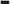 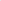 готового к созданию крепкой семьи и рождению детей.Программа служит основой для разработки рабочей программы воспитания в организациях, осуществляющих образовательную деятельность по образовательным программам среднего профессионального образования.Рабочая программа воспитания образовательной организации, реализующей программы СПО, (далее рабочая программа) является обязательной частью образовательной программы образовательной организации, реализующей программы СПО, и предназначена для планирования и организации системной воспитательной деятельности. Рабочая программа разрабатывается и утверждается с участием коллегиальных органов управления организацией (в том числе педагогического совета, совета обучающихся, совета родителей); реализуется в единстве аудиторной, внеаудиторной и практической (учебные и производственные практики) деятельности, осуществляемой совместно с другими участниками образовательных отношений, социальными партнёрами. Рабочая программа сохраняет преемственность по отношению к достижению воспитательных целей общего (среднего) образования.Программа разработана с учётом Конституции Российской Федерации (принята всенародным голосованием 12.12.1993 с изменениями, одобренными в ходе общероссийского образования 01.07.2020); Федерального закона от 29.12.2012 № 273-ФЗ «Об образовании в Российской Федерации», Стратегии развития воспитания в Российской Федерации на период до 2025 года (утверждена распоряжением Правительства Российской Федерации от 29.05.2015 № 996-р) и Плана мероприятий по её реализации в 2021 — 2025 годах (утвержден распоряжением Правительства Российской Федерации от 12.11.2020 № 2945-р), Стратегии национальной безопасности Российской Федерации (утверждена Указом Президента Российской Федерации от 02.07.2021 № 400), Основ государственной политики по сохранению и укреплению традиционных российских духовно-нравственных ценностей (утверждены Указом Президента Российской Федерации от 09.11.2022 № 809), Порядка организации и осуществления образовательной деятельности по образовательным программам СПО, утвержденного приказом Минпросвещения России от 24.08.2022 № 762, федеральных государственных образовательных стандартов среднего профессионального образования.Программа включает три раздела: целевой, содержательный и организационный. Структурным элементом программы является примерный календарный план воспитательной работы.Структура Программы является инвариантной, т. е. при разработке рабочей программы она сохраняется в неизменном виде.Содержание рабочей программы включает инвариантный компонент, представленный в Программе, и вариативный компонент, определяемый разработчиками самостоятельно.Содержание Программы представляет собой основу для разработки соответствующих разделов рабочей программы. При этом содержание подразделов 1.1. «Цель и задачи воспитания обучающихся», 1.2. «Направления воспитания» и пункта 1.3.1 подраздела 1.3 «Инвариантные целевые ориентиры» является инвариантным, т. е. сохраняется в неизменном виде, т. к. данное содержание определяется ключевыми нормативными документами и едино для всех образовательных организаций.Содержание остальных подразделов рабочей программы является вариативным и формируется исходя из условий функционирования конкретной образовательной организации с опорой на содержание соответствующих подразделов Программы.Содержание Программы является основой разработки рабочей программы вне зависимости от реализуемых в ней образовательных программ по профессиям/специальностям. Специфика воспитательной деятельности по конкретной профессии/специальности, определяемая ФГОС СПС), отражается в приложениях к рабочей программе и оформляется в соответствии с рекомендациями (Приложение 1). Количество приложений к рабочей программе определяется количеством реализуемых образовательных программ по профессиям/специальностям в конкретной образовательной организации.Пояснительная записка не является частью Программы.Курсивным шрифтом в тексте Программы выделены пояснения для разработчиков рабочей программы, в каждом подразделе представлены пустые поля для заполнения вариативным дополнительным содержанием.РАЗДЕЛ 1. ЦЕЛЕВОЙВоспитательная деятельность в образовательной организации, реализующей программы СПО, является неотъемлемой частью образовательного процесса, планируется и осуществляется в соответствии с приоритетами государственной политики в сфере воспитания.Участниками образовательных отношений в части воспитании являются педагогические работники профессиональной образовательной организации, обучающиеся, родители (законные представители) несовершеннолетних обучающихся (здесь и далее указывается наименование конкретной образовательной организации, реализующей программы СПО). Родители (законные представители) несовершеннолетних обучающихся имеют преимущественное право на воспитание своих детей.Содержание подразделов 1,1. «Цель и задачи воспитания обучающихся», 1.2, «Направления воспитания» и пункта 1.3.1 подраздела 1.3 «Инвариантные целевые ориентиры» являлся инвариантным. Содержание пункта 1.3.2. «Вариативные целевые ориентиры» является вариативным, его разработка осуществляется в образовательной организации, реализующей программы СПО, самостоятельно в соответствии с особенностями реализуемого учебно-воспитательного процесса.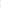 1.1 Цель и задачи воспитания обучающихсяСодержание подразделов 1,1. — инвариантное.Инвариантные компоненты Программы, примерного календарного плана воспитательной работы ориентированы на реализацию запросов общества и государства, определяются с учетом государственной политики в области воспитания; обеспечивают единство содержания воспитательной деятельности, отражают общие для любой образовательной организации, реализующей программы СПО, цель и задачи воспитательной деятельности, положения ФГОС СПО в контексте формирования общих компетенций у обучающихся.Вариативные компоненты обеспечивают реализацию и развитие внутреннего потенциала образовательной организации, реализующей программы СПО.В соответствии с нормативными правовыми актами Российской Федерации в сфере образования цель воспитания обучающихся — развитие личности, создание условий для самоопределения и социализации на основе социокультурных, духовно-нравственных ценностей и принятых в российском обществе правил и норм поведения в интересах человека, семьи, общества и государства, формирование у обучающихся чувства патриотизма, гражданственности, уважения к памяти защитников Отечества и подвигам Героев Отечества, закону и правопорядку, человеку труда и старшему поколению, взаимного уважения, бережного отношения к культурному наследию и традициям многонационального народа Российской Федерации, природе и окружающей среде.Задачи воспитания:усвоение обучающимися знаний о нормах, духовно-нравственных ценностях, которые выработало российское общество (социально значимых знаний);формирование и развитие осознанного позитивного отношения к ценностям, нормам и правилам поведения, принятым в российском обществе (их освоение, принятие), современного научного мировоззрения, мотивации к труду, непрерывному личностному и профессиональному росту;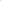 приобретение социокультурного опыта поведения, общения, межличностных и социальных отношений, в том числе в профессионально ориентированной деятельности;подготовка к самостоятельной профессиональной деятельности с учетом получаемой квалификации (социально-значимый опыт) во благо своей семьи, народа, Родины и государства;подготовка к созданию семьи и рождению детей.1.2. Направления воспитанияСодержание подраздела 1.2. — инвариантное.Рабочая программа воспитания реализуется в единстве учебной и воспитательной деятельности с учётом направлений воспитания:гражданское воспитание — формирование российской идентичности, чувства принадлежности к своей Родине, ее историческому и культурному наследию, многонациональному народу России, уважения к правам и свободам гражданина России; формирование активной гражданской позиции, правовых знаний и правовой культуры;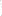 патриотическое воспитание — формирование чувства глубокой привязанности к своей малой родине, родному краю, России, своему народу и многонациональному народу России, его традициям; чувства гордости за достижения России и ее культуру, желания защищать интересы своей Родины и своего народа;духовно-нравственное воспитание — формирование устойчивых ценностно-смысловых установок обучающихся по отношению к духовно-нравственным ценностям российского общества, к культуре народов России, готовности к сохранению, преумножению и трансляции культурных традиций и ценностей многонационального российского государства;эстетическое воспитание — формирование эстетической культуры, эстетического отношения к миру, приобщение к лучшим образцам отечественного и мирового искусства;физическое воспитание, формирование культуры здорового образа жизни и эмоционального благополучия — формирование осознанного отношения к здоровому и безопасному образу жизни, потребности физического самосовершенствования, неприятия вредных привычек;профессионально-трудовое воспитание — формирование позитивного и добросовестного отношения к труду, культуры труда и трудовых отношений, трудолюбия, профессионально значимых качеств личности, умений и навыков; мотивации к творчеству и инновационной деятельности; осознанного отношения к непрерывному образованию как условию успешной профессиональной деятельности, к профессиональной деятельности как средству реализации собственных жизненных планов;экологическое воспитание — формирование потребности экологически целесообразного поведения в природе, понимания влияния социально-экономических процессов на состояние окружающей среды, важности рационального природопользования; приобретение опыта эколого-направленной деятельности;ценности научного познания — воспитание стремления к познанию себя и других людей, природы и общества, к получению знаний, качественного образования с учётом личностных интересов и общественных потребностей.1.3. Целевые ориентиры воспитания1.3.1. Инвариантные целевые ориентирыСодержание пункта 1.3.1 — инвариантное.Согласно «Основам государственной политики по сохранению и укреплению духовно-нравственных ценностей» (утв. Указом Президента Российской Федерации от 09.11.2022 г. № 809) ключевым инструментом государственной политики в области образования, необходимым для формирования гармонично развитой личности, является воспитание в духе уважения к традиционным ценностям, таким как патриотизм, гражданственность, служение Отечеству и ответственность за его судьбу, высокие нравственные идеалы, крепкая семья, созидательный труд, приоритет духовного над материальным, гуманизм, милосердие, справедливость, коллективизм, взаимопомощь и взаимоуважение, историческая память и преемственность поколений, единство народов России.В соответствии с Федеральным законом от 29.12.2012 г. № 273-ФЗ «Об образовании в Российской Федерации» (в ред. Федерального закона от 31.07.2020 г. № 304-ФЗ) воспитательная деятельность должна быть направлена на «.. . формирование у обучающихся чувства патриотизма, гражданственности, уважения к памяти защитников Отечества и подвигам Героев Отечества, закону и правопорядку, человеку труда и старшему поколению, взаимного уважения, бережного отношения к культурному наследию и традициям многонационального народа Российской Федерации, природе и окружающей среде».Эти законодательно закрепленные требования в части формирования у обучающихся системы нравственных ценностей отражены в инвариантных планируемых результатах воспитательной деятельности (инвариантные целевые ориентиры воспитания).Инвариантные целевые ориентиры воспитания соотносятся с общими компетенциями (далее —- ОК), формирование которых является результатом освоения программ подготовки специалистов среднего звена в соответствии с требованиями ФГОС СПО):выбирать способы решения задач профессиональной деятельности, применительно к различным контекстам (ОК 01);использовать современные средства поиска, анализа и интерпретации информации и информационные технологии для выполнения задач профессиональной деятельности (ОК 02);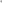 планировать и реализовывать собственное профессиональное и личностное развитие предпринимательскую деятельность в профессиональной сфере, использовать знания по правовой и финансовой грамотности в различных жизненных ситуациях (ОК 03);эффективно взаимодействовать и работать в коллективе и команде (ОК 04);осуществлять устную и письменную коммуникацию на государственном языке Российской Федерации с учетом особенностей социального и культурного контекста (ОК 05);проявлять гражданско-патриотическую позицию, демонстрировать осознанное поведение на основе традиционных общечеловеческих ценностей, в том числе с учетом гармонизации межнациональных и межрелигиозных отношений, применять стандарты антикоррупционного поведения (ОК 06);содействовать сохранению окружающей среды, ресурсосбережению, применять знания об изменении климата, принципы бережливого производства, эффективно действовать в чрезвычайных ситуациях (ОК 07);использовать средства физической культуры для сохранения и укрепления здоровья в процессе профессиональной деятельности и поддержания необходимого уровня физической подготовленности (ОК 08);пользоваться профессиональной документацией на государственном и иностранном языке (ОК 09).Инвариантные целевые ориентиры воспитания выпускников образовательной организации, реализующей программы СПО1.3.2. Вариативные целевые ориентирыСодержание пункта 1.3.2 — вариативное.Вариативные целевые ориентиры воспитания формулируются разработчиками рабочей программы самостоятельно с учётом этнокультурных и региональных особенностей, состава и направленности реализуемых образовательных программ СПС), особенностей конкретной образовательной организации, условий образовательной Деятельности с учётом организационно-правовой формы, учредителя, режима работы. Вариативные целевые ориентиры не должны противоречить инвариантным целевым ориентирам.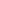 Вариативные целевые ориентиры воспитанияРАЗДЕЛ 2. СОДЕРЖАТЕЛЬНЫЙСтруктура раздела является инвариантной. Содержание раздела является вариативным, его разработка осуществляется в образовательной организации, реализующей программы СПО, самостоятельно в соответствии с особенностями реализуемого учебно-воспитательного процесса.2.1 Уклад образовательной организации, реализующей программы СПОСодержание подраздела 2.1. — вариативное.В данном разделе раскрываются основные особенности уклада образовательной организации, реализующей программы СПО).Уклад задаёт порядок жизни образовательной организации и аккумулирует ключевые характеристики, определяющие особенности воспитательного процесса. Уклад удерживает ценности, принципы, культуру взаимоотношений, традиции воспитания, в основе которых лежат российские базовые ценности, определяет условия и средства воспитания, отражающие самобытный облик образовательной организации и её репутацию в образовательном пространстве и социуме.Ниже приведён примерный перечень основных и дополнительных характеристик, значимых для описания уклада образовательной организации, реализующей программы СПО), которые целесообразно учитывать в описании (выбираются и конкретизируются позиции, имеющиеся или запланированные):Основные характеристики:«миссия» образовательной организации (стратегическая цель, перспективы развития); наиболее значимые традиционные мероприятия, события, составляющие основу воспитательной системы;традиции и ритуалы, символика, особые правила этикета, отражающие специфику образовательной организации;наличие социальных партнёров образовательной организации, их роль в воспитательной системе;значимые для воспитания проекты и программы, в которых образовательная организация участвует или планирует участвовать (международные, федеральные, региональные, муниципальные, сетевые и др.); наличие в учебных планах по профессиям/специальностям дисциплин, междисциплинарных курсов и профессиональных модулей вариативной части воспитательной направленности (гражданской, духовно-нравственной, социокультурной, профессионально-трудовой, экологической и т. д.), элективных курсов, самостоятельно разработанных и реализуемых педагогами образовательной организации. Дополнительные характеристики:особенности местоположения и социокультурного окружения образовательной организации, включённость в историко-культурный контекст территории;контингент обучающихся, социальный портрет семей (социально-культурные, этнокультурные и иные особенности), наличие и состав обучающихся с ОВЗ, находящихся в трудной жизненной ситуации, наличие особых образовательных потребностей у обучающихся, их семей;организационно-правовая форма образовательной организации, реализующей программы СПО, направленность реализуемых ФГОС СПО по профессиям/специальностям.Дополнительное содержание, определяемое профессиональной образовательной организацией самостоятельно: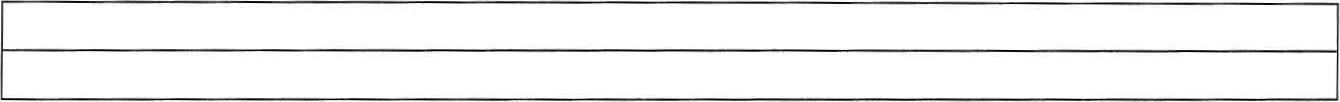 2.2. Воспитательные модули: виды, формы, содержание воспитательной деятельности.Содержание подраздела 2.2 — вариативное.Воспитательный модуль — это структурный элемент, включающий виды, формы и содержание воспитательной работы в рамках заданных направлений воспитания.Основными модулями являются «Образовательная Деятельность», «Кураторство», «Наставничество», «Основные воспитательные мероприятия», «Организация предметно-пространственной среды», «Взаимодействие с родителями (законными представителями)», «Самоуправление», «Профилактика и безопасность», «Социальное партнёрство и участие работодателей», «Профессиональное развитие, адаптация и трудоустройство».Дополнительные модули могут содержать описание форм воспитательной деятельности, реализация которых отражает своеобразие воспитательного процесса в конкретной образовательной организации, реализующей программы СПО), (студенческие общественные объединения, студенческие медиа, музей, добровольческая деятельность, студенческие спортивные клубы, студенческий театр и др.).Содержание основных и дополнительных модулей определяется образовательной организацией, реализующей программы СПО), самостоятельно с ориентацией на содержание Программы, представленное ниже.Последовательность модулей является примерной, в рабочей программе воспитания их можно расположить в последовательности, соответствующей значимости для воспитательной деятельности образовательной организации, реализующей программы СПО, по результатам самооценки.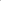 Основные модули.Модуль «Образовательная деятельность»Реализация воспитательного потенциала образовательной деятельности предусматривает (выбираются и конкретизируются позиции, имеющиеся или запланированные)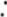 — использование воспитательных возможностей содержания учебных дисциплин и профессиональных модулей для формирования у обучающихся позитивного отношения к российским традиционным духовно-нравственным и социокультурным ценностям, подбор соответствующего тематического содержания, текстов для чтения, задач для решения, проблемных ситуаций для обсуждений и т. п., отвечающих содержанию и задачам воспитания;— привлечение внимания обучающихся к ценностному аспекту изучаемых на аудиторных занятиях объектов, явлений, событий и т. д., инициирование обсуждений, высказываний обучающимися своего мнения, выработки личностного отношения к изучаемым событиям, явлениям;— использование учебных материалов (образовательного контента, художественных фильмов, литературных произведений и проч.), способствующих повышению статуса и престижа рабочих профессий, прославляющих трудовые достижения, повествующих о семейных трудовых династиях;— инициирование и поддержка исследовательской деятельности при изучении учебных дисциплин и профессиональных модулей в форме индивидуальных и групповых проектов, исследовательских работ воспитательной направленности;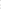 — реализация курсов, дополнительных факультативных занятий исторического просвещения, патриотической, гражданской, экологической, научно-познавательной, краеведческой, историко-культурной, туристско-краеведческой, спортивно-оздоровительной, художественно-эстетической, духовно-нравственной направленности, а также курсов, направленных на формирование готовности обучающихся к вступлению в брак и осознанному родительству;— организация и проведение экскурсий (в музеи, картинные галереи, технопарки, на предприятия и др.), экспедиций, походов.Дополнительное содержание, определяемое образовательной организацией, реализующей программы СПО, самостоятельно: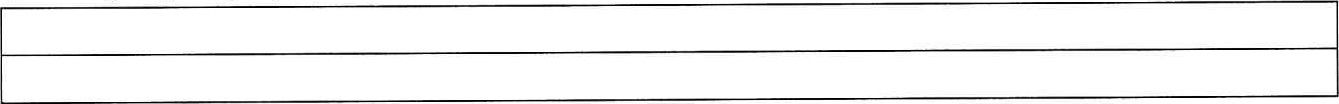 Модуль «Кураторство»Реализация воспитательного потенциала кураторства как особого вида педагогической деятельности, направленной в первую очередь на решение задач воспитания и социализации обучающихся, предусматривает (выбираются и конкретизируются позиции, имеющиеся или запланированные):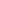 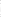 — организацию социально-значимых совместных проектов, отвечающих потребностям обучающихся, дающих возможности для их самореализации, установления и укрепления доверительных отношений внутри учебной группы и между группой и куратором;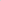 — сплочение коллектива группы через игры и тренинги на командообразование, походы, экскурсии, празднования дней рождения, тематические вечера и т. п.;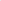 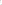 — организацию и проведение регулярных родительских собраний, информирование родителей об академических успехах и проблемах обучающихся, их положении в студенческой группе, о жизни группы в целом; помощь родителям и иным членам семьи во взаимодействии с педагогическим коллективом и администрацией;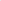 — работа со студентами, вступившими в ранние семейные отношения, проведение консультаций по вопросам этики и психологии семейной жизни, семейного права;— планирование, подготовку и проведение праздников, фестивалей, конкурсов, соревнований и т. д. с обучающимися.Дополнительное содержание, определяемое образовательной организацией, реализующей программы СПО, самостоятельно: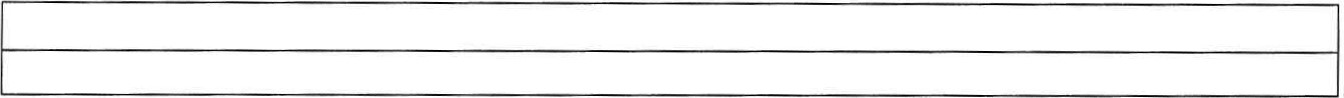 Модуль «Наставничество»Реализация воспитательного потенциала наставничества как универсальной технологии передачи опыта и знаний предусматривает (выбираются и конкретизируются позиции, имеющиеся или запланированные):разработку программы наставничества;содействие осознанному выбору оптимальной образовательной траектории, в том числе для обучающихся с особыми потребностями (детей с ОВЗ, одаренных, обучающихся, находящихся в трудной жизненной ситуации);оказание психологической и профессиональной поддержки наставляемому в реализации им индивидуального маршрута и в жизненном самоопределении;определение инструментов оценки эффективности мероприятий по адаптации и стажировке наставляемого;привлечение к наставнической деятельности признанных авторитетных специалистов, имеющих большой профессиональный и жизненный опыт (сотрудников предприятий и организаций-партнеров).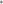 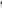 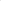 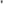 Дополнительное содержание, определяемое образовательной организацией, реализующей программы СПО, самостоятельно: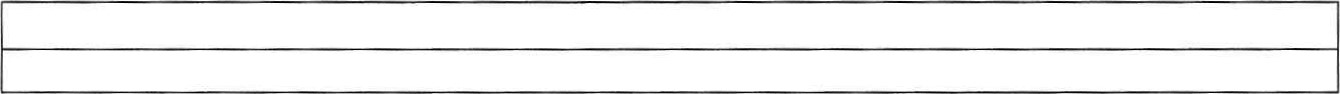 Модуль «Основные воспитательные мероприятия»Реализация воспитательного потенциала основных воспитательных мероприятий предусматривает (выбираются конкретные позиции, имеющиеся или запланированные):— проведение общих для всей образовательной организации праздников, ежегодных творческих (театрализованных, музыкальных, литературных и т. п.) мероприятий, связанных с общероссийскими, региональными, местными праздниками, памятными датами;— проведение торжественных мероприятий, связанных с завершением образования, переходом на следующий курс, а также совместных мероприятий с организациями партнерами, направленных на знакомство и приобщение к корпоративной культуре предприятия, организации;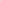 —  разработку и реализацию обучающимися социальных, социально-профессиональных проектов, в том числе с участием социальных партнёров образовательной организации;— организацию тематических мероприятий, нацеленных на формирование уважительного отношения к противоположному полу, понимания любви как основы таких отношений и готовности к вступлению в брак (День матери, День семьи, любви и верности и т. д.)Дополнительное содержание, определяемое образовательной организацией, реализующей программы СПО, самостоятельно: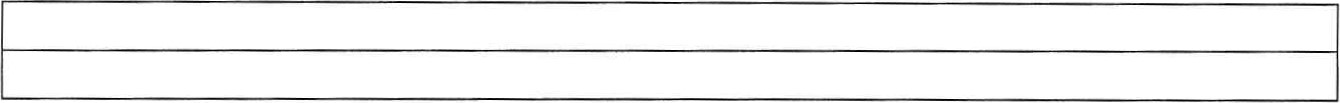 Модуль «Организация предметно-пространственной среды»Реализация воспитательного потенциала предметно-пространственной среды предусматривает совместную деятельность педагогов, обучающихся, других участников образовательных отношений по её созданию, поддержанию, использованию в воспитании (выбираются и конкретизируются позиции, имеющиеся или запланированные):— организация в доступных для обучающихся и посетителей местах музейно-выставочного пространства, содержащего экспозиции об истории и развитии образовательной организации с использованием исторических символов государства, региона, местности в разные периоды, о значимых исторических, культурных, природных, производственных объектах России, региона, местности;— размещение карт России, регионов, муниципальных образований (современных и исторических, точных и стилизованных, географических, природных, культурологических, художественно оформленных, в том числе материалами, подготовленными обучающимися) с изображениями значимых культурных объектов своей местности, региона, России; портретов выдающихся государственных деятелей России, деятелей культуры, науки, производства, искусства, военных деятелей, героев и защитников Отечества; — размещение, обновление художественных изображений (символических, живописных, фотографических, интерактивных) объектов природного и культурного наследия региона, местности, предметов традиционной культуры и быта;— организацию и поддержание в образовательной организации звукового пространства	позитивной духовно-нравственной, гражданско-патриотической воспитательной направленности (звонки-мелодии, музыка, информационные сообщения), исполнение гимна Российской Федерации (в начале учебной недели);— оформление и обновление «мест новостей», стендов в помещениях общего пользования (холл первого этажа, рекреации и др.), содержащих в доступной, привлекательной форме новостную информацию позитивного профессионального, гражданско-патриотического, духовно-нравственного содержания;— размещение материалов, отражающих ценность труда как важнейшей нравственной категории, представляющих трудовые достижения в профессиональной области, прославляющих героев и ветеранов труда, выдающихся деятелей производственной сферы, имеющей отношение к образовательной организации, предметов-символов профессиональной сферы;—  размещение информационных справочных материалов о предприятиях профессиональной сферы, имеющих отношение к профилю образовательной организации;— размещение, поддержание, обновление на территории образовательной организации выставочных объектов, ассоциирующихся с профессиональными направлениями обучения;— создание и обновление книжных выставок профессиональной литературы, пространства свободного книгообмена; — оборудование, оформление, поддержание и использование спортивных и игровых пространств, площадок, зон активного и спокойного отдыха;— совместная с обучающимися разработка, создание и популяризация символики образовательной организации (флаг, гимн, эмблема, логотип и т. п.), используемой как повседневно, так и в торжественных ситуациях;— разработка и обновление материалов (стендов, плакатов, инсталляций и др.), акцентирующих внимание обучающихся на важных для воспитания правилах, традициях, укладе образовательной организации, актуальных вопросах профилактики и безопасности.Предметно-пространственная среда строится как максимально доступная для обучающихся с особыми образовательными потребностями.Дополнительное содержание, определяемое образовательной организацией, реализующей программы СПО, самостоятельно: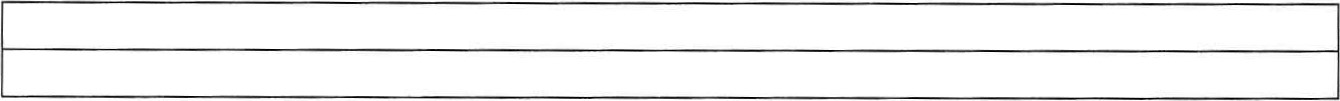 Модуль «Взаимодействие с родителями (законными представителями)»Реализация воспитательного потенциала взаимодействия с родителями (законными представителями) обучающихся предусматривает (выбираются и конкретизируются позиции, имеющиеся или запланированные):организацию взаимодействия между родителями обучающихся и преподавателями, администрацией в области воспитания и профессиональной реализации студентов;  проведение родительских собраний по вопросам воспитания, взаимоотношений обучающихся и педагогов, условий обучения и воспитания;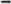 привлечение родителей к подготовке и проведению мероприятий воспитательной направленности.Дополнительное содержание, определяемое образовательной организацией, реализующей программы СПО), самостоятельно: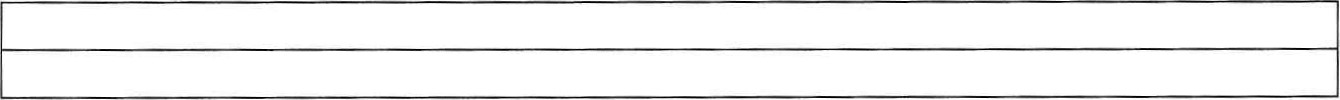 Модуль «Самоуправление»Реализация воспитательного потенциала самоуправления обучающихся в образовательной организации, реализующей программы СПО), предусматривает (выбираются и конкретизируются позиции, имеющиеся или запланированные):организацию и деятельность в образовательной организации органов самоуправления обучающихся (совет обучающихся или др.); 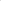 представление органами самоуправления интересов обучающихся в процессе управления образовательной организацией, защита законных интересов, прав обучающихся;участие представителей органов самоуправления обучающихся в разработке, обсуждении и реализации рабочей программы воспитания, в анализе воспитательной деятельности;привлечение к деятельности студенческого самоуправления выпускников, работающих по профессии/специальности, добившихся успехов в профессиональной деятельности и личной жизни.Дополнительное содержание, определяемое образовательной организацией, реализующей программы СПО, самостоятельно: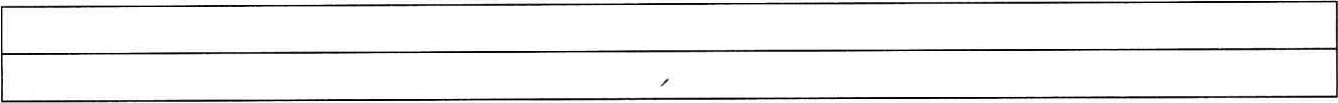 Модуль «Профилактика и безопасность»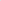 Реализация воспитательного потенциала профилактической деятельности в целях формирования и поддержки безопасной и комфортной среды предусматривает (выбираются конкретные позиции, имеющиеся или запланированные):— организацию деятельности педагогического коллектива по созданию в образовательной организации безопасной среды как условия успешной воспитательной деятельности;— вовлечение обучающихся в проекты, программы профилактической направленности, реализуемые в образовательной организации и в социокультурном окружении (антинаркотические, антиалкогольные, против курения, вовлечения в деструктивные детские и молодёжные объединения, культы, субкультуры, группы в социальных сетях; по безопасности в цифровой среде, на транспорте, на воде, безопасности дорожного движения, противопожарной безопасности, антитеррористической и антиэкстремистской безопасности, гражданской обороне и т. д.);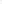 — сбор информации и регулярный мониторинг семей обучающихся, находящихся в сложной жизненной ситуации, профилактическая работа с неблагополучными семьями; организация психолого-педагогической поддержки обучающихся групп риска;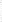 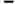 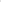 — организацию работы по развитию у обучающихся навыков саморефлексии, самоконтроля, устойчивости к негативному воздействию, групповому давлению;— поддержку инициатив обучающихся, педагогов в сфере укрепления безопасности жизнедеятельности.Дополнительное содержание, определяемое образовательной организацией, реализующей программы СПО, самостоятельно:Модуль «Социальное партнёрство и участие работодателей»Реализация воспитательного потенциала социального партнёрства образовательной организацией, реализующей программы СПО, в том числе во взаимодействии с предприятиями рынка труда, предусматривает (выбираются и конкретизируются позиции, имеющиеся или запланированные):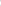 участие представителей организаций-партнёров, предприятий (организаций) и работодателей, в том числе в соответствии с договорами о сотрудничестве, в проведении отдельных производственных практик и мероприятий в рамках рабочей программы воспитания и календарного плана воспитательной работы (дни открытых дверей, ярмарки вакансий, государственные, региональные праздники, торжественные мероприятия и т. п.);участие представителей организаций-партнёров в проведении мастер-классов, аудиторных и внеаудиторных занятий, мероприятий профессиональной направленности;проведение на базе организаций-партнёров отдельных аудиторных и внеаудиторных занятий, презентаций, лекций, акций воспитательной направленности;проведение открытых дискуссионных площадок (студенческих, педагогических, родительских, совместных), куда приглашаются представители организаций-партнёров, на которых обсуждаются актуальные проблемы, касающиеся профессиональной сферы и рынка труда, жизни образовательной организации, реализующей программы СПО, муниципального образования, региона, страны;реализация социальных проектов, разрабатываемых и реализуемых обучающимися и педагогами совместно с организациями-партнёрами (профессионально-трудовой, благотворительной, экологической, патриотической, духовно-нравственной и т. д. направленности), ориентированных на воспитание обучающихся, преобразование окружающего социума, позитивное воздействие на социальное окружение.Дополнительное содержание, определяемое образовательной организацией, реализующей программы СПО, самостоятельно: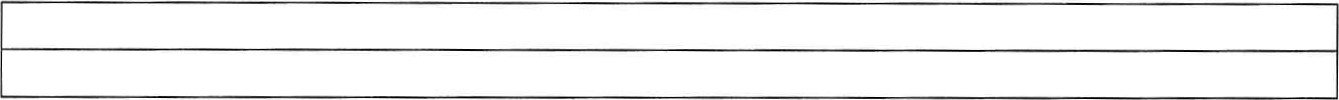 Модуль «Профессиональное развитие, адаптация и трудоустройство»Реализация воспитательного потенциала работы по профессиональному развитию, адаптации и трудоустройству в образовательной организации, реализующей программы СПС), предусматривает (выбираются конкретные позиции, имеющиеся или запланированные):участие в конкурсах, фестивалях, олимпиадах профессионального мастерства (в т. ч. международных), работе над профессиональными проектами различного уровня (регионального, всероссийского, международного) и др.;циклы мероприятий, направленных на подготовку обучающихся к осознанному планированию своей карьеры, профессионального будущего (посещения центра содействия профессиональному трудоустройству выпускников, профессиональных выставок, ярмарок вакансий, дней открытых дверей на предприятиях, в организациях высшего образования и др.);экскурсии (на предприятия, в организации), дающие углублённые представления о выбранной специальности и условиях работы;организацию мероприятий, посвященных истории организаций/предприятий партнёров; встреч с представителями коллективов, с сотрудниками-стажистами, представителями трудовых династий, авторитетными специалистами, героями и ветеранами труда, представителями профессиональных династий;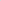 использование обучающимися интернет-ресурсов, способствующих более глубокому изучению отраслевых технологий, способов и приёмов профессиональной деятельности, профессионального инструментария, актуального состояния профессиональной области, онлайн курсов по интересующим темам и направлениям профессионального образования;консультирование обучающихся по вопросам построения ими профессиональной карьеры и планов на будущую жизнь с учётом индивидуальных особенностей, интересов, потребностей;  проведение тренингов, нацеленных на формирование рефлексивной культуры, совершенствование умений в области анализа и оценки результатов деятельности.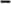 Дополнительное содержание, определяемое образовательной организацией, реализующей программы СПО, самостоятельно: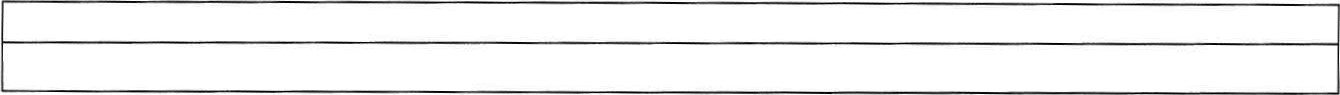 Дополнительные модули(определяемые образовательной организацией, реализующей программы СПО, самостоятельно)РАЗДЕЛ З. ОРГАНИЗАЦИОННЫЙСтруктура раздела является инвариантной. Содержание подразделов данного раздела является вариативным. Разработка подразделов осуществляется в образовательной организации, реализующей программы СПО), самостоятельно в соответствии с особенностями реализуемого учебно-воспитательного процесса.3.1 Кадровое обеспечениеСодержание подраздела З. — вариативное.В данном подразделе представляются решения на уровне образовательной организации, реализующей программы СПО, по разделению функционала, связанного с планированием, организацией, обеспечением, реализацией воспитательной Деятельности; по вопросам повышения квалификации педагогических работников в сфере воспитания, психолого-педагогического сопровождения обучающихся, в том числе с ОВЗ и других категорий; по привлечению специалистов других организаций, социальных партнёров (образовательных, социальных, правоохранительных и др. организаций).Кадровое обеспечение воспитательной деятельности осуществляется следующим образом:Содержание, определяемое образовательной организации, реализующей программы СПО, самостоятельно: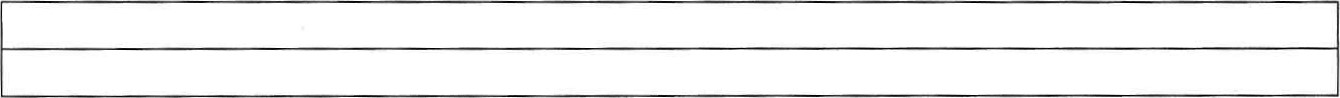 3.2 Нормативно-методическое обеспечениеСодержание подраздела 3.2 — вариативное.В данном подразделе представляются решения на уровне образовательной организации, реализующей программы СПО), по утверждению и внесению изменений в локальные нормативные акты, касающиеся рабочей программы воспитания организации; принятию, внесению изменений в методическое обеспечение воспитательной деятельности, должностные инструкции педагогических работников по вопросам воспитательной деятельности; ведению договорных отношений, сетевой форме организации образовательного процесса, сотрудничеству с социальными партнёрами.Нормативно-методическое обеспечение воспитательной деятельности осуществляется следующим образом:Содержание, определяемое образовательной организации, реализующей программы СПО, самостоятельно: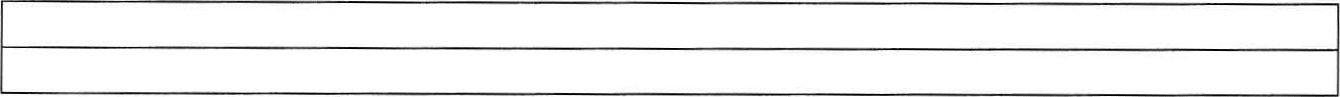 3.3 Требования к условиям работы с обучающимися с особыми образовательными потребностямиСодержание подраздела 3.3. - вариативное.Данный подраздел наполняется конкретным содержанием с учётом ситуации в образовательной организации, реализующей программы СПО, в отношении обучающихся с особыми образовательными потребностями. Требования к организации среды для обучающихся с ОВЗ отражаются в примерных адаптированных образовательных программах СПО для обучающихся каждой нозологической группы.В воспитательной работе с категориями обучающихся, имеющих особые образовательные потребности, обучающиеся с инвалидностью, с ОВЗ, из социально уязвимых групп (воспитанники детских домов, обучающиеся из семей мигрантов, билингвы и др.), одарённые, с отклоняющимся поведением — создаются особые условия:Содержание, определяемое образовательной организацией, реализующей программы СПО, самостоятельно: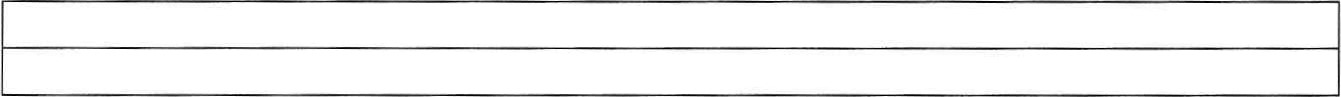 3.4 Система поощрения профессиональной успешности и проявлений активной жизненной позиции обучающихсяСодержание подраздела 3.4 — вариативное.В данном подразделе представляются решения на уровне образовательной организации, реализующей программы СПО, по механизмам поощрения профессиональной успешности и проявлений активной жизненной позиции обучающихся. Основанием для поощрения профессиональной успешности и проявлений активной жизненной позиции обучающихся могут быть рейтинги, портфолио и пр. Формы поощрения: объявление благодарности, награждение грамотой, памятным подарком, материальное стимулирование и пр.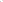 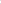 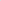 Образовательная организация, реализующая программы СПО, самостоятельно определяет основания и формы поощрения. Использование рейтингов, их форма, публичность и др., привлечение благотворителей (в том числе из родительского сообщества, социальных партнёров), их статус, акции, деятельность должны соответствовать укладу образовательной организации, реализующей программы СПО, цели, задачам, традициям воспитания, согласовываться с представителями педагогического и родительского сообщества, органом студенческого самоуправления.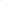 Поощрение профессиональной успешности и проявлений активной жизненной позиции обучающихся осуществляется следующим образом: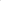 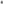 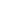 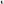 Содержание, определяемое образовательной организации, реализующей программы СПО, самостоятельно: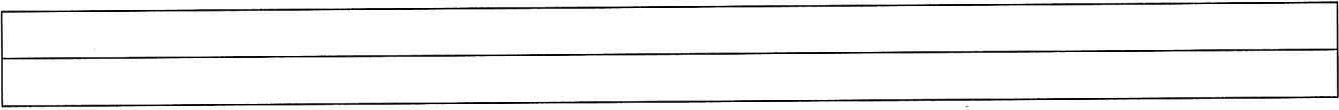 3.5 Анализ воспитательного процессаСодержание подраздела 3.5 — вариативное.Основные направления анализа воспитательного процесса (предложенные направления являются примерными, их можно уточнять, корректировать, исходя из особенностей уклада, воспитывающей среды, традиций воспитания, ресурсов образовательной организации, реализующей программы СПО, контингента обучающихся и др.):1. Анализ условий воспитательной деятельности проводится по следующим позициям:- описание кадрового обеспечения воспитательной деятельности (наличие специалистов, прохождение курсов повышения квалификации);- наличие студенческих объединений, кружков и секций, которые могут посещать обучающиеся;- взаимодействие с социальными партнёрами по организации воспитательной деятельности (базами практик, учреждениями культуры, образовательными организациями и др.);- оформление предметно-пространственной среды образовательной организации.2. Анализ состояния воспитательной деятельности проводится по следующим позициям:проводимые в образовательной организации мероприятия и реализованные проекты;  степень вовлечённости обучающихся в проекты и мероприятия на муниципальном, региональном и федеральном уровнях;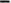 включённость обучающихся и преподавателей в деятельность различных объединений;участие обучающихся в конкурсах (в том числе в конкурсах профессионального мастерства);снижение негативных факторов в среде обучающихся (уменьшение числа обучающихся, состоящих на различных видах профилактического учета/контроля, снижение числа совершенных правонарушений; отсутствие суицидов среди обучающихся).Основными способами получения информации являются педагогическое наблюдение, анкетирование и беседы с обучающимися и их родителями (законными представителями), педагогическими работниками, представителями совета обучающихся по таким вопросам, как: какие проблемы, затруднения в профессиональном развитии обучающихся удалось решить за прошедший учебный год? какие проблемы, затруднения решить не удалось и почему? какие новые проблемы, трудности появились? над чем предстоит работать педагогическому коллективу? и пр..Анализ проводится заместителем директора по воспитательной работе, советником директора по воспитанию и другими специалистами в области воспитания.Итогом самоанализа является перечень выявленных проблем, над решением которых предстоит работать педагогическому коллективу.Итоги самоанализа оформляются в виде отчёта, составляемого заместителем директора по воспитательной работе (совместно с советником директора по воспитанию при его наличии) в конце учебного года, рассматриваются и утверждаются педагогическим советом или иным коллегиальным органом управления в образовательной организации, реализующей программы СПО.Содержание, определяемое образовательной организации, реализующей программы СПО самостоятельно: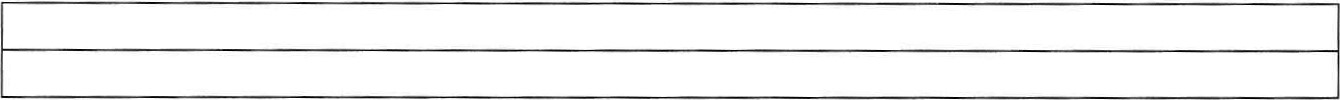 Приложение 1 Примерный календарный план воспитательной работыКалендарный план воспитательной работы (далее План) разрабатывается в свободной форме с указанием: содержания, форм и видов воспитательной деятельности (по модулям); участников; сроков (в том числе сроков подготовки); ответственных лиц. План обновляется ежегодно к началу очередного учебного года. При разработке Плана учитываются:Перечень рекомендуемых воспитательных событий Министерства просвещения Российской федерации (Примерный календарный план воспитательной работы на текущий учебный год), утвержденный Министерством просвещения Российской Федерации;Методические рекомендации исполнительных органов власти в сфере образования субъектов Российской Федерации, муниципальных образований;Индивидуальные планы преподавателей, кураторов (наставников), советника директора по воспитанию и взаимодействию с детскими общественными объединениями (при его наличии);Планы органов самоуправления, студенческого совета;Планы взаимодействия с социальными партнёрами согласно договорам, соглашениям с ними;Рабочие программы дисциплин, факультативов; Планы работы психологической службы или психолог“ социальных педагогов и другая документация, которая должна соответствовать содержанию плана.Планирование воспитательной деятельности в учебных группах может осуществляться по индивидуальным планам кураторов; по индивидуальным планам преподавателей с учётом рабочих программ по общеобразовательным и профессиональным дисциплинам, курсам, модулям.Приведена примерная структура плана. Возможно построение плана по календарным периодам — месяцам, семестрам, или в иной форме.Приложение 2 ПРИМЕРНАЯ РАБОЧАЯ ПРОГРАММА ВОСПИТАНИЯ ПО ПРОФЕССИИ/СПЕЦИАЛЬНОСТИ УГПС 55.00.00 ЭКРАННЫЕ ИСКУССТВАПримерная рабочая программа воспитания по профессии/специальности является приложением 2 к примерной рабочей программе воспитания образовательной организации, реализующей программы СПО. Примерная рабочая программа воспитания по профессии/специальности содержит вариативные компоненты целевого, содержательного, организационного разделов и примерный календарный план воспитательной работы, отражающие специфику воспитательной деятельности по конкретной профессии/специальности.РАЗДЕЛ 1. ЦЕЛЕВОЙ1.3. Целевые ориентиры воспитания  Вариативные целевые ориентиры результатов воспитания формируются разработчиками самостоятельно с учетом ФГОС СПО по профессии/специальности. 	Вариативные целевые ориентиры не должны противоречить инвариантным целевым ориентирам.РАЗДЕЛ 2. СОДЕРЖАТЕЛЬНЫЙ2.1 Воспитательные модули: виды, формы, содержание воспитательной деятельности по профессии/специальности*Модуль «Образовательная деятельность»  Модуль «Кураторство»Модуль «Наставничество»Модуль «Основные воспитательные мероприятия по профессии/специальности»Модуль «Организация предметно-пространственной среды» Модуль «Взаимодействие с родителями (законными представителями)» Модуль «Профилактика и безопасность»Модуль «Социальное партнёрство и участие работодателей»Модуль «Профессиональное развитие, адаптация и трудоустройство» РАЗДЕЛ 3. ОРГАНИЗАЦИОННЫЙ3.1 Кадровое обеспечение             Разделение функционала, связанного с планированием, организацией, обеспечением, реализацией воспитательной деятельности (привлечение профильных специалистов образовательной организации)	Привлечение специалистов других организаций, социальных партнеров (образовательных, социальных и др.) (при наличии) 3.2 Нормативно-методическое обеспечение	Утверждение и внесение изменений в должностные инструкции педагогических работников по вопросам воспитательной деятельности (при наличии)              Ведение договорных отношений, сетевая форма организации образовательного процесса, сотрудничество с социальными партнерами (при наличии)3.3 Система поощрения профессиональной успешности и проявлений активной жизненной позиции обучающихсяОснования для поощрения профессиональной успешности и проявлений активной жизненной позиции обучающихся по профессии/специальности – рейтинги, портфолио и пр. (при наличии)Формы поощрения: объявления благодарности, помещение на доску почета, награждение грамотой, памятным подарком, материальное стимулирование (при наличии)3.4 Анализ воспитательного процессаАнализ воспитательного процесса по профессии\специальности может осуществляться в рамках единого мониторинга в профессиональной образовательной организации. Примерный календарный план воспитательной работы попрофессии/специальностиКалендарный план воспитательной работы по профессии/специальности разрабатывается в свободной форме, с указанием содержания, форм и видов воспитательной деятельности (по модулям) с учетом особенностей конкретной профессии/специальности.В ходе планирования воспитательной деятельности рекомендуется учитывать воспитательный потенциал участия обучающихся в мероприятиях, проектах, конкурсах, акциях, проводимых на уровне Российской Федерации, в том числе, с учетом профессии/специальности:Россия – страна возможностей https://rsv.ru/; Российское общество «Знание» https://znanierussia.ru/;Российский Союз Молодежи https://www.ruy.ru/;Российское Содружество Колледжей https://rosdk.ru/;Ассоциация Волонтерских Центров https://авц.рф;Всероссийский студенческий союз https://rosstudent.ru/;Институт развития профессионального образования https://firpo.ru/«Большая перемена» https://bolshayaperemena.online/; «Лидеры России» https://лидерыроссии.рф/;«Мы Вместе» (волонтерство) https://onf.ru; Приложение 4к ПОП специальности55.02.02 Анимация и анимационное кино (по видам)ПРИМЕРНЫЕ ОЦЕНОЧНЫЕ МАТЕРИАЛЫ ДЛЯ ГИАПО СПЕЦИАЛЬНОСТИ55.02.02 АНИМАЦИЯ И АНИМАЦИОННОЕ КИНО (ПО ВИДАМ)2023 г.СОДЕРЖАНИЕПАСПОРТ ОЦЕНОЧНЫХ МАТЕРИАЛОВ ДЛЯ ГИАСТРУКТУРА ПРОЦЕДУР ГОСУДАРСТВЕННОГО ЭКЗАМЕНА 
И ПОРЯДОК ПРОВЕДЕНИЯПОРЯДОК ОРГАНИЗАЦИИ И ПРОВЕДЕНИЯ ЗАЩИТЫ ДИПЛОМНОГО ПРОЕКТА (РАБОТЫ)ПАСПОРТ ПРИМЕРНЫХ ОЦЕНОЧНЫХ МАТЕРИАЛОВ ДЛЯ ГИАОсобенности образовательной программыПримерные оценочные материалы разработаны для специальности 
55.02.02 Анимация и анимационное кино (по видам).В рамках специальности СПО предусмотрено освоение следующей квалификации: «специалист по анимации и анимационному кино».Выпускник, освоивший образовательную программу, должен быть готов 
к выполнению видов деятельности, перечисленных в таблице №1. Рекомендуется последовательное освоение видов деятельности. Таблица № 1Виды деятельностиРезультаты освоения основной профессиональной образовательной программы, демонстрируемые при проведении ГИА, представлены в таблице №2.Таблица № 2Перечень проверяемых требований к результатам освоения основной профессиональной образовательной программыДля выпускников из числа лиц с ограниченными возможностями здоровья
и выпускников из числа детей-инвалидов и инвалидов проводится ГИА с учетом особенностей психофизического развития, индивидуальных возможностей и состояния здоровья таких выпускников (далее - индивидуальные особенности).Общие и дополнительные требования, обеспечиваемые при проведении ГИА 
для выпускников из числа лиц с ограниченными возможностями здоровья, детей-инвалидов и инвалидов приводятся в комплекте оценочных материалов с учетом особенностей разработанного задания и используемых ресурсов. Длительность проведения государственной итоговой аттестации по основной профессиональной образовательной программе по специальности 55.02.02 Анимация 
и анимационное кино (по видам) определяется ФГОС СПО. Часы учебного плана (календарного учебного графика), отводимые на ГИА, определяются применительно 
к нагрузке обучающегося. В структуре времени, отводимого ФГОС СПО по основной профессиональной образовательной программе по специальности 55.02.02 Анимация и анимационное кино (по видам) на государственную итоговую аттестацию, образовательная организация самостоятельно определяет график проведения государственного экзамена 
и (или) защиты дипломного проекта (работы).2. СТРУКТУРА ПРОЦЕДУР ГИА И ПОРЯДОК ПРОВЕДЕНИЯ2.1. Общие положения Государственная итоговая аттестация является частью оценки качества освоения основной профессиональной образовательной программы по специальности 
55.02.02 «Анимация и анимационное кино (по видам)» и является обязательной процедурой для выпускников очной и очно - заочной форм обучения, завершающих освоение образовательной программы. ФГОС СПО определяет следующее требования к выпускнику по итогам освоения образовательно программы: овладение основными видами деятельности (ВД), общими (ОК) и профессиональными (ПК) компетенциями в соответствии с квалификационной характеристикой. Порядок проведения процедуры государственной итоговой аттестации 
по образовательным программам среднего профессионального образования устанавливает правила организации и проведения организациями, осуществляющими образовательную деятельность по образовательным программам среднего профессионального образования, ГИА, завершающей освоение имеющих государственную аккредитацию основных профессиональных образовательных программ среднего профессионального образования (программ подготовки служащих и программ подготовки специалистов среднего звена) (далее - образовательные программы среднего профессионального образования), включая формы ГИА, требования к использованию средств обучения и воспитания, средств связи при проведении ГИА, требования, предъявляемые к лицам, привлекаемым к проведению ГИА, порядок подачи и рассмотрения апелляций, изменения и (или) аннулирования результатов ГИА, а также особенности проведения ГИА для выпускников из числа лиц 
с ограниченными возможностями здоровья, детей-инвалидов и инвалидов. Образовательная организация обеспечивает условия для обеспечения необходимой документацией во время ГИА выпускников, членов государственной экзаменационной комиссии. Выпускник должен быть готов к профессиональной деятельности как будущий специалист, который сможет применить полученные теоретические знания и практические умения для выполнения производственных задач на предприятиях соответствующей отрасли.К итоговым аттестационным испытаниям, входящим в состав государственной итоговой аттестации, допускаются студенты, успешно завершившие в полном объеме освоение основной образовательной программы по специальности 55.02.02 Анимация 
и анимационное кино (по видам).Необходимым условием допуска к ГИА является представление документов, подтверждающих освоение выпускниками общих и профессиональных компетенций при изучении теоретического материала и прохождении практики по каждому из видов деятельности.Программа государственной итоговой аттестации, задания, критерии оценивания, продолжительность государственного экзамена и (или) защиты дипломного проекта (работы) утверждаются образовательной организацией и доводятся до сведения студентов не позднее, чем за шесть месяцев до начала государственной итоговой аттестации.2.2. Порядок организации и проведения государственного экзамена Государственный экзамен определяет уровень освоения обучающимися материалов, предусмотренных образовательной программой, и охватывает содержание профессиональных модулей, которые соответствуют заявленным видам деятельности.Оценочные материалы для ГИА в форме государственного экзамена включают 
в себя: － перечень компетенций, которыми должен владеть обучающийся в результате освоения образовательной программы;－ описание показателей и критериев оценивания компетенций, а также шкал оценивания;－ типовые контрольные задания или иные материалы, необходимые для оценки результатов освоения образовательной программы.Оценочные материалы должны формулироваться на основе следующих принципов:－ валидности (объекты оценки должны соответствовать целям обучения);－ надежности (использование единообразного стандарта и критериев 
для оценивания достижений);－ справедливости (разные обучающиеся должны иметь равные возможности добиться успеха);－ своевременности (поддержание развивающей обратной связи);－ эффективности (соответствие результатов деятельности поставленным задачам).Оценочные материалы ГИА в форме государственного экзамена должны соответствовать видам деятельности, иметь всеобъемлющий состав, позволять объективно и достоверно осуществлять оценку всех планируемых результатов обучения, включать 
в себя конкретные комплекты оценочной документации, варианты заданий и критерии оценивания, разрабатываемых образовательной организацией.Перед государственным экзаменом поводится консультирование обучающихся 
по вопросам, включенным в программу государственного экзамена. В билеты государственного экзамена включаются три теоретических вопроса и одно практическое задание. Количество билетов определяется общим количеством выпускников и должно превышать не менее, чем на 20 процентов численность выпускников. В билетах не должно быть повторяющихся вопросов.При проведении государственного экзамена на каждого обучающегося секретарем государственной экзаменационной комиссии заполняется протокол с указанием номера билета, перечня вопросов и результата ответов.Результаты государственной итоговой аттестации определяются оценками «отлично», «хорошо», «удовлетворительно», «неудовлетворительно» и объявляются в тот же день после оформления в установленном порядке протоколов заседаний государственных экзаменационных комиссий.Критерии оценки государственного экзамена: знание учебного материала профессиональных модулей;умение выделять и формулировать существенные положения профессиональных модулей;общий (культурный ) и специальный (профессиональный) язык ответа;четкость и грамотность ответов на поставленные в экзаменационных билетах вопросы;умение применять теоретичские знания для анализа конкретных проектных ситуаций в анимации и решения прикладных проблем творческой направленности;четкость, внятность, глубина ответов на вопросы ГЭК; использование технических средств для сопровождения ответа (при необходимости). Оценка «отлично» ставится за ответ, в котором в полном объеме освещены все поставленные вопросы, самостоятельно и уверенно сформулирована и доведена до сведения государственной экзаменационной комиссии соответствующая информация, грамотно, четко и правильно даны ответы на все заданные вопросы ГЭК.Оценка «хорошо» ставится за ответ, в котором не в полном объеме освещены все поставленные вопросы, самостоятельно и уверенно сформулирована и доведена до сведения государственной экзаменационной комиссии соответствующая информация, однако, допущены неточности при формулировке определений и неуверенность в ответах по заданным вопросам ГЭК. Оценка «удовлетворительно» ставится за ответ, в котором не в полном объеме освещены все поставленные вопросы, последовательность нарушена, формулировки и определения доводятся недостаточно четко, допускаются ошибки и неточности в использовании технической терминологии, на заданные вопросы ГЭК даны неточные ответы.Оценка «неудовлетворительно» ставится за ответ, в котором не раскрыты поставленные вопросы, не даны формулировки определений и понятий, допущены грубые ошибки при использовании технической терминологии, не сформулированы ответы на вопросы ГЭК.Содержание государственного экзаменаДля проведения государственного экзамена (далее – ГЭ) применяется комплект оценочных материалов, разрабатываемый образовательной организацией. Содержание государственного экзамена устанавливает образовательная организация. В его состав в обязательном порядке должны включаться основные вопросы, соответствующие содержанию профессиональных модулей, реализуемых образовательной организацией. Вопросы должны определять степень соответствия уровня подготовленности выпускников требованиям ФГОС. При этом проверяются сформулированные компетенции – теоретические знания и практические навыки выпускников в соответствии с компентентностной моделью, являющейся структурным компонентом примерной образовательной программы (навыки, умения, знания) по профессиональным модулям ПМ 01, ПМ 02, ПМ 03 и ПМ (по выбору).Примерные типовые вопросы экзаменационных билетовАнимация и ее виды, история анимации.Технологии анимации.Функциональные возможности анимационных программ. Рабочее пространство, основные рабочие панели, инструментарий, командные строки.Принципы традиционной и компьютерной анимации.Производство анимационного кино. Выполнение монтажа, компезитинга и постобработки анимационного кино.Определение образа анимационного персонажа, проработка его движения и выразительных поз с помощью последовательных рисунков.Определение образа анимационного персонажа, проработка его движения и выразительных поз с помощью покадрового изменения положения частей компьютерной модели.Определение образа анимационного персонажа, проработка его движения и выразительных поз с помощью покадрового движения частей куклы-перекладки.Определение образа анимационного персонажа, проработка его движения и выразительных поз с помощью покадрового изменения частей компьютерной трехмерной модели.Создание рига персонажей и их анимации в технике компьютерной перекладки.Разработка конструкции и технологической последовательности изготовления компьютерно-анимационного проекта.Этапы разработки творческого проекта: от идеи до реализации.Моделирование художественно-колористического решения анимационного проекта на основе референсов.Осуществление процесса анимационного проектирования с учетом современых тенденций в области анимации.Выполнение постановки анимационных персонажей, окружения в сцене, виртуальных камер и настройки их технических параметров для съемки сцен анимационного кино.Создание визуальных эффектов и компьютерной графики в анимационном кино.Создание промежуточных и финальных высокодетализированных трехмерных компьютерных моделей.Создание анимации для компьютерных игр с применением специализированного программного обеспечения.Разработка компьютерной игры с использованием межплатформенных сред, адаптация анимации под разные платформы.Осуществление процесса проектирования моушн-дизайн контента с учетом современных тенденций.3. Порядок организации и проведения защиты дипломного проекта (работы)3.1 Общие положения Дипломный проект (работа) направлен на систематизацию и закрепление знаний выпускника по специальности, а также определение уровня готовности выпускника 
к самостоятельной профессиональной деятельности. Дипломный проект (работа) предполагает самостоятельную подготовку (написание) выпускником проекта (работы), демонстрирующего уровень знаний выпускника в рамках выбранной темы, а также сформированность его профессиональных умений и навыков.Дипломный проект (работа) выпускников, осваивающих образовательные программы в области искусств, может предполагать различные виды подготовки в соответствии с требованиями, установленными ФГОС СПО по специальности 55.02.02 Анимация и анимационное кино (по видам). Для выпускников предлагается создание анимационного сюжета на выбранную тему, включающего анимацию и панораму, создание анимационного фильма, создание визуальных эффектов и компьютерной графики в анимационном кино, создание компьютерной игры с использованием межплатформенных сред, создание моушн-дизайн контента в современных техниках исполнения с применением специализированного программного обеспечения.Тематика дипломных проектов (работ) определяется образовательной организацией. Выпускнику предоставляется право выбора темы дипломного проекта (работы), в том числе предложения своей темы с необходимым обоснованием целесообразности ее разработки для практического применения. Тема дипломного проекта (работы) должна соответствовать содержанию одного или нескольких профессиональных модулей, входящих в образовательную программу среднего профессионального образования.Для подготовки дипломного проекта (работы ) выпускнику назначается руководитель и при необходимости консультанты, оказывающие выпускнику методическую поддержку.Закрепление за выпускниками тем дипломных проектов (работ), назначение руководителей и консультантов осуществляется распорядительным актом образовательной организации.3.2 Примерная тематика дипломных проектов (работ) по специальности Тематика дипломных проектов (работ) по специальности 55.02.02 Анимация и анимационное кино (по видам) должна:соответствовать современному уровню и перспективам развития науки, культуры, техники, производства и экономики;создавать возможность реальной работы с решением актуальных практических задач и дальнейшим использованием, внедрением материалов работы в сферу искусства и культуры;быть разнообразной и давать возможность выбора выпускником темы в соответствии с индивидуальными склонностями и способностями.Примерная тематика дипломных проектов (работ):создание анимационного сюжета на выбранную тему, включающего анимацию и панораму; создание анимационного фильма; создание визуальных эффектов и компьютерной графики в анимационном кино;создание компьютерной игры с использованием межплатформенных сред;создание моушн-дизайн контента в современных техниках исполнения с применением специализированного программного обеспечения;конструирование визуальных образов анимационных персонажей;моделирование дизайна компьютерных игр с учетом требований современных тенденций в области дизайна и эргономичности пользовательского интерфейса.3.3. Структура и содержание дипломного проекта (работы)Дипломный проект (работа) - завершающий этап обучения, который аккумулирует знания и умения, приобретенные в процессе обучения, и позволяет обучающимся продемонстрировать профессиональную компетентность.Требования к дипломному проекту (работе):соответствие тематики дипломного проекта (работы) содержанию одного или нескольких профессиональных модулей;обоснование выбора темы исследования, её актуальности; обзор опубликованной литературы по выбранной теме; изложение полученных результатов, их анализ, обсуждение и выводы; список использованной литературы и содержание;оформление в соответствии со стандартами ЕСКД и ЕСТД.Дипломный проект (работа) состоит из пояснительной записки, практической части, и (или) мультимедийной презентации.Объем и содержание пояснительной записки зависят от тематики дипломного проекта (работы) и объема практической части. Пояснительная записка должна быть оформлена в соответствии с действующими нормами оформления текстовой документации.3.4. Порядок оценки результатов дипломного проекта (работы)Примерные критерии оценки результатов дипломного проекта (работы):соответствие названия дипломного проекта (работы) его содержанию, четкая целевая направленность;логическая последовательность изложения материала;глубина исследования и убедительность аргументации; конкретность представления практических результатов работы; соответствие оформления дипломного проекта (работы) методическим рекомендациям по оформлению дипломного проекта (работы);грамотность и четкость доклада; точность ответов на вопросы;использование технических средств для сопровождения доклада.Результаты государственной итоговой аттестации определяются оценками «отлично», «хорошо», «удовлетворительно», «неудовлетворительно» и объявляются в тот же день после оформления в установленном порядке протоколов заседаний государственных экзаменационных комиссий.3.5. Порядок оценки защиты дипломного проекта (работы)Критерии оценки защиты дипломного проекта (работы):  четкость и грамотность доклада;  четкость, внятность, глубина ответов на вопросы ГЭК; использование технических средств для сопровождения доклада. При определении окончательной оценки за защиту дипломного проекта (работы) учитываются:  доклад выпускника по каждому разделу дипломного проекта (работы);  ответы на вопросы;  оценка руководителя;  оценка рецензента. Оценка «отлично» ставится за доклад, в котором в полном объеме освещены все разделы дипломного проекта (работы), самостоятельно и уверенно сформулировано и доведено до сведения ГЭК его содержание, доклад построен последовательно и технически грамотно, четко и правильно даны ответы на все заданные вопросы ГЭК.Оценка «хорошо» ставится за доклад, в котором не в полном объеме раскрыты разделы дипломного проекта (работы), доклад самостоятелен и построен достаточно уверенно и грамотно, однако, допущены неточности при формулировке определений и неуверенность в ответах по заданным вопросам ГЭК.Оценка «удовлетворительно» ставится за доклад, в котором не в полном объеме освещены все разделы дипломного проекта (работы), последовательность нарушена, формулировки и определения доводятся недостаточно четко, допускаются ошибки и неточности в использовании технической терминологии, на заданные вопросы ГЭК не даны ответы.Оценка «неудовлетворительно» ставится за доклад, в котором не раскрыты разделы дипломного проекта (работы), не даны формулировки определений и понятий, допущены грубые ошибки при использовании технической терминологии, не сформулированы ответы на вопросы членов ГЭК.	3.4 Паспорт оценочных материалов для ГИАФормой ГИА выпускников специальности 55.02.02 Анимация и анимационное кино (по видам) является государственный экзамен и (или) дипломный проект (работа). Данный вид испытаний позволяет наиболее полно проверить освоенность выпускником профессиональных компетенций, готовность выпускника к выполнению видов деятельности, предусмотренных ФГОС СПО.При выполнении и защите дипломного проекта (работы) выпускник, в соответствии с требованиями ФГОС СПО, демонстрирует уровень готовности самостоятельно анализировать профессиональные задачи и аргументировать их решение в рамках определенных полномочий. Результатом выполнения и защиты дипломного проекта (работы) является освоение видов деятельности и профессиональных компетенций, указанных в таблице 2, определение способности к систематизации и закреплению знаний и умений обучающегося при решении конкретных профессиональных задач и выяснение уровня подготовки к самостоятельной работе.Регламент подготовки и проведения дипломного проекта (работы)На подготовку и проведение ГИА определено – 6 недель, в том числе:выполнение дипломного проекта (работы ) – 4 недели,защита дипломного проекта (работы ) – 2 недели.Заседания ГЭК проводятся по установленному графику:продолжительность одного заседания не более 6 часов,в течение одного заседания рассматривается защита не более 5 дипломных проектов (работ ),на защиту дипломного проекта (работы ) выпускнику отводится до 60 минут.Процедура защиты дипломного проекта (работы ) включает:доклад выпускника – 7 - 10 минут, в течение которых выпускник кратко освещает цель, задачи и содержание дипломного проекта (работы ) с обоснованием принятых решений(доклад сопровождается презентацией или представлением анимационного сюжета);показ анимационного сюжета;презентация портфолио достижений выпускника – до 5 мин;чтение секретарем ГЭК отзыва и рецензии на выполненный дипломный проект (работу);объяснения выпускника по замечаниям рецензента;вопросы членов комиссии и ответы выпускника по теме дипломного проекта (работы ) и по профилю специальности.Выпускникам и лицам, привлекаемым к государственной итоговой аттестации, во время ее проведения запрещается иметь при себе и использовать средства связи.Заседания ГЭК протоколируются секретарем и подписываются всем составом ГЭК, хранятся в архиве образовательной организации. В протоколе записываются:итоговая оценка защиты дипломного проекта (работы );присуждение квалификации;особые мнения выпускника.Решение об оценке за защиту дипломного проекта (работы), о присвоении квалификации принимается ГЭК на закрытом совещании после окончания защиты всех назначенных на данный день работ. Решение принимается простым большинством голосов. При равном числе голосов голос председательствующего на заседании ГЭК является решающим.Решение ГЭК об оценке выполнения и защиты дипломного проекта (работы) выпускником, о присвоении квалификации специалист по анимации и анимационному кино по специальности 55.02.02 Анимация и анимационное кино (по видам) и степени диплома торжественно объявляется выпускникам Председателем ГЭК в день защиты, сразу после принятия решения на закрытом совещании.Утверждено протоколом 
Федерального учебно-методического объединения в системе среднего профессионального образования 
по УГПС 55.00.00:________от 13.10.2023 № 1/10-23____________(реквизиты утверждающего документа)Зарегистрировано 
в 
государственном реестре примерных образовательных программ:__________________107___________________(регистрационный номер)Приказ ФГБОУ ДПО ИРПО № П-434 от 27.10.2023(реквизиты утверждающего документа)Организация-разработчик: Сергиево-Посадский филиал федерального государственного бюджетного образовательного учреждения высшего образования «Всероссийский государственный университет кинематографии имени С.А. Герасимова»Государственное бюджетное профессиональное образовательное учреждение города Москвы «Театральный художественно-технический колледж»Экспертные организации:АО «Киностудия «Союз-мультфильм»Ассоциация организаций индустрии анимационного киноНаименование направленностиВид деятельности (по выбору) в соответствии 
с направленностьюПодготовительный период анимационного киноПодготовка и обеспечение подготовительного периода анимационного киноВизуальные эффекты и компьютерная графика в анимационном кино Создание визуальных эффектов и компьютерной графики в анимационном киноТрехмерное (3D) цифровое анимационное киноПроизводство трехмерного (3D) цифрового анимационного киноАнимация для гейм-индустрииСоздание анимации для гейм-индустрииМоушн-дизайн контентРазработка и создание моушн-дизайн контентаНаименование видов деятельностиНаименование профессиональных модулей12Виды деятельностиСоздание визуализированного движения персонажа в анимационном произведении с использованием традиционных и современных технологийСоздание визуализированного движения персонажа в анимационном произведении с использованием традиционных и современных технологийПодготовка к созданию анимационных проектов и их постобработка с использованием диджитал-технологийПодготовка к созданию анимационных проектов и их постобработка с использованием диджитал-технологийОрганизация процесса изготовления компьютерно-анимационного проектаОрганизация процесса изготовления компьютерно-анимационного проектаВиды деятельности по выбору, в соответствии с направленностью Подготовка и обеспечение подготовительного периода анимационного киноПодготовка и обеспечение подготовительного периода анимационного киноСоздание визуальных эффектов и компьютерной графики в анимационном киноСоздание визуальных эффектов и компьютерной графики в анимационном киноПроизводство трехмерного (3D) цифрового анимационного киноПроизводство трехмерного (3D) цифрового анимационного киноСоздание анимации для гейм-индустрииСоздание анимации для гейм-индустрииРазработка и создание моушн-дизайн контентаРазработка и создание моушн-дизайн контентаКодкомпетенцииФормулировкакомпетенцииЗнания, уменияОК 01Выбирать способы решения задач профессиональнойдеятельности,применительно кразличнымконтекстамУмения: распознавать задачу и/или проблему в профессиональном и/или социальном контексте; анализировать задачу и/или проблему и выделять её составные части; определять этапы решения задачи; выявлять и эффективно искать информацию, необходимую для решения задачи и/или проблемы; составлять план действия; определять необходимые ресурсы;владеть актуальными методами работы в профессиональной и смежных сферах; реализовывать составленный план; оценивать результат и последствия своих действий (самостоятельно или с помощью наставника)Знания: актуальный профессиональный и социальный контекст, в котором приходится работать и жить; основные источники информации и ресурсы для решения задач и проблем в профессиональном и/или социальном контексте;алгоритмы выполнения работ в профессиональной и смежных областях; методы работы в профессиональной и смежных сферах; структуру плана для решения задач; порядок оценки результатов решения задач профессиональной деятельностиОК 02Использовать современные средства поиска, анализа и интерпретации информации и информационные технологии для выполнения задач профессиональной деятельностиУмения: определять задачи для поиска информации; определять необходимые источники информации; планировать процесс поиска; структурировать получаемую информацию; выделять наиболее значимое в перечне информации; оценивать практическую значимость результатов поиска; оформлять результаты поиска, применять средства информационных технологий для решения профессиональных задач; использовать современное программное обеспечение; использовать различные цифровые средства для решения профессиональных задач. ОК 02Использовать современные средства поиска, анализа и интерпретации информации и информационные технологии для выполнения задач профессиональной деятельностиЗнания: номенклатура информационных источников, применяемых в профессиональной деятельности; приемы структурирования информации; формат оформления результатов поиска информации, современные средства и устройства информатизации; порядок их применения и программное обеспечение в профессиональной деятельности в том числе с использованием цифровых средств.ОК 03Планировать иреализовыватьсобственноепрофессиональное иличностноеразвитие, предпринимательскую деятельность в профессиональной сфере, использовать знания по финансовой грамотности в различных жизненных ситуацияхУмения: определять актуальность нормативно-правовой документации в профессиональной деятельности; применять современную научную профессиональную терминологию; определять и выстраивать траектории профессионального развития и самообразования; выявлять достоинства и недостатки коммерческой идеи; презентовать идеи открытия собственного дела в профессиональной деятельности; оформлять бизнес-план; рассчитывать размеры выплат по процентным ставкам кредитования; определять инвестиционную привлекательность коммерческих идей в рамках профессиональной деятельности; презентовать бизнес-идею; определять источники финансированияОК 03Планировать иреализовыватьсобственноепрофессиональное иличностноеразвитие, предпринимательскую деятельность в профессиональной сфере, использовать знания по финансовой грамотности в различных жизненных ситуацияхЗнания: содержание актуальной нормативно-правовой документации; современная научная и профессиональная терминология; возможные траектории профессионального развития и самообразования; основы предпринимательской деятельности; основы финансовой грамотности; правила разработки бизнес-планов; порядок выстраивания презентации; кредитные банковские продуктыОК 04Эффективно взаимодействовать и работать в коллективе и командеУмения: организовывать работу коллектива и команды; взаимодействовать с коллегами, руководством, клиентами в ходе профессиональной деятельностиОК 04Эффективно взаимодействовать и работать в коллективе и командеЗнания: психологические основы деятельности коллектива, психологические особенности личности; основы проектной деятельностиОК 05Осуществлять устную и письменную коммуникацию на государственном языке Российской Федерации с учетом особенностей социального и культурного контекстаУмения: грамотно излагать свои мысли и оформлять документы по профессиональной тематике на государственном языке, проявлять толерантность в рабочем коллективеОК 05Осуществлять устную и письменную коммуникацию на государственном языке Российской Федерации с учетом особенностей социального и культурного контекстаЗнания: особенности социального и культурного контекста; правила оформления документов и построения устных сообщенийОК 06Проявлять гражданско-Патриотическую позицию,Демонстрировать осознанноеповедение на основе традиционных российских духовно-нравственныхценностей, в том числе с учетом гармонизации межнациональных и межрелигиозных отношений, применять стандарты антикоррупционного поведенияУмения: описывать значимость своей специальности; применять стандарты антикоррупционного поведенияОК 06Проявлять гражданско-Патриотическую позицию,Демонстрировать осознанноеповедение на основе традиционных российских духовно-нравственныхценностей, в том числе с учетом гармонизации межнациональных и межрелигиозных отношений, применять стандарты антикоррупционного поведенияЗнания: сущность гражданско-патриотической позиции, общечеловеческих ценностей; значимость профессиональной деятельности по специальности; стандарты антикоррупционного поведения и последствия его нарушенияОК 07Содействовать сохранению окружающей среды, ресурсосбережению, применять знания об изменении климата, принципы бережливого производства, эффективно действовать в чрезвычайных ситуацияхУмения: соблюдать нормы экологической безопасности; определять направления ресурсосбережения в рамках профессиональной деятельности по специальности;осуществлять работу с соблюдением принципов бережливого производства; организовывать профессиональную деятельность с учетом знаний об изменении климатических условий региона.ОК 07Содействовать сохранению окружающей среды, ресурсосбережению, применять знания об изменении климата, принципы бережливого производства, эффективно действовать в чрезвычайных ситуацияхЗнания: правила экологической безопасности при ведении профессиональной деятельности; основные ресурсы, задействованные в профессиональной деятельности; пути обеспечения ресурсосбережения;принципы бережливого производства; основные направления изменения климатических условий регионаОК 08Использовать средства физической культуры для сохранения и укрепления здоровья в процессе профессиональной деятельности и поддержания необходимого уровня физической подготовленностиУмения: использовать физкультурно-оздоровительную деятельность для укрепления здоровья, достижения жизненных и профессиональных целей; применять рациональные приемы двигательных функций в профессиональной деятельности; пользоваться средствами профилактики перенапряжения характерными для данной специальностиОК 08Использовать средства физической культуры для сохранения и укрепления здоровья в процессе профессиональной деятельности и поддержания необходимого уровня физической подготовленностиЗнания: роль физической культуры в общекультурном, профессиональном и социальном развитии человека; основы здорового образа жизни; условия профессиональной деятельности и зоны риска физического здоровья для специальности; средства профилактики перенапряженияОК 09Пользоваться профессиональной документацией на государственном и иностранном языкахУмения: понимать общий смысл четко произнесенных высказываний на известные темы (профессиональные и бытовые), понимать тексты на базовые профессиональные темы; участвовать в диалогах на знакомые общие и профессиональные темы; строить простые высказывания о себе и о своей профессиональной деятельности; кратко обосновывать и объяснить свои действия (текущие и планируемые); писать простые связные сообщения на знакомые или интересующие профессиональные темыОК 09Пользоваться профессиональной документацией на государственном и иностранном языкахЗнания:правила построения простых и сложных предложений на профессиональные темы; основные общеупотребительные глаголы (бытовая и профессиональная лексика); лексический минимум, относящийся к описанию предметов, средств и процессов профессиональной деятельности; особенности произношения; правила чтения текстов профессиональной направленности.Виды деятельностиКод и наименование компетенцииПоказатели освоения компетенцииСоздание визуализированного движения персонажа в анимационном произведении с использованием традиционных и современных технологийПК 1.1 Определять образ анимационного персонажа, детально прорабатывать его движение и выразительные позы с помощью последовательных рисунковНавыки:Создание визуализированного движения персонажа в анимационном произведении с использованием традиционных и современных технологийПК 1.1 Определять образ анимационного персонажа, детально прорабатывать его движение и выразительные позы с помощью последовательных рисунковопределении образа и характера движения анимационного персонажа в соответствии с заданием режиссера по сцене;Создание визуализированного движения персонажа в анимационном произведении с использованием традиционных и современных технологийПК 1.1 Определять образ анимационного персонажа, детально прорабатывать его движение и выразительные позы с помощью последовательных рисунковразборе действия анимационного персонажа, его направления, темпа и распределения по хронометражу.Создание визуализированного движения персонажа в анимационном произведении с использованием традиционных и современных технологийПК 1.1 Определять образ анимационного персонажа, детально прорабатывать его движение и выразительные позы с помощью последовательных рисунковдетальной проработке движений анимационного персонажа и выразительных поз анимационного персонажа;Создание визуализированного движения персонажа в анимационном произведении с использованием традиционных и современных технологийПК 1.1 Определять образ анимационного персонажа, детально прорабатывать его движение и выразительные позы с помощью последовательных рисунковзаполнении экспозиционных листов;Создание визуализированного движения персонажа в анимационном произведении с использованием традиционных и современных технологийПК 1.1 Определять образ анимационного персонажа, детально прорабатывать его движение и выразительные позы с помощью последовательных рисунковвыполнении поправок в рисунках и в распределении их по времени в рамках поставленного задания.Создание визуализированного движения персонажа в анимационном произведении с использованием традиционных и современных технологийПК 1.1 Определять образ анимационного персонажа, детально прорабатывать его движение и выразительные позы с помощью последовательных рисунковУмения:Создание визуализированного движения персонажа в анимационном произведении с использованием традиционных и современных технологийПК 1.1 Определять образ анимационного персонажа, детально прорабатывать его движение и выразительные позы с помощью последовательных рисунковпрофессионально рисовать;Создание визуализированного движения персонажа в анимационном произведении с использованием традиционных и современных технологийПК 1.1 Определять образ анимационного персонажа, детально прорабатывать его движение и выразительные позы с помощью последовательных рисунковреализовывать характерные движения в технологии рисованной анимации;Создание визуализированного движения персонажа в анимационном произведении с использованием традиционных и современных технологийПК 1.1 Определять образ анимационного персонажа, детально прорабатывать его движение и выразительные позы с помощью последовательных рисунковиспользовать разработанные модели анимационных персонажей без нарушения их узнаваемости;Создание визуализированного движения персонажа в анимационном произведении с использованием традиционных и современных технологийПК 1.1 Определять образ анимационного персонажа, детально прорабатывать его движение и выразительные позы с помощью последовательных рисунковраспределять этапы работы над визуализацией характерного движения в технологии рисованной анимации;Создание визуализированного движения персонажа в анимационном произведении с использованием традиционных и современных технологийПК 1.1 Определять образ анимационного персонажа, детально прорабатывать его движение и выразительные позы с помощью последовательных рисунковприменять принципы анимации для визуализации характерного движения в технологии рисованной анимации;Создание визуализированного движения персонажа в анимационном произведении с использованием традиционных и современных технологийПК 1.1 Определять образ анимационного персонажа, детально прорабатывать его движение и выразительные позы с помощью последовательных рисунковраспределять ключевые позы по хронометражу сцены для визуализации характерного движения в технологии рисованной анимации;Создание визуализированного движения персонажа в анимационном произведении с использованием традиционных и современных технологийПК 1.1 Определять образ анимационного персонажа, детально прорабатывать его движение и выразительные позы с помощью последовательных рисунковиспользовать взаимовлияние движений различных частей персонажа для достижения точной визуализации характерного действия в технологии рисованной анимации;Создание визуализированного движения персонажа в анимационном произведении с использованием традиционных и современных технологийПК 1.1 Определять образ анимационного персонажа, детально прорабатывать его движение и выразительные позы с помощью последовательных рисунковсоставлять схемы движения анимационного персонажа и заполнять экспозиционные листы для дальнейших этапов создания видеоряда в технологии рисованной анимации;Создание визуализированного движения персонажа в анимационном произведении с использованием традиционных и современных технологийПК 1.1 Определять образ анимационного персонажа, детально прорабатывать его движение и выразительные позы с помощью последовательных рисунковвносить правки в сцену, созданную в технологии рисованной анимации,с учетом поставленного задания.Создание визуализированного движения персонажа в анимационном произведении с использованием традиционных и современных технологийПК 1.1 Определять образ анимационного персонажа, детально прорабатывать его движение и выразительные позы с помощью последовательных рисунковЗнания:Создание визуализированного движения персонажа в анимационном произведении с использованием традиционных и современных технологийПК 1.1 Определять образ анимационного персонажа, детально прорабатывать его движение и выразительные позы с помощью последовательных рисунковоснов рисунка;Создание визуализированного движения персонажа в анимационном произведении с использованием традиционных и современных технологийПК 1.1 Определять образ анимационного персонажа, детально прорабатывать его движение и выразительные позы с помощью последовательных рисунковоснов компьютерной графики;Создание визуализированного движения персонажа в анимационном произведении с использованием традиционных и современных технологийПК 1.1 Определять образ анимационного персонажа, детально прорабатывать его движение и выразительные позы с помощью последовательных рисунковпринципов работы с программным обеспечением для создания рисованной анимации;Создание визуализированного движения персонажа в анимационном произведении с использованием традиционных и современных технологийПК 1.1 Определять образ анимационного персонажа, детально прорабатывать его движение и выразительные позы с помощью последовательных рисунковпринципов восприятия совместного движения нескольких объектов в анимационной сцене;Создание визуализированного движения персонажа в анимационном произведении с использованием традиционных и современных технологийПК 1.1 Определять образ анимационного персонажа, детально прорабатывать его движение и выразительные позы с помощью последовательных рисунковтехнологий рисованной анимации, позволяющие вносить правки в сцену без нарушения общего характера движения;Создание визуализированного движения персонажа в анимационном произведении с использованием традиционных и современных технологийПК 1.1 Определять образ анимационного персонажа, детально прорабатывать его движение и выразительные позы с помощью последовательных рисунковнеобходимого набора информации для визуализации характерного движения в технологии рисованной анимации;Создание визуализированного движения персонажа в анимационном произведении с использованием традиционных и современных технологийПК 1.1 Определять образ анимационного персонажа, детально прорабатывать его движение и выразительные позы с помощью последовательных рисунковэтапов рабочего процесса при создании видеоряда в технологии рисованной анимации;Создание визуализированного движения персонажа в анимационном произведении с использованием традиционных и современных технологийПК 1.1 Определять образ анимационного персонажа, детально прорабатывать его движение и выразительные позы с помощью последовательных рисунковоснов биомеханики в приложении к возможностям технологии рисованной анимации;Создание визуализированного движения персонажа в анимационном произведении с использованием традиционных и современных технологийПК 1.1 Определять образ анимационного персонажа, детально прорабатывать его движение и выразительные позы с помощью последовательных рисунковпринципов распределения ключевых поз по хронометражу сцены (тайминг) для визуализации характерного движения;Создание визуализированного движения персонажа в анимационном произведении с использованием традиционных и современных технологийПК 1.1 Определять образ анимационного персонажа, детально прорабатывать его движение и выразительные позы с помощью последовательных рисунковпринципов визуализации характерного движения персонажей и биомеханики.Создание визуализированного движения персонажа в анимационном произведении с использованием традиционных и современных технологийПК 1.2 Определять образ анимационного персонажа, детально прорабатывать его движение и выразительные позы с помощью покадрового изменения положения частей компьютерной моделиНавыки:Создание визуализированного движения персонажа в анимационном произведении с использованием традиционных и современных технологийПК 1.2 Определять образ анимационного персонажа, детально прорабатывать его движение и выразительные позы с помощью покадрового изменения положения частей компьютерной моделиопределении образа и характера движения анимационного персонажа в соответствии с заданием режиссера по сцене;Создание визуализированного движения персонажа в анимационном произведении с использованием традиционных и современных технологийПК 1.2 Определять образ анимационного персонажа, детально прорабатывать его движение и выразительные позы с помощью покадрового изменения положения частей компьютерной моделиразборе действия анимационного персонажа, его направления, темпа и распределения по хронометражу;Создание визуализированного движения персонажа в анимационном произведении с использованием традиционных и современных технологийПК 1.2 Определять образ анимационного персонажа, детально прорабатывать его движение и выразительные позы с помощью покадрового изменения положения частей компьютерной моделинастройке параметров компьютерной модели для создания ключевых поз анимационного персонажа;Создание визуализированного движения персонажа в анимационном произведении с использованием традиционных и современных технологийПК 1.2 Определять образ анимационного персонажа, детально прорабатывать его движение и выразительные позы с помощью покадрового изменения положения частей компьютерной моделирасстановке ключевых поз анимационного персонажа по хронометражу в соответствии с заданием режиссера и звуковым рядом;Создание визуализированного движения персонажа в анимационном произведении с использованием традиционных и современных технологийПК 1.2 Определять образ анимационного персонажа, детально прорабатывать его движение и выразительные позы с помощью покадрового изменения положения частей компьютерной моделидополнительной настройке параметров компьютерной модели для детальной проработки движений и выразительных поз анимационного персонажа;Создание визуализированного движения персонажа в анимационном произведении с использованием традиционных и современных технологийПК 1.2 Определять образ анимационного персонажа, детально прорабатывать его движение и выразительные позы с помощью покадрового изменения положения частей компьютерной моделивыполнении поправок в настройках параметров анимационного персонажа и в распределении их по времени в рамках поставленного заданияСоздание визуализированного движения персонажа в анимационном произведении с использованием традиционных и современных технологийПК 1.2 Определять образ анимационного персонажа, детально прорабатывать его движение и выразительные позы с помощью покадрового изменения положения частей компьютерной моделиУмения:Создание визуализированного движения персонажа в анимационном произведении с использованием традиционных и современных технологийПК 1.2 Определять образ анимационного персонажа, детально прорабатывать его движение и выразительные позы с помощью покадрового изменения положения частей компьютерной моделираспределять этапы работы над визуализацией характерного движения в технологии компьютерной графики;Создание визуализированного движения персонажа в анимационном произведении с использованием традиционных и современных технологийПК 1.2 Определять образ анимационного персонажа, детально прорабатывать его движение и выразительные позы с помощью покадрового изменения положения частей компьютерной моделиприменять принципы анимации для визуализации характерного движения в компьютерной графике;Создание визуализированного движения персонажа в анимационном произведении с использованием традиционных и современных технологийПК 1.2 Определять образ анимационного персонажа, детально прорабатывать его движение и выразительные позы с помощью покадрового изменения положения частей компьютерной моделииспользовать библиотеки поз анимационных персонажей без нарушения их узнаваемости;Создание визуализированного движения персонажа в анимационном произведении с использованием традиционных и современных технологийПК 1.2 Определять образ анимационного персонажа, детально прорабатывать его движение и выразительные позы с помощью покадрового изменения положения частей компьютерной моделииспользовать инструменты управления анимационным персонажем;Создание визуализированного движения персонажа в анимационном произведении с использованием традиционных и современных технологийПК 1.2 Определять образ анимационного персонажа, детально прорабатывать его движение и выразительные позы с помощью покадрового изменения положения частей компьютерной моделираспределять ключевые позы по хронометражу сцены (таймингу) для визуализации характерного движения с применением компьютерной графики;Создание визуализированного движения персонажа в анимационном произведении с использованием традиционных и современных технологийПК 1.2 Определять образ анимационного персонажа, детально прорабатывать его движение и выразительные позы с помощью покадрового изменения положения частей компьютерной моделииспользовать взаимовлияние движений различных частей персонажа для достижения точной визуализации характерного действия в технологии компьютерной графики;Создание визуализированного движения персонажа в анимационном произведении с использованием традиционных и современных технологийПК 1.2 Определять образ анимационного персонажа, детально прорабатывать его движение и выразительные позы с помощью покадрового изменения положения частей компьютерной моделивносить правки в сцену, созданную с применением компьютерной графики, с учетом поставленного задания.Создание визуализированного движения персонажа в анимационном произведении с использованием традиционных и современных технологийПК 1.2 Определять образ анимационного персонажа, детально прорабатывать его движение и выразительные позы с помощью покадрового изменения положения частей компьютерной моделиЗнания:Создание визуализированного движения персонажа в анимационном произведении с использованием традиционных и современных технологийПК 1.2 Определять образ анимационного персонажа, детально прорабатывать его движение и выразительные позы с помощью покадрового изменения положения частей компьютерной моделиоснов рисунка;Создание визуализированного движения персонажа в анимационном произведении с использованием традиционных и современных технологийПК 1.2 Определять образ анимационного персонажа, детально прорабатывать его движение и выразительные позы с помощью покадрового изменения положения частей компьютерной моделиоснов компьютерной графики;Создание визуализированного движения персонажа в анимационном произведении с использованием традиционных и современных технологийПК 1.2 Определять образ анимационного персонажа, детально прорабатывать его движение и выразительные позы с помощью покадрового изменения положения частей компьютерной моделинеобходимого набор а информации для визуализации характерного движения в технологии покадрового изменения положения частей компьютерной модели;Создание визуализированного движения персонажа в анимационном произведении с использованием традиционных и современных технологийПК 1.2 Определять образ анимационного персонажа, детально прорабатывать его движение и выразительные позы с помощью покадрового изменения положения частей компьютерной моделиэтапов рабочего процесса при создании видеоряда с применением компьютерной графики;Создание визуализированного движения персонажа в анимационном произведении с использованием традиционных и современных технологийПК 1.2 Определять образ анимационного персонажа, детально прорабатывать его движение и выразительные позы с помощью покадрового изменения положения частей компьютерной моделиоснов биомеханики в приложении к возможностям компьютерной графики;Создание визуализированного движения персонажа в анимационном произведении с использованием традиционных и современных технологийПК 1.2 Определять образ анимационного персонажа, детально прорабатывать его движение и выразительные позы с помощью покадрового изменения положения частей компьютерной моделипринципов работы с программным обеспечением для создания компьютерной анимации;Создание визуализированного движения персонажа в анимационном произведении с использованием традиционных и современных технологийПК 1.2 Определять образ анимационного персонажа, детально прорабатывать его движение и выразительные позы с помощью покадрового изменения положения частей компьютерной моделипринципов распределения ключевых поз по хронометражу сцены (таймингу) для визуализации характерного движения;Создание визуализированного движения персонажа в анимационном произведении с использованием традиционных и современных технологийПК 1.2 Определять образ анимационного персонажа, детально прорабатывать его движение и выразительные позы с помощью покадрового изменения положения частей компьютерной моделипринципов восприятия совместного движения нескольких объектов в анимационной сцене в приложении к использованию виртуальной камеры;Создание визуализированного движения персонажа в анимационном произведении с использованием традиционных и современных технологийПК 1.2 Определять образ анимационного персонажа, детально прорабатывать его движение и выразительные позы с помощью покадрового изменения положения частей компьютерной моделитехнологии компьютерной графики, позволяющие вносить исправления в сцену без нарушения общего характера движения;Создание визуализированного движения персонажа в анимационном произведении с использованием традиционных и современных технологийПК 1.2 Определять образ анимационного персонажа, детально прорабатывать его движение и выразительные позы с помощью покадрового изменения положения частей компьютерной моделипринципов визуализации характерного движения персонажей и биомеханики.Создание визуализированного движения персонажа в анимационном произведении с использованием традиционных и современных технологийПК 1.3 Определять образ анимационного персонажа, детально прорабатывать его движение и выразительные позы с помощью покадрового движения частей куклы-перекладкиНавыки:Создание визуализированного движения персонажа в анимационном произведении с использованием традиционных и современных технологийПК 1.3 Определять образ анимационного персонажа, детально прорабатывать его движение и выразительные позы с помощью покадрового движения частей куклы-перекладкиопределении образа и характера движения анимационного персонажа в соответствии с заданием режиссера по сцене;Создание визуализированного движения персонажа в анимационном произведении с использованием традиционных и современных технологийПК 1.3 Определять образ анимационного персонажа, детально прорабатывать его движение и выразительные позы с помощью покадрового движения частей куклы-перекладкиразборе действия анимационного персонажа, его направления, темпа и распределения по хронометражу;Создание визуализированного движения персонажа в анимационном произведении с использованием традиционных и современных технологийПК 1.3 Определять образ анимационного персонажа, детально прорабатывать его движение и выразительные позы с помощью покадрового движения частей куклы-перекладкиперемещении частей куклы и изменении длины костей, при наличии такой функции, для создания ключевых поз персонажа;Создание визуализированного движения персонажа в анимационном произведении с использованием традиционных и современных технологийПК 1.3 Определять образ анимационного персонажа, детально прорабатывать его движение и выразительные позы с помощью покадрового движения частей куклы-перекладкирасстановке ключевых поз анимационного персонажа с помощью движения частей куклы-перекладки по хронометражу в соответствии с заданием режиссера и звуковым рядом;Создание визуализированного движения персонажа в анимационном произведении с использованием традиционных и современных технологийПК 1.3 Определять образ анимационного персонажа, детально прорабатывать его движение и выразительные позы с помощью покадрового движения частей куклы-перекладкидетальной проработке движений и выразительных поз анимационного персонажа с помощью движения частей куклы-перекладки;Создание визуализированного движения персонажа в анимационном произведении с использованием традиционных и современных технологийПК 1.3 Определять образ анимационного персонажа, детально прорабатывать его движение и выразительные позы с помощью покадрового движения частей куклы-перекладкивыполнении поправок в положении частей анимационного персонажа (с помощью движения частей куклы-перекладки) и в распределении их по времени в рамках поставленного задания.Создание визуализированного движения персонажа в анимационном произведении с использованием традиционных и современных технологийПК 1.3 Определять образ анимационного персонажа, детально прорабатывать его движение и выразительные позы с помощью покадрового движения частей куклы-перекладкиУмения:Создание визуализированного движения персонажа в анимационном произведении с использованием традиционных и современных технологийПК 1.3 Определять образ анимационного персонажа, детально прорабатывать его движение и выразительные позы с помощью покадрового движения частей куклы-перекладки реализовывать характерное движение анимационного персонажа в технологии перекладки исходя из паспорта сцены;Создание визуализированного движения персонажа в анимационном произведении с использованием традиционных и современных технологийПК 1.3 Определять образ анимационного персонажа, детально прорабатывать его движение и выразительные позы с помощью покадрового движения частей куклы-перекладкираспределять этапы работы над визуализацией характерного движения в технологии перекладочной анимации.Создание визуализированного движения персонажа в анимационном произведении с использованием традиционных и современных технологийПК 1.3 Определять образ анимационного персонажа, детально прорабатывать его движение и выразительные позы с помощью покадрового движения частей куклы-перекладкииспользовать разработанные модели анимационных персонажей и способы управления ими для визуализации характерного движения с сохранением узнаваемости персонажа;Создание визуализированного движения персонажа в анимационном произведении с использованием традиционных и современных технологийПК 1.3 Определять образ анимационного персонажа, детально прорабатывать его движение и выразительные позы с помощью покадрового движения частей куклы-перекладкиприменять принципы анимации для визуализации характерного движения в технологии перекладочной анимации;Создание визуализированного движения персонажа в анимационном произведении с использованием традиционных и современных технологийПК 1.3 Определять образ анимационного персонажа, детально прорабатывать его движение и выразительные позы с помощью покадрового движения частей куклы-перекладкииспользовать взаимовлияние движений различных частей персонажа для достижения точной визуализации характерного действия в технологии перекладки;Создание визуализированного движения персонажа в анимационном произведении с использованием традиционных и современных технологийПК 1.3 Определять образ анимационного персонажа, детально прорабатывать его движение и выразительные позы с помощью покадрового движения частей куклы-перекладкивносить правки в сцену, созданную в технологии перекладки, с учетом поставленного задания.Создание визуализированного движения персонажа в анимационном произведении с использованием традиционных и современных технологийПК 1.3 Определять образ анимационного персонажа, детально прорабатывать его движение и выразительные позы с помощью покадрового движения частей куклы-перекладкиЗнания:Создание визуализированного движения персонажа в анимационном произведении с использованием традиционных и современных технологийПК 1.3 Определять образ анимационного персонажа, детально прорабатывать его движение и выразительные позы с помощью покадрового движения частей куклы-перекладкиоснов рисунка;Создание визуализированного движения персонажа в анимационном произведении с использованием традиционных и современных технологийПК 1.3 Определять образ анимационного персонажа, детально прорабатывать его движение и выразительные позы с помощью покадрового движения частей куклы-перекладкиоснов компьютерной графики; Создание визуализированного движения персонажа в анимационном произведении с использованием традиционных и современных технологийПК 1.3 Определять образ анимационного персонажа, детально прорабатывать его движение и выразительные позы с помощью покадрового движения частей куклы-перекладкитехнологий перекладки;Создание визуализированного движения персонажа в анимационном произведении с использованием традиционных и современных технологийПК 1.3 Определять образ анимационного персонажа, детально прорабатывать его движение и выразительные позы с помощью покадрового движения частей куклы-перекладкинеобходимого набора информации для визуализации характерного движения в технологии перекладки;Создание визуализированного движения персонажа в анимационном произведении с использованием традиционных и современных технологийПК 1.3 Определять образ анимационного персонажа, детально прорабатывать его движение и выразительные позы с помощью покадрового движения частей куклы-перекладкиэтапов рабочего процесса при создании видеоряда в технологии перекладки;Создание визуализированного движения персонажа в анимационном произведении с использованием традиционных и современных технологийПК 1.3 Определять образ анимационного персонажа, детально прорабатывать его движение и выразительные позы с помощью покадрового движения частей куклы-перекладкиоснов биомеханики в приложении к возможностям основ рисунка;Создание визуализированного движения персонажа в анимационном произведении с использованием традиционных и современных технологийПК 1.3 Определять образ анимационного персонажа, детально прорабатывать его движение и выразительные позы с помощью покадрового движения частей куклы-перекладкипринципов работы с программным обеспечением для использования технологии перекладки;Создание визуализированного движения персонажа в анимационном произведении с использованием традиционных и современных технологийПК 1.3 Определять образ анимационного персонажа, детально прорабатывать его движение и выразительные позы с помощью покадрового движения частей куклы-перекладкипринципов распределения ключевых поз по хронометражу сцены (тайминг) для визуализации характерного движения;Создание визуализированного движения персонажа в анимационном произведении с использованием традиционных и современных технологийПК 1.3 Определять образ анимационного персонажа, детально прорабатывать его движение и выразительные позы с помощью покадрового движения частей куклы-перекладкипринципов композиции, определяющие восприятие совместного движения нескольких объектов в анимационной сцене;Создание визуализированного движения персонажа в анимационном произведении с использованием традиционных и современных технологийПК 1.3 Определять образ анимационного персонажа, детально прорабатывать его движение и выразительные позы с помощью покадрового движения частей куклы-перекладкитехнологий анимации перекладки, позволяющие вносить исправления в сцену без нарушения общего характера движения;Создание визуализированного движения персонажа в анимационном произведении с использованием традиционных и современных технологийПК 1.3 Определять образ анимационного персонажа, детально прорабатывать его движение и выразительные позы с помощью покадрового движения частей куклы-перекладкипринципов визуализации характерного движения персонажей и биомеханики;Создание визуализированного движения персонажа в анимационном произведении с использованием традиционных и современных технологийПК 1.3 Определять образ анимационного персонажа, детально прорабатывать его движение и выразительные позы с помощью покадрового движения частей куклы-перекладкитехнологий перекладки.Создание визуализированного движения персонажа в анимационном произведении с использованием традиционных и современных технологийПК 1.4 Определять образ анимационного персонажа, детально прорабатывать его движение и выразительные позы с помощью покадровой съемки объемных предметовНавыки:Создание визуализированного движения персонажа в анимационном произведении с использованием традиционных и современных технологийПК 1.4 Определять образ анимационного персонажа, детально прорабатывать его движение и выразительные позы с помощью покадровой съемки объемных предметовопределении образа и характера движения анимационного персонажа в соответствии с заданием режиссера по сцене;Создание визуализированного движения персонажа в анимационном произведении с использованием традиционных и современных технологийПК 1.4 Определять образ анимационного персонажа, детально прорабатывать его движение и выразительные позы с помощью покадровой съемки объемных предметовразборе действия, его направления, темпа и распределения по хронометражу.Создание визуализированного движения персонажа в анимационном произведении с использованием традиционных и современных технологийПК 1.4 Определять образ анимационного персонажа, детально прорабатывать его движение и выразительные позы с помощью покадровой съемки объемных предметовсоздании ключевых поз анимационного персонажа путем изменения относительного оложения частей куклы, а также другими доступными методами;Создание визуализированного движения персонажа в анимационном произведении с использованием традиционных и современных технологийПК 1.4 Определять образ анимационного персонажа, детально прорабатывать его движение и выразительные позы с помощью покадровой съемки объемных предметоврасстановке ключевых поз по хронометражу в соответствии с заданием режиссера и звуковым рядом;Создание визуализированного движения персонажа в анимационном произведении с использованием традиционных и современных технологийПК 1.4 Определять образ анимационного персонажа, детально прорабатывать его движение и выразительные позы с помощью покадровой съемки объемных предметовдетальной проработке движений анимационного персонажа;Создание визуализированного движения персонажа в анимационном произведении с использованием традиционных и современных технологийПК 1.4 Определять образ анимационного персонажа, детально прорабатывать его движение и выразительные позы с помощью покадровой съемки объемных предметоввыполнении поправок в движении анимационного персонажа и в распределении ключевых поз по времени в рамках поставленного задания.Создание визуализированного движения персонажа в анимационном произведении с использованием традиционных и современных технологийПК 1.4 Определять образ анимационного персонажа, детально прорабатывать его движение и выразительные позы с помощью покадровой съемки объемных предметовУмения:Создание визуализированного движения персонажа в анимационном произведении с использованием традиционных и современных технологийПК 1.4 Определять образ анимационного персонажа, детально прорабатывать его движение и выразительные позы с помощью покадровой съемки объемных предметовреализовывать характерное движение анимационного персонажа в технологии кукольной анимации исходя из паспорта сцены;Создание визуализированного движения персонажа в анимационном произведении с использованием традиционных и современных технологийПК 1.4 Определять образ анимационного персонажа, детально прорабатывать его движение и выразительные позы с помощью покадровой съемки объемных предметовиспользовать имеющийся инструментарий для планирования времени и скорости движения куклы анимационного персонажа на съемочном макете;Создание визуализированного движения персонажа в анимационном произведении с использованием традиционных и современных технологийПК 1.4 Определять образ анимационного персонажа, детально прорабатывать его движение и выразительные позы с помощью покадровой съемки объемных предметовраспределять этапы работы над визуализацией характерного движения в технологии объемной анимации. применять принципы анимации для визуализации характерного движения в технологии объемной анимации;Создание визуализированного движения персонажа в анимационном произведении с использованием традиционных и современных технологийПК 1.4 Определять образ анимационного персонажа, детально прорабатывать его движение и выразительные позы с помощью покадровой съемки объемных предметовраспределять ключевые позы анимационного персонажа по хронометражу сцены (таймингу) для разработки характерного движения в технологии объемной анимации;Создание визуализированного движения персонажа в анимационном произведении с использованием традиционных и современных технологийПК 1.4 Определять образ анимационного персонажа, детально прорабатывать его движение и выразительные позы с помощью покадровой съемки объемных предметовиспользовать взаимовлияние движения различных частей персонажа для достижения точной визуализации характерного действия в технологии объемной анимации;Создание визуализированного движения персонажа в анимационном произведении с использованием традиционных и современных технологийПК 1.4 Определять образ анимационного персонажа, детально прорабатывать его движение и выразительные позы с помощью покадровой съемки объемных предметоввносить правки в сцену, созданную в технологии объемной анимации, с учетом поставленного задания.Создание визуализированного движения персонажа в анимационном произведении с использованием традиционных и современных технологийПК 1.4 Определять образ анимационного персонажа, детально прорабатывать его движение и выразительные позы с помощью покадровой съемки объемных предметовЗнания:Создание визуализированного движения персонажа в анимационном произведении с использованием традиционных и современных технологийПК 1.4 Определять образ анимационного персонажа, детально прорабатывать его движение и выразительные позы с помощью покадровой съемки объемных предметовоснов рисунка;Создание визуализированного движения персонажа в анимационном произведении с использованием традиционных и современных технологийПК 1.4 Определять образ анимационного персонажа, детально прорабатывать его движение и выразительные позы с помощью покадровой съемки объемных предметовоснов компьютерной графики;Создание визуализированного движения персонажа в анимационном произведении с использованием традиционных и современных технологийПК 1.4 Определять образ анимационного персонажа, детально прорабатывать его движение и выразительные позы с помощью покадровой съемки объемных предметовнеобходимого набора информации для визуализации характерного движения в технологии объемной анимации;Создание визуализированного движения персонажа в анимационном произведении с использованием традиционных и современных технологийПК 1.4 Определять образ анимационного персонажа, детально прорабатывать его движение и выразительные позы с помощью покадровой съемки объемных предметовэтапов рабочего процесса при создании видеоряда в технологии объемной анимации;Создание визуализированного движения персонажа в анимационном произведении с использованием традиционных и современных технологийПК 1.4 Определять образ анимационного персонажа, детально прорабатывать его движение и выразительные позы с помощью покадровой съемки объемных предметовоснов биомеханики в приложении к возможностям технологии объемной анимации;Создание визуализированного движения персонажа в анимационном произведении с использованием традиционных и современных технологийПК 1.4 Определять образ анимационного персонажа, детально прорабатывать его движение и выразительные позы с помощью покадровой съемки объемных предметовпринципов работы с программным обеспечением для съемки кукольной анимации;Создание визуализированного движения персонажа в анимационном произведении с использованием традиционных и современных технологийПК 1.4 Определять образ анимационного персонажа, детально прорабатывать его движение и выразительные позы с помощью покадровой съемки объемных предметовпринципов распределения ключевых поз по хронометражу сцены (таймингу) для визуализации характерного движения в технологии объемной анимации;Создание визуализированного движения персонажа в анимационном произведении с использованием традиционных и современных технологийПК 1.4 Определять образ анимационного персонажа, детально прорабатывать его движение и выразительные позы с помощью покадровой съемки объемных предметовпринципов композиции, влияющих на восприятие совместного движения нескольких объектов;Создание визуализированного движения персонажа в анимационном произведении с использованием традиционных и современных технологийПК 1.4 Определять образ анимационного персонажа, детально прорабатывать его движение и выразительные позы с помощью покадровой съемки объемных предметовтехнологий объемной анимации, позволяющих вносить правки в сцену без нарушения общего характера движения;Создание визуализированного движения персонажа в анимационном произведении с использованием традиционных и современных технологийПК 1.4 Определять образ анимационного персонажа, детально прорабатывать его движение и выразительные позы с помощью покадровой съемки объемных предметовпринципов визуализации характерного движения персонажей и биомеханики.Создание визуализированного движения персонажа в анимационном произведении с использованием традиционных и современных технологийПК 1.5 Определять образ анимационного персонажа, детально прорабатывать его движение и выразительные позы с помощью покадрового изменения частей компьютерной трехмерной модели Навыки:Создание визуализированного движения персонажа в анимационном произведении с использованием традиционных и современных технологийПК 1.5 Определять образ анимационного персонажа, детально прорабатывать его движение и выразительные позы с помощью покадрового изменения частей компьютерной трехмерной модели детализации готовых трехмерных компьютерных моделей;Создание визуализированного движения персонажа в анимационном произведении с использованием традиционных и современных технологийПК 1.5 Определять образ анимационного персонажа, детально прорабатывать его движение и выразительные позы с помощью покадрового изменения частей компьютерной трехмерной модели создании трехмерных компьютерных скульптур для последующей печати на трехмерном принтере.Создание визуализированного движения персонажа в анимационном произведении с использованием традиционных и современных технологийПК 1.5 Определять образ анимационного персонажа, детально прорабатывать его движение и выразительные позы с помощью покадрового изменения частей компьютерной трехмерной модели Умения:Создание визуализированного движения персонажа в анимационном произведении с использованием традиционных и современных технологийПК 1.5 Определять образ анимационного персонажа, детально прорабатывать его движение и выразительные позы с помощью покадрового изменения частей компьютерной трехмерной модели использовать программное обеспечение для выполнения задач цифровой лепки;Создание визуализированного движения персонажа в анимационном произведении с использованием традиционных и современных технологийПК 1.5 Определять образ анимационного персонажа, детально прорабатывать его движение и выразительные позы с помощью покадрового изменения частей компьютерной трехмерной модели использовать приемы и методы цифровой лепки;Создание визуализированного движения персонажа в анимационном произведении с использованием традиционных и современных технологийПК 1.5 Определять образ анимационного персонажа, детально прорабатывать его движение и выразительные позы с помощью покадрового изменения частей компьютерной трехмерной модели использовать методы и приемы полигонального проектирования трехмерных компьютерных моделей в готовом программном обеспечении;Создание визуализированного движения персонажа в анимационном произведении с использованием традиционных и современных технологийПК 1.5 Определять образ анимационного персонажа, детально прорабатывать его движение и выразительные позы с помощью покадрового изменения частей компьютерной трехмерной модели использовать графический планшет для выполнения задач цифровой лепки.Создание визуализированного движения персонажа в анимационном произведении с использованием традиционных и современных технологийПК 1.5 Определять образ анимационного персонажа, детально прорабатывать его движение и выразительные позы с помощью покадрового изменения частей компьютерной трехмерной модели Знания:Создание визуализированного движения персонажа в анимационном произведении с использованием традиционных и современных технологийПК 1.5 Определять образ анимационного персонажа, детально прорабатывать его движение и выразительные позы с помощью покадрового изменения частей компьютерной трехмерной модели основ компьютерной графики;Создание визуализированного движения персонажа в анимационном произведении с использованием традиционных и современных технологийПК 1.5 Определять образ анимационного персонажа, детально прорабатывать его движение и выразительные позы с помощью покадрового изменения частей компьютерной трехмерной модели программного обеспечения для проектирования и цифровой лепки трехмерных компьютерных моделей;Создание визуализированного движения персонажа в анимационном произведении с использованием традиционных и современных технологийПК 1.5 Определять образ анимационного персонажа, детально прорабатывать его движение и выразительные позы с помощью покадрового изменения частей компьютерной трехмерной модели методов и приемов полигонального проектирования трехмерной компьютерной модели в готовом программном обеспечении;Создание визуализированного движения персонажа в анимационном произведении с использованием традиционных и современных технологийПК 1.5 Определять образ анимационного персонажа, детально прорабатывать его движение и выразительные позы с помощью покадрового изменения частей компьютерной трехмерной модели методов и приемов цифровой лепки;Создание визуализированного движения персонажа в анимационном произведении с использованием традиционных и современных технологийПК 1.5 Определять образ анимационного персонажа, детально прорабатывать его движение и выразительные позы с помощью покадрового изменения частей компьютерной трехмерной модели основ пластической анатомии человека и животных;Создание визуализированного движения персонажа в анимационном произведении с использованием традиционных и современных технологийПК 1.5 Определять образ анимационного персонажа, детально прорабатывать его движение и выразительные позы с помощью покадрового изменения частей компьютерной трехмерной модели методов и приемов нанесения детализации на трехмерную компьютерную модель;Создание визуализированного движения персонажа в анимационном произведении с использованием традиционных и современных технологийПК 1.5 Определять образ анимационного персонажа, детально прорабатывать его движение и выразительные позы с помощью покадрового изменения частей компьютерной трехмерной модели методов и приемов построения стилизованных анимационных персонажейСоздание визуализированного движения персонажа в анимационном произведении с использованием традиционных и современных технологийПК 1.6 Выставлять ключевые фазы ключевые позы персонажа в соответствии с хронометражем раскадровки и аниматика Навыки:Создание визуализированного движения персонажа в анимационном произведении с использованием традиционных и современных технологийПК 1.6 Выставлять ключевые фазы ключевые позы персонажа в соответствии с хронометражем раскадровки и аниматика разработке и зарисовке ключевых поз анимационного персонажа;Создание визуализированного движения персонажа в анимационном произведении с использованием традиционных и современных технологийПК 1.6 Выставлять ключевые фазы ключевые позы персонажа в соответствии с хронометражем раскадровки и аниматика расстановке ключевых поз анимационного персонажа по хронометражу в соответствии с заданием режиссера и звуковым рядом;Создание визуализированного движения персонажа в анимационном произведении с использованием традиционных и современных технологийПК 1.6 Выставлять ключевые фазы ключевые позы персонажа в соответствии с хронометражем раскадровки и аниматика детальной проработке движений анимационного персонажа и выразительных поз анимационного персонажа;Создание визуализированного движения персонажа в анимационном произведении с использованием традиционных и современных технологийПК 1.6 Выставлять ключевые фазы ключевые позы персонажа в соответствии с хронометражем раскадровки и аниматика заполнении экспозиционных листов;Создание визуализированного движения персонажа в анимационном произведении с использованием традиционных и современных технологийПК 1.6 Выставлять ключевые фазы ключевые позы персонажа в соответствии с хронометражем раскадровки и аниматика выполнении поправок в рисунках и в распределении их по времени в рамках поставленного задания.Создание визуализированного движения персонажа в анимационном произведении с использованием традиционных и современных технологийПК 1.6 Выставлять ключевые фазы ключевые позы персонажа в соответствии с хронометражем раскадровки и аниматика Умения:Создание визуализированного движения персонажа в анимационном произведении с использованием традиционных и современных технологийПК 1.6 Выставлять ключевые фазы ключевые позы персонажа в соответствии с хронометражем раскадровки и аниматика профессионально рисовать;Создание визуализированного движения персонажа в анимационном произведении с использованием традиционных и современных технологийПК 1.6 Выставлять ключевые фазы ключевые позы персонажа в соответствии с хронометражем раскадровки и аниматика применять принципы анимации для визуализации характерного движения в технологии рисованной анимации;Создание визуализированного движения персонажа в анимационном произведении с использованием традиционных и современных технологийПК 1.6 Выставлять ключевые фазы ключевые позы персонажа в соответствии с хронометражем раскадровки и аниматика распределять ключевые позы по хронометражу сцены для визуализации характерного движения в технологии рисованной анимации;Создание визуализированного движения персонажа в анимационном произведении с использованием традиционных и современных технологийПК 1.6 Выставлять ключевые фазы ключевые позы персонажа в соответствии с хронометражем раскадровки и аниматика использовать взаимовлияние движений различных частей персонажа для достижения точной визуализации характерного действия в технологии рисованной анимации;Создание визуализированного движения персонажа в анимационном произведении с использованием традиционных и современных технологийПК 1.6 Выставлять ключевые фазы ключевые позы персонажа в соответствии с хронометражем раскадровки и аниматика составлять схемы движения анимационного персонажа и заполнять экспозиционные листы для дальнейших этапов создания видеоряда в технологии рисованной анимации;Создание визуализированного движения персонажа в анимационном произведении с использованием традиционных и современных технологийПК 1.6 Выставлять ключевые фазы ключевые позы персонажа в соответствии с хронометражем раскадровки и аниматика вносить правки в сцену, созданную в технологии рисованной анимации,с учетом поставленного задания.Создание визуализированного движения персонажа в анимационном произведении с использованием традиционных и современных технологийПК 1.6 Выставлять ключевые фазы ключевые позы персонажа в соответствии с хронометражем раскадровки и аниматика Знания:Создание визуализированного движения персонажа в анимационном произведении с использованием традиционных и современных технологийПК 1.6 Выставлять ключевые фазы ключевые позы персонажа в соответствии с хронометражем раскадровки и аниматика основ рисунка;Создание визуализированного движения персонажа в анимационном произведении с использованием традиционных и современных технологийПК 1.6 Выставлять ключевые фазы ключевые позы персонажа в соответствии с хронометражем раскадровки и аниматика основ компьютерной графики;Создание визуализированного движения персонажа в анимационном произведении с использованием традиционных и современных технологийПК 1.6 Выставлять ключевые фазы ключевые позы персонажа в соответствии с хронометражем раскадровки и аниматика необходимого набора информации для визуализации характерного движения в технологии рисованной анимации;Создание визуализированного движения персонажа в анимационном произведении с использованием традиционных и современных технологийПК 1.6 Выставлять ключевые фазы ключевые позы персонажа в соответствии с хронометражем раскадровки и аниматика этапов рабочего процесса при создании видеоряда в технологии рисованной анимации;Создание визуализированного движения персонажа в анимационном произведении с использованием традиционных и современных технологийПК 1.6 Выставлять ключевые фазы ключевые позы персонажа в соответствии с хронометражем раскадровки и аниматика основ биомеханики в приложении к возможностям технологии рисованной анимации;Создание визуализированного движения персонажа в анимационном произведении с использованием традиционных и современных технологийПК 1.6 Выставлять ключевые фазы ключевые позы персонажа в соответствии с хронометражем раскадровки и аниматика принципов распределения ключевых поз по хронометражу сцены (тайминг) для визуализации характерного движения;Создание визуализированного движения персонажа в анимационном произведении с использованием традиционных и современных технологийПК 1.6 Выставлять ключевые фазы ключевые позы персонажа в соответствии с хронометражем раскадровки и аниматика принципов визуализации характерного движения персонажей и биомеханики.Подготовка к созданию анимационных проектов и их постобработка с использованием диджитал-технологий ПК 2.1 Создавать риг персонажей и их анимацию в технике компьютерной перекладкиНавыки:Подготовка к созданию анимационных проектов и их постобработка с использованием диджитал-технологий ПК 2.1 Создавать риг персонажей и их анимацию в технике компьютерной перекладкиопределение образа и характера движения анимационного персонажа в соответствии с заданием режиссера по сцене;Подготовка к созданию анимационных проектов и их постобработка с использованием диджитал-технологий ПК 2.1 Создавать риг персонажей и их анимацию в технике компьютерной перекладкиразбор действия анимационного персонажа, его направления, темпа и распределения по хронометражу;Подготовка к созданию анимационных проектов и их постобработка с использованием диджитал-технологий ПК 2.1 Создавать риг персонажей и их анимацию в технике компьютерной перекладкинастройка параметров компьютерной модели для создания ключевых поз анимационного персонажа;Подготовка к созданию анимационных проектов и их постобработка с использованием диджитал-технологий ПК 2.1 Создавать риг персонажей и их анимацию в технике компьютерной перекладкирасстановка ключевых поз анимационного персонажа по хронометражу в соответствии с заданием режиссера и звуковым рядом;Подготовка к созданию анимационных проектов и их постобработка с использованием диджитал-технологий ПК 2.1 Создавать риг персонажей и их анимацию в технике компьютерной перекладкидополнительная настройка параметров компьютерной модели для детальной проработки движений и выразительных поз анимационного персонажа;Подготовка к созданию анимационных проектов и их постобработка с использованием диджитал-технологий ПК 2.1 Создавать риг персонажей и их анимацию в технике компьютерной перекладкивыполнение поправок в настройках параметров анимационного персонажа и в распределении их по времени в рамках поставленного заданияПодготовка к созданию анимационных проектов и их постобработка с использованием диджитал-технологий ПК 2.1 Создавать риг персонажей и их анимацию в технике компьютерной перекладкиУмения:Подготовка к созданию анимационных проектов и их постобработка с использованием диджитал-технологий ПК 2.1 Создавать риг персонажей и их анимацию в технике компьютерной перекладкииспользовать библиотеки поз анимационных персонажей без нарушения их узнаваемости;Подготовка к созданию анимационных проектов и их постобработка с использованием диджитал-технологий ПК 2.1 Создавать риг персонажей и их анимацию в технике компьютерной перекладкииспользовать инструменты управления анимационным персонажем;Подготовка к созданию анимационных проектов и их постобработка с использованием диджитал-технологий ПК 2.1 Создавать риг персонажей и их анимацию в технике компьютерной перекладкираспределять этапы работы над визуализацией характерного движения в технологии компьютерной графики;Подготовка к созданию анимационных проектов и их постобработка с использованием диджитал-технологий ПК 2.1 Создавать риг персонажей и их анимацию в технике компьютерной перекладкиприменять принципы анимации для визуализации характерного движения в компьютерной графике;Подготовка к созданию анимационных проектов и их постобработка с использованием диджитал-технологий ПК 2.1 Создавать риг персонажей и их анимацию в технике компьютерной перекладкираспределять ключевые позы по хронометражу сцены (таймингу) для визуализации характерного движения с применением компьютерной графики;Подготовка к созданию анимационных проектов и их постобработка с использованием диджитал-технологий ПК 2.1 Создавать риг персонажей и их анимацию в технике компьютерной перекладкииспользовать взаимовлияние движений различных частей персонажа для достижения точной визуализации характерного действия в технологии компьютерной графики;Подготовка к созданию анимационных проектов и их постобработка с использованием диджитал-технологий ПК 2.1 Создавать риг персонажей и их анимацию в технике компьютерной перекладкивносить правки в сцену, созданную с применением компьютерной графики, с учетом поставленного заданияПодготовка к созданию анимационных проектов и их постобработка с использованием диджитал-технологий ПК 2.1 Создавать риг персонажей и их анимацию в технике компьютерной перекладкиЗнания:Подготовка к созданию анимационных проектов и их постобработка с использованием диджитал-технологий ПК 2.1 Создавать риг персонажей и их анимацию в технике компьютерной перекладкиоснов рисунка;Подготовка к созданию анимационных проектов и их постобработка с использованием диджитал-технологий ПК 2.1 Создавать риг персонажей и их анимацию в технике компьютерной перекладкиосновы компьютерной графики;Подготовка к созданию анимационных проектов и их постобработка с использованием диджитал-технологий ПК 2.1 Создавать риг персонажей и их анимацию в технике компьютерной перекладкипринципов работы с программным обеспечением для создания компьютерной анимации;Подготовка к созданию анимационных проектов и их постобработка с использованием диджитал-технологий ПК 2.1 Создавать риг персонажей и их анимацию в технике компьютерной перекладкинеобходимых наборов информации для визуализации характерного движения в технологии рисованной анимации;Подготовка к созданию анимационных проектов и их постобработка с использованием диджитал-технологий ПК 2.1 Создавать риг персонажей и их анимацию в технике компьютерной перекладкиэтапов рабочего процесса при создании видеоряда с применением компьютерной графики;Подготовка к созданию анимационных проектов и их постобработка с использованием диджитал-технологий ПК 2.1 Создавать риг персонажей и их анимацию в технике компьютерной перекладкиоснов биомеханики в приложении к возможностям компьютерной графикиПодготовка к созданию анимационных проектов и их постобработка с использованием диджитал-технологий ПК 2.1 Создавать риг персонажей и их анимацию в технике компьютерной перекладкипринципов распределения ключевых поз по хронометражу сцены (таймингу) для визуализации характерного движения;Подготовка к созданию анимационных проектов и их постобработка с использованием диджитал-технологий ПК 2.1 Создавать риг персонажей и их анимацию в технике компьютерной перекладкипринципов восприятия совместного движения нескольких объектов в анимационной сцене в приложении к использованию виртуальной камерыПодготовка к созданию анимационных проектов и их постобработка с использованием диджитал-технологий ПК 2.1 Создавать риг персонажей и их анимацию в технике компьютерной перекладкитехнологий компьютерной графики, позволяющие вносить исправления в сцену без нарушения общего характера движения;Подготовка к созданию анимационных проектов и их постобработка с использованием диджитал-технологий ПК 2.1 Создавать риг персонажей и их анимацию в технике компьютерной перекладкипринципов визуализации характерного движения персонажей и биомеханикиПодготовка к созданию анимационных проектов и их постобработка с использованием диджитал-технологий ПК 2.2 Выставлять персонажей анимационного кино, объектов и окружения в сцене под камеруНавыки:Подготовка к созданию анимационных проектов и их постобработка с использованием диджитал-технологий ПК 2.2 Выставлять персонажей анимационного кино, объектов и окружения в сцене под камерусоздании виртуальных камер в сценах анимационного кино и настройка их технических параметров;Подготовка к созданию анимационных проектов и их постобработка с использованием диджитал-технологий ПК 2.2 Выставлять персонажей анимационного кино, объектов и окружения в сцене под камерумониторинге и настройка технических аспектов постановки виртуальных камер в соответствии с установленными правилами технологического процесса анимационного кино;Подготовка к созданию анимационных проектов и их постобработка с использованием диджитал-технологий ПК 2.2 Выставлять персонажей анимационного кино, объектов и окружения в сцене под камерупостановке персонажей анимационного кино, объектов и окружения в сцене под камеру;Подготовка к созданию анимационных проектов и их постобработка с использованием диджитал-технологий ПК 2.2 Выставлять персонажей анимационного кино, объектов и окружения в сцене под камерусборке анимационных сцен;Подготовка к созданию анимационных проектов и их постобработка с использованием диджитал-технологий ПК 2.2 Выставлять персонажей анимационного кино, объектов и окружения в сцене под камерурешении технических задач, связанных с постановкой персонажей и объектов в виртуальном пространстве анимационных сцен;Подготовка к созданию анимационных проектов и их постобработка с использованием диджитал-технологий ПК 2.2 Выставлять персонажей анимационного кино, объектов и окружения в сцене под камерувзаимодействии с творческой группой по вопросам, связанным с постановкой персонажей и объектов в виртуальном пространстве анимационных сцен;Подготовка к созданию анимационных проектов и их постобработка с использованием диджитал-технологий ПК 2.2 Выставлять персонажей анимационного кино, объектов и окружения в сцене под камеруУмения:Подготовка к созданию анимационных проектов и их постобработка с использованием диджитал-технологий ПК 2.2 Выставлять персонажей анимационного кино, объектов и окружения в сцене под камеруиспользовать программное обеспечение для постановки виртуальных камер в сценах анимационного кино и компьютерной графики;Подготовка к созданию анимационных проектов и их постобработка с использованием диджитал-технологий ПК 2.2 Выставлять персонажей анимационного кино, объектов и окружения в сцене под камерусохранять и адаптировать заданные раскадровкой композицию и ракурс виртуальной камеры при ее постановке в трехмерной сцене;Подготовка к созданию анимационных проектов и их постобработка с использованием диджитал-технологий ПК 2.2 Выставлять персонажей анимационного кино, объектов и окружения в сцене под камеруприменять основные техники и принципы видеомонтажа в анимационном кино;Подготовка к созданию анимационных проектов и их постобработка с использованием диджитал-технологий ПК 2.2 Выставлять персонажей анимационного кино, объектов и окружения в сцене под камеруприменять принципы биомеханики при постановке объектов и персонажейПодготовка к созданию анимационных проектов и их постобработка с использованием диджитал-технологий ПК 2.2 Выставлять персонажей анимационного кино, объектов и окружения в сцене под камеруЗнания:Подготовка к созданию анимационных проектов и их постобработка с использованием диджитал-технологий ПК 2.2 Выставлять персонажей анимационного кино, объектов и окружения в сцене под камерупрограммного обеспечение для постановки виртуальных;Подготовка к созданию анимационных проектов и их постобработка с использованием диджитал-технологий ПК 2.2 Выставлять персонажей анимационного кино, объектов и окружения в сцене под камеруосновных принципов видеомонтажа;Подготовка к созданию анимационных проектов и их постобработка с использованием диджитал-технологий ПК 2.2 Выставлять персонажей анимационного кино, объектов и окружения в сцене под камеруоснов анимации и мультипликации;Подготовка к созданию анимационных проектов и их постобработка с использованием диджитал-технологий ПК 2.2 Выставлять персонажей анимационного кино, объектов и окружения в сцене под камеруоснов построения композиции кадра;Подготовка к созданию анимационных проектов и их постобработка с использованием диджитал-технологий ПК 2.2 Выставлять персонажей анимационного кино, объектов и окружения в сцене под камеруоснов компьютерной графики;Подготовка к созданию анимационных проектов и их постобработка с использованием диджитал-технологий ПК 2.2 Выставлять персонажей анимационного кино, объектов и окружения в сцене под камеруособенностей и взаимосвязь этапов производства анимационного кино;Подготовка к созданию анимационных проектов и их постобработка с использованием диджитал-технологий ПК 2.2 Выставлять персонажей анимационного кино, объектов и окружения в сцене под камерутехнических принципов работы Подготовка к созданию анимационных проектов и их постобработка с использованием диджитал-технологий ПК 2.3 Выполнять монтаж, композитинг и постобработку анимационного кино Навыки:Подготовка к созданию анимационных проектов и их постобработка с использованием диджитал-технологий ПК 2.3 Выполнять монтаж, композитинг и постобработку анимационного кино компоновке и цветокоррекции результатов визуализациикомпьютерных сцен анимационного кино в программе для композитинга;Подготовка к созданию анимационных проектов и их постобработка с использованием диджитал-технологий ПК 2.3 Выполнять монтаж, композитинг и постобработку анимационного кино исправление ошибок визуализации компьютерных сцен анимационного кино средствами программ для композитинга;Подготовка к созданию анимационных проектов и их постобработка с использованием диджитал-технологий ПК 2.3 Выполнять монтаж, композитинг и постобработку анимационного кино добавлении анимации и специальных визуальных эффектов к результатам визуализации компьютерных сцен анимационного кино;Подготовка к созданию анимационных проектов и их постобработка с использованием диджитал-технологий ПК 2.3 Выполнять монтаж, композитинг и постобработку анимационного кино настройке и корректировке стереопараметров результатов визуализации компьютерных сцен анимационного киногенерации (рендеринге) финального результата компоновки и постобработки результатов визуализации компьютерных сцен анимационного кино в виде последовательностей графических файлов (или видеофайла) в соответствии с технологическими требованиями производственного процессаПодготовка к созданию анимационных проектов и их постобработка с использованием диджитал-технологий ПК 2.3 Выполнять монтаж, композитинг и постобработку анимационного кино Умения:Подготовка к созданию анимационных проектов и их постобработка с использованием диджитал-технологий ПК 2.3 Выполнять монтаж, композитинг и постобработку анимационного кино использовать компьютерныпрограммы для выполнения задач композитинга;Подготовка к созданию анимационных проектов и их постобработка с использованием диджитал-технологий ПК 2.3 Выполнять монтаж, композитинг и постобработку анимационного кино использовать компьютерные программы для взаимодействия с рендер-сервером;Подготовка к созданию анимационных проектов и их постобработка с использованием диджитал-технологий ПК 2.3 Выполнять монтаж, композитинг и постобработку анимационного кино использовать компьютерные программы для организации производства анимационного кино и управления им;Подготовка к созданию анимационных проектов и их постобработка с использованием диджитал-технологий ПК 2.3 Выполнять монтаж, композитинг и постобработку анимационного кино использовать художественные эскизы и цветовые экспликации для компоновки и финальной постобработки результатов визуализации компьютерных сцен анимационного кино;Подготовка к созданию анимационных проектов и их постобработка с использованием диджитал-технологий ПК 2.3 Выполнять монтаж, композитинг и постобработку анимационного кино реализовывать и выдерживать цветовые решения, задаваемые в мастер-сценах;Подготовка к созданию анимационных проектов и их постобработка с использованием диджитал-технологий ПК 2.3 Выполнять монтаж, композитинг и постобработку анимационного кино Знания:Подготовка к созданию анимационных проектов и их постобработка с использованием диджитал-технологий ПК 2.3 Выполнять монтаж, композитинг и постобработку анимационного кино основ компьютерной графики;Подготовка к созданию анимационных проектов и их постобработка с использованием диджитал-технологий ПК 2.3 Выполнять монтаж, композитинг и постобработку анимационного кино программного обеспечения для композитинга;Подготовка к созданию анимационных проектов и их постобработка с использованием диджитал-технологий ПК 2.3 Выполнять монтаж, композитинг и постобработку анимационного кино программного обеспечения для взаимодействия с рендер-сервером;Подготовка к созданию анимационных проектов и их постобработка с использованием диджитал-технологий ПК 2.3 Выполнять монтаж, композитинг и постобработку анимационного кино теории цвета;Подготовка к созданию анимационных проектов и их постобработка с использованием диджитал-технологий ПК 2.3 Выполнять монтаж, композитинг и постобработку анимационного кино основ анимации;Подготовка к созданию анимационных проектов и их постобработка с использованием диджитал-технологий ПК 2.3 Выполнять монтаж, композитинг и постобработку анимационного кино основ построения композиции кадра;Подготовка к созданию анимационных проектов и их постобработка с использованием диджитал-технологий ПК 2.3 Выполнять монтаж, композитинг и постобработку анимационного кино профессиональной терминологии в сфере визуализации сцен;Подготовка к созданию анимационных проектов и их постобработка с использованием диджитал-технологий ПК 2.3 Выполнять монтаж, композитинг и постобработку анимационного кино принципов работы с многослойными цифровыми изображениями;Подготовка к созданию анимационных проектов и их постобработка с использованием диджитал-технологий ПК 2.3 Выполнять монтаж, композитинг и постобработку анимационного кино форматов графических файлов и видеофайлов и их основных параметров;Подготовка к созданию анимационных проектов и их постобработка с использованием диджитал-технологий ПК 2.3 Выполнять монтаж, композитинг и постобработку анимационного кино видов цветовых пространств и особенности работы в нихПодготовка к созданию анимационных проектов и их постобработка с использованием диджитал-технологий ПК 2.4 Воплощать художественный замысел посредством графических и анимационных объектовНавыки:Подготовка к созданию анимационных проектов и их постобработка с использованием диджитал-технологий ПК 2.4 Воплощать художественный замысел посредством графических и анимационных объектовпринятие решений по основным характеристикам образов анимационных персонажей и взаимодействие с творческой группой по вопросам создания и утверждения раскадровки;Подготовка к созданию анимационных проектов и их постобработка с использованием диджитал-технологий ПК 2.4 Воплощать художественный замысел посредством графических и анимационных объектовсоздании аниматика посредством конструирования анимационных персонажей, их движений и мимики;Подготовка к созданию анимационных проектов и их постобработка с использованием диджитал-технологий ПК 2.4 Воплощать художественный замысел посредством графических и анимационных объектовсоздании ритмической структуры анимационного кино;Подготовка к созданию анимационных проектов и их постобработка с использованием диджитал-технологий ПК 2.4 Воплощать художественный замысел посредством графических и анимационных объектоввнесении правок в раскадровки, сториборды с учетом комментариев режиссера, монтажера и оператора анимационного киноПодготовка к созданию анимационных проектов и их постобработка с использованием диджитал-технологий ПК 2.4 Воплощать художественный замысел посредством графических и анимационных объектовУмения:Подготовка к созданию анимационных проектов и их постобработка с использованием диджитал-технологий ПК 2.4 Воплощать художественный замысел посредством графических и анимационных объектовотражать принципы динамики анимационных персонажей и объектов;Подготовка к созданию анимационных проектов и их постобработка с использованием диджитал-технологий ПК 2.4 Воплощать художественный замысел посредством графических и анимационных объектовприменять основы анатомии и биомеханики при создании раскадровки в приложении к возможностям компьютерной графики;Подготовка к созданию анимационных проектов и их постобработка с использованием диджитал-технологий ПК 2.4 Воплощать художественный замысел посредством графических и анимационных объектовдостигать точного характерного действия персонажа или объекта в соответствии с заданием режиссера, монтажера и оператора и их комментариямиПодготовка к созданию анимационных проектов и их постобработка с использованием диджитал-технологий ПК 2.4 Воплощать художественный замысел посредством графических и анимационных объектовЗнания:Подготовка к созданию анимационных проектов и их постобработка с использованием диджитал-технологий ПК 2.4 Воплощать художественный замысел посредством графических и анимационных объектовтехнологий создания образа анимационного персонажа;Подготовка к созданию анимационных проектов и их постобработка с использованием диджитал-технологий ПК 2.4 Воплощать художественный замысел посредством графических и анимационных объектовоснов сторибординга (создания раскадровки), ключевые фазы создания сториборда (раскадровки);Подготовка к созданию анимационных проектов и их постобработка с использованием диджитал-технологий ПК 2.4 Воплощать художественный замысел посредством графических и анимационных объектовключевых тенденции в современной иллюстрации и анимации;Подготовка к созданию анимационных проектов и их постобработка с использованием диджитал-технологий ПК 2.4 Воплощать художественный замысел посредством графических и анимационных объектовоснов компьютерной графики;Подготовка к созданию анимационных проектов и их постобработка с использованием диджитал-технологий ПК 2.4 Воплощать художественный замысел посредством графических и анимационных объектовоснов анатомии человека и животных;Подготовка к созданию анимационных проектов и их постобработка с использованием диджитал-технологий ПК 2.4 Воплощать художественный замысел посредством графических и анимационных объектовоснов биомеханики в приложении к возможностям компьютерной графики анимационного кино;Подготовка к созданию анимационных проектов и их постобработка с использованием диджитал-технологий ПК 2.4 Воплощать художественный замысел посредством графических и анимационных объектовосновных принципов распределения хронометража сцены в анимационном киноПодготовка к созданию анимационных проектов и их постобработка с использованием диджитал-технологий ПК 2.5 Распределять этапы работы, использовать разработанные анимационные модели, настраивать освещение, накладывать текстуру Навыки:Подготовка к созданию анимационных проектов и их постобработка с использованием диджитал-технологий ПК 2.5 Распределять этапы работы, использовать разработанные анимационные модели, настраивать освещение, накладывать текстуру курировании и контроле качества исполнения задач по созданию результирующего визуального ряда согласно сформулированным творческим требованиям к анимационному проекту и регламентам производства;Подготовка к созданию анимационных проектов и их постобработка с использованием диджитал-технологий ПК 2.5 Распределять этапы работы, использовать разработанные анимационные модели, настраивать освещение, накладывать текстуру постановке и контроле качества исполнения задания по визуальному представлению всех составных элементов анимационного проекта, включая персонажей и окружения;Подготовка к созданию анимационных проектов и их постобработка с использованием диджитал-технологий ПК 2.5 Распределять этапы работы, использовать разработанные анимационные модели, настраивать освещение, накладывать текстуру постановке и контроле качества исполнения задания по мизансцене и действию в кадре в целях реализации творческого замысла анимационного проекта;Подготовка к созданию анимационных проектов и их постобработка с использованием диджитал-технологий ПК 2.5 Распределять этапы работы, использовать разработанные анимационные модели, настраивать освещение, накладывать текстуру курировании и контроле качества исполнения озвучивания и музыкального сопровождения в целях реализации творческого замысла анимационного проекта;Подготовка к созданию анимационных проектов и их постобработка с использованием диджитал-технологий ПК 2.5 Распределять этапы работы, использовать разработанные анимационные модели, настраивать освещение, накладывать текстуру курирование и контроле качества исполнения захвата движения актеров и визуальных съемок в производстве анимационного кино в целях реализации творческого замысла анимационного проектаПодготовка к созданию анимационных проектов и их постобработка с использованием диджитал-технологий ПК 2.5 Распределять этапы работы, использовать разработанные анимационные модели, настраивать освещение, накладывать текстуру Умения:Подготовка к созданию анимационных проектов и их постобработка с использованием диджитал-технологий ПК 2.5 Распределять этапы работы, использовать разработанные анимационные модели, настраивать освещение, накладывать текстуру управлять процессом постановки творческих требований к задачам и контроля качества их исполнения на всех этапах производства анимационного кино в целях воплощения художественного замысла анимационного проекта;Подготовка к созданию анимационных проектов и их постобработка с использованием диджитал-технологий ПК 2.5 Распределять этапы работы, использовать разработанные анимационные модели, настраивать освещение, накладывать текстуру курировать и оценивать работу творческой группы по исполнению визуальной и смысловой составляющей анимационного проекта;Подготовка к созданию анимационных проектов и их постобработка с использованием диджитал-технологий ПК 2.5 Распределять этапы работы, использовать разработанные анимационные модели, настраивать освещение, накладывать текстуру курировать и оценивать работу актерской группы;Подготовка к созданию анимационных проектов и их постобработка с использованием диджитал-технологий ПК 2.5 Распределять этапы работы, использовать разработанные анимационные модели, настраивать освещение, накладывать текстуру работать в графических редакторах и программных обеспечениях, применяемых в производстве анимационного кино;Подготовка к созданию анимационных проектов и их постобработка с использованием диджитал-технологий ПК 2.5 Распределять этапы работы, использовать разработанные анимационные модели, настраивать освещение, накладывать текстуру определять срок исполнения конкретного творческого задания;Подготовка к созданию анимационных проектов и их постобработка с использованием диджитал-технологий ПК 2.5 Распределять этапы работы, использовать разработанные анимационные модели, настраивать освещение, накладывать текстуру оценивать соответствие результирующего визуального ряда сформулированным творческим требованиям к анимационному проектуПодготовка к созданию анимационных проектов и их постобработка с использованием диджитал-технологий ПК 2.5 Распределять этапы работы, использовать разработанные анимационные модели, настраивать освещение, накладывать текстуру Знания:Подготовка к созданию анимационных проектов и их постобработка с использованием диджитал-технологий ПК 2.5 Распределять этапы работы, использовать разработанные анимационные модели, настраивать освещение, накладывать текстуру принципов создания анимационного кино;Подготовка к созданию анимационных проектов и их постобработка с использованием диджитал-технологий ПК 2.5 Распределять этапы работы, использовать разработанные анимационные модели, настраивать освещение, накладывать текстуру осноы кинодраматургии;Подготовка к созданию анимационных проектов и их постобработка с использованием диджитал-технологий ПК 2.5 Распределять этапы работы, использовать разработанные анимационные модели, настраивать освещение, накладывать текстуру режиссуры анимационного кино, сценарное и актерское мастерство;Подготовка к созданию анимационных проектов и их постобработка с использованием диджитал-технологий ПК 2.5 Распределять этапы работы, использовать разработанные анимационные модели, настраивать освещение, накладывать текстуру - организации производства анимационного кино;Подготовка к созданию анимационных проектов и их постобработка с использованием диджитал-технологий ПК 2.5 Распределять этапы работы, использовать разработанные анимационные модели, настраивать освещение, накладывать текстуру основ управления проектами;Подготовка к созданию анимационных проектов и их постобработка с использованием диджитал-технологий ПК 2.5 Распределять этапы работы, использовать разработанные анимационные модели, настраивать освещение, накладывать текстуру особенностей различных производственных технологий анимации и их производственные цепочки;Подготовка к созданию анимационных проектов и их постобработка с использованием диджитал-технологий ПК 2.5 Распределять этапы работы, использовать разработанные анимационные модели, настраивать освещение, накладывать текстуру программного обеспечение, используемое при создании анимационного кино;Подготовка к созданию анимационных проектов и их постобработка с использованием диджитал-технологий ПК 2.5 Распределять этапы работы, использовать разработанные анимационные модели, настраивать освещение, накладывать текстуру основ эстетики, этики, общей и социальной психологии, социологии, филологии;Подготовка к созданию анимационных проектов и их постобработка с использованием диджитал-технологий ПК 2.5 Распределять этапы работы, использовать разработанные анимационные модели, настраивать освещение, накладывать текстуру технического английского языка в области анимационного кино и компьютерной графики;Подготовка к созданию анимационных проектов и их постобработка с использованием диджитал-технологий ПК 2.5 Распределять этапы работы, использовать разработанные анимационные модели, настраивать освещение, накладывать текстуру требований охраны трудаОрганизация процесса изготовления компьютерно-анимационного проектаПК 3.1 Разрабатывать конструкцию и технологическую последовательность изготовления компьютерно-анимационного проекта Навыки:Организация процесса изготовления компьютерно-анимационного проектаПК 3.1 Разрабатывать конструкцию и технологическую последовательность изготовления компьютерно-анимационного проекта выборе оптимальной технологии художественно-графического оформления разработки движения анимации с учетом собственных компетенций, а также указаний режиссера и художника-постановщикаОрганизация процесса изготовления компьютерно-анимационного проектаПК 3.1 Разрабатывать конструкцию и технологическую последовательность изготовления компьютерно-анимационного проекта Умения:Организация процесса изготовления компьютерно-анимационного проектаПК 3.1 Разрабатывать конструкцию и технологическую последовательность изготовления компьютерно-анимационного проекта применять навыки логического и пространственного мышления в профессиональной деятельности;Организация процесса изготовления компьютерно-анимационного проектаПК 3.1 Разрабатывать конструкцию и технологическую последовательность изготовления компьютерно-анимационного проекта разрабатывать технологическую последовательность изготовления фоновой части компьютерно-анимационного проекта;Организация процесса изготовления компьютерно-анимационного проектаПК 3.1 Разрабатывать конструкцию и технологическую последовательность изготовления компьютерно-анимационного проекта выполнять художественно-графическое оформление разработки движения анимации;Организация процесса изготовления компьютерно-анимационного проектаПК 3.1 Разрабатывать конструкцию и технологическую последовательность изготовления компьютерно-анимационного проекта разрабатывать концепцию компьютерно-анимационного проекта.Организация процесса изготовления компьютерно-анимационного проектаПК 3.1 Разрабатывать конструкцию и технологическую последовательность изготовления компьютерно-анимационного проекта Знания:Организация процесса изготовления компьютерно-анимационного проектаПК 3.1 Разрабатывать конструкцию и технологическую последовательность изготовления компьютерно-анимационного проекта основные технологии производства мультипликационного (анимационного) фильма;Организация процесса изготовления компьютерно-анимационного проектаПК 3.1 Разрабатывать конструкцию и технологическую последовательность изготовления компьютерно-анимационного проекта возможности и ограничения средств компьютерной графики при разработке художественно-графического оформления разработки движения анимации;Организация процесса изготовления компьютерно-анимационного проектаПК 3.1 Разрабатывать конструкцию и технологическую последовательность изготовления компьютерно-анимационного проекта средства и методы осуществления движения анимации;Организация процесса изготовления компьютерно-анимационного проектаПК 3.1 Разрабатывать конструкцию и технологическую последовательность изготовления компьютерно-анимационного проекта технологическую последовательность изготовления компьютерн-анимационного проекта;Организация процесса изготовления компьютерно-анимационного проектаПК 3.1 Разрабатывать конструкцию и технологическую последовательность изготовления компьютерно-анимационного проекта технологическую последовательность изготовления фоновой части.Организация процесса изготовления компьютерно-анимационного проектаПК 3.2 Моделировать художественно-колористическое решение анимационного проекта на основе референсов Навыки:Организация процесса изготовления компьютерно-анимационного проектаПК 3.2 Моделировать художественно-колористическое решение анимационного проекта на основе референсов разработке тонального решения согласно общему творческому замыслу компьютерно-анимационного проекта;Организация процесса изготовления компьютерно-анимационного проектаПК 3.2 Моделировать художественно-колористическое решение анимационного проекта на основе референсов разработке колористического решения согласно общему творческому замыслу компьютерно-анимационного проекта.Организация процесса изготовления компьютерно-анимационного проектаПК 3.2 Моделировать художественно-колористическое решение анимационного проекта на основе референсов Умения:Организация процесса изготовления компьютерно-анимационного проектаПК 3.2 Моделировать художественно-колористическое решение анимационного проекта на основе референсов применять различные техники и технологии, графические и живописные материалы (с учетом их свойств), основываясь на художественных стилях и жанрах;Организация процесса изготовления компьютерно-анимационного проектаПК 3.2 Моделировать художественно-колористическое решение анимационного проекта на основе референсов применять изобразительные приемы.Организация процесса изготовления компьютерно-анимационного проектаПК 3.2 Моделировать художественно-колористическое решение анимационного проекта на основе референсов Знания:Организация процесса изготовления компьютерно-анимационного проектаПК 3.2 Моделировать художественно-колористическое решение анимационного проекта на основе референсов виды и стили изобразительного искусства;Организация процесса изготовления компьютерно-анимационного проектаПК 3.2 Моделировать художественно-колористическое решение анимационного проекта на основе референсов виды живописно-графической техники;Организация процесса изготовления компьютерно-анимационного проектаПК 3.2 Моделировать художественно-колористическое решение анимационного проекта на основе референсов основы цветоведения;Организация процесса изготовления компьютерно-анимационного проектаПК 3.2 Моделировать художественно-колористическое решение анимационного проекта на основе референсов средства и методы осуществления декорационной части творческих проектов.Организация процесса изготовления компьютерно-анимационного проектаПК 3.3 Осуществлять процесс анимационного проектирования с учетом современных тенденций в области анимации Навыки:Организация процесса изготовления компьютерно-анимационного проектаПК 3.3 Осуществлять процесс анимационного проектирования с учетом современных тенденций в области анимации выборе оптимальной технологии художественно-графического оформления разработки движения анимации с учетом собственных компетенций, а также указаний режиссера и художника-постановщика.Организация процесса изготовления компьютерно-анимационного проектаПК 3.3 Осуществлять процесс анимационного проектирования с учетом современных тенденций в области анимации Умения:Организация процесса изготовления компьютерно-анимационного проектаПК 3.3 Осуществлять процесс анимационного проектирования с учетом современных тенденций в области анимации применять навыки логического и пространственного мышления в профессиональной деятельности;Организация процесса изготовления компьютерно-анимационного проектаПК 3.3 Осуществлять процесс анимационного проектирования с учетом современных тенденций в области анимации разрабатывать технологическую последовательность изготовления фоновой части компьютерно-анимационного проекта;Организация процесса изготовления компьютерно-анимационного проектаПК 3.3 Осуществлять процесс анимационного проектирования с учетом современных тенденций в области анимации выполнять художественно-графическое оформление разработки движения анимации;Организация процесса изготовления компьютерно-анимационного проектаПК 3.3 Осуществлять процесс анимационного проектирования с учетом современных тенденций в области анимации разрабатывать концепцию компьютерно-анимационного проекта.Организация процесса изготовления компьютерно-анимационного проектаПК 3.3 Осуществлять процесс анимационного проектирования с учетом современных тенденций в области анимации Знания:Организация процесса изготовления компьютерно-анимационного проектаПК 3.3 Осуществлять процесс анимационного проектирования с учетом современных тенденций в области анимации основные технологии производства мультипликационного (анимационного) фильма;Организация процесса изготовления компьютерно-анимационного проектаПК 3.3 Осуществлять процесс анимационного проектирования с учетом современных тенденций в области анимации возможности и ограничения средств компьютерной графики при разработке художественно-графического оформления разработки движения анимации;Организация процесса изготовления компьютерно-анимационного проектаПК 3.3 Осуществлять процесс анимационного проектирования с учетом современных тенденций в области анимации средства и методы осуществления движения анимации;Организация процесса изготовления компьютерно-анимационного проектаПК 3.3 Осуществлять процесс анимационного проектирования с учетом современных тенденций в области анимации технологическую последовательность изготовления компьютерн-анимационного проекта;Организация процесса изготовления компьютерно-анимационного проектаПК 3.3 Осуществлять процесс анимационного проектирования с учетом современных тенденций в области анимации технологическую последовательность изготовления фоновой части.Организация процесса изготовления компьютерно-анимационного проектаПК 3.4 Организовывать работу исполнителей по созданию компьютерно-анимационного проекта Навыки:Организация процесса изготовления компьютерно-анимационного проектаПК 3.4 Организовывать работу исполнителей по созданию компьютерно-анимационного проекта курировании и контроле качества исполнения задач по созданию результирующего визуального ряда согласно сформулированным творческим требованиям к анимационному проекту и регламентам производства;Организация процесса изготовления компьютерно-анимационного проектаПК 3.4 Организовывать работу исполнителей по созданию компьютерно-анимационного проекта постановке и контроле качества исполнения задания по визуальному представлению всех составных элементов анимационного проекта, включая персонажей и окружения;Организация процесса изготовления компьютерно-анимационного проектаПК 3.4 Организовывать работу исполнителей по созданию компьютерно-анимационного проекта постановке и контроле качества исполнения задания по мизансцене и действию в кадре в целях реализации творческого замысла анимационного проекта;Организация процесса изготовления компьютерно-анимационного проектаПК 3.4 Организовывать работу исполнителей по созданию компьютерно-анимационного проекта курировании и контроле качества исполнения озвучивания и музыкального сопровождения в целях реализации творческого замысла анимационного проекта;Организация процесса изготовления компьютерно-анимационного проектаПК 3.4 Организовывать работу исполнителей по созданию компьютерно-анимационного проекта курирование и контроле качества исполнения захвата движения актеров и визуальных съемок в производстве анимационного кино в целях реализации творческого замысла анимационного проектаОрганизация процесса изготовления компьютерно-анимационного проектаПК 3.4 Организовывать работу исполнителей по созданию компьютерно-анимационного проекта Умения:Организация процесса изготовления компьютерно-анимационного проектаПК 3.4 Организовывать работу исполнителей по созданию компьютерно-анимационного проекта управлять процессом постановки творческих требований к задачам и контроля качества их исполнения на всех этапах производства анимационного кино в целях воплощения художественного замысла анимационного проекта;Организация процесса изготовления компьютерно-анимационного проектаПК 3.4 Организовывать работу исполнителей по созданию компьютерно-анимационного проекта курировать и оценивать работу творческой группы по исполнению визуальной и смысловой составляющей анимационного проекта;Организация процесса изготовления компьютерно-анимационного проектаПК 3.4 Организовывать работу исполнителей по созданию компьютерно-анимационного проекта курировать и оценивать работу актерской группы;Организация процесса изготовления компьютерно-анимационного проектаПК 3.4 Организовывать работу исполнителей по созданию компьютерно-анимационного проекта работать в графических редакторах и программных обеспечениях, применяемых в производстве анимационного кино;Организация процесса изготовления компьютерно-анимационного проектаПК 3.4 Организовывать работу исполнителей по созданию компьютерно-анимационного проекта определять срок исполнения конкретного творческого задания;Организация процесса изготовления компьютерно-анимационного проектаПК 3.4 Организовывать работу исполнителей по созданию компьютерно-анимационного проекта оценивать соответствие результирующего визуального ряда сформулированным творческим требованиям к анимационному проектуОрганизация процесса изготовления компьютерно-анимационного проектаПК 3.4 Организовывать работу исполнителей по созданию компьютерно-анимационного проекта Знания:Организация процесса изготовления компьютерно-анимационного проектаПК 3.4 Организовывать работу исполнителей по созданию компьютерно-анимационного проекта принципов создания анимационного кино;Организация процесса изготовления компьютерно-анимационного проектаПК 3.4 Организовывать работу исполнителей по созданию компьютерно-анимационного проекта осноы кинодраматургии;Организация процесса изготовления компьютерно-анимационного проектаПК 3.4 Организовывать работу исполнителей по созданию компьютерно-анимационного проекта режиссуры анимационного кино, сценарное и актерское мастерство;Организация процесса изготовления компьютерно-анимационного проектаПК 3.4 Организовывать работу исполнителей по созданию компьютерно-анимационного проекта организации производства анимационного кино;Организация процесса изготовления компьютерно-анимационного проектаПК 3.4 Организовывать работу исполнителей по созданию компьютерно-анимационного проекта основ управления проектами;Организация процесса изготовления компьютерно-анимационного проектаПК 3.4 Организовывать работу исполнителей по созданию компьютерно-анимационного проекта особенностей различных производственных технологий анимации и их производственные цепочки;Организация процесса изготовления компьютерно-анимационного проектаПК 3.4 Организовывать работу исполнителей по созданию компьютерно-анимационного проекта программного обеспечение, используемое при создании анимационного кино;Организация процесса изготовления компьютерно-анимационного проектаПК 3.4 Организовывать работу исполнителей по созданию компьютерно-анимационного проекта основ эстетики, этики, общей и социальной психологии, социологии, филологии;Организация процесса изготовления компьютерно-анимационного проектаПК 3.4 Организовывать работу исполнителей по созданию компьютерно-анимационного проекта технического английского языка в области анимационного кино и компьютерной графики;Организация процесса изготовления компьютерно-анимационного проектаПК 3.4 Организовывать работу исполнителей по созданию компьютерно-анимационного проекта требований охраны трудаПодготовка и обеспечение подготовительного периода анимационного кино (по выбору) ПК 4.1 Конструировать визуальные образы анимационных персонажей Навыки:Подготовка и обеспечение подготовительного периода анимационного кино (по выбору) ПК 4.1 Конструировать визуальные образы анимационных персонажей определении ритмической структуры анимационного кино, распределение тайминга ключевых действий и задание хронометража сцен;Подготовка и обеспечение подготовительного периода анимационного кино (по выбору) ПК 4.1 Конструировать визуальные образы анимационных персонажей принятие решений по основным характеристикам образов анимационных персонажей и взаимодействие с творческой группой по вопросам создания и утверждения раскадровки;Подготовка и обеспечение подготовительного периода анимационного кино (по выбору) ПК 4.1 Конструировать визуальные образы анимационных персонажей создании аниматика посредством конструирования анимационных персонажей, их движений и мимики;Подготовка и обеспечение подготовительного периода анимационного кино (по выбору) ПК 4.1 Конструировать визуальные образы анимационных персонажей создании 2D-раскадровки в анимационном кино;Подготовка и обеспечение подготовительного периода анимационного кино (по выбору) ПК 4.1 Конструировать визуальные образы анимационных персонажей создании ритмической структуры анимационного кино;Подготовка и обеспечение подготовительного периода анимационного кино (по выбору) ПК 4.1 Конструировать визуальные образы анимационных персонажей внесении правок в раскадровки, сториборды с учетом комментариев режиссера, монтажера и оператора анимационного киноПодготовка и обеспечение подготовительного периода анимационного кино (по выбору) ПК 4.1 Конструировать визуальные образы анимационных персонажей Умения:Подготовка и обеспечение подготовительного периода анимационного кино (по выбору) ПК 4.1 Конструировать визуальные образы анимационных персонажей отражать принципы динамики анимационных персонажей и объектов;Подготовка и обеспечение подготовительного периода анимационного кино (по выбору) ПК 4.1 Конструировать визуальные образы анимационных персонажей применять основы анатомии и биомеханики при создании раскадровки в приложении к возможностям компьютерной графики;Подготовка и обеспечение подготовительного периода анимационного кино (по выбору) ПК 4.1 Конструировать визуальные образы анимационных персонажей разрабатывать 2D-раскадровки в анимационном кино;Подготовка и обеспечение подготовительного периода анимационного кино (по выбору) ПК 4.1 Конструировать визуальные образы анимационных персонажей достигать точного характерного действия персонажа или объекта в соответствии с заданием режиссера, монтажера и оператора и их комментариямиПодготовка и обеспечение подготовительного периода анимационного кино (по выбору) ПК 4.1 Конструировать визуальные образы анимационных персонажей Знания:Подготовка и обеспечение подготовительного периода анимационного кино (по выбору) ПК 4.1 Конструировать визуальные образы анимационных персонажей технологий создания образа анимационного персонажа;Подготовка и обеспечение подготовительного периода анимационного кино (по выбору) ПК 4.1 Конструировать визуальные образы анимационных персонажей основ сторибординга (создания раскадровки), ключевые фазы создания сториборда (раскадровки);Подготовка и обеспечение подготовительного периода анимационного кино (по выбору) ПК 4.1 Конструировать визуальные образы анимационных персонажей основных видов программного обеспечения, используемого при создании раскадровки;Подготовка и обеспечение подготовительного периода анимационного кино (по выбору) ПК 4.1 Конструировать визуальные образы анимационных персонажей основ актерского мастерства;Подготовка и обеспечение подготовительного периода анимационного кино (по выбору) ПК 4.1 Конструировать визуальные образы анимационных персонажей ключевых тенденции в современной иллюстрации и анимации;Подготовка и обеспечение подготовительного периода анимационного кино (по выбору) ПК 4.1 Конструировать визуальные образы анимационных персонажей основ компьютерной графики;Подготовка и обеспечение подготовительного периода анимационного кино (по выбору) ПК 4.1 Конструировать визуальные образы анимационных персонажей основ анатомии человека и животных;Подготовка и обеспечение подготовительного периода анимационного кино (по выбору) ПК 4.1 Конструировать визуальные образы анимационных персонажей основ биомеханики в приложении к возможностям компьютерной графики анимационного кино;Подготовка и обеспечение подготовительного периода анимационного кино (по выбору) ПК 4.1 Конструировать визуальные образы анимационных персонажей основных принципов распределения хронометража сцены в анимационном киноПодготовка и обеспечение подготовительного периода анимационного кино (по выбору) ПК 4.2 Выполнять постановку анимационных персонажей, окружения в сцене, виртуальных камер и настройку их технических параметров для съемки сцен анимационного кино Навыки:Подготовка и обеспечение подготовительного периода анимационного кино (по выбору) ПК 4.2 Выполнять постановку анимационных персонажей, окружения в сцене, виртуальных камер и настройку их технических параметров для съемки сцен анимационного кино создании виртуальных камер в трехмерных сценах анимационного кино и настройка их технических параметров;Подготовка и обеспечение подготовительного периода анимационного кино (по выбору) ПК 4.2 Выполнять постановку анимационных персонажей, окружения в сцене, виртуальных камер и настройку их технических параметров для съемки сцен анимационного кино предварительной расстановке камер в трехмерных сценах анимационного кино в соответствии с раскадровкой и требованиями творческой группы;Подготовка и обеспечение подготовительного периода анимационного кино (по выбору) ПК 4.2 Выполнять постановку анимационных персонажей, окружения в сцене, виртуальных камер и настройку их технических параметров для съемки сцен анимационного кино решении художественных и технических задач по постановке виртуальных камер для съемки анимационного кино;Подготовка и обеспечение подготовительного периода анимационного кино (по выбору) ПК 4.2 Выполнять постановку анимационных персонажей, окружения в сцене, виртуальных камер и настройку их технических параметров для съемки сцен анимационного кино мониторинге и настройка технических аспектов постановки виртуальных камер в соответствии с установленными правилами технологического процесса анимационного кино;Подготовка и обеспечение подготовительного периода анимационного кино (по выбору) ПК 4.2 Выполнять постановку анимационных персонажей, окружения в сцене, виртуальных камер и настройку их технических параметров для съемки сцен анимационного кино постановке персонажей анимационного кино, объектов и окружения в сцене под камеру;Подготовка и обеспечение подготовительного периода анимационного кино (по выбору) ПК 4.2 Выполнять постановку анимационных персонажей, окружения в сцене, виртуальных камер и настройку их технических параметров для съемки сцен анимационного кино сборке анимационных сцен;Подготовка и обеспечение подготовительного периода анимационного кино (по выбору) ПК 4.2 Выполнять постановку анимационных персонажей, окружения в сцене, виртуальных камер и настройку их технических параметров для съемки сцен анимационного кино определении ключевых поз персонажей в соответствии с хронометражем раскадровки или аниматика;Подготовка и обеспечение подготовительного периода анимационного кино (по выбору) ПК 4.2 Выполнять постановку анимационных персонажей, окружения в сцене, виртуальных камер и настройку их технических параметров для съемки сцен анимационного кино решении технических задач, связанных с постановкой персонажей и объектов в виртуальном пространстве анимационных сцен;Подготовка и обеспечение подготовительного периода анимационного кино (по выбору) ПК 4.2 Выполнять постановку анимационных персонажей, окружения в сцене, виртуальных камер и настройку их технических параметров для съемки сцен анимационного кино взаимодействии с творческой группой по вопросам, связанным с постановкой персонажей и объектов в виртуальном пространстве анимационных сценПодготовка и обеспечение подготовительного периода анимационного кино (по выбору) ПК 4.2 Выполнять постановку анимационных персонажей, окружения в сцене, виртуальных камер и настройку их технических параметров для съемки сцен анимационного кино Умения:Подготовка и обеспечение подготовительного периода анимационного кино (по выбору) ПК 4.2 Выполнять постановку анимационных персонажей, окружения в сцене, виртуальных камер и настройку их технических параметров для съемки сцен анимационного кино использовать программное обеспечение для постановки виртуальных камер в трехмерных сценах анимационного кино и компьютерной графики;Подготовка и обеспечение подготовительного периода анимационного кино (по выбору) ПК 4.2 Выполнять постановку анимационных персонажей, окружения в сцене, виртуальных камер и настройку их технических параметров для съемки сцен анимационного кино читать и понимать техническую документацию, применяемую при создании анимационного кино;Подготовка и обеспечение подготовительного периода анимационного кино (по выбору) ПК 4.2 Выполнять постановку анимационных персонажей, окружения в сцене, виртуальных камер и настройку их технических параметров для съемки сцен анимационного кино применять в производстве анимационного кино основные принципы драматургии;Подготовка и обеспечение подготовительного периода анимационного кино (по выбору) ПК 4.2 Выполнять постановку анимационных персонажей, окружения в сцене, виртуальных камер и настройку их технических параметров для съемки сцен анимационного кино сохранять и адаптировать заданные раскадровкой композицию и ракурс виртуальной камеры при ее постановке в трехмерной сцене;Подготовка и обеспечение подготовительного периода анимационного кино (по выбору) ПК 4.2 Выполнять постановку анимационных персонажей, окружения в сцене, виртуальных камер и настройку их технических параметров для съемки сцен анимационного кино применять основные техники и принципы видеомонтажа в анимационном кино;Подготовка и обеспечение подготовительного периода анимационного кино (по выбору) ПК 4.2 Выполнять постановку анимационных персонажей, окружения в сцене, виртуальных камер и настройку их технических параметров для съемки сцен анимационного кино применять принципы биомеханики при постановке объектов и персонажей;Подготовка и обеспечение подготовительного периода анимационного кино (по выбору) ПК 4.2 Выполнять постановку анимационных персонажей, окружения в сцене, виртуальных камер и настройку их технических параметров для съемки сцен анимационного кино производить предварительное тестирование персонажей и объектов, используемых при сборке анимационных сцен на предмет их соответствия основным техническим критериям производственного процесса;Подготовка и обеспечение подготовительного периода анимационного кино (по выбору) ПК 4.2 Выполнять постановку анимационных персонажей, окружения в сцене, виртуальных камер и настройку их технических параметров для съемки сцен анимационного кино определять действия анимационного персонажа, его движение в динамике по заданному хронометражуПодготовка и обеспечение подготовительного периода анимационного кино (по выбору) ПК 4.2 Выполнять постановку анимационных персонажей, окружения в сцене, виртуальных камер и настройку их технических параметров для съемки сцен анимационного кино Знания:Подготовка и обеспечение подготовительного периода анимационного кино (по выбору) ПК 4.2 Выполнять постановку анимационных персонажей, окружения в сцене, виртуальных камер и настройку их технических параметров для съемки сцен анимационного кино программного обеспечение для постановки виртуальных камер в трехмерных сценах;Подготовка и обеспечение подготовительного периода анимационного кино (по выбору) ПК 4.2 Выполнять постановку анимационных персонажей, окружения в сцене, виртуальных камер и настройку их технических параметров для съемки сцен анимационного кино основных принципов видеомонтажа;Подготовка и обеспечение подготовительного периода анимационного кино (по выбору) ПК 4.2 Выполнять постановку анимационных персонажей, окружения в сцене, виртуальных камер и настройку их технических параметров для съемки сцен анимационного кино основ анимации и мультипликации;Подготовка и обеспечение подготовительного периода анимационного кино (по выбору) ПК 4.2 Выполнять постановку анимационных персонажей, окружения в сцене, виртуальных камер и настройку их технических параметров для съемки сцен анимационного кино основ построения композиции кадра;Подготовка и обеспечение подготовительного периода анимационного кино (по выбору) ПК 4.2 Выполнять постановку анимационных персонажей, окружения в сцене, виртуальных камер и настройку их технических параметров для съемки сцен анимационного кино норм этики делового общения;Подготовка и обеспечение подготовительного периода анимационного кино (по выбору) ПК 4.2 Выполнять постановку анимационных персонажей, окружения в сцене, виртуальных камер и настройку их технических параметров для съемки сцен анимационного кино основ компьютерной графики;Подготовка и обеспечение подготовительного периода анимационного кино (по выбору) ПК 4.2 Выполнять постановку анимационных персонажей, окружения в сцене, виртуальных камер и настройку их технических параметров для съемки сцен анимационного кино особенностей и взаимосвязь этапов производства анимационного кино;Подготовка и обеспечение подготовительного периода анимационного кино (по выбору) ПК 4.2 Выполнять постановку анимационных персонажей, окружения в сцене, виртуальных камер и настройку их технических параметров для съемки сцен анимационного кино технических принципов работы кинокамеры;Подготовка и обеспечение подготовительного периода анимационного кино (по выбору) ПК 4.2 Выполнять постановку анимационных персонажей, окружения в сцене, виртуальных камер и настройку их технических параметров для съемки сцен анимационного кино основных видов программного обеспечения, используемого при производстве анимационного кино;Подготовка и обеспечение подготовительного периода анимационного кино (по выбору) ПК 4.2 Выполнять постановку анимационных персонажей, окружения в сцене, виртуальных камер и настройку их технических параметров для съемки сцен анимационного кино технологий создания образа анимационного персонажа;Подготовка и обеспечение подготовительного периода анимационного кино (по выбору) ПК 4.2 Выполнять постановку анимационных персонажей, окружения в сцене, виртуальных камер и настройку их технических параметров для съемки сцен анимационного кино профессиональной терминологии в сфере компьютерной графики;Подготовка и обеспечение подготовительного периода анимационного кино (по выбору) ПК 4.2 Выполнять постановку анимационных персонажей, окружения в сцене, виртуальных камер и настройку их технических параметров для съемки сцен анимационного кино основ компьютерной графики и графического рисунка;Подготовка и обеспечение подготовительного периода анимационного кино (по выбору) ПК 4.2 Выполнять постановку анимационных персонажей, окружения в сцене, виртуальных камер и настройку их технических параметров для съемки сцен анимационного кино основных принципов производства анимационного кино;Подготовка и обеспечение подготовительного периода анимационного кино (по выбору) ПК 4.2 Выполнять постановку анимационных персонажей, окружения в сцене, виртуальных камер и настройку их технических параметров для съемки сцен анимационного кино анатомии человека и животныхПодготовка и обеспечение подготовительного периода анимационного кино (по выбору) ПК 4.3 Создавать предварительные ключевые позы и тайминг движений персонажей в соответствии с сюжетом анимационного кино Навыки:Подготовка и обеспечение подготовительного периода анимационного кино (по выбору) ПК 4.3 Создавать предварительные ключевые позы и тайминг движений персонажей в соответствии с сюжетом анимационного кино распределение персонажей и объектов в виртуальном пространстве с учетом тайминга, сборка анимационных сцен;Подготовка и обеспечение подготовительного периода анимационного кино (по выбору) ПК 4.3 Создавать предварительные ключевые позы и тайминг движений персонажей в соответствии с сюжетом анимационного кино создание последовательной нарезки кадров в анимационном кино;Подготовка и обеспечение подготовительного периода анимационного кино (по выбору) ПК 4.3 Создавать предварительные ключевые позы и тайминг движений персонажей в соответствии с сюжетом анимационного кино приемка собранных сцен, выдача комментариев, передача принятого материала на утверждение режиссеру анимационного кино;Подготовка и обеспечение подготовительного периода анимационного кино (по выбору) ПК 4.3 Создавать предварительные ключевые позы и тайминг движений персонажей в соответствии с сюжетом анимационного кино обмен производственным материалом с подразделениями препродакшена, моделинга, ригинга и анимации;Подготовка и обеспечение подготовительного периода анимационного кино (по выбору) ПК 4.3 Создавать предварительные ключевые позы и тайминг движений персонажей в соответствии с сюжетом анимационного кино решение художественных и технических задач по оптимизации производственного процесса определения основных поз и характеристик движения персонажа в соответствии с сюжетом анимационного кино;Подготовка и обеспечение подготовительного периода анимационного кино (по выбору) ПК 4.3 Создавать предварительные ключевые позы и тайминг движений персонажей в соответствии с сюжетом анимационного кино добавление в сцену финальных моделей всех объектов и окружения персонажа анимационного киноПодготовка и обеспечение подготовительного периода анимационного кино (по выбору) ПК 4.3 Создавать предварительные ключевые позы и тайминг движений персонажей в соответствии с сюжетом анимационного кино Умения:Подготовка и обеспечение подготовительного периода анимационного кино (по выбору) ПК 4.3 Создавать предварительные ключевые позы и тайминг движений персонажей в соответствии с сюжетом анимационного кино использовать программное обеспечение для сборки трехмерных сцен и постановки виртуальных камер анимационного кино;Подготовка и обеспечение подготовительного периода анимационного кино (по выбору) ПК 4.3 Создавать предварительные ключевые позы и тайминг движений персонажей в соответствии с сюжетом анимационного кино читать и понимать техническую документацию, применяемую при создании анимационного кино;Подготовка и обеспечение подготовительного периода анимационного кино (по выбору) ПК 4.3 Создавать предварительные ключевые позы и тайминг движений персонажей в соответствии с сюжетом анимационного кино сохранять и адаптировать заданные раскадровкой композицию и ракурс камеры в трехмерной сцене;Подготовка и обеспечение подготовительного периода анимационного кино (по выбору) ПК 4.3 Создавать предварительные ключевые позы и тайминг движений персонажей в соответствии с сюжетом анимационного кино применять основные техники и принципы видеомонтажа;Подготовка и обеспечение подготовительного периода анимационного кино (по выбору) ПК 4.3 Создавать предварительные ключевые позы и тайминг движений персонажей в соответствии с сюжетом анимационного кино применять принципы биомеханики при постановке объектов и персонажей;Подготовка и обеспечение подготовительного периода анимационного кино (по выбору) ПК 4.3 Создавать предварительные ключевые позы и тайминг движений персонажей в соответствии с сюжетом анимационного кино определять тайминг (хронометраж) и задавать ключевые движения персонажей и объектов в соответствии с раскадровкой или аниматикомПодготовка и обеспечение подготовительного периода анимационного кино (по выбору) ПК 4.3 Создавать предварительные ключевые позы и тайминг движений персонажей в соответствии с сюжетом анимационного кино Знания:Подготовка и обеспечение подготовительного периода анимационного кино (по выбору) ПК 4.3 Создавать предварительные ключевые позы и тайминг движений персонажей в соответствии с сюжетом анимационного кино программного обеспечения для сборки сцен и постановки виртуальных камер в трехмерных сценах анимационного кино;Подготовка и обеспечение подготовительного периода анимационного кино (по выбору) ПК 4.3 Создавать предварительные ключевые позы и тайминг движений персонажей в соответствии с сюжетом анимационного кино профессиональной терминологии в сфере компьютерной графики;Подготовка и обеспечение подготовительного периода анимационного кино (по выбору) ПК 4.3 Создавать предварительные ключевые позы и тайминг движений персонажей в соответствии с сюжетом анимационного кино основ компьютерной графики;Подготовка и обеспечение подготовительного периода анимационного кино (по выбору) ПК 4.3 Создавать предварительные ключевые позы и тайминг движений персонажей в соответствии с сюжетом анимационного кино основных принципов видеомонтажа;Подготовка и обеспечение подготовительного периода анимационного кино (по выбору) ПК 4.3 Создавать предварительные ключевые позы и тайминг движений персонажей в соответствии с сюжетом анимационного кино основ анимации и мультипликации;Подготовка и обеспечение подготовительного периода анимационного кино (по выбору) ПК 4.3 Создавать предварительные ключевые позы и тайминг движений персонажей в соответствии с сюжетом анимационного кино основ построения композиции кадра;Подготовка и обеспечение подготовительного периода анимационного кино (по выбору) ПК 4.3 Создавать предварительные ключевые позы и тайминг движений персонажей в соответствии с сюжетом анимационного кино технических принципов работы кинокамеры;Подготовка и обеспечение подготовительного периода анимационного кино (по выбору) ПК 4.3 Создавать предварительные ключевые позы и тайминг движений персонажей в соответствии с сюжетом анимационного кино основ анатомии и биомеханики;Подготовка и обеспечение подготовительного периода анимационного кино (по выбору) ПК 4.3 Создавать предварительные ключевые позы и тайминг движений персонажей в соответствии с сюжетом анимационного кино особенностей и взаимосвязь этапов производства анимационного кино;Подготовка и обеспечение подготовительного периода анимационного кино (по выбору) ПК 4.3 Создавать предварительные ключевые позы и тайминг движений персонажей в соответствии с сюжетом анимационного кино норм этики делового общенияПодготовка и обеспечение подготовительного периода анимационного кино (по выбору) ПК 4.4 Определять методы и приемы съемки анимационного кино Навыки:Подготовка и обеспечение подготовительного периода анимационного кино (по выбору) ПК 4.4 Определять методы и приемы съемки анимационного кино разработке и выбор методов и приемов съемки в соответствии с раскадровкой, требованиями режиссера анимационного фильма;Подготовка и обеспечение подготовительного периода анимационного кино (по выбору) ПК 4.4 Определять методы и приемы съемки анимационного кино художественной постановке виртуальных камер в сценах, определение ключевых сцен, точек розыгрыша и приемов их съемки в анимационном кино;Подготовка и обеспечение подготовительного периода анимационного кино (по выбору) ПК 4.4 Определять методы и приемы съемки анимационного кино внесении корректировок в постановку виртуальных камер по комментариям творческой группы в ходе всего процесса производства анимационного кино вплоть до финальной визуализации (рендера);Подготовка и обеспечение подготовительного периода анимационного кино (по выбору) ПК 4.4 Определять методы и приемы съемки анимационного кино разделении фаз движения персонажей и объектов анимационного киноПодготовка и обеспечение подготовительного периода анимационного кино (по выбору) ПК 4.4 Определять методы и приемы съемки анимационного кино Умения:Подготовка и обеспечение подготовительного периода анимационного кино (по выбору) ПК 4.4 Определять методы и приемы съемки анимационного кино использовать программное обеспечение для постановки виртуальных камер анимационного кино и компьютерной графики;Подготовка и обеспечение подготовительного периода анимационного кино (по выбору) ПК 4.4 Определять методы и приемы съемки анимационного кино применять основные методы видеосъемки при постановке виртуальных камер;Подготовка и обеспечение подготовительного периода анимационного кино (по выбору) ПК 4.4 Определять методы и приемы съемки анимационного кино применять основные операторские приемы видеосъемки при постановке виртуальных камерПодготовка и обеспечение подготовительного периода анимационного кино (по выбору) ПК 4.4 Определять методы и приемы съемки анимационного кино определять тайми;нг и задавать траектории движения виртуальных камер в соответствии с раскадровкой или аниматиком;Подготовка и обеспечение подготовительного периода анимационного кино (по выбору) ПК 4.4 Определять методы и приемы съемки анимационного кино применять основные техники и принципы видеомонтажаПодготовка и обеспечение подготовительного периода анимационного кино (по выбору) ПК 4.4 Определять методы и приемы съемки анимационного кино Знания:Подготовка и обеспечение подготовительного периода анимационного кино (по выбору) ПК 4.4 Определять методы и приемы съемки анимационного кино программного обеспечение для постановки виртуальных камер в трехмерных сценах анимационного кино и компьютерной графики;Подготовка и обеспечение подготовительного периода анимационного кино (по выбору) ПК 4.4 Определять методы и приемы съемки анимационного кино основ режиссуры и сценария;Подготовка и обеспечение подготовительного периода анимационного кино (по выбору) ПК 4.4 Определять методы и приемы съемки анимационного кино основ компьютерной графики;Подготовка и обеспечение подготовительного периода анимационного кино (по выбору) ПК 4.4 Определять методы и приемы съемки анимационного кино основных методов видеосъемки;Подготовка и обеспечение подготовительного периода анимационного кино (по выбору) ПК 4.4 Определять методы и приемы съемки анимационного кино основных операторских приемов видеосъемки;Подготовка и обеспечение подготовительного периода анимационного кино (по выбору) ПК 4.4 Определять методы и приемы съемки анимационного кино основных принципов видеомонтажа;Подготовка и обеспечение подготовительного периода анимационного кино (по выбору) ПК 4.4 Определять методы и приемы съемки анимационного кино основ анимации и мультипликации;Подготовка и обеспечение подготовительного периода анимационного кино (по выбору) ПК 4.4 Определять методы и приемы съемки анимационного кино основ построения композиции кадра;Подготовка и обеспечение подготовительного периода анимационного кино (по выбору) ПК 4.4 Определять методы и приемы съемки анимационного кино основных схем освещения;Подготовка и обеспечение подготовительного периода анимационного кино (по выбору) ПК 4.4 Определять методы и приемы съемки анимационного кино технических принципов работы кинокамеры;Подготовка и обеспечение подготовительного периода анимационного кино (по выбору) ПК 4.4 Определять методы и приемы съемки анимационного кино профессиональной терминологии в сфере компьютерной графики;Подготовка и обеспечение подготовительного периода анимационного кино (по выбору) ПК 4.4 Определять методы и приемы съемки анимационного кино особенностей и взаимосвязь этапов производства анимационного кино;Подготовка и обеспечение подготовительного периода анимационного кино (по выбору) ПК 4.4 Определять методы и приемы съемки анимационного кино норм этики делового общенияПодготовка и обеспечение подготовительного периода анимационного кино (по выбору) ПК 4.5 Разрабатывать и согласовывать с режиссером и моделлером художественную концепцию отдельных объектов анимационного кино Навыки:Подготовка и обеспечение подготовительного периода анимационного кино (по выбору) ПК 4.5 Разрабатывать и согласовывать с режиссером и моделлером художественную концепцию отдельных объектов анимационного кино подборе вспомогательных изображений (референсов) на визуальный ряд в соответствии с художественными требованиями проекта;Подготовка и обеспечение подготовительного периода анимационного кино (по выбору) ПК 4.5 Разрабатывать и согласовывать с режиссером и моделлером художественную концепцию отдельных объектов анимационного кино взаимодействии с творческой группой по вопросам стилизации объектов анимационного кино;Подготовка и обеспечение подготовительного периода анимационного кино (по выбору) ПК 4.5 Разрабатывать и согласовывать с режиссером и моделлером художественную концепцию отдельных объектов анимационного кино разработке и создание предварительных эскизов предметов, объектов окружения и реквизита анимационного кино и компьютерной графики в соответствии с художественным замыслом творческой группы;Подготовка и обеспечение подготовительного периода анимационного кино (по выбору) ПК 4.5 Разрабатывать и согласовывать с режиссером и моделлером художественную концепцию отдельных объектов анимационного кино детализации и финальная проработка утвержденных творческой группой эскизов объектов анимационного кино;Подготовка и обеспечение подготовительного периода анимационного кино (по выбору) ПК 4.5 Разрабатывать и согласовывать с режиссером и моделлером художественную концепцию отдельных объектов анимационного кино создании дополнительных специализированных эскизов для корректной реализации объектов в виртуальном пространстве;Подготовка и обеспечение подготовительного периода анимационного кино (по выбору) ПК 4.5 Разрабатывать и согласовывать с режиссером и моделлером художественную концепцию отдельных объектов анимационного кино взаимодействии со специалистами по подготовке к производству анимационного кино по вопросам реализации эскизов объектов в виртуальном пространстве;Подготовка и обеспечение подготовительного периода анимационного кино (по выбору) ПК 4.5 Разрабатывать и согласовывать с режиссером и моделлером художественную концепцию отдельных объектов анимационного кино контроле соблюдения заданного художественного стиля объектов при реализации эскизов в виртуальном пространстве специалистами по подготовке к производству анимационного киноПодготовка и обеспечение подготовительного периода анимационного кино (по выбору) ПК 4.5 Разрабатывать и согласовывать с режиссером и моделлером художественную концепцию отдельных объектов анимационного кино Умения:Подготовка и обеспечение подготовительного периода анимационного кино (по выбору) ПК 4.5 Разрабатывать и согласовывать с режиссером и моделлером художественную концепцию отдельных объектов анимационного кино рисовать от руки и с использованием графических редакторов;Подготовка и обеспечение подготовительного периода анимационного кино (по выбору) ПК 4.5 Разрабатывать и согласовывать с режиссером и моделлером художественную концепцию отдельных объектов анимационного кино использовать программное обеспечение для разработки эскизов объектов анимационного кино и компьютерной графики;Подготовка и обеспечение подготовительного периода анимационного кино (по выбору) ПК 4.5 Разрабатывать и согласовывать с режиссером и моделлером художественную концепцию отдельных объектов анимационного кино применять на практике различные художественные техники;Подготовка и обеспечение подготовительного периода анимационного кино (по выбору) ПК 4.5 Разрабатывать и согласовывать с режиссером и моделлером художественную концепцию отдельных объектов анимационного кино использовать специализированные технические средства для создания эскизов объектов;Подготовка и обеспечение подготовительного периода анимационного кино (по выбору) ПК 4.5 Разрабатывать и согласовывать с режиссером и моделлером художественную концепцию отдельных объектов анимационного кино следовать общей визуальной концепции проекта;Подготовка и обеспечение подготовительного периода анимационного кино (по выбору) ПК 4.5 Разрабатывать и согласовывать с режиссером и моделлером художественную концепцию отдельных объектов анимационного кино осуществлять поиск вспомогательных изображений (референсов);Подготовка и обеспечение подготовительного периода анимационного кино (по выбору) ПК 4.5 Разрабатывать и согласовывать с режиссером и моделлером художественную концепцию отдельных объектов анимационного кино создавать объекты в разных художественных стиляхПодготовка и обеспечение подготовительного периода анимационного кино (по выбору) ПК 4.5 Разрабатывать и согласовывать с режиссером и моделлером художественную концепцию отдельных объектов анимационного кино Знания:Подготовка и обеспечение подготовительного периода анимационного кино (по выбору) ПК 4.5 Разрабатывать и согласовывать с режиссером и моделлером художественную концепцию отдельных объектов анимационного кино программного обеспечение для разработки эскизов объектов анимационного кино и компьютерной графики;Подготовка и обеспечение подготовительного периода анимационного кино (по выбору) ПК 4.5 Разрабатывать и согласовывать с режиссером и моделлером художественную концепцию отдельных объектов анимационного кино основ живописи, рисунка, композиции, перспективы и колористики;Подготовка и обеспечение подготовительного периода анимационного кино (по выбору) ПК 4.5 Разрабатывать и согласовывать с режиссером и моделлером художественную концепцию отдельных объектов анимационного кино основ анатомии человека и животных;Подготовка и обеспечение подготовительного периода анимационного кино (по выбору) ПК 4.5 Разрабатывать и согласовывать с режиссером и моделлером художественную концепцию отдельных объектов анимационного кино основ черченияПодготовка и обеспечение подготовительного периода анимационного кино (по выбору) ПК 4.5 Разрабатывать и согласовывать с режиссером и моделлером художественную концепцию отдельных объектов анимационного кино технологии процесса создания виртуальных объектов для анимационного кино;Подготовка и обеспечение подготовительного периода анимационного кино (по выбору) ПК 4.5 Разрабатывать и согласовывать с режиссером и моделлером художественную концепцию отдельных объектов анимационного кино профессиональной терминологии в сфере компьютерной графики;Подготовка и обеспечение подготовительного периода анимационного кино (по выбору) ПК 4.5 Разрабатывать и согласовывать с режиссером и моделлером художественную концепцию отдельных объектов анимационного кино особенностей и взаимосвязь этапов производства анимационного кино;Подготовка и обеспечение подготовительного периода анимационного кино (по выбору) ПК 4.5 Разрабатывать и согласовывать с режиссером и моделлером художественную концепцию отдельных объектов анимационного кино норм этики делового общенияПодготовка и обеспечение подготовительного периода анимационного кино (по выбору) ПК 4.6 Разрабатывать общую визуальную стилистику проекта в процессе создания анимационного кино Навыки:Подготовка и обеспечение подготовительного периода анимационного кино (по выбору) ПК 4.6 Разрабатывать общую визуальную стилистику проекта в процессе создания анимационного кино общем контроле и сопровождении стилистики проекта анимационного кино;Подготовка и обеспечение подготовительного периода анимационного кино (по выбору) ПК 4.6 Разрабатывать общую визуальную стилистику проекта в процессе создания анимационного кино контроле финальной отрисовки объектов анимационного кино по утвержденному концепту в заданной стилистике и в соответствии с проектными требованиямиПодготовка и обеспечение подготовительного периода анимационного кино (по выбору) ПК 4.6 Разрабатывать общую визуальную стилистику проекта в процессе создания анимационного кино Умения:Подготовка и обеспечение подготовительного периода анимационного кино (по выбору) ПК 4.6 Разрабатывать общую визуальную стилистику проекта в процессе создания анимационного кино вносить корректировки в стилистику проекта в соответствии с комментариями режиссера анимационного кино;Подготовка и обеспечение подготовительного периода анимационного кино (по выбору) ПК 4.6 Разрабатывать общую визуальную стилистику проекта в процессе создания анимационного кино осуществлять декомпозицию общих задач для соблюдения хронометража проекта в анимационном кино;Подготовка и обеспечение подготовительного периода анимационного кино (по выбору) ПК 4.6 Разрабатывать общую визуальную стилистику проекта в процессе создания анимационного кино применять различные техники и специализированное программное обеспечение для осуществления текущего и оперативного контроля выполнения художниками-аниматорами поставленных задачПодготовка и обеспечение подготовительного периода анимационного кино (по выбору) ПК 4.6 Разрабатывать общую визуальную стилистику проекта в процессе создания анимационного кино Знания:Подготовка и обеспечение подготовительного периода анимационного кино (по выбору) ПК 4.6 Разрабатывать общую визуальную стилистику проекта в процессе создания анимационного кино технологий создания образа анимационного персонажа;Подготовка и обеспечение подготовительного периода анимационного кино (по выбору) ПК 4.6 Разрабатывать общую визуальную стилистику проекта в процессе создания анимационного кино основных принципов производства анимационного кино;Подготовка и обеспечение подготовительного периода анимационного кино (по выбору) ПК 4.6 Разрабатывать общую визуальную стилистику проекта в процессе создания анимационного кино основных видов программного обеспечения, используемого при производстве анимационного кино;Подготовка и обеспечение подготовительного периода анимационного кино (по выбору) ПК 4.6 Разрабатывать общую визуальную стилистику проекта в процессе создания анимационного кино основ живописи, рисунка, композиции, перспективы и колористики;Подготовка и обеспечение подготовительного периода анимационного кино (по выбору) ПК 4.6 Разрабатывать общую визуальную стилистику проекта в процессе создания анимационного кино основ анатомии человека и животныхСоздание визуальных эффектов и компьютерной графики в анимационном киноПК 5.1 Создавать визуальные эффекты и компьютерную графику в анимационном киноНавыки:Создание визуальных эффектов и компьютерной графики в анимационном киноПК 5.1 Создавать визуальные эффекты и компьютерную графику в анимационном киноадаптации ранее созданных художественно-технических решений для создания визуальных эффектов в анимационном кино и компьютерной графике;Создание визуальных эффектов и компьютерной графики в анимационном киноПК 5.1 Создавать визуальные эффекты и компьютерную графику в анимационном кинонастройке параметров визуально-технического решения в соответствии с особенностями выполняемого визуального эффекта и поставленной задачейСоздание визуальных эффектов и компьютерной графики в анимационном киноПК 5.1 Создавать визуальные эффекты и компьютерную графику в анимационном киноУмения:Создание визуальных эффектов и компьютерной графики в анимационном киноПК 5.1 Создавать визуальные эффекты и компьютерную графику в анимационном киновладеть базовыми навыками программирования и написания сценариев (скриптования) и алгоритмов;Создание визуальных эффектов и компьютерной графики в анимационном киноПК 5.1 Создавать визуальные эффекты и компьютерную графику в анимационном киновладеть программным обеспечением для производства визуального эффекта;Создание визуальных эффектов и компьютерной графики в анимационном киноПК 5.1 Создавать визуальные эффекты и компьютерную графику в анимационном киноприменять языки программирования и языки написания сценариев (скриптование) для ускорения и оптимизации процесса работы создания визуальных эффектов в анимационном кино и компьютерной графикеСоздание визуальных эффектов и компьютерной графики в анимационном киноПК 5.1 Создавать визуальные эффекты и компьютерную графику в анимационном киноЗнания:Создание визуальных эффектов и компьютерной графики в анимационном киноПК 5.1 Создавать визуальные эффекты и компьютерную графику в анимационном кинобазовых знаний математики, физики и химии;Создание визуальных эффектов и компьютерной графики в анимационном киноПК 5.1 Создавать визуальные эффекты и компьютерную графику в анимационном киноосновных методов и алгоритмы визуализации и симуляции трёхмерных сцен;Создание визуальных эффектов и компьютерной графики в анимационном киноПК 5.1 Создавать визуальные эффекты и компьютерную графику в анимационном кинооснов программирования, используемые для выполнения задачи по созданию визуальных эффектов в анимационном кино и компьютерной графике;Создание визуальных эффектов и компьютерной графики в анимационном киноПК 5.1 Создавать визуальные эффекты и компьютерную графику в анимационном кинооснов программирования;Создание визуальных эффектов и компьютерной графики в анимационном киноПК 5.1 Создавать визуальные эффекты и компьютерную графику в анимационном кинопринципов написания алгоритмов для выполнения задачи по созданию визуальных эффектов в анимационном кино и компьютерной графике;Создание визуальных эффектов и компьютерной графики в анимационном киноПК 5.1 Создавать визуальные эффекты и компьютерную графику в анимационном кинопрограммных продуктов для моделирования визуальных эффектов;Создание визуальных эффектов и компьютерной графики в анимационном киноПК 5.1 Создавать визуальные эффекты и компьютерную графику в анимационном кинотехнологий создания визуальных эффектов в анимационном кино и компьютерной графике;Создание визуальных эффектов и компьютерной графики в анимационном киноПК 5.1 Создавать визуальные эффекты и компьютерную графику в анимационном кинофизических, химических и математических процессов возникновения природных явлений, разбираться в математических моделях этих процессов и их аналогов в программной средеСоздание визуальных эффектов и компьютерной графики в анимационном киноПК 5.2 Создавать с помощью методов и алгоритмов физические свойства объектов в компьютерной графике Навыки:Создание визуальных эффектов и компьютерной графики в анимационном киноПК 5.2 Создавать с помощью методов и алгоритмов физические свойства объектов в компьютерной графике внесении изменений и дополнений в визуально-техническое решение, необходимых для производства выполняемого визуального эффектаСоздание визуальных эффектов и компьютерной графики в анимационном киноПК 5.2 Создавать с помощью методов и алгоритмов физические свойства объектов в компьютерной графике Умения:Создание визуальных эффектов и компьютерной графики в анимационном киноПК 5.2 Создавать с помощью методов и алгоритмов физические свойства объектов в компьютерной графике вносить изменения, дополнения и правки в визуально-техническое решение, необходимые для производства выполняемого визуального эффекта;Создание визуальных эффектов и компьютерной графики в анимационном киноПК 5.2 Создавать с помощью методов и алгоритмов физические свойства объектов в компьютерной графике понимать физические, химические и математические процессы возникновения природных явлений, понимание математических моделей этих процессов и их аналогов в программной средеСоздание визуальных эффектов и компьютерной графики в анимационном киноПК 5.2 Создавать с помощью методов и алгоритмов физические свойства объектов в компьютерной графике Знания:Создание визуальных эффектов и компьютерной графики в анимационном киноПК 5.2 Создавать с помощью методов и алгоритмов физические свойства объектов в компьютерной графике основных методы и алгоритмы визуализации и симуляции трёхмерных сцен;Создание визуальных эффектов и компьютерной графики в анимационном киноПК 5.2 Создавать с помощью методов и алгоритмов физические свойства объектов в компьютерной графике основ программирования, используемые для выполнения задачи по созданию визуальных эффектов в анимационном кино и компьютерной графикеСоздание визуальных эффектов и компьютерной графики в анимационном киноПК 5.3 Настраивать освещение в трехмерных компьютерных сценах анимационного кино на основе мастер-сцен Навыки:Создание визуальных эффектов и компьютерной графики в анимационном киноПК 5.3 Настраивать освещение в трехмерных компьютерных сценах анимационного кино на основе мастер-сцен создании, размещении и настройке параметров источников света в трехмерной компьютерной сцене анимационного кино;Создание визуальных эффектов и компьютерной графики в анимационном киноПК 5.3 Настраивать освещение в трехмерных компьютерных сценах анимационного кино на основе мастер-сцен разделении визуализируемого рабочего материала на рендер-слои;Создание визуальных эффектов и компьютерной графики в анимационном киноПК 5.3 Настраивать освещение в трехмерных компьютерных сценах анимационного кино на основе мастер-сцен задании проходов визуализации для каждого рендер-слоя;Создание визуальных эффектов и компьютерной графики в анимационном киноПК 5.3 Настраивать освещение в трехмерных компьютерных сценах анимационного кино на основе мастер-сцен настройке и корректировке шейдеров, определяющих оптические свойства объектов трехмерных сцен анимационного кино;Создание визуальных эффектов и компьютерной графики в анимационном киноПК 5.3 Настраивать освещение в трехмерных компьютерных сценах анимационного кино на основе мастер-сцен настройке параметров визуализации в соответствии с требованиями технологического процесса;Создание визуальных эффектов и компьютерной графики в анимационном киноПК 5.3 Настраивать освещение в трехмерных компьютерных сценах анимационного кино на основе мастер-сцен визуализации, предварительной компоновке и цветокоррекции отдельных ключевых кадров трехмерных компьютерных сцен анимационного кино;Создание визуальных эффектов и компьютерной графики в анимационном киноПК 5.3 Настраивать освещение в трехмерных компьютерных сценах анимационного кино на основе мастер-сцен отправке трехмерных компьютерных сцен анимационного кино на поточную визуализацию на рендер-серверСоздание визуальных эффектов и компьютерной графики в анимационном киноПК 5.3 Настраивать освещение в трехмерных компьютерных сценах анимационного кино на основе мастер-сцен Умения:Создание визуальных эффектов и компьютерной графики в анимационном киноПК 5.3 Настраивать освещение в трехмерных компьютерных сценах анимационного кино на основе мастер-сцен использовать компьютерные программы для выполнения задач по настройке освещения, корректировке шейдеров и визуализации трехмерных компьютерных сцен анимационного кино;Создание визуальных эффектов и компьютерной графики в анимационном киноПК 5.3 Настраивать освещение в трехмерных компьютерных сценах анимационного кино на основе мастер-сцен использовать компьютерные программы для композитинга с целью осуществления деятельности, связанной с настройкой освещения в трехмерных компьютерных сценах анимационного кино;Создание визуальных эффектов и компьютерной графики в анимационном киноПК 5.3 Настраивать освещение в трехмерных компьютерных сценах анимационного кино на основе мастер-сцен использовать компьютерные программы для взаимодействия с рендер-сервером;Создание визуальных эффектов и компьютерной графики в анимационном киноПК 5.3 Настраивать освещение в трехмерных компьютерных сценах анимационного кино на основе мастер-сцен использовать цветовые экспликации и мастер-сцены для настройки освещения в трехмерных компьютерных сценах анимационного кино;Создание визуальных эффектов и компьютерной графики в анимационном киноПК 5.3 Настраивать освещение в трехмерных компьютерных сценах анимационного кино на основе мастер-сцен использовать фото- и кинематографические методы и приемы для постановки света в трехмерных компьютерных сценах анимационного киноСоздание визуальных эффектов и компьютерной графики в анимационном киноПК 5.3 Настраивать освещение в трехмерных компьютерных сценах анимационного кино на основе мастер-сцен Знания:Создание визуальных эффектов и компьютерной графики в анимационном киноПК 5.3 Настраивать освещение в трехмерных компьютерных сценах анимационного кино на основе мастер-сцен основ компьютерной графики;Создание визуальных эффектов и компьютерной графики в анимационном киноПК 5.3 Настраивать освещение в трехмерных компьютерных сценах анимационного кино на основе мастер-сцен программного обеспечения для трехмерной визуализации;Создание визуальных эффектов и компьютерной графики в анимационном киноПК 5.3 Настраивать освещение в трехмерных компьютерных сценах анимационного кино на основе мастер-сцен программного обеспечения для композитинга;Создание визуальных эффектов и компьютерной графики в анимационном киноПК 5.3 Настраивать освещение в трехмерных компьютерных сценах анимационного кино на основе мастер-сцен программного обеспечения для взаимодействия с рендер-сервером;Создание визуальных эффектов и компьютерной графики в анимационном киноПК 5.3 Настраивать освещение в трехмерных компьютерных сценах анимационного кино на основе мастер-сцен теории цвета;Создание визуальных эффектов и компьютерной графики в анимационном киноПК 5.3 Настраивать освещение в трехмерных компьютерных сценах анимационного кино на основе мастер-сцен психологическое воздействие цвета;Создание визуальных эффектов и компьютерной графики в анимационном киноПК 5.3 Настраивать освещение в трехмерных компьютерных сценах анимационного кино на основе мастер-сцен основных схем освещения;Создание визуальных эффектов и компьютерной графики в анимационном киноПК 5.3 Настраивать освещение в трехмерных компьютерных сценах анимационного кино на основе мастер-сцен физики распространения света, оптика;Создание визуальных эффектов и компьютерной графики в анимационном киноПК 5.3 Настраивать освещение в трехмерных компьютерных сценах анимационного кино на основе мастер-сцен методов и алгоритмов визуализации трехмерных сцен;Создание визуальных эффектов и компьютерной графики в анимационном киноПК 5.3 Настраивать освещение в трехмерных компьютерных сценах анимационного кино на основе мастер-сцен профессиональной терминологии в сфере визуализации трехмерных компьютерных сцен анимационного киноСоздание визуальных эффектов и компьютерной графики в анимационном киноПК 5.4 Разрабатывать методы, алгоритмы и создавать подпрограммы для повышения качества, скорости и стабильности поточной визуализации трехмерных компьютерных сцен анимационного кино Навыки:Создание визуальных эффектов и компьютерной графики в анимационном киноПК 5.4 Разрабатывать методы, алгоритмы и создавать подпрограммы для повышения качества, скорости и стабильности поточной визуализации трехмерных компьютерных сцен анимационного кино разработке методов и реализация процесса непрерывной передачи данных из других производственных отделов в отдел визуализации в соответствии с технологическими требованиями производственного процесса;Создание визуальных эффектов и компьютерной графики в анимационном киноПК 5.4 Разрабатывать методы, алгоритмы и создавать подпрограммы для повышения качества, скорости и стабильности поточной визуализации трехмерных компьютерных сцен анимационного кино разработке методов и реализация процесса непрерывной передачи данных из отдела визуализации в отдел композитинга в соответствии с технологическими требованиями производственного процесса;Создание визуальных эффектов и компьютерной графики в анимационном киноПК 5.4 Разрабатывать методы, алгоритмы и создавать подпрограммы для повышения качества, скорости и стабильности поточной визуализации трехмерных компьютерных сцен анимационного кино написании, отладке и внедрении специализированных подпрограмм для оптимизации производственного процесса поточной визуализации компьютерных сцен анимационного кино;Создание визуальных эффектов и компьютерной графики в анимационном киноПК 5.4 Разрабатывать методы, алгоритмы и создавать подпрограммы для повышения качества, скорости и стабильности поточной визуализации трехмерных компьютерных сцен анимационного кино технологическом контроле оптимизации рабочих материалов и файлов, поступающих на визуализацию трехмерных компьютерных сцен анимационного кино;Создание визуальных эффектов и компьютерной графики в анимационном киноПК 5.4 Разрабатывать методы, алгоритмы и создавать подпрограммы для повышения качества, скорости и стабильности поточной визуализации трехмерных компьютерных сцен анимационного кино решении нестандартных производственных задач, связанных с визуализацией трехмерных компьютерных сцен анимационного кино;Создание визуальных эффектов и компьютерной графики в анимационном киноПК 5.4 Разрабатывать методы, алгоритмы и создавать подпрограммы для повышения качества, скорости и стабильности поточной визуализации трехмерных компьютерных сцен анимационного кино взаимодействии с техническими специалистами по вопросам разработки методов оптимизации производства и технологических схем производственного процесса;Создание визуальных эффектов и компьютерной графики в анимационном киноПК 5.4 Разрабатывать методы, алгоритмы и создавать подпрограммы для повышения качества, скорости и стабильности поточной визуализации трехмерных компьютерных сцен анимационного кино составлении рабочей документации, связанной с осуществлением процесса поточной визуализации трехмерных компьютерных сцен и оптимизацией производства анимационного киноСоздание визуальных эффектов и компьютерной графики в анимационном киноПК 5.4 Разрабатывать методы, алгоритмы и создавать подпрограммы для повышения качества, скорости и стабильности поточной визуализации трехмерных компьютерных сцен анимационного кино Умения:Создание визуальных эффектов и компьютерной графики в анимационном киноПК 5.4 Разрабатывать методы, алгоритмы и создавать подпрограммы для повышения качества, скорости и стабильности поточной визуализации трехмерных компьютерных сцен анимационного кино использовать компьютерные программы для выполнения задач по настройке освещения, созданию и корректировке шейдеров и визуализации трехмерных компьютерных сцен;Создание визуальных эффектов и компьютерной графики в анимационном киноПК 5.4 Разрабатывать методы, алгоритмы и создавать подпрограммы для повышения качества, скорости и стабильности поточной визуализации трехмерных компьютерных сцен анимационного кино использовать компьютерные программы для выполнения задач по прикладному программированию в компьютерной графике;Создание визуальных эффектов и компьютерной графики в анимационном киноПК 5.4 Разрабатывать методы, алгоритмы и создавать подпрограммы для повышения качества, скорости и стабильности поточной визуализации трехмерных компьютерных сцен анимационного кино использовать компьютерные программы для композитинга;Создание визуальных эффектов и компьютерной графики в анимационном киноПК 5.4 Разрабатывать методы, алгоритмы и создавать подпрограммы для повышения качества, скорости и стабильности поточной визуализации трехмерных компьютерных сцен анимационного кино использовать компьютерные программы для организации производства анимационного кино и управления им;Создание визуальных эффектов и компьютерной графики в анимационном киноПК 5.4 Разрабатывать методы, алгоритмы и создавать подпрограммы для повышения качества, скорости и стабильности поточной визуализации трехмерных компьютерных сцен анимационного кино использовать компьютерные программы для взаимодействия с рендер-сервером;Создание визуальных эффектов и компьютерной графики в анимационном киноПК 5.4 Разрабатывать методы, алгоритмы и создавать подпрограммы для повышения качества, скорости и стабильности поточной визуализации трехмерных компьютерных сцен анимационного кино выявлять несоответствия технологическим требованиям и брак в поступающих на визуализацию трехмерных компьютерных сценах анимационного киноСоздание визуальных эффектов и компьютерной графики в анимационном киноПК 5.4 Разрабатывать методы, алгоритмы и создавать подпрограммы для повышения качества, скорости и стабильности поточной визуализации трехмерных компьютерных сцен анимационного кино Знания:Создание визуальных эффектов и компьютерной графики в анимационном киноПК 5.4 Разрабатывать методы, алгоритмы и создавать подпрограммы для повышения качества, скорости и стабильности поточной визуализации трехмерных компьютерных сцен анимационного кино основ компьютерной графики;Создание визуальных эффектов и компьютерной графики в анимационном киноПК 5.4 Разрабатывать методы, алгоритмы и создавать подпрограммы для повышения качества, скорости и стабильности поточной визуализации трехмерных компьютерных сцен анимационного кино программного обеспечения для трехмерной визуализации;Создание визуальных эффектов и компьютерной графики в анимационном киноПК 5.4 Разрабатывать методы, алгоритмы и создавать подпрограммы для повышения качества, скорости и стабильности поточной визуализации трехмерных компьютерных сцен анимационного кино программного обеспечения для композитинга;Создание визуальных эффектов и компьютерной графики в анимационном киноПК 5.4 Разрабатывать методы, алгоритмы и создавать подпрограммы для повышения качества, скорости и стабильности поточной визуализации трехмерных компьютерных сцен анимационного кино программного обеспечения для взаимодействия с рендер-сервером;Создание визуальных эффектов и компьютерной графики в анимационном киноПК 5.4 Разрабатывать методы, алгоритмы и создавать подпрограммы для повышения качества, скорости и стабильности поточной визуализации трехмерных компьютерных сцен анимационного кино программного обеспечения для организации производства и управления им;Создание визуальных эффектов и компьютерной графики в анимационном киноПК 5.4 Разрабатывать методы, алгоритмы и создавать подпрограммы для повышения качества, скорости и стабильности поточной визуализации трехмерных компьютерных сцен анимационного кино языков программирования и способов их практического применения для оптимизации производственного процесса создания анимационного кино;Создание визуальных эффектов и компьютерной графики в анимационном киноПК 5.4 Разрабатывать методы, алгоритмы и создавать подпрограммы для повышения качества, скорости и стабильности поточной визуализации трехмерных компьютерных сцен анимационного кино теории цвета;Создание визуальных эффектов и компьютерной графики в анимационном киноПК 5.4 Разрабатывать методы, алгоритмы и создавать подпрограммы для повышения качества, скорости и стабильности поточной визуализации трехмерных компьютерных сцен анимационного кино цифрового цветового круг;Создание визуальных эффектов и компьютерной графики в анимационном киноПК 5.4 Разрабатывать методы, алгоритмы и создавать подпрограммы для повышения качества, скорости и стабильности поточной визуализации трехмерных компьютерных сцен анимационного кино физики распространения света, оптики;Создание визуальных эффектов и компьютерной графики в анимационном киноПК 5.4 Разрабатывать методы, алгоритмы и создавать подпрограммы для повышения качества, скорости и стабильности поточной визуализации трехмерных компьютерных сцен анимационного кино профессиональной терминологии в сфере визуализации трехмерных сцен;Создание визуальных эффектов и компьютерной графики в анимационном киноПК 5.4 Разрабатывать методы, алгоритмы и создавать подпрограммы для повышения качества, скорости и стабильности поточной визуализации трехмерных компьютерных сцен анимационного кино методов и математических алгоритмов, лежащие в основе технологий визуализации;Создание визуальных эффектов и компьютерной графики в анимационном киноПК 5.4 Разрабатывать методы, алгоритмы и создавать подпрограммы для повышения качества, скорости и стабильности поточной визуализации трехмерных компьютерных сцен анимационного кино практических способов и приемов оптимизации процесса поточной визуализации;Создание визуальных эффектов и компьютерной графики в анимационном киноПК 5.4 Разрабатывать методы, алгоритмы и создавать подпрограммы для повышения качества, скорости и стабильности поточной визуализации трехмерных компьютерных сцен анимационного кино принципов работы с многослойными цифровыми изображениями;Создание визуальных эффектов и компьютерной графики в анимационном киноПК 5.4 Разрабатывать методы, алгоритмы и создавать подпрограммы для повышения качества, скорости и стабильности поточной визуализации трехмерных компьютерных сцен анимационного кино форматов графических файлов и их основные параметрыСоздание визуальных эффектов и компьютерной графики в анимационном киноПК 5.4 Разрабатывать методы, алгоритмы и создавать подпрограммы для повышения качества, скорости и стабильности поточной визуализации трехмерных компьютерных сцен анимационного кино видов цветовых пространств и особенности работы в них;Создание визуальных эффектов и компьютерной графики в анимационном киноПК 5.4 Разрабатывать методы, алгоритмы и создавать подпрограммы для повышения качества, скорости и стабильности поточной визуализации трехмерных компьютерных сцен анимационного кино методов и математических алгоритмов, лежащие в основе технологий наложения и смешивания графических файлов;Создание визуальных эффектов и компьютерной графики в анимационном киноПК 5.4 Разрабатывать методы, алгоритмы и создавать подпрограммы для повышения качества, скорости и стабильности поточной визуализации трехмерных компьютерных сцен анимационного кино норм этики делового общения;Создание визуальных эффектов и компьютерной графики в анимационном киноПК 5.4 Разрабатывать методы, алгоритмы и создавать подпрограммы для повышения качества, скорости и стабильности поточной визуализации трехмерных компьютерных сцен анимационного кино технического английского языка в области производства компьютерной графики;Создание визуальных эффектов и компьютерной графики в анимационном киноПК 5.4 Разрабатывать методы, алгоритмы и создавать подпрограммы для повышения качества, скорости и стабильности поточной визуализации трехмерных компьютерных сцен анимационного кино особенностей и взаимосвязи этапов производства анимационного киноСоздание визуальных эффектов и компьютерной графики в анимационном киноПК 5.5 Выполнять компоновку и финальную постобработку результатов визуализации трехмерных компьютерных сцен анимационного кино на основе мастер-сценНавыки:Создание визуальных эффектов и компьютерной графики в анимационном киноПК 5.5 Выполнять компоновку и финальную постобработку результатов визуализации трехмерных компьютерных сцен анимационного кино на основе мастер-сценкомпоновке и цветокоррекции результатов визуализации трехмерных компьютерных сцен анимационного кино в программе для композитинга в соответствии с художественными эскизами и экспликациями на основе мастер-сцен;Создание визуальных эффектов и компьютерной графики в анимационном киноПК 5.5 Выполнять компоновку и финальную постобработку результатов визуализации трехмерных компьютерных сцен анимационного кино на основе мастер-сценисправлении ошибок визуализации трехмерных компьютерных сцен анимационного кино средствами программ для композитинга;Создание визуальных эффектов и компьютерной графики в анимационном киноПК 5.5 Выполнять компоновку и финальную постобработку результатов визуализации трехмерных компьютерных сцен анимационного кино на основе мастер-сцендобавлении анимации и специальных визуальных эффектов к результатам визуализации трехмерных компьютерных сцен анимационного кино;Создание визуальных эффектов и компьютерной графики в анимационном киноПК 5.5 Выполнять компоновку и финальную постобработку результатов визуализации трехмерных компьютерных сцен анимационного кино на основе мастер-сценнастройке и корректировке стереопараметров результатов визуализации трехмерных компьютерных сцен анимационного кино;Создание визуальных эффектов и компьютерной графики в анимационном киноПК 5.5 Выполнять компоновку и финальную постобработку результатов визуализации трехмерных компьютерных сцен анимационного кино на основе мастер-сценсоздании специальных визуальных эффектов с помощью программ для композитинга и интеграция их в рабочую сцену по компоновке и постобработке результатов визуализации трехмерных компьютерных сцен анимационного кино;Создание визуальных эффектов и компьютерной графики в анимационном киноПК 5.5 Выполнять компоновку и финальную постобработку результатов визуализации трехмерных компьютерных сцен анимационного кино на основе мастер-сценгенерации (рендеринг) финального результата компоновки и постобработки результатов визуализации трехмерных компьютерных сцен анимационного кино в виде последовательностей графических файлов (или видеофайла) в соответствии с технологическими требованиями производственного процессаСоздание визуальных эффектов и компьютерной графики в анимационном киноПК 5.5 Выполнять компоновку и финальную постобработку результатов визуализации трехмерных компьютерных сцен анимационного кино на основе мастер-сценУмения:Создание визуальных эффектов и компьютерной графики в анимационном киноПК 5.5 Выполнять компоновку и финальную постобработку результатов визуализации трехмерных компьютерных сцен анимационного кино на основе мастер-сцениспользовать компьютерные программы для выполнения задач композитинга;Создание визуальных эффектов и компьютерной графики в анимационном киноПК 5.5 Выполнять компоновку и финальную постобработку результатов визуализации трехмерных компьютерных сцен анимационного кино на основе мастер-сцениспользовать компьютерные программы для взаимодействия с рендер-сервером;Создание визуальных эффектов и компьютерной графики в анимационном киноПК 5.5 Выполнять компоновку и финальную постобработку результатов визуализации трехмерных компьютерных сцен анимационного кино на основе мастер-сцениспользовать компьютерные программы для организации производства анимационного кино и управления им;Создание визуальных эффектов и компьютерной графики в анимационном киноПК 5.5 Выполнять компоновку и финальную постобработку результатов визуализации трехмерных компьютерных сцен анимационного кино на основе мастер-сцениспользовать художественные эскизы и цветовые экспликации для компоновки и финальной постобработки результатов визуализации трехмерных компьютерных сцен анимационного кино;Создание визуальных эффектов и компьютерной графики в анимационном киноПК 5.5 Выполнять компоновку и финальную постобработку результатов визуализации трехмерных компьютерных сцен анимационного кино на основе мастер-сценреализовывать и выдерживать цветовые решения, задаваемые в мастер-сценахСоздание визуальных эффектов и компьютерной графики в анимационном киноПК 5.5 Выполнять компоновку и финальную постобработку результатов визуализации трехмерных компьютерных сцен анимационного кино на основе мастер-сценЗнания:Создание визуальных эффектов и компьютерной графики в анимационном киноПК 5.5 Выполнять компоновку и финальную постобработку результатов визуализации трехмерных компьютерных сцен анимационного кино на основе мастер-сценоснов компьютерной графики;Создание визуальных эффектов и компьютерной графики в анимационном киноПК 5.5 Выполнять компоновку и финальную постобработку результатов визуализации трехмерных компьютерных сцен анимационного кино на основе мастер-сценпрограммного обеспечения для композитинга;Создание визуальных эффектов и компьютерной графики в анимационном киноПК 5.5 Выполнять компоновку и финальную постобработку результатов визуализации трехмерных компьютерных сцен анимационного кино на основе мастер-сценпрограммного обеспечения для взаимодействия с рендер-сервером;Создание визуальных эффектов и компьютерной графики в анимационном киноПК 5.5 Выполнять компоновку и финальную постобработку результатов визуализации трехмерных компьютерных сцен анимационного кино на основе мастер-сцентеории цвета;Создание визуальных эффектов и компьютерной графики в анимационном киноПК 5.5 Выполнять компоновку и финальную постобработку результатов визуализации трехмерных компьютерных сцен анимационного кино на основе мастер-сценоснов анимации;Создание визуальных эффектов и компьютерной графики в анимационном киноПК 5.5 Выполнять компоновку и финальную постобработку результатов визуализации трехмерных компьютерных сцен анимационного кино на основе мастер-сценоснов построения композиции кадра;Создание визуальных эффектов и компьютерной графики в анимационном киноПК 5.5 Выполнять компоновку и финальную постобработку результатов визуализации трехмерных компьютерных сцен анимационного кино на основе мастер-сценпрофессиональной терминологии в сфере визуализации трехмерных сцен;Создание визуальных эффектов и компьютерной графики в анимационном киноПК 5.5 Выполнять компоновку и финальную постобработку результатов визуализации трехмерных компьютерных сцен анимационного кино на основе мастер-сценпринципов работы с многослойными цифровыми изображениями;Создание визуальных эффектов и компьютерной графики в анимационном киноПК 5.5 Выполнять компоновку и финальную постобработку результатов визуализации трехмерных компьютерных сцен анимационного кино на основе мастер-сценформатов графических файлов и видеофайлов и их основных параметров;Создание визуальных эффектов и компьютерной графики в анимационном киноПК 5.5 Выполнять компоновку и финальную постобработку результатов визуализации трехмерных компьютерных сцен анимационного кино на основе мастер-сценвидов цветовых пространств и особенности работы в нихПроизводство трехмерного (3D) цифрового анимационного кино (по выбору)ПК 6.1 Создавать промежуточные и финальные высокодетализированные трехмерные компьютерные модели Навыки:Производство трехмерного (3D) цифрового анимационного кино (по выбору)ПК 6.1 Создавать промежуточные и финальные высокодетализированные трехмерные компьютерные модели детализации готовых трехмерных компьютерных моделей анимационного кино;Производство трехмерного (3D) цифрового анимационного кино (по выбору)ПК 6.1 Создавать промежуточные и финальные высокодетализированные трехмерные компьютерные модели разработке дизайна персонажей анимационных фильмов в трехмерном пространстве;Производство трехмерного (3D) цифрового анимационного кино (по выбору)ПК 6.1 Создавать промежуточные и финальные высокодетализированные трехмерные компьютерные модели создании трехмерных компьютерных скульптур для последующей печати на трехмерном принтере;Производство трехмерного (3D) цифрового анимационного кино (по выбору)ПК 6.1 Создавать промежуточные и финальные высокодетализированные трехмерные компьютерные модели построении полигональной сетки трехмерных компьютерных моделей для анимационного кино;Производство трехмерного (3D) цифрового анимационного кино (по выбору)ПК 6.1 Создавать промежуточные и финальные высокодетализированные трехмерные компьютерные модели создании внутренней структуры файлов для обработки и хранения трехмерных компьютерных моделей для анимационного киноПроизводство трехмерного (3D) цифрового анимационного кино (по выбору)ПК 6.1 Создавать промежуточные и финальные высокодетализированные трехмерные компьютерные модели Умения:Производство трехмерного (3D) цифрового анимационного кино (по выбору)ПК 6.1 Создавать промежуточные и финальные высокодетализированные трехмерные компьютерные модели использовать программное обеспечение для выполнения задач цифровой лепки;Производство трехмерного (3D) цифрового анимационного кино (по выбору)ПК 6.1 Создавать промежуточные и финальные высокодетализированные трехмерные компьютерные модели использовать приемы и методы цифровой лепки;Производство трехмерного (3D) цифрового анимационного кино (по выбору)ПК 6.1 Создавать промежуточные и финальные высокодетализированные трехмерные компьютерные модели использовать методы и приемы полигонального проектирования трехмерных компьютерных моделей анимационного кино в готовом программном обеспечении;Производство трехмерного (3D) цифрового анимационного кино (по выбору)ПК 6.1 Создавать промежуточные и финальные высокодетализированные трехмерные компьютерные модели использовать графический планшет для выполнения задач цифровой лепки;Производство трехмерного (3D) цифрового анимационного кино (по выбору)ПК 6.1 Создавать промежуточные и финальные высокодетализированные трехмерные компьютерные модели использовать программное обеспечение для полигонального проектирования трехмерных компьютерных моделей анимационного кино;Производство трехмерного (3D) цифрового анимационного кино (по выбору)ПК 6.1 Создавать промежуточные и финальные высокодетализированные трехмерные компьютерные модели использовать приемы и методы полигонального и сплайнового проектирования трехмерной компьютерной модели анимационного кино в готовом программном обеспеченииПроизводство трехмерного (3D) цифрового анимационного кино (по выбору)ПК 6.1 Создавать промежуточные и финальные высокодетализированные трехмерные компьютерные модели Знания:Производство трехмерного (3D) цифрового анимационного кино (по выбору)ПК 6.1 Создавать промежуточные и финальные высокодетализированные трехмерные компьютерные модели основ компьютерной графики;Производство трехмерного (3D) цифрового анимационного кино (по выбору)ПК 6.1 Создавать промежуточные и финальные высокодетализированные трехмерные компьютерные модели программного обеспечения для проектирования и цифровой лепки трехмерных компьютерных моделей анимационного кино;Производство трехмерного (3D) цифрового анимационного кино (по выбору)ПК 6.1 Создавать промежуточные и финальные высокодетализированные трехмерные компьютерные модели методов и приемов полигонального проектирования трехмерной компьютерной модели анимационного кино в готовом программном обеспечении;Производство трехмерного (3D) цифрового анимационного кино (по выбору)ПК 6.1 Создавать промежуточные и финальные высокодетализированные трехмерные компьютерные модели методов и приемов цифровой лепки;Производство трехмерного (3D) цифрового анимационного кино (по выбору)ПК 6.1 Создавать промежуточные и финальные высокодетализированные трехмерные компьютерные модели основы пластической анатомии человека и животных;Производство трехмерного (3D) цифрового анимационного кино (по выбору)ПК 6.1 Создавать промежуточные и финальные высокодетализированные трехмерные компьютерные модели методов и приемов нанесения детализации на трехмерную компьютерную модель анимационного кино;Производство трехмерного (3D) цифрового анимационного кино (по выбору)ПК 6.1 Создавать промежуточные и финальные высокодетализированные трехмерные компьютерные модели методов и приемов построения стилизованных анимационных персонажей для анимационных фильмовПроизводство трехмерного (3D) цифрового анимационного кино (по выбору)ПК 6.2 Создавать текстурные карты и маски для трехмерных компьютерных моделей анимационного кино Навыки:Производство трехмерного (3D) цифрового анимационного кино (по выбору)ПК 6.2 Создавать текстурные карты и маски для трехмерных компьютерных моделей анимационного кино подборе цветовой палитры для текстурной карты для трехмерных компьютерных моделей анимационного кино;Производство трехмерного (3D) цифрового анимационного кино (по выбору)ПК 6.2 Создавать текстурные карты и маски для трехмерных компьютерных моделей анимационного кино нанесении базового цвета на текстурную карту для трехмерных компьютерных моделей анимационного кино;Производство трехмерного (3D) цифрового анимационного кино (по выбору)ПК 6.2 Создавать текстурные карты и маски для трехмерных компьютерных моделей анимационного кино детализации текстурной карты с помощью процедурных текстур для трехмерных компьютерных моделей анимационного кино;Производство трехмерного (3D) цифрового анимационного кино (по выбору)ПК 6.2 Создавать текстурные карты и маски для трехмерных компьютерных моделей анимационного кино детализации текстурной карты с помощью цифровых фотографий для трехмерных компьютерных моделей анимационного кино;Производство трехмерного (3D) цифрового анимационного кино (по выбору)ПК 6.2 Создавать текстурные карты и маски для трехмерных компьютерных моделей анимационного кино создании текстурных карт и масок для рельефа поверхности трехмерных компьютерных моделей анимационного кино;Производство трехмерного (3D) цифрового анимационного кино (по выбору)ПК 6.2 Создавать текстурные карты и маски для трехмерных компьютерных моделей анимационного кино создании текстурных карт и масок для настройки отражающих и преломляющих способностей трехмерных компьютерных моделей анимационного кино;Производство трехмерного (3D) цифрового анимационного кино (по выбору)ПК 6.2 Создавать текстурные карты и маски для трехмерных компьютерных моделей анимационного кино создание текстурных карт и масок для настройки распространения света внутри трехмерных компьютерных моделей анимационного киноПроизводство трехмерного (3D) цифрового анимационного кино (по выбору)ПК 6.2 Создавать текстурные карты и маски для трехмерных компьютерных моделей анимационного кино Умения:Производство трехмерного (3D) цифрового анимационного кино (по выбору)ПК 6.2 Создавать текстурные карты и маски для трехмерных компьютерных моделей анимационного кино использовать программное обеспечение при создании текстурных карт для трехмерных компьютерных моделей анимационного кино;Производство трехмерного (3D) цифрового анимационного кино (по выбору)ПК 6.2 Создавать текстурные карты и маски для трехмерных компьютерных моделей анимационного кино использовать графический планшет для решения задач создания текстурных карт цвета;Производство трехмерного (3D) цифрового анимационного кино (по выбору)ПК 6.2 Создавать текстурные карты и маски для трехмерных компьютерных моделей анимационного кино различать и выбирать цвета и оттенки из спектра цветов для решения задач создания текстурных карт моделей анимационного кино;Производство трехмерного (3D) цифрового анимационного кино (по выбору)ПК 6.2 Создавать текстурные карты и маски для трехмерных компьютерных моделей анимационного кино использовать фотоколлаж при создании текстурных карт цвета для трехмерных компьютерных моделей анимационного кино;Производство трехмерного (3D) цифрового анимационного кино (по выбору)ПК 6.2 Создавать текстурные карты и маски для трехмерных компьютерных моделей анимационного кино использовать программное обеспечение для генерации вспомогательных текстурных карт на основе высокодетализированной трехмерной компьютерной модели анимационного киноПроизводство трехмерного (3D) цифрового анимационного кино (по выбору)ПК 6.2 Создавать текстурные карты и маски для трехмерных компьютерных моделей анимационного кино Знания:Производство трехмерного (3D) цифрового анимационного кино (по выбору)ПК 6.2 Создавать текстурные карты и маски для трехмерных компьютерных моделей анимационного кино основ компьютерной графики;Производство трехмерного (3D) цифрового анимационного кино (по выбору)ПК 6.2 Создавать текстурные карты и маски для трехмерных компьютерных моделей анимационного кино методов и приемов создания процедурных текстурных карт для трехмерных компьютерных моделей анимационного кино;Производство трехмерного (3D) цифрового анимационного кино (по выбору)ПК 6.2 Создавать текстурные карты и маски для трехмерных компьютерных моделей анимационного кино программного обеспечения для создания текстурных карт;Производство трехмерного (3D) цифрового анимационного кино (по выбору)ПК 6.2 Создавать текстурные карты и маски для трехмерных компьютерных моделей анимационного кино приемов и методов создания фотоколлажей с применением специальных эффектов;Производство трехмерного (3D) цифрового анимационного кино (по выбору)ПК 6.2 Создавать текстурные карты и маски для трехмерных компьютерных моделей анимационного кино видов вспомогательных текстурных карт для трехмерных компьютерных моделей анимационного киноПроизводство трехмерного (3D) цифрового анимационного кино (по выбору)ПК 6.3 Создавать шейдеры и воплощать их предварительную визуализациюНавыки:Производство трехмерного (3D) цифрового анимационного кино (по выбору)ПК 6.3 Создавать шейдеры и воплощать их предварительную визуализациюсоздании базового шейдера для трехмерных компьютерных моделей анимационного кино;Производство трехмерного (3D) цифрового анимационного кино (по выбору)ПК 6.3 Создавать шейдеры и воплощать их предварительную визуализациюнастройке распространения света внутри трехмерных компьютерных моделей анимационного кино с помощью изменения параметров базового шейдера и применения технических карт и масок;Производство трехмерного (3D) цифрового анимационного кино (по выбору)ПК 6.3 Создавать шейдеры и воплощать их предварительную визуализациюнастройке отражающих и преломляющих способностей трехмерных компьютерных моделей анимационного кино с помощью изменения параметров базового шейдера и применения технических карт и масок;Производство трехмерного (3D) цифрового анимационного кино (по выбору)ПК 6.3 Создавать шейдеры и воплощать их предварительную визуализациюнастройке рельефа поверхности трехмерных компьютерных моделей анимационного кино с помощью изменения параметров базового шейдера и применения технических карт и масокПроизводство трехмерного (3D) цифрового анимационного кино (по выбору)ПК 6.3 Создавать шейдеры и воплощать их предварительную визуализациюУмения:Производство трехмерного (3D) цифрового анимационного кино (по выбору)ПК 6.3 Создавать шейдеры и воплощать их предварительную визуализациюиспользовать программное обеспечение для визуализации трехмерных компьютерных моделей анимационного кино;Производство трехмерного (3D) цифрового анимационного кино (по выбору)ПК 6.3 Создавать шейдеры и воплощать их предварительную визуализациюиспользовать методы и приемы создания основных и составных шейдеров для компьютерных моделей анимационного кино;Производство трехмерного (3D) цифрового анимационного кино (по выбору)ПК 6.3 Создавать шейдеры и воплощать их предварительную визуализациюприменять для настройки шейдеров технические карты и маскиПроизводство трехмерного (3D) цифрового анимационного кино (по выбору)ПК 6.3 Создавать шейдеры и воплощать их предварительную визуализациюЗнания:Производство трехмерного (3D) цифрового анимационного кино (по выбору)ПК 6.3 Создавать шейдеры и воплощать их предварительную визуализациюоснов компьютерной графики;Производство трехмерного (3D) цифрового анимационного кино (по выбору)ПК 6.3 Создавать шейдеры и воплощать их предварительную визуализациюпрограммного обеспечения для визуализации трехмерных компьютерных моделей анимационного кино;Производство трехмерного (3D) цифрового анимационного кино (по выбору)ПК 6.3 Создавать шейдеры и воплощать их предварительную визуализациюприемов и методов применения технических текстурных карт и масок для трехмерных компьютерных моделей анимационного кино;Производство трехмерного (3D) цифрового анимационного кино (по выбору)ПК 6.3 Создавать шейдеры и воплощать их предварительную визуализациюприемов и методов применения текстурных карт цвета для трехмерных компьютерных моделей анимационного киноПроизводство трехмерного (3D) цифрового анимационного кино (по выбору)ПК 6.3 Создавать шейдеры и воплощать их предварительную визуализациюсвойств и параметров основных типов шейдеров;Производство трехмерного (3D) цифрового анимационного кино (по выбору)ПК 6.3 Создавать шейдеры и воплощать их предварительную визуализациюприемов и методовсоздания основных шейдеров для трехмерных компьютерных моделей анимационного кино;Производство трехмерного (3D) цифрового анимационного кино (по выбору)ПК 6.3 Создавать шейдеры и воплощать их предварительную визуализациюприемов и методовсоздания составных шейдеров для трехмерных компьютерных моделей анимационного киноПроизводство трехмерного (3D) цифрового анимационного кино (по выбору)ПК 6.4 Создавать виртуальный волосяной покров на поверхности трехмерных компьютерных моделей и воплощать его визуализацию в анимационных фильмах Навыки:Производство трехмерного (3D) цифрового анимационного кино (по выбору)ПК 6.4 Создавать виртуальный волосяной покров на поверхности трехмерных компьютерных моделей и воплощать его визуализацию в анимационных фильмах рисовании текстурных карт, отвечающих за количество виртуального волосяного покрова на поверхности трехмерных компьютерных моделей анимационного кино;Производство трехмерного (3D) цифрового анимационного кино (по выбору)ПК 6.4 Создавать виртуальный волосяной покров на поверхности трехмерных компьютерных моделей и воплощать его визуализацию в анимационных фильмах рисовании текстурных карт, отвечающих за цвет виртуального волосяного покрова на поверхности трехмерных компьютерных моделей анимационного кино;Производство трехмерного (3D) цифрового анимационного кино (по выбору)ПК 6.4 Создавать виртуальный волосяной покров на поверхности трехмерных компьютерных моделей и воплощать его визуализацию в анимационных фильмах рисовании текстурных карт, отвечающих за форму и длину виртуального волосяного покрова на поверхности трехмерных компьютерных моделей анимационного киноПроизводство трехмерного (3D) цифрового анимационного кино (по выбору)ПК 6.4 Создавать виртуальный волосяной покров на поверхности трехмерных компьютерных моделей и воплощать его визуализацию в анимационных фильмах настройке цвета виртуального волосяного покрова трехмерных компьютерных моделей;Производство трехмерного (3D) цифрового анимационного кино (по выбору)ПК 6.4 Создавать виртуальный волосяной покров на поверхности трехмерных компьютерных моделей и воплощать его визуализацию в анимационных фильмах настройке прозрачности виртуального волосяного покрова трехмерных компьютерных моделей;Производство трехмерного (3D) цифрового анимационного кино (по выбору)ПК 6.4 Создавать виртуальный волосяной покров на поверхности трехмерных компьютерных моделей и воплощать его визуализацию в анимационных фильмах получении изображений трехмерных компьютерных моделей анимационного кино с виртуальным волосяным покровом для определения характера реакции виртуального материала волосяного покрова на различные способы освещения;Производство трехмерного (3D) цифрового анимационного кино (по выбору)ПК 6.4 Создавать виртуальный волосяной покров на поверхности трехмерных компьютерных моделей и воплощать его визуализацию в анимационных фильмах создании виртуальной трехмерной сцены с источниками светаПроизводство трехмерного (3D) цифрового анимационного кино (по выбору)ПК 6.4 Создавать виртуальный волосяной покров на поверхности трехмерных компьютерных моделей и воплощать его визуализацию в анимационных фильмах Умения:Производство трехмерного (3D) цифрового анимационного кино (по выбору)ПК 6.4 Создавать виртуальный волосяной покров на поверхности трехмерных компьютерных моделей и воплощать его визуализацию в анимационных фильмах использовать программное обеспечение для создания виртуального волосяного покрова трехмерных компьютерных моделей анимационного кино;Производство трехмерного (3D) цифрового анимационного кино (по выбору)ПК 6.4 Создавать виртуальный волосяной покров на поверхности трехмерных компьютерных моделей и воплощать его визуализацию в анимационных фильмах использовать программное обеспечение для создания текстурных карт;Производство трехмерного (3D) цифрового анимационного кино (по выбору)ПК 6.4 Создавать виртуальный волосяной покров на поверхности трехмерных компьютерных моделей и воплощать его визуализацию в анимационных фильмах применять вспомогательные текстурные карты для настройки визуализации виртуального волосяного покрова трехмерных компьютерных моделей;Производство трехмерного (3D) цифрового анимационного кино (по выбору)ПК 6.4 Создавать виртуальный волосяной покров на поверхности трехмерных компьютерных моделей и воплощать его визуализацию в анимационных фильмах выполнять настройку параметров виртуального волосяного покрова посредством текстурных картПроизводство трехмерного (3D) цифрового анимационного кино (по выбору)ПК 6.4 Создавать виртуальный волосяной покров на поверхности трехмерных компьютерных моделей и воплощать его визуализацию в анимационных фильмах Знания:Производство трехмерного (3D) цифрового анимационного кино (по выбору)ПК 6.4 Создавать виртуальный волосяной покров на поверхности трехмерных компьютерных моделей и воплощать его визуализацию в анимационных фильмах основ компьютерной графики;Производство трехмерного (3D) цифрового анимационного кино (по выбору)ПК 6.4 Создавать виртуальный волосяной покров на поверхности трехмерных компьютерных моделей и воплощать его визуализацию в анимационных фильмах законов колористики;Производство трехмерного (3D) цифрового анимационного кино (по выбору)ПК 6.4 Создавать виртуальный волосяной покров на поверхности трехмерных компьютерных моделей и воплощать его визуализацию в анимационных фильмах программного обеспечения для создания виртуального волосяного покрова трехмерных компьютерных моделей анимационного кино;Производство трехмерного (3D) цифрового анимационного кино (по выбору)ПК 6.4 Создавать виртуальный волосяной покров на поверхности трехмерных компьютерных моделей и воплощать его визуализацию в анимационных фильмах параметров и свойств виртуального волосяного покрова в выбранном программном обеспечении для создания виртуального волосяного покрова трехмерных компьютерных моделей анимационного киноПроизводство трехмерного (3D) цифрового анимационного кино (по выбору)ПК 6.5 Создавать компьютерные системы движений и деформаций, определять связи между участками их поверхности и частями виртуального скелета, создавать системы коррекции деформацийНавыки:Производство трехмерного (3D) цифрового анимационного кино (по выбору)ПК 6.5 Создавать компьютерные системы движений и деформаций, определять связи между участками их поверхности и частями виртуального скелета, создавать системы коррекции деформацийрасположении и ориентации элементов компьютерной системы движений и деформаций в виртуальном трехмерном пространстве в соответствии с особенностями строения и функциональными требованиями к движению и деформациям конкретной трехмерной компьютерной модели анимационного кино;Производство трехмерного (3D) цифрового анимационного кино (по выбору)ПК 6.5 Создавать компьютерные системы движений и деформаций, определять связи между участками их поверхности и частями виртуального скелета, создавать системы коррекции деформацийнастройке каждого элемента компьютерной системы движений в соответствии с анатомическими и техническими особенностями трехмерной компьютерной модели анимационного кино;Производство трехмерного (3D) цифрового анимационного кино (по выбору)ПК 6.5 Создавать компьютерные системы движений и деформаций, определять связи между участками их поверхности и частями виртуального скелета, создавать системы коррекции деформацийнастройке взаимодействия элементов компьютерной системы движения и деформаций трехмерной компьютерной модели анимационного кино;Производство трехмерного (3D) цифрового анимационного кино (по выбору)ПК 6.5 Создавать компьютерные системы движений и деформаций, определять связи между участками их поверхности и частями виртуального скелета, создавать системы коррекции деформацийсоздании элементов управления движением и деформацией трехмерной компьютерной модели анимационного киноПроизводство трехмерного (3D) цифрового анимационного кино (по выбору)ПК 6.5 Создавать компьютерные системы движений и деформаций, определять связи между участками их поверхности и частями виртуального скелета, создавать системы коррекции деформацийУмения:Производство трехмерного (3D) цифрового анимационного кино (по выбору)ПК 6.5 Создавать компьютерные системы движений и деформаций, определять связи между участками их поверхности и частями виртуального скелета, создавать системы коррекции деформацийиспользовать программное обеспечение для подготовки трехмерных компьютерных моделей к анимации;Производство трехмерного (3D) цифрового анимационного кино (по выбору)ПК 6.5 Создавать компьютерные системы движений и деформаций, определять связи между участками их поверхности и частями виртуального скелета, создавать системы коррекции деформацийиспользовать методы и приемы создания элементов компьютерной системы движения и деформаций в готовом программном обеспечении;Производство трехмерного (3D) цифрового анимационного кино (по выбору)ПК 6.5 Создавать компьютерные системы движений и деформаций, определять связи между участками их поверхности и частями виртуального скелета, создавать системы коррекции деформацийиспользовать методы и приемы создания элементов управления движением и деформацией в готовом программном обеспечении;Производство трехмерного (3D) цифрового анимационного кино (по выбору)ПК 6.5 Создавать компьютерные системы движений и деформаций, определять связи между участками их поверхности и частями виртуального скелета, создавать системы коррекции деформацийанализировать принципы работы техники и предметов, представленных в виде трехмерных компьютерных моделей, для выявления и устранения движений и деформаций, не соответствующих функциональным требованиямПроизводство трехмерного (3D) цифрового анимационного кино (по выбору)ПК 6.5 Создавать компьютерные системы движений и деформаций, определять связи между участками их поверхности и частями виртуального скелета, создавать системы коррекции деформацийЗнания:Производство трехмерного (3D) цифрового анимационного кино (по выбору)ПК 6.5 Создавать компьютерные системы движений и деформаций, определять связи между участками их поверхности и частями виртуального скелета, создавать системы коррекции деформацийосновы компьютерной графики;Производство трехмерного (3D) цифрового анимационного кино (по выбору)ПК 6.5 Создавать компьютерные системы движений и деформаций, определять связи между участками их поверхности и частями виртуального скелета, создавать системы коррекции деформацийпрограммное обеспечение для подготовки трехмерных компьютерных моделей к анимации;Производство трехмерного (3D) цифрового анимационного кино (по выбору)ПК 6.5 Создавать компьютерные системы движений и деформаций, определять связи между участками их поверхности и частями виртуального скелета, создавать системы коррекции деформацийосновы анатомии живых существ;Производство трехмерного (3D) цифрового анимационного кино (по выбору)ПК 6.5 Создавать компьютерные системы движений и деформаций, определять связи между участками их поверхности и частями виртуального скелета, создавать системы коррекции деформацийосновы механики движения скелета и мышц живых существ;Производство трехмерного (3D) цифрового анимационного кино (по выбору)ПК 6.5 Создавать компьютерные системы движений и деформаций, определять связи между участками их поверхности и частями виртуального скелета, создавать системы коррекции деформацийметоды и приемы создания элементов управления движением и деформацией трехмерной компьютерной модели анимационного кино в готовом программном обеспечении;Производство трехмерного (3D) цифрового анимационного кино (по выбору)ПК 6.5 Создавать компьютерные системы движений и деформаций, определять связи между участками их поверхности и частями виртуального скелета, создавать системы коррекции деформацийметоды и приемы создания элементов компьютерной системы движения и деформаций трехмерной компьютерной модели анимационного кино в готовом программном обеспечении;Производство трехмерного (3D) цифрового анимационного кино (по выбору)ПК 6.5 Создавать компьютерные системы движений и деформаций, определять связи между участками их поверхности и частями виртуального скелета, создавать системы коррекции деформацийосновы анимации трехмерных компьютерных моделей анимационного кино в готовом программном обеспеченииСоздание анимации для гейм-индустрии (по выбору)ПК 7.1 Создавать анимацию для компьютерных игр с применением специализированного программного обеспеченияНавыки:Создание анимации для гейм-индустрии (по выбору)ПК 7.1 Создавать анимацию для компьютерных игр с применением специализированного программного обеспечениярасположении и ориентации элементов компьютерной системы движений и деформаций в виртуальном;Создание анимации для гейм-индустрии (по выбору)ПК 7.1 Создавать анимацию для компьютерных игр с применением специализированного программного обеспечениянастройке каждого элемента компьютерной системы движений в соответствии с анатомическими и техническими особенностями компьютерной модели для компьютерных игр;Создание анимации для гейм-индустрии (по выбору)ПК 7.1 Создавать анимацию для компьютерных игр с применением специализированного программного обеспечениянастройке взаимодействия элементов компьютерной системы движения и деформаций компьютерной модели для компьютерных игр;Создание анимации для гейм-индустрии (по выбору)ПК 7.1 Создавать анимацию для компьютерных игр с применением специализированного программного обеспечениясоздании элементов управления движением и деформацией компьютерной модели для компьютерных игрСоздание анимации для гейм-индустрии (по выбору)ПК 7.1 Создавать анимацию для компьютерных игр с применением специализированного программного обеспеченияУмения:Создание анимации для гейм-индустрии (по выбору)ПК 7.1 Создавать анимацию для компьютерных игр с применением специализированного программного обеспеченияиспользовать программное обеспечение для подготовки компьютерных моделей к анимации;Создание анимации для гейм-индустрии (по выбору)ПК 7.1 Создавать анимацию для компьютерных игр с применением специализированного программного обеспеченияиспользовать методы и приемы создания элементов компьютерной системы движения и деформаций в готовом программном обеспечении;Создание анимации для гейм-индустрии (по выбору)ПК 7.1 Создавать анимацию для компьютерных игр с применением специализированного программного обеспеченияиспользовать методы и приемы создания элементов управления движением и деформацией в готовом программном обеспечении;Создание анимации для гейм-индустрии (по выбору)ПК 7.1 Создавать анимацию для компьютерных игр с применением специализированного программного обеспеченияанализировать принципы работы техники и предметов, представленных в виде компьютерных моделей, для выявления и устранения движений и деформаций, не соответствующих функциональным требованиямСоздание анимации для гейм-индустрии (по выбору)ПК 7.1 Создавать анимацию для компьютерных игр с применением специализированного программного обеспеченияЗнания:Создание анимации для гейм-индустрии (по выбору)ПК 7.1 Создавать анимацию для компьютерных игр с применением специализированного программного обеспеченияосновы компьютерной графики;Создание анимации для гейм-индустрии (по выбору)ПК 7.1 Создавать анимацию для компьютерных игр с применением специализированного программного обеспеченияпрограммное обеспечение для подготовки трехмерных компьютерных моделей к анимации;Создание анимации для гейм-индустрии (по выбору)ПК 7.1 Создавать анимацию для компьютерных игр с применением специализированного программного обеспеченияосновы анатомии живых существ;Создание анимации для гейм-индустрии (по выбору)ПК 7.1 Создавать анимацию для компьютерных игр с применением специализированного программного обеспеченияосновы механики движения скелета и мышц живых существ;Создание анимации для гейм-индустрии (по выбору)ПК 7.1 Создавать анимацию для компьютерных игр с применением специализированного программного обеспеченияметоды и приемы создания элементов управления движением и деформацией компьютерной модели для компьютерных игр в готовом программном обеспечении;Создание анимации для гейм-индустрии (по выбору)ПК 7.1 Создавать анимацию для компьютерных игр с применением специализированного программного обеспеченияметоды и приемы создания элементов компьютерной системы движения и деформаций компьютерной модели в компьютерных играх в готовом программном обеспечении;Создание анимации для гейм-индустрии (по выбору)ПК 7.1 Создавать анимацию для компьютерных игр с применением специализированного программного обеспеченияосновы анимации компьютерных моделей Создание анимации для гейм-индустрии (по выбору)ПК 7.2 Моделировать дизайн компьютерных игр с учетом требований современных тенденций в области дизайна и эргономичности пользовательского интерфейса Навыки:Создание анимации для гейм-индустрии (по выбору)ПК 7.2 Моделировать дизайн компьютерных игр с учетом требований современных тенденций в области дизайна и эргономичности пользовательского интерфейса подборе вспомогательных изображений (референсов) на визуальный ряд в соответствии с художественными требованиями проекта;Создание анимации для гейм-индустрии (по выбору)ПК 7.2 Моделировать дизайн компьютерных игр с учетом требований современных тенденций в области дизайна и эргономичности пользовательского интерфейса взаимодействии с творческой группой по вопросам стилизации объектов компьютерных игр;Создание анимации для гейм-индустрии (по выбору)ПК 7.2 Моделировать дизайн компьютерных игр с учетом требований современных тенденций в области дизайна и эргономичности пользовательского интерфейса разработке и создании предварительных эскизов предметов, объектов окружения и реквизита компьютерной игр в соответствии с художественным замыслом творческой группы;Создание анимации для гейм-индустрии (по выбору)ПК 7.2 Моделировать дизайн компьютерных игр с учетом требований современных тенденций в области дизайна и эргономичности пользовательского интерфейса детализации и финальной проработке утвержденных творческой группой эскизов объектов компьютерных игр;Создание анимации для гейм-индустрии (по выбору)ПК 7.2 Моделировать дизайн компьютерных игр с учетом требований современных тенденций в области дизайна и эргономичности пользовательского интерфейса построении полигональной сетки трехмерных компьютерных моделей для компьютерных игр;Создание анимации для гейм-индустрии (по выбору)ПК 7.2 Моделировать дизайн компьютерных игр с учетом требований современных тенденций в области дизайна и эргономичности пользовательского интерфейса детализации готовых трехмерных компьютерных моделейСоздание анимации для гейм-индустрии (по выбору)ПК 7.2 Моделировать дизайн компьютерных игр с учетом требований современных тенденций в области дизайна и эргономичности пользовательского интерфейса Умения:Создание анимации для гейм-индустрии (по выбору)ПК 7.2 Моделировать дизайн компьютерных игр с учетом требований современных тенденций в области дизайна и эргономичности пользовательского интерфейса рисовать от руки и с использованием графических редакторов;Создание анимации для гейм-индустрии (по выбору)ПК 7.2 Моделировать дизайн компьютерных игр с учетом требований современных тенденций в области дизайна и эргономичности пользовательского интерфейса использовать программное обеспечение для разработки эскизов объектов компьютерных игр;Создание анимации для гейм-индустрии (по выбору)ПК 7.2 Моделировать дизайн компьютерных игр с учетом требований современных тенденций в области дизайна и эргономичности пользовательского интерфейса применять на практике различные художественные техники;Создание анимации для гейм-индустрии (по выбору)ПК 7.2 Моделировать дизайн компьютерных игр с учетом требований современных тенденций в области дизайна и эргономичности пользовательского интерфейса использовать специализированные технические средства для создания эскизов объектов;Создание анимации для гейм-индустрии (по выбору)ПК 7.2 Моделировать дизайн компьютерных игр с учетом требований современных тенденций в области дизайна и эргономичности пользовательского интерфейса следовать общей визуальной концепции проекта;Создание анимации для гейм-индустрии (по выбору)ПК 7.2 Моделировать дизайн компьютерных игр с учетом требований современных тенденций в области дизайна и эргономичности пользовательского интерфейса использовать методы и приемы полигонального проектирования трехмерных компьютерных моделей в готовом программном обеспечении;Создание анимации для гейм-индустрии (по выбору)ПК 7.2 Моделировать дизайн компьютерных игр с учетом требований современных тенденций в области дизайна и эргономичности пользовательского интерфейса использовать приемы и методы полигонального и сплайнового проектирования трехмерной компьютерной модели в готовом программном обеспеченииСоздание анимации для гейм-индустрии (по выбору)ПК 7.2 Моделировать дизайн компьютерных игр с учетом требований современных тенденций в области дизайна и эргономичности пользовательского интерфейса Знания:Создание анимации для гейм-индустрии (по выбору)ПК 7.2 Моделировать дизайн компьютерных игр с учетом требований современных тенденций в области дизайна и эргономичности пользовательского интерфейса программного обеспечение для разработки эскизов объектов анимационного кино и компьютерной графики;Создание анимации для гейм-индустрии (по выбору)ПК 7.2 Моделировать дизайн компьютерных игр с учетом требований современных тенденций в области дизайна и эргономичности пользовательского интерфейса основ живописи, рисунка, композиции, перспективы и колористики;Создание анимации для гейм-индустрии (по выбору)ПК 7.2 Моделировать дизайн компьютерных игр с учетом требований современных тенденций в области дизайна и эргономичности пользовательского интерфейса основ анатомии человека и животных;Создание анимации для гейм-индустрии (по выбору)ПК 7.2 Моделировать дизайн компьютерных игр с учетом требований современных тенденций в области дизайна и эргономичности пользовательского интерфейса основ черченияСоздание анимации для гейм-индустрии (по выбору)ПК 7.2 Моделировать дизайн компьютерных игр с учетом требований современных тенденций в области дизайна и эргономичности пользовательского интерфейса технологии процесса создания виртуальных объектов для анимационного кино;Создание анимации для гейм-индустрии (по выбору)ПК 7.2 Моделировать дизайн компьютерных игр с учетом требований современных тенденций в области дизайна и эргономичности пользовательского интерфейса рофессиональной терминологии в сфере компьютерной графики;Создание анимации для гейм-индустрии (по выбору)ПК 7.2 Моделировать дизайн компьютерных игр с учетом требований современных тенденций в области дизайна и эргономичности пользовательского интерфейса особенностей и взаимосвязь этапов производства анимационного кино;Создание анимации для гейм-индустрии (по выбору)ПК 7.2 Моделировать дизайн компьютерных игр с учетом требований современных тенденций в области дизайна и эргономичности пользовательского интерфейса норм этики делового общенияСоздание анимации для гейм-индустрии (по выбору)ПК 7.2 Моделировать дизайн компьютерных игр с учетом требований современных тенденций в области дизайна и эргономичности пользовательского интерфейса основ компьютерной графики;Создание анимации для гейм-индустрии (по выбору)ПК 7.2 Моделировать дизайн компьютерных игр с учетом требований современных тенденций в области дизайна и эргономичности пользовательского интерфейса методов и приемов полигонального проектирования трехмерной компьютерной модели в готовом программном обеспеченииСоздание анимации для гейм-индустрии (по выбору)ПК 7.3 Разрабатывать сценарий и вселенную игры с использованием геймдизайна и геймдевелопмента Навыки:Создание анимации для гейм-индустрии (по выбору)ПК 7.3 Разрабатывать сценарий и вселенную игры с использованием геймдизайна и геймдевелопмента определении ритмической структуры компьютерных игр, распределении тайминга ключевых действий и заданий хронометража сцен;Создание анимации для гейм-индустрии (по выбору)ПК 7.3 Разрабатывать сценарий и вселенную игры с использованием геймдизайна и геймдевелопмента принятие решений по основным характеристикам образов персонажей и взаимодействие с творческой группой по вопросам создания и утверждения раскадровкиСоздание анимации для гейм-индустрии (по выбору)ПК 7.3 Разрабатывать сценарий и вселенную игры с использованием геймдизайна и геймдевелопмента Умения:Создание анимации для гейм-индустрии (по выбору)ПК 7.3 Разрабатывать сценарий и вселенную игры с использованием геймдизайна и геймдевелопмента отражать принципы динамики персонажей и объектов;Создание анимации для гейм-индустрии (по выбору)ПК 7.3 Разрабатывать сценарий и вселенную игры с использованием геймдизайна и геймдевелопмента применять основы анатомии и биомеханики при создании раскадровки в приложении к возможностям компьютерной графики;Создание анимации для гейм-индустрии (по выбору)ПК 7.3 Разрабатывать сценарий и вселенную игры с использованием геймдизайна и геймдевелопмента достигать точного характерного действия персонажа или объекта в соответствии с заданием режиссера, монтажера и оператора и их комментариямиСоздание анимации для гейм-индустрии (по выбору)ПК 7.3 Разрабатывать сценарий и вселенную игры с использованием геймдизайна и геймдевелопмента Знания:Создание анимации для гейм-индустрии (по выбору)ПК 7.3 Разрабатывать сценарий и вселенную игры с использованием геймдизайна и геймдевелопмента технологий создания образа анимационного персонажа;Создание анимации для гейм-индустрии (по выбору)ПК 7.3 Разрабатывать сценарий и вселенную игры с использованием геймдизайна и геймдевелопмента основ актерского мастерства;Создание анимации для гейм-индустрии (по выбору)ПК 7.3 Разрабатывать сценарий и вселенную игры с использованием геймдизайна и геймдевелопмента ключевых тенденции в современной иллюстрации и анимации;Создание анимации для гейм-индустрии (по выбору)ПК 7.3 Разрабатывать сценарий и вселенную игры с использованием геймдизайна и геймдевелопмента основ компьютерной графики;Создание анимации для гейм-индустрии (по выбору)ПК 7.3 Разрабатывать сценарий и вселенную игры с использованием геймдизайна и геймдевелопмента основ анатомии человека и животных;Создание анимации для гейм-индустрии (по выбору)ПК 7.3 Разрабатывать сценарий и вселенную игры с использованием геймдизайна и геймдевелопмента основ биомеханики в приложении к возможностям компьютерной графики анимационного кино;Создание анимации для гейм-индустрии (по выбору)ПК 7.3 Разрабатывать сценарий и вселенную игры с использованием геймдизайна и геймдевелопмента основных принципов распределения хронометража сцены в анимационном киноСоздание анимации для гейм-индустрии (по выбору)ПК 7.4 Оптимизировать анимацию в компьютерных играх с применением программ для синтеза анимации и интерактивных функций Навыки:Создание анимации для гейм-индустрии (по выбору)ПК 7.4 Оптимизировать анимацию в компьютерных играх с применением программ для синтеза анимации и интерактивных функций написании, отладке и внедрении специализированных подпрограмм для оптимизации производственного процесса анимации и интерактивных функций;Создание анимации для гейм-индустрии (по выбору)ПК 7.4 Оптимизировать анимацию в компьютерных играх с применением программ для синтеза анимации и интерактивных функций технологическом контроле оптимизации рабочих материалов и файлов;Создание анимации для гейм-индустрии (по выбору)ПК 7.4 Оптимизировать анимацию в компьютерных играх с применением программ для синтеза анимации и интерактивных функций решении нестандартных производственных задач;Создание анимации для гейм-индустрии (по выбору)ПК 7.4 Оптимизировать анимацию в компьютерных играх с применением программ для синтеза анимации и интерактивных функций взаимодействии с техническими специалистами по вопросам разработки методов оптимизации производства и технологических схем производственного процессаСоздание анимации для гейм-индустрии (по выбору)ПК 7.4 Оптимизировать анимацию в компьютерных играх с применением программ для синтеза анимации и интерактивных функций Умения:Создание анимации для гейм-индустрии (по выбору)ПК 7.4 Оптимизировать анимацию в компьютерных играх с применением программ для синтеза анимации и интерактивных функций использовать компьютерные программы для выполнения задач по прикладному программированию в компьютерной графике;Создание анимации для гейм-индустрии (по выбору)ПК 7.4 Оптимизировать анимацию в компьютерных играх с применением программ для синтеза анимации и интерактивных функций использовать компьютерные программы для композитинга;Создание анимации для гейм-индустрии (по выбору)ПК 7.4 Оптимизировать анимацию в компьютерных играх с применением программ для синтеза анимации и интерактивных функций использовать компьютерные программы для организации производства анимации и интерактивных функций и управления имиСоздание анимации для гейм-индустрии (по выбору)ПК 7.4 Оптимизировать анимацию в компьютерных играх с применением программ для синтеза анимации и интерактивных функций Знания:Создание анимации для гейм-индустрии (по выбору)ПК 7.4 Оптимизировать анимацию в компьютерных играх с применением программ для синтеза анимации и интерактивных функций основ компьютерной графики;Создание анимации для гейм-индустрии (по выбору)ПК 7.4 Оптимизировать анимацию в компьютерных играх с применением программ для синтеза анимации и интерактивных функций программного обеспечения для трехмерной визуализации;Создание анимации для гейм-индустрии (по выбору)ПК 7.4 Оптимизировать анимацию в компьютерных играх с применением программ для синтеза анимации и интерактивных функций программного обеспечения для взаимодействия с рендер-сервером;Создание анимации для гейм-индустрии (по выбору)ПК 7.4 Оптимизировать анимацию в компьютерных играх с применением программ для синтеза анимации и интерактивных функций программного обеспечения для организации производства и управления им;Создание анимации для гейм-индустрии (по выбору)ПК 7.4 Оптимизировать анимацию в компьютерных играх с применением программ для синтеза анимации и интерактивных функций языков программирования и способов их практического применения для оптимизации производственного процесса создания компьютерных игр;Создание анимации для гейм-индустрии (по выбору)ПК 7.4 Оптимизировать анимацию в компьютерных играх с применением программ для синтеза анимации и интерактивных функций теории цвета;Создание анимации для гейм-индустрии (по выбору)ПК 7.4 Оптимизировать анимацию в компьютерных играх с применением программ для синтеза анимации и интерактивных функций цифрового цветового круг;Создание анимации для гейм-индустрии (по выбору)ПК 7.4 Оптимизировать анимацию в компьютерных играх с применением программ для синтеза анимации и интерактивных функций физики распространения света, оптики;Создание анимации для гейм-индустрии (по выбору)ПК 7.4 Оптимизировать анимацию в компьютерных играх с применением программ для синтеза анимации и интерактивных функций профессиональной терминологии в сфере визуализации трехмерных сцен;Создание анимации для гейм-индустрии (по выбору)ПК 7.4 Оптимизировать анимацию в компьютерных играх с применением программ для синтеза анимации и интерактивных функций методов и математических алгоритмов, лежащие в основе технологий визуализацииСоздание анимации для гейм-индустрии (по выбору)ПК 7.5 Разрабатывать компьютерные игры с использованием межплатформенных сред, адаптировать анимацию под разные платформыНавыки:Создание анимации для гейм-индустрии (по выбору)ПК 7.5 Разрабатывать компьютерные игры с использованием межплатформенных сред, адаптировать анимацию под разные платформыпроверке работоспособности и рефакторинга кода программного обеспечения; Создание анимации для гейм-индустрии (по выбору)ПК 7.5 Разрабатывать компьютерные игры с использованием межплатформенных сред, адаптировать анимацию под разные платформыиспользовании методик в профессиональной деятельности межплатформенной среды разработки компьютерных игр Unity; Создание анимации для гейм-индустрии (по выбору)ПК 7.5 Разрабатывать компьютерные игры с использованием межплатформенных сред, адаптировать анимацию под разные платформысовременных методиках практического программирования конкретных задач в определенной языковой среде; Создание анимации для гейм-индустрии (по выбору)ПК 7.5 Разрабатывать компьютерные игры с использованием межплатформенных сред, адаптировать анимацию под разные платформыумениях использования библиотек объектов (классов) для решения практических задачСоздание анимации для гейм-индустрии (по выбору)ПК 7.5 Разрабатывать компьютерные игры с использованием межплатформенных сред, адаптировать анимацию под разные платформыУмения:Создание анимации для гейм-индустрии (по выбору)ПК 7.5 Разрабатывать компьютерные игры с использованием межплатформенных сред, адаптировать анимацию под разные платформыпроверять работоспособность и осуществлять рефакторинг кода программного обеспечения; Создание анимации для гейм-индустрии (по выбору)ПК 7.5 Разрабатывать компьютерные игры с использованием межплатформенных сред, адаптировать анимацию под разные платформыпроектировать информационную систему в межплатформенной среде разработки компьютерных игр Unity; Создание анимации для гейм-индустрии (по выбору)ПК 7.5 Разрабатывать компьютерные игры с использованием межплатформенных сред, адаптировать анимацию под разные платформысоставлять алгоритмы обработки данных; разрабатывать программы для ЭВМ в межплатформенной среде разработки компьютерных игр Unity, проводить их отладку и тестирование; Создание анимации для гейм-индустрии (по выбору)ПК 7.5 Разрабатывать компьютерные игры с использованием межплатформенных сред, адаптировать анимацию под разные платформыориентироваться в постановках задач, при решении поставленных задач обоснованно строить алгоритмы, реализовывать их в межплатформенной среде разработки компьютерных игр UnityСоздание анимации для гейм-индустрии (по выбору)ПК 7.5 Разрабатывать компьютерные игры с использованием межплатформенных сред, адаптировать анимацию под разные платформыЗнания:Создание анимации для гейм-индустрии (по выбору)ПК 7.5 Разрабатывать компьютерные игры с использованием межплатформенных сред, адаптировать анимацию под разные платформыметодик проверки работоспособности кода программного обеспечения; Создание анимации для гейм-индустрии (по выбору)ПК 7.5 Разрабатывать компьютерные игры с использованием межплатформенных сред, адаптировать анимацию под разные платформыспособов проектирования информационной системы в межплатформенной среде разработки компьютерных игрUnity, хранения и обработки информации; основные структуры данных, способы их создания и обработки; Создание анимации для гейм-индустрии (по выбору)ПК 7.5 Разрабатывать компьютерные игры с использованием межплатформенных сред, адаптировать анимацию под разные платформыоснов структурного и модульного программирования; Создание анимации для гейм-индустрии (по выбору)ПК 7.5 Разрабатывать компьютерные игры с использованием межплатформенных сред, адаптировать анимацию под разные платформыосновных этапов разработки алгоритмов и программ;Создание анимации для гейм-индустрии (по выбору)ПК 7.5 Разрабатывать компьютерные игры с использованием межплатформенных сред, адаптировать анимацию под разные платформысовременных языков программирования и пакеты программ в области программирования; Создание анимации для гейм-индустрии (по выбору)ПК 7.5 Разрабатывать компьютерные игры с использованием межплатформенных сред, адаптировать анимацию под разные платформыобщих принципов и навыков практического применения объектно-ориентированного программированияСоздание анимации для гейм-индустрии (по выбору)ПК 7.6 Организовывать работу исполнителей по созданию компьютерных игр.Навыки:Создание анимации для гейм-индустрии (по выбору)ПК 7.6 Организовывать работу исполнителей по созданию компьютерных игр.курировании и контроле качества исполнения задач по созданию результирующего визуального ряда согласно сформулированным творческим требованиям к проекту и регламентам производства;Создание анимации для гейм-индустрии (по выбору)ПК 7.6 Организовывать работу исполнителей по созданию компьютерных игр.постановке и контроле качества исполнения задания по визуальному представлению всех составных элементов проекта, включая персонажей и окружения;Создание анимации для гейм-индустрии (по выбору)ПК 7.6 Организовывать работу исполнителей по созданию компьютерных игр.постановке и контроле качества исполнения задания по мизансцене и действию в кадре в целях реализации творческого замысла проекта;Создание анимации для гейм-индустрии (по выбору)ПК 7.6 Организовывать работу исполнителей по созданию компьютерных игр.курировании и контроле качества исполнения озвучивания и музыкального сопровождения в целях реализации творческого замысла проекта;Создание анимации для гейм-индустрии (по выбору)ПК 7.6 Организовывать работу исполнителей по созданию компьютерных игр.курирование и контроле качества исполнения захвата движения актеров и визуальных съемок в производстве кино в целях реализации творческого замысла проектаСоздание анимации для гейм-индустрии (по выбору)ПК 7.6 Организовывать работу исполнителей по созданию компьютерных игр.Умения:Создание анимации для гейм-индустрии (по выбору)ПК 7.6 Организовывать работу исполнителей по созданию компьютерных игр.управлять процессом постановки творческих требований к задачам и контроля качества их исполнения на всех этапах производства компьютерных игр в целях воплощения художественного замысла анимационного проекта;Создание анимации для гейм-индустрии (по выбору)ПК 7.6 Организовывать работу исполнителей по созданию компьютерных игр.курировать и оценивать работу творческой группы по исполнению визуальной и смысловой составляющей проекта;Создание анимации для гейм-индустрии (по выбору)ПК 7.6 Организовывать работу исполнителей по созданию компьютерных игр.работать в графических редакторах и программных обеспечениях, применяемых в производстве компьютерных игр;Создание анимации для гейм-индустрии (по выбору)ПК 7.6 Организовывать работу исполнителей по созданию компьютерных игр.определять срок исполнения конкретного творческого задания;Создание анимации для гейм-индустрии (по выбору)ПК 7.6 Организовывать работу исполнителей по созданию компьютерных игр.оценивать соответствие результирующего визуального ряда сформулированным творческим требованиям к проектуСоздание анимации для гейм-индустрии (по выбору)ПК 7.6 Организовывать работу исполнителей по созданию компьютерных игр.Знания:Создание анимации для гейм-индустрии (по выбору)ПК 7.6 Организовывать работу исполнителей по созданию компьютерных игр.принципов создания анимационного кино;Создание анимации для гейм-индустрии (по выбору)ПК 7.6 Организовывать работу исполнителей по созданию компьютерных игр.осноы кинодраматургии;Создание анимации для гейм-индустрии (по выбору)ПК 7.6 Организовывать работу исполнителей по созданию компьютерных игр.режиссуры анимационного кино, сценарное и актерское мастерство;Создание анимации для гейм-индустрии (по выбору)ПК 7.6 Организовывать работу исполнителей по созданию компьютерных игр.организации производства анимационного кино;Создание анимации для гейм-индустрии (по выбору)ПК 7.6 Организовывать работу исполнителей по созданию компьютерных игр.основ управления проектами;Создание анимации для гейм-индустрии (по выбору)ПК 7.6 Организовывать работу исполнителей по созданию компьютерных игр.особенностей различных производственных технологий анимации и их производственные цепочки;Создание анимации для гейм-индустрии (по выбору)ПК 7.6 Организовывать работу исполнителей по созданию компьютерных игр.программного обеспечение, используемое при создании анимационного кино;Создание анимации для гейм-индустрии (по выбору)ПК 7.6 Организовывать работу исполнителей по созданию компьютерных игр.основ эстетики, этики, общей и социальной психологии, социологии, филологии;Создание анимации для гейм-индустрии (по выбору)ПК 7.6 Организовывать работу исполнителей по созданию компьютерных игр.технического английского языка в области анимационного кино и компьютерной графики;Создание анимации для гейм-индустрии (по выбору)ПК 7.6 Организовывать работу исполнителей по созданию компьютерных игр.требований охраны трудаРазработка и создание моушн-дизайн контента (по выбору)ПК 8.1 Проводить предпроектный анализ для разработки моушн-дизайн контента Навыки:Разработка и создание моушн-дизайн контента (по выбору)ПК 8.1 Проводить предпроектный анализ для разработки моушн-дизайн контента проведении предпроектного анализа моушн-дизайн контента;Разработка и создание моушн-дизайн контента (по выбору)ПК 8.1 Проводить предпроектный анализ для разработки моушн-дизайн контента проведении анализа эскизов и указаний художника-постановщика.Разработка и создание моушн-дизайн контента (по выбору)ПК 8.1 Проводить предпроектный анализ для разработки моушн-дизайн контента Умения:Разработка и создание моушн-дизайн контента (по выбору)ПК 8.1 Проводить предпроектный анализ для разработки моушн-дизайн контента проводить проектный анализ моушн-дизайн контента;Разработка и создание моушн-дизайн контента (по выбору)ПК 8.1 Проводить предпроектный анализ для разработки моушн-дизайн контента разрабатывать концепцию моушн-дизайн контента.Разработка и создание моушн-дизайн контента (по выбору)ПК 8.1 Проводить предпроектный анализ для разработки моушн-дизайн контента Знания:Разработка и создание моушн-дизайн контента (по выбору)ПК 8.1 Проводить предпроектный анализ для разработки моушн-дизайн контента технология изготовления моушн-дизайн контента.Разработка и создание моушн-дизайн контента (по выбору)ПК 8.2 Осуществлять процесс проектирования моушн-дизайн контента с учетом современных тенденций Навыки:Разработка и создание моушн-дизайн контента (по выбору)ПК 8.2 Осуществлять процесс проектирования моушн-дизайн контента с учетом современных тенденций выборе оптимальной технологии художественно-графического оформления разработки движения анимации с учетом собственных компетенций, а также указаний режиссера и художника-постановщика.Разработка и создание моушн-дизайн контента (по выбору)ПК 8.2 Осуществлять процесс проектирования моушн-дизайн контента с учетом современных тенденций Умения:Разработка и создание моушн-дизайн контента (по выбору)ПК 8.2 Осуществлять процесс проектирования моушн-дизайн контента с учетом современных тенденций применять навыки логического и пространственного мышления в профессиональной деятельности;Разработка и создание моушн-дизайн контента (по выбору)ПК 8.2 Осуществлять процесс проектирования моушн-дизайн контента с учетом современных тенденций разрабатывать технологическую последовательность изготовления фоновой части моушн-дизайн контента;Разработка и создание моушн-дизайн контента (по выбору)ПК 8.2 Осуществлять процесс проектирования моушн-дизайн контента с учетом современных тенденций выполнять художественно-графическое оформление разработки движения анимации;Разработка и создание моушн-дизайн контента (по выбору)ПК 8.2 Осуществлять процесс проектирования моушн-дизайн контента с учетом современных тенденций разрабатывать концепцию моушн-дизайн проекта.Разработка и создание моушн-дизайн контента (по выбору)ПК 8.2 Осуществлять процесс проектирования моушн-дизайн контента с учетом современных тенденций Знания:Разработка и создание моушн-дизайн контента (по выбору)ПК 8.2 Осуществлять процесс проектирования моушн-дизайн контента с учетом современных тенденций основные технологии производства мультипликационного (анимационного) фильма;Разработка и создание моушн-дизайн контента (по выбору)ПК 8.2 Осуществлять процесс проектирования моушн-дизайн контента с учетом современных тенденций возможности и ограничения средств компьютерной графики при разработке художественно-графического оформления разработки движения анимации;Разработка и создание моушн-дизайн контента (по выбору)ПК 8.2 Осуществлять процесс проектирования моушн-дизайн контента с учетом современных тенденций средства и методы осуществления движения анимации;Разработка и создание моушн-дизайн контента (по выбору)ПК 8.2 Осуществлять процесс проектирования моушн-дизайн контента с учетом современных тенденций технологическую последовательность изготовления компьютерн-анимационного проекта;Разработка и создание моушн-дизайн контента (по выбору)ПК 8.2 Осуществлять процесс проектирования моушн-дизайн контента с учетом современных тенденций технологическую последовательность изготовления фоновой части.Разработка и создание моушн-дизайн контента (по выбору)ПК 8.3 Разрабатывать визуальное решение моушн-дизайн контента в соответствии с референсами и художественными требованиями проекта Навыки:Разработка и создание моушн-дизайн контента (по выбору)ПК 8.3 Разрабатывать визуальное решение моушн-дизайн контента в соответствии с референсами и художественными требованиями проекта разработке тонального решения согласно общему творческому замыслу моушн-дизайн контента;Разработка и создание моушн-дизайн контента (по выбору)ПК 8.3 Разрабатывать визуальное решение моушн-дизайн контента в соответствии с референсами и художественными требованиями проекта разработке колористического решения согласно общему творческому замыслу моушн-дизайн контента.Разработка и создание моушн-дизайн контента (по выбору)ПК 8.3 Разрабатывать визуальное решение моушн-дизайн контента в соответствии с референсами и художественными требованиями проекта Умения:Разработка и создание моушн-дизайн контента (по выбору)ПК 8.3 Разрабатывать визуальное решение моушн-дизайн контента в соответствии с референсами и художественными требованиями проекта применять различные техники и технологии, графические и живописные материалы (с учетом их свойств), основываясь на художественных стилях и жанрах;Разработка и создание моушн-дизайн контента (по выбору)ПК 8.3 Разрабатывать визуальное решение моушн-дизайн контента в соответствии с референсами и художественными требованиями проекта применять изобразительные приемы.Разработка и создание моушн-дизайн контента (по выбору)ПК 8.3 Разрабатывать визуальное решение моушн-дизайн контента в соответствии с референсами и художественными требованиями проекта Знания:Разработка и создание моушн-дизайн контента (по выбору)ПК 8.3 Разрабатывать визуальное решение моушн-дизайн контента в соответствии с референсами и художественными требованиями проекта виды и стили изобразительного искусства;Разработка и создание моушн-дизайн контента (по выбору)ПК 8.3 Разрабатывать визуальное решение моушн-дизайн контента в соответствии с референсами и художественными требованиями проекта виды живописно-графической техники;Разработка и создание моушн-дизайн контента (по выбору)ПК 8.3 Разрабатывать визуальное решение моушн-дизайн контента в соответствии с референсами и художественными требованиями проекта основы цветоведения;Разработка и создание моушн-дизайн контента (по выбору)ПК 8.3 Разрабатывать визуальное решение моушн-дизайн контента в соответствии с референсами и художественными требованиями проекта средства и методы осуществления декорационной части творческих проектов.Разработка и создание моушн-дизайн контента (по выбору)ПК 8.4 Создавать моушн-дизайн контент в современных техниках исполнения с применением специализированного программного обеспечения Навыки:Разработка и создание моушн-дизайн контента (по выбору)ПК 8.4 Создавать моушн-дизайн контент в современных техниках исполнения с применением специализированного программного обеспечения определении образа и характера движения анимационного персонажа в соответствии с заданием режиссера по сцене;Разработка и создание моушн-дизайн контента (по выбору)ПК 8.4 Создавать моушн-дизайн контент в современных техниках исполнения с применением специализированного программного обеспечения разборе действия анимационного персонажа, его направления, темпа и распределения по хронометражу.Разработка и создание моушн-дизайн контента (по выбору)ПК 8.4 Создавать моушн-дизайн контент в современных техниках исполнения с применением специализированного программного обеспечения Умения:Разработка и создание моушн-дизайн контента (по выбору)ПК 8.4 Создавать моушн-дизайн контент в современных техниках исполнения с применением специализированного программного обеспечения распределять этапы работы над визуализацией характерного движения;Разработка и создание моушн-дизайн контента (по выбору)ПК 8.4 Создавать моушн-дизайн контент в современных техниках исполнения с применением специализированного программного обеспечения применять принципы анимации для визуализации характерного.Разработка и создание моушн-дизайн контента (по выбору)ПК 8.4 Создавать моушн-дизайн контент в современных техниках исполнения с применением специализированного программного обеспечения Знания:Разработка и создание моушн-дизайн контента (по выбору)ПК 8.4 Создавать моушн-дизайн контент в современных техниках исполнения с применением специализированного программного обеспечения основы рисунка;Разработка и создание моушн-дизайн контента (по выбору)ПК 8.4 Создавать моушн-дизайн контент в современных техниках исполнения с применением специализированного программного обеспечения основы компьютерной графики;Разработка и создание моушн-дизайн контента (по выбору)ПК 8.4 Создавать моушн-дизайн контент в современных техниках исполнения с применением специализированного программного обеспечения необходимый набор информации для визуализации характерного движения;Разработка и создание моушн-дизайн контента (по выбору)ПК 8.4 Создавать моушн-дизайн контент в современных техниках исполнения с применением специализированного программного обеспечения этапы рабочего процесса при создании видеоряда;Разработка и создание моушн-дизайн контента (по выбору)ПК 8.4 Создавать моушн-дизайн контент в современных техниках исполнения с применением специализированного программного обеспечения основы биомеханики.Разработка и создание моушн-дизайн контента (по выбору)ПК 8.5 Организовывать работу исполнителей по созданию программного моушн-дизайн контента Навыки:Разработка и создание моушн-дизайн контента (по выбору)ПК 8.5 Организовывать работу исполнителей по созданию программного моушн-дизайн контента постановке и контроле качества исполнения задания по визуальному представлению всех составных элементов проекта, включая персонажей и окружения;Разработка и создание моушн-дизайн контента (по выбору)ПК 8.5 Организовывать работу исполнителей по созданию программного моушн-дизайн контента курировании и контроле качества исполнения озвучивания и музыкального сопровождения в целях реализации творческого замысла проектаРазработка и создание моушн-дизайн контента (по выбору)ПК 8.5 Организовывать работу исполнителей по созданию программного моушн-дизайн контента Умения:Разработка и создание моушн-дизайн контента (по выбору)ПК 8.5 Организовывать работу исполнителей по созданию программного моушн-дизайн контента управлять процессом постановки творческих требований к задачам и контроля качества их исполнения на всех этапах производства моушн-дизайн контента;Разработка и создание моушн-дизайн контента (по выбору)ПК 8.5 Организовывать работу исполнителей по созданию программного моушн-дизайн контента курировать и оценивать работу творческой группы по исполнению визуальной и смысловой составляющей проекта;Разработка и создание моушн-дизайн контента (по выбору)ПК 8.5 Организовывать работу исполнителей по созданию программного моушн-дизайн контента работать в графических редакторах и программных обеспечениях, применяемых в производстве моушн-дизайн контента;Разработка и создание моушн-дизайн контента (по выбору)ПК 8.5 Организовывать работу исполнителей по созданию программного моушн-дизайн контента определять срок исполнения конкретного творческого заданияРазработка и создание моушн-дизайн контента (по выбору)ПК 8.5 Организовывать работу исполнителей по созданию программного моушн-дизайн контента Знания:Разработка и создание моушн-дизайн контента (по выбору)ПК 8.5 Организовывать работу исполнителей по созданию программного моушн-дизайн контента принципов создания моушн-дизайн контента;Разработка и создание моушн-дизайн контента (по выбору)ПК 8.5 Организовывать работу исполнителей по созданию программного моушн-дизайн контента осноы кинодраматургии;Разработка и создание моушн-дизайн контента (по выбору)ПК 8.5 Организовывать работу исполнителей по созданию программного моушн-дизайн контента режиссуры анимационного кино, сценарное и актерское мастерство;Разработка и создание моушн-дизайн контента (по выбору)ПК 8.5 Организовывать работу исполнителей по созданию программного моушн-дизайн контента организации производства моушн-дизайн контента;Разработка и создание моушн-дизайн контента (по выбору)ПК 8.5 Организовывать работу исполнителей по созданию программного моушн-дизайн контента основ управления проектами;Разработка и создание моушн-дизайн контента (по выбору)ПК 8.5 Организовывать работу исполнителей по созданию программного моушн-дизайн контента особенностей различных производственных технологий анимации и их производственные цепочки;Разработка и создание моушн-дизайн контента (по выбору)ПК 8.5 Организовывать работу исполнителей по созданию программного моушн-дизайн контента программного обеспечение, используемое при создании моушн-дизайн контента;Разработка и создание моушн-дизайн контента (по выбору)ПК 8.5 Организовывать работу исполнителей по созданию программного моушн-дизайн контента основ эстетики, этики, общей и социальной психологии, социологии, филологии;Разработка и создание моушн-дизайн контента (по выбору)ПК 8.5 Организовывать работу исполнителей по созданию программного моушн-дизайн контента технического английского языка в области моушн-дизайн контента и компьютерной графики;Разработка и создание моушн-дизайн контента (по выбору)ПК 8.5 Организовывать работу исполнителей по созданию программного моушн-дизайн контента требований охраны трудаИндексНаименованиеВсегоВ т.ч. в форме 
практ. подготовкиОбъем образовательной программы в академических часахОбъем образовательной программы в академических часахОбъем образовательной программы в академических часахОбъем образовательной программы в академических часахОбъем образовательной программы в академических часахОбъем образовательной программы в академических часахРекомендуемый курс изученияИндексНаименованиеВсегоВ т.ч. в форме 
практ. подготовкиДругие виды учебных занятийЛабораторные и практические занятияПрактикиКурсовая работа (проект)Самостоятельная работаПромежуточная аттестацияРекомендуемый курс изучения1234567891011Обязательная часть образовательной программыОбязательная часть образовательной программы295227022251567900801801, 2, 3СГ.00Социально-гуманитарный цикл 5284141144141, 2, 3СГ.01История России341420141СГ.02Иностранный язык в профессиональной деятельности1761761761, 2, 3СГ.03Безопасность жизнедеятельности682840281СГ.04Физическая культура176166101661, 2, 3СГ.05Основы бережливого производства341420141СГ.06Основы финансовой грамотности401624161ОП.00Общепрофессиональный цикл41734269312361ОП.01Информационное обеспечение профессиональной деятельности342212221ОП.02Рисунок с основами перспективы746311631ОП.03Живопись с основами цветоведения746410641ОП.04Технологии создания компьютерной анимации34286281ОП.05Основы композиционного построения в анимации918110811, 2ОП.06История технологий и стилей в визуальном искусстве403010301ОП 07Охрана труда342410243ПАПромежуточная аттестация3630361П.00Профессиональный цикл2007194642841900801441, 2, 3ПМ. 01Создание визуализированного движения персонажа в анимационном произведении с использованием традиционных и современных технологий6225952333921620241, 2МДК.01.01Традиционная анимация1621584138201, 2МДК.01.02Компьютерная анимация1009010901, 2МДК.01.03Перекладная анимация60555552МДК.01.04Кукольная анимация60564562УП. 01Создание визуализированного движения персонажа в анимационном произведении с использованием традиционных и современных технологий1081081081ПП. 01Создание визуализированного движения персонажа в анимационном произведении с использованием традиционных и современных технологий1081081082ПАПромежуточная аттестация2420242ПМ. 02Подготовка к созданию анимационных проектов и их постобработка с использованием диджитал-технологий439428724414420241, 2МДК.02.01Основы художественной постановки74704701МДК.02.02Риггинг и компьютерная перекладка1971943174202УП. 02Подготовка к созданию анимационных проектов и их постобработка с использованием диджитал-технологий7272721, 2ПП. 02Подготовка к созданию анимационных проектов и их постобработка с использованием диджитал-технологий7272722ПАПромежуточная аттестация2420242ПМ. 03Организация процесса изготовления компьютерно-анимационного проекта278272212410820242МДК.03.01Организация процесса изготовления компьютерно-анимационного проекта1461442124202УП. 03Организация процесса изготовления компьютерно-анимационного проекта3636362ПП. 03Организация процесса изготовления компьютерно-анимационного проекта7272722ПАПромежуточная аттестация2420242ПМ.04 (1)Подготовка и обеспечение подготовительного периода анимационного кино6686511013443220723МДК.04.01(1)Подготовка и обеспечение подготовительного периода анимационного кино16415410134203УП. 04 (1)Подготовка и обеспечение подготовительного периода анимационного кино2162162163ПП. 04 (1)Подготовка и обеспечение подготовительного периода анимационного кино2162162163ПАПромежуточная аттестация7265723ПМ.04 (2)Создание визуальных эффектов и компьютерной графики в анимационном кино6686471413043220723МДК.04.01(2)Разработка художественно-технических решений для создания визуальных эффектов6864444203МДК.04.02(2)Визуальные эффекты и компьютерная графика в анимационном кино968610863УП. 04 (2)Создание визуальных эффектов и компьютерной графики в анимационном кино2162162163ПП. 04 (2)Создание визуальных эффектов и компьютерной графики в анимационном кино2162162163ПАПромежуточная аттестация7265723ПМ. 04 (3)Производство трехмерного (3D) цифрового анимационного кино6686362511943220723МДК.04.01(3)Моделирование и текстурирование 3D моделей685810583МДК.04.02(3)Симуляция физических свойств объекта46397393МДК.04.03(3)Риггинг и анимация 3D моделей504282220УП. 04 (3)Производство трехмерного (3D) цифрового анимационного кино2162163ПП. 04 (3)Производство трехмерного (3D) цифрового анимационного кино2162163ПАПромежуточная аттестация7265723ПМ. 04 (4)Создание анимации для гейм-индустрии668653813643220723МДК.04.01(4)Создание анимации для гейм-индустрии1641568136203УП. 04 (4)Создание анимации для гейм-индустрии2162162163ПП. 04 (4)Создание анимации для гейм-индустрии2162162163ПАПромежуточная аттестация7265723ПМ. 04 (5)Разработка и создание моушн-дизайн контента668653813643220723МДК.04.01(5)Разработка и создание моушн-дизайн контента1641568136203УП. 04 (5)Разработка и создание моушн-дизайн контента2162162163ПП. 04 (5)Разработка и создание моушн-дизайн контента2162162163ПАПромежуточная аттестация7265723Вариативная часть образовательной программыВариативная часть образовательной программы12961, 2 ,3ГИА.00Государственная итоговая аттестация2163Итого:Итого:4464ИндексКомпоненты программыКомпоненты программыСентябрьСентябрьСентябрьСентябрьСентябрьСентябрьСентябрьСентябрьСентябрьСентябрьСентябрьСентябрь295295295295ОктябрьОктябрьОктябрьОктябрьОктябрьОктябрьОктябрьОктябрьОктябрьОктябрьОктябрьОктябрь272272272272НоябрьНоябрьНоябрьНоябрьНоябрьНоябрьНоябрьНоябрьНоябрьНоябрьНоябрьНоябрьДекабрьДекабрьДекабрьДекабрьДекабрьДекабрьДекабрьДекабрьДекабрьДекабрьДекабрьДекабрьДекабрьДекабрьДекабрьДекабрь304304304304ЯнварьЯнварьЯнварьЯнварьЯнварьЯнварьЯнварьЯнварьЯнварьЯнварьЯнварьЯнварь261261261261ФевральФевральФевральФевральФевральФевральФевральФевральФевральФевральФевральФевраль231231231231МартМартМартМартМартМартМартМартМартМартМартМартМартМартМарт305305305305305АпрельАпрельАпрельАпрельАпрельАпрельАпрельАпрельАпрельАпрельАпрельАпрельАпрельАпрель273273273273МайМайМайМайМайМайМайМайМайМайМайМайИюньИюньИюньИюньИюньИюньИюньИюньИюньИюньИюньИюньИюньИюньИюньИюньИюньВсего часовВсего часовВсего часовВсего часовВсего часовИндексКомпоненты программыКомпоненты программыНомера календарных недельНомера календарных недельНомера календарных недельНомера календарных недельНомера календарных недельНомера календарных недельНомера календарных недельНомера календарных недельНомера календарных недельНомера календарных недельНомера календарных недельНомера календарных недельНомера календарных недельНомера календарных недельНомера календарных недельНомера календарных недельНомера календарных недельНомера календарных недельНомера календарных недельНомера календарных недельНомера календарных недельНомера календарных недельНомера календарных недельНомера календарных недельНомера календарных недельНомера календарных недельНомера календарных недельНомера календарных недельНомера календарных недельНомера календарных недельНомера календарных недельНомера календарных недельНомера календарных недельНомера календарных недельНомера календарных недельНомера календарных недельНомера календарных недельНомера календарных недельНомера календарных недельНомера календарных недельНомера календарных недельНомера календарных недельНомера календарных недельНомера календарных недельНомера календарных недельНомера календарных недельНомера календарных недельНомера календарных недельНомера календарных недельНомера календарных недельНомера календарных недельНомера календарных недельНомера календарных недельНомера календарных недельНомера календарных недельНомера календарных недельНомера календарных недельНомера календарных недельНомера календарных недельНомера календарных недельНомера календарных недельНомера календарных недельНомера календарных недельНомера календарных недельНомера календарных недельНомера календарных недельНомера календарных недельНомера календарных недельНомера календарных недельНомера календарных недельНомера календарных недельНомера календарных недельНомера календарных недельНомера календарных недельНомера календарных недельНомера календарных недельНомера календарных недельНомера календарных недельНомера календарных недельНомера календарных недельНомера календарных недельНомера календарных недельНомера календарных недельНомера календарных недельНомера календарных недельНомера календарных недельНомера календарных недельНомера календарных недельНомера календарных недельНомера календарных недельНомера календарных недельНомера календарных недельНомера календарных недельНомера календарных недельНомера календарных недельНомера календарных недельНомера календарных недельНомера календарных недельНомера календарных недельНомера календарных недельНомера календарных недельНомера календарных недельНомера календарных недельНомера календарных недельНомера календарных недельНомера календарных недельНомера календарных недельНомера календарных недельНомера календарных недельНомера календарных недельНомера календарных недельНомера календарных недельНомера календарных недельНомера календарных недельНомера календарных недельНомера календарных недельНомера календарных недельНомера календарных недельНомера календарных недельНомера календарных недельНомера календарных недельНомера календарных недельНомера календарных недельНомера календарных недельНомера календарных недельНомера календарных недельНомера календарных недельНомера календарных недельНомера календарных недельНомера календарных недельНомера календарных недельНомера календарных недельНомера календарных недельНомера календарных недельНомера календарных недельНомера календарных недельНомера календарных недельНомера календарных недельНомера календарных недельНомера календарных недельНомера календарных недельНомера календарных недельНомера календарных недельНомера календарных недельНомера календарных недельНомера календарных недельНомера календарных недельНомера календарных недельНомера календарных недельНомера календарных недельНомера календарных недельНомера календарных недельНомера календарных недельНомера календарных недельНомера календарных недельНомера календарных недельНомера календарных недельНомера календарных недельНомера календарных недельНомера календарных недельНомера календарных недельНомера календарных недельНомера календарных недельНомера календарных недельНомера календарных недельНомера календарных недельНомера календарных недельНомера календарных недельНомера календарных недельНомера календарных недельНомера календарных недельНомера календарных недельНомера календарных недельНомера календарных недельНомера календарных недельНомера календарных недельНомера календарных недельНомера календарных недельНомера календарных недельВсего часовВсего часовВсего часовВсего часовВсего часовИндексКомпоненты программыКомпоненты программы35353535363636363737373738383838393939394040404041414141424242424343434344444444454545454646464647474747484848484949494950505050515151515252525211112222333344445555666677788888999910101011111111121212121213131313141414151515151516161616171717171718181818181919191920202020212121222222222222232323232424242525252525Всего часовВсего часовВсего часовВсего часовВсего часовИндексКомпоненты программыКомпоненты программыПорядковые номера недель учебного годаПорядковые номера недель учебного годаПорядковые номера недель учебного годаПорядковые номера недель учебного годаПорядковые номера недель учебного годаПорядковые номера недель учебного годаПорядковые номера недель учебного годаПорядковые номера недель учебного годаПорядковые номера недель учебного годаПорядковые номера недель учебного годаПорядковые номера недель учебного годаПорядковые номера недель учебного годаПорядковые номера недель учебного годаПорядковые номера недель учебного годаПорядковые номера недель учебного годаПорядковые номера недель учебного годаПорядковые номера недель учебного годаПорядковые номера недель учебного годаПорядковые номера недель учебного годаПорядковые номера недель учебного годаПорядковые номера недель учебного годаПорядковые номера недель учебного годаПорядковые номера недель учебного годаПорядковые номера недель учебного годаПорядковые номера недель учебного годаПорядковые номера недель учебного годаПорядковые номера недель учебного годаПорядковые номера недель учебного годаПорядковые номера недель учебного годаПорядковые номера недель учебного годаПорядковые номера недель учебного годаПорядковые номера недель учебного годаПорядковые номера недель учебного годаПорядковые номера недель учебного годаПорядковые номера недель учебного годаПорядковые номера недель учебного годаПорядковые номера недель учебного годаПорядковые номера недель учебного годаПорядковые номера недель учебного годаПорядковые номера недель учебного годаПорядковые номера недель учебного годаПорядковые номера недель учебного годаПорядковые номера недель учебного годаПорядковые номера недель учебного годаПорядковые номера недель учебного годаПорядковые номера недель учебного годаПорядковые номера недель учебного годаПорядковые номера недель учебного годаПорядковые номера недель учебного годаПорядковые номера недель учебного годаПорядковые номера недель учебного годаПорядковые номера недель учебного годаПорядковые номера недель учебного годаПорядковые номера недель учебного годаПорядковые номера недель учебного годаПорядковые номера недель учебного годаПорядковые номера недель учебного годаПорядковые номера недель учебного годаПорядковые номера недель учебного годаПорядковые номера недель учебного годаПорядковые номера недель учебного годаПорядковые номера недель учебного годаПорядковые номера недель учебного годаПорядковые номера недель учебного годаПорядковые номера недель учебного годаПорядковые номера недель учебного годаПорядковые номера недель учебного годаПорядковые номера недель учебного годаПорядковые номера недель учебного годаПорядковые номера недель учебного годаПорядковые номера недель учебного годаПорядковые номера недель учебного годаПорядковые номера недель учебного годаПорядковые номера недель учебного годаПорядковые номера недель учебного годаПорядковые номера недель учебного годаПорядковые номера недель учебного годаПорядковые номера недель учебного годаПорядковые номера недель учебного годаПорядковые номера недель учебного годаПорядковые номера недель учебного годаПорядковые номера недель учебного годаПорядковые номера недель учебного годаПорядковые номера недель учебного годаПорядковые номера недель учебного годаПорядковые номера недель учебного годаПорядковые номера недель учебного годаПорядковые номера недель учебного годаПорядковые номера недель учебного годаПорядковые номера недель учебного годаПорядковые номера недель учебного годаПорядковые номера недель учебного годаПорядковые номера недель учебного годаПорядковые номера недель учебного годаПорядковые номера недель учебного годаПорядковые номера недель учебного годаПорядковые номера недель учебного годаПорядковые номера недель учебного годаПорядковые номера недель учебного годаПорядковые номера недель учебного годаПорядковые номера недель учебного годаПорядковые номера недель учебного годаПорядковые номера недель учебного годаПорядковые номера недель учебного годаПорядковые номера недель учебного годаПорядковые номера недель учебного годаПорядковые номера недель учебного годаПорядковые номера недель учебного годаПорядковые номера недель учебного годаПорядковые номера недель учебного годаПорядковые номера недель учебного годаПорядковые номера недель учебного годаПорядковые номера недель учебного годаПорядковые номера недель учебного годаПорядковые номера недель учебного годаПорядковые номера недель учебного годаПорядковые номера недель учебного годаПорядковые номера недель учебного годаПорядковые номера недель учебного годаПорядковые номера недель учебного годаПорядковые номера недель учебного годаПорядковые номера недель учебного годаПорядковые номера недель учебного годаПорядковые номера недель учебного годаПорядковые номера недель учебного годаПорядковые номера недель учебного годаПорядковые номера недель учебного годаПорядковые номера недель учебного годаПорядковые номера недель учебного годаПорядковые номера недель учебного годаПорядковые номера недель учебного годаПорядковые номера недель учебного годаПорядковые номера недель учебного годаПорядковые номера недель учебного годаПорядковые номера недель учебного годаПорядковые номера недель учебного годаПорядковые номера недель учебного годаПорядковые номера недель учебного годаПорядковые номера недель учебного годаПорядковые номера недель учебного годаПорядковые номера недель учебного годаПорядковые номера недель учебного годаПорядковые номера недель учебного годаПорядковые номера недель учебного годаПорядковые номера недель учебного годаПорядковые номера недель учебного годаПорядковые номера недель учебного годаПорядковые номера недель учебного годаПорядковые номера недель учебного годаПорядковые номера недель учебного годаПорядковые номера недель учебного годаПорядковые номера недель учебного годаПорядковые номера недель учебного годаПорядковые номера недель учебного годаПорядковые номера недель учебного годаПорядковые номера недель учебного годаПорядковые номера недель учебного годаПорядковые номера недель учебного годаПорядковые номера недель учебного годаПорядковые номера недель учебного годаПорядковые номера недель учебного годаПорядковые номера недель учебного годаПорядковые номера недель учебного годаПорядковые номера недель учебного годаПорядковые номера недель учебного годаПорядковые номера недель учебного годаПорядковые номера недель учебного годаПорядковые номера недель учебного годаПорядковые номера недель учебного годаПорядковые номера недель учебного годаПорядковые номера недель учебного годаПорядковые номера недель учебного годаПорядковые номера недель учебного годаПорядковые номера недель учебного годаПорядковые номера недель учебного годаПорядковые номера недель учебного годаПорядковые номера недель учебного годаПорядковые номера недель учебного годаПорядковые номера недель учебного годаВсего часовВсего часовВсего часовВсего часовВсего часовИндексКомпоненты программыКомпоненты программы11112222333344445555666677778888999910101010111111111212121213131313141414141515151516161616171717171818181819191919202020202121212122222222232323232424242425252526262626262727272728282829292929303030303031313131323232333333333334343434353535353536363636363737373738383838393939404040404040414141414242424343434343Всего часовВсего часовВсего часовВсего часовВсего часовСГ.00Социально-гуманитарный цикл Социально-гуманитарный цикл 1212121212121212121212121212121212121212121212121212121212121212121212121212121212121212121212121212121212121212121212121212121212121212666666666666666666666666666666666666666666666666666666666666666666666666666666666324324324324324СГ.01История РоссииИстория России222222222222222222222222222222222222222222222222222222222222222222223434343434СГ.02Иностранный язык в профессиональной деятельностиИностранный язык в профессиональной деятельности222222222222222222222222222222222222222222222222222222222222222222222222222222222222222222222222222222222222222222222222222222222222222222222222222227474747474СГ.03Безопасность жизнедеятельностиБезопасность жизнедеятельности444444444444444444444444444444444444444444444444444444444444444444446868686868СГ.04Физическая культураФизическая культура222222222222222222222222222222222222222222222222222222222222222222222222222222222222222222222222222222222222222222222222222222222222222222222222222227474747474СГ.05Основы бережливого производстваОсновы бережливого производства222222222222222222222222222222222222222222222222222222222222222222223434343434СГ.06Основы финансовой грамотностиОсновы финансовой грамотности2222222222222222222222222222222222222222222222222222222222222222222222222222222224040404040ОП.00Общепрофессиональный цикл Общепрофессиональный цикл 88888888888888888888888888888888888888888888888888888888888888888888888888888888888888888888888888888888888888888888888888888888888888888888888888888296296296296296ОП.01Информационное обеспечение в профессиональной деятельностиИнформационное обеспечение в профессиональной деятельности222222222222222222222222222222222222222222222222222222222222222222223434343434ОП.02Рисунок с основами перспективыРисунок с основами перспективы222222222222222222222222222222222222222222222222222222222222222222222222222222222222222222222222222222222222222222222222222222222222222222222222222227474747474ОП.03Живопись с основами цветоведенияЖивопись с основами цветоведения222222222222222222222222222222222222222222222222222222222222222222222222222222222222222222222222222222222222222222222222222222222222222222222222222227474747474ОП.04Технологии создания компьютерной анимацииТехнологии создания компьютерной анимации222222222222222222222222222222222222222222222222222222222222222222223434343434ОП.05Основы композиционного построения в анимацииОсновы композиционного построения в анимации2222222222222222222222222222222222222222222222222222222222222222222222222222222224040404040ОП.06История технологий и стилей в визуальном искусствеИстория технологий и стилей в визуальном искусстве2222222222222222222222222222222222222222222222222222222222222222222222222222222224040404040П.00Профессиональный цикл Профессиональный цикл 66666666666666666666666666666666666666666666666666666666666666666666777777777777777777777777777777777777777777777777777777777777777777777777777777777363636363636363636363636363636363636386386386386386ПМ.00Профессиональные модулиПрофессиональные модули66666666666666666666666666666666666666666666666666666666666666666666777777777777777777777777777777777777777777777777777777777777777777777777777777777363636363636363636363636363636363636386386386386386ПМ.01Создание визуализированного движения персонажа в анимационном произведении с использованием традиционных и современных технологийСоздание визуализированного движения персонажа в анимационном произведении с использованием традиционных и современных технологий4444444444444444444444444444444444444444444444444444444444444444444455555555555555555555555555555555555555555555555555555555555555555555555555555555536363636363636363636363636276276276276276МДК.01.01Традиционная анимацияТрадиционная анимация44444444444444444444444444444444444444444444444444444444444444444444333333333333333333333333333333333333333333333333333333333333333333333333333333333128128128128128МДК.01.02Компьютерная анимацияКомпьютерная анимация2222222222222222222222222222222222222222222222222222222222222222222222222222222224040404040УП. 01Учебная практикаУчебная практика36363636363636363636363636108108108108108ПМ.02Подготовка к созданию анимационных проектов и их постобработка с использованием диджитал-технологийПодготовка к созданию анимационных проектов и их постобработка с использованием диджитал-технологий222222222222222222222222222222222222222222222222222222222222222222222222222222222222222222222222222222222222222222222222222222222222222222222222222223636363636110110110110110МДК.02.01Основы художественной постановкиОсновы художественной постановки222222222222222222222222222222222222222222222222222222222222222222222222222222222222222222222222222222222222222222222222222222222222222222222222222227474747474УП. 02Учебная практикаУчебная практика36363636363636363636Промежуточная аттестацияПромежуточная аттестация363636363636363636Вариативная часть образовательной программыВариативная часть образовательной программыВариативная часть образовательной программыВариативная часть образовательной программыВариативная часть образовательной программы101010101010101010101010101010101010101010101010101010101010101010101010101010101010101010101010101010101010101010101010101010101010101515151515151515151515151515151515151515151515151515151515151515151515151515151515151515151515151515151515151515151515151515151515151515151515151515151515151515151515470470470470470470Всего час. в неделю учебных занятийВсего час. в неделю учебных занятийВсего час. в неделю учебных занятийВсего час. в неделю учебных занятийВсего час. в неделю учебных занятий363636363636363636363636363636363636363636363636363636363636363636363636363636363636363636363636363636363636363636363636363636363636363636363636363636363636363636363636363636363636363636363636363636363636363636363636363636363636363636363636363636363636363636363636363636363636363636363636363636363636363636363636363636363636363636363636151215121512151215121512Компоненты ПрограммыКомпоненты ПрограммыСентябрьСентябрьСентябрьСентябрьСентябрьСентябрьСентябрьСентябрьСентябрьСентябрьСентябрьСентябрьСентябрьПНПНПНПНОктябрьОктябрьОктябрьОктябрьОктябрьОктябрьОктябрьОктябрьОктябрьОктябрьОктябрьОктябрьПНПНПНПННоябрьНоябрьНоябрьНоябрьНоябрьНоябрьНоябрьНоябрьНоябрьНоябрьНоябрьНоябрьПНПНПНПНДекабрьДекабрьДекабрьДекабрьДекабрьДекабрьДекабрьДекабрьДекабрьДекабрьДекабрьДекабрьДекабрьДекабрьДекабрьДекабрьПНПНПНПНЯнварьЯнварьЯнварьЯнварьЯнварьЯнварьЯнварьЯнварьЯнварьЯнварьЯнварьЯнварьПНПНПНПНФевральФевральФевральФевральФевральФевральФевральФевральФевральФевральФевральФевральПНПНПНПНМартМартМартМартМартМартМартМартМартМартМартМартМартМартМартМартМартПНПНПНПНПНАпрельАпрельАпрельАпрельАпрельАпрельАпрельАпрельАпрельАпрельАпрельАпрельПНПНПНПНПНМайМайМайМайМайМайМайМайМайМайМайМайМайМайПНПНПНИюньИюньИюньИюньИюньИюньИюньИюньИюньИюньИюньИюньИюньИюньИюньИюньИюньИюньВсего часовВсего часовВсего часовКомпоненты ПрограммыКомпоненты ПрограммыНомера календарных недельНомера календарных недельНомера календарных недельНомера календарных недельНомера календарных недельНомера календарных недельНомера календарных недельНомера календарных недельНомера календарных недельНомера календарных недельНомера календарных недельНомера календарных недельНомера календарных недельНомера календарных недельНомера календарных недельНомера календарных недельНомера календарных недельНомера календарных недельНомера календарных недельНомера календарных недельНомера календарных недельНомера календарных недельНомера календарных недельНомера календарных недельНомера календарных недельНомера календарных недельНомера календарных недельНомера календарных недельНомера календарных недельНомера календарных недельНомера календарных недельНомера календарных недельНомера календарных недельНомера календарных недельНомера календарных недельНомера календарных недельНомера календарных недельНомера календарных недельНомера календарных недельНомера календарных недельНомера календарных недельНомера календарных недельНомера календарных недельНомера календарных недельНомера календарных недельНомера календарных недельНомера календарных недельНомера календарных недельНомера календарных недельНомера календарных недельНомера календарных недельНомера календарных недельНомера календарных недельНомера календарных недельНомера календарных недельНомера календарных недельНомера календарных недельНомера календарных недельНомера календарных недельНомера календарных недельНомера календарных недельНомера календарных недельНомера календарных недельНомера календарных недельНомера календарных недельНомера календарных недельНомера календарных недельНомера календарных недельНомера календарных недельНомера календарных недельНомера календарных недельНомера календарных недельНомера календарных недельНомера календарных недельНомера календарных недельНомера календарных недельНомера календарных недельНомера календарных недельНомера календарных недельНомера календарных недельНомера календарных недельНомера календарных недельНомера календарных недельНомера календарных недельНомера календарных недельНомера календарных недельНомера календарных недельНомера календарных недельНомера календарных недельНомера календарных недельНомера календарных недельНомера календарных недельНомера календарных недельНомера календарных недельНомера календарных недельНомера календарных недельНомера календарных недельНомера календарных недельНомера календарных недельНомера календарных недельНомера календарных недельНомера календарных недельНомера календарных недельНомера календарных недельНомера календарных недельНомера календарных недельНомера календарных недельНомера календарных недельНомера календарных недельНомера календарных недельНомера календарных недельНомера календарных недельНомера календарных недельНомера календарных недельНомера календарных недельНомера календарных недельНомера календарных недельНомера календарных недельНомера календарных недельНомера календарных недельНомера календарных недельНомера календарных недельНомера календарных недельНомера календарных недельНомера календарных недельНомера календарных недельНомера календарных недельНомера календарных недельНомера календарных недельНомера календарных недельНомера календарных недельНомера календарных недельНомера календарных недельНомера календарных недельНомера календарных недельНомера календарных недельНомера календарных недельНомера календарных недельНомера календарных недельНомера календарных недельНомера календарных недельНомера календарных недельНомера календарных недельНомера календарных недельНомера календарных недельНомера календарных недельНомера календарных недельНомера календарных недельНомера календарных недельНомера календарных недельНомера календарных недельНомера календарных недельНомера календарных недельНомера календарных недельНомера календарных недельНомера календарных недельНомера календарных недельНомера календарных недельНомера календарных недельНомера календарных недельНомера календарных недельНомера календарных недельНомера календарных недельНомера календарных недельНомера календарных недельНомера календарных недельНомера календарных недельНомера календарных недельНомера календарных недельНомера календарных недельНомера календарных недельНомера календарных недельНомера календарных недельНомера календарных недельНомера календарных недельНомера календарных недельНомера календарных недельНомера календарных недельНомера календарных недельВсего часовВсего часовВсего часовКомпоненты ПрограммыКомпоненты Программы353535353636363636373737373838383839393939404040404141414142424242434343434444444445454545464646464747474748484848494949495050505051515151525252521111222233334444555566667777888899991010101011111111121212121213131313131414141515151516161616161717171717181818181919191920202020202021212122222222232323232323242424242525252525Компоненты ПрограммыКомпоненты ПрограммыПорядковые номера недель учебного годаПорядковые номера недель учебного годаПорядковые номера недель учебного годаПорядковые номера недель учебного годаПорядковые номера недель учебного годаПорядковые номера недель учебного годаПорядковые номера недель учебного годаПорядковые номера недель учебного годаПорядковые номера недель учебного годаПорядковые номера недель учебного годаПорядковые номера недель учебного годаПорядковые номера недель учебного годаПорядковые номера недель учебного годаПорядковые номера недель учебного годаПорядковые номера недель учебного годаПорядковые номера недель учебного годаПорядковые номера недель учебного годаПорядковые номера недель учебного годаПорядковые номера недель учебного годаПорядковые номера недель учебного годаПорядковые номера недель учебного годаПорядковые номера недель учебного годаПорядковые номера недель учебного годаПорядковые номера недель учебного годаПорядковые номера недель учебного годаПорядковые номера недель учебного годаПорядковые номера недель учебного годаПорядковые номера недель учебного годаПорядковые номера недель учебного годаПорядковые номера недель учебного годаПорядковые номера недель учебного годаПорядковые номера недель учебного годаПорядковые номера недель учебного годаПорядковые номера недель учебного годаПорядковые номера недель учебного годаПорядковые номера недель учебного годаПорядковые номера недель учебного годаПорядковые номера недель учебного годаПорядковые номера недель учебного годаПорядковые номера недель учебного годаПорядковые номера недель учебного годаПорядковые номера недель учебного годаПорядковые номера недель учебного годаПорядковые номера недель учебного годаПорядковые номера недель учебного годаПорядковые номера недель учебного годаПорядковые номера недель учебного годаПорядковые номера недель учебного годаПорядковые номера недель учебного годаПорядковые номера недель учебного годаПорядковые номера недель учебного годаПорядковые номера недель учебного годаПорядковые номера недель учебного годаПорядковые номера недель учебного годаПорядковые номера недель учебного годаПорядковые номера недель учебного годаПорядковые номера недель учебного годаПорядковые номера недель учебного годаПорядковые номера недель учебного годаПорядковые номера недель учебного годаПорядковые номера недель учебного годаПорядковые номера недель учебного годаПорядковые номера недель учебного годаПорядковые номера недель учебного годаПорядковые номера недель учебного годаПорядковые номера недель учебного годаПорядковые номера недель учебного годаПорядковые номера недель учебного годаПорядковые номера недель учебного годаПорядковые номера недель учебного годаПорядковые номера недель учебного годаПорядковые номера недель учебного годаПорядковые номера недель учебного годаПорядковые номера недель учебного годаПорядковые номера недель учебного годаПорядковые номера недель учебного годаПорядковые номера недель учебного годаПорядковые номера недель учебного годаПорядковые номера недель учебного годаПорядковые номера недель учебного годаПорядковые номера недель учебного годаПорядковые номера недель учебного годаПорядковые номера недель учебного годаПорядковые номера недель учебного годаПорядковые номера недель учебного годаПорядковые номера недель учебного годаПорядковые номера недель учебного годаПорядковые номера недель учебного годаПорядковые номера недель учебного годаПорядковые номера недель учебного годаПорядковые номера недель учебного годаПорядковые номера недель учебного годаПорядковые номера недель учебного годаПорядковые номера недель учебного годаПорядковые номера недель учебного годаПорядковые номера недель учебного годаПорядковые номера недель учебного годаПорядковые номера недель учебного годаПорядковые номера недель учебного годаПорядковые номера недель учебного годаПорядковые номера недель учебного годаПорядковые номера недель учебного годаПорядковые номера недель учебного годаПорядковые номера недель учебного годаПорядковые номера недель учебного годаПорядковые номера недель учебного годаПорядковые номера недель учебного годаПорядковые номера недель учебного годаПорядковые номера недель учебного годаПорядковые номера недель учебного годаПорядковые номера недель учебного годаПорядковые номера недель учебного годаПорядковые номера недель учебного годаПорядковые номера недель учебного годаПорядковые номера недель учебного годаПорядковые номера недель учебного годаПорядковые номера недель учебного годаПорядковые номера недель учебного годаПорядковые номера недель учебного годаПорядковые номера недель учебного годаПорядковые номера недель учебного годаПорядковые номера недель учебного годаПорядковые номера недель учебного годаПорядковые номера недель учебного годаПорядковые номера недель учебного годаПорядковые номера недель учебного годаПорядковые номера недель учебного годаПорядковые номера недель учебного годаПорядковые номера недель учебного годаПорядковые номера недель учебного годаПорядковые номера недель учебного годаПорядковые номера недель учебного годаПорядковые номера недель учебного годаПорядковые номера недель учебного годаПорядковые номера недель учебного годаПорядковые номера недель учебного годаПорядковые номера недель учебного годаПорядковые номера недель учебного годаПорядковые номера недель учебного годаПорядковые номера недель учебного годаПорядковые номера недель учебного годаПорядковые номера недель учебного годаПорядковые номера недель учебного годаПорядковые номера недель учебного годаПорядковые номера недель учебного годаПорядковые номера недель учебного годаПорядковые номера недель учебного годаПорядковые номера недель учебного годаПорядковые номера недель учебного годаПорядковые номера недель учебного годаПорядковые номера недель учебного годаПорядковые номера недель учебного годаПорядковые номера недель учебного годаПорядковые номера недель учебного годаПорядковые номера недель учебного годаПорядковые номера недель учебного годаПорядковые номера недель учебного годаПорядковые номера недель учебного годаПорядковые номера недель учебного годаПорядковые номера недель учебного годаПорядковые номера недель учебного годаПорядковые номера недель учебного годаПорядковые номера недель учебного годаПорядковые номера недель учебного годаПорядковые номера недель учебного годаПорядковые номера недель учебного годаПорядковые номера недель учебного годаПорядковые номера недель учебного годаПорядковые номера недель учебного годаПорядковые номера недель учебного годаПорядковые номера недель учебного годаПорядковые номера недель учебного годаПорядковые номера недель учебного годаПорядковые номера недель учебного годаПорядковые номера недель учебного годаПорядковые номера недель учебного годаПорядковые номера недель учебного годаПорядковые номера недель учебного годаПорядковые номера недель учебного годаКомпоненты ПрограммыКомпоненты Программы11112222233334444555566667777888899991010101011111111121212121313131314141414151515151616161617171717181818181919191920202020212121212222222223232323242424242525252526262626272727272828282829292929303030303031313131313232323333333334343434343535353535363636363737373738383838383839393940404040414141414141424242424343434343СГ.00СГ.00Социально-гуманитарный цикл Социально-гуманитарный цикл 44444444444444444444444444444444444444444444444444444444444444444444444444444444444444444444444444444444444444444444444444120120120СГ.02СГ.02Иностранный язык в профессиональной деятельностиИностранный язык в профессиональной деятельности22222222222222222222222222222222222222222222222222222222222222222222222222222222222222222222222222222222222222222222222222606060СГ.04СГ.04Физическая культураФизическая культура22222222222222222222222222222222222222222222222222222222222222222222222222222222222222222222222222222222222222222222222222606060ОП.00ОП.00Общепрофессиональный цикл Общепрофессиональный цикл 333333333333333333333333333333333333333333333333333333333333333333333515151ОП. 05ОП. 05Основы композиционного построения в анимацииОсновы композиционного построения в анимации333333333333333333333333333333333333333333333333333333333333333333333515151П.00П.00Профессиональный цикл Профессиональный цикл 19191919191919191919191919191919191919191919191919191919191919191919191919191919191919191919191919191919191919191919191919191919191919191918181818181818181818181818181818181818181818181818181818181818181818181818181818181818181818181818181818183636363636363636363636363636363636363636363636363636363636363636363636363636363636881881881ПМ.00ПМ.00Профессиональные модулиПрофессиональные модули19191919191919191919191919191919191919191919191919191919191919191919191919191919191919191919191919191919191919191919191919191919191919191918181818181818181818181818181818181818181818181818181818181818181818181818181818181818181818181818181818183636363636363636363636363636363636363636363636363636363636363636363636363636363636881881881ПМ.01ПМ.01Создание визуализированного движения персонажа в анимационном произведении с использованием традиционных и современных технологийСоздание визуализированного движения персонажа в анимационном произведении с использованием традиционных и современных технологий8888888888888888888888888888888888888888888888888888888888888888888886666666666666666666666666666666666666666666666666666636363636363636363636363636322322322МДК.01.01МДК.01.01Традиционная анимацияТрадиционная анимация222222222222222222222222222222222222222222222222222222222222222222222343434МДК.01.02МДК.01.02Компьютерная анимацияКомпьютерная анимация22222222222222222222222222222222222222222222222222222222222222222222222222222222222222222222222222222222222222222222222222606060МДК.01.03МДК.01.03Перекладная анимацияПерекладная анимация22222222222222222222222222222222222222222222222222222222222222222222222222222222222222222222222222222222222222222222222222606060МДК.01.04МДК.01.04Кукольная анимацияКукольная анимация22222222222222222222222222222222222222222222222222222222222222222222222222222222222222222222222222222222222222222222222222606060ПП.01ПП.01Производственная практикаПроизводственная практика36363636363636363636363636108108108ПМ.02ПМ.02Подготовка к созданию анимационных проектов и их постобработка с использованием диджитал-технологийПодготовка к созданию анимационных проектов и их постобработка с использованием диджитал-технологий7777777777777777777777777777777777777777777777777777777777777777777776666666666666666666666666666666666666666666666666666636363636363636363636363636305305305МДК.02.02МДК.02.02Риггинг и компьютерная перекладкаРиггинг и компьютерная перекладка77777777777777777777777777777777777777777777777777777777777777777777766666666666666666666666666666666666666666666666666666197197197УП.02УП.02Учебная практикаУчебная практика36363636363636ПП.02ПП.02Производственная практикаПроизводственная практика363636363636363636727272ПМ.03ПМ.03Организация процесса изготовления компьютерно-анимационного проектаОрганизация процесса изготовления компьютерно-анимационного проекта44444444444444444444444444444444444444444444444444444444444444444444466666666666666666666666666666666666666666666666666666363636363636363636363636363636254254254МДК.03.01МДК.03.01Организация процесса изготовления компьютерно-анимационного проектаОрганизация процесса изготовления компьютерно-анимационного проекта44444444444444444444444444444444444444444444444444444444444444444444466666666666666666666666666666666666666666666666666666146146146УП. 03УП. 03Учебная практикаУчебная практика3636363636363636ПП.03ПП.03Производственная практикаПроизводственная практика36363636363636363636727272Промежуточная аттестацияПромежуточная аттестация363636363636363636727272Вариативная часть образовательной программыВариативная часть образовательной программыВариативная часть образовательной программыВариативная часть образовательной программыВариативная часть образовательной программыВариативная часть образовательной программы1010101010101010101010101010101010101010101010101010101010101010101010101010101010101010101010101010101010101010101010101010101010101010141414141414141414141414141414141414141414141414141414141414141414141414141414141414141414141414141414141414352352Всего час. в неделю учебных занятийВсего час. в неделю учебных занятийВсего час. в неделю учебных занятийВсего час. в неделю учебных занятийВсего час. в неделю учебных занятийВсего час. в неделю учебных занятий36363636363636363636363636363636363636363636363636363636363636363636363636363636363636363636363636363636363636363636363636363636363636363636363636363636363636363636363636363636363636363636363636363636363636363636363636363636363636363636363636363636363636363636363636363636363636363636363636363636363636363636363636363636363636363636363636363614761476ИндексКомпоненты программыКомпоненты программыСентябрьСентябрьСентябрьСентябрьСентябрьСентябрьСентябрьПНПНОктябрьОктябрьОктябрьОктябрьОктябрьОктябрьПНПННоябрьНоябрьНоябрьНоябрьНоябрьНоябрьПНПНДекабрьДекабрьДекабрьДекабрьДекабрьДекабрьДекабрьДекабрьПНПНЯнварьЯнварьЯнварьЯнварьЯнварьЯнварьПНПНФевральФевральФевральФевральФевральФевральФевральПНПНМартМартМартМартМартМартМартМартМартПНПНАпрельАпрельАпрельАпрельАпрельАпрельПНПНМайМайМайМайМайМайПНПНИюньИюньИюньИюньИюньИюньИюньИюньВсего часовВсего часовИндексКомпоненты программыКомпоненты программыНомера календарных недельНомера календарных недельНомера календарных недельНомера календарных недельНомера календарных недельНомера календарных недельНомера календарных недельНомера календарных недельНомера календарных недельНомера календарных недельНомера календарных недельНомера календарных недельНомера календарных недельНомера календарных недельНомера календарных недельНомера календарных недельНомера календарных недельНомера календарных недельНомера календарных недельНомера календарных недельНомера календарных недельНомера календарных недельНомера календарных недельНомера календарных недельНомера календарных недельНомера календарных недельНомера календарных недельНомера календарных недельНомера календарных недельНомера календарных недельНомера календарных недельНомера календарных недельНомера календарных недельНомера календарных недельНомера календарных недельНомера календарных недельНомера календарных недельНомера календарных недельНомера календарных недельНомера календарных недельНомера календарных недельНомера календарных недельНомера календарных недельНомера календарных недельНомера календарных недельНомера календарных недельНомера календарных недельНомера календарных недельНомера календарных недельНомера календарных недельНомера календарных недельНомера календарных недельНомера календарных недельНомера календарных недельНомера календарных недельНомера календарных недельНомера календарных недельНомера календарных недельНомера календарных недельНомера календарных недельНомера календарных недельНомера календарных недельНомера календарных недельНомера календарных недельНомера календарных недельНомера календарных недельНомера календарных недельНомера календарных недельНомера календарных недельНомера календарных недельНомера календарных недельНомера календарных недельНомера календарных недельНомера календарных недельНомера календарных недельНомера календарных недельНомера календарных недельНомера календарных недельНомера календарных недельНомера календарных недельНомера календарных недельНомера календарных недельНомера календарных недельНомера календарных недельНомера календарных недельНомера календарных недельНомера календарных недельНомера календарных недельНомера календарных недельНомера календарных недельВсего часовВсего часовИндексКомпоненты программыКомпоненты программы35353536363737373838393940404141424243434444454546464747484849495050515152521122334455667788899101011111212131313141415151616171718181919202021212222232324242525Всего часовВсего часовИндексКомпоненты программыКомпоненты программыПорядковые номера недель учебного годаПорядковые номера недель учебного годаПорядковые номера недель учебного годаПорядковые номера недель учебного годаПорядковые номера недель учебного годаПорядковые номера недель учебного годаПорядковые номера недель учебного годаПорядковые номера недель учебного годаПорядковые номера недель учебного годаПорядковые номера недель учебного годаПорядковые номера недель учебного годаПорядковые номера недель учебного годаПорядковые номера недель учебного годаПорядковые номера недель учебного годаПорядковые номера недель учебного годаПорядковые номера недель учебного годаПорядковые номера недель учебного годаПорядковые номера недель учебного годаПорядковые номера недель учебного годаПорядковые номера недель учебного годаПорядковые номера недель учебного годаПорядковые номера недель учебного годаПорядковые номера недель учебного годаПорядковые номера недель учебного годаПорядковые номера недель учебного годаПорядковые номера недель учебного годаПорядковые номера недель учебного годаПорядковые номера недель учебного годаПорядковые номера недель учебного годаПорядковые номера недель учебного годаПорядковые номера недель учебного годаПорядковые номера недель учебного годаПорядковые номера недель учебного годаПорядковые номера недель учебного годаПорядковые номера недель учебного годаПорядковые номера недель учебного годаПорядковые номера недель учебного годаПорядковые номера недель учебного годаПорядковые номера недель учебного годаПорядковые номера недель учебного годаПорядковые номера недель учебного годаПорядковые номера недель учебного годаПорядковые номера недель учебного годаПорядковые номера недель учебного годаПорядковые номера недель учебного годаПорядковые номера недель учебного годаПорядковые номера недель учебного годаПорядковые номера недель учебного годаПорядковые номера недель учебного годаПорядковые номера недель учебного годаПорядковые номера недель учебного годаПорядковые номера недель учебного годаПорядковые номера недель учебного годаПорядковые номера недель учебного годаПорядковые номера недель учебного годаПорядковые номера недель учебного годаПорядковые номера недель учебного годаПорядковые номера недель учебного годаПорядковые номера недель учебного годаПорядковые номера недель учебного годаПорядковые номера недель учебного годаПорядковые номера недель учебного годаПорядковые номера недель учебного годаПорядковые номера недель учебного годаПорядковые номера недель учебного годаПорядковые номера недель учебного годаПорядковые номера недель учебного годаПорядковые номера недель учебного годаПорядковые номера недель учебного годаПорядковые номера недель учебного годаПорядковые номера недель учебного годаПорядковые номера недель учебного годаПорядковые номера недель учебного годаПорядковые номера недель учебного годаПорядковые номера недель учебного годаПорядковые номера недель учебного годаПорядковые номера недель учебного годаПорядковые номера недель учебного годаПорядковые номера недель учебного годаПорядковые номера недель учебного годаПорядковые номера недель учебного годаПорядковые номера недель учебного годаПорядковые номера недель учебного годаПорядковые номера недель учебного годаПорядковые номера недель учебного годаПорядковые номера недель учебного годаПорядковые номера недель учебного годаПорядковые номера недель учебного годаПорядковые номера недель учебного годаПорядковые номера недель учебного годаВсего часовВсего часовИндексКомпоненты программыКомпоненты программы1112233344556677889910101111121213131414151516161717181819192020212122222323242425252626262727282829293030313131323233333434353536363737383839394040414142424343Всего часовВсего часовСГ.00Социально-гуманитарный цикл Социально-гуманитарный цикл 444444444444444444444444444444444444444444448484СГ.02Иностранный язык в профессиональной деятельностиИностранный язык в профессиональной деятельности222222222222222222222222222222222222222222224242СГ.04Физическая культураФизическая культура222222222222222222222222222222222222222222224242ОП.00Общепрофессиональный циклОбщепрофессиональный цикл2222222222222222222222222222222222223434ОП.07Охрана трудаОхрана труда2222222222222222222222222222222222223434П.00Профессиональный цикл Профессиональный цикл 888888888888888888888888888888888888777777773636363636363636363636363636363636363636363636363636596596ПМ.00Профессиональные модулиПрофессиональные модули888888888888888888888888888888888888777777773636363636363636363636363636363636363636363636363636596596ПМ. 04 (1)Подготовка и обеспечение подготовительного периода анимационного киноПодготовка и обеспечение подготовительного периода анимационного кино888888888888888888888888888888888888777777773636363636363636363636363636363636363636363636363636164164МДК.04.01(1)Подготовка и обеспечение подготовительного периода анимационного киноПодготовка и обеспечение подготовительного периода анимационного кино88888888888888888888888888888888888877777777164164УП. 04 (1)Учебная практикаУчебная практика36363636363636363636363636216216ПП. 04 (1)Производственная практикаПроизводственная практика36363636363636363636363636216216ПМ. 04 (2)Создание визуальных эффектов и компьютерной графикиСоздание визуальных эффектов и компьютерной графики888888888888888888888888888888888888777777773636363636363636363636363636363636363636363636363636596596МДК.04.01(2)Разработка художественно-технических решений для создания визуальных эффектовРазработка художественно-технических решений для создания визуальных эффектов4444444444444444444444444444444444446868МДК.04.02(2)Визуальные эффекты и компьютерная графика в анимационном киноВизуальные эффекты и компьютерная графика в анимационном кино444444444444444444444444444444444444777777779696УП. 04 (2)Учебная практикаУчебная практика36363636363636363636363636216216ПП. 04 (2)Производственная практикаПроизводственная практика36363636363636363636363636216216ПМ. 04 (3)Производство трехмерного (3D) цифрового анимационного киноПроизводство трехмерного (3D) цифрового анимационного кино888888888888888888888888888888888888777777773636363636363636363636363636363636363636363636363636596596МДК.04.01(3)Моделирование и текстурирование 3DмоделейМоделирование и текстурирование 3Dмоделей4444444444444444444444444444444444446868МДК.04.02(3)Симуляция физических свойств объектаСимуляция физических свойств объекта222222222222222222222222222222222222333333334646МДК.04.03 (3)Риггинг и анимация 3DмоделейРиггинг и анимация 3Dмоделей222222222222222222222222222222222222444444445050УП. 04 (3)Учебная практикаУчебная практика36363636363636363636363636216216ПП. 04 (3)Производственная практикаПроизводственная практика36363636363636363636363636216216ПМ. 04 (4)Создание анимации для гейм-индустрииСоздание анимации для гейм-индустрии888888888888888888888888888888888888777777773636363636363636363636363636363636363636363636363636596596МДК.04.01(4)Создание анимации для гейм-индустрииСоздание анимации для гейм-индустрии88888888888888888888888888888888888877777777164164УП. 04 (4)Учебная практикаУчебная практика36363636363636363636363636216216ПП. 04 (4)Производственная практикаПроизводственная практика36363636363636363636363636216216ПМ. 04 (5)Разработка и создание моушн-дизайн контентаРазработка и создание моушн-дизайн контента888888888888888888888888888888888888777777773636363636363636363636363636363636363636363636363636596596МДК.04.01(5)Разработка и создание моушн-дизайн контентаРазработка и создание моушн-дизайн контента88888888888888888888888888888888888877777777164164УП 04. (5)Учебная практикаУчебная практика36363636363636363636363636216216 ПП. 04 (5)Производственная практикаПроизводственная практика36363636363636363636363636216216Промежуточная аттестацияПромежуточная аттестация363636367272Вариативная часть образовательной программыВариативная часть образовательной программыВариативная часть образовательной программыВариативная часть образовательной программыВариативная часть образовательной программы22222222222222222222222222222222222222222222222222222222222222222222222525252525252525474ГИА.00ГИА.00Государственная итоговая аттестацияГосударственная итоговая аттестация363636363636363636363636216Всего час. в неделю учебных занятийВсего час. в неделю учебных занятийВсего час. в неделю учебных занятийВсего час. в неделю учебных занятийВсего час. в неделю учебных занятий363636363636363636363636363636363636363636363636363636363636363636363636363636363636363636363636363636363636363636363636363636363636363636363636363636363636363636363636361476№ п/пНаименование лицензионного 
и свободно распространяемого программного обеспечения, в том числе отечественного производстваКод и наименование учебной дисциплины (модуля)КоличествоWindows 10ProAdobeCreativeCloudОП.01 Информационное обеспечение профессиональной деятельностиWindows 10ProAdobeCreativeCloudKritaОП.02 Рисунок с основами перспективыWindows 10ProAdobeCreativeCloudKritaОП.03 Живопись с основами цветоведенияWindows 10ProAdobeCreativeCloudTVPaint animationKritaОП.04 Технологии создания компьютерной анимацииWindows 10ProAdobeCreativeCloudKritaОП.05 Основы композиционного построения в анимацииWindows 10ProAdobeCreativeCloudKritaОП.06 История технологий и стилей в визуальном искусствеWindows 10ProОП.07 Охрана трудаWindows 10ProAdobeCreativeCloudKritaTVPaint animation Toon Boom Harmony Moho AnimationOpenTOONZМДК.01.01 Традиционная анимацияWindows 10ProAdobeCreativeCloudBlenderCinema 4DAutodeskMayaAutodesk 3ds MaxKritaМДК.01.02 Компьютерная анимацияWindows 10ProAdobeCreativeCloudToon Boom Harmony Moho AnimationKritaМДК.01.03 Перекладная анимацияWindows 10ProAdobeCreativeCloudDragon framesKritaМДК.01.04 Кукольная анимацияWindows 10ProAdobeCreativeCloudKritaМДК.02.01 Основы художественной постановкиWindows 10ProAdobeCreativeCloudTVPaint animation Toon Boom Harmony Moho AnimationKritaМДК.02.02 Риггинг и компьютерная перекладкаWindows 10ProAdobeCreativeCloudTVPaint animation Toon Boom Harmony Moho AnimationOpenTOONZKritaМДК.03.01 Организация процесса изготовления компьютерно-анимационного проектаWindows 10ProAdobeCreativeCloudTVPaint animation Toon Boom Harmony Moho AnimationOpenTOONZKritaМДК.04.01(1)Подготовка и обеспечение подготовительного периода анимационного киноWindows 10ProAdobeCreativeCloudTVPaint animation Toon Boom Harmony Moho AnimationNukeDaVinciResolveKritaМДК.04.01(2) Разработка художественно-технических решений для создания визуальных эффектовWindows 10ProAdobeCreativeCloudHoudiniBlenderCinema 4DAutodeskMayaAutodesk 3ds MaxKritaМДК.04.02(2) Визуальные эффекты и компьютерная графика в анимационном киноWindows 10ProAdobe Creative CloudBlenderSculptrisZBrushCinema 4DAutodesk 3ds MaxUnreal EngineKritaМДК.04.01(3) Моделирование и текстурирование 3D моделейWindows 10ProHoudiniBlenderCinema 4DAutodesk MayaAutodesk 3ds MaxKritaМДК.04.02(3) Симуляция физических свойств объектаWindows 10ProBlenderAutodesk MayaUnreal EngineKritaМДК.04.03(3) Риггинг и анимация 3D моделейWindows 10ProAdobe Creative CloudHoudiniBlenderCinema 4DAutodesk MayaAutodesk 3ds MaxUnityUnrealEngineKritaМДК.04.01(4) Создание анимации для гейм-индустрииWindows 10ProAdobe Creative CloudTVPaint animation Toon Boom Harmony Moho AnimationOpenTOONZKritaМДК.04.01(5) Разработка и создание моушн-дизайн контентаФИООрганизация, должностьЗуденкова Людмила ГеоргиевнаСергиево-Посадский филиал федерального государственного бюджетного образовательного учреждения высшего образования «Всероссийский государственный университет кинематографии имени С.А. Герасимова». Заместитель директора по учебно-воспитательной работеСаванкова Анастасия ВадимовнаСергиево-Посадский филиал федерального государственного бюджетного образовательного учреждения высшего образования «Всероссийский государственный университет кинематографии имени С.А. Герасимова». ПреподавательПодбуртная Наталья НиколаевнаГосударственное бюджетное профессиональное образовательное учреждение города Москвы «Театральный художественно-технический колледж», директорБондарь Мария АлександровнаГосударственное бюджетное профессиональное образовательное учреждение города Москвы «Театральный художественно-технический колледж», преподавательТарамаева Мария СергеевнаГосударственное бюджетное профессиональное образовательное учреждение города Москвы «Театральный художественно-технический колледж», преподавательФИООрганизация, должностьЗуденкова Людмила ГеоргиевнаСергиево-Посадский филиал федерального государственного бюджетного образовательного учреждения высшего образования «Всероссийский государственный университет кинематографии имени С.А. Герасимова». Заместитель директора по учебно-воспитательной работеОБЩАЯ ХАРАКТЕРИСТИКА ПРИМЕРНОЙ РАБОЧЕЙ ПРОГРАММЫ ПРОФЕССИОНАЛЬНОГО МОДУЛЯСТРУКТУРА И СОДЕРЖАНИЕ ПРОФЕССИОНАЛЬНОГО МОДУЛЯУСЛОВИЯ РЕАЛИЗАЦИИ ПРОФЕССИОНАЛЬНОГО МОДУЛЯКОНТРОЛЬ И ОЦЕНКА РЕЗУЛЬТАТОВ ОСВОЕНИЯ ПРОФЕССИОНАЛЬНОГО МОДУЛЯКодНаименование общих компетенцийОК 01Выбирать способы решения задач профессиональной деятельности, применительно к различным контекстамОК 02Использовать современные средства поиска, анализа и интерпретации информации и информационные технологии для выполнения задач профессиональной деятельностиОК 03Планировать и реализовывать собственное профессиональное и личностноеразвитие, предпринимательскую деятельность в профессиональной сфере, использовать знания по финансовой грамотности в различных жизненных ситуацияхОК 04Эффективно взаимодействовать и работать в коллективе и командеОК 05Осуществлять устную и письменную коммуникацию на государственном языке Российской Федерации с учетом особенностей социального и культурного контекстаОК 06Проявлять гражданско-патриотическую позицию, демонстрировать сознанное поведение на основе традиционных российских духовно-нравственных ценностей, в том числе с учетом гармонизации межнациональных и межрелигиозных отношений, применять стандарты антикоррупционного поведенияОК 07Содействовать сохранению окружающей среды, ресурсосбережению, применять знания об изменении климата, принципы бережливого производства, эффективно действовать в чрезвычайных ситуацияхОК 08Использовать средства физической культуры для сохранения и укрепления здоровья в процессе профессиональной деятельности и поддержания необходимого уровня физической подготовленностиОК 09Пользоваться профессиональной документацией на государственном и иностранном языкахКодНаименование видов деятельности и профессиональных компетенцийВД 1Создание визуализированного движения персонажа в анимационном произведении с использованием традиционных и современных технологийПК 1.1Определять образ анимационного персонажа, детально прорабатывать его движение и выразительные позы с помощью последовательных рисунковПК 1.2Определять образ анимационного персонажа, детально прорабатывать его движение и выразительные позы с помощью покадрового изменения положения частей компьютерной моделиПК 1.3Определять образ анимационного персонажа, детально прорабатывать его движение и выразительные позы с помощью покадрового движения частей куклы-перекладкиПК 1.4Определять образ анимационного персонажа, детально прорабатывать его движение и выразительные позы с помощью покадровой съемки объемных предметовПК 1.5Определять образ анимационного персонажа, детально прорабатывать его движение и выразительные позы с помощью покадрового изменения частей компьютерной трехмерной моделиВладеть навыкамивыполнения поправок в движении анимационного персонажа и в распределении ключевых поз по времени в рамках поставленного задания;выполнения поправок в настройках параметров анимационного персонажа и в распределении их по времени в рамках поставленного задания;выполнения поправок в положении частей анимационного персонажа (с помощью движения частей куклы-перекладки) и в распределении их по времени в рамках поставленного задания;выполнения поправок в рисунках и в распределении их по времени в рамках поставленного задания;детализации готовых трехмерных компьютерных моделей;детальной проработки движений анимационного персонажа и выразительных поз анимационного персонажа;дополнительной настройки параметров компьютерной модели для детальной проработки движений и выразительных поз анимационного персонажа;заполнения экспозиционных листов;настройки параметров компьютерной модели для создания ключевых поз анимационного персонажа;определения образа и характера движения анимационного персонажа в соответствии с заданием режиссера по сцене;перемещения частей куклы и изменения длины костей, при наличии такой функции, для создания ключевых поз персонажа;разбора действия анимационного персонажа, его направления, темпа и распределения по хронометражу;расстановки ключевых поз анимационного персонажа по хронометражу в соответствии с заданием режиссера и звуковым рядом;создания трехмерных компьютерных скульптур для последующей печати на трехмерном принтере.Уметьвносить правки в сцену, созданную в технологии объемной анимации, с учетом поставленного задания;вносить правки в сцену, созданную в технологии перекладки, с учетом поставленного задания;вносить правки в сцену, созданную в технологии рисованной анимации,с учетом поставленного заданиявносить правки в сцену, созданную с применением компьютерной графики, с учетом поставленного задания;использовать библиотеки поз анимационных персонажей без нарушения их узнаваемости;использовать взаимовлияние движений различных частей персонажа для достижения точной визуализации характерного действия в технологии рисованной анимации;использовать взаимовлияние движений различных частей персонажа для достижения точной визуализации характерного действия в технологии компьютерной графики;использовать взаимовлияние движений различных частей персонажа для достижения точной визуализации характерного действия в технологии перекладки;использовать взаимовлияние движения различных частей персонажа для достижения точной визуализации характерного действия в технологии объемной анимации;использовать графический планшет для выполнения задач цифровой лепки;использовать имеющийся инструментарий для планирования времени и скорости движения куклы анимационного персонажа на съемочном макете;использовать инструменты управления анимационным персонажем;использовать методы и приемы полигонального проектирования трехмерных компьютерных моделей в готовом программном обеспечении;использовать приемы и методы цифровой лепки;использовать программное обеспечение для выполнения задач цифровой лепки;использовать разработанные модели анимационных персонажей и способы управления ими для визуализации характерного движения с сохранением узнаваемости персонажа;применять принципы анимации для визуализации характерного движения в технологии рисованной анимации;применять принципы анимации для визуализации характерного движения в компьютерной графике;применять принципы анимации для визуализации характерного движения в технологии перекладочной анимации;профессионально рисовать;распределять ключевые позы анимационного персонажа по хронометражу сцены (таймингу) для разработки характерного движения в технологии объемной анимации;распределять ключевые позы по хронометражу сцены (таймингу) для визуализации характерного движения с применением компьютерной графики;распределять ключевые позы по хронометражу сцены для визуализации характерного движения в технологии рисованной анимации;распределять этапы работы над визуализацией характерного движения в технологии рисованной анимации;распределять этапы работы над визуализацией характерного движения в технологии компьютерной графики;распределять этапы работы над визуализацией характерного движения в технологии перекладочной анимации.распределять этапы работы над визуализацией характерного движения в технологии объемной анимации; применять принципы анимации для визуализации характерного движения в технологии объемной анимации;реализовывать характерное движение анимационного персонажа в технологии перекладки, исходя из паспорта сцены;реализовывать характерное движение анимационного персонажав технологии кукольной анимации, исходя из паспорта сцены;реализовывать характерные движения в технологии рисованной анимации;составлять схемы движения анимационного персонажа и заполнять экспозиционные листы для дальнейших этапов создания видеоряда в технологии рисованной анимации.Знатьметоды и приемы нанесения детализации на трехмерную компьютерную модель;методы и приемы полигонального проектирования трехмерной компьютерной модели в готовом программном обеспечении;методы и приемы построения стилизованных анимационных персонажей;методы и приемы цифровой лепки;необходимый набор информации для визуализации характерного движения в технологии покадрового изменения положения частей компьютерной модели;необходимый набор информации для визуализации характерного движения в технологии рисованной анимации;необходимый набор информации для визуализации характерного движения в технологии перекладки;необходимый набор информации для визуализации характерного движения в технологии объемной анимации;основы биомеханики в приложении к возможностям компьютерной графики;основы биомеханики в приложении к возможностям технологии объемной анимации;основы биомеханики в приложении к возможностям технологии рисованной анимации; основы компьютерной графики;основы пластической анатомии человека и животных;основы рисунка;принципы визуализации характерного движения персонажей и биомеханики;принципы восприятия совместного движения нескольких объектов в анимационной сцене;принципы композиции, определяющие восприятие совместного движения нескольких объектов в анимационной сцене;принципы работы с программным обеспечением для использования технологии перекладки;принципы работы с программным обеспечением для создания компьютерной анимации;принципы работы с программным обеспечением для создания рисованной анимации;принципы работы с программным обеспечением для съемки кукольной анимации;принципы распределения ключевых поз по хронометражу сцены (тайминг) для визуализации характерного движения;программное обеспечение для проектирования и цифровой лепки трехмерных компьютерных моделей;технологии компьютерной графики, позволяющие вносить исправления в сцену без нарушения общего характера движения;технологии анимации перекладки, позволяющие вносить исправления в сцену без нарушения общего характера движения;технологии объемной анимации, позволяющих вносить правки в сцену без нарушения общего характера движения;технологии перекладки;технологии рисованной анимации, позволяющие вносить правки в сцену без нарушения общего характера движения;этапы рабочего процесса при создании видеоряда в технологии объемной анимации;этапы рабочего процесса при создании видеоряда в технологии перекладки;этапы рабочего процесса при создании видеоряда в технологии рисованной анимации;этапы рабочего процесса при создании видеоряда с применением компьютерной графики.Коды профессиональных общих компетенцийНаименования разделов профессионального модуляВсего, час.В т.ч. в форме практической. подготовкиОбъем профессионального модуля, ак. час.Объем профессионального модуля, ак. час.Объем профессионального модуля, ак. час.Объем профессионального модуля, ак. час.Объем профессионального модуля, ак. час.Объем профессионального модуля, ак. час.Объем профессионального модуля, ак. час.Коды профессиональных общих компетенцийНаименования разделов профессионального модуляВсего, час.В т.ч. в форме практической. подготовкиОбучение по МДКОбучение по МДКОбучение по МДКОбучение по МДКОбучение по МДКПрактикиПрактикиКоды профессиональных общих компетенцийНаименования разделов профессионального модуляВсего, час.В т.ч. в форме практической. подготовкиВсегоВ том числеВ том числеВ том числеВ том числеПрактикиПрактикиКоды профессиональных общих компетенцийНаименования разделов профессионального модуляВсего, час.В т.ч. в форме практической. подготовкиВсегоЛабораторных. и практических. занятийКурсовых работ (проектов)Самостоятельная работаПромежуточная аттестация.УчебнаяПроизводственная1234567891011ПК 1.1-1.2ПК 1.5-1.6ОК 01- ОК 09Раздел 1. Визуализация движения анимационного персонажа с помощью 2Dи 3D инструментов3343202622282072ПК 1.3-1.4ПК 1.6ОК 01- ОК 09Раздел 2.Визуализация движения анимационного персонажа в технике перекладки и объемной анимации15614712011136Производственная практика (по профилю специальности), часов 108108108Промежуточная аттестация2420Всего:6225953823392024108108Наименование разделов и темСодержание учебного материала и формы организации деятельности обучающихсяСодержание учебного материала и формы организации деятельности обучающихсяОбъем в часахРаздел 1. Визуализация движения анимационного персонажа с помощью 2D и 3D инструментовРаздел 1. Визуализация движения анимационного персонажа с помощью 2D и 3D инструментовРаздел 1. Визуализация движения анимационного персонажа с помощью 2D и 3D инструментов334МДК. 01.01 Традиционная анимацияМДК. 01.01 Традиционная анимацияМДК. 01.01 Традиционная анимация162Тема 1.1.Механика в анимациис помощью последовательных рисунковСодержание учебного материалаСодержание учебного материала44Тема 1.1.Механика в анимациис помощью последовательных рисунковКомпоновка. Рисованный фон. Работа по слоям. Арки. Тайминг. Спейсинг. Сквош. Стретч.Тема 1.1.Механика в анимациис помощью последовательных рисунковВ том числе практических занятий В том числе практических занятий 42Тема 1.1.Механика в анимациис помощью последовательных рисунковЗаконы анимацииТема 1.1.Механика в анимациис помощью последовательных рисунковПонятие промежуточных кадровТема 1.1.Механика в анимациис помощью последовательных рисунковЦикл, остаточное движениеТема 1.1.Механика в анимациис помощью последовательных рисунковПонятие глубины в кадреТема 1.1.Механика в анимациис помощью последовательных рисунковПринцип волнообразного движения в анимацииТема 1.1.Механика в анимациис помощью последовательных рисунковПринцип работы водыТема 1.1.Механика в анимациис помощью последовательных рисунковСборка всех заданий в один роликТема 1.1.Механика в анимациис помощью последовательных рисунковТкань в анимацииТема 1.1.Механика в анимациис помощью последовательных рисунковЦикл неодушевленных персонажейТема 1.1.Механика в анимациис помощью последовательных рисунковПринцип подготовки к действию, действие и реакция на действие, обратная запись на примере задания «Выстрел пушки»Тема 1.1.Механика в анимациис помощью последовательных рисунковПринцип дифференцированного движенияТема 1.1.Механика в анимациис помощью последовательных рисунковПослойная анимация. Нелинейная панорамаТема1.2.Биомеханиа животныхс помощью последовательных рисунковСодержание учебного материалаСодержание учебного материала47Тема1.2.Биомеханиа животныхс помощью последовательных рисунковБиомеханика животныхТема1.2.Биомеханиа животныхс помощью последовательных рисунковВ том числе практических занятий В том числе практических занятий 46Тема1.2.Биомеханиа животныхс помощью последовательных рисунковПринцип движения птицТема1.2.Биомеханиа животныхс помощью последовательных рисунковПринцип полета птицТема1.2.Биомеханиа животныхс помощью последовательных рисунковКриволинейная панорамаТема1.2.Биомеханиа животныхс помощью последовательных рисунковДвижение млекопитающихв циклеТема1.2.Биомеханиа животныхс помощью последовательных рисунковДвижение млекопитающих в пространствеТема1.2.Биомеханиа животныхс помощью последовательных рисунковКопытные животные. Походка.Тема1.2.Биомеханиа животныхс помощью последовательных рисунковКопытные животные. БегТема1.2.Биомеханиа животныхс помощью последовательных рисунковПальцеходящиеживотные. СобакиТема1.2.Биомеханиа животныхс помощью последовательных рисунковПальцеходящие животные. КошачьиТема1.2.Биомеханиа животныхс помощью последовательных рисунковЖивотные иноходцыТема 1.3.Биомеханика человекас помощью последовательных рисунковСодержание учебного материалаСодержание учебного материала47Тема 1.3.Биомеханика человекас помощью последовательных рисунковБиомеханика человекаТема 1.3.Биомеханика человекас помощью последовательных рисунковВ том числе практических занятий В том числе практических занятий 46Тема 1.3.Биомеханика человекас помощью последовательных рисунковДвижение человека. ПоходкаТема 1.3.Биомеханика человекас помощью последовательных рисунковДвижение человека. Бег и прыжокТема 1.3.Биомеханика человекас помощью последовательных рисунковХарактерные походки человекаТема 1.3.Биомеханика человекас помощью последовательных рисунковАртикуляцияТема 1.3.Биомеханика человекас помощью последовательных рисунковДвижения человека, рубящего дроваТема 1.3.Биомеханика человекас помощью последовательных рисунковМузыкальные сцены (танец)Тема 1.3.Биомеханика человекас помощью последовательных рисунковКомпоузингТема 1.4. Актерская играСодержание учебного материалаСодержание учебного материала13Тема 1.4. Актерская играИгровые сцены в анимацииТема 1.4. Актерская играВ том числе практических занятийВ том числе практических занятий12Тема 1.4. Актерская играЖестыТема 1.4. Актерская играЭмоцииТема 1.4. Актерская играРеплика (артикуляция) Тема 1.5. Анимационный скетчингСодержание учебного материалаСодержание учебного материала11Тема 1.5. Анимационный скетчингТехника быстрого рисунка от руки. Особенности анимационного скетчинга. Тема 1.5. Анимационный скетчингВ том числе практических занятийВ том числе практических занятий10Тема 1.5. Анимационный скетчингРазница подходов между академическим рисунком и анимационным скетчингомТема 1.5. Анимационный скетчингПерспектива, линия, объем в анимации. Тема 1.5. Анимационный скетчингОбщие сведения об анатомии. Строение человека.Тема 1.5. Анимационный скетчингНаброски человека в статике. Тема 1.5. Анимационный скетчингПоворот головы персонажа, поворот персонажа в пространстве, сохранение пропорций Тема 1.5. Анимационный скетчингНаброски человека в движенииТема 1.5. Анимационный скетчингОбщие сведения об анатомии четвероногих Тема 1.5. Анимационный скетчингЖивотный мир в анимации. Наброски в статике и движении млекопитающихТема 1.5. Анимационный скетчингАнализ анатомии и конструкции персонажа с учётом его характера. Стилистика и гротеск в анимации. Тема 1.5. Анимационный скетчингЗарисовки элементов одежды персонажаМДК. 01.02 Компьютерная анимацияМДК. 01.02 Компьютерная анимацияМДК. 01.02 Компьютерная анимация100Тема 2.1. Понятия и принципы компьютерной графикиСодержание учебного материала Содержание учебного материала 20Тема 2.1. Понятия и принципы компьютерной графикиОбщее представление о трехмерной графике. Понятие о трехмерном пространстве. Линии, полилинии и многоугольники. Общее понятие о проекцияхТема 2.1. Понятия и принципы компьютерной графикиВ том числе практических занятий В том числе практических занятий 18Тема 2.1. Понятия и принципы компьютерной графикиРабота в программе векторной графики Тема 2.1. Понятия и принципы компьютерной графикиРабота в программе растровой графики Тема 2.1. Понятия и принципы компьютерной графикиЗнакомство с интерфейсом трехмерного редактора. Тема 2.1. Понятия и принципы компьютерной графикиРабота с окнами проекции.Тема 2.1. Понятия и принципы компьютерной графикиРабота с файлами, импорт и экспорт данных.Тема 2.2. МоделированиеСодержание учебного материалаСодержание учебного материала20Тема 2.2. МоделированиеМоделирование. Система координат. Точный ввод параметров. Масштабирование объектов. Опорная точка объекта. Инструменты преобразования осейТема 2.2. МоделированиеВ том числе практических занятий В том числе практических занятий 18Тема 2.2. МоделированиеСимметричное моделирование. Булевы операции.Тема 2.2. МоделированиеМоделирование скульптуры. Свободное рисование.Тема 2.2. МоделированиеРабота со сплайнами.Тема 2.2. МоделированиеДеформация объектов с помощью кривой. Создание объемных моделей.Тема 2.2. МоделированиеРабота с поверхностями NURBS. Особенности работы с текстом. Эффекты для текста.Тема 2.2. МоделированиеДополнительные инструменты моделирования.Тема2.3. ТекстурированиеСодержание учебного материалаСодержание учебного материала20Тема2.3. ТекстурированиеПонятие материала и текстур. Создание и настройка материала в трехмерном редакторе.Тема2.3. ТекстурированиеВ том числе практических занятийВ том числе практических занятий18Тема2.3. ТекстурированиеБазовый цвет и отражение. Применение эффектов. Нодная системаТема2.3. ТекстурированиеОтражение и преломление.Тема2.3. ТекстурированиеСоздание и настройка текстур.Тема2.3. ТекстурированиеПроцедурные текстуры.Тема2.3. ТекстурированиеКарты Normal и Displacement.Тема2.3. ТекстурированиеНаложение текстуры по развертке UV.Тема2.3. ТекстурированиеРучная окраска текстуры и вершин.Тема 2.4. Симуляция физических свойствСодержание учебного материалаСодержание учебного материала20Тема 2.4. Симуляция физических свойствПонятие физических свойств объекта. Основные параметры и настройки физикиТема 2.4. Симуляция физических свойствВ том числе практических занятий В том числе практических занятий 18Тема 2.4. Симуляция физических свойствРабота с частицами. Динамика частицТема 2.4. Симуляция физических свойствП.р.17	Использование силовых установокТема 2.4. Симуляция физических свойствДинамика жидких и газообразных средТема 2.4. Симуляция физических свойствДинамическаясимуляциямехаТема 2.4. Симуляция физических свойствДинамикаволосТема 2.5. АнимацияСодержание учебного материала Содержание учебного материала 20Тема 2.5. АнимацияОсновные понятия анимации. Особенности анимации 3DТема 2.5. АнимацияВ том числе практических занятий В том числе практических занятий 18Тема 2.5. АнимацияОсновы анимации. Знакомство с Timeline. ИспользованиекривыхТема 2.5. АнимацияСоздание и редактирование скелета. Работа с обычной и инверсной кинематикойТема 2.5. АнимацияНелинейнаяанимацияТема 2.5. АнимацияСложныеметодыанимацииТема 2.5. АнимацияАнимацияперсонажаТема 2.5. АнимацияРендерингПримерная тематика самостоятельной учебной работы при изучении раздела 1Задание «Падающий лист на воду». Разработка сцены, варианты листа, основные компоновки, разработка фона для сценыЗадание «Травинка». Разработка сцены и фонаЗадание «Походка мелкой птицы». Разработка персонажаЗадание «Иноходцы». Разработка персонажа - иноходца (верблюд, жираф и т д )Создание искр.Растворение объекта.Разбивание стекла.Создание реалистичного меха.Создание травы.Создание анимации шара, падающего со стола.Создание анимации листа, падающего с дерева.Создание анимации маятника.Создание анимации червяка.Создание анимации травинки.Создание анимации падающих снежинок.Создание анимации детских качелей.Примерная тематика самостоятельной учебной работы при изучении раздела 1Задание «Падающий лист на воду». Разработка сцены, варианты листа, основные компоновки, разработка фона для сценыЗадание «Травинка». Разработка сцены и фонаЗадание «Походка мелкой птицы». Разработка персонажаЗадание «Иноходцы». Разработка персонажа - иноходца (верблюд, жираф и т д )Создание искр.Растворение объекта.Разбивание стекла.Создание реалистичного меха.Создание травы.Создание анимации шара, падающего со стола.Создание анимации листа, падающего с дерева.Создание анимации маятника.Создание анимации червяка.Создание анимации травинки.Создание анимации падающих снежинок.Создание анимации детских качелей.Примерная тематика самостоятельной учебной работы при изучении раздела 1Задание «Падающий лист на воду». Разработка сцены, варианты листа, основные компоновки, разработка фона для сценыЗадание «Травинка». Разработка сцены и фонаЗадание «Походка мелкой птицы». Разработка персонажаЗадание «Иноходцы». Разработка персонажа - иноходца (верблюд, жираф и т д )Создание искр.Растворение объекта.Разбивание стекла.Создание реалистичного меха.Создание травы.Создание анимации шара, падающего со стола.Создание анимации листа, падающего с дерева.Создание анимации маятника.Создание анимации червяка.Создание анимации травинки.Создание анимации падающих снежинок.Создание анимации детских качелей.Курсовой проект (работа)Выбор и разработка мультипликационного сюжета самостоятельно каждого обучающегося на тему «Мультипликационный сюжет (аниматик, экспликация) с анимационными объектами» (от 10 до 20 секунд)1.Выбор темы на курсовой проект (литературный сценарий, музыкальный или свободный).2.Разработка персонажей, выбор техники, разработка стилевого решения курсового проекта3.Выполнение раскадровки и эскизов.4.Выполнение аниматика под музыкальное сопровождение, звуки, шумы5.Выпонение анимационных сцен.6.Выполнение компановок к сценам.7.Фазовка сцен8. Выполнение фонов к сценам9. Соединение сцен с фонами10.Соединение всех сцен в общий проект11. Наложение музыки, шумов, звуков, нужных эффектов12. Создание титров13.Раскадровка по литературному сценарию.Курсовой проект (работа)Выбор и разработка мультипликационного сюжета самостоятельно каждого обучающегося на тему «Мультипликационный сюжет (аниматик, экспликация) с анимационными объектами» (от 10 до 20 секунд)1.Выбор темы на курсовой проект (литературный сценарий, музыкальный или свободный).2.Разработка персонажей, выбор техники, разработка стилевого решения курсового проекта3.Выполнение раскадровки и эскизов.4.Выполнение аниматика под музыкальное сопровождение, звуки, шумы5.Выпонение анимационных сцен.6.Выполнение компановок к сценам.7.Фазовка сцен8. Выполнение фонов к сценам9. Соединение сцен с фонами10.Соединение всех сцен в общий проект11. Наложение музыки, шумов, звуков, нужных эффектов12. Создание титров13.Раскадровка по литературному сценарию.Курсовой проект (работа)Выбор и разработка мультипликационного сюжета самостоятельно каждого обучающегося на тему «Мультипликационный сюжет (аниматик, экспликация) с анимационными объектами» (от 10 до 20 секунд)1.Выбор темы на курсовой проект (литературный сценарий, музыкальный или свободный).2.Разработка персонажей, выбор техники, разработка стилевого решения курсового проекта3.Выполнение раскадровки и эскизов.4.Выполнение аниматика под музыкальное сопровождение, звуки, шумы5.Выпонение анимационных сцен.6.Выполнение компановок к сценам.7.Фазовка сцен8. Выполнение фонов к сценам9. Соединение сцен с фонами10.Соединение всех сцен в общий проект11. Наложение музыки, шумов, звуков, нужных эффектов12. Создание титров13.Раскадровка по литературному сценарию.20(входит в общее количество часов по МДК)Учебная практика раздела 1Задание: разработка комического сюжета с 3-мя персонажами на 10-15 секундВиды работВыбор темы на курсовой проект (литературный сценарий, музыкальный или свободный).Разработка персонажей, выбор техники, разработка стилевого решения курсового проектаВыполнение раскадровки и эскизов.Выполнение аниматика под музыкальное сопровождение, звуки, шумыВыпонение анимационных сцен.Выполнение компановок к сценам.Фазовка сценВыполнение фонов к сценамСоединение сцен с фонамиСоединение всех сцен в общий проектНаложение музыки, шумов, звуков, нужных эффектовСоздание титровУчебная практика раздела 1Задание: разработка комического сюжета с 3-мя персонажами на 10-15 секундВиды работВыбор темы на курсовой проект (литературный сценарий, музыкальный или свободный).Разработка персонажей, выбор техники, разработка стилевого решения курсового проектаВыполнение раскадровки и эскизов.Выполнение аниматика под музыкальное сопровождение, звуки, шумыВыпонение анимационных сцен.Выполнение компановок к сценам.Фазовка сценВыполнение фонов к сценамСоединение сцен с фонамиСоединение всех сцен в общий проектНаложение музыки, шумов, звуков, нужных эффектовСоздание титровУчебная практика раздела 1Задание: разработка комического сюжета с 3-мя персонажами на 10-15 секундВиды работВыбор темы на курсовой проект (литературный сценарий, музыкальный или свободный).Разработка персонажей, выбор техники, разработка стилевого решения курсового проектаВыполнение раскадровки и эскизов.Выполнение аниматика под музыкальное сопровождение, звуки, шумыВыпонение анимационных сцен.Выполнение компановок к сценам.Фазовка сценВыполнение фонов к сценамСоединение сцен с фонамиСоединение всех сцен в общий проектНаложение музыки, шумов, звуков, нужных эффектовСоздание титров72Раздел 2. Визуализация движения анимационного персонажа в технике перекладки и объемной анимацииРаздел 2. Визуализация движения анимационного персонажа в технике перекладки и объемной анимацииРаздел 2. Визуализация движения анимационного персонажа в технике перекладки и объемной анимации156МДК. 01.03 Перекладная анимацияМДК. 01.03 Перекладная анимацияМДК. 01.03 Перекладная анимация60Тема 3.1. Изготовление перекладочной марионеткиСодержание учебного материала Содержание учебного материала 12Тема 3.1. Изготовление перекладочной марионеткиПерекладка, и ее отличия от других анимационных техникТема 3.1. Изготовление перекладочной марионеткиВ том числе практических занятий В том числе практических занятий 11Тема 3.1. Изготовление перекладочной марионеткиПодбор материала, необходимого для изготовления перекладочной марионетки: бумага, фольга, астролон.Тема 3.1. Изготовление перекладочной марионеткиВыбор подходящей по сечению медной проволоки для изготовления шарниров.Тема 3.1. Изготовление перекладочной марионеткиИзбежание отражающего эффекта (обратная сторона марионетки окрашивается в черный цвет).Тема 3.2. Принцип движения перекладочного персонажа на горизонтальном станкеСодержание учебного материала Содержание учебного материала 12Тема 3.2. Принцип движения перекладочного персонажа на горизонтальном станкеПринцип движения перекладочного персонажаТема 3.2. Принцип движения перекладочного персонажа на горизонтальном станкеВ том числе практических занятий В том числе практических занятий 11Тема 3.2. Принцип движения перекладочного персонажа на горизонтальном станкеПросмотр предыдущего движения на мониторе.Тема 3.2. Принцип движения перекладочного персонажа на горизонтальном станкеПрименение рейсмуса для фиксации предыдущего движения.Тема 3.2. Принцип движения перекладочного персонажа на горизонтальном станкеСпособы крепления персонажа на стеклянном ярусе.Тема 3.3. Механика в анимации с помощью перекладкиСодержание учебного материалаСодержание учебного материала12Тема 3.3. Механика в анимации с помощью перекладкиЗаконы анимации. Понятие промежуточных кадров. Цикл, остаточное движение. Понятие глубины в кадреТема 3.3. Механика в анимации с помощью перекладкиВ том числе практических занятий В том числе практических занятий 11Тема 3.3. Механика в анимации с помощью перекладкиПринцип волнообразного движения. Принцип движения воды.Тема 3.3. Механика в анимации с помощью перекладкиПринципы движения ткани.Тема 3.3. Механика в анимации с помощью перекладкиСборка всех заданий в один ролик.Тема 3.4. Биомеханика животных и человека с помощью перекладкиСодержание учебного материалаСодержание учебного материала12Тема 3.4. Биомеханика животных и человека с помощью перекладкиПринцип движения животных и человекаТема 3.4. Биомеханика животных и человека с помощью перекладкиВ том числе практических занятий В том числе практических занятий 11Тема 3.4. Биомеханика животных и человека с помощью перекладкиПринцип движения птиц. Принцип полета птиц.Тема 3.4. Биомеханика животных и человека с помощью перекладкиДвижение млекопитающих.Тема 3.4. Биомеханика животных и человека с помощью перекладкиКопытные животные. Походка. Бег.Тема 3.4. Биомеханика животных и человека с помощью перекладкиОсобенности походки собакиТема 3.4. Биомеханика животных и человека с помощью перекладкиОсобенности походки кошкиТема 3.4. Биомеханика животных и человека с помощью перекладкиЖивотные иноходцы (верблюд, жираф и т.д.)Тема 3.4. Биомеханика животных и человека с помощью перекладкиСборка всех заданий в один ролик.Тема 3.4. Биомеханика животных и человека с помощью перекладкиДвижения человека. Походка.Тема 3.4. Биомеханика животных и человека с помощью перекладкиДвижение человека. Бег и прыжок.Тема 3.4. Биомеханика животных и человека с помощью перекладкиХарактерные походки человека.Тема 3.4. Биомеханика животных и человека с помощью перекладкиАртикуляция.Тема 3.4. Биомеханика животных и человека с помощью перекладкиСборка всех заданий в один ролик.Тема 3.5. Компьютерная перекладкаСодержание учебного материалаСодержание учебного материала12Тема 3.5. Компьютерная перекладкаОсобенности компьютерной перекладкиТема 3.5. Компьютерная перекладкаВ том числе практических занятийВ том числе практических занятий11Тема 3.5. Компьютерная перекладкаЗнакомство с интерфейсомТема 3.5. Компьютерная перекладкаПодготовка персонажей к анимации и фонаТема 3.5. Компьютерная перекладкаСкелет и инверсная кинематикаТема 3.5. Компьютерная перекладкаКлючевые кадры и их типыТема 3.5. Компьютерная перекладкаАнимация антропоморфных персонажейТема 3.5. Компьютерная перекладкаПоходка, бег, подъем по лестницеТема 3.5. Компьютерная перекладкаПанорамы и крупностиТема 3.5. Компьютерная перекладкаЭмоции в движенииТема 3.5. Компьютерная перекладкаКоррекция результатаТема 3.5. Компьютерная перекладкаРендерТема 3.5. Компьютерная перекладкаОптимизация проекта и организация рабочего процессаМДК. 01.04 Кукольная анимацияМДК. 01.04 Кукольная анимацияМДК. 01.04 Кукольная анимация60Тема 4.1. Разработка кукольного персонажаСодержание учебного материалаСодержание учебного материала15Тема 4.1. Разработка кукольного персонажаРазработка кукольного персонажаТема 4.1. Разработка кукольного персонажаВ том числе практических занятийВ том числе практических занятий14Тема 4.1. Разработка кукольного персонажаПоиск изобразительного решения, соответствующего стилистике фильма и характеру персонажа.Тема 4.1. Разработка кукольного персонажаИзготовление чертежейТема 4.2. Изготовление кукольного персонажаСодержание учебного материалаСодержание учебного материала15Тема 4.2. Изготовление кукольного персонажаПринципы изготовления кукольного персонажа. Секрет анатомического построения скульптуры.Тема 4.2. Изготовление кукольного персонажаВ том числе практических занятийВ том числе практических занятий14Тема 4.2. Изготовление кукольного персонажаИзготовление пластилиновой головки для кукольного персонажаТема 4.2. Изготовление кукольного персонажаРабота над скульптурой в соответствии с чертежами.Тема 4.2. Изготовление кукольного персонажаИспользование стеков, штангенциркуля.Тема 4.2. Изготовление кукольного персонажаВставка шариков-глаз в пластилиновую скульптуру. Доведение скульптуры до качественного состоянияТема 4.2. Изготовление кукольного персонажаСекрет анатомического построения скульптуры.Тема 4.2. Изготовление кукольного персонажаВажность расположения шариков в форме для дальнейшей работы над скульптурой.Тема 4.2. Изготовление кукольного персонажаСнятие формы с пластилиновой скульптурыТема 4.2. Изготовление кукольного персонажаМатериалы, используемые для формовки скульптуры: гипс, зубоврачебныйматериал «STADONT”.Тема 4.3. Принцип съемки кукольного персонажаСодержание учебного материалаСодержание учебного материала15Тема 4.3. Принцип съемки кукольного персонажаПринцип съемки кукольного персонажаТема 4.3. Принцип съемки кукольного персонажаВ том числе практических занятийВ том числе практических занятий14Тема 4.3. Принцип съемки кукольного персонажаКрепление персонажа на макете.Тема 4.3. Принцип съемки кукольного персонажаПрименение рейсмуса во время съемкиТема 4.3. Принцип съемки кукольного персонажаВыбор ключевых моментов сцены.Тема 4.3. Принцип съемки кукольного персонажаПредварительная разработка сцены и запись ее в монтажные листыТема 4.4. Анимирование куклы на макетеСодержание учебного материалаСодержание учебного материала15Тема 4.4. Анимирование куклы на макетеПринципы анимирования куклы на макетеТема 4.4. Анимирование куклы на макетеВ том числе практических занятийВ том числе практических занятий14Тема 4.4. Анимирование куклы на макетеДвижение как смена состояний, начиная от простого перемещения в пространстве и заканчивая сменой эмоциональных состояний одушевленного персонажа.Тема 4.4. Анимирование куклы на макетеИзучение основных форм движения и их источников. Рассмотрение различных типов походок: вперевалку, на цыпочках, стремительная, хромая.Тема 4.4. Анимирование куклы на макетеВыполнение упражнений «походка персонажа». Работа над выразительными жестами персонажей.Тема 4.4. Анимирование куклы на макетеПросмотр фрагментов из анимационных фильмов с нормальной скоростью, затем покадровым способом.Тема 4.4. Анимирование куклы на макетеМетодом сравнительного анализа преподаватель объясняет принцип разложения движения , уделяя внимание особенностям кукольного персонажа.Примерная тематика самостоятельной учебной работы при изучении раздела 2Поиск и сбор изобразительного и литературного материала для анимационного проекта.Выполнение черновых эскизов,раскадровки.Редактирование киносценарияДоработка экспликаций и декорационного решения.Черновой монтаж анимационного проектаПримерная тематика самостоятельной учебной работы при изучении раздела 2Поиск и сбор изобразительного и литературного материала для анимационного проекта.Выполнение черновых эскизов,раскадровки.Редактирование киносценарияДоработка экспликаций и декорационного решения.Черновой монтаж анимационного проектаПримерная тематика самостоятельной учебной работы при изучении раздела 2Поиск и сбор изобразительного и литературного материала для анимационного проекта.Выполнение черновых эскизов,раскадровки.Редактирование киносценарияДоработка экспликаций и декорационного решения.Черновой монтаж анимационного проектаУчебная практика раздела 2Задание: разработка комического сюжета с 3-мя персонажами на 10-15 секундВиды работВыбор темы на курсовой проект (литературный сценарий, музыкальный или свободный).Разработка персонажей, выбор техники, разработка стилевого решения курсового проектаВыполнение раскадровки и эскизов.Выполнение аниматика под музыкальное сопровождение, звуки, шумыВыполнение анимационных сцен.Выполнение компоновок к сценам.Фазовка сценВыполнение фонов к сценамСоединение сцен с фонамиСоединение всех сцен в общий проектНаложение музыки, шумов, звуков, нужных эффектовСоздание титровУчебная практика раздела 2Задание: разработка комического сюжета с 3-мя персонажами на 10-15 секундВиды работВыбор темы на курсовой проект (литературный сценарий, музыкальный или свободный).Разработка персонажей, выбор техники, разработка стилевого решения курсового проектаВыполнение раскадровки и эскизов.Выполнение аниматика под музыкальное сопровождение, звуки, шумыВыполнение анимационных сцен.Выполнение компоновок к сценам.Фазовка сценВыполнение фонов к сценамСоединение сцен с фонамиСоединение всех сцен в общий проектНаложение музыки, шумов, звуков, нужных эффектовСоздание титровУчебная практика раздела 2Задание: разработка комического сюжета с 3-мя персонажами на 10-15 секундВиды работВыбор темы на курсовой проект (литературный сценарий, музыкальный или свободный).Разработка персонажей, выбор техники, разработка стилевого решения курсового проектаВыполнение раскадровки и эскизов.Выполнение аниматика под музыкальное сопровождение, звуки, шумыВыполнение анимационных сцен.Выполнение компоновок к сценам.Фазовка сценВыполнение фонов к сценамСоединение сцен с фонамиСоединение всех сцен в общий проектНаложение музыки, шумов, звуков, нужных эффектовСоздание титров36Производственная практикаЗадание: разработка драматического сюжета с 3-мя персонажами на 10-20 секундВиды работРабота над решениями курсового проекта.Раскадровка.Поиск персонажей.Декорации.Выполнение анимационных сцен.Монтаж драматического сюжета.Производственная практикаЗадание: разработка драматического сюжета с 3-мя персонажами на 10-20 секундВиды работРабота над решениями курсового проекта.Раскадровка.Поиск персонажей.Декорации.Выполнение анимационных сцен.Монтаж драматического сюжета.Производственная практикаЗадание: разработка драматического сюжета с 3-мя персонажами на 10-20 секундВиды работРабота над решениями курсового проекта.Раскадровка.Поиск персонажей.Декорации.Выполнение анимационных сцен.Монтаж драматического сюжета.108Промежуточная аттестацияПромежуточная аттестацияПромежуточная аттестация24Всего:Всего:Всего:622/595Код и наименование профессиональных и общих компетенций, формируемых в рамках модуляКритерии оценкиМетоды оценкиПК 1.1 Определять образ анимационного персонажа, детально прорабатывать его движение и выразительные позы с помощью последовательных рисунков.Обучающийся выполняет работу по определению образа анимационного персонажа, детально прорабатывает его движение и выразительные позы с помощью последовательных рисунков.Экспертная оценка результатов деятельности обучающихся в процессе освоения образовательной программы: на практических занятиях; при выполнении работ на различных этапах производственной практики;защите курсового проекта;при проведении: зачетов, экзаменов по междисциплинарным курсам, экзамена (квалификационного) по модулюПК 1.2 Определять образ анимационного персонажа, детально прорабатывать его движение и выразительные позы с помощью покадрового изменения положения частей компьютерной модели.Обучающийся выполняет работу по определению образа анимационного персонажа, детально прорабатывает его движение и выразительные позы с помощью покадрового изменения положения частей компьютерной моделиЭкспертная оценка результатов деятельности обучающихся в процессе освоения образовательной программы: на практических занятиях; при выполнении работ на различных этапах производственной практики;защите курсового проекта;при проведении: зачетов, экзаменов по междисциплинарным курсам, экзамена (квалификационного) по модулюПК 1.3 Определять образ анимационного персонажа, детально прорабатывать его движение и выразительные позы с помощью покадрового движения частей куклы-перекладки.Обучающийся выполняет работу по определению образа анимационного персонажа, детально прорабатывает его движение и выразительные позы с помощью покадрового движения частей куклы-перекладкиЭкспертная оценка результатов деятельности обучающихся в процессе освоения образовательной программы: на практических занятиях; при выполнении работ на различных этапах производственной практики;защите курсового проекта;при проведении: зачетов, экзаменов по междисциплинарным курсам, экзамена (квалификационного) по модулюПК 1.4 Определять образ анимационного персонажа, детально прорабатывать его движение и выразительные позы с помощью покадровой съемки объемных предметов.Обучающийся выполняет работу по определению образа анимационного персонажа, детально прорабатывает его движение и выразительные позы с помощью покадровой съемки объемных предметовЭкспертная оценка результатов деятельности обучающихся в процессе освоения образовательной программы: на практических занятиях; при выполнении работ на различных этапах производственной практики;защите курсового проекта;при проведении: зачетов, экзаменов по междисциплинарным курсам, экзамена (квалификационного) по модулюПК 1.5 Определять образ анимационного персонажа, детально прорабатывать его движение и выразительные позы с помощью покадрового изменения частей компьютерной трехмерной модели.Обучающийся выполняет работу по определению образа анимационного персонажа, детально прорабатывает его движение и выразительные позы с помощью покадрового изменения частей компьютерной трехмерной моделиЭкспертная оценка результатов деятельности обучающихся в процессе освоения образовательной программы: на практических занятиях; при выполнении работ на различных этапах производственной практики;защите курсового проекта;при проведении: зачетов, экзаменов по междисциплинарным курсам, экзамена (квалификационного) по модулюПК 1.6 Выставлять ключевые фазы ключевые позы персонажа в соответствии с хронометражем раскадровки и аниматика.Обучающийся выполняет работу повыставлянию ключевых фаз, ключевых поз персонажа в соответствии с хронометражем раскадровки и аниматикаЭкспертная оценка результатов деятельности обучающихся в процессе освоения образовательной программы: на практических занятиях; при выполнении работ на различных этапах производственной практики;защите курсового проекта;при проведении: зачетов, экзаменов по междисциплинарным курсам, экзамена (квалификационного) по модулюОК 01. Выбирать способы решения задач профессиональнойдеятельности,применительно кразличнымконтекстамОбучающийся распознает задачу и/или проблему в профессиональном и/или социальном контексте; анализирует задачу и/или проблему и выделяет её составные части; определяет этапы решения задачи; составляет план действия; определяет необходимые ресурсы; реализует составленный план, оценивает результат и последствия своих действий (самостоятельно или с помощью наставника)Экспертная оценка результатов деятельности обучающихся в процессе освоения образовательной программы на практических занятиях ОК 02. Использовать современные средства поиска, анализа и интерпретации информации и информационные технологии для выполнения задач профессиональной деятельностиОбучающийся определяет задачи для поиска информации; определяет необходимые источники информации; планирует процесс поиска; структурирует получаемую информацию, выделяет наиболее значимое в перечне информации; оценивает практическую значимость результатов поиска; оформляет результаты поискаЭкспертная оценка результатов деятельности обучающихся в процессе освоения образовательной программы на практических занятиях ОК 03. Планировать иреализовыватьсобственноепрофессиональное иличностноеразвитие, предпринимательскую деятельность в профессиональной сфере, использовать знания по финансовой грамотности в различных жизненных ситуацияхОбучающийся определяет актуальность нормативно-правовой документации в профессиональной деятельности; применяет современную научную профессиональную терминологию; определяет и выстраивает траектории профессионального развития и самообразования. Использует знания по финансовой грамотности в различных жизненных ситуацияхЭкспертная оценка результатов деятельности обучающихся в процессе освоения образовательной программы на практических занятиях ОК 04. Эффективно взаимодействовать и работать в коллективе и командеОбучающийся демонстрирует знание психологических основ деятельности коллектива и особенностей личности; демонстрирует умение организовывать работу коллектива, взаимодействовать с обучающимися, преподавателями и мастерами в ходе обучения, с руководителями учебной и производственной практикЭкспертная оценка результатов деятельности обучающихся в процессе освоения образовательной программы на практических занятиях ОК 05. Осуществлять устную и письменную коммуникацию на государственном языке Российской Федерации с учетом особенностей социального и культурного контекстаОбучающийся грамотно излагает свои мысли и оформляет документы по профессиональной тематике на государственном языке, проявляет толерантность в рабочем коллективеЭкспертная оценка результатов деятельности обучающихся в процессе освоения образовательной программы на практических занятиях ОК 06. Проявлять гражданско-патриотическую позицию, демонстрировать осознанное поведение на основе традиционных российских духовно-нравственных ценностей, в том числе с учетом гармонизации межнациональных и межрелигиозных отношений, применять стандарты антикоррупционного поведенияОбучающийся описывает значимость своей специальности; применяет стандарты антикоррупционного поведенияЭкспертная оценка результатов деятельности обучающихся в процессе освоения образовательной программы на практических занятиях ОК 07. Содействовать сохранению окружающей среды, ресурсосбережению, применять знания об изменении климата, принципы бережливого производства, эффективно действовать в чрезвычайных ситуацияхОбучающийся соблюдает нормы экологической безопасности; определяет направления ресурсосбережения в рамках профессиональной деятельности по специальностиЭкспертная оценка результатов деятельности обучающихся в процессе освоения образовательной программы на практических занятиях ОК 08. Использовать средства физической культуры для сохранения и укрепления здоровья в процессе профессиональной деятельности и поддержания необходимого уровня физической подготовленностиОбучающийся использует физкультурно-оздоровительную деятельность для укрепления здоровья, достижения жизненных и профессиональных целей; применяет рациональные приемы двигательных функций в профессиональной деятельности; пользуется средствами профилактики перенапряжения, характерными для данной специальностиЭкспертная оценка результатов деятельности обучающихся в процессе освоения образовательной программы на практических занятиях ОК 09. Пользоваться профессиональной документацией на государственном и иностранном языкахОбучающийся понимает содержаниепрофессиональной документации, правильно ее использует; понимает общий смысл документов на иностранном языке на базовыетпрофессиональные темыЭкспертная оценка результатов деятельности обучающихся в процессе освоения образовательной программы на практических занятиях ОБЩАЯ ХАРАКТЕРИСТИКА ПРИМЕРНОЙ РАБОЧЕЙ ПРОГРАММЫ ПРОФЕССИОНАЛЬНОГО МОДУЛЯСТРУКТУРА И СОДЕРЖАНИЕ ПРОФЕССИОНАЛЬНОГО МОДУЛЯУСЛОВИЯ РЕАЛИЗАЦИИ ПРОФЕССИОНАЛЬНОГО МОДУЛЯКОНТРОЛЬ И ОЦЕНКА РЕЗУЛЬТАТОВ ОСВОЕНИЯ ПРОФЕССИОНАЛЬНОГО МОДУЛЯКодНаименование общих компетенцийОК 01Выбирать способы решения задач профессиональной деятельности применительно к различным контекстамОК 02Использовать современные средства поиска, анализа и интерпретации информации и информационные технологии для выполнения задач профессиональной деятельностиОК 03Планировать и реализовывать собственное профессиональное и личностное развитие, предпринимательскую деятельность в профессиональной сфере, использовать знания по финансовой грамотности в различных жизненных ситуациях.ОК 04Эффективно взаимодействовать и работать в коллективе и командеОК 05Осуществлять устную и письменную коммуникацию на государственном языке Российской Федерации с учетом особенностей социального и культурного контекстаОК 06Проявлять гражданско-патриотическую позицию, демонстрировать осознанное поведение на основе традиционных российских духовно-нравственных ценностей, в том числе с учетом гармонизации межнациональных и межрелигиозных отношений, применять стандарты антикоррупционного поведенияОК 07Содействовать сохранению окружающей среды, ресурсосбережению, применять знания об изменении климата, принципы бережливого производства, эффективно действовать в чрезвычайных ситуацияхОК 08Использовать средства физической культуры для сохранения и укрепления здоровья в процессе профессиональной деятельности и поддержания необходимого уровня физической подготовленностиОК 09Пользоваться профессиональной документацией на государственном и иностранном языкахКодНаименование видов деятельности и профессиональных компетенцийВД 2Подготовка к созданию анимационных проектов и их постобработка с использованием диджитал-технологийПК 2.1Создавать риг персонажей и их анимацию в технике компьютерной перекладкиПК 2.2Выставлять персонажей анимационного кино, объектов и окружения в сцене под камеруПК 2.3Выполнять монтаж, композитинг и постобработку анимационного киноПК 2.4Воплощать художественный замысел посредством графических и анимационных объектовПК 2.5Распределять этапы работы, использовать разработанные анимационные модели, настраивать освещение, накладывать текстуруВладеть навыкамивзаимодействия с творческой группой по вопросам, связанным с постановкой персонажей и объектов в виртуальном пространстве анимационных сцен;внесения правок в раскадровки, сториборды с учетом комментариев режиссера, монтажера и оператора анимационного киновыполнения поправок в настройках параметров анимационного персонажа и в распределении их по времени в рамках поставленного задания;генерации (рендеринге) финального результата компоновки и постобработки результатов визуализации компьютерных сцен анимационного кино в виде последовательностей графических файлов (или видеофайла) в соответствии с технологическими требованиями производственного процесса;добавления анимации и специальных визуальных эффектов к результатам визуализации компьютерных сцен анимационного кино;дополнительной настройки параметров компьютерной модели для детальной проработки движений и выразительных поз анимационного персонажа;исправления ошибок визуализации компьютерных сцен анимационного кино средствами программ для композитинга;компоновки и цветокоррекции результатов визуализации компьютерных сцен анимационного кино в программе для композитинга; мониторинга и настройки технических аспектов постановки виртуальных камер в соответствии с установленными правилами технологического процесса анимационного кино;настройки параметров компьютерной модели для создания ключевых поз анимационного персонажа;настройки и корректировки стереопараметров результатов визуализации компьютерных сцен анимационного кино;определения образа и характера движения анимационного персонажа в соответствии с заданием режиссера по сцене;остановки персонажей анимационного кино, объектов и окружения в сцене под камеру;принятия решений по основным характеристикам образов анимационных персонажей и взаимодействие с творческой группой по вопросам создания и утверждения раскадровки;разбора действий анимационного персонажа, его направления, темпа и распределения по хронометражу;расстановки ключевых поз анимационного персонажа по хронометражу в соответствии с заданием режиссера и звуковым рядом;решения технических задач, связанных с постановкой персонажей и объектов в виртуальном пространстве анимационных сцен;сборки анимационных сцен;создания аниматика посредством конструирования анимационных персонажей, их движений и мимики;создания виртуальных камер в сценах анимационного кино и настройка их технических параметров;создания ритмической структуры анимационного кино;Уметьвносить правки в сцену, созданную с применением компьютерной графики, с учетом поставленного задания;достигать точного характерного действия персонажа или объекта в соответствии с заданием режиссера, монтажера и оператора и их комментариямииспользовать библиотеки поз анимационных персонажей без нарушения их узнаваемости;использовать взаимовлияние движений различных частей персонажа для достижения точной визуализации характерного действия в технологии компьютерной графики;использовать инструменты управления анимационным персонажем;использовать компьютерные программы для взаимодействия с рендер-сервером;использовать компьютерные программы для выполнения задач композитинга;использовать компьютерные программы для организации производства анимационного кино и управления им;использовать программное обеспечение для постановки виртуальных камер в сценах анимационного кино и компьютерной графики;использовать художественные эскизы и цветовые экспликации для компоновки и финальной постобработки результатов визуализации компьютерных сцен анимационного кино;отражать принципы динамики анимационных персонажей и объектов;применять основные техники и принципы видеомонтажа в анимационном кино;применять основы анатомии и биомеханики при создании раскадровки в приложении к возможностям компьютерной графики;применять принципы анимации для визуализации характерного движения в компьютерной графике;применять принципы биомеханики при постановке объектов и персонажей;распределять ключевые позы по хронометражу сцены (таймингу) для визуализации характерного движения с применением компьютерной графики;распределять этапы работы над визуализацией характерного движения в технологии компьютерной графики;реализовывать и выдерживать цветовые решения, задаваемые в мастер-сценах;сохранять и адаптировать заданные раскадровкой композицию и ракурс виртуальной камеры при ее постановке в трехмерной сценеЗнатьвиды цветовых пространств и особенности работы в них;ключевые тенденции в современной иллюстрации и анимации;необходимые наборы информации для визуализации характерного движения в технологии рисованной анимации;основы анатомии человека и животных;основы анимации и мультипликации;основы биомеханики в приложении к возможностям компьютерной графики анимационного кино;основы компьютерной графики;основы построения композиции кадра;основы рисунка;основы сторибординга (создания раскадровки), ключевые фазы создания сториборда (раскадровки);основные принципы видеомонтажа;основные принципы распределения хронометража сцены в анимационном кино;особенности и взаимосвязь этапов производства анимационного кино;принципы визуализации характерного движения персонажей и биомеханики;принципы восприятия совместного движения нескольких объектов в анимационной сцене в приложении к использованию виртуальной камерыпринципы работы с многослойными цифровыми изображениями;принципы работы с программным обеспечением для создания компьютерной анимации;принципы распределения ключевых поз по хронометражу сцены (таймингу) для визуализации характерного движения;программное обеспечение для постановки виртуальных;программное обеспечения для взаимодействия с рендер-сервером;программное обеспечения для композитинга;профессиональную терминологию в сфере визуализации сцен;теорию цвета;технические принципы работы;технологию компьютерной графики, позволяющие вносить исправления в сцену без нарушения общего характера движения;технологию создания образа анимационного персонажа;форматы графических файлов и видеофайлов и их основных параметров;этапы рабочего процесса при создании видеоряда с применением компьютерной графики;Коды профессиональных общих компетенцийНаименования разделов профессионального модуляВсего, час.В т.ч. в форме практической. подготовкиОбъем профессионального модуля, ак. час.Объем профессионального модуля, ак. час.Объем профессионального модуля, ак. час.Объем профессионального модуля, ак. час.Объем профессионального модуля, ак. час.Объем профессионального модуля, ак. час.Объем профессионального модуля, ак. час.Коды профессиональных общих компетенцийНаименования разделов профессионального модуляВсего, час.В т.ч. в форме практической. подготовкиОбучение по МДКОбучение по МДКОбучение по МДКОбучение по МДКОбучение по МДКПрактикиПрактикиКоды профессиональных общих компетенцийНаименования разделов профессионального модуляВсего, час.В т.ч. в форме практической. подготовкиВсегоВ том числеВ том числеВ том числеВ том числеПрактикиПрактикиКоды профессиональных общих компетенцийНаименования разделов профессионального модуляВсего, час.В т.ч. в форме практической. подготовкиВсегоЛабораторных. и практических. занятийКурсовых работ (проектов)Самостоятельная работаПромежуточная аттестация.УчебнаяПроизводственная1234567891011ПК 2.1-2.5ОК 01 - ОК 09Раздел 1 Подготовка к созданию анимационных проектов 74707470Раздел 2 Постобработка анимационных проектов с использованием диджитал-технологий2692661971742072Производственная практика (по профилю специальности), часов 727272Промежуточная аттестация2420Всего:43942827124420247272Наименование разделов и темСодержание учебного материала и формы организации деятельности обучающихсяСодержание учебного материала и формы организации деятельности обучающихсяОбъем 
в часахРаздел 1. Подготовка к созданию анимационных проектов и их постобработка с использованием диджитал-технологийРаздел 1. Подготовка к созданию анимационных проектов и их постобработка с использованием диджитал-технологийРаздел 1. Подготовка к созданию анимационных проектов и их постобработка с использованием диджитал-технологий74МДК. 02.01 Основы художественной постановкиМДК. 02.01 Основы художественной постановкиМДК. 02.01 Основы художественной постановки74Тема 1.1. Визуальное восприятие и композиция кадраСодержание учебного материалаСодержание учебного материала18Тема 1.1. Визуальное восприятие и композиция кадраОщущение и восприятие. Композиция кадра.Тема 1.1. Визуальное восприятие и композиция кадраВ том числе практических занятий В том числе практических занятий 17Тема 1.1. Визуальное восприятие и композиция кадраОсновные правила построение кадраТема 1.1. Визуальное восприятие и композиция кадраСвойства и особенности кино-пространстваТема 1.1. Визуальное восприятие и композиция кадраВиды перспективТема 1.1. Визуальное восприятие и композиция кадраОсновные правила композиции и их роль в кадреТема 1.1. Визуальное восприятие и композиция кадраРабота с натурой. Поиск персонажей. Работа с прототипами. Наброски людей и превращение их в персонажей, животных, предметы и тдТема 1.1. Визуальное восприятие и композиция кадраОсновные правила построение кадраТема 1.1. Визуальное восприятие и композиция кадраСвойства и особенности кино-пространстваТема 1.1. Визуальное восприятие и композиция кадраВиды перспективТема 1.1. Визуальное восприятие и композиция кадраОсновные правила композиции и их роль в кадреТема 1.1. Визуальное восприятие и композиция кадраРабота с натурой. Поиск персонажей. Работа с прототипами. Наброски людей и превращение их в персонажей, животных, предметы и тдТема 1.1. Визуальное восприятие и композиция кадраОсновные правила построение кадраТема 1.1. Визуальное восприятие и композиция кадраСвойства и особенности кино-пространстваТема 1.2. Дизайн персонажаСодержание учебного материалаСодержание учебного материала18Тема 1.2. Дизайн персонажаОсновы построения и разработка персонажаТема 1.2. Дизайн персонажаВ том числе практических занятий В том числе практических занятий 17Тема 1.2. Дизайн персонажаРазработка персонажаТема 1.2. Дизайн персонажаРабота с линейками персонажей Тема 1.2. Дизайн персонажаКарты эмоций.Тема 1.2. Дизайн персонажаПозингТема 1.2. Дизайн персонажаЦветовое решение персонажаТема 1.3. Работа с фонамиСодержание учебного материалаСодержание учебного материала18Тема 1.3. Работа с фонамиРазработка локаций и беграундовТема 1.3. Работа с фонамиВ том числе практических занятий В том числе практических занятий 17Тема 1.3. Работа с фонамиБэграунды. Работа с натурой. Тема 1.3. Работа с фонамиВыполнение интерьера в монохромной режиме. Формирование глубины кадраТема 1.3. Работа с фонамиРабота с режимами освещения. Тема 1.3. Работа с фонамиПроектирование ПНР со сложным движения камеры: Тема 1.3. Работа с фонамиВыполнение ПНР в чб и двух тепловых режимах.Тема 1.3. Работа с фонамиРабота с атмосферами: свежий, роскошный, запущенный, древний, основательный и т.д.Тема 1.3. Работа с фонамиКруговые ПНР: экстерьер и интерьер. Смена характера пространства в одной ПНР. Тема 1.4. Стилистическое решение проектаСодержание учебного материалаСодержание учебного материала20Тема 1.4. Стилистическое решение проектаРазработка изобразительного решения для анимационного фильма по выбранной теме.Тема 1.4. Стилистическое решение проектаВ том числе практических занятийВ том числе практических занятий19Тема 1.4. Стилистическое решение проектаЭкранизируемость и неэкранизируемые произведения. Адаптация темы.Тема 1.4. Стилистическое решение проектаВыполнение поисковых эскизов.Тема 1.4. Стилистическое решение проектаСтилистика и технология проекта. Тема 1.4. Стилистическое решение проектаСборка и презентация проекта. Имитация питчинга.Тема 1.4. Стилистическое решение проектаВыполнение изобразительной части анимационного проекта: основные и дополнительные персонажи, животные, пропсы, интерьеры и экстерьеры, панорамы. Шрифт проекта.Раздел 2. Постобработка анимационных проектов с использованием диджитал-технологийРаздел 2. Постобработка анимационных проектов с использованием диджитал-технологийРаздел 2. Постобработка анимационных проектов с использованием диджитал-технологий269МДК. 02.02 Риггинг и компьютерная перекладкаМДК. 02.02 Риггинг и компьютерная перекладкаМДК. 02.02 Риггинг и компьютерная перекладка197Тема 2.1. РиггингСодержание учебного материала Содержание учебного материала 66Тема 2.1. РиггингРазличные виды риггингаТема 2.1. РиггингВ том числе практических занятий В том числе практических занятий 65Тема 2.1. РиггингПодготовка персонажа в анимации в технике компьютерной перекладки.Тема 2.1. РиггингТипы создания марионетки для компьютерной перекладки: свободная, связанная костяная, деформеры.Тема 2.1. РиггингПрограммы для создания анимации со свободной марионеткой. Особенности подготовки персонажей. Наборы символов.Тема 2.1. РиггингПрограммы для создания анимации со связанными частями марионетки. Особенности привязки слоев. Свобода движения.Тема 2.1. РиггингПрограммы для создания анимации со скелетной марионеткой и деформерами. Риггинг персонажа. Карта персонажа. Набор вариантов одной детали.Тема 2.1. РиггингКруговой риг персонажа. Способы создания.Тема 2.2. Компьютерная перекладкаСодержание учебного материалаСодержание учебного материала66Тема 2.2. Компьютерная перекладкаАнимация готового ригаТема 2.2. Компьютерная перекладкаВ том числе практических занятий В том числе практических занятий 65Тема 2.2. Компьютерная перекладкаАнимация свободной марионетки. Походка, прыжок, поворот головы.Тема 2.2. Компьютерная перекладкаАнимация костяной марионетки. Актерский этюд. Тайминг.Тема 2.2. Компьютерная перекладкаАнимация марионетки с деформерами. Сцена из анимационного проекта.Тема 2.2. Компьютерная перекладкаАнимация персонажа с круговым ригом. Разворот персонажа в перекладочной компьютерной анимации.Тема2.3. Композитинг и монтажСодержание учебного материалаСодержание учебного материала65Тема2.3. Композитинг и монтажКомпозитинг и монтаж.Тема2.3. Композитинг и монтажВ том числе практических занятийВ том числе практических занятий64Тема2.3. Композитинг и монтажПрограммы для монтажа. Импрт файлов, форматы видеоряда.Тема2.3. Композитинг и монтажРаспределение фрагментов видео по дорожке, способы их обработки и соединения.Тема2.3. Композитинг и монтажТитры.Тема2.3. Композитинг и монтажКеинг.Тема2.3. Композитинг и монтажИспользование эффектов в композитинге.Тема2.3. Композитинг и монтажЭкспорт файлов, параметры экспорта.Примерная тематика самостоятельной учебной работы при изучении раздела 1Разработать идею и концепцию сюжета.Разработать и спланировать изобразительное решение, подобрать персонажи.Составить сценарий и сделать черновую раскадровку.Выполнить правки в сценарии и раскадровке, уточняя стиль и образы персонажей.Составление аниматика.Работа над мультипликатом.Эскизирование.Монтаж сцен.Создание музыкальной композиции.Синхронизация звука и видео.Примерная тематика самостоятельной учебной работы при изучении раздела 1Разработать идею и концепцию сюжета.Разработать и спланировать изобразительное решение, подобрать персонажи.Составить сценарий и сделать черновую раскадровку.Выполнить правки в сценарии и раскадровке, уточняя стиль и образы персонажей.Составление аниматика.Работа над мультипликатом.Эскизирование.Монтаж сцен.Создание музыкальной композиции.Синхронизация звука и видео.Примерная тематика самостоятельной учебной работы при изучении раздела 1Разработать идею и концепцию сюжета.Разработать и спланировать изобразительное решение, подобрать персонажи.Составить сценарий и сделать черновую раскадровку.Выполнить правки в сценарии и раскадровке, уточняя стиль и образы персонажей.Составление аниматика.Работа над мультипликатом.Эскизирование.Монтаж сцен.Создание музыкальной композиции.Синхронизация звука и видео.Курсовой проект (работа)1. Мультипликационный сюжет, включающий анимацию и панораму на тему научно-фантастического литературного произведения.2. Мультипликационный сюжет, включающий анимацию и панораму на тему русской народной сказки.3. Мультипликационный сюжет, включающий анимацию и панораму на тему стихотворения современного автора для детей.4. Мультипликационный сюжет, включающий анимацию и панораму на тему стихотворения русского поэта "Серебряного Века".5. Мультипликационный сюжет, включающий анимацию и панораму на тему стихотворения русского поэта XIX века.6. Мультипликационный сюжет, включающий анимацию и панораму на тему стихотворения зарубежного поэта.7. Мультипликационный сюжет, включающий анимацию и панораму на тему сказки зарубежного писателя.8. Мультипликационный сюжет, включающий анимацию и панораму на тему зарубежной народной сказки9. Мультипликационный сюжет, включающий анимацию и панораму на тему детской развивающей компьютерной игры.10. Мультипликационный сюжет, включающий анимацию и панораму на тему сказки современного российского писателя.11. Мультипликационный сюжет, включающий анимацию и панораму на тему классического оперного произведения.12. Мультипликационный сюжет, включающий анимацию и панораму на тему сатирического произведения.13. Мультипликационный сюжет, включающий анимацию и панораму на тему юмористического произведения.14. Мультипликационный сюжет, включающий анимацию и панораму на тему русской народной колыбельной песни.15. Мультипликационный сюжет, включающий анимацию и панораму на тему русской народной фольклорной миниатюры (потешки, загадки, пословицы, и т.п.) 16. Мультипликационный сюжет, включающий анимацию и панораму на тему заставки к детской образовательной передаче.17. Мультипликационный сюжет, включающий анимацию и панораму на тему заставки к познавательно-развлекательной передаче.18. Мультипликационный сюжет, включающий анимацию и панораму на тему анимационного рекламного ролика.19. Мультипликационный сюжет, включающий анимацию и панораму на тему художественно-анимационных титров к игровому фильму. 20. Мультипликационный сюжет, включающий анимацию и панораму на тему авторского сюжета.21. Мультипликационный сюжет, включающий анимацию и панораму на тему анимационно-графической части для научно-популярного или обучающего фильма.22. Мультипликационный сюжет, включающий анимацию и панораму на тему рассказа современного детского писателя.23. Мультипликационный сюжет, включающий анимацию и панораму на тему лирической прозы.Курсовой проект (работа)1. Мультипликационный сюжет, включающий анимацию и панораму на тему научно-фантастического литературного произведения.2. Мультипликационный сюжет, включающий анимацию и панораму на тему русской народной сказки.3. Мультипликационный сюжет, включающий анимацию и панораму на тему стихотворения современного автора для детей.4. Мультипликационный сюжет, включающий анимацию и панораму на тему стихотворения русского поэта "Серебряного Века".5. Мультипликационный сюжет, включающий анимацию и панораму на тему стихотворения русского поэта XIX века.6. Мультипликационный сюжет, включающий анимацию и панораму на тему стихотворения зарубежного поэта.7. Мультипликационный сюжет, включающий анимацию и панораму на тему сказки зарубежного писателя.8. Мультипликационный сюжет, включающий анимацию и панораму на тему зарубежной народной сказки9. Мультипликационный сюжет, включающий анимацию и панораму на тему детской развивающей компьютерной игры.10. Мультипликационный сюжет, включающий анимацию и панораму на тему сказки современного российского писателя.11. Мультипликационный сюжет, включающий анимацию и панораму на тему классического оперного произведения.12. Мультипликационный сюжет, включающий анимацию и панораму на тему сатирического произведения.13. Мультипликационный сюжет, включающий анимацию и панораму на тему юмористического произведения.14. Мультипликационный сюжет, включающий анимацию и панораму на тему русской народной колыбельной песни.15. Мультипликационный сюжет, включающий анимацию и панораму на тему русской народной фольклорной миниатюры (потешки, загадки, пословицы, и т.п.) 16. Мультипликационный сюжет, включающий анимацию и панораму на тему заставки к детской образовательной передаче.17. Мультипликационный сюжет, включающий анимацию и панораму на тему заставки к познавательно-развлекательной передаче.18. Мультипликационный сюжет, включающий анимацию и панораму на тему анимационного рекламного ролика.19. Мультипликационный сюжет, включающий анимацию и панораму на тему художественно-анимационных титров к игровому фильму. 20. Мультипликационный сюжет, включающий анимацию и панораму на тему авторского сюжета.21. Мультипликационный сюжет, включающий анимацию и панораму на тему анимационно-графической части для научно-популярного или обучающего фильма.22. Мультипликационный сюжет, включающий анимацию и панораму на тему рассказа современного детского писателя.23. Мультипликационный сюжет, включающий анимацию и панораму на тему лирической прозы.Курсовой проект (работа)1. Мультипликационный сюжет, включающий анимацию и панораму на тему научно-фантастического литературного произведения.2. Мультипликационный сюжет, включающий анимацию и панораму на тему русской народной сказки.3. Мультипликационный сюжет, включающий анимацию и панораму на тему стихотворения современного автора для детей.4. Мультипликационный сюжет, включающий анимацию и панораму на тему стихотворения русского поэта "Серебряного Века".5. Мультипликационный сюжет, включающий анимацию и панораму на тему стихотворения русского поэта XIX века.6. Мультипликационный сюжет, включающий анимацию и панораму на тему стихотворения зарубежного поэта.7. Мультипликационный сюжет, включающий анимацию и панораму на тему сказки зарубежного писателя.8. Мультипликационный сюжет, включающий анимацию и панораму на тему зарубежной народной сказки9. Мультипликационный сюжет, включающий анимацию и панораму на тему детской развивающей компьютерной игры.10. Мультипликационный сюжет, включающий анимацию и панораму на тему сказки современного российского писателя.11. Мультипликационный сюжет, включающий анимацию и панораму на тему классического оперного произведения.12. Мультипликационный сюжет, включающий анимацию и панораму на тему сатирического произведения.13. Мультипликационный сюжет, включающий анимацию и панораму на тему юмористического произведения.14. Мультипликационный сюжет, включающий анимацию и панораму на тему русской народной колыбельной песни.15. Мультипликационный сюжет, включающий анимацию и панораму на тему русской народной фольклорной миниатюры (потешки, загадки, пословицы, и т.п.) 16. Мультипликационный сюжет, включающий анимацию и панораму на тему заставки к детской образовательной передаче.17. Мультипликационный сюжет, включающий анимацию и панораму на тему заставки к познавательно-развлекательной передаче.18. Мультипликационный сюжет, включающий анимацию и панораму на тему анимационного рекламного ролика.19. Мультипликационный сюжет, включающий анимацию и панораму на тему художественно-анимационных титров к игровому фильму. 20. Мультипликационный сюжет, включающий анимацию и панораму на тему авторского сюжета.21. Мультипликационный сюжет, включающий анимацию и панораму на тему анимационно-графической части для научно-популярного или обучающего фильма.22. Мультипликационный сюжет, включающий анимацию и панораму на тему рассказа современного детского писателя.23. Мультипликационный сюжет, включающий анимацию и панораму на тему лирической прозы.20(входит в общее количество часов по МДК)Учебная практика раздела 2Разработка персонажей. Уточнение основных пропорций персонажаАнализ рассказа в картинках с точки зрения выразительности и ясности восприятияРазработка художественного оформления работРабота художника с персонажамиРабота над мультфильмом по заданиюРазработка локаций и персонажей в заданной стилистикеКомпозиционное построение ключевых кадровВыполнение эскиза к мультфильму в выбранной технике, в полном размере.Учебная практика раздела 2Разработка персонажей. Уточнение основных пропорций персонажаАнализ рассказа в картинках с точки зрения выразительности и ясности восприятияРазработка художественного оформления работРабота художника с персонажамиРабота над мультфильмом по заданиюРазработка локаций и персонажей в заданной стилистикеКомпозиционное построение ключевых кадровВыполнение эскиза к мультфильму в выбранной технике, в полном размере.Учебная практика раздела 2Разработка персонажей. Уточнение основных пропорций персонажаАнализ рассказа в картинках с точки зрения выразительности и ясности восприятияРазработка художественного оформления работРабота художника с персонажамиРабота над мультфильмом по заданиюРазработка локаций и персонажей в заданной стилистикеКомпозиционное построение ключевых кадровВыполнение эскиза к мультфильму в выбранной технике, в полном размере.72Производственная практикаЗадание: разработка драматического сюжета с 3-мя персонажами на 10-20 секундВиды работРабота над решениями анимационного проекта.Раскадровка.Поиск персонажей.Декорации.Выполнение анимационных сцен.Монтаж драматического сюжета.Производственная практикаЗадание: разработка драматического сюжета с 3-мя персонажами на 10-20 секундВиды работРабота над решениями анимационного проекта.Раскадровка.Поиск персонажей.Декорации.Выполнение анимационных сцен.Монтаж драматического сюжета.Производственная практикаЗадание: разработка драматического сюжета с 3-мя персонажами на 10-20 секундВиды работРабота над решениями анимационного проекта.Раскадровка.Поиск персонажей.Декорации.Выполнение анимационных сцен.Монтаж драматического сюжета.72Промежуточная аттестацияПромежуточная аттестацияПромежуточная аттестация24Всего:Всего:Всего:439/428Код и наименование профессиональных и общих компетенций, формируемых в рамках модуляКритерии оценкиМетоды оценкиПК 2.1 Создавать риг персонажей и их анимацию в технике компьютерной перекладкиОбучающийся выполняет работу по созданию рига персонажей и их анимацию в технике компьютерной перекладки.Экспертная оценка результатов деятельности обучающихся в процессе освоения образовательной программы: на практических занятиях; при выполнении работ на различных этапах производственной практики;защите курсового проекта;при проведении: зачетов, экзаменов по междисциплинарным курсам, экзамена (квалификационного) по модулюПК 2.2 Выставлять персонажей анимационного кино, объектов и окружения в сцене под камеруОбучающийся выполняет работу попостановке персонажей анимационного кино, объектов и окружения в сцене под камеруЭкспертная оценка результатов деятельности обучающихся в процессе освоения образовательной программы: на практических занятиях; при выполнении работ на различных этапах производственной практики;защите курсового проекта;при проведении: зачетов, экзаменов по междисциплинарным курсам, экзамена (квалификационного) по модулюПК 2.3 Выполнять монтаж, композитинг и постобработку анимационного киноОбучающийся выполняет работу по выполнению монтаж, композитинга и постобработку анимационного киноЭкспертная оценка результатов деятельности обучающихся в процессе освоения образовательной программы: на практических занятиях; при выполнении работ на различных этапах производственной практики;защите курсового проекта;при проведении: зачетов, экзаменов по междисциплинарным курсам, экзамена (квалификационного) по модулюПК 2.4 Воплощать художественный замысел посредством графических и анимационных объектовОбучающийся выполняет работу по воплощению художественного замысла посредством графических и анимационных объектовЭкспертная оценка результатов деятельности обучающихся в процессе освоения образовательной программы: на практических занятиях; при выполнении работ на различных этапах производственной практики;защите курсового проекта;при проведении: зачетов, экзаменов по междисциплинарным курсам, экзамена (квалификационного) по модулюПК 2.5 Распределять этапы работы, использовать разработанные анимационные модели, настраивать освещение, накладывать текстуруОбучающийся выполняет работу по распределению этапов работы, использую разработанные анимационные модели, настраивая освещение, накладывая текстуруЭкспертная оценка результатов деятельности обучающихся в процессе освоения образовательной программы: на практических занятиях; при выполнении работ на различных этапах производственной практики;защите курсового проекта;при проведении: зачетов, экзаменов по междисциплинарным курсам, экзамена (квалификационного) по модулюОК 01. Выбирать способы решения задач профессиональнойдеятельности,применительно к различным контекстамОбучающийся распознает задачу и/или проблему в профессиональном и/или социальном контексте; анализирует задачу и/или проблему и выделяет её составные части; определяет этапы решения задачи; составляет план действия; определяет необходимые ресурсы; реализует составленный план, оценивает результат и последствия своих действий (самостоятельно или с помощью наставника)Экспертная оценка результатов деятельности обучающихся в процессе освоения образовательной программы на практических занятиях ОК 02. Использовать современные средства поиска, анализа и интерпретации информации и информационные технологии для выполнения задач профессиональной деятельностиОбучающийся определяет задачи для поиска информации; определяет необходимые источники информации; планирует процесс поиска; структурирует получаемую информацию, выделяет наиболее значимое в перечне информации; оценивает практическую значимость результатов поиска; оформляет результаты поискаЭкспертная оценка результатов деятельности обучающихся в процессе освоения образовательной программы на практических занятиях ОК 03. Планировать и реализовывать собственное профессиональное и личностное развитие, предпринимательскую деятельность в профессиональной сфере, использовать знания по финансовой грамотности в различных жизненных ситуацияхОбучающийся определяет актуальность нормативно-правовой документации в профессиональной деятельности; применяет современную научную профессиональную терминологию; определяет и выстраивает траектории профессионального развития и самообразования. Использует знания по финансовой грамотности в различных жизненных ситуацияхЭкспертная оценка результатов деятельности обучающихся в процессе освоения образовательной программы на практических занятиях ОК 04. Эффективно взаимодействовать и работать в коллективе и командеОбучающийся демонстрирует знание психологических основ деятельности коллектива и особенностей личности; демонстрирует умение организовывать работу коллектива, взаимодействовать с обучающимися, преподавателями и мастерами в ходе обучения, с руководителями учебной и производственной практикЭкспертная оценка результатов деятельности обучающихся в процессе освоения образовательной программы на практических занятиях ОК 05. Осуществлять устную и письменную коммуникацию на государственном языке Российской Федерации с учетом особенностей социального и культурного контекстаОбучающийся грамотно излагает свои мысли и оформляет документы по профессиональной тематике на государственном языке, проявляет толерантность в рабочем коллективеЭкспертная оценка результатов деятельности обучающихся в процессе освоения образовательной программы на практических занятиях ОК 06. Проявлять гражданско-патриотическую позицию, демонстрировать осознанное поведение на основе традиционных российских духовно-нравственных ценностей, в том числе с учетом гармонизации межнациональных и межрелигиозных отношений, применять стандарты антикоррупционного поведенияОбучающийся описывает значимость своей специальности; применяет стандарты антикоррупционного поведенияЭкспертная оценка результатов деятельности обучающихся в процессе освоения образовательной программы на практических занятиях ОК 07. Содействовать сохранению окружающей среды, ресурсосбережению, применять знания об изменении климата, принципы бережливого производства, эффективно действовать в чрезвычайных ситуацияхОбучающийся соблюдает нормы экологической безопасности; определяет направления ресурсосбережения в рамках профессиональной деятельности по специальностиЭкспертная оценка результатов деятельности обучающихся в процессе освоения образовательной программы на практических занятиях ОК 08. Использовать средства физической культуры для сохранения и укрепления здоровья в процессе профессиональной деятельности и поддержания необходимого уровня физической подготовленностиОбучающийся использует физкультурно-оздоровительную деятельность для укрепления здоровья, достижения жизненных и профессиональных целей; применяет рациональные приемы двигательных функций в профессиональной деятельности; пользуется средствами профилактики перенапряжения, характерными для данной специальностиЭкспертная оценка результатов деятельности обучающихся в процессе освоения образовательной программы на практических занятиях ОК 09. Пользоваться профессиональной документацией на государственном и иностранном языкахОбучающийся понимает содержание профессиональной документации, правильно ее использует; понимает общий смысл документов на иностранном языке на базовые и профессиональные темыЭкспертная оценка результатов деятельности обучающихся в процессе освоения образовательной программы на практических занятиях ОБЩАЯ ХАРАКТЕРИСТИКА ПРИМЕРНОЙ РАБОЧЕЙ ПРОГРАММЫ ПРОФЕССИОНАЛЬНОГО МОДУЛЯСТРУКТУРА И СОДЕРЖАНИЕ ПРОФЕССИОНАЛЬНОГО МОДУЛЯУСЛОВИЯ РЕАЛИЗАЦИИ ПРОФЕССИОНАЛЬНОГО МОДУЛЯКОНТРОЛЬ И ОЦЕНКА РЕЗУЛЬТАТОВ ОСВОЕНИЯ ПРОФЕССИОНАЛЬНОГО МОДУЛЯКодНаименование общих компетенцийОК 01Выбирать способы решения задач профессиональной деятельности применительно к различным контекстамОК 02Использовать современные средства поиска, анализа и интерпретации информации и информационные технологии для выполнения задач профессиональной деятельностиОК 03Планировать и реализовывать собственное профессиональное и личностное развитие, предпринимательскую деятельность в профессиональной сфере, использовать знания по финансовой грамотности в различных жизненных ситуациях.ОК 04Эффективно взаимодействовать и работать в коллективе и командеОК 05Осуществлять устную и письменную коммуникацию на государственном языке Российской Федерации с учетом особенностей социального и культурного контекстаОК 06Проявлять гражданско-патриотическую позицию, демонстрировать осознанное поведение на основе традиционных российских духовно-нравственных ценностей, в том числе с учетом гармонизации межнациональных и межрелигиозных отношений, применять стандарты антикоррупционного поведенияОК 07Содействовать сохранению окружающей среды, ресурсосбережению, применять знания об изменении климата, принципы бережливого производства, эффективно действовать в чрезвычайных ситуацияхОК 08Использовать средства физической культуры для сохранения и укрепления здоровья в процессе профессиональной деятельности и поддержания необходимого уровня физической подготовленностиОК 09Пользоваться профессиональной документацией на государственном и иностранном языкахКодНаименование видов деятельности и профессиональных компетенцийВД 3Организация процесса изготовления компьютерно-анимационного проектаПК 3.1Разрабатывать конструкцию и технологическую последовательность изготовления компьютерно-анимационного проектаПК 3.2Моделировать художественно-колористическое решение анимационного проекта на основе референсовПК 3.3Осуществлять процесс анимационного проектирования с учетом современных тенденций в области анимацииПК 3.4Организовывать работу исполнителей по созданию компьютерно-анимационного проектаВладеть навыкамивыбора оптимальной технологии художественно-графического оформления разработки движения анимации с учетом собственных компетенций, а также указаний режиссера и художника-постановщика;курирования и контроля качества исполнения захвата движения актеров и визуальных съемок в производстве анимационного кино в целях реализации творческого замысла анимационного проекта;курирования и контроля качества исполнения задач по созданию результирующего визуального ряда согласно сформулированным творческим требованиям к анимационному проекту и регламентам производства;курирования и контроля качества исполнения озвучивания и музыкального сопровождения в целях реализации творческого замысла анимационного проекта;постановки и контроля качества исполнения задания по визуальному представлению всех составных элементов анимационного проекта, включая персонажей и окружения;постановки и контроля качества исполнения задания по мизансцене и действию в кадре в целях реализации творческого замысла анимационного проекта;разработки колористического решения согласно общему творческому замыслу компьютерно-анимационного проекта;разработки тонального решения согласно общему творческому замыслу компьютерно-анимационного проекта.Уметьвыполнять художественно-графическое оформление разработки движения анимации;курировать и оценивать работу актерской группы;курировать и оценивать работу творческой группы по исполнению визуальной и смысловой составляющей анимационного проекта;определять срок исполнения конкретного творческого задания;оценивать соответствие результирующего визуального ряда сформулированным творческим требованиям к анимационному проекту;применять изобразительные приемы;применять навыки логического и пространственного мышления в профессиональной деятельности;применять различные техники и технологии, графические и живописные материалы (с учетом их свойств), основываясь на художественных стилях и жанрах;работать в графических редакторах и программных обеспечениях, применяемых в производстве анимационного кино;разрабатывать концепцию компьютерно-анимационного проекта;разрабатывать технологическую последовательность изготовления фоновой части компьютерно-анимационного проекта;управлять процессом постановки творческих требований к задачам и контроля качества их исполнения на всех этапах производства анимационного кино в целях воплощения художественного замысла анимационного проекта.Знатьвиды живописно-графической техники;виды и стили изобразительного искусства;возможности и ограничения средств компьютерной графики при разработке художественно-графического оформления разработки движения анимации;организацию производства анимационного кино;основы управления проектами;основы эстетики, этики, общей и социальной психологии, социологии, филологии;основные технологии производства мультипликационного (анимационного) фильма;основы цветоведения;основы кинодраматургии;особенности различных производственных технологий анимации и их производственные цепочки;программное обеспечение, используемое при создании анимационного кино;режиссуру анимационного кино, сценарное и актерское мастерство;средства и методы осуществления движения анимации;средства и методы осуществления декорационной части творческих проектов;технический английский язык в области анимационного кино и компьютерной графики;технологическую последовательность изготовления компьютерн-анимационного проекта;технологическую последовательность изготовления фоновой части;принципы создания анимационного кино;требования охраны труда.Коды профессиональных общих компетенцийНаименования разделов профессионального модуляВсего, час.В т.ч. в форме практической. подготовкиОбъем профессионального модуля, ак. час.Объем профессионального модуля, ак. час.Объем профессионального модуля, ак. час.Объем профессионального модуля, ак. час.Объем профессионального модуля, ак. час.Объем профессионального модуля, ак. час.Объем профессионального модуля, ак. час.Объем профессионального модуля, ак. час.Объем профессионального модуля, ак. час.Коды профессиональных общих компетенцийНаименования разделов профессионального модуляВсего, час.В т.ч. в форме практической. подготовкиОбучение по МДКОбучение по МДКОбучение по МДКОбучение по МДКОбучение по МДКОбучение по МДКОбучение по МДКПрактикиПрактикиКоды профессиональных общих компетенцийНаименования разделов профессионального модуляВсего, час.В т.ч. в форме практической. подготовкиВсегоВ том числеВ том числеВ том числеВ том числеВ том числеВ том числеПрактикиПрактикиКоды профессиональных общих компетенцийНаименования разделов профессионального модуляВсего, час.В т.ч. в форме практической. подготовкиВсегоЛабораторных. и практических. занятийКурсовых работ (проектов)Самостоятельная работаПромежуточная аттестация.УчебнаяУчебнаяУчебнаяПроизводственная12345678910101011ПК 3.1-3.4ОК 01-09Раздел 1 Организация процесса изготовления компьютерно-анимационного проекта18218014612420363636Производственная практика (по профилю специальности), часов 727272Промежуточная аттестация2420Всего:278272146124202424363672Наименование разделов и темСодержание учебного материала и формы организации деятельности обучающихсяСодержание учебного материала и формы организации деятельности обучающихсяОбъем в часахРаздел 1. Организация процесса изготовления компьютерно-анимационного проектаРаздел 1. Организация процесса изготовления компьютерно-анимационного проектаРаздел 1. Организация процесса изготовления компьютерно-анимационного проекта182МДК. 03.01 Организация и создание командного анимационного проектаМДК. 03.01 Организация и создание командного анимационного проектаМДК. 03.01 Организация и создание командного анимационного проекта146Тема 1.1. Распределение обязанностей при созданиианимационного проектаСодержание учебного материалаСодержание учебного материала73Тема 1.1. Распределение обязанностей при созданиианимационного проектаДолжности сотрудников анимационной студии и их обязанности.Тема 1.1. Распределение обязанностей при созданиианимационного проектаВ том числе практических занятий В том числе практических занятий 72Тема 1.1. Распределение обязанностей при созданиианимационного проектаРазработка идеи командного проекта. Распределение функций. Планирование сроков.Тема 1.1. Распределение обязанностей при созданиианимационного проектаПодготовка аниматика, распределение сцен, изучение функции режиссера.Тема 1.1. Распределение обязанностей при созданиианимационного проектаОтрисовка персонажей и фонов, подготовка к анимации, консультация с главным художником.Тема 1.1. Распределение обязанностей при созданиианимационного проектаСоздание анимации, работа в едином стиле, контроль ведущего аниматора.Тема 1.1. Распределение обязанностей при созданиианимационного проектаЭкспорт сцен. Монтаж. Озвучание. Обязанности композера.Тема 1.1. Распределение обязанностей при созданиианимационного проектаРазработка идеи командного проекта. Распределение функций. Планирование сроков.Тема 1.1. Распределение обязанностей при созданиианимационного проектаПодготовка аниматика, распределение сцен, изучение функции режиссера.Тема 1.1. Распределение обязанностей при созданиианимационного проектаОтрисовка персонажей и фонов, подготовка к анимации, консультация с главным художником.Тема 1.1. Распределение обязанностей при созданиианимационного проектаСоздание анимации, работа в едином стиле, контроль ведущего аниматора.Тема 1.1. Распределение обязанностей при созданиианимационного проектаЭкспорт сцен. Монтаж. Озвучание. Обязанности композера.Тема 1.1. Распределение обязанностей при созданиианимационного проектаРазработка идеи командного проекта. Распределение функций. Планирование сроков.Тема 1.1. Распределение обязанностей при созданиианимационного проектаПодготовка аниматика, распределение сцен, изучение функции режиссера.Тема1.2. Техническое оснащение студииСодержание учебного материалаСодержание учебного материала73Тема1.2. Техническое оснащение студииНеобходимое оснащение студии. Нормы охраны труда.Тема1.2. Техническое оснащение студииВ том числе практических занятий В том числе практических занятий 72Тема1.2. Техническое оснащение студииХарактеристики и стоимость оборудования. Планирование закупок.Тема1.2. Техническое оснащение студииОбустройство студии с учетом норм охраны труда.Тема1.2. Техническое оснащение студииСпособы работы с фрилансерами.Тема1.2. Техническое оснащение студииХарактеристики и стоимость оборудования. Планирование закупок.Тема1.2. Техническое оснащение студииОбустройство студии с учетом норм охраны труда.Тема1.2. Техническое оснащение студииСпособы работы с фрилансерами.Тема1.2. Техническое оснащение студииХарактеристики и стоимость оборудования. Планирование закупок.Тема1.2. Техническое оснащение студииОбустройство студии с учетом норм охраны труда.Тема1.2. Техническое оснащение студииСпособы работы с фрилансерами.Тема1.2. Техническое оснащение студииХарактеристики и стоимость оборудования. Планирование закупок.Примерная тематика самостоятельной учебной работы при изучении раздела 1Изучение нормативных документов. Оформление технологической и техническойдокументации в соответствии с нормативной базой. Заполнение бланков нормативной документации. Подготовка рефератов,докладов, разработка электронных учебных материалов. Подготовка к практическим работам с использованием методическихрекомендаций преподавателя, оформление практических работ, отчетов и подготовка к их защите. Построение схемы, отражающей взаимосвязь факторов внутренней ивнешней среды организации. Разработка миссии и долгосрочных целей организации. Построение структуры своей организации всоответствии с поставленными миссией и целями.Примерная тематика самостоятельной учебной работы при изучении раздела 1Изучение нормативных документов. Оформление технологической и техническойдокументации в соответствии с нормативной базой. Заполнение бланков нормативной документации. Подготовка рефератов,докладов, разработка электронных учебных материалов. Подготовка к практическим работам с использованием методическихрекомендаций преподавателя, оформление практических работ, отчетов и подготовка к их защите. Построение схемы, отражающей взаимосвязь факторов внутренней ивнешней среды организации. Разработка миссии и долгосрочных целей организации. Построение структуры своей организации всоответствии с поставленными миссией и целями.Примерная тематика самостоятельной учебной работы при изучении раздела 1Изучение нормативных документов. Оформление технологической и техническойдокументации в соответствии с нормативной базой. Заполнение бланков нормативной документации. Подготовка рефератов,докладов, разработка электронных учебных материалов. Подготовка к практическим работам с использованием методическихрекомендаций преподавателя, оформление практических работ, отчетов и подготовка к их защите. Построение схемы, отражающей взаимосвязь факторов внутренней ивнешней среды организации. Разработка миссии и долгосрочных целей организации. Построение структуры своей организации всоответствии с поставленными миссией и целями.Курсовой проект (работа)Выбор и разработка мультипликационного сюжета в форме проектной работы на тему «Мультипликационный сюжет (аниматик, экспликация) с анимационными объектами» (от 10 до 20 секунд)1.Выбор темы на курсовой проект (литературный сценарий, музыкальный или свободный).2.Разработка персонажей, выбор техники, разработка стилевого решения курсового проекта3.Выполнение раскадровки и эскизов.4.Выполнение аниматика под музыкальное сопровождение, звуки, шумы5.Выпонение анимационных сцен.6.Выполнение компановок к сценам.7.Фазовка сцен8. Выполнение фонов к сценам9. Соединение сцен с фонами10.Соединение всех сцен в общий проект11. Наложение музыки, шумов, звуков, нужных эффектов12. Создание титров13.Раскадровка по литературному сценарию.Курсовой проект (работа)Выбор и разработка мультипликационного сюжета в форме проектной работы на тему «Мультипликационный сюжет (аниматик, экспликация) с анимационными объектами» (от 10 до 20 секунд)1.Выбор темы на курсовой проект (литературный сценарий, музыкальный или свободный).2.Разработка персонажей, выбор техники, разработка стилевого решения курсового проекта3.Выполнение раскадровки и эскизов.4.Выполнение аниматика под музыкальное сопровождение, звуки, шумы5.Выпонение анимационных сцен.6.Выполнение компановок к сценам.7.Фазовка сцен8. Выполнение фонов к сценам9. Соединение сцен с фонами10.Соединение всех сцен в общий проект11. Наложение музыки, шумов, звуков, нужных эффектов12. Создание титров13.Раскадровка по литературному сценарию.Курсовой проект (работа)Выбор и разработка мультипликационного сюжета в форме проектной работы на тему «Мультипликационный сюжет (аниматик, экспликация) с анимационными объектами» (от 10 до 20 секунд)1.Выбор темы на курсовой проект (литературный сценарий, музыкальный или свободный).2.Разработка персонажей, выбор техники, разработка стилевого решения курсового проекта3.Выполнение раскадровки и эскизов.4.Выполнение аниматика под музыкальное сопровождение, звуки, шумы5.Выпонение анимационных сцен.6.Выполнение компановок к сценам.7.Фазовка сцен8. Выполнение фонов к сценам9. Соединение сцен с фонами10.Соединение всех сцен в общий проект11. Наложение музыки, шумов, звуков, нужных эффектов12. Создание титров13.Раскадровка по литературному сценарию.20(входит в общее количество часов по МДК)Учебная практика раздела 1Определение структуры и коммуникационных процессов анимационной студии. Организация работы сотрудников анимационной студии.Применение методов и стилей управления персоналом анимационной студии. Составление характеристики основных фондов анимационной студии Расчет показателей эксплуатации основных фондов. Расчет оборотных средств анимационной студии. Определениесостава и структуры персонала анимационной студии. Анализ внутренней и внешней среды анимационной студии. Анализ психологического климата коллектива анимационной студии. Способы решения конфликтных ситуаций поконкретным кейсам. Структура расходов организации и их классификация. Организация процесса производства и реализациипродукции анимационной студииУчебная практика раздела 1Определение структуры и коммуникационных процессов анимационной студии. Организация работы сотрудников анимационной студии.Применение методов и стилей управления персоналом анимационной студии. Составление характеристики основных фондов анимационной студии Расчет показателей эксплуатации основных фондов. Расчет оборотных средств анимационной студии. Определениесостава и структуры персонала анимационной студии. Анализ внутренней и внешней среды анимационной студии. Анализ психологического климата коллектива анимационной студии. Способы решения конфликтных ситуаций поконкретным кейсам. Структура расходов организации и их классификация. Организация процесса производства и реализациипродукции анимационной студииУчебная практика раздела 1Определение структуры и коммуникационных процессов анимационной студии. Организация работы сотрудников анимационной студии.Применение методов и стилей управления персоналом анимационной студии. Составление характеристики основных фондов анимационной студии Расчет показателей эксплуатации основных фондов. Расчет оборотных средств анимационной студии. Определениесостава и структуры персонала анимационной студии. Анализ внутренней и внешней среды анимационной студии. Анализ психологического климата коллектива анимационной студии. Способы решения конфликтных ситуаций поконкретным кейсам. Структура расходов организации и их классификация. Организация процесса производства и реализациипродукции анимационной студии36Производственная практикаОзнакомление с анимационной студией, режимом работы, правилами внутреннего распорядка. Ознакомление с комплексомоборудования анимационной студии. Изучение организации работы анимационной студии. Анализ структуры анимационной студии.Анализ планирования производственной деятельности и сбыта в анимационной студии. Изучение системы управленияколлективом в анимационной студии. Изучение структуры рынка услуг в области анимационной студии. Механизмы ценообразования напродукцию и услуги в области фотографии. Анализ планирования производственной деятельности и сбыта, производственнойструктуры, системы управления качеством. Применение требований нормативных документов к основным видам услуг.Выполнение работы по заказам населения. Осуществление профессиональной деятельности в соответствии сзаконодательством и правилами обслуживания населения Расчет основных технико-экономических показателеЗадание: разработка сюжета с 3-мя персонажами на 10-20 секундВиды работРабота над решениями анимационнногопроекта.Раскадровка.Поиск персонажей.Декорации.Выпонение анимационных сцен.Монтаж драматического сюжета.Производственная практикаОзнакомление с анимационной студией, режимом работы, правилами внутреннего распорядка. Ознакомление с комплексомоборудования анимационной студии. Изучение организации работы анимационной студии. Анализ структуры анимационной студии.Анализ планирования производственной деятельности и сбыта в анимационной студии. Изучение системы управленияколлективом в анимационной студии. Изучение структуры рынка услуг в области анимационной студии. Механизмы ценообразования напродукцию и услуги в области фотографии. Анализ планирования производственной деятельности и сбыта, производственнойструктуры, системы управления качеством. Применение требований нормативных документов к основным видам услуг.Выполнение работы по заказам населения. Осуществление профессиональной деятельности в соответствии сзаконодательством и правилами обслуживания населения Расчет основных технико-экономических показателеЗадание: разработка сюжета с 3-мя персонажами на 10-20 секундВиды работРабота над решениями анимационнногопроекта.Раскадровка.Поиск персонажей.Декорации.Выпонение анимационных сцен.Монтаж драматического сюжета.Производственная практикаОзнакомление с анимационной студией, режимом работы, правилами внутреннего распорядка. Ознакомление с комплексомоборудования анимационной студии. Изучение организации работы анимационной студии. Анализ структуры анимационной студии.Анализ планирования производственной деятельности и сбыта в анимационной студии. Изучение системы управленияколлективом в анимационной студии. Изучение структуры рынка услуг в области анимационной студии. Механизмы ценообразования напродукцию и услуги в области фотографии. Анализ планирования производственной деятельности и сбыта, производственнойструктуры, системы управления качеством. Применение требований нормативных документов к основным видам услуг.Выполнение работы по заказам населения. Осуществление профессиональной деятельности в соответствии сзаконодательством и правилами обслуживания населения Расчет основных технико-экономических показателеЗадание: разработка сюжета с 3-мя персонажами на 10-20 секундВиды работРабота над решениями анимационнногопроекта.Раскадровка.Поиск персонажей.Декорации.Выпонение анимационных сцен.Монтаж драматического сюжета.72Промежуточная аттестацияПромежуточная аттестацияПромежуточная аттестация24Всего:Всего:Всего:278/272Код и наименование профессиональных и общих компетенций, формируемых в рамках модуляКритерии оценкиМетоды оценкиПК 3.1 Разрабатывать конструкцию и технологическую последовательность изготовления компьютерно-анимационного проектаОбучающийся выполняет работу по разработке конструкции и технологической последовательности изготовления компьютерно-анимационного проектаЭкспертная оценка результатов деятельности обучающихся в процессеосвоения образовательной программы: на практических занятиях; при выполнении работ на различных этапах производственной практики;защите курсового проекта;при проведении: зачетов, экзаменов по междисциплинарным курсам, экзамена (квалификационного) по модулюПК 3.2 Моделировать художественно-колористическое решение анимационного проекта на основе референсовОбучающийся выполняет работу помоделировании художественно-колористического решение анимационного проекта на основе референсовЭкспертная оценка результатов деятельности обучающихся в процессе освоения образовательной программы: на практических занятиях; при выполнении работ на различных этапах производственной практики;защите курсового проекта;при проведении: зачетов, экзаменов по междисциплинарным курсам, экзамена (квалификационного) по модулюПК 3.3 Осуществлять процесс анимационного проектирования с учетом современных тенденций в области анимацииОбучающийся выполняет работу по анимационному проектированию с учетом современных тенденций в области анимацииЭкспертная оценка результатов деятельности обучающихся в процессе освоения образовательной программы: на практических занятиях; при выполнении работ на различных этапах производственной практики;защите курсового проекта;при проведении: зачетов, экзаменов по междисциплинарным курсам, экзамена (квалификационного) по модулюПК 3.4 Организовывать работу исполнителей по созданию компьютерно-анимационного проектаОбучающийся выполняет работу по организации работы исполнителей по созданию компьютерно-анимационного проектаЭкспертная оценка результатов деятельности обучающихся в процессе освоения образовательной программы: на практических занятиях; при выполнении работ на различных этапах производственной практики;защите курсового проекта;при проведении: зачетов, экзаменов по междисциплинарным курсам, экзамена (квалификационного) по модулюОК 01. Выбирать способы решения задач профессиональной деятельности, применительно к различным контекстамОбучающийся распознает задачу и/или проблему в профессиональном и/или социальном контексте; анализирует задачу и/или проблему и выделяет её составные части; определяет этапы решения задачи; составляет план действия; определяет необходимые ресурсы; реализует составленный план, оценивает результат и последствия своих действий (самостоятельно или с помощью наставника)Экспертная оценка результатов деятельности обучающихся в процессе освоения образовательной программы на практических занятиях ОК 02. Использовать современные средства поиска, анализа и интерпретации информации и информационные технологии для выполнения задач профессиональной деятельностиОбучающийся определяет задачи для поиска информации; определяет необходимые источники информации; планирует процесс поиска; структурирует получаемую информацию, выделяет наиболее значимое в перечне информации; оценивает практическую значимость результатов поиска; оформляет результаты поискаЭкспертная оценка результатов деятельности обучающихся в процессе освоения образовательной программы на практических занятиях ОК 03. Планировать и реализовывать собственное профессиональное и личностное развитие, предпринимательскую деятельность в профессиональной сфере, использовать знания по финансовой грамотности в различных жизненных ситуацияхОбучающийся определяет актуальность нормативно-правовой документации в профессиональной деятельности; применяет современную научную профессиональную терминологию; определяет и выстраивает траектории профессионального развития и самообразования. Использует знания по финансовой грамотности в различных жизненных ситуацияхЭкспертная оценка результатов деятельности обучающихся в процессе освоения образовательной программы на практических занятиях ОК 04. Эффективно взаимодействовать и работать в коллективе и командеОбучающийся демонстрирует знание психологических основ деятельности коллектива и особенностей личности; демонстрирует умение организовывать работу коллектива, взаимодействовать с обучающимися, преподавателями и мастерами в ходе обучения, с руководителями учебной и производственной практикЭкспертная оценка результатов деятельности обучающихся в процессе освоения образовательной программы на практических занятиях ОК 05. Осуществлять устную и письменную коммуникацию на государственном языке Российской Федерации с учетом особенностей социального и культурного контекстаОбучающийся грамотно излагает свои мысли и оформляет документы по профессиональной тематике на государственном языке, проявляет толерантность в рабочем коллективеЭкспертная оценка результатов деятельности обучающихся в процессе освоения образовательной программы на практических занятиях ОК 06. Проявлять гражданско-патриотическую позицию, демонстрировать осознанное поведение на основе традиционных российских духовно-нравственных ценностей, в том числе с учетом гармонизации межнациональных и межрелигиозных отношений, применять стандарты антикоррупционного поведенияОбучающийся описывает значимость своей специальности; применяет стандарты антикоррупционного поведенияЭкспертная оценка результатов деятельности обучающихся в процессе освоения образовательной программы на практических занятиях ОК 07. Содействовать сохранению окружающей среды, ресурсосбережению, применять знания об изменении климата, принципы бережливого производства, эффективно действовать в чрезвычайных ситуацияхОбучающийся соблюдает нормы экологической безопасности; определяет направления ресурсосбережения в рамках профессиональной деятельности по специальностиЭкспертная оценка результатов деятельности обучающихся в процессе освоения образовательной программы на практических занятиях ОК 08. Использовать средства физической культуры для сохранения и укрепления здоровья в процессе профессиональной деятельности и поддержания необходимого уровня физической подготовленностиОбучающийся использует физкультурно-оздоровительную деятельность для укрепления здоровья, достижения жизненных и профессиональных целей; применяет рациональные приемы двигательных функций в профессиональной деятельности; пользуется средствами профилактики перенапряжения, характерными для данной специальностиЭкспертная оценка результатов деятельности обучающихся в процессе освоения образовательной программы на практических занятиях ОК 09. Пользоваться профессиональной документацией на государственном и иностранном языкахОбучающийся понимает содержание профессиональной документации, правильно ее использует; понимает общий смысл документов на иностранном языке на базовые и профессиональные темыЭкспертная оценка результатов деятельности обучающихся в процессе освоения образовательной программы на практических занятиях ОБЩАЯ ХАРАКТЕРИСТИКА ПРИМЕРНОЙ РАБОЧЕЙ ПРОГРАММЫ ПРОФЕССИОНАЛЬНОГО МОДУЛЯСТРУКТУРА И СОДЕРЖАНИЕ ПРОФЕССИОНАЛЬНОГО МОДУЛЯУСЛОВИЯ РЕАЛИЗАЦИИ ПРОФЕССИОНАЛЬНОГО МОДУЛЯКОНТРОЛЬ И ОЦЕНКА РЕЗУЛЬТАТОВ ОСВОЕНИЯ ПРОФЕССИОНАЛЬНОГО МОДУЛЯКодНаименование общих компетенцийОК 01Выбирать способы решения задач профессиональной деятельности, применительно к различным контекстамОК 02Использовать современные средства поиска, анализа и интерпретации информации и информационные технологии для выполнения задач профессиональной деятельностиОК 03Планировать и реализовывать собственное профессиональное и личностноеразвитие, предпринимательскую деятельность в профессиональной сфере, использовать знания по финансовой грамотности в различных жизненных ситуацияхОК 04Эффективно взаимодействовать и работать в коллективе и командеОК 05Осуществлять устную и письменную коммуникацию на государственном языке Российской Федерации с учетом особенностей социального и культурного контекстаОК 06Проявлять гражданско-патриотическую позицию, демонстрировать сознанное поведение на основе традиционных российских духовно-нравственных ценностей, в том числе с учетом гармонизации межнациональных и межрелигиозных отношений, применять стандарты антикоррупционного поведенияОК 07Содействовать сохранению окружающей среды, ресурсосбережению, применять знания об изменении климата, принципы бережливого производства, эффективно действовать в чрезвычайных ситуацияхОК 08Использовать средства физической культуры для сохранения и укрепления здоровья в процессе профессиональной деятельности и поддержания необходимого уровня физической подготовленностиОК 09Пользоваться профессиональной документацией на государственном и иностранном языкахКодНаименование видов деятельности и профессиональных компетенцийВД 4Подготовка и обеспечение подготовительного периода анимационного киноПК 4.1Конструировать визуальные образы анимационных персонажейПК 4.2Выполнять постановку анимационных персонажей, окружения в сцене, виртуальных камер и настройку их технических параметров для съемки сценанимационного киноПК 4.3Создавать предварительные ключевые позы и тайминг движений персонажей в соответствии с сюжетом анимационного киноПК 4.4Определять методы и приемы съемки анимационного киноПК 4.5Разрабатывать и согласовывать с режиссером и моделлером художественную концепцию отдельных объектов анимационного киноПК 4.6Разрабатывать общую визуальную стилистику проекта в процессе создания анимационного киноВладеть навыкамивзаимодействия с творческой группой по вопросам стилизации объектов анимационного кино;взаимодействия с творческой группой по вопросам, связанным с постановкой персонажей и объектов в виртуальном пространстве анимационных сцен;взаимодействия со специалистами по подготовке к производству анимационного кино по вопросам реализации эскизов объектов в виртуальном пространстве;внесения корректировок в постановку виртуальных камер по комментариям творческой группы в ходе всего процесса производства анимационного кино вплоть до финальной визуализации (рендера);внесения правок в раскадровки, сториборды с учетом комментариев режиссера, монтажера и оператора анимационного кино;детализации и финальной проработки утвержденных творческой группой эскизов объектов анимационного кино;добавления в сцену финальных моделей всех объектов и окружения персонажа анимационного кино;контроля соблюдения заданного художественного стиля объектов при реализации эскизов в виртуальном пространстве специалистами по подготовке к производству анимационного кино;контроля финальной отрисовки объектов анимационного кино по утвержденному концепту в заданной стилистике и в соответствии с проектными требованиями;мониторинга и настройки технических аспектов постановки виртуальных камер в соответствии с установленными правилами технологического процесса анимационного кино;обмена производственным материалом с подразделениями препродакшена, моделинга, ригинга и анимации;общего контроля и сопровождении стилистики проекта анимационного кино;определения ключевых поз персонажей в соответствии с хронометражем раскадровки или аниматика;определения ритмической структуры анимационного кино, распределения тайминга ключевых действий и задания хронометража сцен;подбора вспомогательных изображений (референсов) на визуальный ряд в соответствии с художественными требованиями проекта;постановки персонажей анимационного кино, объектов и окружения в сцене под камеру;предварительной расстановки камер в трехмерных сценах анимационного кино в соответствии с раскадровкой и требованиями творческой группы;приемки собранных сцен, выдачи комментариев, передачи принятого материала на утверждение режиссеру анимационного кино;принятия решений по основным характеристикам образов анимационных персонажей и взаимодействие с творческой группой по вопросам создания и утверждения раскадровки;разделения фаз движения персонажей и объектов анимационного кино;разработки и выбора методов и приемов съемки в соответствии с раскадровкой, требованиями режиссера анимационного фильма;разработки и создания предварительных эскизов предметов, объектов окружения и реквизита анимационного кино и компьютерной графики в соответствии с художественным замыслом творческой группы;распределения персонажей и объектов в виртуальном пространстве с учетом тайминга, сборка анимационных сцен;решения художественных и технических задач по оптимизации производственного процесса определения основных поз и характеристик движения персонажа в соответствии с сюжетом анимационного кино;решения технических задач, связанных с постановкой персонажей и объектов в виртуальном пространстве анимационных сцен;решения художественных и технических задач по постановке виртуальных камер для съемки анимационного кино;сборки анимационных сцен;создания последовательной нарезки кадров в анимационном кино;создания 2D-раскадровки в анимационном кино;создания аниматика посредством конструирования анимационных персонажей, их движений и мимики;создания виртуальных камер в трехмерных сценах анимационного кино и настройка их технических параметров;создания дополнительных специализированных эскизов для корректной реализации объектов в виртуальном пространстве;создания ритмической структуры анимационного кино;художественной постановки виртуальных камер в сценах, определения ключевых сцен, точек розыгрыша и приемов их съемки в анимационном киноУметьвносить корректировки в стилистику проекта в соответствии с комментариями режиссера анимационного кино;достигать точного характерного действия персонажа или объекта в соответствии с заданием режиссера, монтажера и оператора и их комментариями;использовать программное обеспечение для постановки виртуальных камер в трехмерных сценах анимационного кино и компьютерной графики;использовать программное обеспечение для разработки эскизов объектов анимационного кино и компьютерной графики;использовать программное обеспечение для сборки трехмерных сцен и постановки виртуальных камер анимационного кино;использовать специализированные технические средства для создания эскизов объектов;определять действия анимационного персонажа, его движение в динамике по заданному хронометражу;определять тайминг и задавать траектории движения виртуальных камер в соответствии с раскадровкой или аниматиком;определять тайминг (хронометраж) и задавать ключевые движения персонажей и объектов в соответствии с раскадровкой или аниматиком;осуществлять декомпозицию общих задач для соблюдения хронометража проекта в анимационном кино;осуществлять поиск вспомогательных изображений (референсов);отражать принципы динамики анимационных персонажей и объектов;применять в производстве анимационного кино основные принципы драматургии;применять на практике различные художественные техники;применять основные методы видеосъемки при постановке виртуальных камер;применять основные операторские приемы видеосъемки при постановке виртуальных камерприменять основные техники и принципы видеомонтажа в анимационном кино;применять основы анатомии и биомеханики при создании раскадровки в приложении к возможностям компьютерной графики;применять принципы биомеханики при постановке объектов и персонажей;применять различные техники и специализированное программное обеспечение для осуществления текущего и оперативного контроля выполнения художниками-аниматорами поставленных задач;производить предварительное тестирование персонажей и объектов, используемых при сборке анимационных сцен на предмет их соответствия основным техническим критериям производственного процесса;разрабатывать 2D-раскадровки в анимационном кино;рисовать от руки и с использованием графических редакторов;следовать общей визуальной концепции проекта;создавать объекты в разных художественных стилях;сохранять и адаптировать заданные раскадровкой композицию и ракурс виртуальной камеры при ее постановке в трехмерной сцене;читать и понимать техническую документацию, применяемую при создании анимационного киноЗнатьключевые тенденции в современной иллюстрации и анимации;нормы этики делового общения;основы актерского мастерства;основы анатомии и биомеханики;основы анатомии человека и животных;основы анимации и мультипликации;основы биомеханики в приложении к возможностям компьютерной графики анимационного кино;основы живописи, рисунка, композиции, перспективы и колористики;основы компьютерной графики и графического рисунка;основы построения композиции кадра;основы режиссуры и сценария;основы сторибординга (создания раскадровки), ключевые фазы создания сториборда (раскадровки);основы черчения;основные виды программного обеспечения, используемого при производстве анимационного кино;основные виде программного обеспечения, используемого при создании раскадровки;основные операторские приемы видеосъемки;основные принципы видеомонтажа;основные принципы производства анимационного кино;основные принципы распределения хронометража сцены в анимационном кино;основные схемы освещения;особенности и взаимосвязь этапов производства анимационного кино;программное обеспечение для постановки виртуальных камер в трехмерных сценах анимационного кино и компьютерной графики;программное обеспечение для разработки эскизов объектов анимационного кино и компьютерной графики;программное обеспечение для сборки сцен и постановки виртуальных камер в трехмерных сценах анимационного кино;профессиональную терминологию в сфере компьютерной графики;технические принципы работы кинокамеры;технологии процесса создания виртуальных объектов для анимационного кино;технологии создания образа анимационного персонажаКоды профессиональных общих компетенцийНаименования разделов профессионального модуляВсего, час.В т.ч. в форме практической. подготовкиОбъем профессионального модуля, ак. час.Объем профессионального модуля, ак. час.Объем профессионального модуля, ак. час.Объем профессионального модуля, ак. час.Объем профессионального модуля, ак. час.Объем профессионального модуля, ак. час.Объем профессионального модуля, ак. час.Коды профессиональных общих компетенцийНаименования разделов профессионального модуляВсего, час.В т.ч. в форме практической. подготовкиОбучение по МДКОбучение по МДКОбучение по МДКОбучение по МДКОбучение по МДКПрактикиПрактикиКоды профессиональных общих компетенцийНаименования разделов профессионального модуляВсего, час.В т.ч. в форме практической. подготовкиВсегоВ том числеВ том числеВ том числеВ том числеПрактикиПрактикиКоды профессиональных общих компетенцийНаименования разделов профессионального модуляВсего, час.В т.ч. в форме практической. подготовкиВсегоЛабораторных. и практических. занятийКурсовых работ (проектов)Самостоятельная работаПромежуточная аттестация.УчебнаяПроизводственная1234567891011ПК 4.1-4.6ОК 01-09Раздел 1 Подготовка и обеспечение подготовительного периода анимационного кино38037016413420216Производственная практика (по профилю специальности), часов 216216216Промежуточная аттестация7265Всего:6686511641342072216216Наименование разделов и темСодержание учебного материала и формы организации деятельности обучающихсяСодержание учебного материала и формы организации деятельности обучающихсяОбъем 
в часахРаздел 1. Подготовка и обеспечение подготовительного периода анимационного киноРаздел 1. Подготовка и обеспечение подготовительного периода анимационного киноРаздел 1. Подготовка и обеспечение подготовительного периода анимационного кино380МДК. 04.01 Подготовка и обеспечение подготовительного периода анимационного киноМДК. 04.01 Подготовка и обеспечение подготовительного периода анимационного киноМДК. 04.01 Подготовка и обеспечение подготовительного периода анимационного кино164Тема 1.1 Разработка анимационного проектаСодержание учебного материалаСодержание учебного материала36Тема 1.1 Разработка анимационного проектаПонятие лейаута. Основные этапы работы над сторибордингом. Основы рисунка и раскадровки, композиция и перспектива.Тема 1.1 Разработка анимационного проектаВ том числе практических занятий В том числе практических занятий 34Тема 1.1 Разработка анимационного проектаСбор изобразительного материала. ЗарисовкиТема 1.1 Разработка анимационного проектаРазработка персонажей Определение пропорциональных соотношений персонажей между собойТема 1.1 Разработка анимационного проектаКомпозиционное построение ключевых кадровТема 1.1 Разработка анимационного проектаАнализ раскадровки с точки зрения выразительности и ясности восприятия, с перестановкой, удалением "лишних" и добавлением недостающих кадровТема 1.1 Разработка анимационного проектаВыполнение "линейки персонажей" в окончательном варианте, в цвете, в выбранной техникеТема 1.1 Разработка анимационного проектаПоисковые эскизы к мультфильму с вариантами цветового решенияТема 1.1 Разработка анимационного проектаВыполнение эскиза к мультфильму в выбранной технике, в полном размереТема 1.1 Разработка анимационного проектаРазработка художественного оформления работыТема1.2 Визуальное восприятие и композиция кадраСодержание учебного материалаСодержание учебного материала36Тема1.2 Визуальное восприятие и композиция кадраОщущение и восприятие. Композиция кадра.Тема1.2 Визуальное восприятие и композиция кадраВ том числе практических занятий В том числе практических занятий 34Тема1.2 Визуальное восприятие и композиция кадраЗрительная ситсема восприятияТема1.2 Визуальное восприятие и композиция кадраВосприятие формы, фигуры и фона. Восприятие пространства. Визуальные иллюзии.Тема1.2 Визуальное восприятие и композиция кадраНаправляющие и центры внимания.Объективы и фокусное расстояниеТема1.2 Визуальное восприятие и композиция кадраКомпозиция кадра(продолжение). Сетка золотого сечения, линии внимания, направляющие, акценты, равновесие. Разбор примеров кадров. Анализ нескольких кадров.Тема 1.3 Основы монтажаСодержание учебного материалаСодержание учебного материала46Тема 1.3 Основы монтажаОсновы монтажаТема 1.3 Основы монтажаВ том числе практических занятий В том числе практических занятий 44Тема 1.3 Основы монтажаМонтаж по крупности. Поставить кадр по заданию (выдается локация с персонажами)Тема 1.3 Основы монтажаПравило треугольника(восьмерки). Разбираем сцены диалогов. Тема 1.3 Основы монтажаРабота с персонажами, позинг. Тема 1.3 Основы монтажаМонтаж по направлению движения. Разбираем сцены погонь. Тема 1.3 Основы монтажаМонтаж по фазе движения. Разбираем экшн сцены. Тема 1.3 Основы монтажаТемпоритм. Разбор кино-примеров.Тайминг.Тема 1.3 Основы монтажаВиды межкадровых переходови стили монтажа.Тема 1.4 Цифровой композитингСодержание учебного материала Содержание учебного материала 46Тема 1.4 Цифровой композитингОбщее представление о комопзитенге. Ретроспектива. Терминология.Тема 1.4 Цифровой композитингВ том числе практических занятий В том числе практических занятий 44Тема 1.4 Цифровой композитингГлубина, расстояние и перспективаТема 1.4 Цифровой композитингБазовые манипуляции над изображениемТема 1.4 Цифровой композитингКомпозитингпредумноженных изображений. Цветокоррекция и объединение предумноженных изображений.Тема 1.4 Цифровой композитингРотоскопинг.Процедурное извлечение маски.Тема 1.4 Цифровой композитингТрекинг и стабилизация изображения.Тема 1.4 Цифровой композитингЦелостность сцены. Цвет и освещени. Характеристики камерыПримерная тематика самостоятельной учебной работы при изучении раздела 1Анализ нескольких кадров.Поставить кадр по заданию (выдается локация с персонажами).Создание сцены диалога (выдается локация с персонажами и сценарий).Изучение реальных примеров композитинга: «Суперсемейка»Изучение реальных примеров композитинга: «Я, робот»Изучение реальных примеров композитинга: «Человек-паук 2»Экшн сцена с мокап-анимацией.Выбрать и разобрать сцену погони.Разработка своего проекта. ЛейаутПримерная тематика самостоятельной учебной работы при изучении раздела 1Анализ нескольких кадров.Поставить кадр по заданию (выдается локация с персонажами).Создание сцены диалога (выдается локация с персонажами и сценарий).Изучение реальных примеров композитинга: «Суперсемейка»Изучение реальных примеров композитинга: «Я, робот»Изучение реальных примеров композитинга: «Человек-паук 2»Экшн сцена с мокап-анимацией.Выбрать и разобрать сцену погони.Разработка своего проекта. ЛейаутПримерная тематика самостоятельной учебной работы при изучении раздела 1Анализ нескольких кадров.Поставить кадр по заданию (выдается локация с персонажами).Создание сцены диалога (выдается локация с персонажами и сценарий).Изучение реальных примеров композитинга: «Суперсемейка»Изучение реальных примеров композитинга: «Я, робот»Изучение реальных примеров композитинга: «Человек-паук 2»Экшн сцена с мокап-анимацией.Выбрать и разобрать сцену погони.Разработка своего проекта. ЛейаутКурсовой проект (работа)Выбор и разработка мультипликационного сюжета самостоятельно каждого обучающегося на тему «Мультипликационный сюжет (аниматик, экспликация) с анимационными объектами» (от 10 до 20 секунд)1.Выбор темы на курсовой проект (литературный сценарий, музыкальный или свободный).2.Разработка персонажей, выбор техники, разработка стилевого решения курсового проекта3.Выполнение раскадровки и эскизов.4.Выполнение аниматика под музыкальное сопровождение, звуки, шумы8. Выполнение фонов к сценам9. Соединение сцен с фонами10.Соединение всех сцен в общий проект11. Наложение музыки, шумов, звуков, нужных эффектов12. Создание титров13. Раскадровка по литературному сценарию.Курсовой проект (работа)Выбор и разработка мультипликационного сюжета самостоятельно каждого обучающегося на тему «Мультипликационный сюжет (аниматик, экспликация) с анимационными объектами» (от 10 до 20 секунд)1.Выбор темы на курсовой проект (литературный сценарий, музыкальный или свободный).2.Разработка персонажей, выбор техники, разработка стилевого решения курсового проекта3.Выполнение раскадровки и эскизов.4.Выполнение аниматика под музыкальное сопровождение, звуки, шумы8. Выполнение фонов к сценам9. Соединение сцен с фонами10.Соединение всех сцен в общий проект11. Наложение музыки, шумов, звуков, нужных эффектов12. Создание титров13. Раскадровка по литературному сценарию.Курсовой проект (работа)Выбор и разработка мультипликационного сюжета самостоятельно каждого обучающегося на тему «Мультипликационный сюжет (аниматик, экспликация) с анимационными объектами» (от 10 до 20 секунд)1.Выбор темы на курсовой проект (литературный сценарий, музыкальный или свободный).2.Разработка персонажей, выбор техники, разработка стилевого решения курсового проекта3.Выполнение раскадровки и эскизов.4.Выполнение аниматика под музыкальное сопровождение, звуки, шумы8. Выполнение фонов к сценам9. Соединение сцен с фонами10.Соединение всех сцен в общий проект11. Наложение музыки, шумов, звуков, нужных эффектов12. Создание титров13. Раскадровка по литературному сценарию.20(входит в общее количество часов по МДК)Учебная практика раздела 1Задание: разработка комического сюжета с 3-мя персонажами на 10-15 секундВиды работВыбор темы на курсовой проект (литературный сценарий, музыкальный или свободный).Разработка персонажей, выбор техники, разработка стилевого решения курсового проектаВыполнение раскадровки и эскизов.Выполнение аниматика под музыкальное сопровождение, звуки, шумыУчебная практика раздела 1Задание: разработка комического сюжета с 3-мя персонажами на 10-15 секундВиды работВыбор темы на курсовой проект (литературный сценарий, музыкальный или свободный).Разработка персонажей, выбор техники, разработка стилевого решения курсового проектаВыполнение раскадровки и эскизов.Выполнение аниматика под музыкальное сопровождение, звуки, шумыУчебная практика раздела 1Задание: разработка комического сюжета с 3-мя персонажами на 10-15 секундВиды работВыбор темы на курсовой проект (литературный сценарий, музыкальный или свободный).Разработка персонажей, выбор техники, разработка стилевого решения курсового проектаВыполнение раскадровки и эскизов.Выполнение аниматика под музыкальное сопровождение, звуки, шумы216Производственная практикараздела 1Задание: разработка драматического сюжета с 3-мя персонажами на 10-20 секундВиды работРабота над решениями курсового проекта.Разработка персонажей, выбор техники, разработка стилевого решения курсового проектаВыполнение раскадровки и эскизов.Выполнение аниматика под музыкальное сопровождение, звуки, шумыПроизводственная практикараздела 1Задание: разработка драматического сюжета с 3-мя персонажами на 10-20 секундВиды работРабота над решениями курсового проекта.Разработка персонажей, выбор техники, разработка стилевого решения курсового проектаВыполнение раскадровки и эскизов.Выполнение аниматика под музыкальное сопровождение, звуки, шумыПроизводственная практикараздела 1Задание: разработка драматического сюжета с 3-мя персонажами на 10-20 секундВиды работРабота над решениями курсового проекта.Разработка персонажей, выбор техники, разработка стилевого решения курсового проектаВыполнение раскадровки и эскизов.Выполнение аниматика под музыкальное сопровождение, звуки, шумы216Промежуточная аттестацияПромежуточная аттестацияПромежуточная аттестация72Всего:Всего:Всего:668/651Код и наименование профессиональных и общих компетенций, формируемых в рамках модуляКритерии оценкиМетоды оценкиПК 4.1 Конструировать визуальные образы анимационных персонажейОбучающийся выполняет работу поконструированию визуальных образов анимационных персонажейЭкспертная оценка результатов деятельности обучающихся в процессе освоения образовательной программы: на практических занятиях; при выполнении работ на различных этапах производственной практики;защите курсового проекта;при проведении: зачетов, экзаменов по междисциплинарным курсам, экзамена (квалификационного) по модулюПК 4.2 Выполнять постановку анимационных персонажей, окружения в сцене, виртуальных камер и настройку их технических параметров для съемки сценанимационного киноОбучающийся выполняет работу по постановке анимационных персонажей, окружения в сцене, виртуальных камер и настройку их технических параметров для съемки сценанимационного киноЭкспертная оценка результатов деятельности обучающихся в процессе освоения образовательной программы: на практических занятиях; при выполнении работ на различных этапах производственной практики;защите курсового проекта;при проведении: зачетов, экзаменов по междисциплинарным курсам, экзамена (квалификационного) по модулюПК 4.3 Создавать предварительные ключевые позы и тайминг движений персонажей в соответствии с сюжетом анимационного киноОбучающийся выполняет работу посозданию предварительных ключевых поз и тайминга движений персонажей в соответствии с сюжетом анимационного киноЭкспертная оценка результатов деятельности обучающихся в процессе освоения образовательной программы: на практических занятиях; при выполнении работ на различных этапах производственной практики;защите курсового проекта;при проведении: зачетов, экзаменов по междисциплинарным курсам, экзамена (квалификационного) по модулюПК 4.4 Определять методы и приемы съемки анимационного киноОбучающийся выполняет работу по применению методов и приемов съемки анимационного киноЭкспертная оценка результатов деятельности обучающихся в процессе освоения образовательной программы: на практических занятиях; при выполнении работ на различных этапах производственной практики;защите курсового проекта;при проведении: зачетов, экзаменов по междисциплинарным курсам, экзамена (квалификационного) по модулюПК 4.5 Разрабатывать и согласовывать с режиссером и моделлером художественную концепцию отдельных объектов анимационного киноОбучающийся выполняет работу по разработке и согласовыванию с режиссером и моделлером художественную концепцию отдельных объектов анимационного киноЭкспертная оценка результатов деятельности обучающихся в процессе освоения образовательной программы: на практических занятиях; при выполнении работ на различных этапах производственной практики;защите курсового проекта;при проведении: зачетов, экзаменов по междисциплинарным курсам, экзамена (квалификационного) по модулюПК 4.6 Разрабатывать общую визуальную стилистику проекта в процессе создания анимационного киноОбучающийся выполняет работу поразрабатке общей визуальной стилистики проекта в процессе создания анимационного киноЭкспертная оценка результатов деятельности обучающихся в процессе освоения образовательной программы: на практических занятиях; при выполнении работ на различных этапах производственной практики;защите курсового проекта;при проведении: зачетов, экзаменов по междисциплинарным курсам, экзамена (квалификационного) по модулюОК 01. Выбирать способы решения задач профессиональной деятельности, применительно к различным контекстамОбучающийся распознает задачу и/или проблему в профессиональном и/или социальном контексте; анализирует задачу и/или проблему и выделяет её составные части; определяет этапы решения задачи; составляет план действия; определяет необходимые ресурсы; реализует составленный план, оценивает результат и последствия своих действий (самостоятельно или с помощью наставника)Экспертная оценка результатов деятельности обучающихся в процессе освоения образовательной программы на практических занятиях Экспертная оценка результатов деятельности обучающихся в процессе освоения образовательной программы на практических занятиях ОК 02. Использовать современные средства поиска, анализа и интерпретации информации и информационные технологии для выполнения задач профессиональной деятельностиОбучающийся определяет задачи для поиска информации; определяет необходимые источники информации; планирует процесс поиска; структурирует получаемую информацию, выделяет наиболее значимое в перечне информации; оценивает практическую значимость результатов поиска; оформляет результаты поискаЭкспертная оценка результатов деятельности обучающихся в процессе освоения образовательной программы на практических занятиях ОК 03. Планировать и реализовывать собственное профессиональное и личностное развитие, предпринимательскую деятельность в профессиональной сфере, использовать знания по финансовой грамотности в различных жизненных ситуацияхОбучающийся определяет актуальность нормативно-правовой документации в профессиональной деятельности; применяет современную научную профессиональную терминологию; определяет и выстраивает траектории профессионального развития и самообразования. Использует знания по финансовой грамотности в различных жизненных ситуациях.Экспертная оценка результатов деятельности обучающихся в процессе освоения образовательной программы на практических занятиях ОК 04. Эффективно взаимодействовать и работать в коллективе и командеОбучающийся демонстрирует знание психологических основ деятельности коллектива и особенностей личности; демонстрирует умение организовывать работу коллектива, взаимодействовать с обучающимися, преподавателями и мастерами в ходе обучения, с руководителями учебной и производственной практикЭкспертная оценка результатов деятельности обучающихся в процессе освоения образовательной программы на практических занятиях ОК 05. Осуществлять устную и письменную коммуникацию на государственном языке Российской Федерации с учетом особенностей социального и культурного контекстаОбучающийся грамотно излагает свои мысли и оформляет документы по профессиональной тематике на государственном языке, проявляет толерантность в рабочем коллективеЭкспертная оценка результатов деятельности обучающихся в процессе освоения образовательной программы на практических занятиях ОК 06. Проявлять гражданско- патриотическую позицию, демонстрировать осознанное поведение на основе традиционных российских духовно-нравственных ценностей, в том числе с учетом гармонизации межнациональных и межрелигиозных отношений, применять стандарты антикоррупционного поведенияОбучающийся описывает значимость своей специальности; применяет стандарты антикоррупционного поведенияЭкспертная оценка результатов деятельности обучающихся в процессе освоения образовательной программы на практических занятиях ОК 07. Содействовать сохранению окружающей среды, ресурсосбережению, применять знания об изменении климата, принципы бережливого производства, эффективно действовать в чрезвычайных ситуацияхОбучающийся соблюдает нормы экологической безопасности; определяет направления ресурсосбережения в рамках профессиональной деятельности по специальностиЭкспертная оценка результатов деятельности обучающихся в процессе освоения образовательной программы на практических занятиях ОК 08. Использовать средства физической культуры для сохранения и укрепления здоровья в процессе профессиональной деятельности и поддержания необходимого уровня физической подготовленностиОбучающийся использует физкультурно-оздоровительную деятельность для укрепления здоровья, достижения жизненных и профессиональных целей; применяет рациональные приемы двигательных функций в профессиональной деятельности; пользуется средствами профилактики перенапряжения, характерными для данной специальностиЭкспертная оценка результатов деятельности обучающихся в процессе освоения образовательной программы на практических занятиях ОК 09. Пользоваться профессиональной документацией на государственном и иностранном языкахОбучающийся понимает содержаниеьпрофессиональной документации, правильно ее использует; - понимает общий смысл документов на иностранном языке на базовыетпрофессиональные темыЭкспертная оценка результатов деятельности обучающихся в процессе освоения образовательной программы на практических занятиях ОБЩАЯ ХАРАКТЕРИСТИКА ПРИМЕРНОЙ РАБОЧЕЙ ПРОГРАММЫ ПРОФЕССИОНАЛЬНОГО МОДУЛЯСТРУКТУРА И СОДЕРЖАНИЕ ПРОФЕССИОНАЛЬНОГО МОДУЛЯУСЛОВИЯ РЕАЛИЗАЦИИ ПРОФЕССИОНАЛЬНОГО МОДУЛЯКОНТРОЛЬ И ОЦЕНКА РЕЗУЛЬТАТОВ ОСВОЕНИЯ ПРОФЕССИОНАЛЬНОГО МОДУЛЯКодНаименование общих компетенцийОК 01Выбирать способы решения задач профессиональной деятельности, применительно к различным контекстамОК 02Использовать современные средства поиска, анализа и интерпретации информации и информационные технологии для выполнения задач профессиональной деятельностиОК 03Планировать и реализовывать собственное профессиональное и личностноеразвитие, предпринимательскую деятельность в профессиональной сфере, использовать знания по финансовой грамотности в различных жизненных ситуацияхОК 04Эффективно взаимодействовать и работать в коллективе и командеОК 05Осуществлять устную и письменную коммуникацию на государственном языке Российской Федерации с учетом особенностей социального и культурного контекстаОК 06Проявлять гражданско-патриотическую позицию, демонстрировать сознанное поведение на основе традиционных российских духовно-нравственных ценностей, в том числе с учетом гармонизации межнациональных и межрелигиозных отношений, применять стандарты антикоррупционного поведенияОК 07Содействовать сохранению окружающей среды, ресурсосбережению, применять знания об изменении климата, принципы бережливого производства, эффективно действовать в чрезвычайных ситуацияхОК 08Использовать средства физической культуры для сохранения и укрепления здоровья в процессе профессиональной деятельности и поддержания необходимого уровня физической подготовленностиОК 09Пользоваться профессиональной документацией на государственном и иностранном языкахКодНаименование видов деятельности и профессиональных компетенцийВД 5Создание визуальных эффектов и компьютерной графики в анимационном киноПК 5.1Создавать визуальные эффекты и компьютерную графику в анимационном киноПК 5.2Создавать с помощью методов и алгоритмов физические свойства объектов в компьютерной графикеПК 5.3Настраивать освещение в трехмерных компьютерных сценах анимационного кино на основе мастер-сценПК 5.4Разрабатывать методы, алгоритмы и создавать подпрограммы для повышения качества, скорости и стабильности поточной визуализации трехмерных компьютерных сцен анимационного киноПК 5.5Выполнять компоновку и финальную постобработку результатов визуализации трехмерных компьютерных сцен анимационного кино на основе мастер-сценВладеть навыкамиадаптации ранее созданных художественно-технических решений для создания визуальных эффектов в анимационном кино и компьютерной графике;взаимодействия с техническими специалистами по вопросам разработки методов оптимизации производства и технологических схем производственного процесса;визуализации, предварительной компоновки и цветокоррекции отдельных ключевых кадров трехмерных компьютерных сцен анимационного кино;внесения изменений и дополнений в визуально-техническое решение, необходимых для производства выполняемого визуального эффекта;генерации (рендеринг) финального результата компоновки и постобработки результатов визуализации трехмерных компьютерных сцен анимационного кино в виде последовательностей графических файлов (или видеофайла) в соответствии с технологическими требованиями производственного процесса;добавления анимации и специальных визуальных эффектов к результатам визуализации трехмерных компьютерных сцен анимационного кино;задания проходов визуализации для каждого рендер-слоя;исправления ошибок визуализации трехмерных компьютерных сцен анимационного кино средствами программ для композитинга;компоновки и цветокоррекции результатов визуализации трехмерных компьютерных сцен анимационного кино в программе для композитинга в соответствии с художественными эскизами и экспликациями на основе мастер-сцен;написания, отладки и внедрения специализированных подпрограмм для оптимизации производственного процесса поточной визуализации компьютерных сцен анимационного кино;настройки и корректировки стереопараметров результатов визуализации трехмерных компьютерных сцен анимационного кино;настройки и корректировки шейдеров, определяющих оптические свойства объектов трехмерных сцен анимационного кино;настройки параметров визуализации в соответствии с требованиями технологического процесса;настройки параметров визуально-технического решения в соответствии с особенностями выполняемого визуального эффекта и поставленной задачей;отправки трехмерных компьютерных сцен анимационного кино на поточную визуализацию на рендер-сервер;разделения визуализируемого рабочего материала на рендер-слои;разработки методов и реализации процесса непрерывной передачи данных из других производственных отделов в отдел визуализации в соответствии с технологическими требованиями производственного процесса;разработки методов и реализации процесса непрерывной передачи данных из отдела визуализации в отдел композитинга в соответствии с технологическими требованиями производственного процесса;решения нестандартных производственных задач, связанных с визуализацией трехмерных компьютерных сцен анимационного кино;создания специальных визуальных эффектов с помощью программ для композитинга и интеграция их в рабочую сцену по компоновке и постобработке результатов визуализации трехмерных компьютерных сцен анимационного кино;создания, размещении и настройке параметров источников света в трехмерной компьютерной сцене анимационного кино;составления рабочей документации, связанной с осуществлением процесса поточной визуализации трехмерных компьютерных сцен и оптимизацией производства анимационного кино;технологического контроля оптимизации рабочих материалов и файлов, поступающих на визуализацию трехмерных компьютерных сцен анимационного кино.Уметьвладеть базовыми навыками программирования и написания сценариев (скриптования) и алгоритмов;владеть программным обеспечением для производства визуального эффекта;вносить изменения, дополнения и правки в визуально-техническое решение, необходимые для производства выполняемого визуального эффекта;выявлять несоответствия технологическим требованиям и брак в поступающих на визуализацию трехмерных компьютерных сценах анимационного кино;использовать компьютерные программы для взаимодействия с рендер-сервером;использовать компьютерные программы для выполнения задач композитинга;использовать компьютерные программы для выполнения задач по настройке освещения, корректировке шейдеров и визуализации трехмерных компьютерных сцен анимационного кино;использовать компьютерные программы для выполнения задач по настройке освещения, созданию и корректировке шейдеров и визуализации трехмерных компьютерных сцен;использовать компьютерные программы для выполнения задач по прикладному программированию в компьютерной графике;использовать компьютерные программы для композитинга с целью осуществления деятельности, связанной с настройкой освещения в трехмерных компьютерных сценах анимационного кино;использовать компьютерные программы для композитинга;использовать компьютерные программы для организации производства анимационного кино и управления им;использовать фото- и кинематографические методы и приемы для постановки света в трехмерных компьютерных сценах анимационного кино;использовать художественные эскизы и цветовые экспликации для компоновки и финальной постобработки результатов визуализации трехмерных компьютерных сцен анимационного кино;использовать цветовые экспликации и мастер-сцены для настройки освещения в трехмерных компьютерных сценах анимационного кино;понимать физические, химические и математические процессы возникновения природных явлений, понимание математических моделей этих процессов и их аналогов в программной среде;применять языки программирования и языки написания сценариев (скриптование) для ускорения и оптимизации процесса работы создания визуальных эффектов в анимационном кино и компьютерной графике;реализовывать и выдерживать цветовые решения, задаваемые в мастер-сценах.Знатьбазовые знания математики, физики и химии;виды цветовых пространств и особенности работы в нихметоды и алгоритмы визуализации трехмерных сцен;методы и математические алгоритмы, лежащие в основе технологий визуализации;методы и математические алгоритмы, лежащие в основе технологий наложения и смешивания графических файлов;нормы этики делового общения;основы анимации;основы компьютерной графики;основы построения композиции кадра;основы программирования, используемые для выполнения задачи по созданию визуальных эффектов в анимационном кино и компьютерной графике;основы программирования;основные методы и алгоритмы визуализации и симуляции трёхмерных сцен;основные схемы освещения;особенности и взаимосвязь этапов производства анимационного кино;практические способы и приемы оптимизации процесса поточной визуализации;принципы написания алгоритмов для выполнения задачи по созданию визуальных эффектов в анимационном кино и компьютерной графике;принципы работы с многослойными цифровыми изображениями;программное обеспечение для взаимодействия с рендер-сервером;программное обеспечение для композитинга;программное обеспечение для организации производства и управления им;программное обеспечение для трехмерной визуализации;программные продукты для моделирования визуальных эффектов;профессиональные терминологии в сфере визуализации трехмерных компьютерных сцен анимационного кино;психологическое воздействие цвета;теорию цвета;технический английский язык в области производства компьютерной графики;технологии создания визуальных эффектов в анимационном кино и компьютерной графике;физику распространения света, оптику;физические, химические и математические процессы возникновения природных явлений, разбираться в математических моделях этих процессов и их аналогов в программной среде;форматы графических файлов и видеофайлов и их основных параметров;форматы графических файлов и их основные параметрыцифрового цветового круг;языки программирования и способы их практического применения для оптимизации производственного процесса создания анимационного кино.Коды профессиональных общих компетенцийНаименования разделов профессионального модуляВсего, час.В т.ч. в форме практической. подготовкиОбъем профессионального модуля, ак. час.Объем профессионального модуля, ак. час.Объем профессионального модуля, ак. час.Объем профессионального модуля, ак. час.Объем профессионального модуля, ак. час.Объем профессионального модуля, ак. час.Объем профессионального модуля, ак. час.Коды профессиональных общих компетенцийНаименования разделов профессионального модуляВсего, час.В т.ч. в форме практической. подготовкиОбучение по МДКОбучение по МДКОбучение по МДКОбучение по МДКОбучение по МДКПрактикиПрактикиКоды профессиональных общих компетенцийНаименования разделов профессионального модуляВсего, час.В т.ч. в форме практической. подготовкиВсегоВ том числеВ том числеВ том числеВ том числеПрактикиПрактикиКоды профессиональных общих компетенцийНаименования разделов профессионального модуляВсего, час.В т.ч. в форме практической. подготовкиВсегоЛабораторных. и практических. занятийКурсовых работ (проектов)Самостоятельная работаПромежуточная аттестация.УчебнаяПроизводственная1234567891011ПК 5.1-5.5ОК 1-9Раздел 1. Художественно-технические решения для создания визуальных эффектов1761726864108ПК 5.1-5.5ОК 1-9Раздел 2. Создание визуальных эффектов и компьютерной графики в анимационном кино204194966620108Производственная практика (по профилю специальности), часов 216216216Промежуточная аттестация7265Всего:6686471641302072216216Наименование разделов и темСодержание учебного материала и формы организации деятельности обучающихсяСодержание учебного материала и формы организации деятельности обучающихсяОбъем в часахРаздел 1 Художественно-технические решения для создания визуальных эффектов Раздел 1 Художественно-технические решения для создания визуальных эффектов Раздел 1 Художественно-технические решения для создания визуальных эффектов 68МДК. 04.01 (2) Разработка художественно-технических решений для создания визуальных эффектовМДК. 04.01 (2) Разработка художественно-технических решений для создания визуальных эффектовМДК. 04.01 (2) Разработка художественно-технических решений для создания визуальных эффектов68Тема 1.1 Теоретические основы композиционного построения в графическом и в объемно-пространственном анимационном проектеСодержание учебного материала Содержание учебного материала 20Тема 1.1 Теоретические основы композиционного построения в графическом и в объемно-пространственном анимационном проектеОсновы композиционного построения в графическом и в объемно-пространственном анимационном проекте.Тема 1.1 Теоретические основы композиционного построения в графическом и в объемно-пространственном анимационном проектеВ том числе практических занятийВ том числе практических занятий18Тема 1.1 Теоретические основы композиционного построения в графическом и в объемно-пространственном анимационном проектеСерия графических композиций по заданному сюжету с одним персонажемТема 1.1 Теоретические основы композиционного построения в графическом и в объемно-пространственном анимационном проектеОпределение ключевых моментов сюжета, композиционное построение ключевых кадровТема 1.1 Теоретические основы композиционного построения в графическом и в объемно-пространственном анимационном проектеРазработка персонажаТема 1.1 Теоретические основы композиционного построения в графическом и в объемно-пространственном анимационном проектеУточнение основных пропорций персонажаТема 1.1 Теоретические основы композиционного построения в графическом и в объемно-пространственном анимационном проектеАнализ рассказа в картинках с точки зрения выразительности и ясности восприятия, с перестановкой, удалением "лишних" и добавлением недостающих кадровТема 1.1 Теоретические основы композиционного построения в графическом и в объемно-пространственном анимационном проектеГрафическая проработка отобранных эскизов кадровТема 1.1 Теоретические основы композиционного построения в графическом и в объемно-пространственном анимационном проектеРазработка художественного оформления работыТема 1.2 Создание цветового единства в композиции по законам колористикиСодержание учебного материалаСодержание учебного материала20Тема 1.2 Создание цветового единства в композиции по законам колористикиЗаконамколористикиТема 1.2 Создание цветового единства в композиции по законам колористикиВ том числе практических занятий В том числе практических занятий 18Тема 1.2 Создание цветового единства в композиции по законам колористикиРабота художника с персонажами (продолжение)Тема 1.2 Создание цветового единства в композиции по законам колористикиЦветовое решение персонажей с использованием неограниченной цветовой палитрыТема 1.2 Создание цветового единства в композиции по законам колористикиКомпозиционное построение ключевых кадровТема 1.2 Создание цветового единства в композиции по законам колористикиАнализ раскадровки с точки зрения выразительности и ясности восприятия, с перестановкой, удалением "лишних" и добавлением недостающих кадровТема 1.2 Создание цветового единства в композиции по законам колористикиЛинейная и тональная проработка отобранных эскизов кадровТема 1.2 Создание цветового единства в композиции по законам колористикиРазработка художественного оформления работыТема 1.3 Подготовка к разработке художественно-технического решения для создания визуальных эффектов в анимационном кино и компьютерной графикеСодержание учебного материалаСодержание учебного материала28Тема 1.3 Подготовка к разработке художественно-технического решения для создания визуальных эффектов в анимационном кино и компьютерной графикеЭтапы создания визуальных эффектов для анимационного киноТема 1.3 Подготовка к разработке художественно-технического решения для создания визуальных эффектов в анимационном кино и компьютерной графикеВ том числе практических занятий В том числе практических занятий 26Тема 1.3 Подготовка к разработке художественно-технического решения для создания визуальных эффектов в анимационном кино и компьютерной графикеСбор материалов визуальных эффектов.Тема 1.3 Подготовка к разработке художественно-технического решения для создания визуальных эффектов в анимационном кино и компьютерной графикеКомбинирование элементов визуальных эффектов с оригинальным изображением для оценки качества выполненного визуального эффекта.Тема 1.3 Подготовка к разработке художественно-технического решения для создания визуальных эффектов в анимационном кино и компьютерной графикеРазбиение задачи на составные элементы.Тема 1.3 Подготовка к разработке художественно-технического решения для создания визуальных эффектов в анимационном кино и компьютерной графикеПоиск и обоснование подхода к решению задачи.Тема 1.3 Подготовка к разработке художественно-технического решения для создания визуальных эффектов в анимационном кино и компьютерной графикеНахождение оптимальной комбинации инструментов для разработки художественно-технического решения в процессе создания визуальных эффектов в анимационном кино и компьютерной графике.Раздел 2. Создание визуальных эффектов и компьютерной графики в анимационном киноРаздел 2. Создание визуальных эффектов и компьютерной графики в анимационном киноРаздел 2. Создание визуальных эффектов и компьютерной графики в анимационном кино312МДК. 04.02 (2) Визуальные эффекты и компьютерная графика в анимационном киноМДК. 04.02 (2) Визуальные эффекты и компьютерная графика в анимационном киноМДК. 04.02 (2) Визуальные эффекты и компьютерная графика в анимационном кино96Тема 2.1 Основы трехмерной графикиСодержание учебного материала Содержание учебного материала 10Тема 2.1 Основы трехмерной графикиВиды анимации. Компьютерная анимация. Анимация. Стерео анимация. Флэш анимация.Тема 2.1 Основы трехмерной графикиОбщее представление о трехмерной графике. Понятие о трехмерном пространстве. Линии, полилинии и многоугольники. Общее понятие о проекциях.Тема 2.1 Основы трехмерной графикиОбщее понятие о методах отображения. Сцена в трехмерной графике. Управление видами.Тема 2.1 Основы трехмерной графикиВ том числе практических занятий В том числе практических занятий 9Тема 2.1 Основы трехмерной графикиЗнакомство с интерфейсом трехмерного редактора. Тема 2.1 Основы трехмерной графикиРабота с окнами проекции.Тема 2.1 Основы трехмерной графикиРабота с файлами, импорт и экспорт данных.Тема 2.1 Основы трехмерной графикиНастройка интерфейса.Тема 2.2 Объекты в трёхмерном пространстве и работа с нимиСодержание учебного материала Содержание учебного материала 10Тема 2.2 Объекты в трёхмерном пространстве и работа с нимиПонятие о трехмерном пространстве. Линии, полилинии и многоугольники. Общее понятие о проекцияхТема 2.2 Объекты в трёхмерном пространстве и работа с нимиВ том числе практических занятий В том числе практических занятий 9Тема 2.2 Объекты в трёхмерном пространстве и работа с нимиГеометрические примитивы. Создание. Типы.Тема 2.2 Объекты в трёхмерном пространстве и работа с нимиВыделение объектов и установка свойств объекта. Использование слоев.Тема 2.2 Объекты в трёхмерном пространстве и работа с нимиТрансформация объектов. Опорные точки. Команды выравнивания. Сетки. Параметры привязки.Тема 2.2 Объекты в трёхмерном пространстве и работа с нимиКлонирование объектов.Тема 2.2 Объекты в трёхмерном пространстве и работа с нимиГруппировка объектов и создание связей между ними.Тема 2.3Основы моделированияСодержание учебного материала Содержание учебного материала 10Тема 2.3Основы моделированияОсновы моделированияТема 2.3Основы моделированияВ том числе практических занятий В том числе практических занятий 9Тема 2.3Основы моделированияОсновные инструменты редактирования.Тема 2.3Основы моделированияСимметричное моделирование. Булевы операции.Тема 2.3Основы моделированияМоделирование скульптуры. Свободное рисование.Тема 2.3Основы моделированияРабота со сплайнами.Тема 2.3Основы моделированияДеформация объектов с помощью кривой. Создание объемных моделей.Тема 2.3Основы моделированияРабота с поверхностями NURBS. Особенности работы с текстом. Эффекты для текста.Тема 2.3Основы моделированияДополнительные инструменты моделирования.Тема 2.4 Материалы и текстурыСодержание учебного материала Содержание учебного материала 10Тема 2.4 Материалы и текстурыПонятие материала. Создание и настройка материала в трехмерном редактореТема 2.4 Материалы и текстурыВ том числе практических занятий В том числе практических занятий 9Тема 2.4 Материалы и текстурыБазовый цвет и отражение.Тема 2.4 Материалы и текстурыРамповые шейдеры.Тема 2.4 Материалы и текстурыПрименение эффектов.Тема 2.4 Материалы и текстурыМультиматериалы.Тема 2.4 Материалы и текстурыОтражение и преломление.Тема 2.4 Материалы и текстурыСоздание и настройка текстур.Тема 2.4 Материалы и текстурыПроцедурные текстуры.Тема 2.4 Материалы и текстурыКарты Normal и Displacement.Тема 2.4 Материалы и текстурыНаложение текстуры по развертке UV.Тема 2.4 Материалы и текстурыРучная окраска текстуры и вершин.Тема 2.4 Материалы и текстурыСоздание и настройка нодов. Работа с NodeEditor.Тема 2.5Динамика частицСодержание учебного материалаСодержание учебного материала10Тема 2.5Динамика частицПонятие системы частиц. Применение системы частиц.Тема 2.5Динамика частицВ том числе практических занятий В том числе практических занятий 9Тема 2.5Динамика частицОсобенности работы частиц. Природа частиц.Тема 2.5Динамика частицСвойства и атрибуты частиц.Тема 2.5Динамика частицРабота со скоростью и ускорением.Тема 2.5Динамика частицРабота с силовыми полями.Тема 2.6Динамика жидких и газообразных средСодержание учебного материалаСодержание учебного материала10Тема 2.6Динамика жидких и газообразных средПонятие динамики жидкости и газообразных средТема 2.6Динамика жидких и газообразных средВ том числе практических занятийВ том числе практических занятий9Тема 2.6Динамика жидких и газообразных средТипы флюидов.Тема 2.6Динамика жидких и газообразных средКонтейнеры и внутреннее устройство флюидов.Тема 2.6Динамика жидких и газообразных средДинамическая анимация флюидов.Тема 2.6Динамика жидких и газообразных средВизуализация объемных флюидов.Тема 2.6Динамика жидких и газообразных средВизуальные свойства поверхности воды.Тема 2.6Динамика жидких и газообразных средРыбалка на озере.Тема 2.6Динамика жидких и газообразных средБуйки и поплавки.Тема 2.7Динамическая симуляция мехаСодержание учебного материалаСодержание учебного материала9Тема 2.7Динамическая симуляция мехаДинамическая симуляция мехаТема 2.7Динамическая симуляция мехаВ том числе практических занятийВ том числе практических занятий8Тема 2.7Динамическая симуляция мехаПодготовка модели к покрытию мехом.Тема 2.7Динамическая симуляция мехаПричесывание и редактирование меховых свойств.Тема 2.7Динамическая симуляция мехаНастройка формы и внешнего вида меха.Тема 2.7Динамическая симуляция мехаГлавный метод изучения свойств меха.Тема 2.7Динамическая симуляция мехаОсвещениемеха.Тема 2.8 Динамика волосСодержание учебного материалаСодержание учебного материала9Тема 2.8 Динамика волосДинамика волосТема 2.8 Динамика волосВ том числе практических занятийВ том числе практических занятий8Тема 2.8 Динамика волосЗаконы динамики.Тема 2.8 Динамика волосСоздание системы волос. Типы визуализации волос.Тема 2.8 Динамика волосТребования к поверхности для создания волос. Система волос и ее свойства.Тема 2.8 Динамика волосРедактирование длины волос.Тема 2.8 Динамика волосКоллизии и взаимодействия с поверхностям.Тема 2.8 Динамика волосИндивидуальные свойства волос.Тема 2.9 Физика мягких и твердых телСодержаниеучебногоматериалаСодержаниеучебногоматериала9Тема 2.9 Физика мягких и твердых телФизика мягких и твердых телТема 2.9 Физика мягких и твердых телВ том числе практических занятийВ том числе практических занятий8Тема 2.9 Физика мягких и твердых телФизика мягких тел. Основные параметры SoftBody.Тема 2.9 Физика мягких и твердых телАнимация движения ткани. Тема 2.9 Физика мягких и твердых телАнимация подвесного моста.Тема 2.9 Физика мягких и твердых телАнимация колебания веревки.Тема 2.9 Физика мягких и твердых телРабота с силовыми полями.Тема 2.9 Физика мягких и твердых телДинамический рисунок.Тема 2.9 Физика мягких и твердых телФизика твердых тел.Тема 2.9 Физика мягких и твердых телСимуляция разрушений, взрывов.Тема 2.9 Физика мягких и твердых телАнимация разбивания стекла.Тема 2.9 Физика мягких и твердых телСимуляция металической цепи.Тема 2.10 Методы освещения на основе трассировкии диффузного отраженияСодержание учебного материалаСодержание учебного материала9Тема 2.10 Методы освещения на основе трассировкии диффузного отраженияПараметры дополнительного освещения.Тема 2.10 Методы освещения на основе трассировкии диффузного отраженияЛокальные и глобальные параметры дополнительного освещения.Тема 2.10 Методы освещения на основе трассировкии диффузного отраженияДиффузное отражение. Параметры диффузного отражения.Тема 2.10 Методы освещения на основе трассировкии диффузного отраженияМатериалы на основе дополнительного освещения.Тема 2.10 Методы освещения на основе трассировкии диффузного отраженияВ том числе практических занятийВ том числе практических занятий8Тема 2.10 Методы освещения на основе трассировкии диффузного отраженияЭкспозиция. Режимы экспозиции. Псевдоцветное управление экспозицией.Тема 2.10 Методы освещения на основе трассировкии диффузного отраженияСоздание атмосферных эффектов.Тема 2.10 Методы освещения на основе трассировкии диффузного отраженияСоздание Солнца.Тема 2.10 Методы освещения на основе трассировкии диффузного отраженияСоздание облаков.Тема 2.10 Методы освещения на основе трассировкии диффузного отраженияСоздание сцены болота.Тема 2.10 Методы освещения на основе трассировкии диффузного отраженияСоздание эффектов визуализации. Создание оптических эффектов.Тема 2.10 Методы освещения на основе трассировкии диффузного отраженияСоздание электрического разряда в розетке электросети.Тема 2.10 Методы освещения на основе трассировкии диффузного отраженияСоздание эффекта неонового освещения.Тема 2.10 Методы освещения на основе трассировкии диффузного отраженияБлеск поверхности самолета.Тема 2.10 Методы освещения на основе трассировкии диффузного отраженияДругие эффекты визуализации.Примерная тематика самостоятельной учебной работы при изучении раздела 1Обзор программных средств для трехмерной графики.Составление таблицу модификаторов и дать краткую характеристику каждому.Составление таблицу примитивов и дать краткую характеристику каждому.Составление таблицу булевых операций и дать краткую характеристику каждому.Составление таблицу сплайнов и дать краткую характеристику каждому.Изучение различных свойств материалов: отражение и преломление света, прозрачность, люминесцентные материалы.Изучение физики объектов.Создание кольца «Всевластья».Создание светящихся сфер.Создание океана.Создание искр.Создание симуляции жидкостей.Создание симуляциипара от чашки чая.Растворение объекта.Разбивание стекла.Анимация столкновения планет.Создание реалистичного меха.Создание травы.Примерная тематика самостоятельной учебной работы при изучении раздела 1Обзор программных средств для трехмерной графики.Составление таблицу модификаторов и дать краткую характеристику каждому.Составление таблицу примитивов и дать краткую характеристику каждому.Составление таблицу булевых операций и дать краткую характеристику каждому.Составление таблицу сплайнов и дать краткую характеристику каждому.Изучение различных свойств материалов: отражение и преломление света, прозрачность, люминесцентные материалы.Изучение физики объектов.Создание кольца «Всевластья».Создание светящихся сфер.Создание океана.Создание искр.Создание симуляции жидкостей.Создание симуляциипара от чашки чая.Растворение объекта.Разбивание стекла.Анимация столкновения планет.Создание реалистичного меха.Создание травы.Примерная тематика самостоятельной учебной работы при изучении раздела 1Обзор программных средств для трехмерной графики.Составление таблицу модификаторов и дать краткую характеристику каждому.Составление таблицу примитивов и дать краткую характеристику каждому.Составление таблицу булевых операций и дать краткую характеристику каждому.Составление таблицу сплайнов и дать краткую характеристику каждому.Изучение различных свойств материалов: отражение и преломление света, прозрачность, люминесцентные материалы.Изучение физики объектов.Создание кольца «Всевластья».Создание светящихся сфер.Создание океана.Создание искр.Создание симуляции жидкостей.Создание симуляциипара от чашки чая.Растворение объекта.Разбивание стекла.Анимация столкновения планет.Создание реалистичного меха.Создание травы.*Учебная практика раздела 2Создание симуляции текучего огня.Создание симуляции взрыва.Создание симуляции жидкостей на основе вокселей.Создание симуляциидыма.Создание симуляцииразводов на воде.Учебная практика раздела 2Создание симуляции текучего огня.Создание симуляции взрыва.Создание симуляции жидкостей на основе вокселей.Создание симуляциидыма.Создание симуляцииразводов на воде.Учебная практика раздела 2Создание симуляции текучего огня.Создание симуляции взрыва.Создание симуляции жидкостей на основе вокселей.Создание симуляциидыма.Создание симуляцииразводов на воде.216Курсовой проект (работа)Создание небольших сцен разрушения объектов.Создание небольших сцен превращение объекта в пепел.Создание небольших сцен анимации постройки дома.Создание небольших сцен разрушение дома.Курсовой проект (работа)Создание небольших сцен разрушения объектов.Создание небольших сцен превращение объекта в пепел.Создание небольших сцен анимации постройки дома.Создание небольших сцен разрушение дома.Курсовой проект (работа)Создание небольших сцен разрушения объектов.Создание небольших сцен превращение объекта в пепел.Создание небольших сцен анимации постройки дома.Создание небольших сцен разрушение дома.20(входит в общее количество часов по МДК)Производственная практикаРазработка художественно-технических решений для создания визуальных эффектов.Создание сцены с созданием визуальных эффектов.Производственная практикаРазработка художественно-технических решений для создания визуальных эффектов.Создание сцены с созданием визуальных эффектов.Производственная практикаРазработка художественно-технических решений для создания визуальных эффектов.Создание сцены с созданием визуальных эффектов.216Промежуточная аттестацияПромежуточная аттестацияПромежуточная аттестация72Всего:Всего:Всего:668/647Код и наименование профессиональных и общих компетенций, формируемых в рамках модуляКритерии оценкиМетоды оценкиПК 5.1 Создавать визуальные эффекты и компьютерную графику в анимационном киноОбучающийся выполняет работу посозданию визуальных эффектов и компьютерной графики в анимационном киноЭкспертная оценка результатов деятельности обучающихся в процессе освоения образовательной программы: на практических занятиях; при выполнении работ на различных этапах производственной практики;защите курсового проекта;при проведении: зачетов, экзаменов по междисциплинарным курсам, экзамена (квалификационного) по модулюПК 5.2 Создавать с помощью методов и алгоритмов физические свойства объектов в компьютерной графикеОбучающийся выполняет работу посозданию с помощью методов и алгоритмов физических свойств объектов в компьютерной графикеЭкспертная оценка результатов деятельности обучающихся в процессе освоения образовательной программы: на практических занятиях; при выполнении работ на различных этапах производственной практики;защите курсового проекта;при проведении: зачетов, экзаменов по междисциплинарным курсам, экзамена (квалификационного) по модулюПК 5.3 Настраивать освещение в трехмерных компьютерных сценах анимационного кино на основе мастер-сценОбучающийся выполняет работу понастрайке освещения в трехмерных компьютерных сценах анимационного кино на основе мастер-сценЭкспертная оценка результатов деятельности обучающихся в процессе освоения образовательной программы: на практических занятиях; при выполнении работ на различных этапах производственной практики;защите курсового проекта;при проведении: зачетов, экзаменов по междисциплинарным курсам, экзамена (квалификационного) по модулюПК 5.4 Разрабатывать методы, алгоритмы и создавать подпрограммы для повышения качества, скорости и стабильности поточной визуализации трехмерных компьютерных сцен анимационного киноОбучающийся выполняет работу по разработке методов, алгоритмов и создает подпрограммы для повышения качества, скорости и стабильности поточной визуализации трехмерных компьютерных сцен анимационного киноЭкспертная оценка результатов деятельности обучающихся в процессе освоения образовательной программы: на практических занятиях; при выполнении работ на различных этапах производственной практики;защите курсового проекта;при проведении: зачетов, экзаменов по междисциплинарным курсам, экзамена (квалификационного) по модулюПК 5.5 Выполнять компоновку и финальную постобработку результатов визуализации трехмерных компьютерных сцен анимационного кино на основе мастер-сценОбучающийся выполняет работу по выполнению компоновки и финальной постобработки результатов визуализации трехмерных компьютерных сцен анимационного кино на основе мастер-сценЭкспертная оценка результатов деятельности обучающихся в процессе освоения образовательной программы:на практических занятиях; при выполнении работ на различных этапах производственной практики;защите курсового проекта;при проведении: зачетов, экзаменов по междисциплинарным курсам, экзамена (квалификационного) по модулюОК 01. Выбирать способы решения задач профессиональной деятельности, применительно к различным контекстамОбучающийся распознает задачу и/или проблему в профессиональном и/или социальном контексте; анализирует задачу и/или проблему и выделяет её составные части; определяет этапы решения задачи; составляет план действия; определяет необходимые ресурсы; реализует составленный план, оценивает результат и последствия своих действий (самостоятельно или с помощью наставника)Экспертная оценка результатов деятельности обучающихся в процессе освоения образовательной программы на практических занятиях Экспертная оценка результатов деятельности обучающихся в процессе освоения образовательной программы на практических занятиях ОК 02. Использовать современные средства поиска, анализа и интерпретации информации и информационные технологии для выполнения задач профессиональной деятельностиОбучающийся определяет задачи для поиска информации; определяет необходимые источники информации; планирует процесс поиска; структурирует получаемую информацию, выделяет наиболее значимое в перечне информации; оценивает практическую значимость результатов поиска; оформляет результаты поискаЭкспертная оценка результатов деятельности обучающихся в процессе освоения образовательной программы на практических занятиях ОК 03. Планировать и реализовывать собственное профессиональное и личностное развитие, предпринимательскую деятельность в профессиональной сфере, использовать знания по финансовой грамотности в различных жизненных ситуацияхОбучающийся определяет актуальность нормативно-правовой документации в профессиональной деятельности; применяет современную научную профессиональную терминологию; определяет и выстраивает траектории профессионального развития и самообразования. Использует знания по финансовой грамотности в различных жизненных ситуациях.Экспертная оценка результатов деятельности обучающихся в процессе освоения образовательной программы на практических занятиях ОК 04. Эффективно взаимодействовать и работать в коллективе и командеОбучающийся демонстрирует знание психологических основ деятельности коллектива и особенностей личности; демонстрирует умение организовывать работу коллектива, взаимодействовать с обучающимися, преподавателями и мастерами в ходе обучения, с руководителями учебной и производственной практикЭкспертная оценка результатов деятельности обучающихся в процессе освоения образовательной программы на практических занятиях ОК 05. Осуществлять устную и письменную коммуникацию на государственном языке Российской Федерации с учетом особенностей социального и культурного контекстаОбучающийся грамотно излагает свои мысли и оформляет документы по профессиональной тематике на государственном языке, проявляет толерантность в рабочем коллективеЭкспертная оценка результатов деятельности обучающихся в процессе освоения образовательной программы на практических занятиях ОК 06. Проявлять гражданско- патриотическую позицию, демонстрировать осознанное поведение на основе традиционных российских духовно-нравственных ценностей, в том числе с учетом гармонизации межнациональных и межрелигиозных отношений, применять стандарты антикоррупционного поведенияОбучающийся описывает значимость своей специальности; применяет стандарты антикоррупционного поведенияЭкспертная оценка результатов деятельности обучающихся в процессе освоения образовательной программы на практических занятиях ОК 07. Содействовать сохранению окружающей среды, ресурсосбережению, применять знания об изменении климата, принципы бережливого производства, эффективно действовать в чрезвычайных ситуацияхОбучающийся соблюдает нормы экологической безопасности; определяет направления ресурсосбережения в рамках профессиональной деятельности по специальностиЭкспертная оценка результатов деятельности обучающихся в процессе освоения образовательной программы на практических занятиях ОК 08. Использовать средства физической культуры для сохранения и укрепления здоровья в процессе профессиональной деятельности и поддержания необходимого уровня физической подготовленностиОбучающийся использует физкультурно-оздоровительную деятельность для укрепления здоровья, достижения жизненных и профессиональных целей; применяет рациональные приемы двигательных функций в профессиональной деятельности; пользуется средствами профилактики перенапряжения, характерными для данной специальностиЭкспертная оценка результатов деятельности обучающихся в процессе освоения образовательной программы на практических занятиях ОК 09. Пользоваться профессиональной документацией на государственном и иностранном языкахОбучающийся понимает содержаниеьпрофессиональной документации, правильно ее использует; - понимает общий смысл документов на иностранном языке на базовыетпрофессиональные темыЭкспертная оценка результатов деятельности обучающихся в процессе освоения образовательной программы на практических занятиях ОБЩАЯ ХАРАКТЕРИСТИКА ПРИМЕРНОЙ РАБОЧЕЙ ПРОГРАММЫ ПРОФЕССИОНАЛЬНОГО МОДУЛЯСТРУКТУРА И СОДЕРЖАНИЕ ПРОФЕССИОНАЛЬНОГО МОДУЛЯУСЛОВИЯ РЕАЛИЗАЦИИ ПРОФЕССИОНАЛЬНОГО МОДУЛЯКОНТРОЛЬ И ОЦЕНКА РЕЗУЛЬТАТОВ ОСВОЕНИЯ ПРОФЕССИОНАЛЬНОГО МОДУЛЯКодНаименование общих компетенцийОК 01Выбирать способы решения задач профессиональной деятельности, применительно к различным контекстамОК 02Использовать современные средства поиска, анализа и интерпретации информации и информационные технологии для выполнения задач профессиональной деятельностиОК 03Планировать и реализовывать собственное профессиональное и личностноеразвитие, предпринимательскую деятельность в профессиональной сфере, использовать знания по финансовой грамотности в различных жизненных ситуацияхОК 04Эффективно взаимодействовать и работать в коллективе и командеОК 05Осуществлять устную и письменную коммуникацию на государственном языке Российской Федерации с учетом особенностей социального и культурного контекстаОК 06Проявлять гражданско-патриотическую позицию, демонстрировать сознанное поведение на основе традиционных российских духовно-нравственных ценностей, в том числе с учетом гармонизации межнациональных и межрелигиозных отношений, применять стандарты антикоррупционного поведенияОК 07Содействовать сохранению окружающей среды, ресурсосбережению, применять знания об изменении климата, принципы бережливого производства, эффективно действовать в чрезвычайных ситуацияхОК 08Использовать средства физической культуры для сохранения и укрепления здоровья в процессе профессиональной деятельности и поддержания необходимого уровня физической подготовленностиОК 09Пользоваться профессиональной документацией на государственном и иностранном языкахКодНаименование видов деятельности и профессиональных компетенцийВД 6Производство трехмерного (3D) цифрового анимационного киноПК 6.1Создавать промежуточные и финальные высокодетализированные трехмерные компьютерные моделиПК 6.2Создавать текстурные карты и маски для трехмерных компьютерных моделей анимационного киноПК 6.3Создавать шейдеры и воплощать их предварительную визуализациюПК 6.4Создавать виртуальный волосяной покров на поверхности трехмерных компьютерных моделей и воплощать его визуализацию в анимационных фильмахПК 6.5Создавать компьютерные системы движений и деформаций, определять связи между участками их поверхности и частями виртуального скелета, создавать системы коррекции деформацийВладеть навыкамидетализации готовых трехмерных компьютерных моделей анимационного кино;разработки дизайна персонажей анимационных фильмов в трехмерном пространстве;создания трехмерных компьютерных скульптур для последующей печати на трехмерном принтере;построения полигональной сетки трехмерных компьютерных моделей для анимационного кино;создания внутренней структуры файлов для обработки и хранения трехмерных компьютерных моделей для анимационного кино;подбора цветовой палитры для текстурной карты для трехмерных компьютерных моделей анимационного кино;нанесения базового цвета на текстурную карту для трехмерных компьютерных моделей анимационного кино;детализации текстурной карты с помощью процедурных текстур для трехмерных компьютерных моделей анимационного кино;детализации текстурной карты с помощью цифровых фотографий для трехмерных компьютерных моделей анимационного кино;создания текстурных карт и масок для рельефа поверхности трехмерных компьютерных моделей анимационного кино;создания текстурных карт и масок для настройки отражающих и преломляющих способностей трехмерных компьютерных моделей анимационного кино;создания текстурных карт и масок для настройки распространения света внутри трехмерных компьютерных моделей анимационного кино;создания базового шейдера для трехмерных компьютерных моделей анимационного кино;настройки распространения света внутри трехмерных компьютерных моделей анимационного кино с помощью изменения параметров базового шейдера и применения технических карт и масок;настройки отражающих и преломляющих способностей трехмерных компьютерных моделей анимационного кино с помощью изменения параметров базового шейдера и применения технических карт и масок;настройки рельефа поверхности трехмерных компьютерных моделей анимационного кино с помощью изменения параметров базового шейдера и применения технических карт и масок;рисования текстурных карт, отвечающих за количество виртуального волосяного покрова на поверхности трехмерных компьютерных моделей анимационного кино;рисования текстурных карт, отвечающих за цвет виртуального волосяного покрова на поверхности трехмерных компьютерных моделей анимационного кино;рисования текстурных карт, отвечающих за форму и длину виртуального волосяного покрова на поверхности трехмерных компьютерных моделей анимационного кинонастройки цвета виртуального волосяного покрова трехмерных компьютерных моделей;настройки прозрачности виртуального волосяного покрова трехмерных компьютерных моделей;получения изображений трехмерных компьютерных моделей анимационного кино с виртуальным волосяным покровом для определения характера реакции виртуального материала волосяного покрова на различные способы освещения;создания виртуальной трехмерной сцены с источниками света;расположения и ориентации элементов компьютерной системы движений и деформаций в виртуальном трехмерном пространстве в соответствии с особенностями строения и функциональными требованиями к движению и деформациям конкретной трехмерной компьютерной модели анимационного кино;настройки каждого элемента компьютерной системы движений в соответствии с анатомическими и техническими особенностями трехмерной компьютерной модели анимационного кино;настройки взаимодействия элементов компьютерной системы движения и деформаций трехмерной компьютерной модели анимационного кино;создания элементов управления движением и деформацией трехмерной компьютерной модели анимационного киноУметьиспользовать программное обеспечение для выполнения задач цифровой лепки;использовать приемы и методы цифровой лепки;использовать методы и приемы полигонального проектирования трехмерных компьютерных моделей анимационного кино в готовом программном обеспечении;использовать графический планшет для выполнения задач цифровой лепки;использовать программное обеспечение для полигонального проектирования трехмерных компьютерных моделей анимационного кино;использовать приемы и методы полигонального и сплайнового проектирования трехмерной компьютерной модели анимационного кино в готовом программном обеспечении;использовать программное обеспечение при создании текстурных карт для трехмерных компьютерных моделей анимационного кино;использовать графический планшет для решения задач создания текстурных карт цвета;различать и выбирать цвета и оттенки из спектра цветов для решения задач создания текстурных карт моделей анимационного кино;использовать фотоколлаж при создании текстурных карт цвета для трехмерных компьютерных моделей анимационного кино;использовать программное обеспечение для генерации вспомогательных текстурных карт на основе высокодетализированной трехмерной компьютерной модели анимационного кино;использовать программное обеспечение для визуализации трехмерных компьютерных моделей анимационного кино;использовать методы и приемы создания основных и составных шейдеров для компьютерных моделей анимационного кино;применять для настройки шейдеров технические карты и маски;использовать программное обеспечение для создания виртуального волосяного покрова трехмерных компьютерных моделей анимационного кино;использовать программное обеспечение для создания текстурных карт;применять вспомогательные текстурные карты для настройки визуализации виртуального волосяного покрова трехмерных компьютерных моделей;выполнять настройку параметров виртуального волосяного покрова посредством текстурных карт;использовать программное обеспечение для подготовки трехмерных компьютерных моделей к анимации;использовать методы и приемы создания элементов компьютерной системы движения и деформаций в готовом программном обеспечении;использовать методы и приемы создания элементов управления движением и деформацией в готовом программном обеспечении;анализировать принципы работы техники и предметов, представленных в виде трехмерных компьютерных моделей, для выявления и устранения движений и деформаций, не соответствующих функциональным требованиям.Знатьосновы компьютерной графики;программноге обеспечение для проектирования и цифровой лепки трехмерных компьютерных моделей анимационного кино;методы и приемы полигонального проектирования трехмерной компьютерной модели анимационного кино в готовом программном обеспечении;методы и приемы цифровой лепки;основы пластической анатомии человека и животных;методы и приемы нанесения детализации на трехмерную компьютерную модель анимационного кино;методы и приемы построения стилизованных анимационных персонажей для анимационных фильмов;основы компьютерной графики;методы и приемы создания процедурных текстурных карт для трехмерных компьютерных моделей анимационного кино;программное обеспечение для создания текстурных карт;приемов и методов создания фотоколлажей с применением специальных эффектов;виды вспомогательных текстурных карт для трехмерных компьютерных моделей анимационного кино;программного обеспечения для визуализации трехмерных компьютерных моделей анимационного кино;приемы и методы применения технических текстурных карт и масок для трехмерных компьютерных моделей анимационного кино;приемы и методы применения текстурных карт цвета для трехмерных компьютерных моделей анимационного киносвойства и параметры основных типов шейдеров;приемы и методы создания основных шейдеров для трехмерных компьютерных моделей анимационного кино;законов колористики;программное обеспечение для создания виртуального волосяного покрова трехмерных компьютерных моделей анимационного кино;параметры и свойства виртуального волосяного покрова в выбранном программном обеспечении для создания виртуального волосяного покрова трехмерных компьютерных моделей анимационного кино;программное обеспечение для подготовки трехмерных компьютерных моделей к анимации;основы анатомии живых существ;основы механики движения скелета и мышц живых существ;методы и приемы создания элементов управления движением и деформацией трехмерной компьютерной модели анимационного кино в готовом программном обеспечении;методы и приемы создания элементов компьютерной системы движения и деформаций трехмерной компьютерной модели анимационного кино в готовом программном обеспечении;основы анимации трехмерных компьютерных моделей анимационного кино в готовом программном обеспеченииКоды профессиональных общих компетенцийНаименования разделов профессионального модуляВсего, час.В т.ч. в форме практической. подготовкиОбъем профессионального модуля, ак. час.Объем профессионального модуля, ак. час.Объем профессионального модуля, ак. час.Объем профессионального модуля, ак. час.Объем профессионального модуля, ак. час.Объем профессионального модуля, ак. час.Объем профессионального модуля, ак. час.Коды профессиональных общих компетенцийНаименования разделов профессионального модуляВсего, час.В т.ч. в форме практической. подготовкиОбучение по МДКОбучение по МДКОбучение по МДКОбучение по МДКОбучение по МДКПрактикиПрактикиКоды профессиональных общих компетенцийНаименования разделов профессионального модуляВсего, час.В т.ч. в форме практической. подготовкиВсегоВ том числеВ том числеВ том числеВ том числеПрактикиПрактикиКоды профессиональных общих компетенцийНаименования разделов профессионального модуляВсего, час.В т.ч. в форме практической. подготовкиВсегоЛабораторных. и практических. занятийКурсовых работ (проектов)Самостоятельная работаПромежуточная аттестация.УчебнаяПроизводственная1234567891011ПК 6.1-6.3ОК01-09Раздел 1. Создание трехмерных компьютерных моделей для анимационного кино1761666858108ПК 6.4-6.5ОК 01-09Раздел 2. Создание оптических и физических свойств поверхностей трехмерных компьютерных моделей 204189966120108Производственная практика (по профилю специальности), часов 216216216Промежуточная аттестация7265Всего:6686361641192072216216Наименование разделов и темСодержание учебного материала и формы организации деятельности обучающихсяСодержание учебного материала и формы организации деятельности обучающихсяОбъем в часахРаздел 1. Создание трехмерных компьютерных моделей для анимационного киноРаздел 1. Создание трехмерных компьютерных моделей для анимационного киноРаздел 1. Создание трехмерных компьютерных моделей для анимационного кино176МДК. 04.01 (3) Моделирование и текстурирование 3D моделейМДК. 04.01 (3) Моделирование и текстурирование 3D моделейМДК. 04.01 (3) Моделирование и текстурирование 3D моделей68Тема 1.1 Основные понятия и принципы компьютерной графикиСодержание учебного материала Содержание учебного материала 4Тема 1.1 Основные понятия и принципы компьютерной графики1Основные принципы и понятия компьютерной графики. Типы графики. Области применения компьютерной графики.4Тема 1.1 Основные понятия и принципы компьютерной графики2Виды графики. Растровая графика. Векторная графика. Фрактальная графика.4Тема 1.1 Основные понятия и принципы компьютерной графики3Понятие формата файла. Принципы сжатия изображений. Внутренние форматы файлов. Универсальные форматы файлов растровой графики.4Тема 1.1 Основные понятия и принципы компьютерной графики4Форматы видеофайлов.4Тема 1.1 Основные понятия и принципы компьютерной графики5Программное обеспечение компьютерной графики. Графические редакторы.4Тема 1.1 Основные понятия и принципы компьютерной графики6Аппаратное обеспечение компьютерной графики. Видеокарты и их характеристики. Основные типы накопителей информации.4Тема1.2 Основы трехмерной графикиСодержание учебного материалаСодержание учебного материала5Тема1.2 Основы трехмерной графики1Виды анимации. Компьютерная анимация. Анимация. Стерео анимация. Флэш анимация.5Тема1.2 Основы трехмерной графикиВ том числе практических занятий В том числе практических занятий 4Тема1.2 Основы трехмерной графики1Знакомство с интерфейсом трехмерного редактора.4Тема1.2 Основы трехмерной графики2Работа с окнами проекции.4Тема1.2 Основы трехмерной графики3Работа с файлами, импорт и экспорт данных.4Тема1.2 Основы трехмерной графики4Настройка интерфейса.4Тема 1.3 Объекты в трёхмерном пространстве и работа с нимиСодержание учебного материалаСодержание учебного материала9Тема 1.3 Объекты в трёхмерном пространстве и работа с ними1Общее представление о трехмерной графике. Понятие о трехмерном пространстве. Линии, полилинии и многоугольники. Общее понятие о проекциях.9Тема 1.3 Объекты в трёхмерном пространстве и работа с ними2Общее понятие о методах отображения. Сцена в трехмерной графике. Управление видами.9Тема 1.3 Объекты в трёхмерном пространстве и работа с нимиВ том числе практических занятий В том числе практических занятий 8Тема 1.3 Объекты в трёхмерном пространстве и работа с ними1Геометрические примитивы. Создание. Типы.8Тема 1.3 Объекты в трёхмерном пространстве и работа с ними2Выделение объектов и установка свойств объекта. Использование слоев.8Тема 1.3 Объекты в трёхмерном пространстве и работа с ними3Трансформация объектов. Опорные точки. Команды выравнивания. Сетки. Параметры привязки.8Тема 1.3 Объекты в трёхмерном пространстве и работа с ними4Клонирование объектов.8Тема 1.3 Объекты в трёхмерном пространстве и работа с ними5Группировка объектов и создание связей между ними.8Тема 1.4 Основы моделированияСодержание учебного материала Содержание учебного материала 11Тема 1.4 Основы моделирования1Принципы моделирования. Типы моделирования. Нормали. Подчиненные объекты. Вспомогательные объекты.11Тема 1.4 Основы моделированияВ том числе практических занятий В том числе практических занятий 10Тема 1.4 Основы моделирования1Моделирование простейших объектов.10Тема 1.4 Основы моделирования2Двухмерные сплайны и фигуры. Рисование в двухмерном пространстве.10Тема 1.4 Основы моделирования3Редактирование сплайнов. Модификаторы сплайнов.10Тема 1.4 Основы моделирования4Каркасы и многоугольники.10Тема 1.4 Основы моделирования5Модификаторы и сетки модификаторов.10Тема 1.4 Основы моделирования6Типы модификаторов.10Тема 1.5 Сложные методы моделированияСодержание учебного материала Содержание учебного материала 13Тема 1.5 Сложные методы моделирования1Сложные методы моделирования. Скульптурирование.13Тема 1.5 Сложные методы моделированияВ том числе практических занятий В том числе практических занятий 12Тема 1.5 Сложные методы моделирования1Создание сложных сцен с помощью внешних ссылок и системы управления активными сценами.12Тема 1.5 Сложные методы моделирования2Схематические виды.12Тема 1.5 Сложные методы моделирования3Основы деформирования поверхности с помощью кисти. Методы использования кисти. Параметры кисти.12Тема 1.5 Сложные методы моделирования4Основы деформирования поверхности с помощью модификатора каркаса.12Тема 1.5 Сложные методы моделирования5Модификаторы дополнительных поверхностей.12Тема 1.5 Сложные методы моделирования6Составные объекты. Типы составных объектов. Принципы работы с ними.12Тема 1.5 Сложные методы моделирования7Создание лоскутов. Редактирование лоскутов. Применение к лоскутным модификаторам.12Тема 1.5 Сложные методы моделирования9NURBS-кривые и поверхности. Редактирование NURBS-объектов. NURBS-компоненты.12Тема 1.6 Основы работы с графическими редакторами. Основы цифрового рисункаСодержание учебного материала Содержание учебного материала 11Тема 1.6 Основы работы с графическими редакторами. Основы цифрового рисунка1Искусство цифрового рисования. Особенности и недостатки.11Тема 1.6 Основы работы с графическими редакторами. Основы цифрового рисунка2Перспектива в 2D пространстве. Способы построения перспективы посредством растровых редакторов.11Тема 1.6 Основы работы с графическими редакторами. Основы цифрового рисункаВ том числе практических занятий В том числе практических занятий 10Тема 1.6 Основы работы с графическими редакторами. Основы цифрового рисунка1Интерфейс и настройки рабочего пространства растрового редактора.10Тема 1.6 Основы работы с графическими редакторами. Основы цифрового рисунка2Панель инструментов. Настройка инструментов.10Тема 1.6 Основы работы с графическими редакторами. Основы цифрового рисунка3Работа с файлами и изображениями.10Тема 1.6 Основы работы с графическими редакторами. Основы цифрового рисунка4Принципы работы со слоями и масками.10Тема 1.6 Основы работы с графическими редакторами. Основы цифрового рисунка5Создание эффектов.10Тема 1.6 Основы работы с графическими редакторами. Основы цифрового рисунка6Принципы построения растровых изображений.10Тема 1.6 Основы работы с графическими редакторами. Основы цифрового рисунка7Создание фонов в растровом редакторе.10Тема 1.6 Основы работы с графическими редакторами. Основы цифрового рисунка8Создание паттернов в растровом редакторе.10Тема 1.6 Основы работы с графическими редакторами. Основы цифрового рисунка9Создание текстур с растровом редакторе.10Тема 1.6 Основы работы с графическими редакторами. Основы цифрового рисунка10Создание мраморной текстуры.10Тема 1.6 Основы работы с графическими редакторами. Основы цифрового рисунка11Создание текстуры фольги.10Тема 1.6 Основы работы с графическими редакторами. Основы цифрового рисунка12Создание текстуры дерева.10Тема 1.6 Основы работы с графическими редакторами. Основы цифрового рисунка13Создание текстуры бумаги.10Тема 1.6 Основы работы с графическими редакторами. Основы цифрового рисунка14Создание медной текстуры.10Тема 1.6 Основы работы с графическими редакторами. Основы цифрового рисунка15Создание гранжевой текстуры.10Тема 1.6 Основы работы с графическими редакторами. Основы цифрового рисунка16Создание текстур ткани.10Тема 1.6 Основы работы с графическими редакторами. Основы цифрового рисунка17Создание текстуры водной глади.10Тема 1.6 Основы работы с графическими редакторами. Основы цифрового рисунка18Создание текстуры травы.10Тема 1.7 Материалы и текстурыСодержание учебного материала Содержание учебного материала 15Тема 1.7 Материалы и текстуры1Главные технические аспекты текстурирования. Основы дизайна в создании текстур.15Тема 1.7 Материалы и текстурыВ том числе практических занятий В том числе практических занятий 14Тема 1.7 Материалы и текстуры1Понятие материала. Создание и настройка материала в трехмерном редакторе.14Тема 1.7 Материалы и текстуры2Свойство материалов. Цвет. Прозрачные и непрозрачные объекты.14Тема 1.7 Материалы и текстуры3Стандартные материалы.14Тема 1.7 Материалы и текстуры4Составные материалы и модификаторы материалов.14Тема 1.7 Материалы и текстуры5Карты: основные понятия.14Тема 1.7 Материалы и текстуры6Типы карт материалов.14Тема 1.7 Материалы и текстуры7Специализированные материалы.14Тема 1.7 Материалы и текстуры8Модификаторы наложения карт и растяжение шкуры.14Тема 1.7 Материалы и текстуры9Каналы. Визуализация текстуры.14Тема 1.7 Материалы и текстуры10Карты нормалей.14Тема 1.7 Материалы и текстуры11Развертывание произвольных объектов.Простые техники низкополигонального развертывания.14Тема 1.7 Материалы и текстуры12Правильное планарное проецирование, создание развертки под уже готовые карты.14Тема 1.7 Материалы и текстуры13Универсальная техника развертывания объектов любой сложности через швы.14Тема 1.7 Материалы и текстуры14Развертка человекоподобных и высокополигональных объектов.14Тема 1.7 Материалы и текстуры15Создание текстуры на основании развертки. Принципы рисования текстур по разверткам.14Примерная тематика самостоятельной учебной работы при изучении раздела 1Редакторы растровой и векторной графики, их назначение и возможности.Растрирование. Методырастрирования.Трассировка. Методы трассировки.Обзор программных средств для трехмерной графики.Составление таблицу модификаторов и дать краткую характеристику каждому.Составление таблицу примитивов и дать краткую характеристику каждому.Составление таблицу булевых операций и дать краткую характеристику каждому.Составление таблицу сплайнов и дать краткую характеристику каждому.Изучение различных свойств материалов: отражение и преломление света, прозрачность, люминесцентные материалы.Примерная тематика самостоятельной учебной работы при изучении раздела 1Редакторы растровой и векторной графики, их назначение и возможности.Растрирование. Методырастрирования.Трассировка. Методы трассировки.Обзор программных средств для трехмерной графики.Составление таблицу модификаторов и дать краткую характеристику каждому.Составление таблицу примитивов и дать краткую характеристику каждому.Составление таблицу булевых операций и дать краткую характеристику каждому.Составление таблицу сплайнов и дать краткую характеристику каждому.Изучение различных свойств материалов: отражение и преломление света, прозрачность, люминесцентные материалы.Примерная тематика самостоятельной учебной работы при изучении раздела 1Редакторы растровой и векторной графики, их назначение и возможности.Растрирование. Методырастрирования.Трассировка. Методы трассировки.Обзор программных средств для трехмерной графики.Составление таблицу модификаторов и дать краткую характеристику каждому.Составление таблицу примитивов и дать краткую характеристику каждому.Составление таблицу булевых операций и дать краткую характеристику каждому.Составление таблицу сплайнов и дать краткую характеристику каждому.Изучение различных свойств материалов: отражение и преломление света, прозрачность, люминесцентные материалы.Учебная практика раздела 1Создание кольца «Всевластья».Создание малины.Создание светящихся сфер.Создание гавайской гитары.Создание карандаша.Создание океана.Учебная практика раздела 1Создание кольца «Всевластья».Создание малины.Создание светящихся сфер.Создание гавайской гитары.Создание карандаша.Создание океана.Учебная практика раздела 1Создание кольца «Всевластья».Создание малины.Создание светящихся сфер.Создание гавайской гитары.Создание карандаша.Создание океана.108Раздел 2 Создание оптических и физических свойств поверхностей трехмерных компьютерных моделейРаздел 2 Создание оптических и физических свойств поверхностей трехмерных компьютерных моделейРаздел 2 Создание оптических и физических свойств поверхностей трехмерных компьютерных моделей204МДК. 04.02 (3) Симуляция физических свойств объектаМДК. 04.02 (3) Симуляция физических свойств объектаМДК. 04.02 (3) Симуляция физических свойств объекта46Тема 2.1 Методы освещения на основе трассировкии диффузного отраженияСодержание учебного материала Содержание учебного материала 4Тема 2.1 Методы освещения на основе трассировкии диффузного отражения1Понятие освещение. Типы источников. Методы освещения.4Тема 2.1 Методы освещения на основе трассировкии диффузного отраженияВ том числе практических занятий В том числе практических занятий 3Тема 2.1 Методы освещения на основе трассировкии диффузного отражения1Параметры дополнительного освещения.3Тема 2.1 Методы освещения на основе трассировкии диффузного отражения2Локальные и глобальные параметры дополнительного освещения.3Тема 2.1 Методы освещения на основе трассировкии диффузного отражения3Диффузное отражение. Параметры диффузного отражения.3Тема 2.1 Методы освещения на основе трассировкии диффузного отражения4Материалы на основе дополнительного освещения.3Тема 2.2 Атмосферные эффекты и эффекты визуализацииСодержание учебного материалаСодержание учебного материала6Тема 2.2 Атмосферные эффекты и эффекты визуализации5Экспозиция. Режимы экспозиции. Псевдоцветное управление экспозицией.6Тема 2.2 Атмосферные эффекты и эффекты визуализацииВ том числе практических занятий В том числе практических занятий 5Тема 2.2 Атмосферные эффекты и эффекты визуализации1Создание атмосферных эффектов.5Тема 2.2 Атмосферные эффекты и эффекты визуализации2Создание Солнца.5Тема 2.2 Атмосферные эффекты и эффекты визуализации3Создание облаков.5Тема 2.2 Атмосферные эффекты и эффекты визуализации4Создание сцены болота.5Тема 2.2 Атмосферные эффекты и эффекты визуализации5Создание эффектов визуализации. Создание оптических эффектов.5Тема 2.2 Атмосферные эффекты и эффекты визуализации6Создание электрического разряда в розетке электросети.5Тема 2.2 Атмосферные эффекты и эффекты визуализации7Создание эффекта неонового освещения.5Тема 2.2 Атмосферные эффекты и эффекты визуализации8Блеск поверхности самолета.5Тема 2.2 Атмосферные эффекты и эффекты визуализации9Другие эффекты визуализации.5Тема 2.3 Динамика частицСодержание учебного материалаСодержание учебного материала8Тема 2.3 Динамика частиц1Динамическая симуляция. Законы динамики.8Тема 2.3 Динамика частиц2Понятие системы частиц. Особенности работы частиц. Природа частиц.8Тема 2.3 Динамика частицВ том числе практических занятийВ том числе практических занятий7Тема 2.3 Динамика частиц1Создание системы частиц. 7Тема 2.3 Динамика частиц2Свойства и атрибуты частиц.7Тема 2.3 Динамика частиц3Работа со скоростью и ускорением.7Тема 2.4 Динамика жидких и газообразных средСодержание учебного материалаСодержание учебного материала7Тема 2.4 Динамика жидких и газообразных сред1Понятие флюидов. Типы флюидов. Область применения флюидов.7Тема 2.4 Динамика жидких и газообразных средВ том числе практических занятий В том числе практических занятий 6Тема 2.4 Динамика жидких и газообразных сред1Контейнеры и внутреннее устройство флюидов. 6Тема 2.4 Динамика жидких и газообразных сред2Динамическая анимация флюидов.6Тема 2.4 Динамика жидких и газообразных сред3Визуализация объемных флюидов.6Тема 2.4 Динамика жидких и газообразных сред4Визуальные свойства поверхности воды.6Тема 2.4 Динамика жидких и газообразных сред5Рыбалка на озере.6Тема 2.4 Динамика жидких и газообразных сред6Буйки и поплавки.6Тема 2.5 Динамическая симуляция мехаСодержание учебного материала Содержание учебного материала 6Тема 2.5 Динамическая симуляция меха1Понятие, типы, методы изучения свойств меха.6Тема 2.5 Динамическая симуляция мехаВ том числе практических занятий В том числе практических занятий 5Тема 2.5 Динамическая симуляция меха1Подготовка модели к покрытию мехом.5Тема 2.5 Динамическая симуляция меха2Причесывание и редактирование меховых свойств.5Тема 2.5 Динамическая симуляция меха3Настройка формы и внешнего вида меха.5Тема 2.5 Динамическая симуляция меха4Главный метод изучения свойств меха.5Тема 2.5 Динамическая симуляция меха5Освещениемеха.5Тема 2.6 Динамика волосСодержание учебного материала Содержание учебного материала 8Тема 2.6 Динамика волосВолосяной симулятор.Типы визуализации волос.Законы динамики.8Тема 2.6 Динамика волосВ том числе практических занятий В том числе практических занятий 7Тема 2.6 Динамика волосСоздание системы волос.7Тема 2.6 Динамика волосТребования к поверхности для создания волос. Система волос и ее свойства.7Тема 2.6 Динамика волосРедактирование длины волос.7Тема 2.6 Динамика волосКоллизии и взаимодействия с поверхносттю.7Тема 2.6 Динамика волосИндивидуальные свойства волос.7Тема 2.6 Динамика волосТри типа кривых при работе с системой волос.7Тема 2.6 Динамика волосВолосы и текстуры цвета.7Тема 2.6 Динамика волосПрактическоесозданиепрически. Стрижка, укладываниеи прическа.7Тема 2.6 Динамика волосУвеличение густоты прически.7Тема 2.6 Динамика волосНастройкаформы волос. Настройка освещения.7Тема 2.6 Динамика волосЗаплетание косичек.7Тема 2.7 Динамика тканиСодержание учебного материала Содержание учебного материала 7Тема 2.7 Динамика тканиСимуляция ткани. Концепция симуляции ткани. Свойства ткани.7Тема 2.7 Динамика тканиВ том числе практических занятий В том числе практических занятий 6Тема 2.7 Динамика тканиОпределение свойств ткани и внешних сил.6Тема 2.7 Динамика тканиМоделирование динамики ткани.6Тема 2.7 Динамика тканиПросмотр натяжения ткани.6Тема 2.7 Динамика тканиМоделирование динамичного поведения ткани.6МДК. 04.03 (3) Риггинг и анимация 3 D моделейМДК. 04.03 (3) Риггинг и анимация 3 D моделейМДК. 04.03 (3) Риггинг и анимация 3 D моделей50Тема 3.1 Основы анимацииСодержание учебного материала Содержание учебного материала 8Тема 3.1 Основы анимации1Типы анимации. Терминология. Применения анимации. Главный принцип анимации в 3D. Общие принципы и внутреннее устройство анимации в 3D.8Тема 3.1 Основы анимацииВ том числе практических занятий В том числе практических занятий 7Тема 3.1 Основы анимации1Управление временными интервалами. Установка скорости кадров.7Тема 3.1 Основы анимации2Ключевые кадры. Автоматическая установка ключей. Копирование параметрических ключей.7Тема 3.1 Основы анимации3Панель треков. Просмотр и редактирование параметров ключей.7Тема 3.1 Основы анимации4Анимация объектов. Анимация камер. Анимация источников света. Анимация материалов.7Тема 3.1 Основы анимации5Анимация на основе ограничений и контроллеров.7Тема 3.2 Сложные методы анимацииСодержание учебного материала Содержание учебного материала 14Тема 3.2 Сложные методы анимации1Процедурная анимация. Разница между скриптами.Деформеры.14Тема 3.2 Сложные методы анимацииВ том числе практических занятий В том числе практических занятий 13Тема 3.2 Сложные методы анимации1Модификаторы анимации. 13Тема 3.2 Сложные методы анимации2Закрепление ключей анимации во внешнем файле. 13Тема 3.2 Сложные методы анимации3Анимация с помощью выражений и связывания параметров.13Тема 3.2 Сложные методы анимации4Преобразования объекта с помощью выражений.13Тема 3.2 Сложные методы анимации5Работа со слоями анимации.13Тема 3.2 Сложные методы анимации6Сохранениеанимационныхпоследовательностей.13Тема 3.2 Сложные методы анимации7Загрузка анимации.13Тема 3.3 Анимация персонажаСодержание учебного материалаСодержание учебного материала16Тема 3.3 Анимация персонажа1Настройка персонажей. Использование готовых решений.16Тема 3.3 Анимация персонажаВ том числе практических занятий В том числе практических занятий 15Тема 3.3 Анимация персонажа1Построение скелетной системы.15Тема 3.3 Анимация персонажа2Прямая и обратная кинематика.15Тема 3.3 Анимация персонажа3Создание системы обратной кинематики.15Тема 3.3 Анимация персонажа4Методы обратной кинематики.15Тема 3.3 Анимация персонажа5Создание и анимация двуногих персонажей.15Тема 3.3 Анимация персонажа6Создание персонажа. Анимация персонажа.15Тема 3.3 Анимация персонажа7Создание группы персонажей.15Тема 3.3 Анимация персонажа8Создание группы двуногих персонажей.15Тема 3.4 Система рендерингаСодержание учебного материалаСодержание учебного материала12Тема 3.4 Система рендеринга1Рендер. Движки рендера. Особенности настройки в 3D. Освещение.12Тема 3.4 Система рендерингаВ том числе практических занятий В том числе практических занятий 11Тема 3.4 Система рендеринга1Основы обработки.11Тема 3.4 Система рендеринга2Настройка параметров рендера в трехмерном редакторе.11Тема 3.4 Система рендеринга3Основы работы с видеоредакторами.11Примерная тематика самостоятельной учебной работы при изучении раздела 2Создание искр.Растворение объекта.Разбивание стекла.Анимация столкновения планет.Создание реалистичного меха.Создание травы.Создание анимации шара, двигающегося по лабиринту с переключением камер.Создание анимации шара, падающего со стола.Создание анимации листа, падающего с дерева.Создание анимации маятника.Создание анимации червяка.Создание анимации травинки.Создание анимации падающих снежинок.Создание анимации детских качелей.Примерная тематика самостоятельной учебной работы при изучении раздела 2Создание искр.Растворение объекта.Разбивание стекла.Анимация столкновения планет.Создание реалистичного меха.Создание травы.Создание анимации шара, двигающегося по лабиринту с переключением камер.Создание анимации шара, падающего со стола.Создание анимации листа, падающего с дерева.Создание анимации маятника.Создание анимации червяка.Создание анимации травинки.Создание анимации падающих снежинок.Создание анимации детских качелей.Примерная тематика самостоятельной учебной работы при изучении раздела 2Создание искр.Растворение объекта.Разбивание стекла.Анимация столкновения планет.Создание реалистичного меха.Создание травы.Создание анимации шара, двигающегося по лабиринту с переключением камер.Создание анимации шара, падающего со стола.Создание анимации листа, падающего с дерева.Создание анимации маятника.Создание анимации червяка.Создание анимации травинки.Создание анимации падающих снежинок.Создание анимации детских качелей.Курсовой проект (работа)Визуализация гостиной комнаты.Моделирование персонажа.Визуализация окружения анимационной сценки.Разработка пропсов.Создание стилизованного цикла ходьбы.Лицевая анимация.Смешение циклов походки и бега.Курсовой проект (работа)Визуализация гостиной комнаты.Моделирование персонажа.Визуализация окружения анимационной сценки.Разработка пропсов.Создание стилизованного цикла ходьбы.Лицевая анимация.Смешение циклов походки и бега.Курсовой проект (работа)Визуализация гостиной комнаты.Моделирование персонажа.Визуализация окружения анимационной сценки.Разработка пропсов.Создание стилизованного цикла ходьбы.Лицевая анимация.Смешение циклов походки и бега.20 (входит в общее количество часов по МДК)Учебная практика раздела 2Создание сцены с белочкой.Создание сцены с мешком.Создание сцены с летающим роботом-клешней.Учебная практика раздела 2Создание сцены с белочкой.Создание сцены с мешком.Создание сцены с летающим роботом-клешней.Учебная практика раздела 2Создание сцены с белочкой.Создание сцены с мешком.Создание сцены с летающим роботом-клешней.108Производственная практикаСоздание сцены с персонажем человека.Создание сцены с собственным персонажем.Производственная практикаСоздание сцены с персонажем человека.Создание сцены с собственным персонажем.Производственная практикаСоздание сцены с персонажем человека.Создание сцены с собственным персонажем.216Промежуточная аттестацияПромежуточная аттестацияПромежуточная аттестация72Всего:Всего:Всего:668/636Код и наименование профессиональных и общих компетенций, формируемых в рамках модуляКритерии оценкиМетоды оценкиПК 6.1 Создавать промежуточные и финальные высокодетализированные трехмерные компьютерные моделиОбучающийся выполняет работу по созданию промежуточных и финальных высокодетализированных трехмерных компьютерных моделейЭкспертная оценка результатов деятельности обучающихся в процессе освоения образовательной программы: на практических занятиях; при выполнении работ на различных этапах производственной практики;защите курсового проекта;при проведении: зачетов, экзаменов по междисциплинарным курсам, экзамена (квалификационного) по модулюПК 6.2 Создавать текстурные карты и маски для трехмерных компьютерных моделей анимационного киноОбучающийся выполняет работу по созданию текстурных карт и масок для трехмерных компьютерных моделей анимационного киноЭкспертная оценка результатов деятельности обучающихся в процессе освоения образовательной программы: на практических занятиях; при выполнении работ на различных этапах производственной практики;защите курсового проекта;при проведении: зачетов, экзаменов по междисциплинарным курсам, экзамена (квалификационного) по модулюПК 6.3 Создавать шейдеры и воплощать их предварительную визуализациюОбучающийся выполняет работу по созданию шейдеров и воплощает их предварительную визуализациюЭкспертная оценка результатов деятельности обучающихся в процессе освоения образовательной программы: на практических занятиях; при выполнении работ на различных этапах производственной практики;защите курсового проекта;при проведении: зачетов, экзаменов по междисциплинарным курсам, экзамена (квалификационного) по модулюПК 6.4 Создавать виртуальный волосяной покров на поверхности трехмерных компьютерных моделей и воплощать его визуализацию в анимационных фильмахОбучающийся выполняет работу по созданию виртуального волосяного покрова на поверхности трехмерных компьютерных моделей и воплощает его визуализацию в анимационных фильмахЭкспертная оценка результатов деятельности обучающихся в процессе освоения образовательной программы: на практических занятиях; при выполнении работ на различных этапах производственной практики;защите курсового проекта;при проведении: зачетов, экзаменов по междисциплинарным курсам, экзамена (квалификационного) по модулюПК 6.5 Создавать компьютерные системы движений и деформаций, определять связи между участками их поверхности и частями виртуального скелета, создавать системы коррекции деформацийОбучающийся выполняет работу по созданию компьютерных систем движений и деформаций, определяет связи между участками их поверхности и частями виртуального скелета, создавает системы коррекции деформацийЭкспертная оценка результатов деятельности обучающихся в процессе освоения образовательной программы: на практических занятиях; при выполнении работ на различных этапах производственной практики;защите курсового проекта;при проведении: зачетов, экзаменов по междисциплинарным курсам, экзамена (квалификационного) по модулюОК 01. Выбирать способы решения задач профессиональной деятельности, применительно к различным контекстамОбучающийся распознает задачу и/или проблему в профессиональном и/или социальном контексте; анализирует задачу и/или проблему и выделяет её составные части; определяет этапы решения задачи; составляет план действия; определяет необходимые ресурсы; реализует составленный план, оценивает результат и последствия своих действий (самостоятельно или с помощью наставника)Экспертная оценка результатов деятельности обучающихся в процессе освоения образовательной программы на практических занятиях Экспертная оценка результатов деятельности обучающихся в процессе освоения образовательной программы на практических занятиях ОК 02. Использовать современные средства поиска, анализа и интерпретации информации и информационные технологии для выполнения задач профессиональной деятельностиОбучающийся определяет задачи для поиска информации; определяет необходимые источники информации; планирует процесс поиска; структурирует получаемую информацию, выделяет наиболее значимое в перечне информации; оценивает практическую значимость результатов поиска; оформляет результаты поискаЭкспертная оценка результатов деятельности обучающихся в процессе освоения образовательной программы на практических занятиях ОК 03. Планировать и реализовывать собственное профессиональное и личностное развитие, предпринимательскую деятельность в профессиональной сфере, использовать знания по финансовой грамотности в различных жизненных ситуацияхОбучающийся определяет актуальность нормативно-правовой документации в профессиональной деятельности; применяет современную научную профессиональную терминологию; определяет и выстраивает траектории профессионального развития и самообразования. Использует знания по финансовой грамотности в различных жизненных ситуациях.Экспертная оценка результатов деятельности обучающихся в процессе освоения образовательной программы на практических занятиях ОК 04. Эффективно взаимодействовать и работать в коллективе и командеОбучающийся демонстрирует знание психологических основ деятельности коллектива и особенностей личности; демонстрирует умение организовывать работу коллектива, взаимодействовать с обучающимися, преподавателями и мастерами в ходе обучения, с руководителями учебной и производственной практикЭкспертная оценка результатов деятельности обучающихся в процессе освоения образовательной программы на практических занятиях ОК 05. Осуществлять устную и письменную коммуникацию на государственном языке Российской Федерации с учетом особенностей социального и культурного контекстаОбучающийся грамотно излагает свои мысли и оформляет документы по профессиональной тематике на государственном языке, проявляет толерантность в рабочем коллективеЭкспертная оценка результатов деятельности обучающихся в процессе освоения образовательной программы на практических занятиях ОК 06. Проявлять гражданско- патриотическую позицию, демонстрировать осознанное поведение на основе традиционных российских духовно-нравственных ценностей, в том числе с учетом гармонизации межнациональных и межрелигиозных отношений, применять стандарты антикоррупционного поведенияОбучающийся описывает значимость своей специальности; применяет стандарты антикоррупционного поведенияЭкспертная оценка результатов деятельности обучающихся в процессе освоения образовательной программы на практических занятиях ОК 07. Содействовать сохранению окружающей среды, ресурсосбережению, применять знания об изменении климата, принципы бережливого производства, эффективно действовать в чрезвычайных ситуацияхОбучающийся соблюдает нормы экологической безопасности; определяет направления ресурсосбережения в рамках профессиональной деятельности по специальностиЭкспертная оценка результатов деятельности обучающихся в процессе освоения образовательной программы на практических занятиях ОК 08. Использовать средства физической культуры для сохранения и укрепления здоровья в процессе профессиональной деятельности и поддержания необходимого уровня физической подготовленностиОбучающийся использует физкультурно-оздоровительную деятельность для укрепления здоровья, достижения жизненных и профессиональных целей; применяет рациональные приемы двигательных функций в профессиональной деятельности; пользуется средствами профилактики перенапряжения, характерными для данной специальностиЭкспертная оценка результатов деятельности обучающихся в процессе освоения образовательной программы на практических занятиях ОК 09. Пользоваться профессиональной документацией на государственном и иностранном языкахОбучающийся понимает содержаниеьпрофессиональной документации, правильно ее использует; - понимает общий смысл документов на иностранном языке на базовыетпрофессиональные темыЭкспертная оценка результатов деятельности обучающихся в процессе освоения образовательной программы на практических занятиях ОБЩАЯ ХАРАКТЕРИСТИКА ПРИМЕРНОЙ РАБОЧЕЙ ПРОГРАММЫ ПРОФЕССИОНАЛЬНОГО МОДУЛЯСТРУКТУРА И СОДЕРЖАНИЕ ПРОФЕССИОНАЛЬНОГО МОДУЛЯУСЛОВИЯ РЕАЛИЗАЦИИ ПРОФЕССИОНАЛЬНОГО МОДУЛЯКОНТРОЛЬ И ОЦЕНКА РЕЗУЛЬТАТОВ ОСВОЕНИЯ ПРОФЕССИОНАЛЬНОГО МОДУЛЯКодНаименование общих компетенцийОК 01Выбирать способы решения задач профессиональной деятельности, применительно к различным контекстамОК 02Использовать современные средства поиска, анализа и интерпретации информации и информационные технологии для выполнения задач профессиональной деятельностиОК 03Планировать и реализовывать собственное профессиональное и личностное развитие, предпринимательскую деятельность в профессиональной сфере, использовать знания по финансовой грамотности в различных жизненных ситуацияхОК 04Эффективно взаимодействовать и работать в коллективе и командеОК 05Осуществлять устную и письменную коммуникацию на государственном языке Российской Федерации с учетом особенностей социального и культурного контекстаОК 06Проявлять гражданско-патриотическую позицию, демонстрировать сознанное поведение на основе традиционных российских духовно-нравственных ценностей, в том числе с учетом гармонизации межнациональных и межрелигиозных отношений, применять стандарты антикоррупционного поведенияОК 07Содействовать сохранению окружающей среды, ресурсосбережению, применять знания об изменении климата, принципы бережливого производства, эффективно действовать в чрезвычайных ситуацияхОК 08Использовать средства физической культуры для сохранения и укрепления здоровья в процессе профессиональной деятельности и поддержания необходимого уровня физической подготовленностиОК 09Пользоваться профессиональной документацией на государственном и иностранном языкахКодНаименование видов деятельности и профессиональных компетенцийВД 7Создание анимации для гейм-индустрииПК 7.1Создавать анимацию для компьютерных игр с применением специализированного программного обеспеченияПК 7.2Моделировать дизайн компьютерных игр с учетом требований современных тенденций в области дизайна и эргономичности пользовательского интерфейсаПК 7.3Разрабатывать сценарий и вселенную игры с использованием геймдизайна и геймдевелопментаПК 7.4Оптимизировать анимацию в компьютерных играх с применением программ для синтеза анимации и интерактивных функцийПК 7.5Разрабатывать компьютерные игры с использованием межплатформенных сред, адаптировать анимацию под разные платформыПК 7.6Организовывать работу исполнителей по созданию компьютерных игрВладеть навыкамивзаимодействия с творческой группой по вопросам стилизации объектов компьютерных игр;взаимодействия с техническими специалистами по вопросам разработки методов оптимизации производства и технологических схем производственного процесса;детализация готовых трехмерных компьютерных моделей;детализация и финальная проработка утвержденных творческой группой эскизов объектов компьютерных игр;использованияметодик в профессиональной деятельности межплатформенной среды разработки компьютерных игр Unity; курирования и контроля качества исполнения захвата движения актеров и визуальных съемок в производстве кино в целях реализации творческого замысла проектакурирования и контроля качества исполнения задач по созданию результирующего визуального ряда согласно сформулированным творческим требованиям к проекту и регламентам производства;курирования и контроля качества исполнения озвучивания и музыкального сопровождения в целях реализации творческого замысла проекта;написания, отладки и внедренияспециализированных подпрограмм для оптимизации производственного процесса анимации и интерактивных функций;настройки взаимодействия элементов компьютерной системы движения и деформаций компьютерной модели для компьютерных игр;настройки каждого элемента компьютерной системы движений в соответствии с анатомическими и техническими особенностями компьютерной модели для компьютерных игр;определения ритмической структуры компьютерных игр, распределение тайминга ключевых действий и задание хронометража сцен;подбори вспомогательных изображений (референсов) на визуальный ряд в соответствии с художественными требованиями проекта;постановки и контроля качества исполнения задания по визуальному представлению всех составных элементов проекта, включая персонажей и окружения;постановки и контроля качества исполнения задания по мизансцене и действию в кадре в целях реализации творческого замысла проекта;построении полигональной сетки трехмерных компьютерных моделей для компьютерных игр;принятия решений по основным характеристикам образов персонажей и взаимодействие с творческой группой по вопросам создания и утверждения раскадровки;проверки работоспособности и рефакторинга кода программного обеспечения; разработки и создания предварительных эскизов предметов, объектов окружения и реквизита компьютерной игр в соответствии с художественным замыслом творческой группы;расположения и ориентации элементов компьютерной системы движений и деформаций в виртуальном;решения нестандартных производственных задач;применения современных методиках практического программирования конкретных задач в определенной языковой среде; создания элементов управления движением и деформацией компьютерной модели для компьютерных игр;технологического контроля оптимизации рабочих материалов и файлов;использования библиотек объектов (классов) для решения практических задач.Уметьанализировать принципы работы техники и предметов, представленных в виде компьютерных моделей, для выявления и устранения движений и деформаций, не соответствующих функциональным требованиям;достигать точного характерного действия персонажа или объекта в соответствии с заданием режиссера, монтажера и оператора и их комментариями;использовать компьютерные программы для выполнения задач по прикладному программированию в компьютерной графике;использовать компьютерные программы для композитинга;использовать компьютерные программы для организации производства анимации и интерактивных функций и управления ими;использовать методы и приемы создания элементов компьютерной системы движения и деформаций в готовом программном обеспечении;использовать методы и приемы создания элементов управления движением и деформацией в готовом программном обеспечении;использовать приемы и методы полигонального и сплайнового проектирования трехмерной компьютерной модели в готовом программном обеспечении;использовать программное обеспечение для подготовки компьютерных моделей к анимации;использовать программное обеспечение для разработки эскизов объектов компьютерных игр;использовать специализированные технические средства для создания эскизов объектов;курировать и оценивать работу творческой группы по исполнению визуальной и смысловой составляющей проекта;определять срок исполнения конкретного творческого задания;ориентироваться в постановках задач, при решении поставленных задач обоснованно строить алгоритмы, реализовывать их в межплатформенной среде разработки компьютерных игрUnity;отражать принципы динамики персонажей и объектов;оценивать соответствие результирующего визуального ряда сформулированным творческим требованиям к проектуприменять на практике различные художественные техники;применять основы анатомии и биомеханики при создании раскадровки в приложении к возможностям компьютерной графики;проверять работоспособность и осуществлять рефакторинг кода программного обеспечения; проектировать информационную систему в межплатформенной среде разработки компьютерных игр Unity; работать в графических редакторах и программных обеспечениях, применяемых в производстве компьютерных игр;рисовать от руки и с использованием графических редакторов;следовать общей визуальной концепции проекта;составлять алгоритмы обработки данных; разрабатывать программы для ЭВМ в межплатформенной среде разработки компьютерных игр Unity, проводить их отладку и тестирование; управлять процессом постановки творческих требований к задачам и контроля качества их исполнения на всех этапах производства компьютерных игр в целях воплощения художественного замысла анимационного проекта;Знатьключевые тенденции в современной иллюстрации и анимации;методики проверки работоспособности кода программного обеспечения; методы и математические алгоритмы, лежащие в основе технологий визуализации;методы и приемы полигонального проектирования трехмерной компьютерной модели в готовом программном обеспечении;методы и приемы создания элементов компьютерной системы движения и деформаций компьютерной модели в компьютерных играх в готовом программном обеспечении;методы и приемы создания элементов управления движением и деформацией компьютерной модели для компьютерных игр в готовом программном обеспечении;нормы этики делового общения;общиепринципе и навыки практического применения объектно-ориентированного программирования;организацию производства анимационного кино;основы актерского мастерства;основ анатомии человека и животных;основы анатомии человека и животных;основы биомеханики в приложении к возможностям компьютерной графики анимационного кино;основы живописи, рисунка, композиции, перспективы и колористики;основы компьютерной графики;основы структурного и модульного программирования; основы управления проектами;основы черченияосновы эстетики, этики, общей и социальной психологии, социологии, филологии;основные принципы распределения хронометража сцены в анимационном кино;основные этапы разработки алгоритмов и программ; основы анимации компьютерных моделей;основы кинодраматургии;особенности и взаимосвязь этапов производства анимационного кино;особенности различных производственных технологий анимации и их производственные цепочки;принципы создания анимационного кино;программное обеспечение для разработки эскизов объектов анимационного кино и компьютерной графики;программное обеспечение, используемое при создании анимационного кино;программноеобеспечение для взаимодействия с рендер-сервером;программное обеспечение для организации производства и управления им;программное обеспечение для трехмерной визуализации;программное обеспечение для подготовки трехмерных компьютерных моделей к анимации;профессиональную терминологию в сфере компьютерной графики и визуализации трехмерных сцен;режиссуру анимационного кино, сценарное и актерское мастерство;современные языки программирования и пакеты программ в области программирования; способы проектирования информационной системы в межплатформенной среде разработки компьютерных игрUnity, хранения и обработки информации; основные структуры данных, способы их создания и обработки; теорию цвета;технический английский язык в области анимационного кино и компьютерной графики;технологии процесса создания виртуальных объектов для анимационного кино;технологии создания образа анимационного персонажа;требования охраны труда;физикураспространения света, оптики;цифровой цветовой круг;языки программирования и способов их практического применения для оптимизации производственного процесса создания компьютерных игр.Коды профессиональных общих компетенцийНаименования разделов профессионального модуляВсего, час.В т.ч. в форме практической. подготовкиОбъем профессионального модуля, ак. час.Объем профессионального модуля, ак. час.Объем профессионального модуля, ак. час.Объем профессионального модуля, ак. час.Объем профессионального модуля, ак. час.Объем профессионального модуля, ак. час.Объем профессионального модуля, ак. час.Объем профессионального модуля, ак. час.Объем профессионального модуля, ак. час.Коды профессиональных общих компетенцийНаименования разделов профессионального модуляВсего, час.В т.ч. в форме практической. подготовкиОбучение по МДКОбучение по МДКОбучение по МДКОбучение по МДКОбучение по МДКОбучение по МДКОбучение по МДКПрактикиПрактикиКоды профессиональных общих компетенцийНаименования разделов профессионального модуляВсего, час.В т.ч. в форме практической. подготовкиВсегоВ том числеВ том числеВ том числеВ том числеВ том числеВ том числеПрактикиПрактикиКоды профессиональных общих компетенцийНаименования разделов профессионального модуляВсего, час.В т.ч. в форме практической. подготовкиВсегоЛабораторных. и практических. занятийКурсовых работ (проектов)Самостоятельная работаПромежуточная аттестация.УчебнаяУчебнаяУчебнаяПроизводственная12345678910101011ПК 7.1-7.6ОК 01-09Раздел 1.Создание анимации для гейм-индустрии38037216413620216216216ПК 7.1-7.6ОК 01-09Производственная практика (по профилю специальности), часов 216216Промежуточная аттестация7265Всего:668653164136207272216216216Наименование разделов и темСодержание учебного материала и формы организации деятельности обучающихсяСодержание учебного материала и формы организации деятельности обучающихсяОбъем 
в часахРаздел 1 Создание анимации для гейм-индустрииРаздел 1 Создание анимации для гейм-индустрииРаздел 1 Создание анимации для гейм-индустрии380МДК. 04.01 (4) Создание анимации для гейм-индустрииМДК. 04.01 (4) Создание анимации для гейм-индустрииМДК. 04.01 (4) Создание анимации для гейм-индустрии164Тема 1.1. Базовые ценности и константы гейм-дизайнаСодержание учебного материала Содержание учебного материала 41Тема 1.1. Базовые ценности и константы гейм-дизайнаБазовые понятия и принципы гейм-дизайнаТема 1.1. Базовые ценности и константы гейм-дизайнаВ том числе практических занятий и лабораторных работВ том числе практических занятий и лабораторных работ39Тема 1.1. Базовые ценности и константы гейм-дизайнаИстория концепт-артаТема 1.1. Базовые ценности и константы гейм-дизайнаИстория технического рисункаТема 1.1. Базовые ценности и константы гейм-дизайнаИстория видеоигровой индустрииТема 1.1. Базовые ценности и константы гейм-дизайнаЛевел-дизайн и картография.Тема 1.1. Базовые ценности и константы гейм-дизайнаВведение в гейм-дизайн. Выявление творческого потенциалаТема 1.1. Базовые ценности и константы гейм-дизайнаАнализ игрового опытаТема 1.1. Базовые ценности и константы гейм-дизайнаЦелевая аудитория, ее мотивация и игровой опытТема 1.1. Базовые ценности и константы гейм-дизайнаТематика игры. Вечные и "резонансные" темыТема 1.1. Базовые ценности и константы гейм-дизайнаИгровые механики, баланс, головоломки и интерфейс настольной игрыТема 1.1. Базовые ценности и константы гейм-дизайнаЛевел-дизайн. Создание "интригующей" и "говорящей" среды.Тема 1.2.Комплексное осмысление гейм-дизайнаСодержание учебного материалаСодержание учебного материала41Тема 1.2.Комплексное осмысление гейм-дизайнаПринципы концептуального понятия гейм-проектаТема 1.2.Комплексное осмысление гейм-дизайнаВ том числе практических занятий и лабораторных работ В том числе практических занятий и лабораторных работ 39Тема 1.2.Комплексное осмысление гейм-дизайнаРазработка взаимодействия игрока с внутриигровым содержимымТема 1.2.Комплексное осмысление гейм-дизайнаРазработка концепции сюжета с проработкой сюжетной аркиТема 1.2.Комплексное осмысление гейм-дизайнаРазработка комплексного эстетического решения игры Тема 1.2.Комплексное осмысление гейм-дизайнаРазработка концепции сюжета с проработкой сюжетной аркиТема 1.2.Комплексное осмысление гейм-дизайнаРазработка комплексного эстетического решения игрыТема 1.3.Межплатформенные среды и основы программированияСодержание учебного материалаСодержание учебного материала41Тема 1.3.Межплатформенные среды и основы программированияМежплатформенные среды и основы программирования41Тема 1.3.Межплатформенные среды и основы программированияВ том числе практических занятий и лабораторных работВ том числе практических занятий и лабораторных работ39Тема 1.3.Межплатформенные среды и основы программированияПонятие межплатформенной среды и её применение в игровой индустрии. Технологии виртуальной реальности.Тема 1.3.Межплатформенные среды и основы программированияАктуальные межплатформенные среды. Особенности работы в них.Тема 1.3.Межплатформенные среды и основы программированияФорматы экспорта анимации для её интеграции в проекты.Тема 1.3.Межплатформенные среды и основы программированияОсновы программирования. Использования кода для оптимизации анимации и интергацию её в компьютерную игру.Тема 1.3.Межплатформенные среды и основы программированияВзаимодействие пользователя и персонажа. Программирование кнопок управления.Тема 1.3.Межплатформенные среды и основы программированияОптимизация игровых процессов. Параметры изображения, параметры видеокарты и процессора. Способы кодировки и пакетной передачи данных.Тема 1.4.Анимация для гейм-индустрииСодержание учебного материалаСодержание учебного материала41Тема 1.4.Анимация для гейм-индустрииАнимация гейм-проектовТема 1.4.Анимация для гейм-индустрииВ том числе практических занятий и лабораторных работ В том числе практических занятий и лабораторных работ 39Тема 1.4.Анимация для гейм-индустрии13 D и 2 D анимация в игровой индустрии. Особенности применения и создания.Тема 1.4.Анимация для гейм-индустрииПрограммы для создания 3 D и 2 D анимации для игровой индустрии.Тема 1.4.Анимация для гейм-индустрииПонятия и принципы компьютерной графики.Тема 1.4.Анимация для гейм-индустрииЗнакомство с интерфейсом трехмерного редактора.Тема 1.4.Анимация для гейм-индустрииСимметричное моделирование. Булевы операции.Тема 1.4.Анимация для гейм-индустрииМоделирование скульптуры. Свободное рисование.Тема 1.4.Анимация для гейм-индустрииИзучение механики движения в 3D анимации. Движение человека и животных.Тема 1.4.Анимация для гейм-индустрииСоздание шотов 3D анимации для игр.Тема 1.4.Анимация для гейм-индустрииРабота с камерой в 3D.Тема 1.4.Анимация для гейм-индустрииЗнакомство с интерфейсом программ для 2D компьютерной перекладки.Тема 1.4.Анимация для гейм-индустрииПодготовка персонажей к анимации и фона.Тема 1.4.Анимация для гейм-индустрииСкелет и инверсная кинематика.Тема 1.4.Анимация для гейм-индустрииКлючевые кадры и их типыТема 1.4.Анимация для гейм-индустрииМеханика движения в 2D перекладке. Тайминг и спейсинг.Тема 1.4.Анимация для гейм-индустрииСоздание анимации для игр в 2D компьютерной перекладке.Тема 1.4.Анимация для гейм-индустрииНастройка камеры в 2D перекладке.Тема 1.4.Анимация для гейм-индустрииЭкспорт анимации.Примерная тематика самостоятельной учебной работы при изучении раздела 1Программирование кнопок.Программирование действий.Программирование системы управления.Анимация главного героя. Набор действий.Анимация объектов игры.Анимация врагов.Дизайн игр для мобильных телефонов.Дизайн игр для персональных компьютеров.Взаимодействие фона и персонажа в компьютерной игры.Создание Вселенной игры.Примерная тематика самостоятельной учебной работы при изучении раздела 1Программирование кнопок.Программирование действий.Программирование системы управления.Анимация главного героя. Набор действий.Анимация объектов игры.Анимация врагов.Дизайн игр для мобильных телефонов.Дизайн игр для персональных компьютеров.Взаимодействие фона и персонажа в компьютерной игры.Создание Вселенной игры.Примерная тематика самостоятельной учебной работы при изучении раздела 1Программирование кнопок.Программирование действий.Программирование системы управления.Анимация главного героя. Набор действий.Анимация объектов игры.Анимация врагов.Дизайн игр для мобильных телефонов.Дизайн игр для персональных компьютеров.Взаимодействие фона и персонажа в компьютерной игры.Создание Вселенной игры.Курсовой проект (работа)Создание игры-бродилки с героем, который может выполнять минимум 4 действия.Курсовой проект (работа)Создание игры-бродилки с героем, который может выполнять минимум 4 действия.Курсовой проект (работа)Создание игры-бродилки с героем, который может выполнять минимум 4 действия.20
(входит в количество часов МДК)Учебная практика раздела 2Создание врагов в игре, анимация их действий.Создание простой игры для мобильного телефона типа головоломки.Учебная практика раздела 2Создание врагов в игре, анимация их действий.Создание простой игры для мобильного телефона типа головоломки.Учебная практика раздела 2Создание врагов в игре, анимация их действий.Создание простой игры для мобильного телефона типа головоломки.216Производственная практикаСоздание анимации героев игры, программирование их действий.Производственная практикаСоздание анимации героев игры, программирование их действий.Производственная практикаСоздание анимации героев игры, программирование их действий.216Промежуточная аттестацияПромежуточная аттестацияПромежуточная аттестация72Всего:Всего:Всего:668/653Код и наименование профессиональных и общих компетенций, формируемых в рамках модуляКритерии оценкиМетоды оценкиПК 7.1 Создавать анимацию для компьютерных игр с применением специализированного программного обеспеченияОбучающийся выполняет работу посозданию анимации для компьютерных игр с применением специализированного программного обеспеченияЭкспертная оценка результатов деятельности обучающихся в процессе освоения образовательной программы: на практических занятиях; при выполнении работ на различных этапах производственной практики;защите курсового проекта;при проведении: зачетов, экзаменов по междисциплинарным курсам, экзамена (квалификационного) по модулюПК 7.2 Моделировать дизайн компьютерных игр с учетом требований современных тенденций в области дизайна и эргономичности пользовательского интерфейсаОбучающийся выполняет работу помоделированию дизайна компьютерных игр с учетом требований современных тенденций в области дизайна и эргономичности пользовательского интерфейсаЭкспертная оценка результатов деятельности обучающихся в процессе освоения образовательной программы: на практических занятиях; при выполнении работ на различных этапах производственной практики;защите курсового проекта;при проведении: зачетов, экзаменов по междисциплинарным курсам, экзамена (квалификационного) по модулюПК 7.3 Разрабатывать сценарий и вселенную игры с использованием геймдизайна и геймдевелопментаОбучающийся выполняет работу по разработке сценария и вселенной игры с использованием геймдизайна и геймдевелопментаЭкспертная оценка результатов деятельности обучающихся в процессе освоения образовательной программы: на практических занятиях; при выполнении работ на различных этапах производственной практики;защите курсового проекта;при проведении: зачетов, экзаменов по междисциплинарным курсам, экзамена (квалификационного) по модулюПК 7.4 Оптимизировать анимацию в компьютерных играх с применением программ для синтеза анимации и интерактивных функцийОбучающийся выполняет работу по оптимизации анимации в компьютерных играх с применением программ для синтеза анимации и интерактивных функцийЭкспертная оценка результатов деятельности обучающихся в процессе освоения образовательной программы: на практических занятиях; при выполнении работ на различных этапах производственной практики;защите курсового проекта;при проведении: зачетов, экзаменов по междисциплинарным курсам, экзамена (квалификационного) по модулюПК 7.5 Разрабатывать компьютерные игры с использованием межплатформенных сред, адаптировать анимацию под разные платформыОбучающийся выполняет работу по разработке компьютерных игр с использованием межплатформенных сред, адаптации анимации под разные платформыЭкспертная оценка результатов деятельности обучающихся в процессе освоения образовательной программы: на практических занятиях; при выполнении работ на различных этапах производственной практики;защите курсового проекта;при проведении: зачетов, экзаменов по междисциплинарным курсам, экзамена (квалификационного) по модулюПК 7.6 Организовывать работу исполнителей по созданию компьютерных игрОбучающийся выполняет работу поорганизации работы исполнителей по созданию компьютерных игрЭкспертная оценка результатов деятельности обучающихся в процессе освоения образовательной программы: на практических занятиях; при выполнении работ на различных этапах производственной практики;защите курсового проекта;при проведении: зачетов, экзаменов по междисциплинарным курсам, экзамена (квалификационного) по модулюОК 01. Выбирать способы решения задач профессиональной деятельности, применительно к различным контекстамОбучающийся распознает задачу и/или проблему в профессиональном и/или социальном контексте; анализирует задачу и/или проблему и выделяет её составные части; определяет этапы решения задачи; составляет план действия; определяет необходимые ресурсы; реализует составленный план, оценивает результат и последствия своих действий (самостоятельно или с помощью наставника)Экспертная оценка результатов деятельности обучающихся в процессе освоения образовательной программы на практических занятиях Экспертная оценка результатов деятельности обучающихся в процессе освоения образовательной программы на практических занятиях ОК 02. Использовать современные средства поиска, анализа и интерпретации информации и информационные технологии для выполнения задач профессиональной деятельностиОбучающийся определяет задачи для поиска информации; определяет необходимые источники информации; планирует процесс поиска; структурирует получаемую информацию, выделяет наиболее значимое в перечне информации; оценивает практическую значимость результатов поиска; оформляет результаты поискаЭкспертная оценка результатов деятельности обучающихся в процессе освоения образовательной программы на практических занятиях ОК 03. Планировать и реализовывать собственное профессиональное и личностное развитие, предпринимательскую деятельность в профессиональной сфере, использовать знания по финансовой грамотности в различных жизненных ситуацияхОбучающийся определяет актуальность нормативно-правовой документации в профессиональной деятельности; применяет современную научную профессиональную терминологию; определяет и выстраивает траектории профессионального развития и самообразования. Использует знания по финансовой грамотности в различных жизненных ситуациях.Экспертная оценка результатов деятельности обучающихся в процессе освоения образовательной программы на практических занятиях ОК 04. Эффективно взаимодействовать и работать в коллективе и командеОбучающийся демонстрирует знание психологических основ деятельности коллектива и особенностей личности; демонстрирует умение организовывать работу коллектива, взаимодействовать с обучающимися, преподавателями и мастерами в ходе обучения, с руководителями учебной и производственной практикЭкспертная оценка результатов деятельности обучающихся в процессе освоения образовательной программы на практических занятиях ОК 05. Осуществлять устную и письменную коммуникацию на государственном языке Российской Федерации с учетом особенностей социального и культурного контекстаОбучающийся грамотно излагает свои мысли и оформляет документы по профессиональной тематике на государственном языке, проявляет толерантность в рабочем коллективеЭкспертная оценка результатов деятельности обучающихся в процессе освоения образовательной программы на практических занятиях ОК 06. Проявлять гражданско- патриотическую позицию, демонстрировать осознанное поведение на основе традиционных российских духовно-нравственных ценностей, в том числе с учетом гармонизации межнациональных и межрелигиозных отношений, применять стандарты антикоррупционного поведенияОбучающийся описывает значимость своей специальности; применяет стандарты антикоррупционного поведенияЭкспертная оценка результатов деятельности обучающихся в процессе освоения образовательной программы на практических занятиях ОК 07. Содействовать сохранению окружающей среды, ресурсосбережению, применять знания об изменении климата, принципы бережливого производства, эффективно действовать в чрезвычайных ситуацияхОбучающийся соблюдает нормы экологической безопасности; определяет направления ресурсосбережения в рамках профессиональной деятельности по специальностиЭкспертная оценка результатов деятельности обучающихся в процессе освоения образовательной программы на практических занятиях ОК 08. Использовать средства физической культуры для сохранения и укрепления здоровья в процессе профессиональной деятельности и поддержания необходимого уровня физической подготовленностиОбучающийся использует физкультурно-оздоровительную деятельность для укрепления здоровья, достижения жизненных и профессиональных целей; применяет рациональные приемы двигательных функций в профессиональной деятельности; пользуется средствами профилактики перенапряжения, характерными для данной специальностиЭкспертная оценка результатов деятельности обучающихся в процессе освоения образовательной программы на практических занятиях ОК 09. Пользоваться профессиональной документацией на государственном и иностранном языкахОбучающийся понимает содержание профессиональной документации, правильно ее использует; - понимает общий смысл документов на иностранном языке на базовые профессиональные темыЭкспертная оценка результатов деятельности обучающихся в процессе освоения образовательной программы на практических занятиях ОБЩАЯ ХАРАКТЕРИСТИКА ПРИМЕРНОЙ РАБОЧЕЙ ПРОГРАММЫ ПРОФЕССИОНАЛЬНОГО МОДУЛЯСТРУКТУРА И СОДЕРЖАНИЕ ПРОФЕССИОНАЛЬНОГО МОДУЛЯУСЛОВИЯ РЕАЛИЗАЦИИ ПРОФЕССИОНАЛЬНОГО МОДУЛЯКОНТРОЛЬ И ОЦЕНКА РЕЗУЛЬТАТОВ ОСВОЕНИЯ ПРОФЕССИОНАЛЬНОГО МОДУЛЯКодНаименование общих компетенцийОК 01Выбирать способы решения задач профессиональной деятельности, применительно к различным контекстамОК 02Использовать современные средства поиска, анализа и интерпретации информации и информационные технологии для выполнения задач профессиональной деятельностиОК 03Планировать и реализовывать собственное профессиональное и личностноеразвитие, предпринимательскую деятельность в профессиональной сфере, использовать знания по финансовой грамотности в различных жизненных ситуацияхОК 04Эффективно взаимодействовать и работать в коллективе и командеОК 05Осуществлять устную и письменную коммуникацию на государственном языке Российской Федерации с учетом особенностей социального и культурного контекстаОК 06Проявлять гражданско-патриотическую позицию, демонстрировать сознанное поведение на основе традиционных российских духовно-нравственных ценностей, в том числе с учетом гармонизации межнациональных и межрелигиозных отношений, применять стандарты антикоррупционного поведенияОК 07Содействовать сохранению окружающей среды, ресурсосбережению, применять знания об изменении климата, принципы бережливого производства, эффективно действовать в чрезвычайных ситуацияхОК 08Использовать средства физической культуры для сохранения и укрепления здоровья в процессе профессиональной деятельности и поддержания необходимого уровня физической подготовленностиОК 09Пользоваться профессиональной документацией на государственном и иностранном языкахКодНаименование видов деятельности и профессиональных компетенцийВД 8Разработка и создание моушн-дизайн контентаПК 8.1Проводить предпроектный анализ для разработки моушн-дизайн контентаПК 8.2Осуществлять процесс проектирования моушн-дизайн контента с учетом современных тенденцийПК 8.3Разрабатывать визуальное решение моушн-дизайн контента в соответствии с референсами и художественными требованиями проектаПК 8.4Создавать моушн-дизайн контент в современных техниках исполнения с применением специализированного программного обеспеченияПК 8.5Организовывать работу исполнителей по созданию программного моушн-дизайн контентаВладеть навыкамикурирования и контроля качества исполнения озвучивания и музыкального сопровождения в целях реализации творческого замысла проектаопределения образа и характера движения анимационного персонажа в соответствии с заданием режиссера по сцене;постановки и контроля качества исполнения задания по визуальному представлению всех составных элементов проекта, включая персонажей и окружения;проведения анализа эскизов и указаний художника-постановщика;проведения предпроектного анализа моушн-дизайн контента;разбора действия анимационного персонажа, его направления, темпа и распределения по хронометражу;разработки колористического решения согласно общему творческому замыслу моушн-дизайн контента;разработки тонального решения согласно общему творческому замыслу моушн-дизайн контента;художественно-графического оформления разработки движения анимации с учетом собственных компетенций, а также указаний режиссера и художника-постановщика;Уметьвыполнять художественно-графическое оформление разработки движения анимации;курировать и оценивать работу творческой группы по исполнению визуальной и смысловой составляющей проекта;определять срок исполнения конкретного творческого заданияприменять изобразительные приемы;применять навыки логического и пространственного мышления в профессиональной деятельности;применять принципы анимации для визуализации характерного;применять различные техники и технологии, графические и живописные материалы (с учетом их свойств), основываясь на художественных стилях и жанрах;проводить проектный анализ моушн-дизайн контента;работать в графических редакторах и программных обеспечениях, применяемых в производстве моушн-дизайн контента;разрабатывать концепцию моушн-дизайн контента;разрабатывать технологическую последовательность изготовления фоновой части моушн-дизайн контента;распределять этапы работы над визуализацией характерного движения;управлять процессом постановки творческих требований к задачам и контроля качества их исполнения на всех этапах производства моушн-дизайн контента;Знатьвиды живописно-графической техники;виды и стили изобразительного искусства;возможности и ограничения средств компьютерной графики при разработке художественно-графического оформления разработки движения анимации;необходимый набор информации для визуализации характерного движения;организацию производства моушн-дизайн контента;основы управления проектами;основы эстетики, этики, общей и социальной психологии, социологии, филологии;основные технологии производства мультипликационного (анимационного) фильма;основы биомеханики;основы компьютерной графики;основы рисунка;основы цветоведения;осноы кинодраматургии;особенности различных производственных технологий анимации и их производственные цепочки;принципы создания моушн-дизайн контента;программное обеспечение, используемое при создании моушн-дизайн контента;режиссуру анимационного кино, сценарное и актерское мастерство;средства и методы осуществления движения анимации;средства и методы осуществления декорационной части творческих проектов;технический английский язык в области моушн-дизайн контента и компьютерной графики;технологическую последовательность изготовления компьютерн-анимационного проекта;технологическую последовательность изготовления фоновой части;технология изготовления моушн-дизайн контента ;требований охраны труда;этапы рабочего процесса при создании видеоряда.Коды профессиональных общих компетенцийНаименования разделов профессионального модуляВсего, час.В т.ч. в форме практической. подготовкиОбъем профессионального модуля, ак. час.Объем профессионального модуля, ак. час.Объем профессионального модуля, ак. час.Объем профессионального модуля, ак. час.Объем профессионального модуля, ак. час.Объем профессионального модуля, ак. час.Объем профессионального модуля, ак. час.Объем профессионального модуля, ак. час.Объем профессионального модуля, ак. час.Коды профессиональных общих компетенцийНаименования разделов профессионального модуляВсего, час.В т.ч. в форме практической. подготовкиОбучение по МДКОбучение по МДКОбучение по МДКОбучение по МДКОбучение по МДКОбучение по МДКОбучение по МДКПрактикиПрактикиКоды профессиональных общих компетенцийНаименования разделов профессионального модуляВсего, час.В т.ч. в форме практической. подготовкиВсегоВ том числеВ том числеВ том числеВ том числеВ том числеВ том числеПрактикиПрактикиКоды профессиональных общих компетенцийНаименования разделов профессионального модуляВсего, час.В т.ч. в форме практической. подготовкиВсегоЛабораторных. и практических. занятийКурсовых работ (проектов)Самостоятельная работаПромежуточная аттестация.УчебнаяУчебнаяУчебнаяПроизводственная12345678910101011ПК 8.1-8.5ОК 01-09Раздел 1.Разработка и создание моушн-дизайн контента38037216413620216216216ПК 8.1-8.5ОК 01-09Производственная практика (по профилю специальности), часов 216216216Промежуточная аттестация7265Всего:668653164136207272216216216Наименование разделов и темСодержание учебного материала и формы организации деятельности обучающихсяСодержание учебного материала и формы организации деятельности обучающихсяСодержание учебного материала и формы организации деятельности обучающихсяСодержание учебного материала и формы организации деятельности обучающихсяСодержание учебного материала и формы организации деятельности обучающихсяСодержание учебного материала и формы организации деятельности обучающихсяОбъем в часахРаздел 1. Разработка и создание моушн-дизайн контентаРаздел 1. Разработка и создание моушн-дизайн контентаРаздел 1. Разработка и создание моушн-дизайн контентаРаздел 1. Разработка и создание моушн-дизайн контентаРаздел 1. Разработка и создание моушн-дизайн контентаРаздел 1. Разработка и создание моушн-дизайн контентаРаздел 1. Разработка и создание моушн-дизайн контента380МДК. 04.01 (5) Разработка и создание моушн-дизайн контентаМДК. 04.01 (5) Разработка и создание моушн-дизайн контентаМДК. 04.01 (5) Разработка и создание моушн-дизайн контентаМДК. 04.01 (5) Разработка и создание моушн-дизайн контентаМДК. 04.01 (5) Разработка и создание моушн-дизайн контентаМДК. 04.01 (5) Разработка и создание моушн-дизайн контентаМДК. 04.01 (5) Разработка и создание моушн-дизайн контента164Тема 1.1. Дизайн: общие понятия о стиле и оформленииСодержание учебного материала Содержание учебного материала Содержание учебного материала Содержание учебного материала Содержание учебного материала Содержание учебного материала 41Тема 1.1. Дизайн: общие понятия о стиле и оформленииДизайн: общие понятия о стиле и оформленииДизайн: общие понятия о стиле и оформленииДизайн: общие понятия о стиле и оформленииТема 1.1. Дизайн: общие понятия о стиле и оформленииВ том числе практических занятий и лабораторных работВ том числе практических занятий и лабораторных работВ том числе практических занятий и лабораторных работВ том числе практических занятий и лабораторных работВ том числе практических занятий и лабораторных работВ том числе практических занятий и лабораторных работ39Тема 1.1. Дизайн: общие понятия о стиле и оформленииДизайн-среда современных медиа.Дизайн-среда современных медиа.Тема 1.1. Дизайн: общие понятия о стиле и оформленииЦели и задачи создания дизайн-среды. Идентификация.Цели и задачи создания дизайн-среды. Идентификация.Тема 1.1. Дизайн: общие понятия о стиле и оформленииУпаковка. Промоушн. Контент.Упаковка. Промоушн. Контент.Тема 1.1. Дизайн: общие понятия о стиле и оформленииКреатив и общее оформление. Оперативное оформление информационных программ.Креатив и общее оформление. Оперативное оформление информационных программ.Тема 1.1. Дизайн: общие понятия о стиле и оформленииИнфографика. Графический дизайн для web и полиграфии.Инфографика. Графический дизайн для web и полиграфии.Тема 1.2.Техника и основные рабочие программыСодержание учебного материалаСодержание учебного материалаСодержание учебного материалаСодержание учебного материалаСодержание учебного материалаСодержание учебного материала41Тема 1.2.Техника и основные рабочие программыТехника и основные рабочие программыТехника и основные рабочие программыТема 1.2.Техника и основные рабочие программыВ том числе практических занятий и лабораторных работ В том числе практических занятий и лабораторных работ В том числе практических занятий и лабораторных работ В том числе практических занятий и лабораторных работ В том числе практических занятий и лабораторных работ В том числе практических занятий и лабораторных работ 39Тема 1.2.Техника и основные рабочие программыКраткий обзор различных программ для векторной и растровой графики,2D и 3D анимацииКраткий обзор различных программ для векторной и растровой графики,2D и 3D анимацииТема 1.2.Техника и основные рабочие программыОбщий обзор основных рабочих программ Adobe Photoshop, Adobe After Effects, Cinema 4DОбщий обзор основных рабочих программ Adobe Photoshop, Adobe After Effects, Cinema 4DТема 1.2.Техника и основные рабочие программыЗнакомство с основным инструментом рисования – кистью: назначение, параметры, режимы работы, библиотекикистей. Общие правила работы с инструментами в Adobe Photoshop.Знакомство с основным инструментом рисования – кистью: назначение, параметры, режимы работы, библиотекикистей. Общие правила работы с инструментами в Adobe Photoshop.Тема 1.2.Техника и основные рабочие программыШрифты и типографика. Колористика. КомпозицияШрифты и типографика. Колористика. КомпозицияТема 1.2.Техника и основные рабочие программыВекторная графика. Отличия от растровой. Инструменты и приемы рисования. Работа с готовыми формами.Векторная графика. Отличия от растровой. Инструменты и приемы рисования. Работа с готовыми формами.Тема 1.2.Техника и основные рабочие программыНазначение слоев. Создание и удаление слоев.Управление слоями: видимость, активность, порядок следования, прозрачность и пр. Типы слоёв.Назначение слоев. Создание и удаление слоев.Управление слоями: видимость, активность, порядок следования, прозрачность и пр. Типы слоёв.Тема 1.2.Техника и основные рабочие программыОсобенности фонового слоя. Работа с объектами, находящимися на отдельныхслоях. Создание текстовой надписи в графическом документе. Простой и фигурный текст.Особенности фонового слоя. Работа с объектами, находящимися на отдельныхслоях. Создание текстовой надписи в графическом документе. Простой и фигурный текст.Тема 1.2.Техника и основные рабочие программыПараметры редактирования текста: размер и гарнитура шрифта, расстояние междусимволами и строками, начертание, абзацный отступ, горизонтальное выравнивание и т.д.Параметры редактирования текста: размер и гарнитура шрифта, расстояние междусимволами и строками, начертание, абзацный отступ, горизонтальное выравнивание и т.д.Тема 1.3.Основные понятия моушн-дизайна и практическая работаСодержание учебного материалаСодержание учебного материалаСодержание учебного материалаСодержание учебного материалаСодержание учебного материалаСодержание учебного материала41Тема 1.3.Основные понятия моушн-дизайна и практическая работаОсновные понятия моушн-дизайна и практическая работаОсновные понятия моушн-дизайна и практическая работаТема 1.3.Основные понятия моушн-дизайна и практическая работаВ том числе практических занятий и лабораторных работ В том числе практических занятий и лабораторных работ В том числе практических занятий и лабораторных работ В том числе практических занятий и лабораторных работ В том числе практических занятий и лабораторных работ В том числе практических занятий и лабораторных работ 39Тема 1.3.Основные понятия моушн-дизайна и практическая работаРабочая среда видеоредактора. Назначение. Пример проекта. Структура проекта. Композиции и Слои. РендерингРабочая среда видеоредактора. Назначение. Пример проекта. Структура проекта. Композиции и Слои. РендерингРабочая среда видеоредактора. Назначение. Пример проекта. Структура проекта. Композиции и Слои. РендерингРабочая среда видеоредактора. Назначение. Пример проекта. Структура проекта. Композиции и Слои. РендерингТема 1.3.Основные понятия моушн-дизайна и практическая работаПодготовка проектов к анимации в AdobePhotoshop и AdobeIllustrator или других программах. Импорт в программу для анимации.Подготовка проектов к анимации в AdobePhotoshop и AdobeIllustrator или других программах. Импорт в программу для анимации.Подготовка проектов к анимации в AdobePhotoshop и AdobeIllustrator или других программах. Импорт в программу для анимации.Подготовка проектов к анимации в AdobePhotoshop и AdobeIllustrator или других программах. Импорт в программу для анимации.Тема 1.3.Основные понятия моушн-дизайна и практическая работаПанель Timeline. Настройки, опции и параметры панели TimelineПанель Timeline. Настройки, опции и параметры панели TimelineПанель Timeline. Настройки, опции и параметры панели TimelineПанель Timeline. Настройки, опции и параметры панели TimelineТема 1.3.Основные понятия моушн-дизайна и практическая работаПанели Tools и Composition. Панели Info, Audio, Effects & Presets, PreviewПанели Tools и Composition. Панели Info, Audio, Effects & Presets, PreviewПанели Tools и Composition. Панели Info, Audio, Effects & Presets, PreviewПанели Tools и Composition. Панели Info, Audio, Effects & Presets, PreviewПанели Tools и Composition. Панели Info, Audio, Effects & Presets, PreviewТема 1.3.Основные понятия моушн-дизайна и практическая работаCвойства слоев. Настройка свойств слоя. Скорость и заморозкаCвойства слоев. Настройка свойств слоя. Скорость и заморозкаCвойства слоев. Настройка свойств слоя. Скорость и заморозкаCвойства слоев. Настройка свойств слоя. Скорость и заморозкаCвойства слоев. Настройка свойств слоя. Скорость и заморозкаТема 1.3.Основные понятия моушн-дизайна и практическая работаНулевый объекты.Нулевый объекты.Нулевый объекты.Нулевый объекты.Нулевый объекты.Тема 1.3.Основные понятия моушн-дизайна и практическая работаАнимация. Анимация с помощью ключевых кадров. 3D анимацияАнимация. Анимация с помощью ключевых кадров. 3D анимацияАнимация. Анимация с помощью ключевых кадров. 3D анимацияАнимация. Анимация с помощью ключевых кадров. 3D анимацияАнимация. Анимация с помощью ключевых кадров. 3D анимацияТема 1.3.Основные понятия моушн-дизайна и практическая работаИспользование принципов анимации при создании моушен-дизайн контента.Использование принципов анимации при создании моушен-дизайн контента.Использование принципов анимации при создании моушен-дизайн контента.Использование принципов анимации при создании моушен-дизайн контента.Использование принципов анимации при создании моушен-дизайн контента.Тема 1.3.Основные понятия моушн-дизайна и практическая работаАнимация векторной графики. Шейпы. Инструменты для оптимизации процесса.Анимация векторной графики. Шейпы. Инструменты для оптимизации процесса.Анимация векторной графики. Шейпы. Инструменты для оптимизации процесса.Анимация векторной графики. Шейпы. Инструменты для оптимизации процесса.Анимация векторной графики. Шейпы. Инструменты для оптимизации процесса.Тема 1.3.Основные понятия моушн-дизайна и практическая работаУправление камерой. Управление светомУправление камерой. Управление светомУправление камерой. Управление светомУправление камерой. Управление светомУправление камерой. Управление светомТема 1.3.Основные понятия моушн-дизайна и практическая работаАнимация камеры и света. Глубина резкостиАнимация камеры и света. Глубина резкостиАнимация камеры и света. Глубина резкостиАнимация камеры и света. Глубина резкостиАнимация камеры и света. Глубина резкостиТема 1.3.Основные понятия моушн-дизайна и практическая работаМаскирование. Маскирование нескольких слоевМаскирование. Маскирование нескольких слоевМаскирование. Маскирование нескольких слоевМаскирование. Маскирование нескольких слоевМаскирование. Маскирование нескольких слоевТема 1.3.Основные понятия моушн-дизайна и практическая работаТекст. Параметры текста. Шаблоны. АниматорыТекст. Параметры текста. Шаблоны. АниматорыТекст. Параметры текста. Шаблоны. АниматорыТекст. Параметры текста. Шаблоны. АниматорыТекст. Параметры текста. Шаблоны. АниматорыТема 1.3.Основные понятия моушн-дизайна и практическая работа3D текст. Способы создания 3D текста3D текст. Способы создания 3D текста3D текст. Способы создания 3D текста3D текст. Способы создания 3D текста3D текст. Способы создания 3D текстаТема 1.3.Основные понятия моушн-дизайна и практическая работаПрименение эффектов. Настройка эффектовПрименение эффектов. Настройка эффектовПрименение эффектов. Настройка эффектовПрименение эффектов. Настройка эффектовПрименение эффектов. Настройка эффектовТема 1.3.Основные понятия моушн-дизайна и практическая работаСоздание паттернов и переходов.Создание паттернов и переходов.Создание паттернов и переходов.Создание паттернов и переходов.Создание паттернов и переходов.Тема 1.3.Основные понятия моушн-дизайна и практическая работаКеингКеингКеингКеингКеингТема 1.3.Основные понятия моушн-дизайна и практическая работаПрименение сторонних плагинов.Применение сторонних плагинов.Применение сторонних плагинов.Применение сторонних плагинов.Применение сторонних плагинов.Тема 1.3.Основные понятия моушн-дизайна и практическая работаТрекинг. Виды трекинга. Примеры трекингаТрекинг. Виды трекинга. Примеры трекингаТрекинг. Виды трекинга. Примеры трекингаТрекинг. Виды трекинга. Примеры трекингаТрекинг. Виды трекинга. Примеры трекингаТема 1.4.Применение приемов создания моушен-дизайн контента для конкретных задачСодержание учебного материалаСодержание учебного материалаСодержание учебного материалаСодержание учебного материалаСодержание учебного материалаСодержание учебного материала41Тема 1.4.Применение приемов создания моушен-дизайн контента для конкретных задачПрименение приемов создания моушен-дизайн контента для конкретных задачПрименение приемов создания моушен-дизайн контента для конкретных задачПрименение приемов создания моушен-дизайн контента для конкретных задачПрименение приемов создания моушен-дизайн контента для конкретных задачПрименение приемов создания моушен-дизайн контента для конкретных задачТема 1.4.Применение приемов создания моушен-дизайн контента для конкретных задачВ том числе практических занятий и лабораторных работ В том числе практических занятий и лабораторных работ В том числе практических занятий и лабораторных работ В том числе практических занятий и лабораторных работ В том числе практических занятий и лабораторных работ В том числе практических занятий и лабораторных работ 39Тема 1.4.Применение приемов создания моушен-дизайн контента для конкретных задач11Анимация логотипов. Приемы. ОсобенностиАнимация логотипов. Приемы. ОсобенностиАнимация логотипов. Приемы. ОсобенностиАнимация логотипов. Приемы. ОсобенностиТема 1.4.Применение приемов создания моушен-дизайн контента для конкретных задач22Анимация надписей. 2D и 3DАнимация надписей. 2D и 3DАнимация надписей. 2D и 3DАнимация надписей. 2D и 3DТема 1.4.Применение приемов создания моушен-дизайн контента для конкретных задач33Анимация персонажа. Puppettool, кости, duik.Анимация персонажа. Puppettool, кости, duik.Анимация персонажа. Puppettool, кости, duik.Анимация персонажа. Puppettool, кости, duik.Тема 1.4.Применение приемов создания моушен-дизайн контента для конкретных задач44Анимация походки человека и животного.Анимация походки человека и животного.Анимация походки человека и животного.Анимация походки человека и животного.Тема 1.4.Применение приемов создания моушен-дизайн контента для конкретных задач55Анимация фона. Приемы, творческий поиск.Анимация фона. Приемы, творческий поиск.Анимация фона. Приемы, творческий поиск.Анимация фона. Приемы, творческий поиск.Тема 1.4.Применение приемов создания моушен-дизайн контента для конкретных задач66Цветокоррекция.Цветокоррекция.Цветокоррекция.Цветокоррекция.Тема 1.4.Применение приемов создания моушен-дизайн контента для конкретных задач77Работа с частицами.Работа с частицами.Работа с частицами.Работа с частицами.Тема 1.4.Применение приемов создания моушен-дизайн контента для конкретных задач88Композитинг.Композитинг.Композитинг.Композитинг.Тема 1.4.Применение приемов создания моушен-дизайн контента для конкретных задач99Инфографика. Назначение. Композиция. Ритм.Инфографика. Назначение. Композиция. Ритм.Инфографика. Назначение. Композиция. Ритм.Инфографика. Назначение. Композиция. Ритм.Тема 1.4.Применение приемов создания моушен-дизайн контента для конкретных задач1010Кинетическая типографика. Кинетическая типографика. Кинетическая типографика. Кинетическая типографика. Тема 1.4.Применение приемов создания моушен-дизайн контента для конкретных задач1111Глитч. Сферы применения. Приемы создания.Глитч. Сферы применения. Приемы создания.Глитч. Сферы применения. Приемы создания.Глитч. Сферы применения. Приемы создания.Тема 1.4.Применение приемов создания моушен-дизайн контента для конкретных задач1212Создание объектов и их анимация в Cinema 4D. Интеграция проекты, выполненные в других программах.Создание объектов и их анимация в Cinema 4D. Интеграция проекты, выполненные в других программах.Создание объектов и их анимация в Cinema 4D. Интеграция проекты, выполненные в других программах.Создание объектов и их анимация в Cinema 4D. Интеграция проекты, выполненные в других программах.Тема 1.4.Применение приемов создания моушен-дизайн контента для конкретных задач1313Видео представления товаров. Видео представления товаров. Видео представления товаров. Видео представления товаров. Примерная тематика самостоятельной учебной работы при изучении раздела 1Изучение приемов для анимации графики в программе AfterEffects.Применение и создание своих эффектов переходов и анимации.Написание actions для оптимизации анимации.Анализ встроенного кода программы.Анимация графических объектов с применением эффектов.Анимация персонажа с использованием принципов анимации.Монтаж ролика под ритм.Дизайн роликов для моушен-дизайн контента. Современные направления дизайна.Примерная тематика самостоятельной учебной работы при изучении раздела 1Изучение приемов для анимации графики в программе AfterEffects.Применение и создание своих эффектов переходов и анимации.Написание actions для оптимизации анимации.Анализ встроенного кода программы.Анимация графических объектов с применением эффектов.Анимация персонажа с использованием принципов анимации.Монтаж ролика под ритм.Дизайн роликов для моушен-дизайн контента. Современные направления дизайна.Примерная тематика самостоятельной учебной работы при изучении раздела 1Изучение приемов для анимации графики в программе AfterEffects.Применение и создание своих эффектов переходов и анимации.Написание actions для оптимизации анимации.Анализ встроенного кода программы.Анимация графических объектов с применением эффектов.Анимация персонажа с использованием принципов анимации.Монтаж ролика под ритм.Дизайн роликов для моушен-дизайн контента. Современные направления дизайна.Примерная тематика самостоятельной учебной работы при изучении раздела 1Изучение приемов для анимации графики в программе AfterEffects.Применение и создание своих эффектов переходов и анимации.Написание actions для оптимизации анимации.Анализ встроенного кода программы.Анимация графических объектов с применением эффектов.Анимация персонажа с использованием принципов анимации.Монтаж ролика под ритм.Дизайн роликов для моушен-дизайн контента. Современные направления дизайна.Примерная тематика самостоятельной учебной работы при изучении раздела 1Изучение приемов для анимации графики в программе AfterEffects.Применение и создание своих эффектов переходов и анимации.Написание actions для оптимизации анимации.Анализ встроенного кода программы.Анимация графических объектов с применением эффектов.Анимация персонажа с использованием принципов анимации.Монтаж ролика под ритм.Дизайн роликов для моушен-дизайн контента. Современные направления дизайна.Примерная тематика самостоятельной учебной работы при изучении раздела 1Изучение приемов для анимации графики в программе AfterEffects.Применение и создание своих эффектов переходов и анимации.Написание actions для оптимизации анимации.Анализ встроенного кода программы.Анимация графических объектов с применением эффектов.Анимация персонажа с использованием принципов анимации.Монтаж ролика под ритм.Дизайн роликов для моушен-дизайн контента. Современные направления дизайна.Курсовой проект (работа)Создание инфографики 20 секунд.Курсовой проект (работа)Создание инфографики 20 секунд.Курсовой проект (работа)Создание инфографики 20 секунд.Курсовой проект (работа)Создание инфографики 20 секунд.Курсовой проект (работа)Создание инфографики 20 секунд.Курсовой проект (работа)Создание инфографики 20 секунд.20
(входит в количество часов МДК)20
(входит в количество часов МДК)20
(входит в количество часов МДК)Учебная практика раздела 1Создание ролика по моушен-дизайну с использованием различной анимации текста.Учебная практика раздела 1Создание ролика по моушен-дизайну с использованием различной анимации текста.Учебная практика раздела 1Создание ролика по моушен-дизайну с использованием различной анимации текста.Учебная практика раздела 1Создание ролика по моушен-дизайну с использованием различной анимации текста.Учебная практика раздела 1Создание ролика по моушен-дизайну с использованием различной анимации текста.Учебная практика раздела 1Создание ролика по моушен-дизайну с использованием различной анимации текста.216216216Производственная практикаСоздание ролика по моушен-дизайну с использованием персонажа.Производственная практикаСоздание ролика по моушен-дизайну с использованием персонажа.Производственная практикаСоздание ролика по моушен-дизайну с использованием персонажа.Производственная практикаСоздание ролика по моушен-дизайну с использованием персонажа.Производственная практикаСоздание ролика по моушен-дизайну с использованием персонажа.Производственная практикаСоздание ролика по моушен-дизайну с использованием персонажа.216216216Промежуточная аттестацияПромежуточная аттестацияПромежуточная аттестацияПромежуточная аттестацияПромежуточная аттестацияПромежуточная аттестация727272Всего:Всего:Всего:Всего:Всего:Всего:668/653668/653668/653Код и наименование профессиональных и общих компетенций, формируемых в рамках модуляКритерии оценкиМетоды оценкиПК 8.1 Проводить предпроектный анализ для разработки моушн-дизайн контентаОбучающийся выполняет работу попроведении предпроектного анализа для разработки моушн-дизайн контентаЭкспертная оценка результатов деятельности обучающихся в процессе освоения образовательной программы: на практических занятиях; при выполнении работ на различных этапах производственной практики;защите курсового проекта;при проведении: зачетов, экзаменов по междисциплинарным курсам, экзамена (квалификационного) по модулюПК 8.2 Осуществлять процесс проектирования моушн-дизайн контента с учетом современных тенденцийОбучающийся выполняет работу поосуществлению процесса проектирования моушн-дизайн контента с учетом современных тенденцийЭкспертная оценка результатов деятельности обучающихся в процессе освоения образовательной программы: на практических занятиях; при выполнении работ на различных этапах производственной практики;защите курсового проекта;при проведении: зачетов, экзаменов по междисциплинарным курсам, экзамена (квалификационного) по модулюПК 8.3 Разрабатывать визуальное решение моушн-дизайн контента в соответствии с референсами и художественными требованиями проектаОбучающийся выполняет работу по разработке визуального решения моушн-дизайн контента в соответствии с референсами и художественными требованиями проектаЭкспертная оценка результатов деятельности обучающихся в процессе освоения образовательной программы: на практических занятиях; при выполнении работ на различных этапах производственной практики;защите курсового проекта;при проведении: зачетов, экзаменов по междисциплинарным курсам, экзамена (квалификационного) по модулюПК 8.4 Создавать моушн-дизайн контент в современных техниках исполнения с применением специализированного программного обеспеченияОбучающийся выполняет работу по созданию моушн-дизайн контента в современных техниках исполнения с применением специализированного программного обеспеченияЭкспертная оценка результатов деятельности обучающихся в процессе освоения образовательной программы: на практических занятиях; при выполнении работ на различных этапах производственной практики;защите курсового проекта;при проведении: зачетов, экзаменов по междисциплинарным курсам, экзамена (квалификационного) по модулюПК 8.5 Организовывать работу исполнителей по созданию программного моушн-дизайн контентаОбучающийся выполняет работу по организации работы исполнителей по созданию программного моушн-дизайн контентаЭкспертная оценка результатов деятельности обучающихся в процессе освоения образовательной программы: на практических занятиях; при выполнении работ на различных этапах производственной практики;защите курсового проекта;при проведении: зачетов, экзаменов по междисциплинарным курсам, экзамена (квалификационного) по модулюОК 01. Выбирать способы решения задач профессиональной деятельности, применительно к различным контекстамОбучающийся распознает задачу и/или проблему в профессиональном и/или социальном контексте; анализирует задачу и/или проблему и выделяет её составные части; определяет этапы решения задачи; составляет план действия; определяет необходимые ресурсы; реализует составленный план, оценивает результат и последствия своих действий (самостоятельно или с помощью наставника)Экспертная оценка результатов деятельности обучающихся в процессе освоения образовательной программы на практических занятиях Экспертная оценка результатов деятельности обучающихся в процессе освоения образовательной программы на практических занятиях ОК 02. Использовать современные средства поиска, анализа и интерпретации информации и информационные технологии для выполнения задач профессиональной деятельностиОбучающийся определяет задачи для поиска информации; определяет необходимые источники информации; планирует процесс поиска; структурирует получаемую информацию, выделяет наиболее значимое в перечне информации; оценивает практическую значимость результатов поиска; оформляет результаты поискаЭкспертная оценка результатов деятельности обучающихся в процессе освоения образовательной программы на практических занятияхОК 03. Планировать и реализовывать собственное профессиональное и личностное развитие, предпринимательскую деятельность в профессиональной сфере, использовать знания по финансовой грамотности в различных жизненных ситуацияхОбучающийся определяет актуальность нормативно-правовой документации в профессиональной деятельности; применяет современную научную профессиональную терминологию; определяет и выстраивает траектории профессионального развития и самообразования. Использует знания по финансовой грамотности в различных жизненных ситуациях.Экспертная оценка результатов деятельности обучающихся в процессе освоения образовательной программы на практических занятиях ОК 04. Эффективно взаимодействовать и работать в коллективе и командеОбучающийся демонстрирует знание психологических основ деятельности коллектива и особенностей личности; демонстрирует умение организовывать работу коллектива, взаимодействовать с обучающимися, преподавателями и мастерами в ходе обучения, с руководителями учебной и производственной практикЭкспертная оценка результатов деятельности обучающихся в процессе освоения образовательной программы на практических занятиях ОК 05. Осуществлять устную и письменную коммуникацию на государственном языке Российской Федерации с учетом особенностей социального и культурного контекстаОбучающийся грамотно излагает свои мысли и оформляет документы по профессиональной тематике на государственном языке, проявляет толерантность в рабочем коллективеЭкспертная оценка результатов деятельности обучающихся в процессе освоения образовательной программы на практических занятияхОК 06. Проявлять гражданско- патриотическую позицию, демонстрировать осознанное поведение на основе традиционных российских духовно-нравственных ценностей, в том числе с учетом гармонизации межнациональных и межрелигиозных отношений, применять стандарты антикоррупционного поведенияОбучающийся описывает значимость своей специальности; применяет стандарты антикоррупционного поведенияЭкспертная оценка результатов деятельности обучающихся в процессе освоения образовательной программы на практических занятиях ОК 07. Содействовать сохранению окружающей среды, ресурсосбережению, применять знания об изменении климата, принципы бережливого производства, эффективно действовать в чрезвычайных ситуацияхОбучающийся соблюдает нормы экологической безопасности; определяет направления ресурсосбережения в рамках профессиональной деятельности по специальностиЭкспертная оценка результатов деятельности обучающихся в процессе освоения образовательной программы на практических занятиях ОК 08. Использовать средства физической культуры для сохранения и укрепления здоровья в процессе профессиональной деятельности и поддержания необходимого уровня физической подготовленностиОбучающийся использует физкультурно-оздоровительную деятельность для укрепления здоровья, достижения жизненных и профессиональных целей; применяет рациональные приемы двигательных функций в профессиональной деятельности; пользуется средствами профилактики перенапряжения, характерными для данной специальностиЭкспертная оценка результатов деятельности обучающихся в процессе освоения образовательной программы на практических занятиях ОК 09. Пользоваться профессиональной документацией на государственном и иностранном языкахОбучающийся понимает содержаниеьпрофессиональной документации, правильно ее использует; - понимает общий смысл документов на иностранном языке на базовые и профессиональные темыЭкспертная оценка результатов деятельности обучающихся в процессе освоения образовательной программы на практических занятиях ОБЩАЯ ХАРАКТЕРИСТИКА ПРИМЕРНОЙ РАБОЧЕЙ ПРОГРАММЫ УЧЕБНОЙ ДИСЦИПЛИНЫСТРУКТУРА И СОДЕРЖАНИЕ УЧЕБНОЙ ДИСЦИПЛИНЫУСЛОВИЯ РЕАЛИЗАЦИИ УЧЕБНОЙ ДИСЦИПЛИНЫКОНТРОЛЬ И ОЦЕНКА РЕЗУЛЬТАТОВ ОСВОЕНИЯ УЧЕБНОЙ ДИСЦИПЛИНЫКод ПК, ОКУменияЗнанияОК 01ОК 02 ОК 04ОК 05ОК 06Уметь: ориентироваться в современной экономической, политической и культурной ситуации в России;выявлять взаимосвязь отечественных, региональных, мировых социально-экономических, политических и культурных проблем;пользоваться историческими источниками, научной и учебной литературой, средствами ИКТ;раскрывать смысл и значение важнейших исторических событий;обобщать и анализировать особенности исторического и культурного развития России на рубеже XX-XIX вв;давать оценку историческим событиям и обосновывать свою точку зрения с помощью исторических фактов и собственных аргументов;демонстрировать гражданско-патриотическую позициюЗнать:основные периоды государственно-политического развития на рубеже XX-XIXвв., особенности формирования партийно-политической системы России;итоги «шоковой терапии», проблемы и противоречия становления рыночной экономики, причины и итоги финансовых кризисов 1998, 2008-2009 гг., основные этапы эволюции внешней политики России, роль и место России в постсоветском пространстве;основные тенденции и явления в культуре; роль науки, культуры и религии в сохранении и укреплении национальных и государственных традиций;ретроспективный анализ развития отраслиВид учебной работыОбъем в часахОбъем образовательной программы учебной дисциплины34в т.ч. в форме практической подготовки14в т. ч.:в т. ч.:теоретическое обучение18практические занятия14Самостоятельная работа -Промежуточная аттестация (проводится в форме дифференцированного зачета)2Наименование разделов и темСодержание учебного материала и формы организации деятельности обучающихсяОбъем, акад. ч. / в том числе в форме практической подготовки, ак.ч.Коды компетенций и личностных результатов, формированию которых способствует элемент программы1234Раздел 1. Российская Федерация в конце XX- начале XXI векаРаздел 1. Российская Федерация в конце XX- начале XXI века24Тема 1.1. Предпосылки формирования новой российской государственности в конце XX- начале XXI века.Содержание учебного материала 4ОК 01ОК 02ОК 04ОК 05ОК 06Тема 1.1. Предпосылки формирования новой российской государственности в конце XX- начале XXI века.Формирование новой российской государственности, государственное строительство Российской Федерации в 1991-1999 гг.Октябрьские события 1993 года.Особенности формирования партийно-политической системы России в условиях демократической формы правления. Государственно-политическое развитие Российской Федерации в новом тысячелетии.ОК 01ОК 02ОК 04ОК 05ОК 06Тема 1.1. Предпосылки формирования новой российской государственности в конце XX- начале XXI века.В том числе практических занятий2ОК 01ОК 02ОК 04ОК 05ОК 06Тема 1.1. Предпосылки формирования новой российской государственности в конце XX- начале XXI века.Практическое занятие № 1.Написание эссе по тематике: уроки октября 1993 года; политическая культура взаимодействия власти и оппозиции.ОК 01ОК 02ОК 04ОК 05ОК 06Тема 1.1. Предпосылки формирования новой российской государственности в конце XX- начале XXI века.Самостоятельная работа обучающихся*ОК 01ОК 02ОК 04ОК 05ОК 06Тема 1.2.Социально-экономическое развитиеСодержание учебного материала 4ОК 01ОК 02ОК 05ОК 06Тема 1.2.Социально-экономическое развитие«Шоковая терапия» как способ перехода к рыночной экономике. Реформы Е.Т. Гайдара. Экономический курс В.С. Черномырдина.Финансово-экономический кризис 1998 года и преодоление его последствий.ОК 01ОК 02ОК 05ОК 06Тема 1.2.Социально-экономическое развитиеВ том числе практических занятий2ОК 01ОК 02ОК 05ОК 06Тема 1.2.Социально-экономическое развитиеПрактическое занятие № 2.Составление исторического бюллетеня на тему: «Последствия выступления Президента РФ в январе 2008 года в части вхождения России в пятерку крупнейших экономических держав мира»ОК 01ОК 02ОК 05ОК 06Тема 1.2.Социально-экономическое развитиеСамостоятельная работа обучающихся*ОК 01ОК 02ОК 05ОК 06Тема 1.3.Кризис государственности на Северном Кавказе и его преодолениеСодержание учебного материала4ОК 01ОК 02ОК 05ОК 06Тема 1.3.Кризис государственности на Северном Кавказе и его преодолениеРегиональные проблемы Кавказа. Осетино-Ингушский конфликт. Первая чеченская война. Ичкерия. Вторая чеченская война. Проблемы восстановления Чечни. Радикальный исламизм и терроризм.ОК 01ОК 02ОК 05ОК 06Тема 1.3.Кризис государственности на Северном Кавказе и его преодолениеВ том числе практических занятий2ОК 01ОК 02ОК 05ОК 06Тема 1.3.Кризис государственности на Северном Кавказе и его преодолениеПрактическое занятие № 3. Подготовка аналитического отчета по теме: Проблемы восстановления Чечни;Борьба с террором: кто побеждает?http://wciom.ru/analytical-reviews/analiticheskii-obzor/borda-s-terrorom-kto-pobezhdaet(ВЦИОМ. Новости: Борьба с террором: кто побеждает? (wciom.ru))ОК 01ОК 02ОК 05ОК 06Тема 1.3.Кризис государственности на Северном Кавказе и его преодолениеСамостоятельная работа обучающихся*ОК 01ОК 02ОК 05ОК 06Тема 1.4.Основные направления внешней политикиСодержание учебного материала 4ОК 01ОК 02ОК 04ОК 05ОК 06Тема 1.4.Основные направления внешней политикиРоссия и новые независимые государства на постсоветском пространстве.Договор о коллективной безопасности.Содружество независимых государств (СНГ); Таможенный союз (ТС); ЕврАзЭС; БРИКС.Особенности миротворческой миссии России в постсоветский периодОК 01ОК 02ОК 04ОК 05ОК 06Тема 1.4.Основные направления внешней политикиВ том числе практических занятий2ОК 01ОК 02ОК 04ОК 05ОК 06Тема 1.4.Основные направления внешней политикиПрактическое занятие № 4. Работа в группах: подготовка и защита презентации по теме занятия***ОК 01ОК 02ОК 04ОК 05ОК 06Тема 1.4.Основные направления внешней политикиСамостоятельная работа обучающихся*ОК 01ОК 02ОК 04ОК 05ОК 06Тема 1.5.Нарастание кризиса и национальное самоопределение в КрымуСодержание учебного материала 4ОК 01ОК 02ОК 04ОК 05ОК 06Тема 1.5.Нарастание кризиса и национальное самоопределение в КрымуУкраина перед геополитическим выбором. Нарастание кризиса. Отстранение Президента Украины В.Ф. Януковича от должности.Референдум о национальном самоопределении в Крыму и образование Крымского федерального округа Российской Федерации.Социально-экономическое развитие Крыма в составе Российской ФедерацииОК 01ОК 02ОК 04ОК 05ОК 06Тема 1.5.Нарастание кризиса и национальное самоопределение в КрымуВ том числе практических занятий2ОК 01ОК 02ОК 04ОК 05ОК 06Тема 1.5.Нарастание кризиса и национальное самоопределение в КрымуПрактическое занятие № 5.Подготовка аналитического отчета по теме«Крым в России» с использованием следующих документов:Крым в России: год спустя.http://wciom.ru/presentation/page-19 (ВЦИОМ. Новости: Крым в России: год спустя (wciom.ru))Республика Крым: социально-политическая ситуация накануне выборов.http://wciom.ru/presentation/page-7 (ВЦИОМ. Новости: Республика Крым: социально-политическая ситуация накануне выборов (wciom.ru))5 лет с момента воссоединения Крыма с Россией: мнение крымчан.http://wciom.ru/presentation/page-8 (ВЦИОМ. Новости: 5 лет с момента воссоединения Крыма с Россией: мнение крымчан (wciom.ru))ОК 01ОК 02ОК 04ОК 05ОК 06Тема 1.5.Нарастание кризиса и национальное самоопределение в КрымуСамостоятельная работа обучающихся*ОК 01ОК 02ОК 04ОК 05ОК 06Тема 1.6.Основные тенденции и явления в культуре на рубеже XX – XXI вв.Содержание учебного материала 4ОК 01ОК 02ОК 04ОК 05ОК 06Тема 1.6.Основные тенденции и явления в культуре на рубеже XX – XXI вв.Особенности развития культуры России на рубеже XX – XXI вв. Государственная поддержка отечественной культуры; сохранение традиционных нравственных ценностей. Восстановление системы кинопроката; лидеры театральной жизни; культура на телевидении и радио.Проблема экспансии в Россию западной системы ценностей и формирование «массовой культуры».Реформы системы образования. ОК 01ОК 02ОК 04ОК 05ОК 06Тема 1.6.Основные тенденции и явления в культуре на рубеже XX – XXI вв.В том числе практических занятий2ОК 01ОК 02ОК 04ОК 05ОК 06Тема 1.6.Основные тенденции и явления в культуре на рубеже XX – XXI вв.Практическое занятие № 6. Работа в группах: подготовка и защита презентации по теме занятия***ОК 01ОК 02ОК 04ОК 05ОК 06Тема 1.6.Основные тенденции и явления в культуре на рубеже XX – XXI вв.Самостоятельная работа обучающихся*ОК 01ОК 02ОК 04ОК 05ОК 06Раздел 2. Россия и глобальный мир Раздел 2. Россия и глобальный мир 8Тема 2.1.Россия в процессе глобализацииСодержание учебного материала 6ОК 01ОК 02ОК 04ОК 05ОК 06Тема 2.1.Россия в процессе глобализацииГлобализация: плюсы и минусы. Однополярный мир.Усиление Китая.Мировой финансовый кризис и его последствия (2008-2009 гг.).Пандемия и ее влияние на мировое развитие.Войны, революции на Ближнем Востоке; Сирийский конфликт. ОК 01ОК 02ОК 04ОК 05ОК 06Тема 2.1.Россия в процессе глобализацииВ том числе практических занятий2ОК 01ОК 02ОК 04ОК 05ОК 06Тема 2.1.Россия в процессе глобализацииПрактическое занятие № 7. Работа в группах: подготовка и защита презентации по теме занятия***ОК 01ОК 02ОК 04ОК 05ОК 06Тема 2.1.Россия в процессе глобализацииСамостоятельная работа обучающихся*ОК 01ОК 02ОК 04ОК 05ОК 06Тема 2.2.Россия в мировой экономикеСодержание учебного материала 2ОК 01ОК 02ОК 05ОК 06Тема 2.2.Россия в мировой экономикеИнтеграция России в международные экономические организации.Санкционная война: санкции и контрсанкции. ОК 01ОК 02ОК 05ОК 06Тема 2.2.Россия в мировой экономикеСамостоятельная работа обучающихся*ОК 01ОК 02ОК 05ОК 06Промежуточная аттестацияПромежуточная аттестация2Всего:Всего:34Результаты обученияКритерии оценкиМетоды оценкиПеречень знаний, осваиваемых в рамках дисциплиныПеречень знаний, осваиваемых в рамках дисциплиныПеречень знаний, осваиваемых в рамках дисциплиныориентироваться в современной экономической, политической и культурной ситуации в России и мире;распознавать задачу и/или проблему в историческом контексте;анализировать задачу и/или проблему в историческом контексте и выделять ее составные части;оценивать результат и последствия историческихсобытий;определять задачи поиска исторической информации;определять необходимые источники информации; структурировать получаемую информацию;выделять наиболее значимое в перечне информации;оценивать практическую значимость результатов поиска и оформлять результаты поиска;выстраивать траекторию личностного развития в соответствии с принятой системой ценностей;организовывать и мотивировать коллектив для совместной деятельности;излагать свои мысли в контексте современной экономической, политической и культурной ситуации в России и мире;осознавать личную ответственность за судьбу России;проявлять социальную активность и гражданскую зрелость;рименять средства информационных технологий для решения поставленных задач;анализировать правовые и законодательные акты мирового и регионального значения;определять значимость профессиональной деятельности по осваиваемой профессии (специальности) для развития экономики в историческом контекстедемонстрирует умение ориентироваться в современной экономической, политической и культурной ситуации в России и мире;демонстрирует умение распознавать задачу и/или проблему в историческом контексте;демонстрирует умение анализировать задачу и/или проблему в историческом контексте и выделять ее составные части;демонстрирует умение оценивать результат и последствия историческихсобытий;демонстрирует умение определять задачи поиска исторической информации;демонстрирует умение определять необходимые источники информации;демонстрирует умение структурировать получаемую информацию;демонстрирует умение выделять наиболее значимое в перечне информации;демонстрирует умение оценивать практическую значимость результатов поиска и умение оформлять результаты поиска;демонстрирует умение выстраивать траекторию личностного развития в соответствии с принятой системой ценностей;демонстрирует умение организовывать и мотивировать коллектив для совместной деятельности;демонстрирует умение излагать свои мысли в контексте современной экономической, политической и культурной ситуации в России и мире;демонстрирует умение осознавать личную ответственность за судьбу России;демонстрирует умение проявлять социальную активность и гражданскую зрелость;демонстрирует умение применять средства информационных технологий для решения поставленных задач;демонстрирует умение анализировать правовые и законодательные акты мирового и регионального значения;демонстрирует умение определять значимость профессиональной деятельности по осваиваемой профессии (специальности) для развития экономики в историческом контекстеЭкспертное наблюдение и оценивание выполнения индивидуальных и групповых заданий.Текущий контроль в форме собеседования, решения ситуационных задачПеречень умений, осваиваемых в рамках дисциплиныПеречень умений, осваиваемых в рамках дисциплиныПеречень умений, осваиваемых в рамках дисциплиныосновные тенденции экономического, политического и культурного развития России в XX-XXI вв.;основные источники информации и ресурсы для решения задач и проблем в историческом контексте;приемы структурирования информации;формат оформления результатов поиска информации; возможные траектории личностного развития в соответствии с принятой системой ценностей;психологию коллектива и психологию личности; роль науки, культуры и религии в сохранении и укреплении национальных и государственных традиций;сущность гражданско-патриотической позиции;общечеловеческие ценности;содержание и назначение важнейших правовых и законодательных актов государственного значения;перспективные направления и основные проблемы развития РФ на современном этапедемонстрирует знаниеосновных тенденций экономического, политического и культурного развития России в XX-XXI вв.;демонстрирует знание основных источников информации и ресурсов для решения задач и проблем в историческом контексте;демонстрирует знание приемов структурирования информации;демонстрирует знание формата оформления результатов поиска информации;демонстрирует знание возможных траекторий личностного развития в соответствии с принятой системой ценностей;демонстрирует знание психологии коллектива психологии личности;демонстрирует знаниероли науки, культуры и религии в сохранении и укреплении национальных и государственных традиций;демонстрирует знание сущности гражданско-патриотической позиции;демонстрирует знание общечеловеческих ценностей;демонстрирует знание содержания и назначения важнейших правовых и законодательных актов государственного значения;демонстрирует знание перспективных направлений и основных проблем развития РФ на современном этапеУстный опрос.Тестирование.Оценка выполнения практического задания (эссе, сочинения).Подготовка и выступление с сообщением и/или презентациейОБЩАЯ ХАРАКТЕРИСТИКА ПРИМЕРНОЙ РАБОЧЕЙ ПРОГРАММЫ УЧЕБНОЙ ДИСЦИПЛИНЫСТРУКТУРА И СОДЕРЖАНИЕ УЧЕБНОЙ ДИСЦИПЛИНЫУСЛОВИЯ РЕАЛИЗАЦИИ УЧЕБНОЙ ДИСЦИПЛИНЫКОНТРОЛЬ И ОЦЕНКА РЕЗУЛЬТАТОВ ОСВОЕНИЯ УЧЕБНОЙ ДИСЦИПЛИНЫКодПК, ОКУменияЗнанияОК 02ОК 04ОК 05ОК 09Уметь:строить простые высказывания о себе и о своейпрофессиональной деятельности;взаимодействовать в коллективе, принимать участие в диалогах на общие и профессиональные темы;применять различные формы и виды устной и письменной коммуникации на иностранном языке при межличностном и межкультурномвзаимодействии;понимать общий смысл четко произнесенных высказываний на общие и базовые профессиональные темы;понимать тексты на базовые профессиональные темы;составлять простые связные сообщения на общие или интересующие профессиональные темы;общаться (устно и письменно) на иностранном языке на профессиональные и повседневные темы;переводить иностранные тексты профессиональнонаправленности (со словарем);самостоятельносовершенствовать устную и письменную речь, пополнять словарный запасЗнать:лексический и грамматический минимум, относящийся к описанию предметов, средств и процессов профессиональной деятельности;лексический и грамматический минимум, необходимый для чтения и перевода текстов профессиональной направленности (со словарем);общеупотребительные глаголы (общая и профессиональная лексика);правила чтения текстов профессиональной направленности;правила построения простых и сложных предложений на профессиональные темы;правила речевого этикета и социокультурные нормы общения на иностранном языке;формы и виды устной и письменной коммуникации на иностранном языке при межличностном и межкультурном взаимодействииВид учебной работыОбъем в часахОбъем образовательной программы учебной дисциплины176в т.ч. в форме практической подготовки176в т. ч.:в т. ч.:теоретическое обучение-практические занятия174Самостоятельная работа*-Промежуточная аттестация (проводится в форме дифференцированного зачета)2Наименование разделов и темСодержание учебного материала и формы организации деятельности обучающихсяОбъем, акад. ч. / в том числе в форме практической подготовки, ак.ч.Коды компетенций, формированию которых способствует элемент программы1234Раздел 1. Роль иностранного языка в профессиональной деятельностиРаздел 1. Роль иностранного языка в профессиональной деятельности54Тема 1.1.Страна изучаемого языка, ее культура и обычаиСодержание учебного материала8ОК 02ОК 04ОК 05ОК 09Тема 1.1.Страна изучаемого языка, ее культура и обычаиВ том числе практических занятий8ОК 02ОК 04ОК 05ОК 09Тема 1.1.Страна изучаемого языка, ее культура и обычаиПрактическое занятие № 1. Введение новых лексических единиц по теме занятия. Фразы, речевые обороты и выражения. Фонетическая отработка и выполнение тренировочных лексических и лексико-грамматических упражнений на закрепление активной лексики и фразеологических оборотовОК 02ОК 04ОК 05ОК 09Тема 1.1.Страна изучаемого языка, ее культура и обычаиПрактическое занятие № 2. Диалог-дискуссия по теме «Иностранный язык как средство международного общения в современном мире»ОК 02ОК 04ОК 05ОК 09Тема 1.1.Страна изучаемого языка, ее культура и обычаиПрактическое занятие № 3. Самостоятельное чтение и перевод (со словарем) текстов по теме «Культура, достопримечательности и обычаи страны изучаемого языка». Ответы на вопросы по текстуОК 02ОК 04ОК 05ОК 09Тема 1.1.Страна изучаемого языка, ее культура и обычаиСамостоятельная работа обучающихсяОК 02ОК 04ОК 05ОК 09Тема 1.2.Роль образования в современном миреСодержание учебного материала10ОК 02ОК 04ОК 05ОК 09Тема 1.2.Роль образования в современном миреВ том числе практических занятий10ОК 02ОК 04ОК 05ОК 09Тема 1.2.Роль образования в современном миреПрактическое занятие № 4.Введение новых лексических единиц по теме занятия. Фразы, речевые обороты и выражения. Фонетическая отработка и выполнение тренировочных лексических и лексико-грамматических упражнений на закрепление активной лексики и фразеологических оборотовОК 02ОК 04ОК 05ОК 09Тема 1.2.Роль образования в современном миреПрактическое занятие № 5. Самостоятельное чтение и перевод (со словарем) текстов по теме «Система образования в России». Ответы на вопросы по текстуОК 02ОК 04ОК 05ОК 09Тема 1.2.Роль образования в современном миреПрактическое занятие № 6.Самостоятельное чтение и перевод (со словарем) текста по теме «Система образования в стране изучаемого языка». Ответы на вопросы по текстуОК 02ОК 04ОК 05ОК 09Тема 1.2.Роль образования в современном миреПрактическое занятие № 7. Подготовка и пересказ монолога «Роль образования в моей жизни»ОК 02ОК 04ОК 05ОК 09Тема 1.2.Роль образования в современном миреСамостоятельная работа обучающихсяОК 02ОК 04ОК 05ОК 09Тема 1.3.Значение иностранного языка в освоении профессииСодержание учебного материала12ОК 02ОК 04ОК 05ОК 09Тема 1.3.Значение иностранного языка в освоении профессииВ том числе практических занятий12ОК 02ОК 04ОК 05ОК 09Тема 1.3.Значение иностранного языка в освоении профессииПрактическое занятие № 8. Введение новых лексических единиц по теме занятия. Фразы, речевые обороты и выражения. Фонетическая отработка и выполнение тренировочных лексических и лексико-грамматических упражнений на закрепление активной лексики и фразеологических оборотовОК 02ОК 04ОК 05ОК 09Тема 1.3.Значение иностранного языка в освоении профессииПрактическое занятие № 9.Самостоятельное чтение и перевод (со словарем) текста по теме «Я и моя профессия». Ответы на вопросы по текстуОК 02ОК 04ОК 05ОК 09Тема 1.3.Значение иностранного языка в освоении профессииПрактическое занятие № 10. Составление рассказа на тему «Взаимосвязь иностранного языка и моей профессии» и перевод его на иностранный языкОК 02ОК 04ОК 05ОК 09Тема 1.3.Значение иностранного языка в освоении профессииПрактическое занятие № 11. Беседа/дискуссия на тему «Проблема выбора профессии и дальнейшее саморазвитие»ОК 02ОК 04ОК 05ОК 09Тема 1.3.Значение иностранного языка в освоении профессииСамостоятельная работа обучающихсяОК 02ОК 04ОК 05ОК 09Тема 1.4.Основы делового общенияСодержание учебного материала 12ОК 02ОК 04ОК 05ОК 09Тема 1.4.Основы делового общенияВ том числе практических занятий12ОК 02ОК 04ОК 05ОК 09Тема 1.4.Основы делового общенияПрактическое занятие № 12. Введение новых лексических единиц по теме занятия. Фразы, речевые обороты и выражения. Фонетическая отработка и выполнение тренировочных лексических и лексико-грамматических упражнений на закрепление активной лексики и фразеологических оборотовОК 02ОК 04ОК 05ОК 09Тема 1.4.Основы делового общенияПрактическое занятие № 13. Чтение и перевод (со словарем) деловых писем.Составление деловых писемОК 02ОК 04ОК 05ОК 09Тема 1.4.Основы делового общенияПрактическое занятие № 14. Основы делового общения на иностранном языке. Чтение и перевод (со словарем) диалоговОК 02ОК 04ОК 05ОК 09Тема 1.4.Основы делового общенияПрактическое занятие № 15. Правила ведения разговоров по телефону. Составление диалогов и перевод их на иностранный язык.Ролевая игра «Звонок в компанию по поводу получения ответа на свое письмо»ОК 02ОК 04ОК 05ОК 09Тема 1.4.Основы делового общенияСамостоятельная работа обучающихсяОК 02ОК 04ОК 05ОК 09Тема 1.5.Рынок труда, трудоустройство и карьераСодержание учебного материала12ОК 02ОК 04ОК 05ОК 09Тема 1.5.Рынок труда, трудоустройство и карьераВ том числе практических занятий12ОК 02ОК 04ОК 05ОК 09Тема 1.5.Рынок труда, трудоустройство и карьераПрактическое занятие № 16. Введение новых лексических единиц по теме занятия. Фразы, речевые обороты и выражения. Фонетическая отработка и выполнение тренировочных лексических и лексико-грамматических упражнений на закрепление активной лексики и фразеологических оборотовОК 02ОК 04ОК 05ОК 09Тема 1.5.Рынок труда, трудоустройство и карьераПрактическое занятие № 17.Чтение и перевод (со словарем) текстов по теме «Трудоустройство и карьера», «Интервью и собеседование»ОК 02ОК 04ОК 05ОК 09Тема 1.5.Рынок труда, трудоустройство и карьераПрактическое занятие № 18.Заполнение анкеты-заявки о приеме на работу Составление резюме и портфолио для работодателяОК 02ОК 04ОК 05ОК 09Тема 1.5.Рынок труда, трудоустройство и карьераПрактическое занятие № 19. Деловая игра «Собеседование с работодателем в кадровом агентстве»/Составление диалогов и проведение ролевой игры по темам: «Личная встреча с работодателем», «Беседа претендента на вакансию по телефону», «Переписка в интернете»ОК 02ОК 04ОК 05ОК 09Тема 1.5.Рынок труда, трудоустройство и карьераСамостоятельная работа обучающихсяОК 02ОК 04ОК 05ОК 09Раздел 2. Научно-технический прогресс: открытия, которые потрясли мирРаздел 2. Научно-технический прогресс: открытия, которые потрясли мир8Тема 2.1.Достижения и инновации в науке и технике и их изобретатели. Отраслевые выставкиСодержание учебного материала8ОК 02ОК 04ОК 05ОК 09Тема 2.1.Достижения и инновации в науке и технике и их изобретатели. Отраслевые выставкиВ том числе практических занятий8ОК 02ОК 04ОК 05ОК 09Тема 2.1.Достижения и инновации в науке и технике и их изобретатели. Отраслевые выставкиПрактическое занятие № 20. Введение новых лексических единиц по теме занятия. Фразы, речевые обороты и выражения. Фонетическая отработка и выполнение тренировочных лексических и лексико-грамматических упражнений на закрепление активной лексики и фразеологических оборотовОК 02ОК 04ОК 05ОК 09Тема 2.1.Достижения и инновации в науке и технике и их изобретатели. Отраслевые выставкиПрактическое занятие № 21.Чтение и перевод (со словарем) текстов по темам «Великие умы человечества и их изобретения», «Отраслевые выставки». Ответы на вопросыОК 02ОК 04ОК 05ОК 09Тема 2.1.Достижения и инновации в науке и технике и их изобретатели. Отраслевые выставкиПрактическое занятие № 22. Подготовка и пересказ монологов «Достижение в области науки и техники, изменившее мою жизнь»/ «Посещение отраслевой выставки»ОК 02ОК 04ОК 05ОК 09Тема 2.1.Достижения и инновации в науке и технике и их изобретатели. Отраслевые выставкиСамостоятельная работа обучающихсяОК 02ОК 04ОК 05ОК 09Раздел 3. Мировой чемпионат профессионального мастерства (World Skills International)Раздел 3. Мировой чемпионат профессионального мастерства (World Skills International)12Тема 3.1.Чемпионаты WorldSkillsInternational: от прошлого к настоящемуСодержание учебного материала 12ОК 02ОК 04ОК 05ОК 09Тема 3.1.Чемпионаты WorldSkillsInternational: от прошлого к настоящемуВ том числе практических занятий12ОК 02ОК 04ОК 05ОК 09Тема 3.1.Чемпионаты WorldSkillsInternational: от прошлого к настоящемуПрактическое занятие № 23. Введение новых лексических единиц по теме занятия. Фразы, речевые обороты и выражения. Фонетическая отработка и выполнение тренировочных лексических и лексико-грамматических упражнений на закрепление активной лексики и фразеологических оборотовОК 02ОК 04ОК 05ОК 09Тема 3.1.Чемпионаты WorldSkillsInternational: от прошлого к настоящемуПрактическое занятие № 24. Просмотрвидеоролика «WhatisWorldSkills?». Обсуждение, ответы на вопросыОК 02ОК 04ОК 05ОК 09Тема 3.1.Чемпионаты WorldSkillsInternational: от прошлого к настоящемуПрактическое занятие № 25. Знакомство с технической документацией конкурсов World Skills (определение тематики и назначения текста; знакомство со структурой документов; поиск в тексте запрашиваемой информации, угадывание значения незнакомых слов по контексту)ОК 02ОК 04ОК 05ОК 09Тема 3.1.Чемпионаты WorldSkillsInternational: от прошлого к настоящемуПрактическое занятие № 26. Подготовка и пересказ монолога «Описание задания мирового чемпионата World Skills International (по вариантам)». Составление диалогов по заданным ситуациямОК 02ОК 04ОК 05ОК 09Тема 3.1.Чемпионаты WorldSkillsInternational: от прошлого к настоящемуСамостоятельная работа обучающихсяОК 02ОК 04ОК 05ОК 09Раздел 4. Профессиональное содержаниеРаздел 4. Профессиональное содержание100Тема 4.1.Из истории анимацииСодержание учебного материала18ОК 02ОК 04ОК 05ОК 09Тема 4.1.Из истории анимацииВ том числе практических занятий18ОК 02ОК 04ОК 05ОК 09Тема 4.1.Из истории анимацииПрактическое занятие № 27. Введение новых лексических единиц по теме занятия. Фразы, речевые обороты и выражения. Фонетическая отработка и выполнение тренировочных лексических и лексико-грамматических упражнений на закрепление активной лексики и фразеологических оборотовОК 02ОК 04ОК 05ОК 09Тема 4.1.Из истории анимацииПрактическое занятие № 28. Чтение и перевод (со словарем)текста «История анимации в России». Обсуждение и ответы на вопросыОК 02ОК 04ОК 05ОК 09Тема 4.1.Из истории анимацииПрактическое занятие № 29. Подготовка и пересказ монолога «Из истории зарубежной анимации»ОК 02ОК 04ОК 05ОК 09Тема 4.1.Из истории анимацииПрактическое занятие №30. Работа с темой «Мир Уолта Диснея» (чтение, перевод, выполнение упражнений по текстам, обсуждение)ОК 02ОК 04ОК 05ОК 09Тема 4.1.Из истории анимацииПрактическое занятие №31. Чтение и перевод текста «История компьютерной анимации». Викторина по темеОК 02ОК 04ОК 05ОК 09Тема 4.1.Из истории анимацииПрактическое занятие №32. Чтение и перевод (со словарем) текстов по теме «Известные мультипликаторы мира», «Основоположники анимации»ОК 02ОК 04ОК 05ОК 09Тема 4.1.Из истории анимацииСамостоятельная работа обучающихсяОК 02ОК 04ОК 05ОК 09Тема 4.2.О процессе создания анимационного фильмаСодержание учебного материала 18ОК 02ОК 04ОК 05ОК 09Тема 4.2.О процессе создания анимационного фильмаВ том числе практических занятий18ОК 02ОК 04ОК 05ОК 09Тема 4.2.О процессе создания анимационного фильмаПрактическое занятие № 33. Введение новых лексических единиц по теме занятия. Фразы, речевые обороты и выражения. Фонетическая отработка и выполнение тренировочных лексических и лексико-грамматических упражнений на закрепление активной лексики и фразеологических оборотовОК 02ОК 04ОК 05ОК 09Тема 4.2.О процессе создания анимационного фильмаПрактическое занятие №34. Чтение и перевод (со словарем) текстов по теме «Написание сценария мультфильма». Ответы на вопросыОК 02ОК 04ОК 05ОК 09Тема 4.2.О процессе создания анимационного фильмаПрактическое занятие №35. Составление и перевод на иностранный язык диалогов (командная работа) на тему «Разработка персонажей», чтение и перевод диалога «Мой любимый мультгерой»ОК 02ОК 04ОК 05ОК 09Тема 4.2.О процессе создания анимационного фильмаПрактическое занятие №36. Чтение и перевод (со словарем) текстов по теме «Раскадровка». Просмотр видеороликовОК 02ОК 04ОК 05ОК 09Тема 4.2.О процессе создания анимационного фильмаПрактическое занятие №37. Чтение и перевод (со словарем) текстов по теме «Съёмочный процесс». Упражнения по текстамОК 02ОК 04ОК 05ОК 09Тема 4.2.О процессе создания анимационного фильмаПрактическое занятие №38. Работа с текстами «Озвучка», «Искусство звуков». Просмотр видео «Фоли-артисты»ОК 02ОК 04ОК 05ОК 09Тема 4.2.О процессе создания анимационного фильмаПрактическое занятие №39. Чтение и перевод (со словарем) текстов по теме «Монтажно-тонировочный период». Ответы на вопросыОК 02ОК 04ОК 05ОК 09Тема 4.2.О процессе создания анимационного фильмаСамостоятельная работа обучающихсяОК 02ОК 04ОК 05ОК 09Тема 4.3.Основные техники анимацииСодержание учебного материала18ОК 02ОК 04ОК 05ОК 09Тема 4.3.Основные техники анимацииВ том числе практических занятий18ОК 02ОК 04ОК 05ОК 09Тема 4.3.Основные техники анимацииПрактическое занятие № 40. Введение новых лексических единиц по теме занятия. Фразы, речевые обороты и выражения. Фонетическая отработка и выполнение тренировочных лексических и лексико-грамматических упражнений на закрепление активной лексики и фразеологических оборотовОК 02ОК 04ОК 05ОК 09Тема 4.3.Основные техники анимацииПрактическое занятие № 41. Чтение и перевод (со словарем) текстов по теме «Рисованная мультипликация». Ответы на вопросыОК 02ОК 04ОК 05ОК 09Тема 4.3.Основные техники анимацииПрактическое занятие № 42. Чтение и перевод (со словарем) текстов по теме «Кукольная мультипликация»ОК 02ОК 04ОК 05ОК 09Тема 4.3.Основные техники анимацииПрактическое занятие № 43. Чтение и перевод (со словарем) текстов по теме «Пластилиновая анимация», обсуждениеОК 02ОК 04ОК 05ОК 09Тема 4.3.Основные техники анимацииПрактическое занятие № 44. Работа с текстом «Компьютерная анимация»ОК 02ОК 04ОК 05ОК 09Тема 4.3.Основные техники анимацииПрактическое занятие № 45.Знакомство с текстами по теме «Кинофестивали» (чтение, перевод, просмотр видеороликов, обсуждение, составление заявки на кинофестиваль, выполнение упражнений по текстам)ОК 02ОК 04ОК 05ОК 09Тема 4.3.Основные техники анимацииСамостоятельная работа обучающихсяОК 02ОК 04ОК 05ОК 09Тема 4.4.Анимационные студииСодержание учебного материала16ОК 02ОК 04ОК 05ОК 09Тема 4.4.Анимационные студииВ том числе практических занятий16ОК 02ОК 04ОК 05ОК 09Тема 4.4.Анимационные студииПрактическое занятие № 46. Введение новых лексических единиц по теме занятия. Фразы, речевые обороты и выражения. Фонетическая отработка и выполнение тренировочных лексических и лексико-грамматических упражнений на закрепление активной лексики и фразеологических оборотовОК 02ОК 04ОК 05ОК 09Тема 4.4.Анимационные студииПрактическое занятие № 47. Изучение текстов по теме «Анимационные студии»:«Союзмультфильм», «Анимационная студия Уолт Дисней», «WarnerBros. Cartoons», «Студия анимации «Анимационная студия «Пиксар», «Студия Гибли», «DreamWorksAnimations», «Студия анимационного кино «Мельница», «Блу Скай Студио», выполнение упражненийОК 02ОК 04ОК 05ОК 09Тема 4.4.Анимационные студииПрактическое занятие № 48. Круглый стол «Работа на киностудии»ОК 02ОК 04ОК 05ОК 09Тема 4.4.Анимационные студииСамостоятельная работа обучающихсяОК 02ОК 04ОК 05ОК 09Тема 4.5.Работа в киноСодержание учебного материала22ОК 02ОК 04ОК 05ОК 09Тема 4.5.Работа в киноВ том числе практических занятий22ОК 02ОК 04ОК 05ОК 09Тема 4.5.Работа в киноПрактическое занятие №49.Введение новых лексических единиц по теме занятия. Фразы, речевые обороты и выражения. Фонетическая отработка и выполнение тренировочных лексических и лексико-грамматических упражнений на закрепление активной лексики и фразеологических оборотовОК 02ОК 04ОК 05ОК 09Тема 4.5.Работа в киноПрактическое занятие № 50. Работа с текстами по теме «Жанры кинофильмов и мультфильмов» (чтение, перевод выполнение упражнений, обсуждение)ОК 02ОК 04ОК 05ОК 09Тема 4.5.Работа в киноПрактическое занятие № 51. Чтение и перевод (со словарем) текстов по теме «Профессии в кино». Ответы на вопросы в форме дискуссииОК 02ОК 04ОК 05ОК 09Тема 4.5.Работа в киноПрактическое занятие №52. Чтение и перевод (со словарем) текстов по теме«Процесс съёмки фильма: подготовительный период, производство, монтажно-тонировочный период». Изучение технических аспектов кинопроизводства: раскадровка, монтаж, спецэффекты и другиеОК 02ОК 04ОК 05ОК 09Тема 4.5.Работа в киноПрактическое занятие №53. Работа с текстами «Показ фильма», «Кинопрокат. Кинодистрибьютор»ОК 02ОК 04ОК 05ОК 09Тема 4.5.Работа в киноСамостоятельная работа обучающихсяОК 02ОК 04ОК 05ОК 09Тема 4.6.Музыка в киноСодержание учебного материала8ОК 02ОК 04ОК 05ОК 09Тема 4.6.Музыка в киноВ том числе практических занятий8ОК 02ОК 04ОК 05ОК 09Тема 4.6.Музыка в киноПрактическое занятие №54. Чтение и перевод (со словарем) текстов по теме «Известные композиторы киноиндустрии»ОК 02ОК 04ОК 05ОК 09Тема 4.6.Музыка в киноПрактическое занятие №55. Чтение и перевод (со словарем) текстов по теме «Киномюзикл», «Музыка в мультфильме»ОК 02ОК 04ОК 05ОК 09Тема 4.6.Музыка в киноСамостоятельная работа обучающихсяОК 02ОК 04ОК 05ОК 09Промежуточная аттестацияПромежуточная аттестация2Всего:Всего:176Результаты обученияКритерии оценкиМетоды оценкиПеречень знаний, осваиваемых в рамках дисциплиныПеречень знаний, осваиваемых в рамках дисциплиныПеречень знаний, осваиваемых в рамках дисциплинылексический и грамматический минимум, относящийся к описанию предметов, средств и процессов профессиональной деятельности;лексический и грамматический минимум, необходимый для чтения и перевода текстов профессиональной направленности (со словарем);общеупотребительные глаголы (общая и профессиональная лексика);правила чтения текстов профессиональной направленности;правила построения простых и сложных предложений на профессиональные темы;правила речевого этикета и социокультурные нормы общения на иностранном языке;формы и виды устной и письменной коммуникации на иностранном языке при межличностном и межкультурном взаимодействиивладеет лексическим и грамматическим минимумом, относящимся к описанию предметов, средств и процессов профессиональной деятельности;владеет лексическим и грамматическим минимумом, необходимым для чтения и перевода текстов профессиональной направленности (со словарем);демонстрирует знания при употреблении глаголов (общая и профессиональная лексика);демонстрирует знания правил чтения текстов профессиональной направленности;демонстрирует способность построения простых и сложных предложений на профессиональные темы;демонстрирует знания правил речевого этикета и социокультурных норм общения на иностранном языке;демонстрирует знания форм и видов устной и письменной коммуникации на иностранном языке при межличностном и межкультурном взаимодействииПисьменный и устный опрос. Тестирование.Дискуссия. Выполнение упражнений. Составление диалогов;Участие в диалогах, ролевых играх.Практические задания по работе с информацией, документами, профессиональной литературойПеречень умений, осваиваемых в рамках дисциплиныПеречень умений, осваиваемых в рамках дисциплиныПеречень умений, осваиваемых в рамках дисциплиныстроить простые высказывания о себе и о своей профессиональной деятельности;взаимодействовать в коллективе, принимать участие в диалогах на общие и профессиональные темы;применять различные формы и виды устной и письменной коммуникации на иностранном языке при межличностном и межкультурном взаимодействии;понимать общий смысл четко произнесенных высказываний на общие и базовые профессиональные темы;понимать тексты на базовые профессиональные темы;составлять простые связные сообщения на общие или интересующие профессиональные темы;общаться (устно и письменно) на иностранном языке на профессиональные и повседневные темы;переводить иностранные тексты профессионально направленности (со словарем);самостоятельно совершенствовать устную и письменную речь, пополнять словарный запасстроит простые высказывания о себе и о своей профессиональной деятельности;взаимодействует в коллективе, принимает участие в диалогах на общие и профессиональные темы;применяет различные формы и виды устной и письменной коммуникации на иностранном языке при межличностном и межкультурном взаимодействии;понимает общий смысл четко произнесенных высказываний на общие и базовые профессиональные темы;понимает тексты на базовые профессиональные темы;составляет простые связные сообщения на общие или интересующие профессиональные темы;общается (устно и письменно) на иностранном языке на профессиональные и повседневные темы;переводит иностранные тексты профессионально направленности (со словарем);совершенствует устную и письменную речь, пополняет словарный запасДискуссия. Выполнение упражнений. Составление диалогов;Участие в диалогах, ролевых играх.Практические задания по работе с информацией, документами, профессиональной литературойОБЩАЯ ХАРАКТЕРИСТИКА ПРИМЕРНОЙ РАБОЧЕЙ ПРОГРАММЫ УЧЕБНОЙ ДИСЦИПЛИНЫСТРУКТУРА И СОДЕРЖАНИЕ УЧЕБНОЙ ДИСЦИПЛИНЫУСЛОВИЯ РЕАЛИЗАЦИИ УЧЕБНОЙ ДИСЦИПЛИНЫКОНТРОЛЬ И ОЦЕНКА РЕЗУЛЬТАТОВ ОСВОЕНИЯ УЧЕБНОЙ ДИСЦИПЛИНЫКодПК, ОКУменияЗнанияОК 01ОК 02ОК 04ОК 07Уметь:пользоваться первичными средствами пожаротушения;применять правила поведения в чрезвычайных ситуациях природного и техногенного характера и при угрозе террористического акта;обеспечивать устойчивость объектов экономики;прогнозировать развитие событий и оценку последствий при техногенных чрезвычайных ситуациях и стихийных явлениях, в том числе в условиях противодействия терроризму;применять правила поведения и действия по сигналам гражданской обороны;соблюдать нормы экологической безопасности;определять направления ресурсосбережения в рамках профессиональной деятельности по специальностиЗнать:основы пожаробезопасности и электробезопасности;меры пожарной безопасности и правила безопасного поведения при пожарах;способы защиты населения от оружия массового поражения;принципы обеспечения устойчивости объектов экономики, прогнозирования развития событий и оценки последствий при техногенных чрезвычайных ситуациях и стихийных явлениях, в том числе в условиях противодействия терроризму как серьезной угрозе национальной безопасности России;задачи и основные мероприятия гражданской обороныОК 01ОК 02ОК 04ОК 07Уметь:определять виды Вооруженных Сил, рода войск;ориентироваться в воинских званиях военнослужащих Вооруженных Сил Российской Федерации;владеть общей физической и строевой подготовкой;пользоваться знаниями в области обязательной подготовки граждан к военной службе;демонстрировать основы оказания первой доврачебной помощи пострадавшимЗнать:основы военной службы и обороны государства;основные виды вооружения, военной техники и специального снаряжения, состоящих на вооружении (оснащении) воинских подразделений, в которых имеются военно-учетные специальности, родственные специальностям СПО;организацию и порядок призыва граждан на военную службу и поступления на нее в добровольном порядке;область применения получаемых профессиональных знаний при исполнении обязанностей военной службы;основы оказания первой доврачебной помощи пострадавшимОК 01ОК 02ОК 04ОК 07Уметь:оказывать первую медицинскую помощь в различных ситуациях;осуществлять профилактику инфекционных заболеваний;определять показатели здоровья и оценивать физическое состояние;составлять индивидуальные карты здоровья с режимом дня, графиком питанияЗнать:общие характеристики поражений организма человека от воздействия опасных факторов;классификация и общие признаки инфекционных заболеваний;основы здорового образа жизниВид учебной работыОбъем в часахОбъем образовательной программы учебной дисциплины68в т.ч. в форме практической подготовки28в т. ч.:в т. ч.:теоретическое обучение38практические занятия28Самостоятельная работа*-Промежуточная аттестация (проводится в форме дифференцированногозачета)2Наименование разделов и темСодержание учебного материала и формы организации деятельности обучающихсяОбъем, ак. ч / 
в т. ч. в форме практической подготовки, ак. ч.Коды компетенций, формированию которых способствует элемент программы1234Раздел 1. Безопасность жизнедеятельности в чрезвычайных ситуацияхРаздел 1. Безопасность жизнедеятельности в чрезвычайных ситуациях18Тема 1.1.Чрезвычайные ситуации мирного времени и защита от нихСодержание учебного материала6ОК 01ОК 02ОК 04ОК 07Тема 1.1.Чрезвычайные ситуации мирного времени и защита от нихЦели и задачи изучения дисциплины. Понятие и общая классификация чрезвычайных ситуаций. Чрезвычайные ситуации природного и техногенного характера. Чрезвычайные ситуации социального происхождения. Терроризм и меры по его предупреждению. Основы пожаробезопасности и электробезопасностиОК 01ОК 02ОК 04ОК 07Тема 1.1.Чрезвычайные ситуации мирного времени и защита от нихВ том числе практических занятий4ОК 01ОК 02ОК 04ОК 07Тема 1.1.Чрезвычайные ситуации мирного времени и защита от нихПрактическое занятие № 1. Правила поведения в чрезвычайных ситуациях природного и техногенного характераОК 01ОК 02ОК 04ОК 07Тема 1.1.Чрезвычайные ситуации мирного времени и защита от нихПрактическое занятие № 2. Правила безопасного поведения при угрозе террористического актаОК 01ОК 02ОК 04ОК 07Тема 1.1.Чрезвычайные ситуации мирного времени и защита от нихСамостоятельная работа обучающихся*–ОК 01ОК 02ОК 04ОК 07Тема 1.2. Способы защиты населения от оружия массового пораженияСодержание учебного материала 8ОК 01ОК 02ОК 04ОК 07ПК …Тема 1.2. Способы защиты населения от оружия массового поражения1. Ядерное оружие и его поражающие факторы. Действия населения в очаге ядерного поражения. Химическое оружие и его характеристика. Действия населения в очаге химического поражения. Средства индивидуальной защиты населенияОК 01ОК 02ОК 04ОК 07ПК …Тема 1.2. Способы защиты населения от оружия массового поражения2. Биологическое оружие и его характеристика. Действие населения в очаге биологического поражения. Защита населения при радиоактивном и химическом заражении местности. Средства коллективной защиты населенияОК 01ОК 02ОК 04ОК 07ПК …Тема 1.2. Способы защиты населения от оружия массового пораженияВ том числе практических занятий4ОК 01ОК 02ОК 04ОК 07ПК …Тема 1.2. Способы защиты населения от оружия массового пораженияПрактическое занятие № 3. Правила поведения и действия в очаге химического и биологического пораженияОК 01ОК 02ОК 04ОК 07ПК …Тема 1.2. Способы защиты населения от оружия массового пораженияПрактическое занятие № 4. Использование средств индивидуальной защиты от поражающих факторов при ЧСОК 01ОК 02ОК 04ОК 07ПК …Тема 1.2. Способы защиты населения от оружия массового пораженияСамостоятельная работа обучающихся*–ОК 01ОК 02ОК 04ОК 07ПК …Тема 1.3. Организационные и правовые основы обеспечения безопасности жизнедеятельности в чрезвычайных ситуацияхСодержание учебного материала 4ОК 01ОК 02ОК 04ОК 07Тема 1.3. Организационные и правовые основы обеспечения безопасности жизнедеятельности в чрезвычайных ситуациях1. Устойчивость работы объектов экономики в чрезвычайных ситуациях. Единая государственная система предупреждения и ликвидации чрезвычайных ситуаций (РСЧС). Государственные службы по охране здоровья и безопасности граждан ОК 01ОК 02ОК 04ОК 07Тема 1.3. Организационные и правовые основы обеспечения безопасности жизнедеятельности в чрезвычайных ситуациях2. Понятие и основные задачи гражданской обороны. Организационная структура гражданской обороны. Основные мероприятия, проводимые ГО. Действия населения по сигналамОК 01ОК 02ОК 04ОК 07Тема 1.3. Организационные и правовые основы обеспечения безопасности жизнедеятельности в чрезвычайных ситуацияхВ том числе практических занятий2ОК 01ОК 02ОК 04ОК 07Тема 1.3. Организационные и правовые основы обеспечения безопасности жизнедеятельности в чрезвычайных ситуацияхПрактическое занятие № 5. Правила поведения и действия по сигналам гражданской обороны2ОК 01ОК 02ОК 04ОК 07Тема 1.3. Организационные и правовые основы обеспечения безопасности жизнедеятельности в чрезвычайных ситуацияхСамостоятельная работа обучающихся*–ОК 01ОК 02ОК 04ОК 07Раздел 2. Основы военной службы и медицинской подготовкиРаздел 2. Основы военной службы и медицинской подготовки48Модуль «Основы военной службы» (для юношей)Модуль «Основы военной службы» (для юношей)48Тема 2.1.Основы военной безопасности Российской ФедерацииСодержание учебного материала10ОК 01ОК 02ОК 04ОК 07Тема 2.1.Основы военной безопасности Российской Федерации1. Нормативно-правовая база обеспечения военной безопасности Российской Федерации, функционирования ее Вооруженных Сил и военной службы граждан ОК 01ОК 02ОК 04ОК 07Тема 2.1.Основы военной безопасности Российской Федерации2. Организация обороны Российской ФедерацииОК 01ОК 02ОК 04ОК 07Тема 2.1.Основы военной безопасности Российской ФедерацииВ том числе практических занятий4ОК 01ОК 02ОК 04ОК 07Тема 2.1.Основы военной безопасности Российской ФедерацииПрактическое занятие № 6. Виды Вооруженных Сил, рода войск, история их создания, их основные задачиОК 01ОК 02ОК 04ОК 07Тема 2.1.Основы военной безопасности Российской ФедерацииПрактическое занятие № 7. Общая физическая и строевая подготовкаОК 01ОК 02ОК 04ОК 07Тема 2.1.Основы военной безопасности Российской ФедерацииСамостоятельная работа обучающихся*–ОК 01ОК 02ОК 04ОК 07Тема 2.2. Вооруженные Силы Российской ФедерацииСодержание учебного материала10ОК 01ОК 02ОК 04ОК 07Тема 2.2. Вооруженные Силы Российской Федерации1. Русская военная сила – от княжеских дружин до ракетно-космических войск. Назначение и задачи Вооруженных СилОК 01ОК 02ОК 04ОК 07Тема 2.2. Вооруженные Силы Российской Федерации2. Состав Вооруженных Сил. Руководство и управление Вооруженными СиламиОК 01ОК 02ОК 04ОК 07Тема 2.2. Вооруженные Силы Российской Федерации3. Реформа Вооруженных Сил Российской Федерации 2008-2020ггОК 01ОК 02ОК 04ОК 07Тема 2.2. Вооруженные Силы Российской ФедерацииВ том числе практических занятий4ОК 01ОК 02ОК 04ОК 07Тема 2.2. Вооруженные Силы Российской ФедерацииПрактическое занятие № 8. Виды Вооруженных Сил, рода войск, история их создания, их основные задачиОК 01ОК 02ОК 04ОК 07Тема 2.2. Вооруженные Силы Российской ФедерацииПрактическое занятие № 9. Общая физическая и строевая подготовкаОК 01ОК 02ОК 04ОК 07Тема 2.2. Вооруженные Силы Российской ФедерацииСамостоятельная работа обучающихся*–ОК 01ОК 02ОК 04ОК 07Тема 2.3. Воинская обязанность в Российской ФедерацииСодержание учебного материала8ОК 01ОК 02ОК 04ОК 07Тема 2.3. Воинская обязанность в Российской Федерации1. Понятие и сущность воинской обязанности. Воинский учет граждан. Призыв граждан на военную службуОК 01ОК 02ОК 04ОК 07Тема 2.3. Воинская обязанность в Российской Федерации2. Медицинское освидетельствование и обследование граждан при постановке их на воинский учет и при призыве на военную службуОК 01ОК 02ОК 04ОК 07Тема 2.3. Воинская обязанность в Российской Федерации3. Обязательная и добровольная подготовка граждан к военной службеОК 01ОК 02ОК 04ОК 07Тема 2.3. Воинская обязанность в Российской ФедерацииВ том числе практических занятий2ОК 01ОК 02ОК 04ОК 07Тема 2.3. Воинская обязанность в Российской ФедерацииПрактическое занятие № 10. Обязательная подготовка граждан к военной службеОК 01ОК 02ОК 04ОК 07Тема 2.3. Воинская обязанность в Российской ФедерацииСамостоятельная работа обучающихся*–ОК 01ОК 02ОК 04ОК 07Тема 2.4.Символы воинской чести. Боевые традиции Вооруженных Сил РоссииСодержание учебного материала10ОК 01ОК 02ОК 04ОК 07Тема 2.4.Символы воинской чести. Боевые традиции Вооруженных Сил России1. Боевое Знамя части – символ воинской чести, доблести и славы. Боевые традиции Вооруженных сил РФОК 01ОК 02ОК 04ОК 07Тема 2.4.Символы воинской чести. Боевые традиции Вооруженных Сил России2. Ордена – почетные награды за воинские отличия в бою и заслуги в военной службе. Ритуалы Вооруженных Сил Российской ФедерацииОК 01ОК 02ОК 04ОК 07Тема 2.4.Символы воинской чести. Боевые традиции Вооруженных Сил России3. Патриотизм и верность воинскому долгу. Дружба, войсковое товариществоОК 01ОК 02ОК 04ОК 07Тема 2.4.Символы воинской чести. Боевые традиции Вооруженных Сил РоссииВ том числе практических занятий4ОК 01ОК 02ОК 04ОК 07Тема 2.4.Символы воинской чести. Боевые традиции Вооруженных Сил РоссииПрактическое занятие № 11. Воинские звания и военная форма одежды военнослужащих Вооруженных Сил Российской ФедерацииОК 01ОК 02ОК 04ОК 07Тема 2.4.Символы воинской чести. Боевые традиции Вооруженных Сил РоссииПрактическое занятие № 12. Общая физическая и строевая подготовкаОК 01ОК 02ОК 04ОК 07Тема 2.4.Символы воинской чести. Боевые традиции Вооруженных Сил РоссииСамостоятельная работа обучающихся*–ОК 01ОК 02ОК 04ОК 07Тема 2.5. Организационные и правовые основы военной службы в Российской ФедерацииСодержание учебного материала10ОК 01ОК 02ОК 04ОК 07Тема 2.5. Организационные и правовые основы военной службы в Российской Федерации1. Военная служба – особый вид государственной службы. Воинские должности и звания военнослужащих. Правовой статус военнослужащихОК 01ОК 02ОК 04ОК 07Тема 2.5. Организационные и правовые основы военной службы в Российской Федерации2. Права и обязанности военнослужащих. Социальное обеспечение военнослужащих. Начало, срок и окончание военной службы. Увольнение с военной службыОК 01ОК 02ОК 04ОК 07Тема 2.5. Организационные и правовые основы военной службы в Российской Федерации3. Прохождение военной службы по призыву. Военная служба по контракту. Альтернативная гражданская службаОК 01ОК 02ОК 04ОК 07Тема 2.5. Организационные и правовые основы военной службы в Российской ФедерацииВ том числе практических занятий4ОК 01ОК 02ОК 04ОК 07Тема 2.5. Организационные и правовые основы военной службы в Российской ФедерацииПрактическое занятие № 13. Ответственность военнослужащих. Общевоинские уставы Вооруженных Сил Российской ФедерацииОК 01ОК 02ОК 04ОК 07Тема 2.5. Организационные и правовые основы военной службы в Российской ФедерацииПрактическое занятие № 14. Общая физическая и строевая подготовкаОК 01ОК 02ОК 04ОК 07Тема 2.5. Организационные и правовые основы военной службы в Российской ФедерацииСамостоятельная работа обучающихся*–ОК 01ОК 02ОК 04ОК 07Модуль «Основы медицинских знаний» (для девушек)Модуль «Основы медицинских знаний» (для девушек)48Тема 2.1. Общие правила оказания первой помощиСодержание учебного материала24ОК 01ОК 02ОК 04ОК 07Тема 2.1. Общие правила оказания первой помощи1. Оценка состояния пострадавшего. Общая характеристика поражений организма человека от воздействия опасных факторов. Общие правила и порядок оказания первой медицинской помощиОК 01ОК 02ОК 04ОК 07Тема 2.1. Общие правила оказания первой помощи2. Первая помощь при различных повреждениях и состояниях организмаОК 01ОК 02ОК 04ОК 07Тема 2.1. Общие правила оказания первой помощи3. Транспортная иммобилизация и транспортирование пострадавших при различных поврежденияхОК 01ОК 02ОК 04ОК 07Тема 2.1. Общие правила оказания первой помощиВ том числе практических занятий10ОК 01ОК 02ОК 04ОК 07Тема 2.1. Общие правила оказания первой помощиПрактическое занятие № 6. Общие принципы оказания первой медицинской помощиОК 01ОК 02ОК 04ОК 07Тема 2.1. Общие правила оказания первой помощиПрактическое занятие № 7. Первая помощь при отсутствии сознания, при остановке дыхания и отсутствии кровообращения (остановке сердца)ОК 01ОК 02ОК 04ОК 07Тема 2.1. Общие правила оказания первой помощиПрактическое занятие № 8. Первая помощь при наружных кровотечениях, при травмах различных областей телаОК 01ОК 02ОК 04ОК 07Тема 2.1. Общие правила оказания первой помощиПрактическое занятие № 9. Первая помощь при ожогах и воздействии высоких температур, при воздействии низких температурОК 01ОК 02ОК 04ОК 07Тема 2.1. Общие правила оказания первой помощиПрактическое занятие № 10. Первая помощь при попадании инородных тел в верхние дыхательные пути, при отравленияхОК 01ОК 02ОК 04ОК 07Тема 2.1. Общие правила оказания первой помощиСамостоятельная работа обучающихся*–ОК 01ОК 02ОК 04ОК 07Тема 2.2. Профилактика инфекционных заболеванийСодержание учебного материала12ОК 01ОК 02ОК 04ОК 07Тема 2.2. Профилактика инфекционных заболеваний1. Из истории инфекционных болезней.Классификация инфекционных заболеваний.Общие признаки инфекционных заболеванийОК 01ОК 02ОК 04ОК 07Тема 2.2. Профилактика инфекционных заболеваний2. Воздушно-капельные инфекции. Желудочно-кишечные инфекции. Пищевые отравления бактериальными токсинамиОК 01ОК 02ОК 04ОК 07Тема 2.2. Профилактика инфекционных заболеваний3. Общие принципы профилактики инфекционных заболеванийОК 01ОК 02ОК 04ОК 07Тема 2.2. Профилактика инфекционных заболеванийВ том числе практических занятий2ОК 01ОК 02ОК 04ОК 07Тема 2.2. Профилактика инфекционных заболеванийПрактическое занятие № 11. Правила госпитализации инфекционных больныхОК 01ОК 02ОК 04ОК 07Тема 2.2. Профилактика инфекционных заболеванийСамостоятельная работа обучающихся*–ОК 01ОК 02ОК 04ОК 07Тема 2.3. Обеспечение здорового образа жизниСодержание учебного материала10ОК 01ОК 02ОК 04ОК 07Тема 2.3. Обеспечение здорового образа жизни1. Здоровье и факторы его формирования. Здоровый образ жизни и его составляющиеОК 01ОК 02ОК 04ОК 07Тема 2.3. Обеспечение здорового образа жизни2.Двигательная активность и здоровье. Питание и здоровье. Вредные привычки. Факторы риска. Понятие об иммунитете и его видахОК 01ОК 02ОК 04ОК 07Тема 2.3. Обеспечение здорового образа жизниВ том числе практических занятий6ОК 01ОК 02ОК 04ОК 07Тема 2.3. Обеспечение здорового образа жизниПрактическое занятие № 12. Показатели здоровья и факторы, их определяющиеОК 01ОК 02ОК 04ОК 07Тема 2.3. Обеспечение здорового образа жизниПрактическое занятие № 13. Оценка физического состоянияОК 01ОК 02ОК 04ОК 07Тема 2.3. Обеспечение здорового образа жизниПрактическое занятие № 14. Составление индивидуальных карт здоровья с режимом дня, графиком питания с возможностью отслеживать свои показания ОК 01ОК 02ОК 04ОК 07Тема 2.3. Обеспечение здорового образа жизниСамостоятельная работа обучающихся*–ОК 01ОК 02ОК 04ОК 07Промежуточная аттестацияПромежуточная аттестация2Всего:Всего:68Результаты обученияКритерии оценкиКритерии оценкиМетоды оценкиПеречень знаний, осваиваемых в рамках дисциплиныПеречень знаний, осваиваемых в рамках дисциплиныПеречень знаний, осваиваемых в рамках дисциплиныПеречень знаний, осваиваемых в рамках дисциплиныосновы пожаробезопасности и электробезопасности;меры пожарной безопасности и правила безопасного поведения при пожарах;способы защиты населения от оружия массового поражения;принципы обеспечения устойчивости объектов экономики, прогнозирования развития событий и оценки последствий при техногенных чрезвычайных ситуациях и стихийных явлениях, в том числе в условиях противодействия терроризму как серьезной угрозе национальной безопасности России;задачи и основные мероприятия гражданской обороныумеет определять угрозу пожарной безопасности;демонстрирует знания эффективных превентивных мер для предотвращения пожароопасных ситуаций;демонстрирует знания нормативных документов в своей профессиональной деятельности, готовность к соблюдению действующего законодательства и требований нормативных документов, в том числе в условиях противодействия терроризму;дает характеристику различным видам потенциальных опасностей и перечисляет их последствия;формулирует задачи и основные мероприятия гражданской обороны, перечисляет способы защиты населения от оружия массового пораженияПисьменный и устный опрос.Тестирование.Оценка результатов выполнения практической работыПисьменный и устный опрос.Тестирование.Оценка результатов выполнения практической работыосновы военной службы и обороны государства;основные виды вооружения, военной техники и специального снаряжения, состоящих на вооружении (оснащении) воинских подразделений, в которых имеются военно-учетные специальности, родственные специальностям СПО;организация и порядок призыва граждан на военную службу и поступления на нее в добровольном порядке;область применения получаемых профессиональных знаний при исполнении обязанностей военной службы;основы оказания первой доврачебной помощи пострадавшимвладеет знаниями об организации и порядке призыва граждан на военную службу;ориентируется в видах вооружения, военной техники и специального снаряжения, состоящих на вооружении (оснащении) воинских подразделений, в которых имеются военно-учетные специальности, родственные специальностям СПО;демонстрирует знания в области анатомо-физиологических последствий воздействия на человека травмирующих, вредных и поражающих факторов;демонстрирует знания порядка и правил оказания первой помощи пострадавшим, в том числе при транспортировкеПисьменный и устный опрос.Тестирование.Оценка результатов выполнения практической работыПисьменный и устный опрос.Тестирование.Оценка результатов выполнения практической работыобщие характеристики поражений организма человека от воздействия опасных факторов;классификация и общие признаки инфекционных заболеваний;основы здорового образа жизнидемонстрирует знания общих характеристик поражений организма человека от воздействия опасных факторов;классифицирует инфекционные заболевания и формулирует их общие признаки;демонстрирует знание основ здорового образа жизниПисьменный и устный опрос.Тестирование.Оценка результатов выполнения практической работыПисьменный и устный опрос.Тестирование.Оценка результатов выполнения практической работыПеречень умений, осваиваемых в рамках дисциплиныПеречень умений, осваиваемых в рамках дисциплиныПеречень умений, осваиваемых в рамках дисциплиныПеречень умений, осваиваемых в рамках дисциплиныпользоваться первичными средствами пожаротушения;применять правила поведения в чрезвычайных ситуациях природного и техногенного характера и при угрозе террористического акта;обеспечивать устойчивость объектов экономики;прогнозировать развитие событий и оценку последствий при техногенных чрезвычайных ситуациях и стихийных явлениях, в том числе в условиях противодействия терроризму;применять правила поведения и действия по сигналам гражданской обороны;соблюдать нормы экологической безопасности;определять направления ресурсосбережения в рамках профессиональной деятельности по специальностидемонстрирует умениепользоваться первичными средствами пожаротушения;формулирует правила поведения в чрезвычайных ситуациях природного и техногенного характера и при угрозетеррористического акта;демонстрирует умение применять правила поведения и ориентируется в действиях по сигналам гражданской обороныЭкспертное наблюдение за ходом выполнения практической работы.Оценка результатов выполнения практической работыЭкспертное наблюдение за ходом выполнения практической работы.Оценка результатов выполнения практической работыопределять виды Вооруженных Сил, рода войск;ориентироваться в воинских званиях военнослужащих Вооруженных Сил Российской Федерации;владеть общей физической и строевой подготовкой;демонстрировать основы оказания первой доврачебной помощи пострадавшимопределяет виды вооруженных сил, рода войск;ориентируется в воинских званиях военнослужащих вооруженных сил российской федерации;демонстрирует общую физическую и строевую подготовку, навыки обязательной подготовки к военной службе; основы оказания первой доврачебной помощи пострадавшимЭкспертное наблюдение за ходом выполнения практической работы.Оценка результатов выполнения практической работыЭкспертное наблюдение за ходом выполнения практической работы.Оценка результатов выполнения практической работыоказывать первую медицинскую помощь в различных ситуациях;осуществлять профилактику инфекционных заболеваний;определять показатели здоровья и оценивать физическое состояние;составлять индивидуальные карты здоровья с режимом дня, графиком питаниядемонстрирует умение оказать первую медицинскую помощь в различных ситуациях;владеет принципами профилактики инфекционных заболеваний;определяет показатели здоровья и оценивает физическое состояние;составляет индивидуальные карты здоровья с режимом дня, графиком питанияЭкспертное наблюдение за ходом выполнения практической работы.Оценка результатов выполнения практической работыЭкспертное наблюдение за ходом выполнения практической работы.Оценка результатов выполнения практической работыКодПК, ОКУменияЗнанияОК 04ОК 08Уметь:организовывать работу коллектива и команды; взаимодействовать с коллегами, руководством, клиентами в ходе профессиональной деятельности;использовать средства физической культуры для сохранения и укрепления здоровья в процессе профессиональной деятельности и поддержания необходимого уровня физической подготовленностиЗнать:психологические основы деятельности коллектива, психологическиеособенности личности;основы проектной деятельности;роль физической культуры в общекультурном, профессиональном и социальном развитии человека;основы здорового образа жизни;условия профессиональной деятельности и зоны рискафизического здоровья для данной специальности;правила и способы планирования системы индивидуальных занятий физическими упражнениями различной направленностиВид учебной работыОбъем в часахОбъем образовательной программы учебной дисциплины176в т.ч. в форме практической подготовки166в том числе:в том числе:теоретические занятия10практические занятия154Самостоятельная работа*-Промежуточная аттестация (в форме дифференцированного зачета в каждом семестре)12Наименование разделов и темСодержание учебного материала и формы организации деятельности обучающихсяОбъем, акад. ч./ в том числе в форме практической подготовки, ак.ч.Коды компетенций и личностных результатов, формированию которых способствует элемент программы1234Раздел 1. Физическая культура и формирование здорового образа жизниРаздел 1. Физическая культура и формирование здорового образа жизни8Тема 1.1.Здоровый образ жизниСодержание учебного материала 8ОК 04ОК 08Тема 1.1.Здоровый образ жизниЗдоровье населения России. Факторы риска и их влияние на здоровье. Современная концепция здоровья и здорового образа жизни. Мотивация ЗОЖ. Критерии эффективности здорового образа жизни. его основные методы, показатели и критерии оценки, использование методов стандартов, антропометрических индексов, номограмм, функциональных проб.Организм, среда, адаптация. Культура питания. Возрастная физиология. Организация жизнедеятельности, адекватная биоритмам. Культура здоровья и вредные пристрастия. Сексуальная культура – ключевой фактор психического и физического благополучия обучающегося. Культура психического здоровья. Оптимизация умственной работоспособности обучающегося в образовательном процессе. Средства физической культуры в регуляции работоспособности. Формированиевалеологической компетенции в оценке уровня своего здоровья и формирования ЗОЖ.Особенности организации физического воспитания в образовательном учреждении (валеологическая и профессиональная направленность). Цели и задачи физической культуры8ОК 04ОК 08Тема 1.1.Здоровый образ жизниСамостоятельная работа обучающихся*ОК 04ОК 08Раздел 2. Легкая атлетикаРаздел 2. Легкая атлетика28Тема 2.1. Совершенствование техники бега на короткие дистанции, технике спортивной ходьбыСодержание учебного материала4ОК 04ОК 08Тема 2.1. Совершенствование техники бега на короткие дистанции, технике спортивной ходьбыВ том числе практических занятий4ОК 04ОК 08Тема 2.1. Совершенствование техники бега на короткие дистанции, технике спортивной ходьбыПрактическое занятие № 1. Биомеханические основы техники бега; техники низкого старта и стартового ускорения; бег по дистанции; финиширование, специальные упражненияОК 04ОК 08Тема 2.1. Совершенствование техники бега на короткие дистанции, технике спортивной ходьбыСамостоятельная работа обучающихся*ОК 04ОК 08Тема 2.2. Совершенствование техники длительного бегаСодержание учебного материала6ОК 04ОК 08Тема 2.2. Совершенствование техники длительного бегаВ том числе практических занятий6ОК 04ОК 08Тема 2.2. Совершенствование техники длительного бегаПрактическое занятие № 2. Совершенствование техники длительного бега во время кросса до 15-20 минутОК 04ОК 08Тема 2.2. Совершенствование техники длительного бегаСамостоятельная работа обучающихся*ОК 04ОК 08Тема 2.3. Совершенствование техники прыжка в длину с места, с разбегаСодержание учебного материала:6ОК 04ОК 08Тема 2.3. Совершенствование техники прыжка в длину с места, с разбегаВ том числе практических занятий6ОК 04ОК 08Тема 2.3. Совершенствование техники прыжка в длину с места, с разбегаПрактическое занятие № 3. Специальные упражнения прыгуна (многоскоки, ускорения, маховые упражнения для рук и ног), ОФПОК 04ОК 08Тема 2.3. Совершенствование техники прыжка в длину с места, с разбегаСамостоятельная работа обучающихся*ОК 04ОК 08Тема 2.4.Эстафетный бег 4х100.Челночный бег Содержание учебного материала6ОК 04ОК 08Тема 2.4.Эстафетный бег 4х100.Челночный бегВ том числе практических занятий6ОК 04ОК 08Тема 2.4.Эстафетный бег 4х100.Челночный бегПрактическое занятие № 4. Выполнение эстафетного бега 4х100, челночного бегаОК 04ОК 08Тема 2.4.Эстафетный бег 4х100.Челночный бегСамостоятельная работа обучающихся*ОК 04ОК 08Тема 2.5. Выполнение контрольных нормативов в беге и прыжкахСодержание учебного материала6ОК 04ОК 08Тема 2.5. Выполнение контрольных нормативов в беге и прыжкахВ том числе практических занятий6ОК 04ОК 08Тема 2.5. Выполнение контрольных нормативов в беге и прыжкахПрактическое занятие № 5. Выполнение контрольных нормативов в беге, прыжок в длину с места, с разбега способом «согнув ноги», бег на выносливостьОК 04ОК 08Тема 2.5. Выполнение контрольных нормативов в беге и прыжкахСамостоятельная работа обучающихся*ОК 04ОК 08Раздел 3. ВолейболРаздел 3. Волейбол26Тема 3.1.Стойки игрока и перемещения. Общая физическая подготовка (ОФП)Содержание учебного материала2ОК 04ОК 08Тема 3.1.Стойки игрока и перемещения. Общая физическая подготовка (ОФП)В том числе практических занятий2ОК 04ОК 08Тема 3.1.Стойки игрока и перемещения. Общая физическая подготовка (ОФП)Практическое занятие № 6. Выполнение перемещения по зонам площадки, выполнение тестов по ОФПОК 04ОК 08Тема 3.1.Стойки игрока и перемещения. Общая физическая подготовка (ОФП)Самостоятельная работа обучающихся*ОК 04ОК 08Тема3.2.Приемы и передачи мяча снизу и сверху двумя руками. ОФПСодержание учебного материала2ОК 04ОК 08Тема3.2.Приемы и передачи мяча снизу и сверху двумя руками. ОФПВ том числе практических занятий2ОК 04ОК 08Тема3.2.Приемы и передачи мяча снизу и сверху двумя руками. ОФППрактическое занятие № 7. Выполнение комплекса упражнений по ОФПОК 04ОК 08Тема3.3.Нижняя прямая и боковая подача. ОФПСодержание учебного материала4ОК 04ОК 08Тема3.3.Нижняя прямая и боковая подача. ОФПВ том числе практических занятий4ОК 04ОК 08Тема3.3.Нижняя прямая и боковая подача. ОФППрактическое занятие № 8. Выполнение упражнений на укрепление мышц кистей, плечевого пояса,брюшного пресса, мышц ногОК 04ОК 08Тема3.3.Нижняя прямая и боковая подача. ОФПСамостоятельная работа обучающихся*ОК 04ОК 08Тема3.4.Верхняя прямая подача. ОФПСодержание учебного материала4ОК 04ОК 08Тема3.4.Верхняя прямая подача. ОФПВ том числе практических занятий4ОК 04ОК 08Тема3.4.Верхняя прямая подача. ОФППрактическое занятие № 9. Выполнение упражнений на укрепление мышц кистей, плечевого пояса, брюшного пресса, мышц ногОК 04ОК 08Тема3.4.Верхняя прямая подача. ОФПСамостоятельная работа обучающихся*ОК 04ОК 08Тема3.5.Тактика игры в защите и нападенииСодержание учебного материала4ОК 04ОК 08Тема3.5.Тактика игры в защите и нападенииВ том числе практических занятий4ОК 04ОК 08Тема3.5.Тактика игры в защите и нападенииПрактическое занятие № 10. Отработка тактики игры, выполнение приёмов передачи мячаОК 04ОК 08Тема3.5.Тактика игры в защите и нападенииСамостоятельная работа обучающихся*ОК 04ОК 08Тема3.6.Основы методики судействаСодержание учебного материала4ОК 04ОК 08Тема3.6.Основы методики судействаВ том числе практических занятий4ОК 04ОК 08Тема3.6.Основы методики судействаПрактическое занятие № 11. Отработка навыков судейства в волейболеОК 04ОК 08Тема3.6.Основы методики судействаСамостоятельная работа обучающихся*ОК 04ОК 08Тема 3.7.Контроль выполнения тестов по волейболуСодержание учебного материала6ОК 04ОК 08Тема 3.7.Контроль выполнения тестов по волейболуВ том числе практических занятий6ОК 04ОК 08Тема 3.7.Контроль выполнения тестов по волейболуПрактическое занятие № 12. Выполнение передачи мяча в парахОК 04ОК 08Тема 3.7.Контроль выполнения тестов по волейболуПрактическое занятие № 13. Игра по упрощённым правилам волейболаОК 04ОК 08Тема 3.7.Контроль выполнения тестов по волейболуПрактическое занятие № 14. Игра по правиламОК 04ОК 08Тема 3.7.Контроль выполнения тестов по волейболуСамостоятельная работа обучающихся*ОК 04ОК 08Раздел 4. БаскетболРаздел 4. Баскетбол30Тема 4.1. Стойка игрока, перемещения, остановки, повороты. ОФПСодержание учебного материала4ОК 04ОК 08Тема 4.1. Стойка игрока, перемещения, остановки, повороты. ОФПВ том числе практических занятий4ОК 04ОК 08Тема 4.1. Стойка игрока, перемещения, остановки, повороты. ОФППрактическое занятие № 15. Выполнение упражнений для укрепления мышц плечевого пояса, ногОК 04ОК 08Тема 4.1. Стойка игрока, перемещения, остановки, повороты. ОФПСамостоятельная работа обучающихся*ОК 04ОК 08Тема4.2.Передачи мяча. ОФПСодержание учебного материала6ОК 04ОК 08Тема4.2.Передачи мяча. ОФПВ том числе практических занятий6ОК 04ОК 08Тема4.2.Передачи мяча. ОФППрактическое занятие № 16. Выполнение упражнений для развития скоростно-силовых и координационных способностей, упражнений для развития верхнего плечевого пояса.ОК 04ОК 08Тема4.2.Передачи мяча. ОФПСамостоятельная работа обучающихся*ОК 04ОК 08Тема4.3.Ведение мяча и броски мяча в корзину с места, в движении, прыжком. ОФПСодержание учебного материала4ОК 04ОК 08Тема4.3.Ведение мяча и броски мяча в корзину с места, в движении, прыжком. ОФПВ том числе практических занятий4ОК 04ОК 08Тема4.3.Ведение мяча и броски мяча в корзину с места, в движении, прыжком. ОФППрактическое занятие № 17. Выполнение упражнений для укрепления мышц кистей, плечевого пояса, ног, брюшного прессаОК 04ОК 08Тема4.3.Ведение мяча и броски мяча в корзину с места, в движении, прыжком. ОФПСамостоятельная работа обучающихся*ОК 04ОК 08Тема4.4.Техника штрафных бросков. ОФПСодержание учебного материала4ОК 04ОК 08Тема4.4.Техника штрафных бросков. ОФПВ том числе практических занятий4ОК 04ОК 08Тема4.4.Техника штрафных бросков. ОФППрактическое занятие № 18 Выполнение упражнений для укрепления мышц кистей, плечевого пояса, ногОК 04ОК 08Тема4.4.Техника штрафных бросков. ОФПСамостоятельная работа обучающихся*ОК 04ОК 08Тема4.5.Тактика игры в защите и нападении. Игра по упрощенным правилам баскетбола. Игра по правиламСодержание учебного материала6ОК 04ОК 08Тема4.5.Тактика игры в защите и нападении. Игра по упрощенным правилам баскетбола. Игра по правиламВ том числе практических занятий6ОК 04ОК 08Тема4.5.Тактика игры в защите и нападении. Игра по упрощенным правилам баскетбола. Игра по правиламПрактическое занятие № 19. Игра по упрощенным правилам баскетболаОК 04ОК 08Тема4.5.Тактика игры в защите и нападении. Игра по упрощенным правилам баскетбола. Игра по правиламПрактическое занятие № 20. Игра по правиламОК 04ОК 08Тема4.5.Тактика игры в защите и нападении. Игра по упрощенным правилам баскетбола. Игра по правиламСамостоятельная работа обучающихся*ОК 04ОК 08Тема4.6.Практика судейства в баскетболеСодержание учебного материала6ОК 04ОК 08Тема4.6.Практика судейства в баскетболеВ том числе практических занятий6ОК 04ОК 08Тема4.6.Практика судейства в баскетболеПрактическое занятие 21. Практика в судействе соревнований по баскетболуОК 04ОК 08Тема4.6.Практика судейства в баскетболеПрактическое занятие 22. Выполнение контрольных упражнений: ведение змейкой с остановкой в два шага и броском в кольцо;штрафной бросок;броски по точкам;баскетбольная «дорожка» ОК 04ОК 08Тема4.6.Практика судейства в баскетболеСамостоятельная работа обучающихся*ОК 04ОК 08Раздел 5. ГимнастикаРаздел 5. Гимнастика24ОК 04ОК 08Тема 5.1. Строевые приемыСодержание учебного материала2ОК 04ОК 08Тема 5.1. Строевые приемыВ том числе практических занятий2ОК 04ОК 08Тема 5.1. Строевые приемыПрактическое занятие № 23. Отработка строевых приёмовОК 04ОК 08Тема 5.1. Строевые приемыСамостоятельная работа обучающихся*Тема 5.2.Техника акробатических упражненийСодержание учебного материала4ОК 04ОК 08Тема 5.2.Техника акробатических упражненийВ том числе практических занятий4ОК 04ОК 08Тема 5.2.Техника акробатических упражненийПрактическое занятие № 24. Отработка техники акробатических упражненийОК 04ОК 08Тема 5.2.Техника акробатических упражненийСамостоятельная работа обучающихся*Тема 5.3.Упражнения на брусьях (юноши). Гиревой спортСодержание учебного материала4ОК 04ОК 08Тема 5.3.Упражнения на брусьях (юноши). Гиревой спортБрусья: висы, упоры, махи, подводящие и специальные упражнения, соскоки. Знать правила техники безопасности; уметь страховать партнера, комплексы упражнений с гантелями, гирями. Разучивание и выполнение связок на снаряде. ППФП ОК 04ОК 08Тема 5.3.Упражнения на брусьях (юноши). Гиревой спортВ том числе практических занятий4ОК 04ОК 08Тема 5.3.Упражнения на брусьях (юноши). Гиревой спортПрактическое занятие № 25. Разучивание и выполнение упражнений с гирямиОК 04ОК 08Тема 5.3.Упражнения на брусьях (юноши). Гиревой спортСамостоятельная работа обучающихся*ОК 04ОК 08Тема 5.4.Упражнения на бревне (девушки). ППФПСодержание учебного материала4ОК 04ОК 08Тема 5.4.Упражнения на бревне (девушки). ППФПБревно: наскок, ходьба, полушпагат, уголок, равновесие, повороты, соскокОК 04ОК 08Тема 5.4.Упражнения на бревне (девушки). ППФПВ том числе практических занятий4ОК 04ОК 08Тема 5.4.Упражнения на бревне (девушки). ППФППрактическое занятие № 26. Разучивание и выполнение связок на снаряде, комплексы упражнений, ритмическая гимнастика (по курсам)ОК 04ОК 08Тема 5.4.Упражнения на бревне (девушки). ППФПСамостоятельная работа обучающихся*ОК 04ОК 08Тема 5.5.Составление комплекса ОРУ и проведение их обучающимисяСодержание учебного материала10ОК 04ОК 08Тема 5.5.Составление комплекса ОРУ и проведение их обучающимисяТребования к составлению комплекса ОРУ, терминология; составление комплексов ОРУ без предметов, с предметами (мячи, палки, скакалки и др.). Направленность общеразвивающих упражнений; основные положения рук, ног, терминологию; провести с группой по одному общеразвивающему упражнению, комплекс ОРУОК 04ОК 08Тема 5.5.Составление комплекса ОРУ и проведение их обучающимисяВ том числе практических занятий10ОК 04ОК 08Тема 5.5.Составление комплекса ОРУ и проведение их обучающимисяПрактическое занятие № 27. Выполнение комплекса ОРУОК 04ОК 08Тема 5.5.Составление комплекса ОРУ и проведение их обучающимисяПрактическое занятие № 28. Контроль комбинации по акробатикеОК 04ОК 08Тема 5.5.Составление комплекса ОРУ и проведение их обучающимисяПрактическое занятие № 29. Контроль комбинации на бревне, брусьяхОК 04ОК 08Тема 5.5.Составление комплекса ОРУ и проведение их обучающимисяПрактическое занятие № 30. Контроль выполнения упражнений по ритмической гимнастике, гиревому спорту. ППФПОК 04ОК 08Тема 5.5.Составление комплекса ОРУ и проведение их обучающимисяСамостоятельная работа обучающихся*-ОК 04ОК 08Раздел 6. Бадминтон. Атлетическая, дыхательная гимнастикаРаздел 6. Бадминтон. Атлетическая, дыхательная гимнастика30ОК 04ОК 08Тема.6.1.Игровая стойка, основные удары в бадминтонеСодержание учебного материала6ОК 04ОК 08Тема.6.1.Игровая стойка, основные удары в бадминтонеВ том числе практических занятий6ОК 04ОК 08Тема.6.1.Игровая стойка, основные удары в бадминтонеПрактическое занятие № 31. Выполнение упражнений для укрепления мышц кистей, плечевого пояса, ног, брюшного пресса, комплексы упражнений атлетической и дыхательной гимнастикиОК 04ОК 08Тема.6.1.Игровая стойка, основные удары в бадминтонеСамостоятельная работа обучающихся*ОК 04ОК 08Тема 6.2.ПодачиСодержание учебного материала8ОК 04ОК 08Тема 6.2.ПодачиВ том числе практических занятий8ОК 04ОК 08Тема 6.2.ПодачиПрактическое занятие № 32. Отработка подачОК 04ОК 08Тема 6.2.ПодачиСамостоятельная работа обучающихся*ОК 04ОК 08Тема 6.3.Нападающий ударСодержание учебного материала:8ОК 04ОК 08Тема 6.3.Нападающий ударВ том числе практических занятий8ОК 04ОК 08Тема 6.3.Нападающий ударПрактическое занятие № 33. Отработка атакующих ударов, нападающего удара «смеш»ОК 04ОК 08Тема 6.3.Нападающий ударСамостоятельная работа обучающихся*ОК 04ОК 08Тема 6.4. Судейство соревнований по бадминтонуСодержание учебного материала8ОК 04ОК 08Тема 6.4. Судейство соревнований по бадминтонуВ том числе практических занятий8ОК 04ОК 08Тема 6.4. Судейство соревнований по бадминтонуПрактическое занятие № 34. Игра по упрощённым правилам. Судейство соревнований по бадминтонуОК 04ОК 08Тема 6.4. Судейство соревнований по бадминтонуПрактическое занятие №е 35. Контроль техники подач, ударов справа, слеваОК 04ОК 08Тема 6.4. Судейство соревнований по бадминтонуПрактическое занятие № 36. Контроль техники игры: одиночные, парные игрыОК 04ОК 08Тема 6.4. Судейство соревнований по бадминтонуСамостоятельная работа обучающихся*-ОК 04ОК 08Раздел7.Профессионально-прикладная физическая подготовка (ППФП)Раздел7.Профессионально-прикладная физическая подготовка (ППФП)18ОК 04ОК 08Тема.7.1.Сущность и содержание ППФП в достижении высоких профессиональных результатовСодержание учебного материала18ОК 04ОК 08Тема.7.1.Сущность и содержание ППФП в достижении высоких профессиональных результатовЗначение психофизической подготовки человека к профессиональной деятельности. Социально-экономическая обусловленность необходимости подготовки человека к профессиональной деятельности. Основные факторы и дополнительные факторы, определяющие конкретное содержание ППФП обучающихся с учетом специфики будущей профессиональной деятельности. Цели и задачи ППФП с учетом специфики будущей профессиональной деятельности. Профессиональные риски, обусловленные спецификой труда. Анализ профессиограммы.Средства, методы и методики формирования профессионально значимых двигательных умений и навыков.Средства, методы и методики формирования профессионально значимых физических и психических свойств и качеств.		Средства, методы и методики формирования устойчивости к заболеваниям профессиональной деятельности.Прикладные виды спорта. Прикладные умения и навыки. Оценка эффективности ППФПОК 04ОК 08Тема.7.1.Сущность и содержание ППФП в достижении высоких профессиональных результатовВ том числе практических занятий16ОК 04ОК 08Тема.7.1.Сущность и содержание ППФП в достижении высоких профессиональных результатовПрактическое занятие № 37. Разучивание, закрепление и совершенствование профессионально значимых двигательных действийОК 04ОК 08Тема.7.1.Сущность и содержание ППФП в достижении высоких профессиональных результатовПрактическое занятие № 38. Формирование профессионально значимых физических качествОК 04ОК 08Тема.7.1.Сущность и содержание ППФП в достижении высоких профессиональных результатовСамостоятельная работа обучающихся*ОК 04ОК 08Промежуточная аттестацияПромежуточная аттестация12ВсегоВсего176Результаты обученияКритерии оценкиМетоды оценкиПеречень знаний, осваиваемых в рамках дисциплиныПеречень знаний, осваиваемых в рамках дисциплиныПеречень знаний, осваиваемых в рамках дисциплиныроль физической культуры в общекультурном, профессиональном и социальном развитии человека;основы здорового образа жизни;условия профессиональной деятельности и зоны риска физическогоздоровья для данной специальности; правила и способы планирования системы индивидуальных занятий физическими упражнениями различной направленностиобучающийся понимает роль физической культуры в общекультурном, профессиональном и социальном развитии человека;ведёт здоровый образ жизни; понимает условия деятельности и знает зоны риска физического здоровья для данной специальности;проводит индивидуальные занятия физическими упражнениями различной направленностиУстный опрос.Тестирование.Результаты выполнения контрольных нормативовПеречень умений, осваиваемых в рамках дисциплиныПеречень умений, осваиваемых в рамках дисциплиныПеречень умений, осваиваемых в рамках дисциплиныиспользоватьфизкультурно-оздоровительную деятельность для укрепления здоровья, достижения жизненных и профессиональных целей;применять рациональные приемы двигательных функций впрофессиональной деятельности;пользоваться средствами профилактики перенапряжения, характерными для данной специальности;выполнять контрольные нормативы, предусмотренные государственным стандартом при соответствующей тренировке, с учетом состояния здоровья и функциональных возможностей своего организмаобучающийся использует физкультурно-оздоровительную деятельность для укрепления здоровья, достижения жизненных и профессиональных целей;применяет рациональные приемы двигательных функций впрофессиональной деятельности;пользуется средствами профилактики перенапряжения, характерными для данной специальности;выполняет контрольные нормативы, предусмотренные государственнымстандартом при соответствующей тренировке, с учетом состояния здоровья и функциональных возможностей своего организмВыполнение комплекса упражнений.Регулирование физической нагрузки.Владение навыками контроля и оценки.Подбор средств и методов занятийОБЩАЯ ХАРАКТЕРИСТИКА ПРИМЕРНОЙ РАБОЧЕЙ ПРОГРАММЫ УЧЕБНОЙ ДИСЦИПЛИНЫСТРУКТУРА И СОДЕРЖАНИЕ УЧЕБНОЙ ДИСЦИПЛИНЫУСЛОВИЯ РЕАЛИЗАЦИИ УЧЕБНОЙ ДИСЦИПЛИНЫКОНТРОЛЬ И ОЦЕНКА РЕЗУЛЬТАТОВ ОСВОЕНИЯ УЧЕБНОЙ ДИСЦИПЛИНЫКодПК, ОКУменияЗнанияОК 04ОК 07Уметь:осуществлять работу с соблюдением принципов бережливого производства;картировать поток создания ценностей;применять ключевые инструменты решения проблем;определять и анализировать основные потери в процессах;организовывать работу коллектива и команды; взаимодействовать с коллегами, руководством, клиентами в ходе профессиональной деятельностиЗнать:принципы,идеалы и философию бережливого производства;основы картивания;методы решения проблем;инструменты бережливого производстваосновы коммуникации и деятельности коллектива; основы проектной деятельности;Вид учебной работыОбъем в часахОбъем образовательной программы учебной дисциплины34в т.ч. в форме практической подготовки14в т. ч.:в т. ч.:теоретическое обучение18практические занятия14Самостоятельная работа*-Промежуточная аттестация (в форме дифференцированного зачета)2Наименование разделов и темСодержание учебного материала и формы организации деятельности обучающихсяОбъем, акад. ч. / в том числе в форме практической подготовки, ак.ч.Коды компетенций, формированию которых способствует элемент программы1234Раздел 1. Бережливое производство как условие повышения эффективности деятельности на предприятияхРаздел 1. Бережливое производство как условие повышения эффективности деятельности на предприятиях32Тема 1.1.Понятие и сущность бережливого производстваСодержание учебного материала2ОК 07Тема 1.1.Понятие и сущность бережливого производстваПонятие«бережливое производство». Ключевые понятия бережливого производства.История возникновения бережливого производства.ОК 07Тема 1.1.Понятие и сущность бережливого производстваВ том числе практических занятийОК 07Тема 1.1.Понятие и сущность бережливого производстваСамостоятельная работа обучающихся*ОК 07Тема 1.2. Картирование потока создания ценностиСодержание учебного материала8ОК 07ОК 04Тема 1.2. Картирование потока создания ценностиПонятие «проблема», определение и формулирование проблемыПонятия и принципы картирования потока создания ценностиИнструменты картированияВиды картРасчет показателей потока создания ценностейОК 07ОК 04Тема 1.2. Картирование потока создания ценностиВ том числе практических занятий4Тема 1.2. Картирование потока создания ценностиПрактическое занятие № 1. Создание карты потока по видеоТема 1.2. Картирование потока создания ценностиТема 1.2. Картирование потока создания ценностиПрактическое занятие № 2. Расчет показателей потока создания ценностей по кейсуТема 1.2. Картирование потока создания ценностиСамостоятельная работа обучающихся*Тема 1.3.ПотериСодержание учебного материала 2ОК 07Тема 1.3.ПотериВиды потерь. Определение термина «потери». Выявление потерь. Нетрадиционный подход к потерям. Устранение и предотвращение потерь. Стандартизация.ОК 07Тема 1.3.ПотериВ том числе практических занятийОК 07Тема 1.3.ПотериСамостоятельная работа обучающихся*ОК 07Тема 1.4.Ключевые инструменты анализа проблемСодержание учебного материала8ОК 07ОК 04аТема 1.4.Ключевые инструменты анализа проблемТехнологии анализа проблем:Пирамида проблемГраф-связейдиаграмма Исикавы, 5W1Н, «5 почему», диаграмма ПарентаОК 07ОК 04аТема 1.4.Ключевые инструменты анализа проблемВ том числе практических занятий4ОК 07ОК 04аТема 1.4.Ключевые инструменты анализа проблемПрактическое занятие № 3. Выбор метода и инструментов для анализа ситуационных задачОК 07ОК 04аТема 1.4.Ключевые инструменты анализа проблемСамостоятельная работа обучающихся*ОК 07ОК 04аТема 1.5. Ключевые инструменты решения проблемСодержание учебного материала8ОК 07ОК 04Тема 1.5. Ключевые инструменты решения проблемИнструменты БП: Организация рабочего пространства по системе 5S, TPN, стандартизированная работа, система SMED, поток единичных изделий, в т.ч. канбан, метод кайдзенОК 07ОК 04Тема 1.5. Ключевые инструменты решения проблемВ том числе практических занятий4ОК 07ОК 04Тема 1.5. Ключевые инструменты решения проблемПрактическое занятие № 4. Деловая игра по методу «Фабрика процессов» с учетом отраслевой специфики и профессиональной направленностиОК 07ОК 04Тема 1.5. Ключевые инструменты решения проблемСамостоятельная работа обучающихся*ОК 07ОК 04Тема 1.6. Организация работСодержание учебного материала4ОК 07ОК 04Тема 1.6. Организация работОрганизация работ производстваОрганизация работ коллектива и команд Особенности применения бережливого производства в профессиональной сфереОК 07ОК 04Тема 1.6. Организация работВ том числе практических занятий2ОК 07ОК 04Тема 1.6. Организация работПрактическое занятие № 5. Деловая игра по организации работ команды на проектеОК 07ОК 04Тема 1.6. Организация работСамостоятельная работа обучающихся*ОК 07ОК 04Промежуточная аттестацияПромежуточная аттестация2Всего:Всего:34Результаты обученияКритерии оценкиМетоды оценкиПеречень знаний, осваиваемых в рамках дисциплиныПеречень знаний, осваиваемых в рамках дисциплиныПеречень знаний, осваиваемых в рамках дисциплиныосновы коммуникации и деятельности коллектива; основы проектной деятельности;принципы, идеалы и философию бережливого производства;основы картивания;методы решения проблем;инструменты бережливого производствавладеет профессиональной терминологией;демонстрирует системные знания о структуре, требованиям к проекту;демонстрирует системные знния о принципах,инструментах бережливого производства;демонстрирует системные знания картивании;демонстрирует системные знания о методах анализа и решения проблемТестирование.Устный опрос.Оценка решенийситуационныхзадач.Практическиезанятия.Деловые игры.Проектная работа (разработка мини-проекта)Перечень умений, осваиваемых в рамках дисциплиныПеречень умений, осваиваемых в рамках дисциплиныПеречень умений, осваиваемых в рамках дисциплиныорганизовывать работу коллектива и команды; взаимодействовать с коллегами, руководством, клиентами в ходе профессиональной деятельности;	осуществлять работу с соблюдением принципов бережливого производства;картировать поток создания ценностей;применять ключевые инструменты решения проблем;определять и анализировать основные потери в процессахдемонстрирует умение взаимодействовать с коллегами (сокурсниками), руководством (преподавателем), клиентами в ходе профессиональной деятельности;демонстрирует умение соблюдать принципы бережливого производства, выбирать инструменты бережливого производства;демонстрирует умение осуществлять работу с соблюдением принципов бережливого производствапособен определять и анализировать основные потери в процессах; способен применять ключевые инструменты решения проблемТестирование.Устный опрос.Оценка решений ситуационныхзадач.Практические занятия.Деловые игры.Проектная работа (разработка мини-проекта)ОБЩАЯ ХАРАКТЕРИСТИКА ПРИМЕРНОЙ РАБОЧЕЙПРОГРАММЫ УЧЕБНОЙ ДИСЦИПЛИНЫСТРУКТУРА И СОДЕРЖАНИЕ УЧЕБНОЙ ДИСЦИПЛИНЫУСЛОВИЯ РЕАЛИЗАЦИИ УЧЕБНОЙ ДИСЦИПЛИНЫКОНТРОЛЬ И ОЦЕНКА РЕЗУЛЬТАТОВ ОСВОЕНИЯ УЧЕБНОЙ ДИСЦИПЛИНЫКодПК, ОКУменияЗнанияОК 01ОК 02ОК 03ОК 06ОК 09Уметь:применять теоретические знания по финансовой грамотности для практической деятельности и повседневной жизни;взаимодействовать в коллективе и работать в команде;рационально планировать свои доходы и расходы; грамотно применяет полученные знания для оценки собственных экономических действий в качестве потребителя, налогоплательщика, страхователя, члена семьи и гражданина;использовать приобретенные знания для выполнения практических заданий, основанных на ситуациях, связанных с банковскими операциями, рынком ценных бумаг, страховым рынком, фондовой и валютной биржами;анализирует состояние финансовых рынков, используя различные источники информации;определять назначение видов налогов и применять полученные знания для расчёта НДФЛ, налоговых вычетов, заполнения налоговой декларации;применять правовые нормы по защите прав потребителей финансовых услуг и выявлять признаки мошенничества на финансовом рынке в отношении физических лиц;планировать и анализировать семейный бюджет и личный финансовый план;составлять обоснование бизнес-идеи;применять полученные знания для увеличения пенсионных накопленийЗнать:основные понятия финансовой грамотности и основные законодательные акты, регламентирующие ее вопросы;виды принятия решений в условиях ограниченности ресурсов;основные виды планирования;устройство банковской системы, основные виды банков и их операций;сущность понятий «депозит» и «кредит», их виды и принципы;схемы кредитования физических лиц;устройство налоговой системы, виды налогообложения физических лиц;признаки финансового мошенничества;основные виды ценных бумаг и их доходность;формирование инвестиционного портфеля;классификацию инвестиций, основные разделы бизнес-плана;виды страхования;виды пенсий, способы увеличения пенсийВид учебной работыОбъем в часахОбъем образовательной программы учебной дисциплины40в т.ч. в форме практической подготовки16в т. ч.:в т. ч.:теоретическое обучение22практические занятия16Самостоятельная работа *-Промежуточная аттестация (в форме дифференцированного зачета)2Наименование разделов и темСодержание учебного материала и формы организации деятельности обучающихсяОбъем, акад. ч. / в том числе в форме практической подготовки, ак. ч.Коды компетенций, формированию которых способствует элемент программы1234Раздел 1. Роль и значение финансовой грамотности при принятии стратегических решений в условиях ограниченности ресурсовРаздел 1. Роль и значение финансовой грамотности при принятии стратегических решений в условиях ограниченности ресурсов6Тема 1.1.Сущностьфинансовойграмотности населения,ее цели и задачиСодержание учебного материала6ОК 01ОК 02ОК 03ОК 06ОК 09Тема 1.1.Сущностьфинансовойграмотности населения,ее цели и задачиСущность понятия финансовой грамотности. Цели и задачи формирования финансовой грамотности. Содержание основных понятий финансовой грамотности: человеческий капитал, потребности, блага и услуги, ресурсы, деньги, финансы, сбережения, кредит, налоги, баланс, активы, пассивы, доходы, расходы, прибыль, выручка, бюджет и его виды, дефицит, профицитОграниченность ресурсов и проблема их выбора. Понятие планирования и его виды: краткосрочное, среднесрочное и долгосрочное. SWOT – анализОсновные законодательные акты, регламентирующие вопросы финансовой грамотности в Российской Федерации.Международный опыт повышения уровня финансовой грамотности населенияОК 01ОК 02ОК 03ОК 06ОК 09Тема 1.1.Сущностьфинансовойграмотности населения,ее цели и задачиВ том числе практических занятий2ОК 01ОК 02ОК 03ОК 06ОК 09Тема 1.1.Сущностьфинансовойграмотности населения,ее цели и задачиПрактическое занятие № 1. Проведение SWOT – анализа при принятии решения поступления в среднее профессиональное заведениеОК 01ОК 02ОК 03ОК 06ОК 09Тема 1.1.Сущностьфинансовойграмотности населения,ее цели и задачиСамостоятельная работа обучающихся*ОК 01ОК 02ОК 03ОК 06ОК 09Раздел 2. Место России в международной банковской системеРаздел 2. Место России в международной банковской системе12Тема 2.1.Банковская система Российской Федерации: структура, функции и виды банковских услугСодержание учебного материала4ОК 01ОК 02ОК 03ОК 05ОК 09Тема 2.1.Банковская система Российской Федерации: структура, функции и виды банковских услугИстория возникновения банков. Роль банков в создании и функционировании рынка капитала. Структура современной банковской системы и ее функции. Виды банковских организаций. Понятие ключевой ставки. Правовые основы банковской деятельностиОК 01ОК 02ОК 03ОК 05ОК 09Тема 2.1.Банковская система Российской Федерации: структура, функции и виды банковских услугВ том числе практических занятий2ОК 01ОК 02ОК 03ОК 05ОК 09Тема 2.1.Банковская система Российской Федерации: структура, функции и виды банковских услугСамостоятельная работа обучающихся*-ОК 01ОК 02ОК 03ОК 05ОК 09Тема 2.2.Основные виды банковских операцийСодержание учебного материала 8ОК 01ОК 02ОК 03ОК 04ОК 05ОК 06ОК 09Тема 2.2.Основные виды банковских операцийДепозит и его виды. Экономическая сущность понятий: сбережения, депозитная карта, вкладчик, индекс потребительских цен, инфляция, номинальная и реальная ставки по депозиту, капитализация, ликвидностьОК 01ОК 02ОК 03ОК 04ОК 05ОК 06ОК 09Тема 2.2.Основные виды банковских операцийКредит и его виды. Принципы кредитования. Виды схем погашения платежей по кредиту. Содержание основных понятий банковских операций: заемщик, кредитор, кредитная история, кредитный договор, микрофинансовые организации, кредитные рискиОК 01ОК 02ОК 03ОК 04ОК 05ОК 06ОК 09Тема 2.2.Основные виды банковских операцийРасчетно-кассовые операции и их значение. Виды платежных средств: чеки, электронные деньги, банковская ячейка, денежные переводы, овердрафт. Риски при использовании интернет-банкинга. Финансовое мошенничество и правила личной финансовой безопасностиОК 01ОК 02ОК 03ОК 04ОК 05ОК 06ОК 09Тема 2.2.Основные виды банковских операцийВ том числе практических занятий4ОК 01ОК 02ОК 03ОК 04ОК 05ОК 06ОК 09Тема 2.2.Основные виды банковских операцийПрактическое занятие № 2. Решение кейса «Выявление целесообразности кредитования в банке на основе расчета аннуитетных платежей»ОК 01ОК 02ОК 03ОК 04ОК 05ОК 06ОК 09Тема 2.2.Основные виды банковских операцийПрактическое занятие № 3. Деловая игра «Расчетно - кассовое обслуживание в банке»/Деловая игра «Как не стать жертвой финансового мошенника» (выбор деловой игры осуществляется по желанию обучающихся)ОК 01ОК 02ОК 03ОК 04ОК 05ОК 06ОК 09Тема 2.2.Основные виды банковских операцийСамостоятельная работа обучающихся*ОК 01ОК 02ОК 03ОК 04ОК 05ОК 06ОК 09Раздел 3. Налоговая система Российской ФедерацииРаздел 3. Налоговая система Российской Федерации4Тема 3.1.Система налогообложения физических лицСодержание учебного материала4ОК 01ОК 02ОК 03ОК 05ОК 06ОК 09Тема 3.1.Система налогообложения физических лицЭкономическая сущность понятия налог. Субъект, объект и предмет налогообложения. Принципы построения налоговой системы, ее структура и функции. Классификация налогов по уровню управления. Виды налогов для физических лиц. Налоговая декларация. Налоговые льготы и налоговые вычеты для физических лицОК 01ОК 02ОК 03ОК 05ОК 06ОК 09Тема 3.1.Система налогообложения физических лицВ том числе практических занятийОК 01ОК 02ОК 03ОК 05ОК 06ОК 09Тема 3.1.Система налогообложения физических лицСамостоятельная работа обучающихся*ОК 01ОК 02ОК 03ОК 05ОК 06ОК 09Раздел 4. Инвестиции: формирование стратегии инвестирования и инструменты для ее реализацииРаздел 4. Инвестиции: формирование стратегии инвестирования и инструменты для ее реализации10Тема 4.1.Формирование стратегии инвестированияСодержание учебного материала3ОК 01ОК 02ОК 03ОК 04ОК 05ОК 06ОК 09Тема 4.1.Формирование стратегии инвестированияСущность и значение инвестиций. Участники, субъекты и объекты инвестиционного процесса. Реальные и финансовые инвестиции и их классификация. Валютная и фондовая биржи. Инвестиционный портфель. Паевые инвестиционные фонды (ПИФы) как способ инвестирования денежных средств физических лиц. Финансовые пирамиды. КриптовалютаОК 01ОК 02ОК 03ОК 04ОК 05ОК 06ОК 09Тема 4.1.Формирование стратегии инвестированияВ том числе практических занятий2ОК 01ОК 02ОК 03ОК 04ОК 05ОК 06ОК 09Тема 4.1.Формирование стратегии инвестированияПрактическое занятие № 4. Мозговой штурм «Инвестиции в образах мировой культуры»ОК 01ОК 02ОК 03ОК 04ОК 05ОК 06ОК 09Тема 4.1.Формирование стратегии инвестированияСамостоятельная работа обучающихся*ОК 01ОК 02ОК 03ОК 04ОК 05ОК 06ОК 09Тема 4.2.Виды ценных бумаг и производных финансовых инструментовСодержание учебного материала 3ОК 01ОК 02ОК 03ОК 04ОК 05ОК 06ОК 09Тема 4.2.Виды ценных бумаг и производных финансовых инструментовВиды ценных бумаг: акции, облигации, векселя. Производные финансовые инструменты: фьючерс, опцион. Понятие доходности ценных бумагОК 01ОК 02ОК 03ОК 04ОК 05ОК 06ОК 09Тема 4.2.Виды ценных бумаг и производных финансовых инструментовВ том числе практических занятий2ОК 01ОК 02ОК 03ОК 04ОК 05ОК 06ОК 09Тема 4.2.Виды ценных бумаг и производных финансовых инструментовПрактическое занятие № 5. Решение кейса «Финансист. Покупка ценных бумаг и формирование инвестиционного портфеля»ОК 01ОК 02ОК 03ОК 04ОК 05ОК 06ОК 09Тема 4.2.Виды ценных бумаг и производных финансовых инструментовСамостоятельная работа обучающихся*ОК 01ОК 02ОК 03ОК 04ОК 05ОК 06ОК 09Тема 4.3.Способы принятия финансовых решенийСодержание учебного материала 4ОК 01ОК 02ОК 03ОК 04ОК 05ОК 06ОК 09Тема 4.3.Способы принятия финансовых решенийЛичное финансовое планирование. Личный и семейный бюджеты. Понятие предпринимательской деятельности. Стартап, бизнес-идея, бизнес-инкубатор. Основные понятия и разделы бизнес-плана. Период окупаемостиОК 01ОК 02ОК 03ОК 04ОК 05ОК 06ОК 09Тема 4.3.Способы принятия финансовых решенийВ том числе практических занятий2ОК 01ОК 02ОК 03ОК 04ОК 05ОК 06ОК 09Тема 4.3.Способы принятия финансовых решенийПрактическое занятие № 6. Составление личного бюджетаОК 01ОК 02ОК 03ОК 04ОК 05ОК 06ОК 09Тема 4.3.Способы принятия финансовых решенийПрактическое занятие № 7. Деловая игра «Разработка бизнес-идеи и ее финансово-экономическое обоснование»ОК 01ОК 02ОК 03ОК 04ОК 05ОК 06ОК 09Тема 4.3.Способы принятия финансовых решенийСамостоятельная работа обучающихся*ОК 01ОК 02ОК 03ОК 04ОК 05ОК 06ОК 09Раздел 5. СтрахованиеРаздел 5. Страхование6Тема 5.1.Структура страхового рынка в Российской Федерации и виды страховых услугСодержание учебного материала4ОК 01ОК 02ОК 03ОК 04ОК 05ОК 06ОК 09Тема 5.1.Структура страхового рынка в Российской Федерации и виды страховых услугЭкономическая сущность страхования. Функции и принципы страхования. Основные понятия в страховании: страховщик, страхователь, страховой брокер, страховой агент, договор страхования, страховой случай, страховой взнос, страховая премия, страховые продукты. Виды страхования: страхование жизни, страхование от несчастных случаев, медицинское страхование, страхование имущества, страхование гражданской ответственности. Страховые рискиОК 01ОК 02ОК 03ОК 04ОК 05ОК 06ОК 09Тема 5.1.Структура страхового рынка в Российской Федерации и виды страховых услугВ том числе практических занятий2ОК 01ОК 02ОК 03ОК 04ОК 05ОК 06ОК 09Тема 5.1.Структура страхового рынка в Российской Федерации и виды страховых услугПрактическое занятие № 8. Деловая игра «Заключение договора страхования автомобиля»ОК 01ОК 02ОК 03ОК 04ОК 05ОК 06ОК 09Тема 5.1.Структура страхового рынка в Российской Федерации и виды страховых услугСамостоятельная работа обучающихся*ОК 01ОК 02ОК 03ОК 04ОК 05ОК 06ОК 09Тема 5.2.Пенсионное страхование как форма социальной защиты населенияСодержание учебного материала 2ОК 01ОК 02ОК 03ОК 05ОК 06ОК 09Тема 5.2.Пенсионное страхование как форма социальной защиты населенияГосударственная пенсионная система в России. Обязательное пенсионное страхование. Государственное пенсионное обеспечение. Пенсионный фонд Российской Федерации, негосударственный пенсионный фонд и их функции. Пенсионные накопления. Страховые взносы. Виды пенсий и инструменты по увеличению пенсионных накопленийОК 01ОК 02ОК 03ОК 05ОК 06ОК 09Тема 5.2.Пенсионное страхование как форма социальной защиты населенияВ том числе практических занятийОК 01ОК 02ОК 03ОК 05ОК 06ОК 09Тема 5.2.Пенсионное страхование как форма социальной защиты населенияСамостоятельная работа обучающихся*ОК 01ОК 02ОК 03ОК 05ОК 06ОК 09Промежуточная аттестацияПромежуточная аттестация2Всего:Всего:40Результаты обученияКритерии оценкиМетоды оценкиПеречень знаний, осваиваемых в рамках дисциплиныПеречень знаний, осваиваемых в рамках дисциплиныПеречень знаний, осваиваемых в рамках дисциплиныосновные понятия финансовой грамотности и основные законодательные акты, регламентирующие ее вопросы;виды принятия решений в условиях ограниченности ресурсов;основные виды планирования;устройство банковской системы, основные виды банков и их операций;сущность понятий «депозит» и «кредит», их виды и принципы;схемы кредитования физических лиц;устройство налоговой системы, виды налогообложения физических лиц;признаки финансового мошенничества;основные виды ценных бумаг и их доходность;формирование инвестиционного портфеля;классификацию инвестиций, основные разделы бизнес-плана;виды страхования;виды пенсий, способы увеличения пенсийдемонстрирует знания основных понятий финансовой грамотности;ориентируется в нормативно-правовой базе, регламентирующей вопросы финансовой грамотности;способен планировать личный и семейный бюджеты;владеет знаниями для обоснования и реализации бизнес-идеи;дает характеристику различным видам банковских операций, кредитов, схем кредитования, основным видам ценных бумаг и налогообложения физических лиц;владеет знаниями формирования инвестиционного портфеля физических лиц;умеет определять признаки финансового мошенничества;применяет знания при участии на страховом рынке;демонстрирует знания о видах пенсий и способах увеличения пенсионных накопленийУстный опрос.Тестирование. Подготовка доклада и презентации по заданной темеПеречень умений, осваиваемых в рамках дисциплиныПеречень умений, осваиваемых в рамках дисциплиныПеречень умений, осваиваемых в рамках дисциплиныприменять теоретические знания по финансовой грамотности для практической деятельности и повседневной жизни;взаимодействовать в коллективе и работать в команде;рационально планировать свои доходы и расходы; грамотно применять полученные знания для оценки собственных экономических действий в качестве потребителя, налогоплательщика,страхователя, члена семьи и гражданина;использовать приобретенные знания для выполнения практических заданий, основанных на ситуациях, связанных с банковскими операциями, рынком ценных бумаг, страховым рынком, фондовой и валютной биржами;анализирует состояние финансовых рынков, используя различные источники информации;определять назначение видов налогов и применять полученные знания для расчёта НДФЛ, налоговых вычетов, заполнения налоговой декларации;применять правовые нормы по защите прав потребителей финансовых услуг и выявлять признаки мошенничества на финансовом рынке в отношении физических лиц;планировать и анализировать семейный бюджет и личный финансовый план;составлять обоснование бизнес-идеи;применять полученные знания для увеличения пенсионных накопленийприменяет теоретические знания по финансовой грамотности для практической деятельности и повседневной жизни;планирует свои доходы и расходы и грамотно применяет полученные знания для оценки собственных экономических действий в качестве потребителя, страхователя, налогоплательщика, члена семьи и гражданина;выполняет практические задания, основанные на ситуациях, связанных с банковскими операциями, рынком ценных бумаг, страховым рынком, фондовой и валютной биржами;проводит анализ состояния финансовых рынков, используя различные источники информации;определяет назначение видов налогов и рассчитывает НДФЛ, налоговый вычет;ориентируется в правовых нормах по защите прав потребителей финансовых услуг и выявляет признаки мошенничества на финансовом рынке в отношении физических лиц;планирует и анализирует семейный бюджет и личный финансовый план;составляет обоснование бизнес-идеи;применяет полученные знания для увеличения пенсионных накопленийРешение ситуационных задач.Обсуждение практических ситуаций.Решение кейса.Деловая игра.ОБЩАЯ ХАРАКТЕРИСТИКА ПРИМЕРНОЙ РАБОЧЕЙ ПРОГРАММЫ УЧЕБНОЙ ДИСЦИПЛИНЫСТРУКТУРА И СОДЕРЖАНИЕ УЧЕБНОЙ ДИСЦИПЛИНЫУСЛОВИЯ РЕАЛИЗАЦИИ УЧЕБНОЙ ДИСЦИПЛИНЫКОНТРОЛЬ И ОЦЕНКА РЕЗУЛЬТАТОВ ОСВОЕНИЯ УЧЕБНОЙ ДИСЦИПЛИНЫКод ПК, ОКУменияЗнанияПК 2.4, ПК 3.3, ОК 1 – ОК 09анализировать сложные графические образы;применять основные графические форматы для записи и хранения цифровых изображений;выполнять обработку и конвертацию цифровых изображений;применять технологии растровой графики для обработки визуального контента;корректно выбирать цветовое пространство и настраивать цветовой профиль;выполнять конвертацию цифровых изображений;готовить цифровые изображения для вывода на печать.основы компьютерной графики;состав компьютерного оборудования в области профессиональной деятельности;форматы графических файлов, технологии организации графической информации;программные средства обработки изображений;основы цветоведения и информационные основы управления цветом;технологии работы в программе растровой графики;технологии вывода цифровых изображений на печать.Вид учебной работыОбъем в часахОбъем образовательной программы учебной дисциплины34в т.ч. в форме практической подготовки22в т. ч.:в т. ч.:теоретическое обучение10практические занятия (если предусмотрено)22Самостоятельная работа -Промежуточная аттестация2Наименование разделов и темСодержание учебного материала и формы организации деятельности обучающихсяОбъем, акад. ч. / в том числе в форме практической подготовки, ак.ч.Коды компетенций, формированию которых способствует элемент программы1234Раздел 1. Общие принципы организации и работы компьютеровРаздел 1. Общие принципы организации и работы компьютеров13ПК 2.4 ОК 01 – ОК 09Тема 1.1. Аппаратное и программное обеспечение создания и обработки цифровой мультимедийной информацииСодержание учебного материала7ПК 2.4 ОК 01 – ОК 09Тема 1.1. Аппаратное и программное обеспечение создания и обработки цифровой мультимедийной информацииУстройство персональных компьютеров. Основные блоки, функции и технические характеристики. Системный блок: материнская плата, жесткий диск, звуковая карта, видеокарта.7ПК 2.4 ОК 01 – ОК 09Тема 1.1. Аппаратное и программное обеспечение создания и обработки цифровой мультимедийной информацииНакопитель на жестком магнитном диске, накопитель на гибком магнитном диске, накопитель на оптическом диске.7ПК 2.4 ОК 01 – ОК 09Тема 1.1. Аппаратное и программное обеспечение создания и обработки цифровой мультимедийной информацииПериферийные устройства: интерфейсы, кабели и разъемы.7ПК 2.4 ОК 01 – ОК 09Тема 1.1. Аппаратное и программное обеспечение создания и обработки цифровой мультимедийной информацииУстройства вывода информации: мониторы, принтеры, плоттеры.7ПК 2.4 ОК 01 – ОК 09Тема 1.1. Аппаратное и программное обеспечение создания и обработки цифровой мультимедийной информацииУстройства ввода информации: клавиатура, сканер, графический планшет.7ПК 2.4 ОК 01 – ОК 09Тема 1.1. Аппаратное и программное обеспечение создания и обработки цифровой мультимедийной информацииПонятие и классификация программного обеспечения.7ПК 2.4 ОК 01 – ОК 09Тема 1.1. Аппаратное и программное обеспечение создания и обработки цифровой мультимедийной информацииФайл. Файловая система.7ПК 2.4 ОК 01 – ОК 09Тема 1.1. Аппаратное и программное обеспечение создания и обработки цифровой мультимедийной информацииКомпьютерные сети.7ПК 2.4 ОК 01 – ОК 09Тема 1.1. Аппаратное и программное обеспечение создания и обработки цифровой мультимедийной информацииВ том числе практических занятий4ПК 2.4 ОК 01 – ОК 09Тема 1.1. Аппаратное и программное обеспечение создания и обработки цифровой мультимедийной информацииИспользование текстового редактора процессора Word.4ПК 2.4 ОК 01 – ОК 09Тема 1.1. Аппаратное и программное обеспечение создания и обработки цифровой мультимедийной информацииОрганизация автоматизированного рабочего места аниматора. 4ПК 2.4 ОК 01 – ОК 09Тема 1.1. Аппаратное и программное обеспечение создания и обработки цифровой мультимедийной информацииИспользование электронной почты в профессиональной деятельности. Создание почтового ящика на сервере. Отправка и получение сообщений при помощи электронной почты. Отправка и получение сообщений с использованием технологий Интернета.4ПК 2.4 ОК 01 – ОК 09Тема 1.1. Аппаратное и программное обеспечение создания и обработки цифровой мультимедийной информацииСамостоятельная работа обучающихсяПК 2.4 ОК 01 – ОК 09Тема 1.1. Аппаратное и программное обеспечение создания и обработки цифровой мультимедийной информацииПодключение кабельной системы персонального компьютера, периферийного и мультимедийного оборудованияПК 2.4 ОК 01 – ОК 09Тема 1.1. Аппаратное и программное обеспечение создания и обработки цифровой мультимедийной информацииНастройка основных компонентов графического интерфейса операционной системы и специализированных программ-редакторовПК 2.4 ОК 01 – ОК 09Тема 1.1. Аппаратное и программное обеспечение создания и обработки цифровой мультимедийной информацииУправление файлами данных на локальных, съемных запоминающих устройствах, на дисках локальной компьютерной сети и в сети ИнтернетПК 2.4 ОК 01 – ОК 09Тема 1.2.Форматы графических файловСодержание учебного материала 6ПК 2.4 ОК 01 – ОК 09Тема 1.2.Форматы графических файловПонятие формата файла. Форматы файлов растровой графики6ПК 2.4 ОК 01 – ОК 09Тема 1.2.Форматы графических файловФорматы файлов векторной графики6ПК 2.4 ОК 01 – ОК 09Тема 1.2.Форматы графических файловФорматы файлов для Web и полноцветных изображений6ПК 2.4 ОК 01 – ОК 09Тема 1.2.Форматы графических файловПринципы сжатия изображений6ПК 2.4 ОК 01 – ОК 09Тема 1.2.Форматы графических файловВ том числе практических занятий4ПК 2.4 ОК 01 – ОК 09Тема 1.2.Форматы графических файловОрганизация работы с документами в условиях локальной сети. Создать проект сетевого документооборота фирмы в соответствии с особенностями работы ее подразделений и отделов (сбор заказов, склад сырья, экспериментальный отдел, производственный отдел, склад готовой продукции, отдел реализации продукции, маркетинговая и рекламная службы).4ПК 2.4 ОК 01 – ОК 09Тема 1.2.Форматы графических файловСоздание системы гипертекстовой информации.4ПК 2.4 ОК 01 – ОК 09Тема 1.2.Форматы графических файловСамостоятельная работа обучающихся ПК 2.4 ОК 01 – ОК 09Тема 1.2.Форматы графических файловУпорядочить форматы файлов графики с расширениями и типами (внутренний или универсальный) в виде таблицыПК 2.4 ОК 01 – ОК 09Тема 1.2.Форматы графических файловДоклад на тему: «Обзор программных средств для обработки RAW-файлов»ПК 2.4 ОК 01 – ОК 09Раздел 2. Технология подготовки и решения задач с помощью компьютераРаздел 2. Технология подготовки и решения задач с помощью компьютера19ПК 3.3ОК 01 – ОК 09Тема 2.1.Понятие цвета и его представление в компьютерном дизайне и графикеСодержание учебного материала 6ПК 3.3ОК 01 – ОК 09Тема 2.1.Понятие цвета и его представление в компьютерном дизайне и графикеОпределение цвета. Особенности восприятия цвета. 6ПК 3.3ОК 01 – ОК 09Тема 2.1.Понятие цвета и его представление в компьютерном дизайне и графикеЦветовые модели: RGB, CMY(K), CIE Lab, HSB, другие.6ПК 3.3ОК 01 – ОК 09Тема 2.1.Понятие цвета и его представление в компьютерном дизайне и графикеХарактеристики цвета: глубина, динамический диапазон, гамма цветов устройств, цветовой охват. 6ПК 3.3ОК 01 – ОК 09Тема 2.1.Понятие цвета и его представление в компьютерном дизайне и графикеУправление цветом, его составляющие. Профили6ПК 3.3ОК 01 – ОК 09Тема 2.1.Понятие цвета и его представление в компьютерном дизайне и графикеВ том числе практических занятий4ПК 3.3ОК 01 – ОК 09Тема 2.1.Понятие цвета и его представление в компьютерном дизайне и графикеКалибровка монитора.4ПК 3.3ОК 01 – ОК 09Тема 2.1.Понятие цвета и его представление в компьютерном дизайне и графикеЗнакомство с интерфейсом растрового редактора4ПК 3.3ОК 01 – ОК 09Тема 2.1.Понятие цвета и его представление в компьютерном дизайне и графикеРабота со слоями4ПК 3.3ОК 01 – ОК 09Тема 2.1.Понятие цвета и его представление в компьютерном дизайне и графикеСоздание палитры в растровом редакторе4ПК 3.3ОК 01 – ОК 09Тема 2.1.Понятие цвета и его представление в компьютерном дизайне и графикеСамостоятельная работа обучающихся ПК 3.3ОК 01 – ОК 09Тема 2.1.Понятие цвета и его представление в компьютерном дизайне и графикеЗарисовать цветовые модели в конспектПК 3.3ОК 01 – ОК 09Тема 2.1.Понятие цвета и его представление в компьютерном дизайне и графикеДоклад на тему: «Цветовые профили»ПК 3.3ОК 01 – ОК 09Тема 2.2. Принципы компьютерной графикиСодержание учебного материала 7ПК 3.3ОК 01 – ОК 09Тема 2.2. Принципы компьютерной графикиВиды графики. Растровая графика. Векторная графика. Фрактальная графика7ПК 3.3ОК 01 – ОК 09Тема 2.2. Принципы компьютерной графикиИнтерфейс AdobePhotoshop.Панель параметров и инструментов, палитры, базовые и дополнительные инструменты рисования. Понятие и назначение слоев7ПК 3.3ОК 01 – ОК 09Тема 2.2. Принципы компьютерной графикиВ том числе практических занятий5ПК 3.3ОК 01 – ОК 09Тема 2.2. Принципы компьютерной графикиУстановка кистей в растровом редакторе5ПК 3.3ОК 01 – ОК 09Тема 2.2. Принципы компьютерной графикиУстановка стилей в растровом редакторе5ПК 3.3ОК 01 – ОК 09Тема 2.2. Принципы компьютерной графикиСоздание кисти в растровом редакторе5ПК 3.3ОК 01 – ОК 09Тема 2.2. Принципы компьютерной графикиУстановка кистей в растровом редакторе5ПК 3.3ОК 01 – ОК 09Тема 2.2. Принципы компьютерной графикиУдаление фона5ПК 3.3ОК 01 – ОК 09Тема 2.2. Принципы компьютерной графикиУдаление объектов5ПК 3.3ОК 01 – ОК 09Тема 2.2. Принципы компьютерной графикиСоздание полигонального изображения5ПК 3.3ОК 01 – ОК 09Тема 2.2. Принципы компьютерной графикиСамостоятельная работа обучающихся ПК 3.3ОК 01 – ОК 09Тема 2.2. Принципы компьютерной графикиПеречислить горячие клавиши для вызова инструментов AdobePhotoshop и дать их краткую характеристику в виде таблицыПК 3.3ОК 01 – ОК 09Тема 2.2. Принципы компьютерной графикиДоклад на тему: «Фильтры в Adobe Photoshop»ПК 3.3ОК 01 – ОК 09Тема 2.2. Принципы компьютерной графикиПрезентация на тему: «Цифровой рисунок»ПК 3.3ОК 01 – ОК 09Тема 2.2. Принципы компьютерной графикиРеферат на тему: «Фотография в рекламе»ПК 3.3ОК 01 – ОК 09Тема 2.2. Принципы компьютерной графикиУстановка графических программПК 3.3ОК 01 – ОК 09Тема 2.2. Принципы компьютерной графикиПрезентация на тему: «Применение в анимации векторной графики»ПК 3.3ОК 01 – ОК 09Тема 2.3.Основы полиграфического производстваСодержание учебного материала 6ПК 3.3ОК 01 – ОК 09Тема 2.3.Основы полиграфического производстваРазличные типы бумаги для печати. Характеристики бумаги.6ПК 3.3ОК 01 – ОК 09Тема 2.3.Основы полиграфического производстваТехнологии печати тиражной полиграфической продукции. Офсетная печать6ПК 3.3ОК 01 – ОК 09Тема 2.3.Основы полиграфического производстваЦифровая печать и трафаретная6ПК 3.3ОК 01 – ОК 09Тема 2.3.Основы полиграфического производстваЭтапы допечатной подготовки изображений6ПК 3.3ОК 01 – ОК 09Тема 2.3.Основы полиграфического производстваВ том числе практических занятий5ПК 3.3ОК 01 – ОК 09Тема 2.3.Основы полиграфического производстваТипы документов в Иллюстраторе. Создание нового документа. Настройка программного интерфейса. Сохранение и редактирование рабочего пространства программы5ПК 3.3ОК 01 – ОК 09Тема 2.3.Основы полиграфического производстваРисование стандартных объектов. Выделение и преобразование объектов. Инструменты выделения5ПК 3.3ОК 01 – ОК 09Тема 2.3.Основы полиграфического производстваУправление масштабом просмотра объектов. Режимы просмотра документов. Перемещение объектов в стопке. Группировка. Выравнивание и распределение5ПК 3.3ОК 01 – ОК 09Тема 2.3.Основы полиграфического производстваИспользование ControlPalette для быстрого редактирования объектов5ПК 3.3ОК 01 – ОК 09Тема 2.3.Основы полиграфического производстваСамостоятельная работа обучающихся ПК 3.3ОК 01 – ОК 09Тема 2.3.Основы полиграфического производстваДоклад на тему: «Растрирование. Методы растрирования»ПК 3.3ОК 01 – ОК 09Тема 2.3.Основы полиграфического производстваДоклад на тему: «Настройки для вывода на печать полиграфической продукции»ПК 3.3ОК 01 – ОК 09Тема 2.3.Основы полиграфического производстваДоклад на тему: «Импорт, экспорт и сохранение»ПК 3.3ОК 01 – ОК 09Тема 2.3.Основы полиграфического производстваПеречислить горячие клавиши для вызова инструментов AdobeIllustrator и дать их краткую характеристику в виде таблицыПК 3.3ОК 01 – ОК 09Тема 2.3.Основы полиграфического производстваПрезентация на тему: «Веб-графикаПК 3.3ОК 01 – ОК 09Тема 2.3.Основы полиграфического производстваПрезентация на тему: «Автоматизация задач в AdobeIllustrator»ПК 3.3ОК 01 – ОК 09Тема 2.3.Основы полиграфического производстваПрезентация на тему: «Создание специальных эффектов в AdobeIllustrator»ПК 3.3ОК 01 – ОК 09Тема 2.3.Основы полиграфического производстваДоклад на тему: «Рисование с помощью Adobe Illustrator»ПК 3.3ОК 01 – ОК 09Тема 2.3.Основы полиграфического производстваДоклад на тему: «Допечатная подготовка»ПК 3.3ОК 01 – ОК 09Промежуточная аттестацияПромежуточная аттестация2Всего:Всего:34Результаты обученияКритерии оценкиМетоды оценкиПеречень знаний, осваиваемых в рамках дисциплиныПеречень знаний, осваиваемых в рамках дисциплиныПеречень знаний, осваиваемых в рамках дисциплиныосновы компьютерной графики;состав компьютерного оборудования в области профессиональной деятельности;форматы графических файлов, технологии организации графической информации;программные средства обработки изображений;основы цветоведения и информационные основы управления цветом;технологии работы в программе растровой графики;технологии вывода цифровых изображений на печатьвладеет основами компьютерной графики;применяет компьютерное оборудованиев области профессиональной деятельности;владеет форматами графических файлов, технологией организации графической информации;применяет программные средства обработки изображений;владеет основамицветоведения и информационными основами управления цветом;применяет технологии работы в программе растровой графики;применяет технологии вывода цифровых изображений на печатьНаблюдение за выполнением практического задания. (деятельностью студента)Оценка выполнения практического задания(работы)Подготовка и выступление с докладом, сообщением, презентациейРешение ситуационной задачи Экзамен/зачет в форме собеседования: теоретический материал и практическое задание Перечень умений, осваиваемых в рамках дисциплиныПеречень умений, осваиваемых в рамках дисциплиныПеречень умений, осваиваемых в рамках дисциплиныанализировать сложные графические образы;применять основные графические форматы для записи и хранения цифровых изображений;выполнять обработку и конвертацию цифровых изображений;применять технологии растровой графики для обработки визуального контента;корректно выбирать цветовое пространство и настраивать цветовой профиль;выполнять конвертацию цифровых изображений;готовить цифровые изображения для вывода на печать.анализирует сложные графические образы;применяет основные грфические форматы для записи и хранения цифровых изображений;выполняет обработку и конвертацию цифровых изображений;применяет технологии растровой графики для обработки визуального контента;корректно выбирает цветовое пространство и настраивает цветовой профиль;выполняет конвертацию цифровых изображений;готовит цифровые изображения для вывода на печать.Наблюдение за выполнением практического задания. (деятельностью студента)Оценка выполнения практического задания(работы)Подготовка и выступление с докладом, сообщением, презентациейРешение ситуационной задачиЭкзамен/зачет в форме собеседования: теоретический материал и практическое задание1. ОБЩАЯ ХАРАКТЕРИСТИКА ПРИМЕРНОЙ РАБОЧЕЙ ПРОГРАММЫ УЧЕБНОЙ ДИСЦИПЛИНЫ2. СТРУКТУРА И СОДЕРЖАНИЕ УЧЕБНОЙ ДИСЦИПЛИНЫ3. УСЛОВИЯ РЕАЛИЗАЦИИ УЧЕБНОЙ ДИСЦИПЛИНЫ4. КОНТРОЛЬ И ОЦЕНКА РЕЗУЛЬТАТОВ ОСВОЕНИЯ УЧЕБНОЙ ДИСЦИПЛИНЫКод ПК, ОКУменияЗнанияПК 1.1-1.5, ПК 2.4, ПК 3.1-3.2, 
ОК 01 – ОК 09анализировать сложные графические образы;применять правила перспективы, изображая различные предметы с любой точки зрения, определяя глубину пространства, их размеры и масштаб;передавать объемы предметов в плоскости листа, используя законы светотени;выполнять с натуры и по памяти наброски, зарисовки людей и животныхзаконы линейной перспективы при построении геометрических форм;основные законы воздушной перспективы и распределение света и тени при изображении предметов;приемы черно-белой и цветной графики, законы композицииВид учебной работыОбъем в часахОбъем образовательной программы учебной дисциплины92в т.ч. в форме практической подготовки63в т. ч.:в т. ч.:теоретическое обучение11практические занятия (если предусмотрено)63Самостоятельная работа -Промежуточная аттестация (в форме экзамена)18Наименование разделов и темСодержание учебного материала и формы организации деятельности обучающихсяСодержание учебного материала и формы организации деятельности обучающихсяОбъем, акад. ч. / в том числе в форме практической подготовки, акад. ч.Коды компетенций, формированию которых способствует элемент программыКоды компетенций, формированию которых способствует элемент программы122344Раздел 1. Рисунок геометрических тел и предметов бытаРаздел 1. Рисунок геометрических тел и предметов бытаРаздел 1. Рисунок геометрических тел и предметов быта30ПК 1.1-1.5ОК 01 – ОК 09ПК 1.1-1.5ОК 01 – ОК 09Тема 1.1. ВведениеСодержание учебного материала Содержание учебного материала 6ПК 1.1-1.5ОК 01 – ОК 09ПК 1.1-1.5ОК 01 – ОК 09Тема 1.1. ВведениеПостановка руки. Правила техники рисунка. ШтрихТема 1.1. ВведениеТехнические особенности рисунка, зарисовки, наброска.Тема 1.1. ВведениеВ том числе практических занятийВ том числе практических занятий5Тема 1.1. ВведениеЗарисовки простых предметов.Зарисовки простых предметов.Тема 1.1. ВведениеСамостоятельная работа обучающихсяСамостоятельная работа обучающихсяТема 1.2. Рисунок с гипса отдельных геометрических тел светотенью – куб, цилиндр, шарСодержание учебного материалаСодержание учебного материала6Тема 1.2. Рисунок с гипса отдельных геометрических тел светотенью – куб, цилиндр, шарЗаконы распределения светотени на предметах, имеющих различные поверхности.Тема 1.2. Рисунок с гипса отдельных геометрических тел светотенью – куб, цилиндр, шарИзображение геометрических тел с передачей их трехмерной формы средствами светотеневого рисункаТема 1.2. Рисунок с гипса отдельных геометрических тел светотенью – куб, цилиндр, шарВ том числе практических занятий В том числе практических занятий 5Тема 1.2. Рисунок с гипса отдельных геометрических тел светотенью – куб, цилиндр, шарРисунки отдельных геометрических тел светотенью – куб, цилиндр, шарРисунки отдельных геометрических тел светотенью – куб, цилиндр, шарТема 1.2. Рисунок с гипса отдельных геометрических тел светотенью – куб, цилиндр, шарСамостоятельная работа обучающихся Самостоятельная работа обучающихся Тема 1.3. Рисунок натюрморта из двух гипсовых геометрических тел со сквозной прорисовкойСодержание учебного материала Содержание учебного материала 6Тема 1.3. Рисунок натюрморта из двух гипсовых геометрических тел со сквозной прорисовкойИзображение геометрических тел методом сквозной прорисовки. Тема 1.3. Рисунок натюрморта из двух гипсовых геометрических тел со сквозной прорисовкойПередача их трехмерной формы средствами светотеневого рисункаТема 1.3. Рисунок натюрморта из двух гипсовых геометрических тел со сквозной прорисовкойВ том числе практических занятий В том числе практических занятий 5Тема 1.3. Рисунок натюрморта из двух гипсовых геометрических тел со сквозной прорисовкойКонструктивный рисунок геометрических телКонструктивный рисунок геометрических телТема 1.3. Рисунок натюрморта из двух гипсовых геометрических тел со сквозной прорисовкойСамостоятельная работа обучающихся Самостоятельная работа обучающихся Тема 1.4. Рисунок предметов быта со сквозной прорисовкойСодержание учебного материала Содержание учебного материала 6Тема 1.4. Рисунок предметов быта со сквозной прорисовкойКомпоновка и построение предмета быта сложной конструкции по законам перспективы методом сквозной прорисовкиТема 1.4. Рисунок предметов быта со сквозной прорисовкойВ том числе практических занятий В том числе практических занятий 5Тема 1.4. Рисунок предметов быта со сквозной прорисовкойИзображение табурета методом сквозной прорисовкИзображение табурета методом сквозной прорисовкТема 1.4. Рисунок предметов быта со сквозной прорисовкойКратковременные рисунки предметов быта со сквозной прорисовкойКратковременные рисунки предметов быта со сквозной прорисовкойТема 1.4. Рисунок предметов быта со сквозной прорисовкойСамостоятельная работа обучающихся Самостоятельная работа обучающихся Тема 1.5. Рисунок с гипса орнаментаСодержание учебного материала Содержание учебного материала 6Тема 1.5. Рисунок с гипса орнаментаПостроение симметричного и асимметричного орнамента геометральным способом.Тема 1.5. Рисунок с гипса орнаментаВ том числе практических занятий В том числе практических занятий 5Тема 1.5. Рисунок с гипса орнаментаКонструктивный рисунок орнамента.Конструктивный рисунок орнамента.Тема 1.5. Рисунок с гипса орнаментаСамостоятельная работа обучающихся Самостоятельная работа обучающихся Раздел 2. Анатомический рисунокРаздел 2. Анатомический рисунокРаздел 2. Анатомический рисунок32ПК 2.4, ПК 3.1-3.2ОК 01 – ОК 09ПК 2.4, ПК 3.1-3.2ОК 01 – ОК 09Тема 2.1. Анатомия головы. Рисунок черепа человека. Мышцы лица и шеи.Содержание учебного материала Содержание учебного материала 8ПК 2.4, ПК 3.1-3.2ОК 01 – ОК 09ПК 2.4, ПК 3.1-3.2ОК 01 – ОК 09Тема 2.1. Анатомия головы. Рисунок черепа человека. Мышцы лица и шеи.Мышцы головы человека.Тема 2.1. Анатомия головы. Рисунок черепа человека. Мышцы лица и шеи.Мимические мышцы лица. Мышцы шеи.Тема 2.1. Анатомия головы. Рисунок черепа человека. Мышцы лица и шеи.В том числе практических занятий В том числе практических занятий 7Тема 2.1. Анатомия головы. Рисунок черепа человека. Мышцы лица и шеи.Зарисовки с образцов анатомии головы человека с названиями основных мышц.Зарисовки с образцов анатомии головы человека с названиями основных мышц.Тема 2.1. Анатомия головы. Рисунок черепа человека. Мышцы лица и шеи.Зарисовки мимических схем лица. Зарисовки с образцов основных мышц лица и шеи с названиями.Зарисовки мимических схем лица. Зарисовки с образцов основных мышц лица и шеи с названиями.Тема 2.1. Анатомия головы. Рисунок черепа человека. Мышцы лица и шеи.Самостоятельная работа обучающихсяСамостоятельная работа обучающихсяТема 2.2. Анатомия фигуры. Зарисовки скелета человекаСодержание учебного материала Содержание учебного материала 8Тема 2.2. Анатомия фигуры. Зарисовки скелета человекаАнатомическоестроениескелетачеловека.Тема 2.2. Анатомия фигуры. Зарисовки скелета человекаВ том числе практических занятий В том числе практических занятий 7Тема 2.2. Анатомия фигуры. Зарисовки скелета человекаЛинейно-конструктивные рисунки скелета в двух положениях с отдельными деталями скелета. Передача пропорции и характера формы.Линейно-конструктивные рисунки скелета в двух положениях с отдельными деталями скелета. Передача пропорции и характера формы.Тема 2.2. Анатомия фигуры. Зарисовки скелета человекаСамостоятельная работа обучающихся Самостоятельная работа обучающихся Тема2.3. Рисунок анатомии человекаСодержание учебного материала Содержание учебного материала 8Тема2.3. Рисунок анатомии человекаАнатомическое строение человека. Выявление анатомических закономерностей строения тела.Тема2.3. Рисунок анатомии человекаВ том числе практических занятий В том числе практических занятий 7Тема2.3. Рисунок анатомии человекаРисунок мышечного строения человека.Рисунок мышечного строения человека.Тема2.3. Рисунок анатомии человекаПередача конструкции и пропорциональных соотношений частей фигуры.Передача конструкции и пропорциональных соотношений частей фигуры.Тема2.3. Рисунок анатомии человекаСамостоятельная работа обучающихся Самостоятельная работа обучающихся Тема 2.4. Рисунок схемы построения фигуры человека в разных поворотахСодержание учебного материала Содержание учебного материала 8Тема 2.4. Рисунок схемы построения фигуры человека в разных поворотахПравила построения фигуры человека в разных положениях. Определение центра тяжести фигуры, центральной линии, плечевого и тазового пояса. Основные пропорции фигуры человекаТема 2.4. Рисунок схемы построения фигуры человека в разных поворотахВ том числе практических занятий В том числе практических занятий 7Тема 2.4. Рисунок схемы построения фигуры человека в разных поворотахРисунок схемы пропорционального строения фигуры человека.Рисунок схемы пропорционального строения фигуры человека.Тема 2.4. Рисунок схемы построения фигуры человека в разных поворотахСамостоятельная работа обучающихся Самостоятельная работа обучающихся Раздел 3 Рисунок интерьераРаздел 3 Рисунок интерьераРаздел 3 Рисунок интерьера6ПК 3.1-3.2ОК 01 – ОК 09ПК 3.1-3.2ОК 01 – ОК 09Тема 3.1. Зарисовки интерьеров различных стилей и эпохСодержание учебного материала Содержание учебного материала 6ПК 3.1-3.2ОК 01 – ОК 09ПК 3.1-3.2ОК 01 – ОК 09Тема 3.1. Зарисовки интерьеров различных стилей и эпохПонятие линейной и воздушной перспективы. Тема 3.1. Зарисовки интерьеров различных стилей и эпохВыбор точки зрения. Определение линии горизонтаТема 3.1. Зарисовки интерьеров различных стилей и эпохРабота с иллюстрациями, литературой по искусствуТема 3.1. Зарисовки интерьеров различных стилей и эпохВ том числе практических занятий В том числе практических занятий 5Тема 3.1. Зарисовки интерьеров различных стилей и эпохРисунок интерьера с натуры. Передача пространственной глубины линий с прокладкой легкой светотени.Рисунок интерьера с натуры. Передача пространственной глубины линий с прокладкой легкой светотени.Тема 3.1. Зарисовки интерьеров различных стилей и эпохЗарисовки интерьеров различных стилей и эпох.Зарисовки интерьеров различных стилей и эпох.Тема 3.1. Зарисовки интерьеров различных стилей и эпохСамостоятельная работа обучающихся Самостоятельная работа обучающихся Раздел 4 ПейзажРаздел 4 ПейзажРаздел 4 Пейзаж6ПК 3.1-3.2ОК 01 – ОК 09ПК 3.1-3.2ОК 01 – ОК 09Тема 4.1. ПейзажСодержание учебного материала Содержание учебного материала 6ПК 3.1-3.2ОК 01 – ОК 09ПК 3.1-3.2ОК 01 – ОК 09Тема 4.1. ПейзажПравила построения композиции пейзажа.Тема 4.1. ПейзажГрафические средства передачи состояние в пейзаже.Тема 4.1. ПейзажВ том числе практических занятий В том числе практических занятий 5Тема 4.1. ПейзажКомпозиционное рисование пейзажа с натуры и по представлению.Композиционное рисование пейзажа с натуры и по представлению.Тема 4.1. ПейзажЗарисовки пейзажей графическими материалами.Зарисовки пейзажей графическими материалами.Тема 4.1. ПейзажСамостоятельная работа обучающихся Самостоятельная работа обучающихся Промежуточная аттестацияПромежуточная аттестацияПромежуточная аттестация18ВсегоВсегоВсего74Результаты обученияКритерии оценкиМетоды оценкиПеречень знаний, осваиваемых в рамках дисциплиныПеречень знаний, осваиваемых в рамках дисциплиныПеречень знаний, осваиваемых в рамках дисциплинызаконы линейной перспективы при построении геометрических форм;основные законы воздушной перспективы и распределение света и тени при изображении предметов;приемы черно-белой и цветной графики, законы композиции.применяетзаконы линейной перспективы при построении геометрических форм;применяет основные законы воздушной перспективы и распределение света и тени при изображении предметов;владеет приемами черно-белой и цветной графики,применяетзаконы композицииНаблюдение за выполнением практического задания. (деятельностью студента)Оценка выполнения практического задания(работы)Подготовка и выступление с докладом, сообщением, презентациейРешение ситуационной задачи Экзамен/зачет в форме собеседования: теоретический материал и практическое задание Перечень умений, осваиваемых в рамках дисциплиныПеречень умений, осваиваемых в рамках дисциплиныПеречень умений, осваиваемых в рамках дисциплиныанализировать сложные графические образы;применять правила перспективы, изображая различные предметы с любой точки зрения, определяя глубину пространства, их размеры и масштаб;передавать объемы предметов в плоскости листа, используя законы светотени;выполнять с натуры и по памяти наброски, зарисовки людей и животныханализирует сложные графические образы;применяет правила перспективы, изображая различные предметы с любой точки зрения, определяя глубину пространства, их размеры и масштаб;передает объемы предметов в плоскости листа, используя законы светотени;выполняет с натуры и по памяти наброски, зарисовки людей и животныхНаблюдение за выполнением практического задания. (деятельностью студента)Оценка выполнения практического задания(работы)Подготовка и выступление с докладом, сообщением, презентациейРешение ситуационной задачиЭкзамен/зачет в форме собеседования: теоретический материал и практическое заданиеОБЩАЯ ХАРАКТЕРИСТИКА ПРИМЕРНОЙ РАБОЧЕЙ ПРОГРАММЫ УЧЕБНОЙ ДИСЦИПЛИНЫСТРУКТУРА И СОДЕРЖАНИЕ УЧЕБНОЙ ДИСЦИПЛИНЫУСЛОВИЯ РЕАЛИЗАЦИИ УЧЕБНОЙ ДИСЦИПЛИНЫКОНТРОЛЬ И ОЦЕНКА РЕЗУЛЬТАТОВ ОСВОЕНИЯ УЧЕБНОЙ ДИСЦИПЛИНЫКод ПК, ОКУменияЗнанияПК 1.1-1.5, ПК 2.4, ПК 3.1-3.2, ОК 01–ОК 09анализировать сложные графические образы;создавать средствами живописи композиции различной сложности;изображать предметы и среду в различной живописной техникеосновы цветоведения и принципы реалистического изображения объемной формы объекта и световоздушной перспективы;живописные возможности материалов;особенности психологии восприятия цвета.Вид учебной работыОбъем в часахОбъем образовательной программы учебной дисциплины74в т.ч. в форме практической подготовки64в т. ч.:в т. ч.:теоретическое обучение10практические занятия (если предусмотрено)64Самостоятельная работа -Промежуточная аттестация (в форме экзамена)18Наименование разделов и темСодержание учебного материала и формы организации деятельности обучающихсяСодержание учебного материала и формы организации деятельности обучающихсяОбъем, акад. ч. / в том числе в форме практической подготовки, акад. ч.Коды компетенций, формированию которых способствует элемент программы12234Раздел 1. Теория цветаРаздел 1. Теория цветаРаздел 1. Теория цвета12ПК 1.1-1.5ОК 01 – ОК 09Тема 1.1. Основы цветоведенияСодержание учебного материала Содержание учебного материала 12ПК 1.1-1.5ОК 01 – ОК 09Тема 1.1. Основы цветоведения1Ровное покрытие прямоугольников цветом.Тема 1.1. Основы цветоведения2Усиление и ослабление тона.Тема 1.1. Основы цветоведения3Физическое и оптическое смешение цвета.Тема 1.1. Основы цветоведения4Цветовой круг.Тема 1.1. Основы цветоведения5Вливание цвета в цвет.Тема 1.1. Основы цветоведения6Таблица лессировок.Тема 1.1. Основы цветоведения7Одновременный цветовой контраст.Тема 1.1. Основы цветоведения8Контраст дополнительных цветов.Тема 1.1. Основы цветоведенияВ том числе практических занятий В том числе практических занятий 10Тема 1.1. Основы цветоведенияОкраска прямоугольников с разной интенсивностью тона.Окраска прямоугольников с разной интенсивностью тона.Тема 1.1. Основы цветоведенияРастяжка тона в технике «гризайль».Растяжка тона в технике «гризайль».Тема 1.1. Основы цветоведенияОкраска нескольких квадратов, пересекающих между собой с использованием основных цветов.Окраска нескольких квадратов, пересекающих между собой с использованием основных цветов.Тема 1.1. Основы цветоведенияВыполнение задания по систематике цвета, используя деления окружности на 12 секторов, в которые вводятся цвета.Выполнение задания по систематике цвета, используя деления окружности на 12 секторов, в которые вводятся цвета.Тема 1.1. Основы цветоведенияОкраска прямоугольников с постепенным вливанием одного цвета в другой, методом растяжки.Окраска прямоугольников с постепенным вливанием одного цвета в другой, методом растяжки.Тема 1.1. Основы цветоведенияЗаполнение таблицы спектральными цветами.Заполнение таблицы спектральными цветами.Тема 1.1. Основы цветоведенияИзменение чистого цвета в сочетании ахроматических и хроматических цветов.Изменение чистого цвета в сочетании ахроматических и хроматических цветов.Тема 1.1. Основы цветоведенияПолучение нейтрального цвета путем лессировочного наложения дополнительных цветов.Получение нейтрального цвета путем лессировочного наложения дополнительных цветов.Тема 1.1. Основы цветоведенияСамостоятельная работа обучающихсяСамостоятельная работа обучающихсяРаздел 2. ЖивописьРаздел 2. ЖивописьРаздел 2. Живопись62ПК 2.4, ПК 3.1-3.2ОК 01 – ОК 09Тема 2.1.Живопись натюрморта. Этюды простых предметов и натюрмортовСодержание учебного материалаСодержание учебного материала16ПК 2.4, ПК 3.1-3.2ОК 01 – ОК 09Тема 2.1.Живопись натюрморта. Этюды простых предметов и натюрмортов1Закономерности изменения цвето-тональных градаций в зависимости от характера освещения.Тема 2.1.Живопись натюрморта. Этюды простых предметов и натюрмортов2Передача объемных форм живописными средствами.Тема 2.1.Живопись натюрморта. Этюды простых предметов и натюрмортов3Выполнение этюдов цветных драпировок.Тема 2.1.Живопись натюрморта. Этюды простых предметов и натюрмортов4Передача пластической закономерности характера складок.Тема 2.1.Живопись натюрморта. Этюды простых предметов и натюрмортов5Компоновка и построение предметов быта. Работа одной краской.Тема 2.1.Живопись натюрморта. Этюды простых предметов и натюрмортовВ том числе практических занятий В том числе практических занятий 14Тема 2.1.Живопись натюрморта. Этюды простых предметов и натюрмортовВыполнение натюрморта. Взаимное влияние хроматических и ахроматических цветов.Выполнение натюрморта. Взаимное влияние хроматических и ахроматических цветов.Тема 2.1.Живопись натюрморта. Этюды простых предметов и натюрмортовВыполнение этюдов овощей и фруктов. Лепка формы цветом.Выполнение этюдов овощей и фруктов. Лепка формы цветом.Тема 2.1.Живопись натюрморта. Этюды простых предметов и натюрмортовВыполнение этюдов цветных драпировок.Выполнение этюдов цветных драпировок.Тема 2.1.Живопись натюрморта. Этюды простых предметов и натюрмортовВыполнение натюрморта из предметов быта. Тональный разбор.Выполнение натюрморта из предметов быта. Тональный разбор.Тема 2.1.Живопись натюрморта. Этюды простых предметов и натюрмортовСамостоятельная работа обучающихся Самостоятельная работа обучающихся Тема 2.2. Этюды сложных натюрмортовСодержание учебного материала Содержание учебного материала 16Тема 2.2. Этюды сложных натюрмортов1Натюрморт в теплой гамме. Натюрморт в холодной гамме. Натюрморт на контрасты.Тема 2.2. Этюды сложных натюрмортов2Передача материальности предметов средствами живописи.Тема 2.2. Этюды сложных натюрмортов3Компоновка и построение. Лепка формы цветом.Тема 2.2. Этюды сложных натюрмортов4Компоновка и построение. Живопись техники «по сырому».Тема 2.2. Этюды сложных натюрмортовВ том числе практических занятий В том числе практических занятий 14Тема 2.2. Этюды сложных натюрмортовКомпоновка и построение. Лепка формы цветом.Компоновка и построение. Лепка формы цветом.Тема 2.2. Этюды сложных натюрмортовКомпоновка и построение. Освоение техники лессировок.Компоновка и построение. Освоение техники лессировок.Тема 2.2. Этюды сложных натюрмортовВыполнение натюрморта. Освоение техники «а-ля прима».Выполнение натюрморта. Освоение техники «а-ля прима».Тема 2.2. Этюды сложных натюрмортовВыполнение натюрморта с фруктами. Освоение акварельных техник.Выполнение натюрморта с фруктами. Освоение акварельных техник.Тема 2.2. Этюды сложных натюрмортовЖивопись предметов быта, сближенных по цвету.Живопись предметов быта, сближенных по цвету.Тема 2.2. Этюды сложных натюрмортовВыполнение натюрморта с гипсовым слепком орнамента.Выполнение натюрморта с гипсовым слепком орнамента.Тема 2.2. Этюды сложных натюрмортовВыполнение натюрморта с гипсовой маской человека.Выполнение натюрморта с гипсовой маской человека.Тема 2.2. Этюды сложных натюрмортовВыполнение натюрморта с цветам.Выполнение натюрморта с цветам.Тема 2.2. Этюды сложных натюрмортовПрактические занятияВыполнение натюрморта с гипсовым слепком головы человекаПрактические занятияВыполнение натюрморта с гипсовым слепком головы человекаТема 2.2. Этюды сложных натюрмортовСамостоятельная работа обучающихся Самостоятельная работа обучающихся Тема 2.3. Этюды с гипсовой и живой головы человекаСодержание учебного материала Содержание учебного материала 15Тема 2.3. Этюды с гипсовой и живой головы человека1Компоновка и построение гипсовых слепков. Цветовое решение.Тема 2.3. Этюды с гипсовой и живой головы человека2Компоновка и построение головы. Работа гуашью. Решение тономТема 2.3. Этюды с гипсовой и живой головы человека3Компоновка и построение головы в листе. Работа цветом.Тема 2.3. Этюды с гипсовой и живой головы человека4Компоновка и построение головы в головном уборе. Нахождение цветовых отношений.Тема 2.3. Этюды с гипсовой и живой головы человека5Компоновка и построение головы с учетом линейной перспективы. Работа цветом.Тема 2.3. Этюды с гипсовой и живой головы человека6Компоновка и построение головы с плечевым поясом. Работа цветом с учетом воздушной перспективы.Тема 2.3. Этюды с гипсовой и живой головы человекаВ том числе практических занятий В том числе практических занятий 13Тема 2.3. Этюды с гипсовой и живой головы человекаПостроение и нахождение тепло-холодных отношений.Построение и нахождение тепло-холодных отношений.Тема 2.3. Этюды с гипсовой и живой головы человекаЖивопись головы в разных поворотах.Живопись головы в разных поворотах.Тема 2.3. Этюды с гипсовой и живой головы человекаПостроение и цветовое решение головы.Построение и цветовое решение головы.Тема 2.3. Этюды с гипсовой и живой головы человекаПостроение и нахождение цветовых отношений.Построение и нахождение цветовых отношений.Тема 2.3. Этюды с гипсовой и живой головы человекаЭтюды головы в головном уборе.Этюды головы в головном уборе.Тема 2.3. Этюды с гипсовой и живой головы человекаЭтюды головы.Этюды головы.Тема 2.3. Этюды с гипсовой и живой головы человекаПостроение и объемно-пространственная лепка формы цветом.Построение и объемно-пространственная лепка формы цветом.Тема 2.3. Этюды с гипсовой и живой головы человекаСамостоятельная работа обучающихся Самостоятельная работа обучающихся Тема 2.4. Живопись одетой фигурыСодержание учебного материала Содержание учебного материала 15Тема 2.4. Живопись одетой фигуры1Компоновка и построение сидящей фигуры. Нахождение цветовых отношений.Тема 2.4. Живопись одетой фигуры2Компоновка и построение с учетом линейной перспективы. Работа цветом.Тема 2.4. Живопись одетой фигуры3Компоновка и построение одетой фигуры. Работа цветом с учетом воздушной перспективы.Тема 2.4. Живопись одетой фигурыВ том числе практических занятий В том числе практических занятий 13Тема 2.4. Живопись одетой фигурыПостроение и нахождение тепло-холодных отношений.Построение и нахождение тепло-холодных отношений.Тема 2.4. Живопись одетой фигурыПостроение и нахождение цветовых отношений.Построение и нахождение цветовых отношений.Тема 2.4. Живопись одетой фигурыПостроение и объемно-пространственная лепка формы цветом.Построение и объемно-пространственная лепка формы цветом.Тема 2.4. Живопись одетой фигурыСамостоятельная работа обучающихся Самостоятельная работа обучающихся Промежуточная аттестацияПромежуточная аттестацияПромежуточная аттестация18Всего: Всего: Всего: 74Результаты обученияКритерии оценкиМетоды оценкиПеречень знаний, осваиваемых в рамках дисциплиныПеречень знаний, осваиваемых в рамках дисциплиныПеречень знаний, осваиваемых в рамках дисциплиныосновы цветоведения и принципы реалистического изображения объемной формы объекта и световоздушной перспективы;живописные возможности материалов;особенности психологии восприятия цвета.владеет основами цветоведения и принципами реалистического изображения объемной формы объекта и световоздушной перспективы;владеет живописными возможностями материалов;применяет особенности психологии восприятия цветаНаблюдение за выполнением практического задания. (деятельностью студента)Оценка выполнения практического задания(работы)Подготовка и выступление с докладом, сообщением, презентациейРешение ситуационной задачи Экзамен/зачет в форме собеседования: теоретический материал и практическое задание Перечень умений, осваиваемых в рамках дисциплиныПеречень умений, осваиваемых в рамках дисциплиныПеречень умений, осваиваемых в рамках дисциплиныанализировать сложные гафические образы;создавать средствами живописи композиции различной сложности;изображать предметы и среду в различной живописной техниканализирует сложные графические образы;создает средствами живописи композиции различной сложности;изображает предметы и среду в различной живописной техникеНаблюдение за выполнением практического задания. (деятельностью студента)Оценка выполнения практического задания(работы)Подготовка и выступление с докладом, сообщением, презентациейРешение ситуационной задачиЭкзамен/зачет в форме собеседования: теоретический материал и практическое заданиеОБЩАЯ ХАРАКТЕРИСТИКА ПРИМЕРНОЙ РАБОЧЕЙ ПРОГРАММЫ УЧЕБНОЙ ДИСЦИПЛИНЫСТРУКТУРА И СОДЕРЖАНИЕ УЧЕБНОЙ ДИСЦИПЛИНЫУСЛОВИЯ РЕАЛИЗАЦИИ УЧЕБНОЙ ДИСЦИПЛИНЫКОНТРОЛЬ И ОЦЕНКА РЕЗУЛЬТАТОВ ОСВОЕНИЯ УЧЕБНОЙ ДИСЦИПЛИНЫКодПК, ОКУменияЗнанияПК 1.1 – 1.6, ОК 1 – ОК 09анализировать сложные графические образы;применять основные графические форматы для записи и хранения цифровых изображений;выполнять обработку и конвертацию цифровых изображений;применять технологии растровой графики для обработки визуального контента;корректно выбирать цветовое пространство и настраивать цветовой профиль;выполнять конвертацию цифровых изображений;готовить цифровые изображения для вывода на печать.основы компьютерной графики;состав компьютерного оборудования в области профессиональной деятельности;форматы графических файлов, технологии организации графической информации;программные средства обработки изображений;основы цветоведения и информационные основы управления цветом;технологии работы в программе растровой графики;технологии вывода цифровых изображений на печать.Вид учебной работыОбъем в часахОбъем образовательной программы учебной дисциплины34в т.ч. в форме практической подготовки28в т. ч.:в т. ч.:теоретическое обучение4практические занятия (если предусмотрено)28Самостоятельная работа -Промежуточная аттестация2Наименование разделов и темСодержание учебного материала и формы организации деятельности обучающихсяСодержание учебного материала и формы организации деятельности обучающихсяОбъем, акад. ч. / в том числе в форме практической подготовки, ак. ч.Коды компетенций, формированию которых способствует элемент программыРаздел 1. Технологии создания компьютерной анимацииРаздел 1. Технологии создания компьютерной анимацииРаздел 1. Технологии создания компьютерной анимации34ПК 1.1 – 1.6, ОК 01 – ОК 09Тема 1.1Принципы компьютерной графикиСодержание учебного материалаСодержание учебного материала2ПК 1.1 – 1.6, ОК 01 – ОК 09Тема 1.1Принципы компьютерной графики1Виды графики. Программные средства компьютерной графикиПК 1.1 – 1.6, ОК 01 – ОК 09Тема 1.1Принципы компьютерной графикиСамостоятельная работа обучающихсяСамостоятельная работа обучающихсяПК 1.1 – 1.6, ОК 01 – ОК 09Тема 1.2Понятие цвета и его представление в компьютерном дизайне и графикеСодержание учебного материалаСодержание учебного материала2ПК 1.1 – 1.6, ОК 01 – ОК 09Тема 1.2Понятие цвета и его представление в компьютерном дизайне и графике1Определение цвета. Особенности восприятия цвета. Цветовые модели: RGB, CMY(K), CIE Lab, HSB, другие.ПК 1.1 – 1.6, ОК 01 – ОК 09Тема 1.2Понятие цвета и его представление в компьютерном дизайне и графике2Характеристики цвета: глубина, динамический диапазон, гамма цветов устройств, цвето-вой охват. Управление цветом, его составляющие. Профили.ПК 1.1 – 1.6, ОК 01 – ОК 09Тема 1.2Понятие цвета и его представление в компьютерном дизайне и графикеСамостоятельная работа обучающихсяСамостоятельная работа обучающихсяПК 1.1 – 1.6, ОК 01 – ОК 09Тема 1.3Форматы графических файловСодержание учебного материалаСодержание учебного материала2ПК 1.1 – 1.6, ОК 01 – ОК 09Тема 1.3Форматы графических файлов1Понятие формата файла. Принципы сжатия изображений. Внутренние форматы файлов. Универсальные форматы файлов растровой графикиПК 1.1 – 1.6, ОК 01 – ОК 09Тема 1.3Форматы графических файлов2Форматы файлов для Web и полноцветных изображений. Форматы PS, PDF и EPS. Универсальные форматы файлов векторной графикиПК 1.1 – 1.6, ОК 01 – ОК 09Тема 1.3Форматы графических файловСамостоятельная работа обучающихсяСамостоятельная работа обучающихсяПК 1.1 – 1.6, ОК 01 – ОК 09Тема 1.4Программное и аппаратное обеспечение компьютерной графикиСодержание учебного материалаСодержание учебного материала2ПК 1.1 – 1.6, ОК 01 – ОК 09Тема 1.4Программное и аппаратное обеспечение компьютерной графики1Программное обеспечение компьютерной графики. Графические редакторыПК 1.1 – 1.6, ОК 01 – ОК 09Тема 1.4Программное и аппаратное обеспечение компьютерной графики2Аппаратное обеспечение компьютерной графики. Видеокарты и их характеристикиПК 1.1 – 1.6, ОК 01 – ОК 09Тема 1.4Программное и аппаратное обеспечение компьютерной графики3Основные типы накопителей информацииПК 1.1 – 1.6, ОК 01 – ОК 09Тема 1.4Программное и аппаратное обеспечение компьютерной графикиСамостоятельная работа обучающихсяСамостоятельная работа обучающихсяПК 1.1 – 1.6, ОК 01 – ОК 09Тема 1.5Основы трехмерной графикиСодержание учебного материалаСодержание учебного материала15ПК 1.1 – 1.6, ОК 01 – ОК 09Тема 1.5Основы трехмерной графикиОсновы трехмерной графикиОсновы трехмерной графикиПК 1.1 – 1.6, ОК 01 – ОК 09Тема 1.5Основы трехмерной графикиВ том числе практических занятий В том числе практических занятий 14ПК 1.1 – 1.6, ОК 01 – ОК 09Тема 1.5Основы трехмерной графики1Виды анимации. Компьютерная анимация. Анимация. Стерео анимация. Флэш анимацияПК 1.1 – 1.6, ОК 01 – ОК 09Тема 1.5Основы трехмерной графики2Общее представление о трехмерной графике. Понятие о трехмерном пространстве. Линии, полилинии и многоугольники. Общее понятие о проекцияхПК 1.1 – 1.6, ОК 01 – ОК 09Тема 1.5Основы трехмерной графики3Общее понятие о методах отображения. Сцена в трехмерной графике. Управление видами. ПК 1.1 – 1.6, ОК 01 – ОК 09Тема 1.5Основы трехмерной графики4Рендеринг. Понятие рендеринга. Виды рендеринга. Потоковый рендерингПК 1.1 – 1.6, ОК 01 – ОК 09Тема 1.5Основы трехмерной графики5Моделирование в Blender. Система координат. Точный ввод параметров. Масштабирование объектов. Опорная точка объекта. Инструменты преобразования осейПК 1.1 – 1.6, ОК 01 – ОК 09Тема 1.5Основы трехмерной графики6Основные принципы создания анимации в компьютерных анимационных программахПК 1.1 – 1.6, ОК 01 – ОК 09Тема 1.5Основы трехмерной графикиСамостоятельная работа обучающихсяСамостоятельная работа обучающихсяПК 1.1 – 1.6, ОК 01 – ОК 09Тема 1.6Программное обеспечение для создания анимационных проектовСодержание учебного материалаСодержание учебного материала15ПК 1.1 – 1.6, ОК 01 – ОК 09Тема 1.6Программное обеспечение для создания анимационных проектовПрограммное обеспечение для создания анимационных проектовПрограммное обеспечение для создания анимационных проектовПК 1.1 – 1.6, ОК 01 – ОК 09Тема 1.6Программное обеспечение для создания анимационных проектовВ том числе практических занятий В том числе практических занятий 14ПК 1.1 – 1.6, ОК 01 – ОК 09Тема 1.6Программное обеспечение для создания анимационных проектов1Рабочая среда видеоредактора. Назначение. Пример проекта. Структура проекта. Композиции и Слои. РендерингПК 1.1 – 1.6, ОК 01 – ОК 09Тема 1.6Программное обеспечение для создания анимационных проектов2Панель Timeline. Настройки, опции и параметры панели TimelineПК 1.1 – 1.6, ОК 01 – ОК 09Тема 1.6Программное обеспечение для создания анимационных проектов3Общее представление о трехмерной графике. Понятие о трехмерном пространстве. Линии, полилинии и многоугольники. Общее понятие о проекциях. . Сцена в трехмерной графике.ПК 1.1 – 1.6, ОК 01 – ОК 09Тема 1.6Программное обеспечение для создания анимационных проектов4Cлои. Виды слоев. Свойства слоев. 3D слойПК 1.1 – 1.6, ОК 01 – ОК 09Тема 1.6Программное обеспечение для создания анимационных проектов5Анимация камеры и света. Глубина резкостиПК 1.1 – 1.6, ОК 01 – ОК 09Тема 1.6Программное обеспечение для создания анимационных проектов6Рендеринг. Понятие рендеринга. Виды рендеринга. Потоковый рендерингПК 1.1 – 1.6, ОК 01 – ОК 09Тема 1.6Программное обеспечение для создания анимационных проектовСамостоятельная работа обучающихсяСамостоятельная работа обучающихсяПромежуточная аттестацияПромежуточная аттестацияПромежуточная аттестация2Всего: (без учета часов на промежуточную аттестацию)Всего: (без учета часов на промежуточную аттестацию)Всего: (без учета часов на промежуточную аттестацию)34Результаты обученияКритерии оценкиМетоды оценкиПеречень знаний, осваиваемых в рамках дисциплиныПеречень знаний, осваиваемых в рамках дисциплиныПеречень знаний, осваиваемых в рамках дисциплиныЗнать:основы компьютерной графики;состав компьютерного оборудования в области профессиональной деятельности;форматы графических файлов, технологии организации графической информации;программные средства обработки изображений;основы цветоведения и информационные основы управления цветом;технологии работы в рограмме растровой графики;технологии вывода цифровых изображений на печатьвладеет основами компьютерной графики;применяет компьютерное оборудованиев области профессиональной деятельности;владеет форматами графических файлов, технологией организации графической информации;применяет программные средства обработки изображений;владеет основамицветоведения и информационными основами управления цветом;применяет технологии работы в программе растровой графики;применяет технологии вывода цифровых изображений на печатьНаблюдение за выполнением практического задания. (деятельностью студента)Оценка выполнения практического задания(работы)Подготовка и выступление с докладом, сообщением, презентациейРешение ситуационной задачи Экзамен/зачет в форме собеседования: теоретический материал и практическое задание Перечень умений, осваиваемых в рамках дисциплиныПеречень умений, осваиваемых в рамках дисциплиныПеречень умений, осваиваемых в рамках дисциплиныУметь:анализировать сложные графические образы;применять основные графические форматы для записи и хранения цифровых изображений;выполнять обработку и конвертацию цифровых изображений;применять технологии растровой графики для обработки визуального контента;корректно выбирать цветовое пространство и настраивать цветовой профиль;выполнять конвертацию цифровых изображений;отовить цифровые изображения для вывода на печать.анализирует сложные графические образы;применяет основные графические форматы для записи и хранения цифровых изображений;выполняет обработку и конвертацию цифровых изображений;применяет технологии растровой графики для обработки визуального контента;корректно выбирает цветовое пространство и настраивает цветовой профиль;выполняет конвертацию цифровых изображений;готовит цифровые изображения для вывода на печать.Наблюдение за выполнением практического задания. (деятельностью студента)Оценка выполнения практического задания(работы)Подготовка и выступление с докладом, сообщением, презентациейРешение ситуационной задачиЭкзамен/зачет в форме собеседования: теоретический материал и практическое заданиеОБЩАЯ ХАРАКТЕРИСТИКА ПРИМЕРНОЙ РАБОЧЕЙ ПРОГРАММЫ УЧЕБНОЙ ДИСЦИПЛИНЫСТРУКТУРА И СОДЕРЖАНИЕ УЧЕБНОЙ ДИСЦИПЛИНЫУСЛОВИЯ РЕАЛИЗАЦИИ УЧЕБНОЙ ДИСЦИПЛИНЫКОНТРОЛЬ И ОЦЕНКА РЕЗУЛЬТАТОВ ОСВОЕНИЯ УЧЕБНОЙ ДИСЦИПЛИНЫКод ПК, ОКУменияЗнанияПК 1.1-1.5, ПК 2.4, ПК 3.1-3.2, ОК 1 – ОК 09проводить проектный анализ анимационного проекта;разрабатывать концепцию анимационного проекта;выбирать графические средства в соответствии с тематикой и задачами анимационного проекта;выполнять эскизы в соответствии с тематикой проекта;реализовывать творческие идеи;создавать целостную композицию на плоскости, в объеме и пространстве, применяя известные способы построения и формообразования;использовать преобразующие методы стилизации и трансформации для создания новых форм;создавать цветовое единство в композиции по законам колористикиосновы компьютерной графики;программные средства обработки изображений;основы цветоведения и информационные основы управления цветом;теоретические основы композиционного построения в графическом и в объемно-пространственном анимационном проекте;технологию изготовления анимационного проектаВид учебной работыОбъем в часахОбъем образовательной программы учебной дисциплины91в т.ч. в форме практической подготовки81в т. ч.:в т. ч.:теоретическое обучение8практические занятия (если предусмотрено)81Самостоятельная работа -Промежуточная аттестация (в форме дифференцированного зачета)2Наименование разделов и темСодержание учебного материала и формы организации деятельности обучающихсяСодержание учебного материала и формы организации деятельности обучающихсяОбъем, акад. ч. / в том числе в форме практической подготовки, акад. ч.Коды компетенций, формированию которых способствует элемент программыРаздел 1. Общие принципы организации и работы компьютеровРаздел 1. Общие принципы организации и работы компьютеровРаздел 1. Общие принципы организации и работы компьютеров91ПК 1.1-1.5, ПК 2.4, ПК 3.1-3.2ОК 1 – ОК 09Тема 1.1ВведениеСодержание учебного материалаСодержание учебного материала6ПК 1.1-1.5, ПК 2.4, ПК 3.1-3.2ОК 1 – ОК 09Тема 1.1ВведениеВведениеВведениеПК 1.1-1.5, ПК 2.4, ПК 3.1-3.2ОК 1 – ОК 09Тема 1.1ВведениеВ том числе практических занятийВ том числе практических занятий4ПК 1.1-1.5, ПК 2.4, ПК 3.1-3.2ОК 1 – ОК 09Тема 1.1Введение1.Введение. Композиция кадраПК 1.1-1.5, ПК 2.4, ПК 3.1-3.2ОК 1 – ОК 09Тема 1.1Введение2.Композиция как образное пластическое выражение идеи. Смысловое содержание фильма и форма, его выражающаяПК 1.1-1.5, ПК 2.4, ПК 3.1-3.2ОК 1 – ОК 09Тема 1.1Введение3.Смысловое содержание фильма и форма, его выражающая ПК 1.1-1.5, ПК 2.4, ПК 3.1-3.2ОК 1 – ОК 09Тема 1.1Введение4.Соответствие формы и содержания. Композиция в кадреПК 1.1-1.5, ПК 2.4, ПК 3.1-3.2ОК 1 – ОК 09Тема 1.1Введение5.Композиция в кадреПК 1.1-1.5, ПК 2.4, ПК 3.1-3.2ОК 1 – ОК 09Самостоятельная работа обучающихсяСамостоятельная работа обучающихсяПК 1.1-1.5, ПК 2.4, ПК 3.1-3.2ОК 1 – ОК 09Тема 1.2Виды кадров, планов и композиций Содержание учебного материалаСодержание учебного материала18ПК 1.1-1.5, ПК 2.4, ПК 3.1-3.2ОК 1 – ОК 09Тема 1.2Виды кадров, планов и композиций Виды кадров, планов и композицийВиды кадров, планов и композицийПК 1.1-1.5, ПК 2.4, ПК 3.1-3.2ОК 1 – ОК 09Тема 1.2Виды кадров, планов и композиций В том числе практических занятийВ том числе практических занятий16ПК 1.1-1.5, ПК 2.4, ПК 3.1-3.2ОК 1 – ОК 09Тема 1.2Виды кадров, планов и композиций 1.Рабочее пространство кадра. Размеры кадров. Поля кадров. Виды плановПК 1.1-1.5, ПК 2.4, ПК 3.1-3.2ОК 1 – ОК 09Тема 1.2Виды кадров, планов и композиций 2.Виды и законы композиции. Симметрия и равновесие в композицииПК 1.1-1.5, ПК 2.4, ПК 3.1-3.2ОК 1 – ОК 09Тема 1.2Виды кадров, планов и композиций 3.Геометрический и тематический центры композиции Соподчинение элементов внутри композицииПК 1.1-1.5, ПК 2.4, ПК 3.1-3.2ОК 1 – ОК 09Тема 1.2Виды кадров, планов и композиций 4.Построение композиции по вертикали, горизонтали, кресту, треугольнику и т.д.ПК 1.1-1.5, ПК 2.4, ПК 3.1-3.2ОК 1 – ОК 09Тема 1.2Виды кадров, планов и композиций 5.Трехмерное и двухмерное построение композиций.ПК 1.1-1.5, ПК 2.4, ПК 3.1-3.2ОК 1 – ОК 09Тема 1.2Виды кадров, планов и композиций Самостоятельная работа обучающихсяСамостоятельная работа обучающихсяПК 1.1-1.5, ПК 2.4, ПК 3.1-3.2ОК 1 – ОК 09Тема 1.3Перспектива и панорама и их видыСодержание учебного материалаСодержание учебного материала22ПК 1.1-1.5, ПК 2.4, ПК 3.1-3.2ОК 1 – ОК 09Тема 1.3Перспектива и панорама и их видыПерспектива и панорама и их видыПерспектива и панорама и их видыПК 1.1-1.5, ПК 2.4, ПК 3.1-3.2ОК 1 – ОК 09Тема 1.3Перспектива и панорама и их видыВ том числе практических занятийВ том числе практических занятий20ПК 1.1-1.5, ПК 2.4, ПК 3.1-3.2ОК 1 – ОК 09Тема 1.3Перспектива и панорама и их виды1Композиция в интерьере.ПК 1.1-1.5, ПК 2.4, ПК 3.1-3.2ОК 1 – ОК 09Тема 1.3Перспектива и панорама и их виды2Организация пространства в кадре. Понятие о пространстве, о воздушной и цветовой среде.ПК 1.1-1.5, ПК 2.4, ПК 3.1-3.2ОК 1 – ОК 09Тема 1.3Перспектива и панорама и их виды3Виды перспектив. Искаженная перспектива кадра. Построение одного кадра, используя разные перспективы.ПК 1.1-1.5, ПК 2.4, ПК 3.1-3.2ОК 1 – ОК 09Тема 1.3Перспектива и панорама и их виды4Перспектива в панораме. Виды панорам. Эскизирование панорам.ПК 1.1-1.5, ПК 2.4, ПК 3.1-3.2ОК 1 – ОК 09Тема 1.3Перспектива и панорама и их виды5Основной фокус. Пространство. Воздушная и цветовая средаПК 1.1-1.5, ПК 2.4, ПК 3.1-3.2ОК 1 – ОК 09Тема 1.3Перспектива и панорама и их видыСамостоятельная работа обучающихсяСамостоятельная работа обучающихсяПК 1.1-1.5, ПК 2.4, ПК 3.1-3.2ОК 1 – ОК 09Тема 1.4Художественный образСодержание учебного материалаСодержание учебного материала22ПК 1.1-1.5, ПК 2.4, ПК 3.1-3.2ОК 1 – ОК 09Тема 1.4Художественный образХудожественный образХудожественный образПК 1.1-1.5, ПК 2.4, ПК 3.1-3.2ОК 1 – ОК 09Тема 1.4Художественный образВ том числе практических занятийВ том числе практических занятий20ПК 1.1-1.5, ПК 2.4, ПК 3.1-3.2ОК 1 – ОК 09Тема 1.4Художественный образ1Понятие «Художественный образ». Художественный образ в искусстве. Многообразие художественных образовПК 1.1-1.5, ПК 2.4, ПК 3.1-3.2ОК 1 – ОК 09Тема 1.4Художественный образ2Художественное обобщение. Образ и ассоциации. Художественное решение – основа композиционного решения фильма.ПК 1.1-1.5, ПК 2.4, ПК 3.1-3.2ОК 1 – ОК 09Тема 1.4Художественный образ3Понятие формы: конкретная и отвлеченная форма. ПК 1.1-1.5, ПК 2.4, ПК 3.1-3.2ОК 1 – ОК 09Тема 1.4Художественный образ4Выполнение работ на различные ассоциацииПК 1.1-1.5, ПК 2.4, ПК 3.1-3.2ОК 1 – ОК 09Тема 1.4Художественный образСамостоятельная работа обучающихсяСамостоятельная работа обучающихсяПК 1.1-1.5, ПК 2.4, ПК 3.1-3.2ОК 1 – ОК 09Тема 1.5Раскадровка черновая и чистоваяСодержание учебного материалаСодержание учебного материала23ПК 1.1-1.5, ПК 2.4, ПК 3.1-3.2ОК 1 – ОК 09Тема 1.5Раскадровка черновая и чистоваяРаскадровка черновая и чистоваяРаскадровка черновая и чистоваяПК 1.1-1.5, ПК 2.4, ПК 3.1-3.2ОК 1 – ОК 09Тема 1.5Раскадровка черновая и чистоваяВ том числе практических занятийВ том числе практических занятий21ПК 1.1-1.5, ПК 2.4, ПК 3.1-3.2ОК 1 – ОК 09Тема 1.5Раскадровка черновая и чистовая1Композиция связанных между собой кадров фильма. Раскадровка. Работа над черновой раскадровкойПК 1.1-1.5, ПК 2.4, ПК 3.1-3.2ОК 1 – ОК 09Тема 1.5Раскадровка черновая и чистовая2Монтажные планы. Работа над черновой раскадровкой. Проверка и обсуждениеПК 1.1-1.5, ПК 2.4, ПК 3.1-3.2ОК 1 – ОК 09Тема 1.5Раскадровка черновая и чистовая3Чередование общих, средних, крупных планов и деталей. Их построение и соотношение одних с другими.ПК 1.1-1.5, ПК 2.4, ПК 3.1-3.2ОК 1 – ОК 09Тема 1.5Раскадровка черновая и чистовая4Работа над черновой раскадровкойПК 1.1-1.5, ПК 2.4, ПК 3.1-3.2ОК 1 – ОК 09Самостоятельная работа обучающихсяСамостоятельная работа обучающихсяПК 1.1-1.5, ПК 2.4, ПК 3.1-3.2ОК 1 – ОК 09Промежуточная аттестацияПромежуточная аттестацияПромежуточная аттестация2Всего: Всего: Всего: 91Результаты обученияКритерии оценкиМетоды оценкиПеречень знаний, осваиваемых в рамках дисциплиныПеречень знаний, осваиваемых в рамках дисциплиныПеречень знаний, осваиваемых в рамках дисциплиныосновы компьютерной графики;программные средства обработки изображений;основы цветоведения и информационные основы управления цветом;теоретические основы композиционного построения в графическом и в объемно-пространственном анимационном проекте;технологию изготовления анимационного проектавладеет основами компьютерной графики;применяет программные средства обработки изображений;владеетосновамицветоведения и информационными основами управления цветом;применяет теоретические основы композиционного построения в графическом и в объемно-пространственном анимационном проектеприменяет технологию изготовления анимационного проектаНаблюдение за выполнением практического задания. (деятельностью студента)Оценка выполнения практического задания(работы)Подготовка и выступление с докладом, сообщением, презентациейРешение ситуационной задачи Экзамен/зачет в форме собеседования: теоретический материал и практическое задание Перечень умений, осваиваемых в рамках дисциплиныПеречень умений, осваиваемых в рамках дисциплиныПеречень умений, осваиваемых в рамках дисциплиныпроводить проектный анализ анимационного проекта;разрабатывать концепцию анимационного проекта;выбирать графические средства в соответствии с тематикой и задачами анимационного проекта;выполнять эскизы в соответствии с тематикой проекта;реализовывать творческие идеи;создавать целостную композицию на плоскости, в объеме и пространстве, применяя известные способы построения и формообразования;использовать преобразующие методы стилизации и трансформации для создания новых форм;создавать цветовое единство в композиции по законам колористикипроводит проектный анализ анимационного проекта;разрабатывает концепцию анимационного проекта;выбирает графические средства в соответствии с тематикой и задачами анимационного проекта;выполняет эскизы в соответствии с тематикой проекта;реализовывает творческие идеи;создает целостную композицию на плоскости, в объеме и пространстве, применяя известные способы построения и формообразования;использует преобразующие методы стилизации и трансформации для создания новых форм;создает цветовое единство в композиции по законам колористикиНаблюдение за выполнением практического задания. (деятельностью студента)Оценка выполнения практического задания(работы)Подготовка и выступление с докладом, сообщением, презентациейРешение ситуационной задачиЭкзамен/зачет в форме собеседования: теоретический материал и практическое заданиеОБЩАЯ ХАРАКТЕРИСТИКА ПРИМЕРНОЙ РАБОЧЕЙ ПРОГРАММЫ УЧЕБНОЙ ДИСЦИПЛИНЫСТРУКТУРА И СОДЕРЖАНИЕ УЧЕБНОЙ ДИСЦИПЛИНЫУСЛОВИЯ РЕАЛИЗАЦИИ УЧЕБНОЙ ДИСЦИПЛИНЫКОНТРОЛЬ И ОЦЕНКА РЕЗУЛЬТАТОВ ОСВОЕНИЯ УЧЕБНОЙ ДИСЦИПЛИНЫКод ПК, ОКУменияЗнанияПК 1.1-1.5, ОК 01 – ОК 09анализировать художественных произведения в контексте историко-стилевыхзакономерностей развития искусства определенного периода;оценивать художественные особенности и педагогический потенциал произведенийживописи, скульптуры, архитектуры, музыки и хореографии;выявлять национально-стилевое своеобразие произведений искусства во взаимосвязи собщеевропейскими художественными закономерностямиоциокультурные и исторические закономерности развития искусства за рубежом и вРоссии;художественное своеобразие стилей и направлений искусства,основные принципы и методы анализа произведений живописи, скульптуры, архитектуры,декоративно-прикладного искусства, музыки и хореографии.технологического процесса производства анимации для телепрограмм различных жанров, рекламы и клипов на уровне воспроизведенияВид учебной работыОбъем в часахОбъем образовательной программы учебной дисциплины40в т.ч. в форме практической подготовки30в т. ч.:в т. ч.:теоретическое обучение8практические занятия (если предусмотрено)30Самостоятельная работа -Промежуточная аттестация (в форме дифференцированного зачета)2Наименование разделов и темСодержание учебного материала и формы организации деятельности обучающихсяСодержание учебного материала и формы организации деятельности обучающихсяОбъем, акад. ч. / в том числе в форме практической подготовки, акад. ч.Коды компетенций, формированию которых способствует элемент программыРаздел 1. История технологий и стилей в визуальном искусствеРаздел 1. История технологий и стилей в визуальном искусствеРаздел 1. История технологий и стилей в визуальном искусстве40ПК 1.1-1.5, ОК 01 – ОК 09Тема 1.1.Введение в дисциплинуСодержание учебного материала Содержание учебного материала 2ПК 1.1-1.5, ОК 01 – ОК 09Тема 1.1.Введение в дисциплинуОсновные принципы и понятия анимации.2ПК 1.1-1.5, ОК 01 – ОК 09Тема 1.2. Протоформы анимацииСодержание учебного материалаСодержание учебного материала4ПК 1.1-1.5, ОК 01 – ОК 09Тема 1.2. Протоформы анимацииПротоформы анимацииПК 1.1-1.5, ОК 01 – ОК 09Тема 1.2. Протоформы анимацииВ том числе практических занятийВ том числе практических занятий3ПК 1.1-1.5, ОК 01 – ОК 09Тема 1.2. Протоформы анимацииВиды, формы функционирования и технологии анимации. Природа анимационного фильма.ПК 1.1-1.5, ОК 01 – ОК 09Тема 1.2. Протоформы анимацииПонятие пространства, времени и героя в анимационном фильме. От «театров изображений» и оптических игрушек к первым киносеансам.ПК 1.1-1.5, ОК 01 – ОК 09Тема 1.2. Протоформы анимацииПринципы восприятия и законы построения анимационного изображения, понятие фазы и компоновки при анализе анимационного движения.ПК 1.1-1.5, ОК 01 – ОК 09Тема 1.2. Протоформы анимацииСамостоятельная работа обучающихся Самостоятельная работа обучающихся ПК 1.1-1.5, ОК 01 – ОК 09Тема 1.3. Зарождение анимации. Пионеры анимацииСодержание учебного материала Содержание учебного материала 4ПК 1.1-1.5, ОК 01 – ОК 09Тема 1.3. Зарождение анимации. Пионеры анимацииЗарождение анимации. Пионеры анимацииПК 1.1-1.5, ОК 01 – ОК 09Тема 1.3. Зарождение анимации. Пионеры анимацииВ том числе практических занятийВ том числе практических занятий3ПК 1.1-1.5, ОК 01 – ОК 09Тема 1.3. Зарождение анимации. Пионеры анимацииЭксперименты в области анимации до появления кинематографа. Творчество Э. Рейно и его «Оптический театр».ПК 1.1-1.5, ОК 01 – ОК 09Тема 1.3. Зарождение анимации. Пионеры анимацииЗарождение анимации как вида экранного искусства: от оптического аттракциона к экранному трюку и театральному показу.ПК 1.1-1.5, ОК 01 – ОК 09Тема 1.3. Зарождение анимации. Пионеры анимацииТворчество пионеров мировой анимации – Ж. Мельеса, С. Блэктона, А. Купера, А. Смита.ПК 1.1-1.5, ОК 01 – ОК 09Тема 1.3. Зарождение анимации. Пионеры анимацииТворчество пионеров мировой анимации –С. де Шомона, Э. Коля, У. Мак-Кея, Вл. Старевича.ПК 1.1-1.5, ОК 01 – ОК 09Тема 1.3. Зарождение анимации. Пионеры анимацииСамостоятельная работа обучающихся Самостоятельная работа обучающихся ПК 1.1-1.5, ОК 01 – ОК 09Тема 1.4.Развитие американской анимации 10-20-х годовСодержание учебного материала Содержание учебного материала 4ПК 1.1-1.5, ОК 01 – ОК 09Тема 1.4.Развитие американской анимации 10-20-х годовРазвитие американской анимации 10-20-х годовПК 1.1-1.5, ОК 01 – ОК 09Тема 1.4.Развитие американской анимации 10-20-х годовВ том числе практических занятийВ том числе практических занятий3ПК 1.1-1.5, ОК 01 – ОК 09Тема 1.4.Развитие американской анимации 10-20-х годовРазвитие американской анимации от театрального номера к самостоятельной кинематографической форме. Творчество У. МакКея, эволюция экранной формы в его лентах.ПК 1.1-1.5, ОК 01 – ОК 09Тема 1.4.Развитие американской анимации 10-20-х годовКомиксная природа американской анимации. Специфика анимационного трюка, его отличие от изобразительного и кинематографического гэга.ПК 1.1-1.5, ОК 01 – ОК 09Тема 1.4.Развитие американской анимации 10-20-х годовРазвитие принципов серийной анимации. Основные виды анимационных серий.ПК 1.1-1.5, ОК 01 – ОК 09Тема 1.4.Развитие американской анимации 10-20-х годовЗарождение и формирование американской анимационной промышленности. Особенности системы производства и специфики распространения анимационной продукции.ПК 1.1-1.5, ОК 01 – ОК 09Тема 1.4.Развитие американской анимации 10-20-х годовСамостоятельная работа обучающихся Самостоятельная работа обучающихся ПК 1.1-1.5, ОК 01 – ОК 09Тема 1.5. Эволюция анимационных технологийСодержание учебного материала Содержание учебного материала 4ПК 1.1-1.5, ОК 01 – ОК 09Тема 1.5. Эволюция анимационных технологийЭволюция анимационных технологийПК 1.1-1.5, ОК 01 – ОК 09Тема 1.5. Эволюция анимационных технологийВ том числе практических занятийВ том числе практических занятий3ПК 1.1-1.5, ОК 01 – ОК 09Тема 1.5. Эволюция анимационных технологийСмена технологий и изменение системы производства. Появление целлулоидной технологии как один из ведущих факторов художественных преобразований в анимации, выработки нового пластического языка и разработки новых драматургических конструкций.ПК 1.1-1.5, ОК 01 – ОК 09Тема 1.5. Эволюция анимационных технологийОсобенности творческих стилей и направлений студии Р. Баре, Дж. Р. Брей, П. Салливана, Ч. Минца, братьев Флейшеров.ПК 1.1-1.5, ОК 01 – ОК 09Тема 1.5. Эволюция анимационных технологийФормирование системы «анимационных звёзд». Эволюция системы персонажей и драматургических принципов построения сюжета на протяжении изучаемого периода.ПК 1.1-1.5, ОК 01 – ОК 09Тема 1.5. Эволюция анимационных технологийСамостоятельная работа обучающихся Самостоятельная работа обучающихся ПК 1.1-1.5, ОК 01 – ОК 09Тема 1.6. Развитие анимации в Европе в довоенный периодСодержание учебного материала Содержание учебного материала 4ПК 1.1-1.5, ОК 01 – ОК 09Тема 1.6. Развитие анимации в Европе в довоенный периодРазвитие анимации в Европе в довоенный периодПК 1.1-1.5, ОК 01 – ОК 09Тема 1.6. Развитие анимации в Европе в довоенный периодВ том числе практических занятийВ том числе практических занятий3ПК 1.1-1.5, ОК 01 – ОК 09Тема 1.6. Развитие анимации в Европе в довоенный периодЗарождение анимации во Франции, Британии, Германии, Норвегии, Бельгии, Италии, Дании и других европейских странах.ПК 1.1-1.5, ОК 01 – ОК 09Тема 1.6. Развитие анимации в Европе в довоенный периодОсобенности раннего периода развития анимации. Смена приоритетов и жанрово-тематические изменения в анимации в период Первой мировой войны.ПК 1.1-1.5, ОК 01 – ОК 09Тема 1.6. Развитие анимации в Европе в довоенный периодФеномен британской школы анимации. Особенности развития европейской анимации после Первой мировой войны.ПК 1.1-1.5, ОК 01 – ОК 09Тема 1.6. Развитие анимации в Европе в довоенный периодИзменение кинорынка в условиях его открытой вестернизации. Формирование двух векторов в европейской анимации в начале 20-х годов.ПК 1.1-1.5, ОК 01 – ОК 09Тема 1.6. Развитие анимации в Европе в довоенный периодСамостоятельная работа обучающихсяСамостоятельная работа обучающихсяПК 1.1-1.5, ОК 01 – ОК 09Тема 1.7. Анимация европейского авангардаСодержание учебного материала Содержание учебного материала 6ПК 1.1-1.5, ОК 01 – ОК 09Тема 1.7. Анимация европейского авангардаАнимация европейского авангардаПК 1.1-1.5, ОК 01 – ОК 09Тема 1.7. Анимация европейского авангардаВ том числе практических занятийВ том числе практических занятий5ПК 1.1-1.5, ОК 01 – ОК 09Тема 1.7. Анимация европейского авангардаАнимация европейского авангарда: особенности, художественно-эстетические концепции, школы и основные стилевые направления.ПК 1.1-1.5, ОК 01 – ОК 09Тема 1.7. Анимация европейского авангардаВзаимосвязи представителей анимационного авангарда с европейской художественной культурой начала XX века.ПК 1.1-1.5, ОК 01 – ОК 09Тема 1.7. Анимация европейского авангардаНемецкий экспрессионизм и силуэтная анимация Л. Рейнигер.ПК 1.1-1.5, ОК 01 – ОК 09Тема 1.7. Анимация европейского авангардаИдеи школы Баухаус и теоретические взгляды дадаистов, получившие преломление и воплощение в анимации европейского авангарда.ПК 1.1-1.5, ОК 01 – ОК 09Тема 1.7. Анимация европейского авангардаСамостоятельная работа обучающихся Самостоятельная работа обучающихся ПК 1.1-1.5, ОК 01 – ОК 09Тема 1.8.Советская анимация 1920-1930-х годовСодержание учебного материала Содержание учебного материала 6ПК 1.1-1.5, ОК 01 – ОК 09Тема 1.8.Советская анимация 1920-1930-х годовСоветская анимация 1920-1930-х годовПК 1.1-1.5, ОК 01 – ОК 09Тема 1.8.Советская анимация 1920-1930-х годовВ том числе практических занятийВ том числе практических занятий5ПК 1.1-1.5, ОК 01 – ОК 09Тема 1.8.Советская анимация 1920-1930-х годовПроблемы отечественной анимации постреволюционного периода. Рождение школы советской анимации, особенности формирования производственной и технической базы.ПК 1.1-1.5, ОК 01 – ОК 09Тема 1.8.Советская анимация 1920-1930-х годовПервые художественные анимационные ленты. Своеобразие поисков и экспериментов. Московская и ленинградская анимационные школы, их особенности и отличия.ПК 1.1-1.5, ОК 01 – ОК 09Тема 1.8.Советская анимация 1920-1930-х годовЛенинградская школа анимации и творчество М. Цехановского.ПК 1.1-1.5, ОК 01 – ОК 09Тема 1.8.Советская анимация 1920-1930-х годовМосковская школа рисованной анимации и художественная практика Н. Ходатаева, В. и 3. Брумбергов, И. Иванова-Вано, В. Сутеева.ПК 1.1-1.5, ОК 01 – ОК 09Тема 1.8.Советская анимация 1920-1930-х годовСтановление советской кукольной анимации. Творческие эксперименты А. Птушко и М. Бендерской.ПК 1.1-1.5, ОК 01 – ОК 09Тема 1.8.Советская анимация 1920-1930-х годовСамостоятельная работа обучающихся Самостоятельная работа обучающихся ПК 1.1-1.5, ОК 01 – ОК 09Тема 1.9. История развития компьютерной графики в анимацииСодержание учебного материала Содержание учебного материала 6ПК 1.1-1.5, ОК 01 – ОК 09Тема 1.9. История развития компьютерной графики в анимацииИстория развития компьютерной графики в анимацииПК 1.1-1.5, ОК 01 – ОК 09Тема 1.9. История развития компьютерной графики в анимацииВ том числе практических занятийВ том числе практических занятий5ПК 1.1-1.5, ОК 01 – ОК 09Тема 1.9. История развития компьютерной графики в анимацииИстория развития компьютерной графики. Эволюция развития технологий анимации с применением компьютерной графики.ПК 1.1-1.5, ОК 01 – ОК 09Тема 1.9. История развития компьютерной графики в анимацииОсобенности системы производства и специфика компьютерной графики в анимации.ПК 1.1-1.5, ОК 01 – ОК 09Тема 1.9. История развития компьютерной графики в анимацииСамостоятельная работа обучающихся Самостоятельная работа обучающихся ПК 1.1-1.5, ОК 01 – ОК 09Примерный перечень самостоятельной работы:Анализ видов анимации.Проведение сравнительного анализа рисованных анимационных технологий и трехмерных технологий.Проведение сравнительного анализа принципов организации американских анимационных студий.Отличие ленинградской от московской школы.Принципы организации производственного процесса на студии «Союзмультфильм».Примерный перечень самостоятельной работы:Анализ видов анимации.Проведение сравнительного анализа рисованных анимационных технологий и трехмерных технологий.Проведение сравнительного анализа принципов организации американских анимационных студий.Отличие ленинградской от московской школы.Принципы организации производственного процесса на студии «Союзмультфильм».Примерный перечень самостоятельной работы:Анализ видов анимации.Проведение сравнительного анализа рисованных анимационных технологий и трехмерных технологий.Проведение сравнительного анализа принципов организации американских анимационных студий.Отличие ленинградской от московской школы.Принципы организации производственного процесса на студии «Союзмультфильм».Промежуточная аттестацияПромежуточная аттестацияПромежуточная аттестация2Всего: (без учета часов на промежуточную аттестацию)Всего: (без учета часов на промежуточную аттестацию)Всего: (без учета часов на промежуточную аттестацию)40Результаты обученияКритерии оценкиМетоды оценкиПеречень знаний, осваиваемых в рамках дисциплиныПеречень знаний, осваиваемых в рамках дисциплиныПеречень знаний, осваиваемых в рамках дисциплинысоциокультурные и исторические закономерности развития искусства за рубежом и вРоссии;художественное своеобразие стилей и направлений искусства,основные принципы и методы анализа произведений живописи, скульптуры, архитектуры,декоративно-прикладного искусства, музыки и хореографии;технологического процесса производства анимации для телепрограмм различных жанров, рекламы и клипов на уровне воспроизведениявладеет знаниями социокультурных и исторических закономерностей развития искусства за рубежом и в России;применяет художественное своеобразие стилей и направлений искусства,применяет основные принципы и методы анализа произведений живописи, скульптуры, архитектуры,декоративно-прикладного искусства, музыки и хореографии;владеет технологическими процессами производства анимации для телепрограмм различных жанров, рекламы и клипов на уровне воспроизведенияНаблюдение за выполнением практического задания. Оценка выполнения практического задания(работы)Подготовка и выступление с докладом, сообщением, презентациейРешение ситуационной задачи Экзамен/зачет в форме собеседования: теоретический материал и практическое задание Перечень умений, осваиваемых в рамках дисциплиныПеречень умений, осваиваемых в рамках дисциплиныПеречень умений, осваиваемых в рамках дисциплиныанализировать художественных произведения в контексте историко-стилевыхзакономерностей развития искусства определенного периода;оценивать художественные особенности и педагогический потенциал произведенийживописи, скульптуры, архитектуры, музыки и хореографии;выявлять национально-стилевое своеобразие произведений искусства во взаимосвязи собщеевропейскими художественными закономерностямианализирует художественные произведения в контексте историко-стилевыхзакономерностей развития искусства определенного периода;оценивает художественные особенности и педагогический потенциал произведений живописи, скульптуры, архитектуры, музыки и хореографии;выявляет национально-стилевое своеобразие произведений искусства во взаимосвязи с общеевропейскими художественными закономерностямиНаблюдение за выполнением практического задания. Оценка выполнения практического задания(работы)Подготовка и выступление с докладом, сообщением, презентациейРешение ситуационной задачиЭкзамен/зачет в форме собеседования: теоретический материал и практическое заданиеОБЩАЯ ХАРАКТЕРИСТИКА ПРИМЕРНОЙ РАБОЧЕЙ ПРОГРАММЫ УЧЕБНОЙ ДИСЦИПЛИНЫСТРУКТУРА И СОДЕРЖАНИЕ УЧЕБНОЙ ДИСЦИПЛИНЫУСЛОВИЯ РЕАЛИЗАЦИИ УЧЕБНОЙ ДИСЦИПЛИНЫКОНТРОЛЬ И ОЦЕНКА РЕЗУЛЬТАТОВ ОСВОЕНИЯ УЧЕБНОЙ ДИСЦИПЛИНЫКод ПК, ОКУменияЗнанияПК 3.4, ОК 1 – ОК09выявлять опасные и вредные производственные факторы и соответствующие им риски, связанные с прошлыми, настоящими или планируемыми видами профессиональной деятельности;использовать средства коллективной и индивидуальной защиты в соответствии с характером выполняемой профессиональной деятельности; участвовать в аттестации рабочих мест по условиям труда, в т. ч. оценивать условия труда и уровень травмобезопасности;проводить вводный инструктаж сотрудников, инструктировать их по вопросам техники безопасности на рабочем месте с учетом специфики выполняемых работ; вырабатывать и контролировать навыки, необходимые для достижения требуемого уровня безопасности трудазаконы и иные нормативные правовые акты, содержащие государственные нормативные требования охраны труда, распространяющиеся на деятельность организации;обязанности работников в области охраны труда; фактические или потенциальные последствия собственной деятельности (или бездействия) и их влияние на уровень безопасности труда;возможные последствия несоблюдения технологических процессов и производственных инструкций подчиненными работниками (персоналом);порядок и периодичность инструктажей по охране труда и технике безопасности;порядок хранения и использования средств коллективной и индивидуальной защитыВид учебной работыОбъем в часахОбъем образовательной программы учебной дисциплины34в т.ч. в форме практической подготовки24в т. ч.:в т. ч.:теоретическое обучение8практические занятия (если предусмотрено)24Самостоятельная работа-Промежуточная аттестация2Наименование разделов и темСодержание учебного материала и формы организации деятельности обучающихсяОбъем, акад. ч. / в том числе в форме практической подготовки, акад. ч.Коды компетенций, формированию которых способствует элемент программы1234Раздел 1. Нормативно - правовая база охраны трудаРаздел 1. Нормативно - правовая база охраны труда13ПК 3.4 ОК 01 – ОК 09Тема 1.1. Законодательство в области охраны труда Содержание учебного материала5ПК 3.4 ОК 01 – ОК 09Тема 1.1. Законодательство в области охраны труда Нормативно-правовая база охраны труда: понятие, назначение. Федеральные законы в области охраны труда: Конституция Российской Федерации, «Об основах охраны труда в Российской Федерации», Трудовой кодекс Российской Федерации (гл. 33-36). Основные нормы, регламентирующие этими законами, сферами их применения5ПК 3.4 ОК 01 – ОК 09Тема 1.1. Законодательство в области охраны труда Основные направления государственной политики в области охраны труда. Полномочия органов государственной власти России и субъектов РФ, а также местного самоуправления в области охраны труда. Государственные нормативные требования охраны труда (Трудовой кодекс РФ, ст. 211)5ПК 3.4 ОК 01 – ОК 09Тема 1.1. Законодательство в области охраны труда Система стандартов по технике безопасности: назначение, объекты. Межотраслевые правила по охране труда, назначение, содержание, порядок действия5ПК 3.4 ОК 01 – ОК 09Тема 1.1. Законодательство в области охраны труда Положение о системе сертификации работ по охране труда в организациях: назначение, содержание5ПК 3.4 ОК 01 – ОК 09Тема 1.1. Законодательство в области охраны труда В том числе практических занятий4ПК 3.4 ОК 01 – ОК 09Тема 1.1. Законодательство в области охраны труда Оформление нормативно-технических документов, в соответствии действующими Федеральными Законами в области охраны труда4ПК 3.4 ОК 01 – ОК 09Тема 1.1. Законодательство в области охраны труда Самостоятельная работа обучающихсяПК 3.4 ОК 01 – ОК 09Тема 1.2.Обеспечение охраны трудаСодержание учебного материала 4ПК 3.4 ОК 01 – ОК 09Тема 1.2.Обеспечение охраны трудаОбеспечение охраны труда: понятие, назначение. Государственное управление охраной труда4ПК 3.4 ОК 01 – ОК 09Тема 1.2.Обеспечение охраны трудаГосударственный надзор и контроль за соблюдением законодательства об охране труда. Органы надзора и контроля за охраной труда. Федеральные инспекции труда: назначение, задачи, функции. Права государственных инспекторов труда. Государственные технические инспекции (Госгортехнадзор, Госэнергонадзор, Госсанинспекция, Государственная пожарная инспекция и др.), их назначение и функции4ПК 3.4 ОК 01 – ОК 09Тема 1.2.Обеспечение охраны трудаАдминистративный, общественный, личный контроль за охраной труда. Права и обязанности профсоюзов по вопросам охраны труда. Правовые акты, регулирующие взаимные обязательства сторон по условиям и охране труда (Коллективный договор, соглашение по охране труда). Ответственность за нарушение требований охраны труда: административная, дисциплинарная, уголовная4ПК 3.4 ОК 01 – ОК 09Тема 1.2.Обеспечение охраны трудаВ том числе практических занятий3ПК 3.4 ОК 01 – ОК 09Тема 1.2.Обеспечение охраны трудаРабота над учебным материалом, ответы на контрольные вопросы; изучение нормативных материалов. Систематизация учебного материала при составлении таблиц по видам ответственности за правонарушения3ПК 3.4 ОК 01 – ОК 09Тема 1.2.Обеспечение охраны трудаСамостоятельная работа обучающихся ПК 3.4 ОК 01 – ОК 09Тема 1.3.Организация охраны труда в организациях, на предприятияхСодержание учебного материала 4ПК 3.4 ОК 01 – ОК 09Тема 1.3.Организация охраны труда в организациях, на предприятияхСлужба охраны труда на предприятии: назначение, основные задачи, права, функциональные обязанности. Основание для заключения договоров со специалистами или организациями, оказывающими услугу по охране труда. Комитеты (комиссии) по охране труда: состав, назначение4ПК 3.4 ОК 01 – ОК 09Тема 1.3.Организация охраны труда в организациях, на предприятияхОбязанности работодателя по обеспечению безопасных условий и охраны труда. Соответствие производственных процессов и продукции требования охраны труда. Обязанности работника по соблюдению норм и правил по охране труда. Санитарно-бытовые и лечебно-профилактическое обслуживание работников. Обеспечение прав работников на охрану труда. Дополнительные гарантии по охране труда отдельных категорий работников4ПК 3.4 ОК 01 – ОК 09Тема 1.3.Организация охраны труда в организациях, на предприятияхОбеспечение и профессиональная подготовка в области охраны труда. Инструктажи по охране и технике безопасности (вводный, первичный, повторный, внеплановый, текущий), характеристика, оформление документации4ПК 3.4 ОК 01 – ОК 09Тема 1.3.Организация охраны труда в организациях, на предприятияхФинансирование мероприятий по улучшению условий и охраны труда4ПК 3.4 ОК 01 – ОК 09Тема 1.3.Организация охраны труда в организациях, на предприятияхВ том числе практических занятий3ПК 3.4 ОК 01 – ОК 09Тема 1.3.Организация охраны труда в организациях, на предприятияхРабота над учебным материалом, ответы на контрольные вопросы; изучение нормативных материалов. Оформление документации по инструктажам по охране труда и технике безопасности.3ПК 3.4 ОК 01 – ОК 09Тема 1.3.Организация охраны труда в организациях, на предприятияхСамостоятельная работа обучающихся ПК 3.4 ОК 01 – ОК 09Раздел 2. Условия труда на предприятиях общественного питанияРаздел 2. Условия труда на предприятиях общественного питания9ПК 3.4ОК 01 – ОК 09Тема 2.1.Основы понятия условия труда. Опасные и вредные производственные факторыСодержание учебного материала 5ПК 3.4ОК 01 – ОК 09Тема 2.1.Основы понятия условия труда. Опасные и вредные производственные факторыОсновные понятия: условия труда, их виды. Основные метеорологические параметры (производственный микроклимат) и их влияние на организм человека. Санитарные нормы условий труда. Мероприятия по поддерживанию установленных норм5ПК 3.4ОК 01 – ОК 09Тема 2.1.Основы понятия условия труда. Опасные и вредные производственные факторыВредные производственные факторы: понятие, классификация. Краткая характеристика отдельных видов вредных производственных факторов (шум, вибрация, тепловое излучение, электромагнитные поля и т.д.), их воздействие на человека5ПК 3.4ОК 01 – ОК 09Тема 2.1.Основы понятия условия труда. Опасные и вредные производственные факторыДопустимые параметры опасных и вредных производственных факторов, свойственных производственным процессам в общественном питании. Понятие о ПДК (предельно-допустимых концентрациях) вредных факторов. Способы и средства защиты от вредных производственных факторов5ПК 3.4ОК 01 – ОК 09Тема 2.1.Основы понятия условия труда. Опасные и вредные производственные факторыВ том числе практических занятий4ПК 3.4ОК 01 – ОК 09Тема 2.1.Основы понятия условия труда. Опасные и вредные производственные факторыИсследование метеорологических характеристик помещений, проверка их соответствия установленным нормам4ПК 3.4ОК 01 – ОК 09Тема 2.1.Основы понятия условия труда. Опасные и вредные производственные факторыСамостоятельная работа обучающихся ПК 3.4ОК 01 – ОК 09Тема 2.2. Производственный травматизм и профессиональные заболеванияСодержание учебного материала ПК 3.4ОК 01 – ОК 09Тема 2.2. Производственный травматизм и профессиональные заболеванияПроизводственный травматизм и профессиональные заболевания: понятия, причины и их анализ. Травмоопасные производственные факторы в предприятиях общественного питания. Изучение травматизма: методы, документальное оформление, отчетность. Первая помощь при механических травмах (переломах, вывихах, ушибах и д.т.), при поражениях холодильными агентами и др. основные мероприятия по предупреждению травматизма и профессиональных заболеванийПК 3.4ОК 01 – ОК 09Тема 2.2. Производственный травматизм и профессиональные заболеванияНесчастные случаи: понятия, классификация. Порядок расследования и документального оформления и учета несчастных случаев в организациях. Порядок возмещения работодателями вреда, причиненного здоровью работников в связи с несчастными случаями. Доврачебная помощь пострадавшим от несчастного случаяПК 3.4ОК 01 – ОК 09Тема 2.2. Производственный травматизм и профессиональные заболеванияВ том числе практических занятий3ПК 3.4ОК 01 – ОК 09Тема 2.2. Производственный травматизм и профессиональные заболеванияАнализ причин производственного травматизма на предприятии. Определение коэффициентов травматизма: общего, частоты, тяжести, оформление актов3ПК 3.4ОК 01 – ОК 09Тема 2.2. Производственный травматизм и профессиональные заболеванияСамостоятельная работа обучающихся ПК 3.4ОК 01 – ОК 09Раздел 3. Электробезопасность и пожарная безопасностьРаздел 3. Электробезопасность и пожарная безопасность10ПК 3.4ОК 01 – ОК 09Тема 3.1.Электро безопасностьСодержание учебного материала 4ПК 3.4ОК 01 – ОК 09Тема 3.1.Электро безопасностьЭлектробезопасность: понятие, последствия поражения человека электрическим током. Условия возникновения электротравм, их классификация. Факторы, влияющие на тяжесть электротравм (параметры тока, время воздействия, особенности состояния организма)4ПК 3.4ОК 01 – ОК 09Тема 3.1.Электро безопасностьКлассификация условий работы по степени электробезопасности. Опасные узлы и зоны машин. Требования электробезопасности, предъявляемые к конструкции технологического оборудования4ПК 3.4ОК 01 – ОК 09Тема 3.1.Электро безопасностьЗащита от поражения электрическим током. Технические способы защиты (защитное заземление и зануление, защитное отключение, изоляция и ограждение токоведущих частей), понятие, назначение. Порядок и сроки проверки заземляющих устройств, и сопротивление изоляции. Индивидуальные средства защиты от поражения электрическим током, их виды, назначение, сроки проверки, правила эксплуатации и хранения4ПК 3.4ОК 01 – ОК 09Тема 3.1.Электро безопасностьСтатистическое электричество: понятие, способы защиты от его воздействия4ПК 3.4ОК 01 – ОК 09Тема 3.1.Электро безопасностьТехнические и организационные мероприятия по обеспечению электробезопасности на предприятиях общественного питания4ПК 3.4ОК 01 – ОК 09Тема 3.1.Электро безопасностьВ том числе практических занятий3ПК 3.4ОК 01 – ОК 09Тема 3.1.Электро безопасностьРабота над учебным материалом, ответы на контрольные вопросы; изучение нормативных материалов; составление конспектов с использованием нормативных документов по электробезопасности. Составление плана мероприятий по обеспечению электробезопасности в горячем цехе предприятия общественного питания3ПК 3.4ОК 01 – ОК 09Тема 3.1.Электро безопасностьСамостоятельная работа обучающихся ПК 3.4ОК 01 – ОК 09Тема 3.2.ПожарнаябезопасностьСодержание учебного материала 3ПК 3.4ОК 01 – ОК 09Тема 3.2.ПожарнаябезопасностьПожарная безопасность: понятие, последствия ее несоблюдения. Правовая база: ФЗ «О пожарной безопасности», стандарты ССБТ, правила и инструкции по пожарной безопасности. Организация пожарной охраны в предприятиях. Пожарная безопасность зданий и сооружений (СниП 21-01-97). Правила пожарной безопасности в РФ (ППБ 01-99). Обязанности и ответственность должностных лиц за обеспечением пожарной безопасности в предприятиях. Государственная служба пожарной безопасности: назначение, структура, область компетенции3ПК 3.4ОК 01 – ОК 09Тема 3.2.ПожарнаябезопасностьПротивопожарный инструктаж: понятие, назначение, виды, порядок, сроки проведения и документальное оформление. Противопожарный режим содержания территории предприятия, его помещений и оборудования. Действия администрации и работников предприятия при возникновении пожаров. Эвакуация людей из помещений, охваченных пожаров3ПК 3.4ОК 01 – ОК 09Тема 3.2.ПожарнаябезопасностьФакторы пожарной опасности отраслевых объектов. Основные причины возникновения пожаров в предприятиях, способы предупреждения и тушения пожаров. Огнетушители: назначение, типы, устройство, принцип действия, правила хранения и применения3ПК 3.4ОК 01 – ОК 09Тема 3.2.ПожарнаябезопасностьПожарный инвентарь. Противопожарное водоснабжение, его виды, особенности устройства и применения. Средства пожарной сигнализации и связь, их типы, назначение3ПК 3.4ОК 01 – ОК 09Тема 3.2.ПожарнаябезопасностьОрганизация эвакуации людей при пожаре на предприятии общественного питания3ПК 3.4ОК 01 – ОК 09Тема 3.2.ПожарнаябезопасностьВ том числе практических занятий2ПК 3.4ОК 01 – ОК 09Тема 3.2.ПожарнаябезопасностьИзучение устройства и овладения приемами эксплуатации средств тушения пожаров, пожарной сигнализации и связи. Составление плана эвакуации людей при пожаре в предприятии общественного питания2ПК 3.4ОК 01 – ОК 09Тема 3.2.ПожарнаябезопасностьСамостоятельная работа обучающихся ПК 3.4ОК 01 – ОК 09Тема 3.3.Требования безопасности к производственному оборудованиюСодержание учебного материала 3ПК 3.4ОК 01 – ОК 09Тема 3.3.Требования безопасности к производственному оборудованиюНормативная база: стандарты ССБТ, правила и инструкции по технике безопасности3ПК 3.4ОК 01 – ОК 09Тема 3.3.Требования безопасности к производственному оборудованиюОбщие требования безопасности, предъявляемые к торгово-технологическому оборудованию (к материалам, конструкции, эксплуатации, элементам защиты, монтажу и т.д.). Опасные зоны технологического оборудования3ПК 3.4ОК 01 – ОК 09Тема 3.3.Требования безопасности к производственному оборудованиюСпециальные требования безопасности при эксплуатации различных типов торгово-технологического оборудования: механического, торгового, измерительного, холодильного, подъемно-транспортного и др3ПК 3.4ОК 01 – ОК 09Тема 3.3.Требования безопасности к производственному оборудованиюВ том числе практических занятий2ПК 3.4ОК 01 – ОК 09Тема 3.3.Требования безопасности к производственному оборудованиюРабота над учебным материалом, ответы на контрольные вопросы; изучение нормативных документов. Решение ситуационных задач по безопасной эксплуатации торгово-технологического оборудования2ПК 3.4ОК 01 – ОК 09Тема 3.3.Требования безопасности к производственному оборудованиюСамостоятельная работа обучающихся ПК 3.4ОК 01 – ОК 09Промежуточная аттестацияПромежуточная аттестация2Всего:Всего:34Результаты обученияКритерии оценкиМетоды оценкиПеречень знаний, осваиваемых в рамках дисциплиныПеречень знаний, осваиваемых в рамках дисциплиныПеречень знаний, осваиваемых в рамках дисциплиныЗнать:законы и иные нормативные правовые акты, содержащие государственные нормативные требования охраны труда, распространяющиеся на деятельность организации;обязанности работников в области охраны труда; фактические или потенциальные последствия собственной деятельности (или бездействия) и их влияние на уровень безопасности труда;возможные последствия несоблюдения технологических процессов и производственных инструкций подчиненными работниками (персоналом);порядок и периодичность инструктажей по охране труда и технике безопасности;порядок хранения и использования средств коллективной и индивидуальной защитывладеет законами и иными нормативными правовыми актами, содержащими государственные нормативные требования охраны труда, распространяющиеся на деятельность организации;разбирается в обязанностях работников в области охраны труда; осознает фактические или потенциальные последствия собственной деятельности (или бездействия) и их влияние на уровень безопасности труда;понимает возможные последствия несоблюдения технологических процессов и производственных инструкций подчиненными работниками (персоналом);понимаетпорядок и периодичность инструктажей по охране труда и технике безопасности;понимает порядок хранения и использования средств коллективной и индивидуальной защитыНаблюдение за выполнением практического задания. Оценка выполнения практического задания(работы)Подготовка и выступление с докладом, сообщением, презентациейРешение ситуационной задачи Экзамен/зачет в форме собеседования: теоретический материал и практическое задание Перечень умений, осваиваемых в рамках дисциплиныПеречень умений, осваиваемых в рамках дисциплиныПеречень умений, осваиваемых в рамках дисциплиныУметь:выявлять опасные и вредные производственные факторы и соответствующие им риски, связанные с прошлыми, настоящими или планируемыми видами профессиональной деятельности;использовать средства коллективной и индивидуальной защиты в соответствии с характером выполняемой профессиональной деятельности; участвовать в аттестации рабочих мест по условиям труда, в т. ч. оценивать условия труда и уровень травмобезопасности;проводить вводный инструктаж сотрудников, инструктировать их по вопросам техники безопасности на рабочем месте с учетом специфики выполняемых работ; вырабатывать и контролировать навыки, необходимые для достижения требуемого уровня безопасности трудавыявляет опасные и вредные производственные факторы и соответствующие им риски, связанные с прошлыми, настоящими или планируемыми видами профессиональной деятельности;использует средства коллективной и индивидуальной защиты в соответствии с характером выполняемой профессиональной деятельности; участвует в аттестации рабочих мест по условиям труда, в т. ч. оценивать условия труда и уровень травмобезопасности;проводит вводный инструктаж сотрудников, инструктировать их по вопросам техники безопасности на рабочем месте с учетом специфики выполняемых работ; вырабатывает и контролирует навыки, необходимые для достижения требуемого уровня безопасности трудаНаблюдение за выполнением практического задания. Подготовка и выступление с докладом, сообщением, презентациейРешение ситуационной задачиЭкзамен/зачет в форме собеседования: теоретический материал и практическое заданиеЦелевые ориентирыГражданское воспитаниеОсознанно выражающий свою российскую гражданскую принадлежность (идентичность) в поликультурном, многонациональном и многоконфессиональном российском обществе, в мировом сообществе.Сознающий своё единство с народом России как источником власти и субъектом тысячелетней российской государственности, с Российским государством, ответственность за его развитие в настоящем и будущем на основе исторического просвещения, российского национального исторического сознания.Проявляющий гражданско-патриотическую позицию, готовность к защите Родины, способный аргументированно отстаивать суверенитет и достоинство народа России и Российского государства, сохранять и защищать историческую правду.Ориентированный на активное гражданское участие в социально-политических процессах на основе уважения закона и правопорядка, прав и свобод сограждан.Осознанно и деятельно выражающий неприятие любой дискриминации по социальным, национальным, расовым, религиозным признакам, проявлений экстремизма, терроризма, коррупции, антигосударственной деятельности.Обладающий опытом гражданской социально значимой деятельности (в студенческом самоуправлении, добровольческом движении, предпринимательской деятельности, экологических, военно-патриотических и др. объединениях, акциях, программахПатриотическое воспитаниеОсознающий свою национальную, этническую принадлежность, демонстрирующий приверженность к родной культуре, любовь к своему народу.Сознающий причастность к многонациональному народу Российской Федерации, Отечеству, общероссийскую идентичность.Проявляющий деятельное ценностное отношение к историческому и культурному наследию своего и других народов России, их традициям, праздникам.Проявляющий уважение к соотечественникам, проживающим за рубежом, поддерживающий их права, защиту их интересов в сохранении общероссийской идентичности.Духовно-нравственное воспитаниеПроявляющий приверженность традиционным духовно-нравственным ценностям, культуре народов России с учётом мировоззренческого, национального, конфессионального самоопределения.Проявляющий уважение к жизни и достоинству каждого человека, свободе мировоззренческого выбора и самоопределения, к представителям различных этнических групп, традиционных религий народов России, их национальному достоинству и религиозным чувствам с учётом соблюдения конституционных прав и свобод всех граждан.Понимающий и деятельно выражающий понимание ценности межнационального, межрелигиозного согласия, способный вести диалог с людьми разных национальностей и вероисповеданий, находить общие цели и сотрудничать для их достижения.Ориентированный на создание устойчивой семьи на основе российских традиционных семейных ценностей, рождение и воспитание детей и принятие родительской ответственности.Обладающий сформированными представлениями о ценности и значении в отечественной и мировой культуре языков и литературы народов России.Эстетическое воспитаниеВыражающий понимание ценности отечественного и мирового искусства, российского и мирового художественного наследия.Проявляющий восприимчивость к разным видам искусства, понимание эмоционального воздействия искусства, его влияния на душевное состояние и поведение людей, умеющий критически оценивать это влияние.Проявляющий понимание художественной культуры как средства коммуникации и самовыражения в современном обществе, значение нравственных норм, ценностей, традиций в искусстве.Ориентированный на осознанное творческое самовыражение, реализацию творческих способностей, на эстетическое обустройство собственного быта, профессиональной среды.Физическое воспитание, формирование культуры здоровья и эмоционального благополучияПонимающий и выражающий в практической деятельности понимание ценности жизни, здоровья и безопасности, значение личных усилий в сохранении и укреплении своего здоровья и здоровья других людей.Соблюдающий правила личной и общественной безопасности, в том числе безопасного поведения в информационной среде.Выражающий на практике установку на здоровый образ жизни (здоровое питание, соблюдение гигиены, режим занятий и отдыха, регулярную физическую активность), стремление к физическому совершенствованию.Проявляющий сознательное и обоснованное неприятие вредных привычек (курения, употребления алкоголя, наркотиков, любых форм зависимостей), деструктивного поведения в обществе и цифровой среде, понимание их в еда для физического и психического здоровья.Демонстрирующий навыки рефлексии своего состояния (физического, эмоционального, психологического), понимания состояния других людей.Демонстрирующий и развивающий свою физическую подготовку, необходимую для избранной профессиональной деятельности, способности адаптироваться к стрессовым ситуациям в общении, в изменяющихся условиях (профессиональных, социальных, информационных, природных), эффективно действовать в чрезвычайных ситуациях.Использующий средства физической культуры для сохранения и укрепления здоровья в процессе профессиональной деятельности и поддержания необходимого уровня физической подготовленности.Профессионально-трудовое воспитаниеПонимающий профессиональные идеалы и ценности, уважающий труд, результаты труда, трудовые достижения российского народа, трудовые и профессиональные достижения своих земляков, их вклад в развитие своего поселения, края, страны.Участвующий в социально значимой трудовой и профессиональной деятельности разного вида в семье, образовательной организации, на базах производственной практики, в своей местности.Выражающий осознанную готовность к непрерывному образованию и самообразованию в выбранной сфере профессиональной деятельности.Понимающий специфику профессионально-трудовой деятельности, регулирования трудовых отношений, готовый учиться и трудиться в современном высокотехнологичном мире на благо государства и общества.Ориентированный на осознанное освоение выбранной сферы профессиональной деятельности с учётом личных жизненных планов, потребностей своей семьи, государства и общества.Обладающий сформированными представлениями о значении и ценности выбранной профессии, проявляющий уважение к своей профессии и своему профессиональному сообществу, поддерживающий позитивный образ и престиж своей профессии в обществе.Экологическое воспитаниеДемонстрирующий в поведении сформированность экологической культуры на основе понимания влияния социально-экономических процессов на природу, в том числе на глобальном уровне, ответственность за действия в природной среде.Выражающий деятельное неприятие действий, приносящих вред природе, содействующий сохранению и защите окружающей среды.Применяющий знания из общеобразовательных и профессиональных дисциплин для разумного, бережливого производства и природопользования, ресурсосбережения в быту, в профессиональной среде, общественном пространстве.Имеющий и развивающий опыт экологически направленной, природоохранной, ресурсосберегающей деятельности, в том числе в рамках выбранной специальности, способствующий его приобретению д людьми.Ценности научного познанияДеятельно выражающий познавательные интересы в разных предметных областях с учётом своих интересов, способностей, достижений, выбранного направления профессионального образования и подготовки.Обладающий представлением о современной научной картине мира, достижениях науки и техники, аргументированно выражающий понимание значения науки и технологий для развития российского общества и обеспечения его безопасности.Демонстрирующий навыки критического мышления, определения достоверности научной информации, в том числе в сфере профессиональной деятельности.Умеющий выбирать способы решения задач профессиональной деятельности применительно к различным контекстам.Использующий современные средства поиска, анализа и интерпретации информации, информационные технологии для выполнения задач профессиональной деятельности.Развивающий и применяющий навыки наблюдения, накопления и систематизации фактов, осмысления опыта в естественнонаучной и гуманитарной областях познания, исследовательской и профессиональной деятельностиВариативные целевые ориентиры воспитания обучающихся, отражающие специфику образовательной организации, реализующей программы СПОГражданское воспитаниеПатриотическое воспитаниеДуховно-нравственное воспитаниеЭстетическое воспитаниеФизическое воспитание, формирование культуры здоровья и эмоционального благополучияПрофессионально-трудовое воспитаниеЭкологическое воспитаниеЦенности научного познанияКАЛЕНДАРНЫИ ПЛАН ВОСПИТАТЕЛЬНОИ РАБОТЫ ОРГАНИЗАЦИИ на 20 — 20_ учебный годКАЛЕНДАРНЫИ ПЛАН ВОСПИТАТЕЛЬНОИ РАБОТЫ ОРГАНИЗАЦИИ на 20 — 20_ учебный годКАЛЕНДАРНЫИ ПЛАН ВОСПИТАТЕЛЬНОИ РАБОТЫ ОРГАНИЗАЦИИ на 20 — 20_ учебный годКАЛЕНДАРНЫИ ПЛАН ВОСПИТАТЕЛЬНОИ РАБОТЫ ОРГАНИЗАЦИИ на 20 — 20_ учебный годКАЛЕНДАРНЫИ ПЛАН ВОСПИТАТЕЛЬНОИ РАБОТЫ ОРГАНИЗАЦИИ на 20 — 20_ учебный годМодульКурсы, группыСроки Ответственные1. Образовательная деятельность1. Образовательная деятельность1. Образовательная деятельность1. Образовательная деятельность12. Кураторство2. Кураторство2. Кураторство2. Кураторство13. Наставничество3. Наставничество3. Наставничество3. Наставничество14. Основные воспитательные мероприятия в образовательной организации, реализующей программы СПО4. Основные воспитательные мероприятия в образовательной организации, реализующей программы СПО4. Основные воспитательные мероприятия в образовательной организации, реализующей программы СПО4. Основные воспитательные мероприятия в образовательной организации, реализующей программы СПО15. Организация предметно-пространственной среды5. Организация предметно-пространственной среды5. Организация предметно-пространственной среды5. Организация предметно-пространственной среды16. Взаимодействие с родителями (законными представителями)6. Взаимодействие с родителями (законными представителями)6. Взаимодействие с родителями (законными представителями)6. Взаимодействие с родителями (законными представителями)17. Самоуправление7. Самоуправление7. Самоуправление7. Самоуправление18. Профилактика и безопасность8. Профилактика и безопасность8. Профилактика и безопасность8. Профилактика и безопасность19. Социальное партнёрство и участие работодателей9. Социальное партнёрство и участие работодателей9. Социальное партнёрство и участие работодателей9. Социальное партнёрство и участие работодателей110. Профессиональное развитие, адаптация и трудоустройство10. Профессиональное развитие, адаптация и трудоустройство10. Профессиональное развитие, адаптация и трудоустройство10. Профессиональное развитие, адаптация и трудоустройство111. Дополнительный модуль «Студенческие медиа»11. Дополнительный модуль «Студенческие медиа»11. Дополнительный модуль «Студенческие медиа»11. Дополнительный модуль «Студенческие медиа»112. Дополнительный модуль «Волонтерская и добровольческая деятельность»12. Дополнительный модуль «Волонтерская и добровольческая деятельность»12. Дополнительный модуль «Волонтерская и добровольческая деятельность»12. Дополнительный модуль «Волонтерская и добровольческая деятельность»113. Дополнительный модуль «Студенческие спортивные клубы»13. Дополнительный модуль «Студенческие спортивные клубы»13. Дополнительный модуль «Студенческие спортивные клубы»13. Дополнительный модуль «Студенческие спортивные клубы»1Вариативные целевые ориентиры результатов воспитания, отражающие специфику профессии/специальности Гражданское воспитаниепонимающий профессиональное значение отрасли, профессии/специальности для социально-экономического и научно-технологического развития страны; осознанно проявляющий гражданскую активность в социальной и экономической жизни (местоположение ПОО, субъект РФ);Патриотическое воспитаниеосознанно проявляющий неравнодушное отношение к выбранной профессиональной деятельности, постоянно совершенствуется, профессионально растет, прославляя свою профессию/специальность;Духовно-нравственное воспитаниеобладающий сформированными представлениями о значении и ценности профессии /специальности, знающий и соблюдающий правила и нормы профессиональной этики;Эстетическое воспитаниедемонстрирующий знания эстетических правил и норм в профессиональной культуре профессии /специальности;использующий возможности художественной и творческой деятельности в целях саморазвития и реализации творческих способностей, в том числе в профессиональной деятельности;Физическое воспитание, формирование культуры здоровья и эмоционального благополучиядемонстрирующий физическую подготовленность и физическое развитие в соответствии с требованиями будущей профессиональной деятельности профессии /специальности;Профессионально-трудовое воспитаниеприменяющий знания о нормах выбранной профессии /специальности, всех ее требований и выражающий готовность реально участвовать в профессиональной деятельности в соответствии с нормативно-ценностной системой;готовый к освоению новых компетенций в профессиональной отрасли;обладающий опытом использования в профессиональной деятельности современных информационных технологий и производственных программ с целью осуществления различного рода операций в сфере экранных искусств;обладающий опытом и навыками работы использования специализированного оборудования и инвентаря;обладающий опытом производить расчеты технико-экономического обоснования предлагаемого проекта, разрабатывать техническое решение творческого проекта;Экологическое воспитаниеответственно подходящий к рациональному потреблению энергии, воды и других природных ресурсов в жизни в рамках обучения и профессиональной деятельности;понимающий основы экологической культуры в профессиональной деятельности, обеспечивающей ответственное отношение к окружающей социально-природной, производственной среде и здоровью;Ценности научного познанияобладающий опытом участия в научных, научно-исследовательских проектах, мероприятиях, конкурсах в рамках профессиональной направленности профессии /специальности;обладающий навыками предпроектного анализа в сфере экранных искусств; проявляющий сознательное отношение к непрерывному образованию как условию успешной профессиональной и общественной деятельности;внедрение методик преподавания общеобразовательных дисциплин с учетом профессиональной направленности отрасли, профессии/специальности;включение в воспитательные взаимодействия методов, методик и технологий, которые связаны с изучением дисциплин и модулей образовательной программы, направленных на развитие личности обучающихся на основе воспитательных идеалов выбранной профессии/специальности;организация практических занятий, направленных на приобретение опыта работы по профессии/специальности;организация практических занятий по работе с современными оборудованием и технологиями в области анимации, театральной и аудиовизуальной техники, кино- и телепроизводства, в том числе с применением программных продуктов;инициирование и поддержка участия обучающихся в мероприятиях, конкурсах и проектах профессиональной направленности;организация социально-значимых проектов профессиональной направленности для личностного развития обучающихся, дающих возможности для самореализации в выбранной профессии /специальности;мастер-классы, тренинги и практикумы от наставника в рамках сопровождения профессионального роста наставляемых, развития их профессиональных навыков и компетенций в профессии /специальности;организация под руководством наставника социально-значимых проектов по профессии /специальности; мастер классы, проведение конкурсов профессионального мастерства, показы, выставки, открытые лекции и демонстрации, экскурсии, дни открытых дверей, квесты; встречи с известными представителями профессии/специальности;круглые столы, просветительские мероприятия с участием амбассадоров профессии /специальности;организация  музейно-выставочного пространства, содержащего экспозиции об истории и развитии профессии /специальности,  выдающихся деятелей производственной сферы, имеющей отношение к профессии /специальности, соответствующих предметов-символов профессиональной сферы, информационных справочных материалов о предприятиях профессиональной сферы, являющихся предметом гордости отечественной науки и технологий, имеющих отношение к профессии /специальности;размещение, поддержание, обновление на территории ПОО выставочных объектов, ассоциирующихся с профессией /специальностью;профессиональные встречи, диалоги с приглашением родителей (законных представителей), работающих по профессии /специальности, чествование трудовых династий профессии/специальности; совместные мероприятия, посвященные Дню профессии/специальности;реализация элементов, программы профилактической направленности, реализуемые в ПОО и в социокультурном окружении в рамках просветительской деятельности по профессии/специальности;организация мероприятий по безопасности в цифровой среде, связанных с профессией/специальностью; поддержка инициатив обучающихся в сфере укрепления безопасности жизнедеятельности в ПОО, в том числе в рамках освоения образовательных программ профессии/специальности;организация взаимодействия с представителями сферы деятельности, ознакомительных и познавательных экскурсий с целью погружения в профессию/специальность;организация и проведение на базе организаций-партнёров мероприятий, посвященных профессии /специальности: презентации, лекции, акции;реализация социальных проектов по профессии/специальности, разрабатываемых и реализуемых совместно обучающимися, педагогами с организациями-партнёрами;организация конкурса профессионального мастерства, приуроченного к Дню профессии/специальности (День российской анимации, День художников по свету, светооператоров и осветителей, День Мультипликации, Профессиональный праздник дизайнеров-графики России, Всемирный день аудиовизуального наследия, Международный день анимации или Всемирный день мультфильмов, День художника, возможно установить день профессии/специальности в образовательной организации, если такого нет в календаре дат и событий);участие в региональных, всероссийских и международных профессиональных проектах по профессии/специальности;проведение конкурса «Профессиональный студент» или «Профессиональная команда» по итогам профессиональных практик;организация участия волонтеров в мероприятиях социальных и производственных партнеров по профессии/специальности;  организация клубов профессиональной направленности «Амбассадоры профессии/специальности»;проведение практико-ориентированных мероприятий, направленных на соблюдение правил работы со специальными установками, оборудованием, инвентарем и снаряжением;реализация образовательной программы обеспечивается педагогическими работниками образовательной организации, а также лицами, привлекаемыми к реализации образовательной программы на иных условиях, в том числе из числа руководителей и работников организаций, направление деятельности которых соответствует области профессиональной деятельности;разделение функционала, связанного с планированием, организацией, обеспечением, реализацией воспитательной деятельности осуществляется на основании локальных нормативно-правовых документов образовательной организации;привлечение организаций профессиональной направленности с целью реализации воспитательной деятельности в рамках освоения образовательной программы по профессии/специальности;приказ о проведении родительского собрания;положение о кураторе;программа «Психологическое сопровождение адаптации первокурсников»;программа «Психологическое сопровождения личностного и профессионального становления студента» (1–4 курс);приказы руководителя: об утверждении программы и положения о наставничестве, о назначении ответственного за организацию наставнической деятельности и контроль в ПОО, об утверждении наставников и наставляемых, об утверждении плана мероприятий наставнической деятельности и дорожной карты внедрения программы наставничества;договоры о сотрудничестве с социальными партнерами и работодателями;сетевая форма организации образовательного процесса (при наличии) и активное взаимодействие с профильными предприятиями, организациями и институтами, с целью обеспечения полного и практически-ориентированного образования: организациями, осуществляющими кино- и телепроизводственную деятельность, рекламной и маркетинговой сферы, учреждениями культуры;наличие профессионального портфолио - способ документирования достижений, профессионального роста и активной жизненной позиции обучающегося; участие и результативность в конкурсах и мероприятиях профессиональной направленности, связанных с профессией/специальностью;рекомендации к поощрению от наставника, социальных и производственных партнеров;реализация просветительской деятельности в рамках освоения образовательных программ по профессии /специальности;успешное освоение образовательных программ по профессии/специальности;сертификаты, дипломы, грамоты, стипендии или призы, поощрительные письма, фотовыставки изделий, работ, публичное признание заслуг, публикации в СМИ, интервью, персональная выставка работ, направление на дополнительные образовательные программы, стажировки и др.;анализ профессионально-трудового воспитания, ориентированного на практическую подготовку обучающегося и условий развивающей образовательной среды, способствующей профессиональному и личностному росту обучающихся в рамках освоения образовательной программы по профессии/специальности;КАЛЕНДАРНЫЙ ПЛАН ВОСПИТАТЕЛЬНОЙ РАБОТЫ ПО ПРОФЕССИИ/СПЕЦИАЛЬНОСТИна 20__ — 20__ учебный годКАЛЕНДАРНЫЙ ПЛАН ВОСПИТАТЕЛЬНОЙ РАБОТЫ ПО ПРОФЕССИИ/СПЕЦИАЛЬНОСТИна 20__ — 20__ учебный годКАЛЕНДАРНЫЙ ПЛАН ВОСПИТАТЕЛЬНОЙ РАБОТЫ ПО ПРОФЕССИИ/СПЕЦИАЛЬНОСТИна 20__ — 20__ учебный годКАЛЕНДАРНЫЙ ПЛАН ВОСПИТАТЕЛЬНОЙ РАБОТЫ ПО ПРОФЕССИИ/СПЕЦИАЛЬНОСТИна 20__ — 20__ учебный годКАЛЕНДАРНЫЙ ПЛАН ВОСПИТАТЕЛЬНОЙ РАБОТЫ ПО ПРОФЕССИИ/СПЕЦИАЛЬНОСТИна 20__ — 20__ учебный год№Формы, виды и содержание деятельностиКурсы, группыСрокиОтветственные1. Образовательная деятельность  1. Образовательная деятельность  1. Образовательная деятельность  1. Образовательная деятельность  1…2. Кураторство 2. Кураторство 2. Кураторство 2. Кураторство 1…3. Наставничество1День наставника профессии/специальности «Мастерская наставника» 4. Основные воспитательные мероприятия4. Основные воспитательные мероприятия4. Основные воспитательные мероприятия4. Основные воспитательные мероприятия1День российской анимации8 апреля2День художников по свету, светооператоров и осветителей11 июня3День российского кино27 августа4День Мультипликации30 августа5Профессиональный праздник дизайнеров-графики России9 сентября6Всемирный день аудиовизуального наследия27 октября7Международный день анимации или Всемирный день мультфильмов28 октября8День художника8 декабря5. Организация предметно-пространственной среды5. Организация предметно-пространственной среды5. Организация предметно-пространственной среды5. Организация предметно-пространственной среды1…6. Взаимодействие с родителями (законными представителями)6. Взаимодействие с родителями (законными представителями)6. Взаимодействие с родителями (законными представителями)6. Взаимодействие с родителями (законными представителями)1Церемония чествования семейных трудовых династий профессии/специальности7. СамоуправлениеПрезентация деятельности клубов «Амбассадоры профессии/специальности»апрель8. Профилактика и безопасность8. Профилактика и безопасность8. Профилактика и безопасность8. Профилактика и безопасность1Международный молодежный конкурс социальной антикоррупционной рекламы «Вместе против коррупции!» по двум номинациям: «Лучший плакат» и «Лучший видеоролик»Май - 1 октябрь 9. Социальное партнёрство и участие работодателей9. Социальное партнёрство и участие работодателей9. Социальное партнёрство и участие работодателей9. Социальное партнёрство и участие работодателей1…10. Профессиональное развитие, адаптация и трудоустройство10. Профессиональное развитие, адаптация и трудоустройство10. Профессиональное развитие, адаптация и трудоустройство10. Профессиональное развитие, адаптация и трудоустройство1Всероссийский конкурс проектов «История профессии моей семьи: суперпрофессиональная семья»Июнь-сентябрь-2Организация и проведение конкурса по итогам производственной практики «Профессиональный студент» и «Профессиональная команда»Код и наименованиевида деятельности (ВД)Код и наименование профессионального модуля (ПМ), 
в рамках которого осваивается ВДВД 01 Создание визуализированного движения персонажа в анимационном произведении с использованием традиционных и современных технологийПМ.01 Создание визуализированного движения персонажа в анимационном произведении с использованием традиционных и современных технологийВД 02 Подготовка к созданию анимационных проектов и их постобработка с использованием диджитал-технологийПМ.02 Подготовка к созданию анимационных проектов и их постобработка с использованием диджитал-технологийВД 03 Организация процесса изготовления компьютерно-анимационного проектаПМ.03 Организация процесса изготовления компьютерно-анимационного проектаВД 04 (1)Подготовка и обеспечение подготовительного периода анимационного киноПМ.04 (1) Подготовка и обеспечение подготовительного периода анимационного киноВД 04 (2) Создание визуальных эффектов и компьютерной графики в анимационном киноПМ.04 (2) Создание визуальных эффектов и компьютерной графики в анимационном киноВД 04(3) Производство трехмерного (3D) цифрового анимационного киноПМ.04 (3) Производство трехмерного (3D) цифрового анимационного киноВД 04(4) Создание анимации для гейм-индустрииПМ.04 (4) Создание анимации для гейм-индустрииВД 04(5) Разработка и создание моушн-дизайн контентаПМ.04 (5) Разработка и создание моушн-дизайн контентаФГОС 55.02.02 по специальности 55.02.02 Анимация и анимационное кино (по видам)Перечень проверяемых требований к результатам освоения основной профессиональной образовательной программы ФГОС 55.02.02 по специальности 55.02.02 Анимация и анимационное кино (по видам)Перечень проверяемых требований к результатам освоения основной профессиональной образовательной программы ФГОС 55.02.02 по специальности 55.02.02 Анимация и анимационное кино (по видам)Перечень проверяемых требований к результатам освоения основной профессиональной образовательной программы Трудовая деятельность (основной вид деятельности)Код проверяемого требованияНаименование проверяемого требования к результатам123ВД 01Вид деятельности 1 Создание визуализированного движения персонажа в анимационном произведении с использованием традиционных и современных технологийВид деятельности 1 Создание визуализированного движения персонажа в анимационном произведении с использованием традиционных и современных технологийВД 01ПК 1.1Определять образ анимационного персонажа, детально прорабатывать его движение и выразительные позы с помощью последовательных рисунков.ВД 01ПК 1.2Определять образ анимационного персонажа, детально прорабатывать его движение и выразительные позы с помощью покадрового изменения положения частей компьютерной модели.ВД 01ПК 1.3Определять образ анимационного персонажа, детально прорабатывать его движение и выразительные позы с помощью покадрового движения частей куклы-перекладки.ВД 01ПК 1.4Определять образ анимационного персонажа, детально прорабатывать его движение и выразительные позы с помощью покадровой съемки объемных предметов.ВД 01ПК 1.5Определять образ анимационного персонажа, детально прорабатывать его движение и выразительные позы с помощью покадрового изменения частей компьютерной трехмерной модели.ВД 01ПК 1.6Выставлять ключевые фазы ключевые позы персонажа в соответствии с хронометражем раскадровки и аниматика.ВД 02Вид деятельности 2 Подготовка к созданию анимационных проектов и их постобработка с использованием диджитал-технологийВид деятельности 2 Подготовка к созданию анимационных проектов и их постобработка с использованием диджитал-технологийВД 02ПК 2.1Создавать риг персонажей и их анимацию в технике компьютерной перекладкиВД 02ПК 2.2Выставлять персонажей анимационного кино, объектов и окружения в сцене под камеру.ВД 02ПК 2.3Выполнять монтаж, компезитинг и постобработку анимационного кино.ВД 02ПК 2.4Выполнять художественный замысел посредством графических и анимационных объектов.ВД 02ПК 2.5Распределять этапы работы, использовать разработанные анимационные модели, настраивать освещение, накладывать текстуру.ВД 03Вид деятельности 3 Организация процесса изготовления компьютерно-анимационного проектаВид деятельности 3 Организация процесса изготовления компьютерно-анимационного проектаВД 03ПК 3.1Разрабатывать конструкцию и технологическую последовательность изготовления компьютерно-анимационного проекта.ВД 03ПК 3.2Моделировать художественно-колористическое решение анимационного проекта на основе референсовВД 03ПК 3.3Осуществлять процесс анимационного проектирования с учетом современых тенденций в области анимации.ВД 03ПК 3.4Организовывать работу исполнителей по созданию компьютерно-анимационного проекта.ВД 04Вид деятельности 4(1) Подготовка и обеспечение подготовительного периода анимационного кино(по выбору)Вид деятельности 4(1) Подготовка и обеспечение подготовительного периода анимационного кино(по выбору)ВД 04ПК 4.1ПК 4.1 Конструировать визуальные образы анимационных персонажей.ВД 04ПК 4.2ПК 4.2 Выполнять постановку анимационных персонажей, окружения в сцене, виртуальных камер и настройку их технических параметров для съемки сценанимационного кино.ВД 04ПК 4.3ПК 4.3 Создавать предварительные ключевые позы и тайминг движений персонажей в соответствии ссюжетом анимационного кино.ВД 04ПК 4.4ПК 4.4 Определять методы и приемы съемки анимационного кино.ВД 04ПК 4.5ПК 4.5 Разрабатывать и согласовывать с режиссером и моделлером художественную концепцию отдельных объектов анимационного кино.ВД 04ПК 4.6ПК 4.6 Разрабатывать общую визуальную стилистику проекта в процессе создания анимационного кино.ВД 04Вид деятельности 4(2) Создание визуальных эффектов и компьютерной графики в анимационном кино (по выбору)Вид деятельности 4(2) Создание визуальных эффектов и компьютерной графики в анимационном кино (по выбору)ВД 04ПК 4.1ПК 4.1 Создавать визуальные эффекты и компьютерную графику в анимационном кино.ВД 04ПК 4.2ПК 4.2 Создавать с помощью методов и алгоритмов физические свойства объектов в компьютерной графикеВД 04ПК 4.3ПК 4.3 Настраивать освещение в трехмерных компьютерных сценах анимационного кино на основе мастер-сцен.ВД 04ПК 4.4ПК 4.4 Разрабатывать методы, алгоритмы и создавать подпрограммы для повышения качества, скорости и стабильности поточной визуализации трехмерных компьютерных сцен анимационного кино.ВД 04ПК 4.5ПК 4.5 Выполнять компоновку и финальную постобработку результатов визуализации трехмерных компьютерных сцен анимационного кино на основе мастер-сцен.ВД 04Вид деятельности 4(3) Производство трехмерного (3D) цифрового анимационного кино(по выбору)Вид деятельности 4(3) Производство трехмерного (3D) цифрового анимационного кино(по выбору)ВД 04ПК 4.1Создавать промежуточные и финальные высокодетализированные трехмерные компьютерные модели.ВД 04ПК 4.2Создавать текстурные карты и маски для трехмерных компьютерных моделей анимационного кино.ВД 04ПК 4.3Создавать шейдеры и воплощать их предварительную визуализацию.ВД 04ПК 4.4Создавать виртуальный волосяной покров на поверхности трехмерных компьютерных моделей и воплощать его визуализацию в анимационных фильмахВД 04ПК 4.5Создавать компьютерные системы движений и деформаций, определять связи между участками их поверхности и частями виртуального скелета, создавать системы коррекции деформаций.ВД 04Вид деятельности 4(4) Создание анимации для гейм-индустрии (по выбору)Вид деятельности 4(4) Создание анимации для гейм-индустрии (по выбору)ВД 04ПК 4.1Создавать анимацию для компьютерных игр с применением специализированного программного обеспечения.ВД 04ПК 4.2Моделировать дизайн компьютерных игр с учетом требований современных тенденций в области дизайна и эргономичности пользовательского интерфейса.ВД 04ПК 4.3Разрабатывать сценарий и вселенную игры с использованием геймдизайна и геймдевелопмента.ВД 04ПК 4.4Оптимизировать анимацию в компьютерных играх с применением программ для синтеза анимации и интерактивных функций.ВД 04ПК 4.5Разрабатывать компьютерные игры с использованием межплатформенных сред, адаптировать анимацию под разные платформыВД 04ПК 4.6Организовывать работу исполнителей по созданию компьютерных игр.ВД 04Вид деятельности 4(5) Разработка и создание моушн-дизайн контента (по выбору)Вид деятельности 4(5) Разработка и создание моушн-дизайн контента (по выбору)ВД 04ПК 4.1Проводить предпроектный анализ для разработки моушн-дизайн контентаВД 04ПК 4.2Осуществлять процесс проектирования моушн-дизайн контента с учетом современных тенденций.ВД 04ПК 4.3Разрабатывать визуальное решение моушн-дизайн контента в соответствии с референсами и художественными требованиями проекта.ВД 04ПК 4.4Создавать моушн-дизайн контент в современных техниках исполнения с применением специализированного программного обеспечения.ВД 04ПК 4.5Организовывать работу исполнителей по созданию программного моушн-дизайн контента.Содержание деятельностиИсполнительКонтроль исполненияРазработка, утверждение индивидуальных заданий дипломного проекта (работы). Выдача заданий выпускникамРуководитель дипломного проекта (работы)Заместитель директора по УВРКорректировка темы дипломного проекта (работы), издание приказа по уточнению, изменению темы дипломного проекта (работы) (при необходимости)Руководительдипломного проекта (работы)Заместитель директора по УВРСоставление плана дипломного проекта (работы), подбор и анализ исходной информации, разработка проекта основной части дипломного проекта (работы). ВведениеВыпускникРуководитель дипломного проекта (работы)Анализ, разработка и оформление творческого раздела дипломного проекта (работы). Работа над сюжетом: планирование изобразительного решения, подбор персонажей составление сценария, черновая раскадровкаВыпускникРуководитель дипломного проекта (работы) Составление аниматика, работа над анимацией, эскизирование монтаж сценВыпускникРуководитель дипломного проекта (работы)Создание музыкальной композиции, синхронизация звука и видео. Оформление списка используемой литературы, составление содержания.Оформление пояснительной записки дипломного проекта (работы). Заключение.Согласование дипломного проекта (работы) с консультантами.Подготовка доклада к предварительной защите.Подготовка портфолио достиженийВыпускник, руководительдипломного проекта (работы)консультантыЗаместитель директора по УВРПроверка дипломного проекта (работы) на соответствие требованиям ЕСКД и ЕСТД.Прохождение предварительной защиты. Внесение корректив в дипломный проект (работу) по результатам нормоконтроля и предзащиты. Отзыв руководителя.Рецензирование.Представление дипломного проекта (работы) к защитеПодготовка доклада для защиты ВКР на заседании ГЭК государственной экзаменационной комиссии (ГЭК)Выпускник, нормоконтролер,комиссия попредзащите, рецензентЗаместитель директора по УВРЗащита дипломного проекта (работы) на заседании ГЭКВыпускник,Члены ГЭКЗаместитель директора по УВРСоставдипломного проекта (работы) работыОбъем частиСодержание и структура составной части дипломного проекта (работы)Пояснительная записка30 – 40 стр.Титульный лист установленной формыЗадание на дипломное проектированиеСодержаниеВведение1 Творческий раздел:1.1 Творческая идея и концепция1.2 Изобразительное решение, подбор персонажей1.3 Сценарий и раскадровка2 Технико-технологический раздел2.1 Составление аниматика2.2 Работа над анимацией2.3 Эскизирование2.4 Монтаж сцен2.5 Создание музыкальной композиции2.6 Синхронизация звука и видеоЗаключениеСписок используемых источниковПриложения: эскизы, иллюстрации, линейки персонажей, раскадровкаПрактическая частьдо 30 сек.Оптический диск с представлением принятых в дипломному проекту (работе )творческих решений в виде анимационного сюжета, включающего анимацию и панораму 